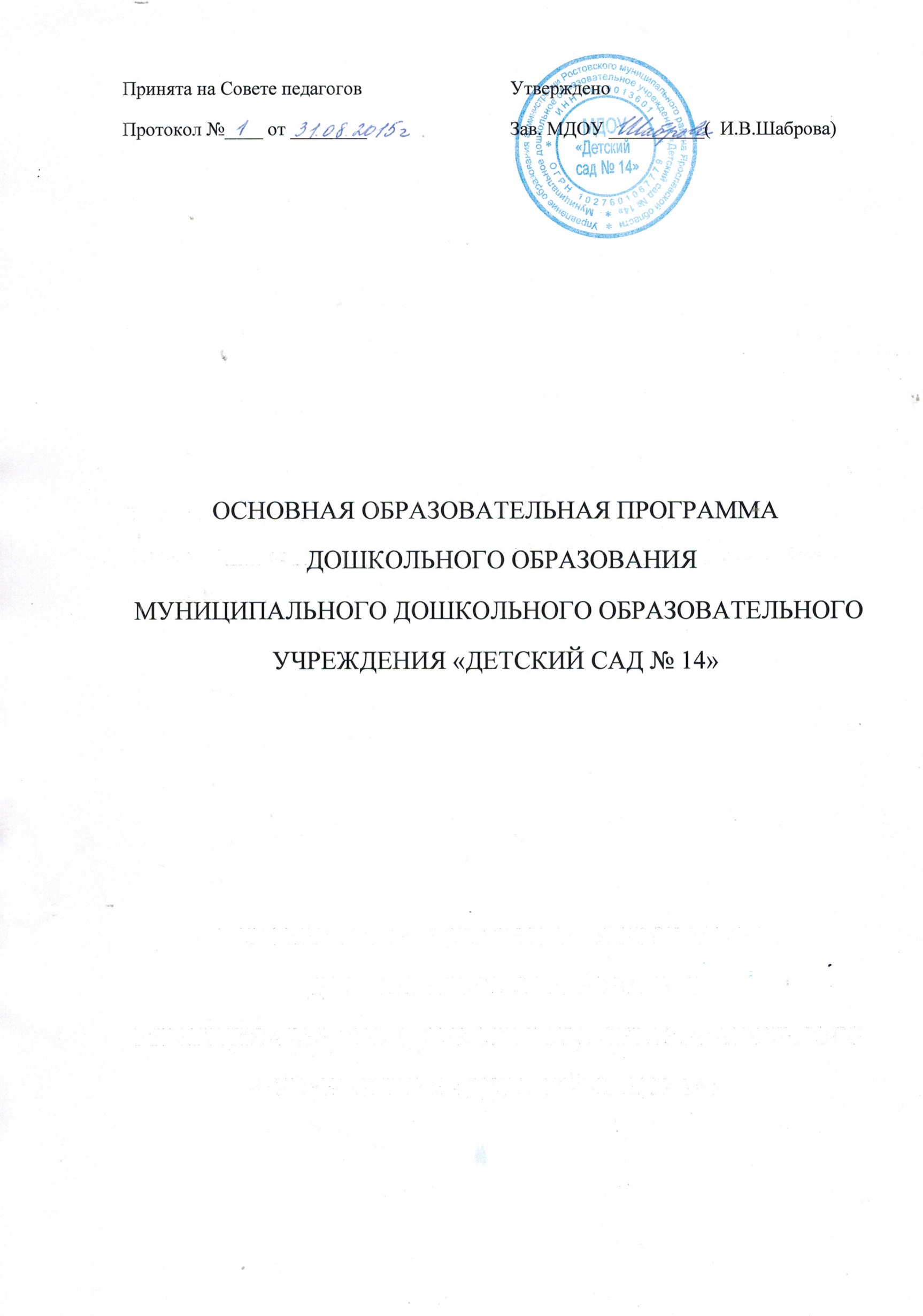 ОглавлениеЦелевой раздел 1.1.Пояснительная записка1.1.1.Цели и задачи реализации Программы…………………………………………......21.1.2.Принципы и подходы к формированию Программы…………………………… .. 61.1.3Характеристика контингента воспитанников …………………………………… ...91.1.4Характеристики особенностей развития детей раннего и дошкольноговозраста……………………………………………………………………………………...9 1.2.Планируемые результаты 1.2.1.Целевые ориентиры в раннем возрасте…..................................................................221.2.2.Целевые ориентиры на этапе завершения освоения Программы…………………221.2.3.Оценивание качества образовательной деятельности  по Программе……………24Содержательный раздел 2.1.Описание образовательной деятельности в соответствии с направлениями развития ребенка, представленными в пяти образовательных областях………………………………………………………………….,,,,,,,,,,,,,,,,,,,,,,,,,,,,..262.1.1. Система работы с детьми раннего возраста…………………………………….......262.1.2.  Содержание психолого-педагогической работы по освоению образовательных областей :Образовательная область «Социально-коммуникативное развитие»………….29Образовательная область «Познавательное развитие» ………..………………..46Образовательная область «Речевое развитие»……………. …………………….55 Образовательная область «Художественно-эстетическое развитие»…………..63Образовательная область «Физическое развитие»………………………............762.2. Описание вариативных форм, методов и средств реализации программы………...832.3. Взаимодействие педагогического коллектива с семьями воспитанников…………972.4. Организация взаимодействия с социальными партнерами…………………………1012.4.1. Преемственность МДОУ и школы………………………………………………….1022.5. Описание образовательной деятельности по профессиональной  коррекции нарушений развития детей……………………………….. ……………………………….103 2.5.1. Психологическая работа…………………………………………………………….103 2.5.2. Коррекционная логопедическая работа …………………………………………...104Организационный раздел3.1. Материально-техническое обеспечение Программы………………………………..1063.2.Построение предметно-пространственной развивающей среды..…………………..1073.3. Организация  режима пребывания детей в МДОУ  ………………………..………. 1143.4. Культурно-досуговая деятельность  …..…………………...........................................1273.5. Методическое обеспечение …………………………………………………………...128   4. Приложение 4.1 Планирование образовательной деятельности ..……………………………………..132  4.2 Календарный учебный график работы………………………………………………..135 4.3. Расписание   организованной образовательной деятельности  на 2015-2016 год…137 4.4.Гибкий режим дня на каждую возрастную группу ………………………………….1431.Целевой раздел программы.Пояснительная записка.Основная образовательная программа муниципального дошкольного образовательного учреждения «Детский сад №14» (далее – Программа) разработана в соответствии с федеральной и региональной нормативной базой и документацией, а именно:1. Федеральный закон от 29.12.2012 г.  № 273-ФЗ «Об образовании в Российской Федерации» - новый Закон об образовании. 2. Приказ Минобрнауки России от 17.10.2013 г. № 1155 «Об образовании в Российской Федерации». 3. Комментарии Минобрнауки России к ФГОС дошкольного образования от 28.02.2014 г. № 08-249. 4. Приказ Минобрнауки России от 30.08.2013 № 1014 «Об утверждении Порядка организации и осуществления образовательной деятельности по основных общеобразовательным программам - образовательным программам дошкольного образования». 5. Постановление Главного государственного санитарного врача РФ от 15.05.2013 г. № 26 «Санитарно-эпидемиологические требования к устройству, содержанию и организации режима работы дошкольных образовательных организаций» (СаНПиН 2.4.1.3049-13).              6.«Федеральный государственный образовательный стандарт дошкольного                 образования»  (Приказ Министерства образования и науки Российской               Федерации (Минобрнауки России) от 17 октября 2013 г. N 1155 г. Москва "Об               утверждении федерального государственного образовательного стандарта               дошкольного образования")•	Семейным Кодексом Российской Федерации;•	Профессиональным стандартом педагога;  •	Уставом детского сада    Программа разработана в соответствии с ФГОС дошкольного образования и с учетом программы «От рождения до школы» под редакцией Н.Е. Вераксы, Т.С. Комаровой, М.А. Васильевой. – М.: МОЗАИКА-СИНТЕЗ, 2014 (пилотный вариант), а также ряда парциальных программ: « Основы безопасности детей дошкольного возраста» Р.Б. Стеркиной, О.Л. Князевой, Н.Н. Авдеевой  М: Просвещение 2002г; Интеллектуально-логическое развитие детей дошкольного возраста: программа –руководство Центра интеллектуальных игр. Авторы Ядыкина С.А., Захарова Т.А Санкт-Петербург 2013г.;«Подготовка к обучению грамоте» -  Е.Журова, Н.С.Варенцова, Н.В.Дурова, Л.Н.Невская ; Лыкова И.А. Программа художественного воспитания, обучения и развития 2-7 лет «Цветные ладошки» М.: ТЦ СФЕРА, 2007г, Буренина А.И. «Ритмическая мозаика» программа по ритмической пластике для детей. Санкт-Петербург 2000г.     Программа является нормативно-управленческим документом организации и согласно Закону «Об образовании в РФ» определяет объем, содержание, планируемые результаты (целевые ориентиры дошкольного образования), особенности организации воспитательно-образовательного процесса.Основная образовательная программа дошкольного образования направлена на создание условий развития ребенка, открывающих возможности для: позитивной социализации, личностного развития, развития инициативы и творческих способностей на создание развивающей образовательной среды как системы условий социализации и индивидуализации детей. Основная образовательная программа может корректироваться в связи с изменениями:нормативно-правовой базы дошкольного образования,образовательными запросами родителей,видовой структурой групп.Программа реализуется на государственном языке Российской Федерации.1.1.1.Цели и задачи реализации ПрограммыЦель программы:  позитивная социализация и всестороннее развитие ребенка раннего и дошкольного возраста в адекватных его  детских видах деятельности.  Задачи:•	охрана и укрепление физического и психического здоровья детей, в том числе их эмоционального благополучия;•	обеспечение равных возможностей для полноценного развития каждого ребёнка в период дошкольного детства независимо от места жительства, пола, нации, языка, социального статуса, психофизиологических и других особенностей (в том числе ограниченных возможностей здоровья);•	обеспечение преемственности целей, задач и содержания образования, реализуемых в рамках образовательных программ различных уровней (далее — преемственность основных образовательных программ дошкольного и начального общего образования);•	создание благоприятных условий развития детей в соответствии с их возрастными и индивидуальными особенностями и склонностями, развития способностей и творческого потенциала каждого ребёнка как субъекта отношений с самим собой, другими детьми, взрослыми и миром;•	объединение обучения и воспитания в целостный образовательный процесс на основе духовно-нравственных и социокультурных ценностей и принятых в обществе правил и норм поведения в интересах человека, семьи, общества;•	формирование общей культуры личности детей, в том числе ценностей здорового образа жизни, развития их социальных, нравственных, эстетических, интеллектуальных, физических качеств, инициативности, самостоятельности и ответственности ребёнка, формирования предпосылок учебной деятельности;•	обеспечение вариативности и разнообразия содержания Программ и организационных форм дошкольного образования, возможности формирования Программ различной направленности с учётом образовательных потребностей, способностей и состояния здоровья детей;•	формирование социокультурной среды, соответствующей возрастным, индивидуальным, психологическим и физиологическим особенностям детей;•	обеспечение психолого-педагогической поддержки семьи и повышения компетентности родителей (законных представителей) в вопросах развития и образования, охраны и укрепления здоровья детей. Цели и задачи реализации части программы, формируемой образовательной организацией.  Парциальная программа «Основы безопасности детей дошкольного возраста» Р. Б. Стеркиной, О. Л. Князевой, Н. Н. Авдеевой  Цель: Сформировать у ребенка навыки разумного поведения, научить адекватно вести себя в опасных ситуациях дома и на улице, в городском транспорте, при общении с незнакомыми людьми, взаимодействии с пожароопасными и другими предметами, животными и ядовитыми растениями; способствовать становлению основ экологической культуры, приобщению к здоровому образу жизни. Задачи:Формировать навыки безопасного поведения дома у детей через практическую деятельность.   Способствовать формированию навыков разумного поведения; научить адекватно вести себя в различных ситуациях.   Закрепить правила безопасного поведения и практические навыки в условиях игрового пространства.   Расширить педагогическую грамотность родителей по вопросам безопасного поведения детей дома.  Авторская программа «Подготовка к обучению грамоте» (авторы Л.Е.Журова, Н.С. Варенцова, Н.В. Дурова, Л.Н. Невская). Программа предназначена для работы с детьми с 4 -7 лет в дошкольных учреждениях. Цель: сформировать полноценную фонетическую систему языка, развить фонематическое восприятие и первоначальные навыки звукового анализа, автоматизировать слухопроизносительные умения и навыки в различных речевых ситуациях, обучить детей изменять просодические характеристики-высказывания в зависимости от речевых намерений. 
 Задачи данной программы :
1. Ознакомление детей со звуковой стороной слова. 
- Обучать детей звуковому анализу слов.
- Формировать умение различать звуки по количественному звучанию в слове.
- Усвоить смыслоразличительную роль звука в слове.
- Развивать умение называть слова с определённым звуком в определённой позиции: в начале, середине, конце слов.
- Учить обследовать звуковую структуру слова.
- Научить детей пользоваться звуковой схемой слова.
- Научить ребёнка различать звуки: гласные, согласные, твёрдые, мягкие, глухие, звонкие. 
2. Ознакомление со слоговым строением слова. 
- Формировать умение делить слова на слоги, определять количество слогов в слове, определять ударный слог.
3. Ознакомление со словесным составом предложения. 
- Научить ребёнка различать на слух слова в предложении, указывать количество слов в предложении, их последовательность, строить предложения по заданной схеме. 
4. Подготовка руки к письму. 
- Научить ребёнка обводить, штриховать. 
5. Развивать психические процессы: внимание, память, мышление.Программа –руководство Центра интеллектуальных игр. Авторы Ядыкина С.А., Захарова Т.А.  Интеллектуально-логическое развитие детей дошкольного возраста Цель: создание обогащенной предметно-развивающей среды в МДОУ и посредством обучающихся, развивающих, логико-математических, народных игр развивать интеллектуально-логические способности детей дошкольного возраста.Задачи программы:Развитие сенсорных, интеллектуально-познавательных, творческих способностей детей;Обогащение словаря и развитие речи-суждения, речи-умозаключения, речи-доказательства;Развитие универсальных интеллектуальных способностей;Развитие умений моделирования;Развитие мелкой моторики и подготовка руки к письму;Побуждение мотивации к успешной интеллектуальной деятельности;Снятие тревожности, страха и обеспечение эмоционального благополучия ребенка. «Ритмическая мозаика». А.И. Буренина.  Авторская программа по ритмической пластике Программа предусмотрена для детей в возрасте от 4 до 7 лет . Программа адаптирована к условиям дошкольной организации. Цель:   формирование средствами музыки и ритмических движений разнообразных умений, способностей, качеств личности. Задачи: Развитие музыкальности: развитие способности воспринимать музыку, то есть чувствовать ее настроение и характер, понимать ее содержание; развитие специальных музыкальных способностей: музыкального слуха (мелодического, гармонического, тембрового), чувства ритма; развитие музыкальной памяти.  Развитие двигательных качеств и умений: развитие ловкости, точности, координации движений; развитие гибкости и пластичности; воспитание выносливости, развитие силы; формирование правильной осанки, красивой походки; развитие умения ориентироваться в пространстве; обогащение двигательного опыта разнообразными видами движений.  Развитие творческих способностей, потребностей самовыражения в движении под музыку: развитие творческого воображения и фантазии; развитие способности к импровизации: в движении, в изобразительной деятельности, в слове.  Развитие и тренировка психических процессов: развитие эмоциональной сферы и умения выражать эмоции в мимике и пантомимике; тренировка подвижности (лабильности) нервных процессов; развитие восприятия, памяти, внимания, воли, мышления.  Развитие нравственно-коммуникативных качеств личности: воспитание умения сопереживать другими людям и животным; воспитание умения вести себя в группе во время движения, формирование чувств такта и культурных привычек в процессе группового общения с детьми и взрослыми.  Программа художественного воспитания, обучения и развития     детей 2-7 лет «Цветные ладошки» под  редакцией И.А.ЛыковойЦель программы - формирование у детей раннего и дошкольного возраста эстетического отношения и художественно-творческих способностей в изобразительной деятельности.Основные задачи:1.Развитие эстетического восприятия художественных образов (в произведениях искусства) и предметов (явлений) окружающего мира как эстетических объектов.2. Создание условий для свободного экспериментирования с художественными материалами  и инструментами.3. Ознакомление с универсальным «языком» искусства - средствами художественно- образной  выразительности.4. Амплификация (обогащение) индивидуального художественно-эстетического опыта (эстетической апперцепции): «осмысленное чтение» -распредмечивание и опредмечивание художественно-эстетических объектов с помощью воображения и эмпатии (носителем и выразителем эстетического выступает цельный художественный образ как универсальная категория);интерпретация художественного образа и содержания, заключённого в художественную форму.5.Развитие художественно-творческих способностей в продуктивных видах детской деятельности.6. Воспитание художественного вкуса и чувства гармонии.7. Создание условий для многоаспектной и увлекательной активности детей в художественно-эстетическом освоении окружающего мира.8. Формирование эстетической картины мира и основных элементов «Я-концепции- творца».                         1.1.2.   Принципы и подходы к формированию ПрограммыПрограмма основывается на положениях:	фундаментальных исследований отечественной научной психолого-педагогической и физиологической школы о закономерностях развития ребенка дошкольного возраста (учет зоны ближайшего развития ребенка, непроизвольности психических процессов, сенситивных (оптимальных) периодов для развития новых качеств психики и личности дошкольника );научных исследований, практических разработок и методических рекомендаций, содержащихся в трудах ведущих специалистов в области современного дошкольного образования;действующего законодательства, иных нормативно- правовых актов, регулирующих деятельность системы дошкольного образования.       Теоретико-методологической основой организации дошкольного образования        в МДОУ являются следующие подходы:        Культурно-исторический подход (Л.С. Выготский) к развитию психики ребенка:Развитие определяется как «…процесс формирования человека или личности, совершающийся путем возникновения на каждой ступени новых качеств, специфических для человека, подготовленных всем предшествующим ходом развития».Принципы:Принцип активности, инициативности и субъектности в развитии ребенка.Учет зоны ближайшего развития (сегодняшняя зона ближайшего развития станет для ребенка уровнем его актуального развития).Среда является источником развития ребенка (одно и то же средовое воздействие по-разному сказывается на детях разного возраста в силу их различных возрастных особенностей).В качестве основных условий полноценного развития ребенка выступают: общение между ребенком и взрослым и нормальное развитие (созревание и функционирование) нервной системы ребенка.Личностный подход (Л.С. Выготский, А.Н. Леонтьев, Л.И. Божович, Д.Б. Эльконин, А.В. Запорожец) к проблеме развития психики ребенка:В дошкольном возрасте деятельность мотивируется в основном непосредственными мотивами. Предлагаемая ребенку деятельность должна быть для него осмысленной, только в этом случае она будет оказывать на него развивающее воздействие.Расширение возможностей развития психики ребенка-дошкольника за счет максимального развития всех специфических детских видов деятельности, в результате чего происходит не только интеллектуальное, но и личностное развитие ребенка.  Деятельностный подход (А.Н. Леонтьев, Д.Б. Эльконин, А.В. Запорожец, В.В. Давыдов) к проблеме развития психики ребенка: Деятельность рассматривается как движущая сила психического развития. В каждом возрасте существует своя ведущая деятельность, внутри которой возникают новые виды деятельности, развиваются (перестраиваются) психические процессы и возникают личностные новообразования.Игра – ведущий вид деятельности ребенка-дошкольника.В игре формируются универсальные генетические предпосылки учебной деятельности: символическая функция, воображение и фантазия, целеполагание, умственный план действия, произвольность поведения и др.Программа строится на основе следующих принципов, обозначенных в Федеральном государственном образовательном стандарте дошкольного образования:Полноценное проживание ребенком всех этапов детства, обогащение (амплификация) детского развития.Индивидуализация образования. Построение образовательной деятельности на основе индивидуальных особенностей каждого ребенка, при котором сам ребенок становится активным в выборе содержания своего образования, становится субъектом образования.Содействие и сотрудничество детей и взрослых, признание ребенка полноценным участником (субъектом) образовательных отношений.Поддержка инициативы детей в различных видах деятельности.Сотрудничество  МДОУ с семьей.Приобщение детей к социокультурным традициям семьи, общества, государства.Формирование познавательных интересов и познавательных действий ребенка в различных видах деятельности.Возрастная адекватность дошкольного образования (соответствие условий, требований, методов возрасту и особенностям развития).Учет этнокультурной ситуации развития детей.Поддержка разнообразия детства; сохранение уникальности и самоценности детства как важного этапа в общем развитии человека. Самоценность детства – рассмотрение детства как периода жизни значимого самого по себе, без всяких условий, значимого тем, что происходит с ребенком сейчас, а не тем, что этот период есть период подготовки к следующему периоду. Реализация Программы в формах, специфических для детей данной возрастной группы, прежде всего в форме игры, познавательной и исследовательской деятельности, в форме творческой активности, обеспечивающей художественно-эстетическое развитие ребенка.Программа разработана в соответствии с принципами и ценностями личностно-ориентированного образования, которые позволяют педагогическому коллективу эффективно реализовывать поставленную цель и задачи :Личностно-ориентированный и гуманистический характер взаимодействия взрослых и детей. Уважение личности ребенка.Развивающее обучение:Главная цель дошкольного образования – развитие ребенка. Обучение, как целенаправленный, специально организованный процесс взаимодействия взрослого и ребенка, в котором происходит передача взрослым и присвоение ребенком социального опыта, ведет за собой развитие. Таким образом, образование должно строиться в зоне ближайшего развития ребенка. Связь информации, полученной от взрослого с информацией, добытой самими детьми; организация разнообразного детского опыта и детских открытий; специальный отбор взрослым развивающих объектов для самостоятельной детской деятельности.Насыщение детской жизни новыми яркими впечатлениями, «неясными» знаниями, образами, представлениями, которые намечают дальнейшие горизонты развития.Отбор образовательного материала с учетом возможности применения полученной информации в практической деятельности детей.Систематическая и целенаправленная поддержка педагогами различных форм детской активности и инициативы.Ориентация в образовательном содержании на актуальные интересы ребенка, склонности и способности. Интеграция содержания дошкольного образования в соответствии с возрастными возможностями и особенностями детей, спецификой и возможностями образовательных областей. Принцип интеграции реализуется через:интеграцию содержания дошкольного образования (интеграцию содержания различных образовательных областей и специфических видов детской деятельности по освоению образовательных областей);интегративные качества личности ребенка как результат дошкольного образования, а также основа и единые целевые ориентиры базовой культуры ребенка дошкольного возраста;интеграция деятельности специалистов  МДОУ;Комплексно-тематический принцип построения образовательного процесса предполагает объединение комплекса различных видов специфических детских видов деятельности вокруг единой темы при организации образовательного процесса. При этом в качестве тем могут выступать организующие моменты, тематические недели, события, реализация проектов, сезонные явления в природе, праздники, традиции.Принцип адаптивности реализуется через:адаптивность предметно-развивающей среды МДОУ к потребностям ребенка дошкольного возраста, обеспечивающей комфорт ребенка, сохранение и укрепление его здоровья, полноценное развитие;адаптивность ребенка к пространству МДОУ и окружающему социальному миру.Учет гендерной специфики развития детей дошкольного возраста.1.1.3.Характеристика  контингента воспитанников  Краткие сведения об ОрганизацииОсновные участники реализации Программы: дети дошкольного возраста, педагоги, родители (законные представители). Содержание Программы учитывает особенности контингента семей, возрастные и индивидуальные особенности детей. В Организации воспитывается  325 детей в возрасте от 1,5   до 8 лет. Общее количество групп – 14.   Дошкольное учреждение работает по графику, утвержденному учредителем (10-часовое пребывание). Группы функционируют в режиме 5-дневной рабочей недели.    Гендерный состав групп ежегодно варьируется в соответствии с обновлением контингента.  Особенности развития детей, воспитывающихся в МДОУ, в основном соответствуют возрастным показателям.  Контингент воспитанников социально благополучный. Преобладают дети из русскоязычных   семей.  При организации образовательного процесса в МДОУ учитываются потребности детей различной этнической принадлежности, которые воспитываются в семьях с разными национальными и культурными традициями. (Несмотря на то, что процент детей, не относящихся к русскому этносу, среди воспитанников МДОУ, в общем количестве детей, невелик.). Родной язык несет в себе генетическую программу тысячелетней этнической культуры народов. Игнорирование языка разрушает эту программу, приводит к параличу интеллекта, человеческой и этнической неполноценности. Учитывая это, педагоги МДОУ не запрещают детям разговаривать на родном для них языке, внимательно прислушиваются ко всем пожеланиям родителей из семей другой этнической принадлежности. Вместе с тем, в образовательном процессе МДОУ используется краеведческий материал о Ростове, Ростовском районе, Ярославской области.В учреждении сформирован профессиональный коллектив педагогических и медицинских работников, который прогнозирует дальнейшее развитие детского сада, направленное на совершенствование условий жизнедеятельности, успешную организацию образовательного пространства:Старший воспитатель -1Педагоги – воспитатели -20Учителя – логопеды -2Музыкальные руководители -2Инструктор по физическому воспитанию - 1Педагог – психолог - 1Старшая медицинская сестра – 11.1.4.Характеристики особенностей развития детей раннего и дошкольного возраста Вторая группа раннего возраста (от 1,5  до 2 лет)На втором году жизни развивается самостоятельность детей, формируется предметно-игровая деятельность, появляются элементы сюжетной игры. Общение с взрослым носит ситуативно-деловой характер, затем характер делового сотрудничества. Совершенствуются восприятие, речь, наглядно-действенное мышление, чувственное познание действительности. Ежемесячная прибавка в весе составляет 200–250 г, а в росте — 1 см. Продолжается совершенствование строения и функций внутренних органов, костной, мышечной и центральной нервной системы. Повышается работоспособность нервных клеток. Длительность каждого периода активного бодрствования у детей до полутора лет составляет 3–4 часа, у детей двух лет — 4–5,5 часа. На развитие основных движений ребенка частично влияют пропорции его тела: короткие ноги, длинное туловище, большая голова. Малыш до полутора лет часто падает при ходьбе, не всегда может вовремя остановиться, обойти препятствие. Несовершенна и осанка. Вследствие недостаточного развития мышечной системы ребенку трудно долго выполнять однотипные движения, например, ходить с мамой «только за ручку». Для детей второго года жизни характерна высокая двигательная активность. Постепенно совершенствуется ходьба. Дети учатся свободно передвигаться на прогулке: они взбираются на бугорки, ходят по траве, перешагивают через небольшие препятствия, например, палку, лежащую на земле. Исчезает шаркающая походка. В подвижных играх и на музыкальных занятиях дети выполняют боковые шаги, медленно кружатся на месте. В начале второго года дети много и охотно лазают: взбираются на горку, на диванчики, а позже (приставным шагом) и на шведскую стенку, а также перелезают через бревно, подлезают под скамейку, пролезают через обруч. После полутора лет у малышей кроме основных развиваются и подражательные движения (мишке, зайчику). В простых подвижных играх и плясках дети привыкают координировать свои движения и действия друг с другом (при участии не более 8–10 человек). В разных видах деятельности обогащается сенсорный опыт. В процессе знакомства с предметами ребенок слышит названия форм (кубик, кирпичик, шарик, «крыша» — призма), одновременно воспринимая их (гладит предмет, обводит пальцем по контуру, стучит, бросает и т. п.) и уточняя физические качества. При этом происходит и ознакомление с основными фигурами (квадрат, четырехугольник, круг, треугольник). С помощью взрослого ребенок упражняется в установлении сходства и различий между предметами, имеющими одинаковые названия (большой красный мяч — маленький синий мяч, большой белый мишка — маленький черный мишка и т. д.). При обучении и правильном подборе игрового материала дети осваивают действия с разнообразными игрушками: разборными (пирамиды, матрешки и др.), строительным материалом и сюжетными игрушками (куклы с атрибутами к ним, мишки). Эти действия ребенок воспроизводит по подражанию после показа взрослого. Постепенно из отдельных действий складываются «цепочки», и малыш учится доводить предметные действия до результата: заполняет колечками всю пирамиду, подбирая их по цвету и размеру, из строительного материала возводит по образцу, а затем по памяти забор, паровозик, башенку и другие несложные постройки. Значительные перемены происходят и в действиях с сюжетными игрушками. Дети начинают переносить разученное действие с одной игрушкой (кукла) на другие (мишки, зайки); они активно ищут предмет, необходимый для завершения действия (одеяло, чтобы уложить куклу спать, мисочку, чтобы накормить мишку). Воспроизводя подряд 2–3 действия, они сначала не ориентируются на то, как это бывает в жизни: спящую куклу, например, вдруг начинают катать на машинке. К концу второго года жизни в игровых действиях детей уже отражается привычная им жизненная последовательность: погуляв с куклой, кормят ее и укладывают спать. Бытовые действия с сюжетными игрушками дети воспроизводят на протяжении всего периода дошкольного детства. Но при этом дети 3–5 лет и старше устраивают из каждого действия «многозвеньевой ритуал». Перед едой кукле вымоют руки, завяжут салфетку, проверят, не горяча ли каша, кормить будут ложкой, а пить дадут из чашки. Всего этого на втором году жизни нет. Ребенок просто подносит миску ко рту куклы. Аналогично он поступает и в других ситуациях. Этими особенностями объясняется простота подбора сюжетных игрушек и атрибутов к ним. На втором году жизни из отдельных действий складываются элементы деятельности, свойственной дошкольному детству: предметная с характерным для нее сенсорным уклоном, конструктивная и сюжетная игра. В предметной деятельности появляются соотносящие и орудийные действия.Успехи в развитии предметно-игровой деятельности сочетаются с ее неустойчивостью. Имея возможность приблизиться к любому предмету, попавшему в поле зрения, ребенок бросает то, что держит в руках, и устремляется к нему. Постепенно он с помощью взрослого учится доводить начатое до конца, добиваясь результата. Второй год жизни — период интенсивного формирования речи. Связи между предметом, действием и словами, их обозначающими, формируются в 6–10 раз быстрее, чем в конце первого года жизни. Дети усваивают названия предметов, действий, обозначения некоторых качеств и состояний. Благодаря этому можно организовать деятельность и поведение малышей, формировать и совершенствовать восприятие, в том числе составляющие основу сенсорного воспитания. В процессе разнообразной деятельности с взрослыми дети усваивают, что одно и то же действие может относиться к разным предметам: «надень шапку, надень колечки на пирамидку» и т. д. Важным приобретением речи и мышления является формирующаяся на втором году жизни способность обобщения. Слово в сознании ребенка начинает ассоциироваться не с одним предметом, а обозначать все предметы, относящиеся к этой группе, несмотря на различия по цвету, размеру и даже внешнему виду (кукла большая и маленькая, голышом и одетая, кукла-мальчик и кукла-девочка). Способность обобщения позволяет детям узнавать предметы, изображенные на картинке, в то время как в начале года на просьбу показать какой-либо предмет малыш ориентировался на случайные несущественные признаки. Так, словом «кх» он мог обозначать и кошку, и меховой воротник. Малыш привыкает к тому, что между предметами существуют разные связи, а взрослые и дети действуют в разных ситуациях, поэтому ему понятны сюжетные инсценировки (показ игрушек, персонажей кукольного и настольного театра). Впечатления от таких показов, заинтересованного рассматривания сохраняются в памяти. Поэтому дети старше полутора лет способны поддерживать диалог-воспоминание с взрослым о недавних событиях или вещах, связанных с их личным опытом: «Кто гулял?» — «Что видели?» — «Собачку». — «Кого кормили зернышками?» — «Птичку». Активный словарь на протяжении года увеличивается неравномерно. К полутора годам он равен примерно 20–30 словам. После 1 года 8–10 месяцев происходит скачок, развивается активно используемый словарь. В нем много глаголов и существительных, встречаются простые прилагательные и наречия (тут, там, туда и т. д.), а также предлоги. Упрощенные слова (ту-ту, ав-ав) заменяются обычными, пусть и несовершенными в фонетическом отношении. После полутора лет ребенок чаще всего воспроизводит контур слова (разное число слогов), наполняя его звуками-заместителями, более или менее близкими по звучанию слышимому образцу. Попытки улучшить произношение, повторяя слово за взрослым, в этом возрасте не приносят успеха. Это становится возможным лишь на третьем году жизни. Ребенок в большинстве случаев после полутора лет правильно произносит губно-губные звуки (п, б, м), передние небноязычные (т, д, н), задние небноязычные (г, х). Свистящие, шипящие и сонорные звуки, а также слитные фонемы в словах, произносимых ребенком, встречаются крайне редко. Вначале произносимое ребенком слово является целым предложением. Так, слова «бах, упала» в одних случаях обозначают, что малыш уронил игрушку, в других — что он сам упал и ушибся. К полутора годам в высказываниях детей появляются двухсловные предложения, а в конце второго года обычным становится использование трех-, четырехсловных предложений. Ребенок старше полутора лет активно обращается к взрослым с вопросами. Но выражает их преимущественно интонационно: «И я куся?» — то есть «Ира кушала?» Вопросительными словами дети пользуются реже, но могут спросить: «Где платок?», «Баба куда пошла?», «Это что?» Дети учатся выполнять словесные просьбы взрослого в пределах видимой, наглядной ситуации. На втором году жизни ребенок усваивает имена взрослых и детей, с которыми общается повседневно, а также некоторые родственные отношения (мама, папа, бабушка). Он понимает элементарные человеческие чувства, обозначаемые словами «радуется», «сердится», «испугался», «жалеет». В речи появляются оценочные суждения: «плохой», «хороший», «красивый». Совершенствуется самостоятельность детей в предметно-игровой деятельности и самообслуживании. Малыш постепенно овладевает умением самостоятельно есть любую пищу, умываться и мыть руки, приобретает навыки опрятности, аккуратности. Расширяется ориентировка в ближайшем окружении. Знание того, как называются части помещения группы (мебель, одежда, посуда), помогает ребенку выполнять несложные (состоящие из одного, а к концу года из 2–3 действий) поручения взрослых. Постепенно он привыкает соблюдать элементарные правила поведения, обозначаемые словами «можно», «нельзя», «нужно». Общение с взрослым носит деловой, объектно-направленный характер. На втором году закрепляется и углубляется деловое сотрудничество с взрослым, потребность общения с ним по самым разным поводам. При этом к двум годам дети постепенно переходят от языка жестов, мимики, выразительных звукосочетаний к выражению просьб, желаний, предложений с помощью слов и коротких фраз. Так речь становится основным средством общения с взрослым, хотя в этом возрасте ребенок охотно говорит только с близкими, хорошо знакомыми ему людьми.На втором году жизни между детьми сохраняется и развивается тип эмоционального взаимообщения. Они самостоятельно играют друг с другом (по двое-трое) в разученные ранее при помощи взрослого игры («Прятки», «Догонялки»). Однако опыт взаимообщения у детей невелик, и основа его еще не сформирована. Имеет место непонимание со стороны предполагаемого партнера. Ребенок может расплакаться и даже ударить жалеющего его. Он активно протестует против вмешательства в свою игру. Игрушка в руках другого гораздо интереснее для малыша, чем та, что стоит рядом. Отобрав игрушку у соседа, но не зная, что делать дальше, малыш просто бросает ее. Воспитателю следует пресекать подобные факты, чтобы у детей не пропало желание общаться. Взаимообщение детей в течение дня возникает, как правило, в предметно-игровой деятельности и режимных процессах. Поскольку предметно-игровые действия и самообслуживание только формируются, самостоятельность, заинтересованность в их выполнении следует всячески оберегать.Детей приучают соблюдать «дисциплину расстояния», и они сначала осваивают умение играть и действовать рядом, не мешая друг другу, а затем играть вместе по 2–3 человека, вести себя в группе соответствующим образом: не лезть в тарелку соседа, подвинуться на диванчике, чтобы мог сесть еще один ребенок, не шуметь в спальне и т. д. При этом они пользуются простыми словами: «на» («возьми»), «дай», «пусти», «не хочу» и др. На фоне «охраны» деятельности каждого малыша нужно формировать совместные действия. Сначала по подсказке взрослого, а к двум годам самостоятельно дети способны помогать друг другу: принести предмет, необходимый соседу для продолжения игры (кубики, колечки для пирамидки, одеяло для куклы). Подражая маме или воспитателю, один малыш пытается «накормить, причесать» другого. Возможны несложные плясовые действия малышей парами на музыкальных занятиях. Одним из главных приобретений второго года жизни можно считать совершенствование основных движений, особенно ходьбы. Подвижность ребенка порой даже мешает ему сосредоточиться на спокойных занятиях. Наблюдается быстрое и разноплановое развитие предметно-игрового поведения, благодаря чему к концу пребывания детей во второй группе раннего возраста у них формируются компоненты всех видов деятельности, характерных для периода дошкольного детства. Происходит быстрое развитие разных сторон речи и ее функций. Хотя темп развития понимания речи окружающих по-прежнему опережает умение говорить, в конце второго года активный словарь состоит уже из 200–300 слов. С помощью речи можно организовать поведение ребенка, а речь самого малыша становится основным средством общения с взрослым.С одной стороны, возрастает самостоятельность ребенка во всех сферах жизни, с другой — он осваивает правила поведения в группе (играть рядом, не мешая другим, помогать, если это понятно и несложно). Все это является основой для развития в будущем совместной игровой деятельности.  1 младшая группа (от 2 до 3 лет) На третьем году жизни дети становятся самостоятельнее. Продолжают развиваться предметная деятельность, деловое сотрудничество ребенка и взрослого; совершенствуются восприятие, речь, начальные формы произвольного поведения, игры, наглядно-действенное мышление, в конце года появляются основы наглядно-образного мышления. Развитие предметной деятельности связано с усвоением культурных способов действия с различными предметами. Совершенствуются соотносящие и орудийные действия. Умение выполнять орудийные действия развивает произвольность, преобразуя натуральные формы активности в культурные на основе предлагаемой взрослыми модели, которая выступает в качестве не только объекта для подражания, но и образца, регулирующего собственную активность ребенкаВ ходе совместной с взрослыми предметной деятельности продолжает развиваться понимание речи. Слово отделяется от ситуации и приобретает самостоятельное значение. Дети продолжают осваивать названия окружающих предметов, учатся выполнять словесные просьбы взрослых, ориентируясь в пределах ближайшего окружения. Количество понимаемых слов значительно возрастает. Совершенствуется регуляция поведения в результате обращения взрослых к ребенку, который начинает понимать не только инструкцию, но и рассказ взрослых. Интенсивно развивается активная речь детей. К трем годам они осваивают основные грамматические структуры, пытаются строить сложные и сложноподчиненные предложения, в разговоре с взрослым используют практически все части речи. Активный словарь достигает примерно 1500–2500 слов. К концу третьего года жизни речь становится средством общения ребенка со сверстниками. В этом возрасте у детей формируются новые виды деятельности: игра, рисование, конструирование. Игра носит процессуальный характер, главное в ней — действия, которые совершаются с игровыми предметами, приближенными к реальности. В середине третьего года жизни широко используются действия с предметами-заместителями. Появление собственно изобразительной деятельности обусловлено тем, что ребенок уже способен сформулировать намерение изобразить какой-либо предмет. Типичным является изображение человека в виде «головонога» — окружности и отходящих от нее линий. На третьем году жизни совершенствуются зрительные и слуховые ориентировки, что позволяет детям безошибочно выполнять ряд заданий: осуществлять выбор из 2–3 предметов по форме, величине и цвету; различать мелодии; петь.Совершенствуется слуховое восприятие, прежде всего фонематический слух. К трем годам дети воспринимают все звуки родного языка, но произносят их с большими искажениями. Основной формой мышления является наглядно-действенная. Ее особенность заключается в том, что возникающие в жизни ребенка проблемные ситуации разрешаются путем реального действия с предметами. К концу третьего года жизни у детей появляются зачатки наглядно-образного мышления. Ребенок в ходе предметно-игровой деятельности ставит перед собой цель, намечает план действия и т. п. Для детей этого возраста характерна неосознанность мотивов, импульсивность и зависимость чувств и желаний от ситуации. Дети легко заражаются эмоциональным состоянием сверстников. Однако в этот период начинает складываться и произвольность поведения. Она обусловлена развитием орудийных действий и речи. У детей появляются чувства гордости и стыда, начинают формироваться элементы самосознания, связанные с идентификацией с именем и полом. Ранний возраст завершается кризисом трех лет. Ребенок осознает себя как отдельного человека, отличного от взрослого. У него формируется образ Я.  Кризис часто сопровождается рядом отрицательных проявлений: негативизмом, упрямством, нарушением общения с взрослым и др. Кризис может продолжаться от нескольких месяцев до двух лет. 2 Младшая группа (от 3 до 4 лет) В возрасте 3–4 лет ребенок постепенно выходит за пределы семейного круга. Его общение становится внеситуативным. Взрослый становится для ребенка не только членом семьи, но и носителем определенной общественной функции. Желание ребенка выполнять такую же функцию приводит к противоречию с его реальными возможностями. Это противоречие разрешается через развитие игры, которая становится ведущим видом деятельности в дошкольном возрасте.Главной особенностью игры является ее условность: выполнение одних действий с одними предметами предполагает их отнесенность к другим действиям с другими предметами. Основным содержанием игры младших дошкольников являются действия с игрушками и предметами-заместителями. Продолжительность игры небольшая.Младшие дошкольники ограничиваются игрой с одной-двумя ролями и простыми, неразвернутыми сюжетами. Игры с правилами в этом возрасте только начинают формироваться. Изобразительная деятельность ребенка зависит от его представлений о предмете. В этом возрасте они только начинают формироваться. Графические образы бедны. У одних детей в изображениях отсутствуют детали, у других рисунки могут быть более детализированы. Дети уже могут использовать цвет. Большое значение для развития мелкой моторики имеет лепка. Младшие дошкольники способны под руководством взрослого вылепить простые предметы. Известно, что аппликация оказывает положительное влияние на развитие восприятия. В этом возрасте детям доступны простейшие виды аппликации. Конструктивная деятельность в младшем дошкольном возрасте ограничена возведением несложных построек по образцу и по замыслу. В младшем дошкольном возрасте развивается перцептивная деятельность. Дети от использования предэталонов — индивидуальных единиц восприятия, переходят к сенсорным эталонам — культурно-выработанным средствам восприятия. К концу младшего дошкольного возраста дети могут воспринимать до 5 и более форм предметов и до 7 и более цветов, способны дифференцировать предметы по величине, ориентироваться в пространстве группы детского сада, а при определенной организации образовательного процесса — и в помещении всего дошкольного учреждения. Развиваются память и внимание. По просьбе взрослого дети могут запомнить 3–4 слова и 5–6 названий предметов. К концу младшего дошкольного возраста они способны запомнить значительные отрывки из любимых произведений. Продолжает развиваться наглядно-действенное мышление. При этом преобразования ситуаций в ряде случаев осуществляются на основе целенаправленных проб с учетом желаемого результата. Дошкольники способны установить некоторые скрытые связи и отношения между предметами. В младшем дошкольном возрасте начинает развиваться воображение, которое особенно наглядно проявляется в игре, когда одни объекты выступают в качестве заместителей других. Взаимоотношения детей обусловлены нормами и правилами. В результате целенаправленного воздействия они могут усвоить относительно большое количество норм, которые выступают основанием для оценки собственных действий и действий других детей.Взаимоотношения детей ярко проявляются в игровой деятельности. Они скорее играют рядом, чем активно вступают во взаимодействие. Однако уже в этом возрасте могут наблюдаться устойчивые избирательные взаимоотношения. Конфликты между детьми возникают преимущественно по поводу игрушек. Положение ребенка в группе сверстников во многом определяется мнением воспитателя. В младшем дошкольном возрасте можно наблюдать соподчинение мотивов поведения в относительно простых ситуациях. Сознательное управление поведением только начинает складываться; во многом поведение ребенка еще ситуативно. Вместе с тем можно наблюдать и случаи ограничения собственных побуждений самим ребенком, сопровождаемые словесными указаниями. Начинает развиваться самооценка, при этом дети в значительной мере ориентируются на оценку воспитателя. Продолжает развиваться также их половая идентификация, что проявляется в характере выбираемых игрушек и сюжетов.Средняя группа (от 4 до 5 лет) В игровой деятельности детей среднего дошкольного возраста появляются ролевые взаимодействия. Они указывают на то, что дошкольники начинают отделять себя от принятой роли. В процессе игры роли могут меняться. Игровые действия начинают выполняться не ради них самих, а ради смысла игры. Происходит разделение игровых и реальных взаимодействий детей. Значительное развитие получает изобразительная деятельность. Рисунок становится предметным и детализированным. Графическое изображение человека характеризуется наличием туловища, глаз, рта, носа, волос, иногда одежды и ее деталей. Совершенствуется техническая сторона изобразительной деятельности. Дети могут рисовать основные геометрические фигуры, вырезать ножницами, наклеивать изображения на бумагу и т. д. Усложняется конструирование. Постройки могут включать 5–6 деталей. Формируются навыки конструирования по собственному замыслу, а также планирование последовательности действий. Двигательная сфера ребенка характеризуется позитивными изменениями мелкой и крупной моторики. Развиваются ловкость, координация движений. Дети в этом возрасте лучше, чем младшие дошкольники, удерживают равновесие, перешагивают через небольшие преграды. Усложняются игры с мячом. К концу среднего дошкольного возраста восприятие детей становится более развитым. Они оказываются способными назвать форму, на которую похож тот или иной предмет. Могут вычленять в сложных объектах простые формы и из простых форм воссоздавать сложные объекты.Дети способны упорядочить группы предметов по сенсорному признаку — величине, цвету; выделить такие параметры, как высота, длина и ширина. Совершенствуется ориентация в пространстве. Возрастает объем памяти. Дети запоминают до 7–8 названий предметов. Начинает складываться произвольное запоминание: дети способны принять задачу на запоминание, помнят поручения взрослых, могут выучить небольшое стихотворение и т. д. Начинает развиваться образное мышление. Дети способны использовать простые схематизированные изображения для решения несложных задач. Дошкольники могут строить по схеме, решать лабиринтные задачи. Развивается предвосхищение. На основе пространственного расположения объектов дети могут сказать, что произойдет в результате их взаимодействия. Однако при этом им трудно встать на позицию другого наблюдателя и во внутреннем плане совершить мысленное преобразование образа.Для детей этого возраста особенно характерны известные феномены Ж. Пиаже: сохранение количества, объема и величины. Например, если им предъявить три черных кружка из бумаги и семь белых кружков из бумаги и спросить: «Каких кружков больше — черных или белых?», большинство ответят, что белых больше. Но если спросить: «Каких больше — белых или бумажных?», ответ будет таким же — больше белых. Продолжает развиваться воображение.Формируются такие его особенности, как оригинальность и произвольность. Дети могут самостоятельно придумать небольшую сказку на заданную тему.Увеличивается устойчивость внимания. Ребенку оказывается доступной сосредоточенная деятельность в течение 15–20 минут. Он способен удерживать в памяти при выполнении каких-либо действий несложное условие. В среднем дошкольном возрасте улучшается произношение звуков и дикция. Речь становится предметом активности детей. Они удачно имитируют голоса животных, интонационно выделяют речь тех или иных персонажей. Интерес вызывают ритмическая структура речи, рифмы. Развивается грамматическая сторона речи. Дошкольники занимаются словотворчеством на основе грамматических правил. Речь детей при взаимодействии друг с другом носит ситуативный характер, а при общении с взрослым становится внеситуативной. Изменяется содержание общения ребенка и взрослого. Оно выходит за пределы конкретной ситуации, в которой оказывается ребенок.Ведущим становится познавательный мотив. Информация, которую ребенок получает в процессе общения, может быть сложной и трудной для понимания, но она вызывает у него интерес. У детей формируется потребность в уважении со стороны взрослого, для них оказывается чрезвычайно важной его похвала. Это приводит к их повышенной обидчивости на замечания. Повышенная обидчивость представляет собой возрастной феномен.Взаимоотношения со сверстниками характеризуются избирательностью, которая выражается в предпочтении одних детей другим. Появляются постоянные партнеры по играм. В группах начинают выделяться лидеры. Появляются конкурентность и соревновательность. Последняя важна для сравнения себя с другим, что ведет к развитию образа Я ребенка, его детализации. Основные достижения возраста связаны с развитием игровой деятельности; появлением ролевых и реальных взаимодействий; с развитием изобразительной деятельности; конструированием по замыслу, планированием; совершенствованием восприятия, развитием образного мышления и воображения, эгоцентричностью познавательной позиции; развитием памяти, внимания, речи, познавательной мотивации; формированием потребности в уважении со стороны взрослого, появлением обидчивости, конкурентности, соревновательности со сверстниками; дальнейшим развитием образа Я ребенка, его детализацией.Старшая группа (от 5 до 6 лет) Дети шестого года жизни уже могут распределять роли до начала игры и строить свое поведение, придерживаясь роли. Игровое взаимодействие сопровождается речью, соответствующей и по содержанию, и интонационно взятой роли. Речь, сопровождающая реальные отношения детей, отличается от ролевой речи. Дети начинают осваивать социальные отношения и понимать подчиненность позиций в различных видах деятельности взрослых, одни роли становятся для них более привлекательными, чем другие. При распределении ролей могут возникать конфликты, связанные с субординацией ролевого поведения. Наблюдается организация игрового пространства, в котором выделяются смысловой «центр» и «периферия». (В игре «Больница» таким центром оказывается кабинет врача, в игре «Парикмахерская» — зал стрижки, а зал ожидания выступает в качестве периферии игрового пространства.) Действия детей в играх становятся разнообразными. Развивается изобразительная деятельность детей. Это возраст наиболее активного рисования. В течение года дети способны создать до двух тысяч рисунков. Рисунки могут быть самыми разными по содержанию: это и жизненные впечатления детей, и воображаемые ситуации, и иллюстрации к фильмам и книгам. Обычно рисунки представляют собой схематичные изображения различных объектов, но могут отличаться оригинальностью композиционного решения, передавать статичные и динамичные отношения. Рисунки приобретают сюжетный характер; достаточно часто встречаются многократно повторяющиеся сюжеты с небольшими или, напротив, существенными изменениями. Изображение человека становится более детализированным и пропорциональным. По рисунку можно судить о половой принадлежности и эмоциональном состоянии изображенного человека. Конструирование характеризуется умением анализировать условия, в которых протекает эта деятельность. Дети используют и называют различные детали деревянного конструктора. Могут заменить детали постройки в зависимости от имеющегося материала. Овладевают обобщенным способом обследования образца. Дети способны выделять основные части предполагаемой постройки. Конструктивная деятельность может осуществляться на основе схемы, по замыслу и по условиям. Появляется конструирование в ходе совместной деятельности. Дети могут конструировать из бумаги, складывая ее в несколько раз (два, четыре, шесть сгибаний); из природного материала. Они осваивают два способа конструирования: 1) от природного материала к художественному образу (ребенок «достраивает» природный материал до целостного образа, дополняя его различными деталями); 2) от художественного образа к природному материалу (ребенок подбирает необходимый материал, для того чтобы воплотить образ).Продолжает совершенствоваться восприятие цвета, формы и величины, строения предметов; систематизируются представления детей. Они называют не только основные цвета и их оттенки, но и промежуточные цветовые оттенки; форму прямоугольников, овалов, треугольников. Воспринимают величину объектов, легко выстраивают в ряд — по возрастанию или убыванию — до 10 различных предметов. Однако дети могут испытывать трудности при анализе пространственного положения объектов, если сталкиваются с несоответствием формы и их пространственного расположения. Это свидетельствует о том, что в различных ситуациях восприятие представляет для дошкольников известные сложности, особенно если они должны одновременно учитывать несколько различных и при этом противоположных признаков. В старшем дошкольном возрасте продолжает развиваться образное мышление. Дети способны не только решить задачу в наглядном плане, но и совершить преобразования объекта, указать, в какой последовательности объекты вступят во взаимодействие и т. д. Однако подобные решения окажутся правильными только в том случае, если дети будут применять адекватные мыслительные средства. Среди них можно выделить схематизированные представления, которые возникают в процессе наглядного моделирования; комплексные представления, отражающие представления детей о системе признаков, которыми могут обладать объекты, а также представления, отражающие стадии преобразования различных объектов и явлений (представления о цикличности изменений): представления о смене времен года, дня и ночи, об увеличении и уменьшении объектов в результате различных воздействий, представления о развитии и т. д. Кроме того, продолжают совершенствоваться обобщения, что является основой словесно-логического мышления.В дошкольном возрасте у детей еще отсутствуют представления о классах объектов. Дети группируют объекты по признакам, которые могут изменяться, однако начинают формироваться операции логического сложения и умножения классов. Так, например, старшие дошкольники при группировке объектов могут учитывать два признака: цвет и форму (материал) и т. д.Как показали исследования отечественных психологов, дети старшего дошкольного возраста способны рассуждать и давать адекватные причинные объяснения, если анализируемые отношения не выходят за пределы их наглядного опыта. Развитие воображения в этом возрасте позволяет детям сочинять достаточно оригинальные и последовательно разворачивающиеся истории. Воображение будет активно развиваться лишь при условии проведения специальной работы по его активизации. Продолжают развиваться устойчивость, распределение, переключаемость внимания. Наблюдается переход от непроизвольного к произвольному вниманию. Продолжает совершенствоваться речь, в том числе ее звуковая сторона. Дети могут правильно воспроизводить шипящие, свистящие и сонорные звуки. Развиваются фонематический слух, интонационная выразительность речи при чтении стихов в сюжетно-ролевой игре и в повседневной жизни. Совершенствуется грамматический строй речи. Дети используют практически все части речи, активно занимаются словотворчеством. Богаче становится лексика: активно используются синонимы и антонимы. Развивается связная речь. Дети могут пересказывать, рассказывать по картинке, передавая не только главное, но и детали. Достижения этого возраста характеризуются распределением ролей в игровой деятельности; структурированием игрового пространства; дальнейшим развитием изобразительной деятельности, отличающейся высокой продуктивностью; применением в конструировании обобщенного способа обследования образца; усвоением обобщенных способов изображения предметов одинаковой формы. Восприятие в этом возрасте характеризуется анализом сложных форм объектов; развитие мышления сопровождается освоением мыслительных средств (схематизированные представления, комплексные представления, представления о цикличности изменений); развиваются умение обобщать, причинное мышление, воображение, произвольное внимание, речь, образ Я.Подготовительная к школе группа (от 6 до 7 лет) В сюжетно-ролевых играх дети подготовительной к школе группы начинают осваивать сложные взаимодействия людей, отражающие характерные значимые жизненные ситуации, например, свадьбу, рождение ребенка, болезнь, трудоустройство и т. д. Игровые действия детей становятся более сложными, обретают особый смысл, который не всегда открывается взрослому. Игровое пространство усложняется. В нем может быть несколько центров, каждый из которых поддерживает свою сюжетную линию. При этом дети способны отслеживать поведение партнеров по всему игровому пространству и менять свое поведение в зависимости от места в нем. Так, ребенок уже обращается к продавцу не просто как покупатель, а как покупатель-мама или покупатель-шофер и т. п. Исполнение роли акцентируется не только самой ролью, но и тем, в какой части игрового пространства эта роль воспроизводится. Например, исполняя роль водителя автобуса, ребенок командует пассажирами и подчиняется инспектору ГИБДД. Если логика игры требует появления новой роли, то ребенок может по ходу игры взять на себя новую роль, сохранив при этом роль, взятую ранее. Дети могут комментировать исполнение роли тем или иным участником игры. Образы из окружающей жизни и литературных произведений, передаваемые детьми в изобразительной деятельности, становятся сложнее. Рисунки приобретают более детализированный характер, обогащается их цветовая гамма. Более явными становятся различия между рисунками мальчиков и девочек. Мальчики охотно изображают технику, космос, военные действия и т.п. Девочки обычно рисуют женские образы: принцесс, балерин, моделей и т. д. Часто встречаются и бытовые сюжеты: мама и дочка, комната и т. д. Изображение человека становится еще более детализированным и пропорциональным. Появляются пальцы на руках, глаза, рот, нос, брови, подбородок. Одежда может быть украшена различными деталями. При правильном педагогическом подходе у дошкольников формируются художественно-творческие способности в изобразительной деятельности. К подготовительной к школе группе дети в значительной степени осваивают конструирование из строительного материала. Они свободно владеют обобщенными способами анализа, как изображений, так и построек; не только анализируют основные конструктивные особенности различных деталей, но и определяют их форму на основе сходства со знакомыми им объемными предметами. Свободные постройки становятся симметричными и пропорциональными, их строительство осуществляется на основе зрительной ориентировки. Дети быстро и правильно подбирают необходимый материал. Они достаточно точно представляют себе последовательность, в которой будет осуществляться постройка, и материал, который понадобится для ее выполнения; способны выполнять различные по степени сложности постройки, как по собственному замыслу, так и по условиям.В этом возрасте дети уже могут освоить сложные формы сложения из листа бумаги и придумывать собственные, но этому их нужно специально обучать. Данный вид деятельности не просто доступен детям — он важен для углубления их пространственных представлений. Усложняется конструирование из природного материала. Дошкольникам уже доступны целостные композиции по предварительному замыслу, которые могут передавать сложные отношения, включать фигуры людей и животных. У детей продолжает развиваться восприятие, однако они не всегда могут одновременно учитывать несколько различных признаков. Развивается образное мышление, однако воспроизведение метрических отношений затруднено. Это легко проверить, предложив детям воспроизвести на листе бумаги образец, на котором нарисованы девять точек, расположенных не на одной прямой. Как правило, дети не воспроизводят метрические отношения между точками: при наложении рисунков друг на друга точки детского рисунка не совпадают с точками образца. Продолжают развиваться навыки обобщения и рассуждения, но они в значительной степени ограничиваются наглядными признаками ситуации. Продолжает развиваться воображение, однако часто приходится констатировать снижение развития воображения в этом возрасте в сравнении со старшей группой. Это можно объяснить различными влияниями, в том числе и средств массовой информации, приводящими к стереотипности детских образов. Продолжает развиваться внимание дошкольников, оно становится произвольным. В некоторых видах деятельности время произвольного сосредоточения достигает 30 минут. У дошкольников продолжает развиваться речь: ее звуковая сторона, грамматический строй, лексика. Развивается связная речь. В высказываниях детей отражаются как расширяющийся словарь, так и характер обобщений, формирующихся в этом возрасте. Дети начинают активно употреблять обобщающие существительные, синонимы, антонимы, прилагательные и т. д. В результате правильно организованной образовательной работы у детей развиваются диалогическая, и некоторые виды монологической речи. В подготовительной к школе группе завершается дошкольный возраст. Его основные достижения связаны с освоением мира вещей как предметов человеческой культуры; освоением форм позитивного общения с людьми; развитием половой идентификации, формированием позиции школьника. К концу дошкольного возраста ребенок обладает высоким уровнем познавательного и личностного развития, что позволяет ему в дальнейшем успешно учиться в школе.1.2.Планируемые результаты освоения Программы1.2.1.Целевые ориентиры образования в раннем возрастеЦелевые ориентиры, обозначенные в ФГОС ДО, являются общими для всего образовательного пространства Российской ФедерацииРебенок интересуется окружающими предметами и активно действует с ними; эмоционально вовлечен в действия с игрушками и другими предметами, стремится проявлять настойчивость в достижении результата своих действий. Использует специфические, культурно фиксированные предметные действия, знает назначение бытовых предметов (ложки, расчески, карандаша и пр.) и умеет пользоваться ими. Владеет простейшими навыками самообслуживания; стремится проявлять самостоятельность в бытовом и игровом поведении; проявляет навыки опрятности. Проявляет отрицательное отношение к грубости, жадности.Соблюдает правила элементарной вежливости (самостоятельно или по напоминанию говорит «спасибо», «здравствуйте», «до свидания», «спокойной ночи» (в семье, в группе)); имеет первичные представления об элементарных правилах поведения в детском саду, дома, на улице и старается соблюдать их.Владеет активной речью, включенной в общение; может обращаться с вопросами и просьбами, понимает речь взрослых; знает названия окружающих предметов и игрушек. Речь становится полноценным средством общения с другими детьми.Стремится к общению со взрослыми и активно подражает им в движениях и действиях; появляются игры, в которых ребенок воспроизводит действия взрослого. Эмоционально откликается на игру, предложенную взрослым, принимает игровую задачу. Проявляет интерес к сверстникам; наблюдает за их действиями и  подражает им. Умеет играть рядом со сверстниками, не мешая им. Проявляет интерес к совместным играм небольшими группами. Проявляет интерес к окружающему миру природы, с интересом участвует в сезонных наблюдениях.Проявляет интерес к стихам, песням и сказкам, рассматриванию картинок, стремится двигаться под музыку; эмоционально откликается на различные произведения культуры и искусства.С пониманием следит за действиями героев кукольного театра; проявляет желание участвовать в театрализованных и сюжетно-ролевых играх. Проявляет интерес к продуктивной деятельности (рисование, лепка, конструирование, аппликация).У ребенка развита крупная моторика, он стремится осваивать различные виды движений (бег, лазанье, перешагивание и пр.). С интересом участвует в подвижных играх с простым содержанием, несложными движениями. 1.2.2.Целевые ориентиры на этапе завершения дошкольного образованияРебенок овладевает основными культурными средствами, способами деятельности, проявляет инициативу и самостоятельность в разных видах деятельности — игре, общении, познавательно-исследовательской деятельности, конструировании и др.; способен выбирать себе род занятий, участников по совместной деятельности. Ребенок обладает установкой положительного отношения к миру, к разным видам труда, другим людям и самому себе, обладает чувством собственного достоинства; активно взаимодействует со сверстниками и взрослыми, участвует в совместных играх. Ребёнок способен договариваться, учитывать интересы и чувства других, сопереживать неудачам и радоваться успехам других, адекватно проявляет свои чувства, в том числе чувство веры в себя, старается разрешать конфликты. Умеет выражать и отстаивать свою позицию по разным вопросам. Ребёнок способен сотрудничать и выполнять как лидерские, так и исполнительские функции в совместной деятельности. Понимает, что все люди равны вне зависимости от их социального происхождения, этнической принадлежности, религиозных и других верований, их физических и психических особенностей. Проявляет эмпатию по отношению к другим людям, готовность прийти на помощь тем, кто в этом нуждается. Проявляет умение слышать других и стремление быть понятым другими.Ребенок обладает развитым воображением, которое реализуется в разных видах деятельности, и прежде всего в игре; владеет разными формами и видами игры, различает условную и реальную ситуации; умеет подчиняться разным правилам и социальным нормам. Умеет распознавать различные ситуации и адекватно их оценивать.Ребенок достаточно хорошо владеет устной речью, может выражать свои мысли и желания, использовать речь для выражения своих мыслей, чувств и желаний, построения речевого высказывания в ситуации общения, выделять звуки в словах, у ребенка складываются предпосылки грамотности. У ребенка развита крупная и мелкая моторика; он подвижен, вынослив, владеет основными движениями, может контролировать свои движения и управлять ими. Ребенок способен к волевым усилиям, может следовать социальным нормам поведения и правилам в разных видах деятельности, во взаимоотношениях со взрослыми и сверстниками, может соблюдать правила безопасного поведения и навыки личной гигиены. Проявляет ответственность за начатое дело. Ребенок проявляет любознательность, задает вопросы взрослым и сверстникам, интересуется причинно-следственными связями, пытается самостоятельно придумывать объяснения явлениям природы и поступкам людей; склонен наблюдать, экспериментировать. Обладает начальными знаниями о себе, о природном и социальном мире, в котором он живет; знаком с произведениями детской литературы, обладает элементарными представлениями из области живой природы, естествознания, математики, истории и т. п.; способен к принятию собственных решений, опираясь на свои знания и умения в различных видах деятельности.Открыт новому, то есть проявляет стремления к получению знаний, положительной мотивации к дальнейшему обучению в школе, институте.Проявляет уважение к жизни (в различных ее формах) и заботу об окружающей среде. Эмоционально отзывается на красоту окружающего мира, произведения народного и профессионального искусства (музыку, танцы, театральную деятельность, изобразительную деятельность и т. д.). Проявляет патриотические чувства, ощущает гордость за свою страну, ее достижения, имеет представление о ее географическом разнообразии, многонациональности, важнейших исторических событиях. Имеет первичные представления о себе, семье, традиционных семейных ценностях, включая традиционные гендерные ориентации, проявляет уважение к своему и противоположному полу.Соблюдает элементарные общепринятые нормы, имеет первичные ценностные представления о том, «что такое хорошо и что такое плохо», стремится поступать хорошо; проявляет уважение к старшим и заботу о младших. Имеет начальные представления о здоровом образе жизни. Воспринимает здоровый образ жизни как ценность.Степень реального развития этих характеристик и способности ребенка их проявлять к моменту перехода на следующий уровень образования, могут существенно варьироваться у разных детей в силу различий в условиях жизни и индивидуальных особенностей развития конкретного ребенка. Программа строится на основе общих закономерностей развития личности детей дошкольного возраста с учетом сенситивных периодов в развитии. Дети с различными недостатками в физическом и/или психическом развитии могут иметь качественно неоднородные уровни речевого, познавательного и социального развития личности. Поэтому целевые ориентиры основной образовательной Программы, учитывают не только возраст ребенка, но и уровень развития его личности, степень выраженности различных нарушений, а также индивидуально-типологические особенности развития ребенка1.2.3.Оценивание качества образовательной деятельности по ПрограммеОценивание качества образовательной деятельности по Программе, представляет собой важную составную часть данной образовательной деятельности, направленную на ее усовершенствование.  Концептуальные основания такой оценки определяются требованиями Федерального закона «Об образовании в Российской Федерации», а также Стандарта, в котором определены государственные гарантии качества образования.  Система оценки образовательной деятельности, предусмотренная Программой, предполагает оценивание качества условий образовательной деятельности, включая психолого-педагогические, кадровые, материально-технические, финансовые, информационно-методические, управленческие и т. д.. В соответствии с ФГОС ДО, целевые ориентиры, представленные в Программе: не подлежат непосредственной оценке; не являются непосредственным основанием оценки как итогового, так и промежуточного уровня развития детей;  не являются основанием для их формального сравнения с реальными достижениями детей; не являются основой объективной оценки соответствия установленным требованиям образовательной деятельности и подготовки детей;  не являются непосредственным основанием при оценке качества образования.  Педагогический мониторинг осуществляется с целью определения динамики актуального индивидуального профиля развития ребенка и используется при решении следующих задач: •	индивидуализации образования (в том числе поддержки ребенка, построения его образовательной траектории или профессиональной коррекции особенностей его развития); •	оптимизации работы с группой детей. На уровне образовательной организации система оценки качества реализации Программы решает задачи: повышения качества реализации программы дошкольного образования; реализации требований Стандарта к структуре, условиям и целевым ориентирам основной образовательной программы дошкольной организации; обеспечения объективной экспертизы деятельности Организации в процессе оценки качества программы дошкольного образования;  задания ориентиров педагогам в их профессиональной деятельности и перспектив развития самой Организации; создания оснований преемственности между дошкольным и начальным общим образованием. Педагогический мониторинг не содержит каких-либо оценок развития ребенка, связанных с фиксацией образовательных достижений и позволяет фиксировать актуальный индивидуальный профиль развития дошкольника и оценивать его динамику. Учитывает зону ближайшего развития ребенка по каждому из направлений, позволяет рассматривать весь период развития ребенка от рождения до школы как единый процесс без условного разделения на разные возрастные этапы, «привязанные» к паспортному возрасту, при этом учитывает возрастные закономерности развития, опираясь на оценку изменений деятельности дошкольника, учитывает представленные в Программе целевые ориентиры, но не использует их в качестве основания для их формального сравнения с реальными достижениями детей. Оценка результатов развития дошкольников строится на основе показателей развития  дважды в год ( октябрь, май) по пяти образовательным областям:Познавательное развитиеСоциально-коммуникативное развитиеРечевое развитиеХудожественно-эстетическоеФизическое развитиеИнструментарий для педагогического мониторинга детского развития « Педагогический мониторинг в новом контексте образовательной деятельности. Изучение индивидуального развития детей» Ю.А. Афонькина Волгоград: Учитель, 2015»  Диагностика готовности детей к обучению в школе  проводится дважды в год ( октябрь , апрель) . Инструментарий – «Комплексная диагностика готовности детей к обучению в школе» под  редакцией  НижегородцевойН.В. , Шадрикова В.Д. Психологическая диагностика развития детей проводится педагогом-психологом МДОУ и только с согласия родителей (законных представителей ребенка) Цель данного направления деятельности — психолого-педагогическое изучение индивидуальных особенностей личности воспитанников в целях организации индивидуального подхода в процессе обучения и воспитания.  Наблюдение за процессом адаптации вновь прибывших воспитанников. При необходимости педагогом-психологом совместно с воспитателями может проводиться изучение степени эмоционального благополучия детей в группах дошкольного учреждения (социометрия). Наблюдение в течение учебного года за особенностями поведения и игровой деятельностью детей с целью выявления негативных тенденций в развитии и в семейном воспитании. Ключевым уровнем оценки является уровень образовательного процесса, в котором непосредственно участвует ребенок, его семья и педагогический коллектив.  2.СОДЕРЖАТЕЛЬНЫЙ РАЗДЕЛ2.1.Описание образовательной деятельности в соответствии с направлениями развития ребенка, представленными в пяти образовательных  областяхСодержание программы обеспечивает развитие личности, мотивации и способностей детей в различных видах деятельности и охватывает пять образовательных областей: социально-коммуникативное развитие , познавательное развитие  , речевое развитие, художественно-эстетическое развитие  , физическое развитие детей .2.1.1.  Система работы с детьми раннего возрастаПринципы и подходы к организации образовательного процесса:Принцип системности предусматривает разработку системы образовательной работы, направленной на физическое, психическое и личностное развитие ребенка в пяти образовательных областях, а также установление связей между разными возрастными периодами т разными образовательными областями в пределах одного возраста.Деятельностный подход к разработке содержания образования детей раннего возраста предусматривает характеристику общения и предметной деятельности как ведущих в раннем детстве, а также раскрытие своеобразия разных видов деятельности детей в раннем возрасте и определяемых ими возможностях развития малышей.Принцип развивающего обучения предполагает ориентацию содержания образования на развитие способностей, личностных качеств ребенка, на формирование знаний, умений, навыков как средства, условие их развития. Основополагающей является позиция, сформулированная Л.С. Выготским: обучение ведет за собой развитие (обучение понимается широко, как целенаправленный, специально организованный процесс взаимодействия взрослого и ребенка в котором и происходят передача и присвоение социального опыта).  Личностно-ориентированный подход, который проявляется:в ориентации всего педагогического процесса на решение задачи содействия развитию основ личностной культуры ребенка; в построении способов взаимодействия с детьми, ориентированных на:принятие ребенка таким, каков он есть, сотрудничество с ним;веру в позитивное развитие ребенка;понимание его эмоционального состояния, сопереживание и поддержку;учет индивидуальных темпов развития;признание права ребенка на свободу, инициативу, право выбора;обеспечение потребности ребенка в безопасности, свободе, эмоциональном благополучии, доверии к миру;создание ощущения собственной ценности, позитивного самовоспитания.Принцип целостности образа мира предполагает:раскрытие ребенку и возможное осознание им связей, существующих в мире природы, человеческом сообществе, предметном мире;постепенное раскрытие связей самого ребенка с этим миром;постепенное изменение позиции ребенка по отношению к миру.Реализуется в комплексном, интегративном подходе к организации педагогического процесса (органичная интеграция задач, содержания, видов деятельности, форм обучения и воспитания, организации детей).Учет возрастных закономерностей физического, психического, личностного развития ребенка реализуется в конкретизации задач, содержания, методов, форм воспитания и обучения в соответствии с данными закономерностями. При этом ранний возрастной период в жизни человека признается как самоценный и сенситивный для сенсорного, эмоционального развития ребенка, развития его речи, наглядно-действенного мышления.  Принцип сбалансированности репродуктивной, репродуктивно-вариативной, исследовательской и творческой деятельности предполагает (не смотря на значимость и приоритетность обучения и воспитания, построенного на подражании, и необходимости использования прямого образца способов действия) начинать обучение все-таки с предоставления ребенку возможности самостоятельных проб в освоении материала. В этом случае элементы исследовательской активности ребенка, запланированные взрослым, и характер их выполнения, выявляемые в процессе наблюдения за ним, создают основу для определения взрослым доступного и одновременно развивающего содержания образования и способа освоения данного содержания малышом.Принцип непрерывности и преемственности содержания образования детей раннего и дошкольного возраста реализуется через преемственные цели, задачи, принципы, содержание, методы, формы воспитания и обучения детей раннего и дошкольного возраста. В связи с этим содержание образования выстраивается по тем же направлениям в развитии ребенка, что и в дошкольном возрасте: охрана здоровья и физическое развитие, речевое развитие, познавательное развитие, социально-коммуникативное развитие, художественно-эстетическое развитие.Индивидуально-дифференцированный подход к воспитанию малыша. Актуальность этого принципа вызвана изначально различным уровнем развития детей, зависящем от многих факторов: особенностей развития в перинатальном периоде; различных условий семейного воспитания; стихийного опыта, приобретенного в различных ситуациях.Принцип обучения и воспитания ребенка в зоне ближайшего развития предполагает коррекцию содержания, методики воспитания и обучения с учетом степени затруднения ребенка в освоении материала. Это означает определенные меры и способы помощи малышу со стороны взрослого, необходимые для освоения им содержания образования и перевода ребенка с достигнутого им уровня актуального развития в зону ближайшего развития, а затем из зоны ближайшего в зону актуального развития более высокого уровня.Характеристики гармоничного развития детей раннего возраста                                 Система работы с детьми раннего возрастаВиды деятельности в раннем возрастеИгры с составными и динамическими игрушками.Экспериментирование с материалами и веществами (песок, вода, тесто и пр.).Общение с взрослым.Совместные игры со сверстниками под руководством взрослого. Самообслуживание и действия с бытовыми предметами-орудиями (ложка, совок, лопатка и пр.).Восприятие смысла музыки, сказок, стихов.Рассматривание картинок.Двигательная активность.2.1.2.Содержание психолого-педагогической работы по освоению образовательных областей Образовательная область «Социально-коммуникативное развитие»Цель: Позитивная социализация , приобщение детей к социокультурным нормам, традициям семьи, общества, государства.Задачи социально-коммуникативного развития в ФГОС ДО:Усвоение норм и ценностей, принятых в обществе, включая моральные и нравственные ценности.Развитие общения и взаимодействия ребенка со взрослыми и сверстниками.Становление самостоятельности, целенаправленности и саморегуляции собственных действий.Развитие социального и эмоционального интеллекта, эмоциональной отзывчивости, сопереживания.Формирование готовности к совместной деятельности со сверстниками.Формирование уважительного отношения и чувства принадлежности к своей семье и к сообществу детей и взрослых в  МДОУ.Формирование позитивных установок к различным видам труда и творчества.Формирование основ безопасного поведения в быту, социуме, природе. Методическое обеспечение:Направления социально-коммуникативного развития детей:Развитие игровой деятельности детейВ образовательном процессе  МДОУ используется развивающий потенциал игры как ведущего вида деятельности ребенка дошкольного возраста: Игровая деятельность – форма активности ребенка, направленная не на результат, а на процесс действия и способы осуществления и характеризующаяся принятием ребенком условной (в отличие от его реальной жизненной) позиции. Классификация игр детей раннего и дошкольного возраста:Широкое использование разных видов игр в образовательной деятельности с детьми в  МДОУ базируется на основных положениях дошкольной педагогики и психологии:В игре формируются новые качества личности и психики дошкольника:коммуникативные способности;воображение и фантазия;произвольность поведения;способность к символическим замещениям;способность к преобразованиям;целеполагание, умственный план действий и др.В игре удовлетворяются основные потребности самого ребенка:в общении;в познании;в самовыражении, свободе, активности и самостоятельности;в движении;в радости;в подражании взрослому (потребность «быть как взрослый») и др.Функции игры в педагогическом процессе:средство общения с ребенком;средство обучения;средство воспитания;средство развития;средство изучения ребенка;средство коррекции;средство здоровьесбережения;средство формирования позитивной «Я – концепции».Принципы организации сюжетно-ролевой игрой в педагогическом процессе  МДОУ  Чтобы дети овладели игровыми умениями, педагог должен играть вместе с ними.На каждом возрастном этапе игра развертывается особым образом, так, чтобы детьми «открывался» и усваивался новый, более сложный способ построения игры.1,5-3 года – последовательность предметно-игровых действий (однотемные, одноперсонажные сюжеты);3-5лет – ролевое поведение (многоперсонажный сюжет с системой взаимосвязанных ролей);5-7 лет – сюжетосложение (многотемные сюжеты с комбинированием разных тем).На каждом возрастном этапе при формировании игровых умений необходимо ориентировать детей, как на осуществление игрового действия, так и на пояснение его смысла партнерам. На каждом возрастном этапе процесс развития игры включает:совместную игру педагога с детьми;создание условий для самостоятельных игр детей.Игровое взаимодействие воспитателя с детьми носит характер свободной импровизации, в которой педагог гибко и спонтанно реагирует на предложения детей.Совместная игра воспитателя с детьми предполагает «свободный вход и выход» участников.Педагоги обеспечивают поддержку спонтанной игры детей, ее обогащение, игровое время в режиме дня и пространство для разных видов игр.Комплексный метод руководства игрой:Обогащение детей знаниями и опытом деятельности.Передача игровой культуры ребенку. Развивающая предметно-игровая среда. Активизация проблемного общения взрослого с детьмиВ образовательном процессе  МДОУ активно используется развивающий потенциал сюжетных самодеятельных игр как деятельности, 
способствующей позитивной социализации детей дошкольного возраста, освоению детьми разных   социальных ролей и приобщению их к социокультурным нормам правилам.. Социализация, развитие общения, нравственное воспитаниеЗадачи: Усвоение норм и ценностей, принятых в обществе, воспитание моральных и нравственных качеств ребенка, формирование умения правильно оценивать свои поступки и поступки сверстников.Развитие общения и взаимодействия ребенка со взрослыми и сверстниками, развитие социального и эмоционального интеллекта, эмоциональное отзывчивости, сопереживания, уважительного и доброжелательного отношения к окружающим.Формирование готовности детей к совместной деятельности, развитие умения договариваться, самостоятельно разрешать конфликты со сверстниками.С задачами и содержанием психолого-педагогической работы по нравственному воспитанию детей в разных возрастных группах можно ознакомиться в программе «От рождения до школы» под ред. Н.Е. Вераксы, Т.С. Комаровой, М.А. Васильевой (стр. 122-124).Патриотическое воспитаниеЦель: способствовать воспитанию гуманной, социально активной, самостоятельной, интеллектуально развитой творческой личности, обладающей чувством национальной гордости, любви к Отечеству, родному селу, своему народу.Задачи:- Заложить основы гражданско-патриотической позиции личности;- Освоение наиболее значимых российских   культурных традиций и традиций родного города; получение и расширение доступных знаний о стране и родном селе: его истории, культуре,   географии,   традициях,   достопримечательностях,   народных   промыслах, архитектуре, выдающихся земляках, природе и т.д. - Воспитание чувства гордости;- Формирование модели поведения ребенка во взаимоотношениях с другими людьми. Для детей на этапе завершения дошкольного образования характерно: проявление доброжелательного внимания к окружающим, стремление оказать помощь, поддержку другому человеку; уважение к достоинству других;стремление к познанию окружающей действительности;решение вопросов о далёком прошлом и будущем, об устройстве мира; бережное отношение к окружающей природе, результатам труда других людей, чужим и своим вещам.Основу содержания гражданско-патриотического воспитания составляют общечеловеческие ценности. Из всего спектра общечеловеческих ценностей, имеющих особое значение для содержания и организации воспитательного процесса можно выделить следующие:«Человек» - абсолютная ценность, «мера всех вещей». Сегодня гуманизмувозвращается его индивидуальное начало, из средства человек становиться целью. Личность ребенка становится реальной ценностью.«Семья» - первый коллектив ребенка и естественная среда его развития, гдезакладываются основы будущей личности. Необходимо возрождать в людях чувства чести рода, ответственность за фамилию, перестроить взгляды на роль семьи, ее природное назначение.«Труд» - основа человеческого бытия, «вечное естественное условие человеческой жизни». Приобщение детей к труду всегда было важной частью воспитания. Задача педагога - воспитывать у детей уважение к людям, прославившим наш тульский край честным трудом.«Культура» - богатство, накопленное человечеством в сфере духовной и материальной жизни людей, высшее проявление творческих сил и способностей человека. Воспитание должно быть культуросообразно. Задача педагога - помочь воспитанникам в овладении духовной культурой своего народа, при этом надо иметь в виду, что одна из главных особенностей русского национального характера- высокая духовность.«Отечество» - единственная уникальная для каждого человека Родина, данная ему судьбой, доставшаяся от его предков. Задача педагога- воспитание уважительного, бережного отношения к истории и традициям своего народа, любви к родному краю, формирование представлений о явлениях общественной жизни , т.е. воспитание патриотических чувств. «Земля» - общий дом человечества. Это земля людей и живой природы. Важноподвести детей к пониманию, что будущее Земли зависит от того, как к ней относятся люди. На данном этапе неоценимо экологическое воспитание, формирование интереса к общечеловеческим проблемам.Направления патриотического воспитания:Образ ЯСемьяДетский садРодная странаКомпоненты патриотического воспитания:Развитие трудовой деятельности.Цель: формирование положительного отношения к труду.Задачи:Воспитание в детях уважительного отношения к труженику и результатам его труда, желания подражать ему в своей деятельности, проявлять нравственные качества. (Решение этой задачи должно привести к развитию осознания важности труда для общества).Обучение детей трудовым умениям, навыкам организации и планирования своего труда, осуществлению самоконтроля и самооценки. (Решение этой задачи должно привести к формированию интереса к овладению новыми навыками, ощущению радости от своих умений, самостоятельности).Воспитание нравственно-волевых качеств (настойчивости, целеустремленности, ответственности за результат своей деятельности), привычки к трудовому усилию. (Это должно привести к формированию у детей готовности к труду, развитию самостоятельности).Воспитание нравственных мотивов деятельности, побуждающих включаться в труд при необходимости. (Действие этих мотивов должно вызывать у ребенка активное стремление к получению качественного результата, ощущению радости от собственного труда).Воспитание гуманного отношения к окружающим: умения и желания включаться в совместный труд со сверстниками, проявлять доброжелательность, активность и инициативу, стремление к качественному выполнению общего дела, осознания себя как члена детского общества.Виды труда:Навыки культуры быта (труд по самообслуживанию).Хозяйственно-бытовой труд (содружество взрослого и ребенка, совместная деятельность).Труд в природе.Ознакомление с трудом взрослых.Ручной труд (мотивация – сделать приятное взрослому, другу-ровеснику, младшему ребенку).Формы организации трудовой деятельностиПоручения:простые и сложные;эпизодические и длительные;коллективные и индивидуальные.Коллективный труд (не более 35-40 минут).Дежурство ( 20 мин) :формирование общественно-значимого мотива;нравственный, этический аспект.Типы организации труда детейиндивидуальный труд;труд рядом;общий труд;совместный труд.Методы и приемы трудового воспитания детей            1.Методы, направленные на формирование нравственных представлений, суждений, оценок:решение небольших логических задач, отгадывание загадок;приучение к размышлению, эвристические беседы;беседы на этические темы;чтение художественной литературы;рассматривание иллюстраций;рассказывание по картинам, иллюстрациям, их обсуждение;просмотр телепередач, мультфильмов, видеофильмов;задачи на решение коммуникативных ситуаций;придумывание сказок.         2.Методы, направленные на создание у детей практического опыта трудовой деятельности:приучение к положительным формам общественного   поведения;показ действий;примеры взрослого и детей;целенаправленное наблюдение;организация интересной деятельности;разыгрывание коммуникативных ситуаций;создание контрольных педагогических ситуаций.С задачами и содержанием психолого-педагогической работы по трудовому воспитанию детей в разных возрастных группах можно ознакомиться в программе «От рождения до школы» под ред. Н.Е. Вераксы, Т.С. Комаровой, М.А. Васильевой (стр. 54-59).Формирование основ безопасности жизнедеятельностиЦели: формирование основ безопасности собственной жизнедеятельности;               формирование предпосылок экологического сознания (безопасности окружающего мира)Основные задачи обучения дошкольников ОБЖ:Научить ребенка ориентироваться в окружающей его обстановке и уметь оценивать отдельные элементы обстановки с точки зрения «опасно – неопасно».Научить ребенка быть внимательным, осторожным, предусмотрительным. Ребенок должен понимать, к каким последствиям могут привести те или иные его поступки.Сформировать важнейшие алгоритмы восприятия и действия, которые лежат в основе безопасного поведения.Под безопасным поведением следует понимать такой набор стереотипов и сознательных действий в изменяющейся обстановке, который позволяет сохранять индивидуальную целостность и комфортность поведения, предупреждает физический и психический травматизм, создает нормальные условия взаимодействия между людьми.Основные принципы работы по воспитанию у детей навыков безопасного поведенияВажно не механическое заучивание детьми правил безопасного поведения, а воспитание у них навыков безопасного поведения в окружающей обстановке.Педагоги и родители не должны ограничиваться словами и показом картинок (хотя это тоже важно). С детьми надо рассматривать и анализировать различные жизненные ситуации, если возможно, проигрывать их в реальной обстановке. Использовать каждую возможность (ежедневно) в процессе игр, прогулок и т.д., чтобы помочь детям полностью усвоить правила, обращать внимание детей на ту или иную сторону правил.Развивать ребенка: его координацию движений, внимание, наблюдательность, реакцию и т.д. Эти качества очень нужны и для безопасного поведения.Формы работы с детьми по образовательной области «Социально-коммуникативное развитие»Часть, формируемая участниками образовательных отношений, построена с учетом   Программ:  Парциальная программа «Основы безопасности детей дошкольного возраста» Р. Б. Стеркиной, О. Л. Князевой, Н. Н. Авдеевой  Цель: Сформировать у ребенка навыки разумного поведения, научить адекватно вести себя в опасных ситуациях дома и на улице, в городском транспорте, при общении с незнакомыми людьми, взаимодействии с пожароопасными и другими предметами, животными и ядовитыми растениями; способствовать становлению основ экологической культуры, приобщению к здоровому образу жизни. Задачи:Формировать навыки безопасного поведения дома у детей через практическую деятельность.   Способствовать формированию навыков разумного поведения; научить адекватно вести себя в различных ситуациях.   Закрепить правила безопасного поведения и практические навыки в условиях игрового пространства.   Расширить педагогическую грамотность родителей по вопросам безопасного поведения детей дома.  Тематические блоки программы:«Ребёнок на улице города» «Ребенок и другие люди» «Ребенок и природа» «Ребенок дома» «Здоровье ребенка» «Эмоциональное благополучие ребенка»Организация работы: строится с учётом принципов, которые взаимосвязаны и реализуются в единстве.Принцип системности. Работа должна проводиться систематически, весь учебный год, при гибком распределении программного материала в течении недели (можно выбрать определённый день недели)Принцип сезонности. Следует по возможности использовать местные условия, поскольку содержание блока «Ребёнок и природа» связан с ознакомлением детей с природными явлениями.Принцип учёта условий местности. Формирование опыта взаимодействия с окружающей средой. Осознания источников опасности.Принцип адресного подхода. Учёт индивидуальных особенностей группы.Принцип интеграции. Содержание тематических блоков может естественно и органично интегрировать в целостный педагогический процесс.Принцип координации деятельности педагогов.Принцип преемственности. Взаимодействие с ребёнком в условиях дошкольного учреждения и семьи.Формы работыНаблюдение и анализ проблемных ситуаций, которые могли бы привести к неприятным последствиям;Дидактические игры;Познавательные беседы;Игры-беседы;Занятия-практикумы на местности;Игры-драматизации, игровое моделирование;Досуговые мероприятия.Работа с родителями  по формированию ОБЖ и валеологической культуры: информационно - аналитические, досуговые, познавательные, наглядно - информационные.Образовательная область «Познавательное развитие»Познавательное развитие дошкольников включает в себя:Развитие мышления, памяти и внимания (посредством различных видов деятельности, вопросов детей, занятий по развитию логики, развивающих игр).Развитие любознательности (посредством развития познавательной мотивации, развития воображения и творческой активности).Формирование специальных способов ориентации (посредством экспериментирования с природным материалом, использования схем, символов, знаков).Реализация принципа развивающего обучения, заявленного в целевом разделе Программы. Определяет главной целью построения всего образовательного процесса полноценное психическое развитие ребенка, развитие его познавательных и художественных способностей. Для развития познавательных способностей огромное значение приобретает педагогическая поддержка инициативы детей и их самодеятельности и познания окружающего мира.Педагогические условия успешного и полноценного интеллектуального развития детей дошкольного возрастаОбеспечение использования собственных, в том числе «ручных», действий в познании различных количественных групп, дающих возможность накопления чувственного опыта предметно-количественного содержания.Использование разнообразного дидактического наглядного материала, способствующего выполнению каждым ребенком действий с различными предметами, величинами.Организация речевого общения детей, обеспечивающее самостоятельное использование слов, обозначающих математические понятия, явления окружающей действительности.Организация разнообразных форм взаимодействия: «педагог-дети», «дети-дети».Организация обучения детей, предполагающая использование детьми совместных действий в освоении различных понятий. Для этого на занятиях детей организуют в микрогруппы по 3-4 человека. Такая организация провоцирует активное речевое общение детей со сверстниками.Позиция педагога  при организации жизни детей в детском саду дает возможность самостоятельного накопления чувственного опыта и его осмысления. Основная роль воспитателя заключается в организации ситуации для познания детьми отношений между предметами, когда ребенок сохраняет в процессе обучения чувство комфортности и уверенности в собственных силах.Психологическая перестройка позиции педагога на личностно-ориентированное взаимодействие с ребенком в процессе обучения, содержанием которого является формирование у детей средств и способов приобретения знаний в ходе специально организованной самостоятельной деятельности.Фиксация успеха, достигнутого ребенком, его аргументация создают положительный эмоциональный фон для проведения обучения, способствуют возникновению познавательного интереса.Реализация принципа развивающего обучения также требует построения образовательной работы не только с учетом уровня актуального развития ребенка, но и в зоне его ближайшего развития.УАР – уровень актуального развития, характеризуется тем, какие задания ребенок может выполнить вполне самостоятельно.  ЗБР – зона ближайшего развития, обозначает то, что ребенок не может выполнить самостоятельно, но с чем он справляется с небольшой помощью самостоятельно.  Направления познавательного развития в Программе «От рождения до школы»:Развитие познавательно-исследовательской деятельности.Приобщение к социокультурным ценностям.Формирование элементарных математических представлений.Ознакомление с миром природы.Задачи познавательного развития:Развитие познавательно-исследовательской деятельности. Развитие познавательных интересов детей, расширение опыта ориентировки в окружающем, сенсорное развитие, развитие любознательности и познавательной мотивации; формирование познавательных действий, становление сознания; развитие воображения и творческой активности; формирование первичных представлений об объектах окружающего мира, о свойствах и отношениях объектов окружающего мира (форме, цвете, размере, материале, звучании, ритме, темпе, причинах и следствии и др.).Развитие восприятия, внимания, памяти, наблюдательности, способности анализировать, сравнивать, выделять характерные, существенные признаки предметов и явлений окружающего мира; умения устанавливать простейшие связи между предметами и явлениями, делать простейшие обобщения.Приобщение к социокультурным ценностям.Ознакомление с окружающим социальным миром, расширение кругозора детей, формирование целостной картины мира.Формирование первичных представлений о малой родине и Отечестве, представлений о социокультурных ценностях нашего народа, об отечественных традициях и праздниках.Формирование элементарных представлений о планете Земля как общем доме людей, о многообразии стран и народов мира.Функция знаний о социальном мире:Знания должны нести информацию (информативность знаний). Знания должны вызывать эмоции, чувства, отношения (эмоциогенность знаний).Знания должны побуждать к деятельности, поступкам (побудительность). Формы организации образовательной деятельности:Познавательные эвристические беседы. Чтение художественной литературы. Изобразительная и конструктивная деятельность. Экспериментирование и опыты. Музыка.Игры (сюжетно-ролевые, драматизации, подвижные). Наблюдения. Трудовая деятельность. Праздники и развлечения. Индивидуальные беседы.Формирование элементарных математических представлений. Формирование элементарных математических представлений, первичных представлений об основных свойствах и отношениях объектов окружающего мира: форме цвете, размере, количестве, числе, части и целом, пространстве и времени.Развивающие задачи ФЭМП:Формировать представление о числе.Формировать геометрические представления.Формировать представление о преобразованиях (временные представления, представления об изменении количества, об арифметических действиях).Развивать сенсорные возможности.Формировать навыки выражения количества через число (формирование навыков счета и измерения различных величинРазвивать логическое мышление (формирование представлений о порядке и закономерности, об операциях классификации, знакомство с элементами логики высказываний) навыков счета и измерения различных величин.Развивать абстрактное воображение, образную память, ассоциативное мышление, мышление по аналогии - предпосылки творческого продуктивного мышления.Принципы организации работы по формированию элементарных математических представленийФормирование математических представлений на основе перцептивных (ручных) действий детей, накопления чувственного опыта и его осмысления.Использование разнообразного и разнопланового дидактического материала, позволяющего обобщить понятия «число», «множество», «форма».Стимулирование активной речевой деятельности детей, речевое сопровождение перцептивных действий.Возможность сочетания самостоятельной деятельности детей и их разнообразного взаимодействия при освоении математических понятий.Формы работы по формированию элементарных математических представленийОбучение в повседневных бытовых ситуациях .Демонстрационные опыты  .Сенсорные праздники на основе народного календаря  .Театрализация с математическим содержанием - на этапе объяснения или повторения и закрепления (средняя и старшая группы).Коллективное занятие при условии свободы участия в нем (средняя и старшая группы).Занятие с четкими правилами, обязательное для всех, фиксированной продолжительности (подготовительная группа, на основе соглашения с детьми).Свободные беседы гуманитарной направленности по истории математики, о прикладных аспектах математики .Самостоятельная деятельность в развивающей среде (все возрастные группы).Ознакомление с миром природы.Ознакомление с природой и природными явлениями. Развитие умения устанавливать причинно-следственные связи между природными явлениями. Формирование первичных представлений о природном многообразии планеты Земля. Формирование элементарных экологических представлений. Формирование понимания того, что человек – часть природы, что он должен беречь, охранять и защищать ее, что в природе все взаимосвязано, что жизнь человека на Земле во многом зависит от окружающей среды. Воспитание умения правильно вести себя в природе. Воспитание любви к природе, желания беречь ее.Законы природы:Все живые организмы имеют равное право на жизньВ природе всё взаимосвязано	В природе ничто никуда не исчезает, а переходит из одного состояния в другоеМетоды ознакомления дошкольников с природойФормы работы с детьми образовательная область «Познавательное развитие»Часть, формируемая участниками образовательных отношений, построена с учетом   Программы:Интеллектуально-логическое развитие детей дошкольного возраста: программа –руководство Центра интеллектуальных игр. Авторы Ядыкина С.А., Захарова Т.А Санкт-Петербург 2013г.; Цель: создание обогащенной предметно-развивающей среды в МДОУ и посредством обучающихся, развивающих, логико-математических игр развивать интеллектуально-логические способности детей дошкольного возраста.Задачи программы:Развитие сенсорных, интеллектуально-познавательных, творческих способностей детей;Обогащение словаря и развитие речи-суждения, речи-умозаключения, речи-доказательства;Развитие универсальных интеллектуальных способностей;Развитие умений моделирования;Развитие мелкой моторики и подготовка руки к письму;Побуждение мотивации к успешной интеллектуальной деятельности;Снятие тревожности, страха и обеспечение эмоционального благополучия ребенка.Программа строится на принципах:Здоровьесберегающий учет психофизиологических особенностей, создание психоэмоционального благополучия ребенка, снижение тревожности и обеспечение адекватной самооценки.Деятельности( включение ребенка в субъект-субъектное взаимодействие во всех компонентах интеллектуально-познавательной деятельности)Вариативности ( учет интересов и наклонностей детей)Креативности ( поэтапное выращивание  от репродуктивного до творческого уровня интеллекта ребенка)Использование развивающих игр : « Блоки Дьенеша», « Палочки Кюизенера», « Игры Воскобовича».Формы работы:Как часть  организованной образовательной деятельности по ФЭМП.Проблемно-игровая деятельность. Игровые тренинги по развитию внимания, памяти и мыслительных операций.Самостоятельная деятельность детей.Образовательная область «Речевое развитие»Цель: Формирование устной речи и навыков речевого общения с окружающими на основе овладения литературным языком своего народа.Задачи:Овладение речью как средством общения и культуры.Обогащение активного словаря.Развитие связной, грамматически правильной диалоговой и монологической речи.Развитие речевого творчества.Знакомство с книжной культурой, детской литературой, понимание на слух текстов различных жанров детской литературы.Формирование звуковой аналитико - синтетической активности как предпосылки обучения грамоте.Развитие звуковой и интонационной культуры речи, фонематического слуха.Принципы развития речи.Принцип взаимосвязи сенсорного, умственного и речевого развития.Принцип коммуникативно-деятельного подхода к развитию речи.Принцип развития языкового чутья.Принцип формирования элементарного сознания явлений языка.Принцип взаимосвязи работы над различными сторонами речи.Принцип обогащения мотивации речевой деятельности.Принцип обогащения активной языковой практики.Основные направления работы по развитию речи детей Развитие словаря: освоение значений слов и их уместное употребление в соответствии с контекстом высказывания, с ситуацией, в которой происходит общение.Воспитание звуковой культуры речи: развитие восприятия звуков родной речи и произношения.Формирование грамматического строя:морфология (изменение слов по родам, числам, падежам);синтаксис (освоение различных типов словосочетаний и предложений);словообразование.Развитие связной речи:диалогическая (разговорная) речь;монологическая речь (рассказывание).Формирование элементарного осознания явлений языка и речи: различение звука и слова, нахождение места звука в слове.Воспитание любви и интереса к художественному слову.Методическое обеспечениеМетоды развития речи.Воспитание любви и интереса к художественному слову, знакомство детей с художественной литературой.Цель: Формирование интереса и потребности в чтении (восприятии книг).Задачи:Вызывать интерес к художественной литературе как средству познания, приобщения к словесному искусству, воспитания культуры чувств и переживаний.Приобщение к словесному искусству, в том числе развитие художественного восприятия и эстетического вкуса.Формировать и совершенствовать связную речь, поощрять собственное словесное творчество через прототипы, данные в художественном тексте.Развитие литературной речи.Основные принципы организации работы по воспитанию у детей интереса к художественному слову:Ежедневное чтение детям вслух является обязательным и рассматривается как традиция.В отборе художественных текстов учитываются предпочтения педагогов и особенности детей, а также способность книги конкурировать с видеотехникой не только на уровне содержания, но и на уровне зрительного ряда.Создание по поводу художественной литературы детско-родительских проектов с включением различных видов деятельности: игровой, продуктивной, коммуникативной, познавательно-исследовательской, в ходе чего создаются целостные продукты в виде книг самоделок, выставок изобразительного творчества, макетов, плакатов, карт и схем, сценариев викторин, досугов, детско-родительских праздников и др.Отказ от обучающих занятий по ознакомлению с художественной литературой в пользу свободного непринудительного чтения.Формы работы с детьми по образовательной области «Речевое развитие»Часть, формируемая участниками образовательных отношений, построена с учетом  авторской программы «Подготовка к обучению грамоте» -  Е.Журова, Н.С.Варенцова, Н.В.Дурова, Л.Н.НевскаяОсновная цель: сформировать полноценную фонетическую систему языка, развить фонематическое восприятие и первоначальные навыки звукового анализа, автоматизировать слухопроизносительные умения и навыки в различных речевых ситуациях, обучить детей изменять просодические характеристики-высказывания в зависимости от речевых намерений. 
Основными задачами данной программы является:
1. Ознакомление детей со звуковой стороной слова. 
- Обучать детей звуковому анализу слов.
- Формировать умение различать звуки по количественному звучанию в слове.
- Усвоить смыслоразличительную роль звука в слове.
- Развивать умение называть слова с определённым звуком в определённой позиции: в начале, середине, конце слов.
- Учить обследовать звуковую структуру слова.
- Научить детей пользоваться звуковой схемой слова.
- Научить ребёнка различать звуки: гласные, согласные, твёрдые, мягкие, глухие, звонкие. 
2. Ознакомление со слоговым строением слова. 
- Формировать умение делить слова на слоги, определять количество слогов в слове, определять ударный слог.
3. Ознакомление со словесным составом предложения. 
- Научить ребёнка различать на слух слова в предложении, указывать количество слов в предложении, их последовательность, строить предложения по заданной схеме. 
4. Подготовка руки к письму. 
- Научить ребёнка обводить, штриховать. 
5. Развивать психические процессы: внимание, память, мышление.Формы работы:« Подготовка к обучению грамоте» - организованная  образовательная деятельность в старшей и подготовительной группе 1 раз в неделюСамостоятельная деятельность детей.Образовательная область «Художественно-эстетическое развитие»Цель: достижение целей формирования интереса к эстетической стороне окружающей действительности, удовлетворение потребности детей в самовыражении.Задачи:Развитие предпосылок ценностно-смыслового восприятия и понимания произведений искусства (словесного, музыкального, изобразительного), мира природы.Становление эстетического отношения к окружающему миру.Формирование элементарных представлений о видах искусства.Восприятие музыки, художественной литературы, фольклора.Стимулирование сопереживания персонажам художественных произведений.Реализация самостоятельной творческой деятельности детей (изобразительной, конструктивно-модельной, музыкальной и др.).Задачи художественно-эстетического развития в младшем дошкольном возрасте:1.) Эстетическое восприятие мира природы:Побуждать детей наблюдать за окружающей живой природой, всматриваться,замечать красоту природы. Обогащать яркими впечатлениями от разнообразия красоты природы. Воспитывать эмоциональный отклик на окружающую природу.Воспитывать любовь ко всему живому, умение любоваться, видеть красоту вокруг себя.2.) Эстетическое восприятие социального мира:Дать детям представление о том, что все люди трудятся.Воспитывать интерес, уважение к труду, людям труда.Воспитывать бережное отношение к окружающему предметному миру.Формировать интерес к окружающим предметам.Уметь обследовать их, осуществлять простейший сенсорный анализ, выделять ярковыраженные свойства, качества предмета.Различать эмоциональное состояние людей. Воспитывать чувство симпатии к другим детям.3.) Художественное восприятие произведений искусства:Развивать эстетические чувства, художественное восприятие ребенка. Воспитывать эмоциональный отклик на произведения искусства. Учить замечать яркость цветовых образов изобразительного и прикладного искусства.Учить выделять средства выразительности в произведениях искусства.Дать элементарные представления об архитектуре.Учить делиться своими впечатлениями со взрослыми, сверстниками.Формировать эмоционально-эстетическое отношение ребенка к народной культуре.4.) Художественно-изобразительная деятельность:Развивать интерес детей к изобразительной деятельности, к образному отражению увиденного, услышанного, прочувствованного.Формировать представления о форме, величине, строении, цвете предметов, упражнять в передаче своего отношения к изображаемому, выделять главное в предмете и его признаки, настроение.Учить создавать образ из округлых форм и цветовых пятен. Учить гармонично, располагать предметы на плоскости листа. Развивать воображение, творческие способности.Учить видеть средства выразительности в произведениях искусства (цвет, ритм, объем). Знакомить с разнообразием изобразительных материалов.Задачи художественно-эстетического развития в старшем дошкольном возрасте:1.) Эстетическое восприятие мира природы:Развивать интерес, желание и умение наблюдать за живой и неживой природой.Воспитывать эмоциональный отклик на красоту природы, любовь к природе,основы экологической культуры. Подводить к умению одухотворять природу, представлять себя в роли животного,растения, передавать его облик, характер, настроение.2.) Эстетическое восприятие социального мира:Дать детям представление о труде взрослых, о профессиях.Воспитывать интерес, уважение к людям, которые трудятся на благо других людей. Воспитывать предметное отношение к предметам рукотворного мира. Формировать знания о Родине, Москве.Знакомить с ближайшим окружением, учить любоваться красотой окружающих предметов.Учить выделять особенности строения предметов, их свойства и качества, назначение.Знакомить с изменениями, происходящими в окружающем мире.Развивать эмоциональный отклик на человеческие взаимоотношения, поступки.3.) Художественное восприятие произведений искусства:Развивать эстетическое восприятие, умение понимать содержание произведений искусства, всматриваться в картину, сравнивать произведения, проявляя к ним устойчивый интерес.Развивать эмоционально-эстетическую отзывчивость на произведения искусства.Учить выделять средства выразительности в произведениях искусства.Воспитывать эмоциональный отклик на отраженные в произведениях искусства поступки, события, соотносить со своими представлениями о красивом, радостном, печальном и т.д.Развивать представления детей об архитектуре.Формировать чувство цвета, его гармонии, симметрии, формы, ритма.Знакомить с произведениями искусства, знать, для чего создаются красивые вещи.Содействовать эмоциональному общению.4) Художественно-изобразительная деятельность:Развивать устойчивый интерес детей к разным видам изобразительной деятельности.Развивать эстетические чувства. Учить создавать художественный образ.Учить отражать свои впечатления от окружающего мира в продуктивной деятельности, придумывать, фантазировать, экспериментировать.Учить изображать себя в общении с близкими, животными, растениями, отражать общественные события.Развивать художественное творчество детей.Учить передавать животных, человека в движении.Учить использовать в изодеятельности разнообразные изобразительные материалы.Художественно-изобразительная деятельностьПринципы, обусловленные особенностями художественно-эстетической деятельности:1. Эстетизация предметно-развивающей среды и быта в целом.2. Культурное обогащение (амплификации) содержания изобразительной деятельности, в соответствии с особенностями познавательного развития детей разных возрастов.3. Взаимосвязь продуктивной деятельности с другими видами детской активности.4. Интеграция различных видов изобразительного искусства и художественной деятельности.5. Эстетический ориентир на общечеловеческие ценности (воспитание человека думающего, чувствующего, созидающего, рефлектирующего).6. Обогащение сенсорно-чувственного опыта.7. Организация тематического пространства (информационного поля) - основы для развития образных представлений;8. Взаимосвязь обобщённых представлений и обобщённых способов действий, направленных на создание выразительного художественного образа.9. Естественная радость (радость эстетического восприятия, чувствования и деяния, сохранение непосредственности эстетических реакций, эмоциональной открытости).Педагогические условия необходимые для эффективного художественного развития детей дошкольного возраста:1.Формирование эстетического отношения и художественных способностей вактивной творческой деятельности детей.2.Создание развивающей среды для занятий по рисованию, лепке, аппликации, художественному труду и самостоятельного детского творчества.3.Ознакомление детей с основами изобразительного и народного декоративно-прикладного искусства  Модель   эстетического отношения к окружающему миру.1. Способность эмоционального переживания.2. Способность к активному усвоению художественного опыта (эстетической апперцепции), к самостоятельной творческой деятельности, к саморазвитию и экспериментированию (поисковым действиям).3. Специфические художественные и творческие способности (восприятие, исполнительство и творчество).Методы эстетического воспитания:Метод пробуждения ярких эстетических эмоций и переживаний с целью овладения даром сопереживания.Метод побуждения к сопереживанию, эмоциональной отзывчивости на прекрасное в окружающем мире.Метод сенсорного насыщения (без сенсорной основы немыслимо приобщение детей к художественной культуре).Метод эстетического выбора («убеждения красотой»), направленный на формирование эстетического вкуса; » метод разнообразной художественной практики.Метод сотворчества (с педагогом,   сверстниками).Метод нетривиальных (необыденных) творческих ситуаций, пробуждающих интерес к художественной деятельности.Метод эвристических и поисковых ситуаций.Принципы интегрированного подхода:1. В основе лежит понятие полихудожественного развития. Все виды искусства выступают как явления жизни в целом. Каждый ребенок может успешно продвигаться в каждом из видов художественной деятельности и творчества.2. Искусство взаимодействует даже в том случае, если педагог об этом не знает или не хочет с этим считаться. Цвет, звук, пространство, движение, форма тесно связаны, взаимозаменяемы. Они являются разным выражением тех же духовных явлений и качеств мира. В интегрированном подходе важно учитывать внутренние, образные, духовные связи искусств- на уровне творческого процесса. Это нужно отличать от привычных межпредметных связей или взаимного иллюстрирования одного искусства примерами другого - по их сюжету и содержанию.3. Интегрированный подход предполагает учет географических, исторических, культурогенных факторов сознания произведений искусства в едином потоке культуры. Искусства развивались неравномерно, причем у некоторых народов в определенные исторические периоды некоторые искусства либо преобладали, либо просто отсутствовали.4. Учет региональных, национально-исторических художественных традиций, связанных с местностью, материальными объектами, духовной устремленностью народа. Связи региональной и мировой художественных культур.5. Связи искусства с науками в едином поле творческих проявлений человечества там, где они питаются достижениями друг друга, нередко совмещаясь в одном лице.Детское конструирование Виды детского конструирования:Из строительного материала.Из бумаги.Ил природного материала.Из промышленных отходов.Из деталей конструкторов.Из крупно - габаритных модулей.Практическое и компьютерное.Формы организации обучения конструированию:Конструирование по модели.Конструирование по условиям.Конструирование по образцу.Конструирование по замыслу.Конструирование по теме.Каркасное конструирование.Конструирование по чертежам и схемам. Взаимосвязь конструирования и игры:Ранний возраст: конструирование слито с игрой.Младший дошкольный возраст: игра становится побудителем к конструированию,которое начинает приобретать для детей самостоятельное значение. Старший дошкольный возраст: сформированная способность к полноценному конструированию стимулирует развитие сюжетной линии игры и само, порой, приобретает сюжетный характер, когда создается несколько конструкций, объединенных общим сюжетом.Музыкальное развитие Основные цели: развитие музыкальности детей и их способности эмоционально воспринимать музыку.Задачи:Развитие музыкально-художественной деятельности.Приобщение к музыкальному искусству.Развитие воображения и творческой активности. Направления образовательной работы:Слушание.Пение.Музыкально-ритмические движения.Игра на детских музыкальных инструментах.Развитие детского творчества (песенного, музыкально-игрового, танцевального).Методы музыкального развития:Наглядный: сопровождение музыкального ряда изобразительным, показ движений.Словесный: беседы о различных музыкальных жанрах.Словесно-слуховой: пение.Слуховой: слушание музыки.Игровой: музыкальные игры.Практический: разучивание песен, танцев, воспроизведение мелодий. Содержание работы: «Слушание»:ознакомление с музыкальными произведениями, их запоминание, накоплениемузыкальных впечатлений; развитие музыкальных способностей и навыков культурного слушания музыки;развитие способности различать характер песен, инструментальных пьес, средствих выразительности; формирование музыкального вкуса; развитие способности эмоционально воспринимать музыку.Содержание работы: «Пение»:формирование у детей певческих умений и навыков;обучение детей исполнению песен на занятиях и в быту, с помощью воспитателя и самостоятельно, с сопровождением и без сопровождения инструмента;развитие музыкального слуха, т.е. различение интонационно точного и неточного пения, звуков по высоте, длительности, слушание себя при пении и исправление своих ошибок;развитие певческого голоса, укрепление и расширение его диапазона. Содержание раздела «Музыкально-ритмические движения»:развитие музыкального восприятия, музыкально-ритмического чувства и в связи сэтим ритмичности движений; обучение детей согласованию движений с характером музыкального произведения,наиболее яркими средствами музыкальной выразительности, развитиепространственных и временных ориентировок;обучение детей музыкально-ритмическим умениям и навыкам через игры, пляски иупражнения;развитие художественно-творческих способностей. Содержание работы: «Игра на детских музыкальных инструментах»:совершенствование эстетического восприятия и чувства ребенка; становление и развитие волевых качеств: выдержка, настойчивость,целеустремленность, усидчивость;развитие сосредоточенности, памяти, фантазии, творческих способностей,музыкального вкуса;знакомство с детскими музыкальными инструментами и обучение детей игре на них;развитие координации музыкального мышления и двигательных функций организма.Содержание работы: «Творчество»: песенное, музыкально-игровое, танцевальное; импровизация на детских музыкальных инструментах:развивать способность творческого воображения при восприятии музыки;способствовать активизации фантазии ребенка, стремлению к достижению самостоятельно поставленной задачи, к поискам форм для воплощения своего замысла;развивать способность к песенному, музыкально-игровому, танцевальному творчеству, к импровизации на инструментах.Формы работы с детьми по образовательной области «Художественно-эстетическое развитие»Часть, формируемая участниками образовательных отношений, построена с учетом парциальной  Программы художественного воспитания, обучения и развитиядетей 2-7 лет «Цветные ладошки» под  редакцией И.А.Лыковой,Цель программы - формирование у детей раннего и дошкольного возраста эстетического отношения и художественно-творческих способностей в изобразительной деятельности. Задачи:1.Развитие эстетического восприятия художественных образов (в произведениях искусства) и предметов (явлений) окружающего мира как эстетических объектов.2. Создание условий для свободного экспериментирования с художественными материалами  и инструментами.3. Ознакомление с универсальным «языком» искусства - средствами художественно- образной  выразительности.4. Амплификация (обогащение) индивидуального художественно-эстетического опыта (эстетической апперцепции): «осмысленное чтение» -распредмечивание и опредмечивание художественно-эстетических объектов с помощью воображения и эмпатии (носителем и выразителем эстетического выступает цельный художественный образ как универсальная категория);интерпретация художественного образа и содержания, заключённого в художественную форму.5.Развитие художественно-творческих способностей в продуктивных видах детской деятельности.6. Воспитание художественного вкуса и чувства гармонии.7. Создание условий для многоаспектной и увлекательной активности детей в художественно-эстетическом освоении окружающего мира.8. Формирование эстетической картины мира и основных элементов «Я-концепции- творца».Дидактические принципы построения и реализации Программы«Цветные ладошки»Общепедагогические принципы, обусловленные единством учебно-воспитательного пространства МДОУ: принцип культуросообразности: построение или корректировка универсального эстетического содержания программы с учетом региональных культурных традиций;принцип сезонности: построение и/или корректировка познавательного содержания программы с учётом природных и климатических особенностей данной местности в данный момент времени;принцип систематичности и последовательности: постановка и/или корректировка задач эстетического воспитания и развития детей в логике «от простого к сложному», «от близкого к далёкому», «от хорошо известного к малоизвестному и незнакомому»;принцип цикличности: построение и/или корректировка содержания программы с постепенным усложнение и расширением от возраста к возрасту;»принцип оптимизации и гуманизации учебно-воспитательного процесса;принцип развивающего характера художественного образования;принцип природосообразности: постановка и/или корректировка задач художественно-творческого развития детей с учётом «природы» детей  возрастных особенностей и индивидуальных способностей;принцип интереса: построение и/или корректировка программы с опорой на интересы отдельных детей и детского сообщества (группы детей) в целом.Специфические принципы, обусловленные особенностями художественно-эстетической деятельности:принцип эстетизации предметно-развивающей среды и быта в целом;принцип культурного обогащения (амплификации) содержания изобразительной деятельности, в соответствии с особенностями познавательного развития детей разных возрастов;принцип взаимосвязи продуктивной деятельности с другими видами детской активности;принцип интеграции различных видов изобразительного искусства и художественной деятельности;принцип эстетического ориентира на общечеловеческие ценности (воспитание человека думающего, чувствующего, созидающего, рефлектирующего);принцип обогащения -сенсорно-чувственного опыта;принцип организации тематического пространства (информационного поля) - основы для развития образных представлений;принцип взаимосвязи обобщённых представлений и обобщённых способов действий, направленных на создание выразительного художественного образа;принцип естественной радости (радости эстетического восприятия, чувствования и деяния, сохранение непосредственности эстетических реакций, эмоциональной открытости).В программе художественного воспитания дошкольников «Цветные ладошки» сформулированы педагогические условия, необходимые для эффективного художественного развития детей дошкольного возраста, а именно:1) формирование эстетического отношения и художественных способностей в активной творческой деятельности детей;2) создание развивающей среды для занятий по рисованию, лепке, аппликации, художественному труду и самостоятельного детского творчества;3) ознакомление детей с основами изобразительного и народного декоративно-прикладного искусства в среде музея и дошкольного образовательного учреждения«Ритмическая мозаика». А.И. Буренина.  Авторская программа по ритмической пластике для детей.  Программа предусмотрена для детей в возрасте от 4 до 7 лет . Программа адаптирована к условиям дошкольной организации. Цель:   формирование средствами музыки и ритмических движений разнообразных умений, способностей, качеств личности. Задачи: Развитие музыкальности: развитие способности воспринимать музыку, то есть чувствовать ее настроение и характер, понимать ее содержание; развитие специальных музыкальных способностей: музыкального слуха (мелодического, гармонического, тембрового), чувства ритма; развитие музыкальной памяти.  Развитие двигательных качеств и умений: развитие ловкости, точности, координации движений; развитие гибкости и пластичности; воспитание выносливости, развитие силы; формирование правильной осанки, красивой походки; развитие умения ориентироваться в пространстве; обогащение двигательного опыта разнообразными видами движений.  Развитие творческих способностей, потребностей самовыражения в движении под музыку: развитие творческого воображения и фантазии; развитие способности к импровизации: в движении, в изобразительной деятельности, в слове.  Развитие и тренировка психических процессов: развитие эмоциональной сферы и умения выражать эмоции в мимике и пантомимике; тренировка подвижности (лабильности) нервных процессов; развитие восприятия, памяти, внимания, воли, мышления.  Развитие нравственно-коммуникативных качеств личности: воспитание умения сопереживать другими людям и животным; воспитание умения вести себя в группе во время движения, формирование чувств такта и культурных привычек в процессе группового общения с детьми и взрослыми.  Формы работыКак часть  организованной образовательной деятельности  «Музыка» Досуговые мероприятия                             Образовательная область «Физическое развитие»Цель:1.) гармоничное физическое развитие;2.) формирование  интереса  и  ценностного  отношения  к занятиям  физической культурой;3.) формирование основ здорового образа жизни. Задачи:.1) Оздоровительные:- охрана жизни и укрепление здоровья, обеспечение нормального функционированиявсех органов и систем организм; -всестороннее физическое совершенствование функций организма; - повышение работоспособности и закаливание.2.) Образовательные:- формирование двигательных умений и навыков; - развитие физических качеств;- овладение ребенком элементарными знаниями о своем организме, роли физических упражнений в его жизни, способах укрепления собственного здоровья.3.) Воспитательные:- формирование интереса и потребности в занятиях физическими упражнениями; - разностороннее гармоничное развитие ребенка (не только физическое, но и умственное, нравственное, эстетическое, трудовое).Направления физического развития:1.)Приобретение детьми опыта в двигательной деятельности: - связанной с выполнением упражнений;- направленной на развитие таких физических качеств как координация и гибкость;- способствующей правильному формированию опорно-двигательной системы организма, развитию равновесия, координации движений, крупной и мелкой моторики;- связанной с правильным, не наносящим вреда организму, выполнением основных движений (ходьба, бег, мягкие прыжки, повороты в обе стороны).2.) Становление целенаправленности и саморегуляции в двигательной сфере.3.) Становление ценностей здорового образа жизни, овладение его элементарными нормами и правилами (в питании, двигательном режиме, закаливании, при формировании полезных привычек и др.).Принципы физического развития:1.) Дидактические:- систематичность и последовательность;- развивающее обучение; - доступность; - воспитывающее обучение; - учет индивидуальных и возрастных особенностей; - сознательность и активность ребенка; - наглядность.2.) Специальные:- непрерывность;- последовательность наращивания тренирующих воздействий; - цикличность.3.) Гигиенические:- сбалансированность нагрузок;- рациональность чередования деятельности и отдыха; - возрастная адекватность;- оздоровительная направленность всего образовательного процесса; - осуществление личностно-ориентированного обучения и воспитания.Формы работы1. Подвижные игры во время утреннего приема детей.2. Утренняя гимнастика. З. Физкультминутки.4. Музыкально-ритмические движения.5. Физкультурные занятия.6. Профилактика плоскостопия и нарушения осанки.7. Подвижные игры:- сюжетные;- бессюжетные;- игры-забавы;- соревнования;- эстафеты.8. Игровые упражнения.9. Оздоровительные мероприятия:- гимнастика после сна10. Физические упражнения и игровые задания, в том числе:- артикуляционная гимнастика- пальчиковая гимнастика11. Физкультурный досуг.12. Спортивный праздник.13. Дни здоровья.Основные направления физкультурно-оздоровительной работы1. Создание условий:• организация здоровье сберегающей среды в  МДОУ• обеспечение благоприятного течения адаптации;• выполнение санитарно-гигиенического режима.2. Организационно-методическое и педагогическое направление:• пропаганда ЗОЖ и методов оздоровления в коллективе детей, родителей и педагогов;• изучение передового педагогического, медицинского и социального опыта по оздоровлению детей, отбор и внедрение эффективных технологий и методик;• систематическое повышение квалификации педагогических и медицинских кадров;• составление планов оздоровления;• определение показателей физического развития, двигательной подготовленности, объективных и субъективных критериев здоровья методами диагностики.3. Физкультурно-оздоровительное направление:• решение оздоровительных задач всеми средствами физической культуры;• коррекция отдельных отклонений в физическом и психическом здоровье.4. Профилактическое направление:• проведение обследований по скрининг - программе и выявление патологий;• проведение социальных, санитарных и специальных мер по профилактике и нераспространению  инфекционных заболеваний;• предупреждение острых заболеваний методами неспецифической профилактики;• противорецидивное лечение хронических заболеваний;• дегельминтизация;• оказание скорой помощи при неотложных состояниях.Система физкультурно - оздоровительной работы в МДОУМодель двигательного режима  Приоритетное направление деятельности МДОУ – физическое развитие воспитанников реализуется по нескольким взаимосвязанным позициям:  полноценное питание;  использование здоровьесберегающих технологий;  оптимальный двигательный режим;  физическое воспитание; воспитание гигиенической культуры. В МДОУ систематически проводится профилактическая работа, направленная на снижение заболеваемости и обеспечение физического и психического развития детей. Для часто болеющих детей разработан щадящий режим, который предусматривает проведение индивидуальных закаливающих мероприятий, увеличение дневного сна, регулирование времени прогулок. Качественное проведение режимных моментов, четкий режим дня обеспечивает охрану нервной системы дошкольников. Регулярно проводятся плановые медицинские осмотры детей с привлечением специалистов. Результаты обследования учитываются медицинской сестрой, воспитателями, специалистами в работе с детьми. Педагогами используется видовое разнообразие ООД: игровые, сюжетные, тематические, интегрированные. Наиболее эффективными приемами работы с детьми являются игровые задания на перевоплощение, придумывание новых способов использования физкультурного оборудования, новых способов передвижения, имитация движений, пластические этюды, художественное слово, музыкальное сопровождение. В ходе совместной деятельности воспитатели продолжают работу специалистов, организуют условия для самостоятельной детской деятельности по физическому развитию и формированию основ двигательной культуры. Воспитанники приобретают элементарные представления по сохранению и укреплению своего здоровья, учатся анализировать самочувствие. 2.2.Вариативные формы, способы, методы и средства реализации Программы с учетом возрастных и индивидуальных особенностей воспитанников   МДОУОбразовательный процесс в МДОУ предусматривает решение программных образовательных задач в следующих формах организации деятельности: 1.Совместная образовательная деятельность взрослых и детей.  II. Самостоятельная деятельность детей.111. Взаимодействие с родителями.Совместная образовательная деятельность детей   осуществляется как в ходе  организованной образовательной деятельности, так и в ходе осуществления режимных моментов. Совместная деятельность предполагает индивидуальную, подгрупповую и групповую формы организации образовательной работы с воспитанниками. Она строится на: субъект-субъектной (партнерской, равноправной) позиции взрослого и ребенка;диалогическом   общение взрослого с детьми;продуктивном взаимодействии ребенка со взрослым и сверстниками;партнерской формой организации образовательной деятельности (возможностью свободного размещения, перемещения, общения детей и др.)В первом блоке содержание организуется комплексно - тематически, во втором – в соответствии с традиционными видами детской деятельности.Вся работа по реализации Программы строится при тесном взаимодействии с семьями детей.  Организованная образовательная деятельность, регламентированная данной Программой, организуется как совместная интегративная деятельность педагогов с детьми, которая включает различные виды детской деятельности: игровую, двигательную, коммуникативную, познавательно-исследовательскую, восприятие художественной литературы и фольклора, элементарную трудовую деятельность, конструирование из различных материалов, изобразительную, музыкальную,     с использованием разнообразных форм и методов работы, выбор которых осуществляется педагогами самостоятельно в зависимости от контингента детей, уровня освоения Программы и решения конкретных образовательных задач. Образовательный процесс в  МДОУ строится на использовании современных личностно-ориентированных технологий, направленных на партнерство, сотрудничество и сотворчество педагога и ребенка.Основной характеристикой партнерских отношений в ходе совместной деятельности является равноправное, относительно ребенка, включение взрослого в процесс деятельности.Каждая из представленных ниже моделей может находить при реализации программы применение в зависимости от ситуации.Модель реализации позиции взрослого как включенного партнера Организованная образовательная деятельностьигры: дидактические, дидактические с элементами движения, развивающие игры,сюжетно-ролевые, подвижные, психологические, музыкальные, хороводные, театрализованные, игры-драматизации, режиссёрские,  подвижные игры имитационного характера;-	просмотр и обсуждение мультфильмов, видеофильмов, телепередач;-	чтение и обсуждение программных произведений разных жанров, чтение, рассматривание и обсуждение познавательных и художественных книг, детских иллюстрированных энциклопедий;-	создание ситуаций педагогических, морального выбора; беседы социально-нравственного содержания, специальные рассказы педагога детям об интересных фактах и событиях, о выходе из трудных житейских ситуаций, ситуативные разговоры с детьми;-	наблюдения за трудом взрослых, за живой и неживой природой, за сезонными изменениями в природе;-	изготовление предметов для игр, познавательно-исследовательской деятельности; создание макетов, коллекций и их оформление, изготовление украшений для группового помещения к праздникам, сувениров; украшение предметов для личного пользования;-	проектная деятельность, познавательно-исследовательская деятельность, экспериментирование, конструирование;-	оформление выставок работ народных мастеров, произведений декоративно-прикладного искусства, книг с иллюстрациями, репродукций произведений живописи и др.; тематических выставок, выставок детского творчества, уголков природы;-	викторины, сочинение загадок;-	инсценирование и драматизация отрывков из сказок, разучивание стихотворений, развитие артистических способностей в подвижных играх имитационного характера;-	рассматривание и обсуждение предметных и сюжетных картинок, иллюстраций к знакомым сказкам и потешкам, игрушек, эстетически привлекательных предметов (деревьев, цветов, предметов быта и др.), произведений искусства (народного, декоративно-прикладного, изобразительного, книжной графики и пр.), обсуждение средств выразительности;-	продуктивная деятельность (рисование, лепка, аппликация, художественный труд) по замыслу, на темы народных потешек, по мотивам знакомых стихов и сказок, под музыку, на тему прочитанного или просмотренного произведения; рисование иллюстраций к художественным произведениям; рисование, лепка сказочных животных; творческие задания, рисование, иллюстраций к прослушанным музыкальным произведениям;-	слушание и обсуждение народной, классической, детской музыки, дидактические игры, связанные с восприятием музыки;-	подыгрывание на музыкальных инструментах, оркестр детских музыкальных инструментов;-	пение, совместное пение, упражнения на развитие голосового аппарата, артикуляции, певческого голоса, беседы по содержанию песни (ответы на вопросы), драматизация песен;-	танцы, показ взрослым танцевальных и плясовых движений, совместные действия детей, совместное составление плясок под народные мелодии, хороводы; Организованная образовательная деятельность по физическому воспитанию: игровая, сюжетная, тематическая (с одним видом физических упражнений), комплексная (с элементами развития речи, математики, конструирования), контрольно-диагностическая, учебно-тренирующего характера, физкульминутки; игры и упражнения под тексты стихотворений, потешек, народных песенок, авторских стихотворений, считалок; ритмическая гимнастика, игры и упражнения под музыку, игровые беседы с элементами движений; Модель организации  организованной образовательной деятельности (взрослый «партнер-сотрудник»)Образовательная деятельность при проведении режимных моментовФизическое развитие:комплексы закаливающих процедур (оздоровительные прогулки, мытье рук прохладной водой перед каждым приемом пищи, полоскание рта и горла после еды, воздушные ванны, ходьба босиком по ребристым дорожкам после сна);утренняя гигиеническая гимнастика;бодрящая гимнастика; дыхательная гимнастика;упражнения для расслабления позвоночника и коррекции осанки.Социально-коммуникативное развитие:	ситуативные беседы при проведении режимных моментов, подчеркивание их пользы;	развитие трудовых навыков через поручения и задания, дежурства, навыки самообслуживания;помощь взрослым, участие детей в расстановке и уборке инвентаря и оборудования для совместной деятельности, в построении конструкций для подвижных игр и упражнений (из мягких блоков, спортивного оборудования);	формирование навыков безопасного поведения при проведении режимных моментов.Познавательное развитие:создание развивающей среды, способствующей удовлетворению потребности детей в познавательной активности;игры познавательной направленности;дидактические игры;познавательные беседы;работа в уголке природы, наблюдения, познавательно-исследовательская деятельность, экспериментированиеРечевое развитие:создание речевой развивающей среды;свободные диалоги с детьми в играх, наблюдениях, при восприятии картин, иллюстраций, мультфильмов;ситуативные разговоры с детьми;называние трудовых действий и гигиенических процедур, поощрение речевой активности детей;обсуждения (пользы закаливания, непосредственной образовательной деятельности по физическому развитию, гигиенических процедур)Художественно-эстетическое развитие:использование музыки в повседневной жизни детей, в игре, в досуговой деятельности, на прогулке, в изобразительной деятельности, при проведении утренней гимнастики, привлечение внимания детей к разнообразным звукам в окружающем мире, к оформлению помещения, привлекательности оборудования, красоте и чистоте окружающих помещений, предметов, игрушек.Самостоятельная деятельность предполагает свободную деятельность воспитанников в условиях созданной педагогами (в том числе совместно с детьми) предметно-развивающей образовательной среды. Самостоятельная деятельность:обеспечивает каждому ребенку возможность выбора деятельности по интересам;позволяет ему взаимодействовать со сверстниками или действовать индивидуально;содержит в себе проблемные ситуации и направлена на самостоятельное решение ребенком разнообразных задач;позволяет на уровне самостоятельности освоить (закрепить, апробировать) материал, изучаемый в совместной деятельности со взрослым.Самостоятельная деятельность детейФизическое развитие: самостоятельные подвижные игры, игры на свежем воздухе, спортивные игры и упражнения (катание на санках, лыжах, велосипеде и др.).Социально-коммуникативное развитие: индивидуальные игры, совместные игры, все виды самостоятельной деятельности, предполагающие общение со сверстниками.Познавательное развитие: сюжетно-ролевые игры, рассматривание книг и картинок; самостоятельное раскрашивание раскрасок, развивающие, настольно-печатные игры, автодидактические игры (развивающие пазлы, рамки-вкладыши, парные картинки).Речевое развитие: самостоятельное чтение детьми коротких стихотворений, самостоятельные игры по мотивам художественных произведений, самостоятельная работа в уголке книги, в уголке театра, рассматривание книг и картинок; самостоятельное раскрашивание раскрасок.Художественно-эстетическое развитие: предоставление детям возможности самостоятельно рисовать, лепить, конструировать (преимущественно во второй половине дня), рассматривать репродукции картин, иллюстраций, музицировать (пение, танцы), играть на детских музыкальных инструментах (бубен, барабан, колокольчик и других), слушать музыку.Конкретное содержание указанных образовательных областей зависит от возрастных и индивидуальных особенностей детей, определяется целями и задачами программы и  реализуется в различных видах деятельности (общении, игре, познавательно-исследовательской деятельности - как сквозных механизмах развития ребенка)  Способы и направления поддержки детской инициативыВ ходе реализации Программы дошкольники получают позитивный социальный опыт создания и воплощения собственных замыслов. Дети чувствуют, что их попытки пробовать новое, в том числе и при планировании собственной жизни в течение дня, поддерживаются взрослыми.Детская инициатива проявляется в свободной самостоятельной деятельности детей по выбору и интересам. Возможность играть, рисовать, конструировать, сочинять и пр. в соответствии с собственными интересами является важнейшим источником эмоционального благополучия ребенка в детском саду. Самостоятельная деятельность детей протекает преимущественно в утренний отрезок времени и во второй половине дня.Все виды деятельности ребенка в детском саду могут осуществляться в форме самостоятельной инициативной деятельности:самостоятельные сюжетно-ролевые, режиссерские и театрализованные игры;развивающие и логические игры;музыкальные игры и импровизации;речевые игры, игры с буквами, звуками и слогами;самостоятельная деятельность в книжном уголке;самостоятельная изобразительная и конструктивная деятельность по выбору детей;самостоятельные опыты и эксперименты и др.В развитии детской инициативы и самостоятельности воспитателю важно соблюдать ряд общих требований:развивать активный интерес детей к окружающему миру, стремление к получению новых знаний и умений;создавать разнообразные условия и ситуации, побуждающие детей к активному применению знаний, умений, способов деятельности в личном опыте;постоянно расширять область задач, которые дети решают самостоятельно; постепенно выдвигать перед детьми более сложные задачи, требующие сообразительности, творчества, поиска новых подходов, поощрять детскую инициативу;тренировать волю детей, поддерживать желание преодолевать трудности, доводить начатое дело до конца;ориентировать дошкольников на получение хорошего результата;своевременно обратить особое внимание на детей, постоянно проявляющих небрежность, торопливость, равнодушие к результату, склонных не завершать работу;дозировать помощь детям. Если ситуация подобна той, в которой ребенок действовал раньше, но его сдерживает новизна обстановки, достаточно просто намекнуть, посоветовать вспомнить, как он действовал в аналогичном случае;поддерживать у детей чувство гордости и радости от успешных самостоятельных действий, подчеркивать рост возможностей и достижений каждого ребенка, побуждать к проявлению инициативы и творчества.            Ранний возраст ( с 1,5 до 3 лет)            Приоритетной сферой проявления детской инициативы является самостоятельная            исследовательская деятельность детей с предметами, материалами, веществами;             обогащение собственного сенсорного опыта восприятия окружающего мира.               Для поддержки детской инициативы воспитатель предоставляет детям            самостоятельность во всём, что не представляет опасности для их жизни           и здоровья, помогая им реализовывать собственные замыслы. Взрослые отмечают           и приветствуют даже минимальные успехи детей; не критикуя результаты           деятельности ребёнка и его самого как личность; формируют у детей привычку           самостоятельно находить для  себя интересные занятия; приучают свободно            пользоваться игрушками и пособиями.  Воспитатель  побуждает детей к            разнообразным действиям с предметами, направленным на ознакомление с их            качествами и свойствами (вкладывание и вынимание, разбирание на части,            открывание и закрывание, подбор по форме и размеру);   поддерживает интерес             ребёнка к тому, что он рассматривает и наблюдает в разные режимные моменты;            устанавливать простые и понятные детям нормы жизни группы, чётко исполнять их              и следить за их выполнением всеми детьми; взрослым эмоционально положительно              настраиваться на день работы; переживать его как дар; радоваться совместности            проживания этого дня с детьми. Следует избегать ситуаций спешки,              поторапливания детей.  Для поддержки инициативы в продуктивной творческой            деятельности необходимо содержать в открытом доступе изобразительные            материалы; поощрять занятия изобразительной деятельностью, выражать            одобрение   любому результату  труда ребёнка.  Дошкольный возраст 2 младшая группа ( с 3до 4 лет)В младшем дошкольном возрасте начинает активно проявляться потребность в познавательном общении со взрослыми, о чем свидетельствуют многочисленные вопросы, которые задают дети. Воспитатель поощряет познавательную активность каждого ребенка, развивает стремление к наблюдению, сравнению, обследованию свойств и качеств предметов. Следует проявлять внимание к вопросам детей, побуждать и поощрять их познавательную активность, создавая ситуации самостоятельного поиска решения возникающих проблем.Воспитатель показывает детям пример доброго отношения к окружающим: как утешить обиженного, угостить, обрадовать, помочь. Он помогает малышам увидеть в мимике и жестах проявление яркого эмоционального состояния людей. Своим одобрением и примером воспитатель поддерживает стремление к положительным поступкам, способствует становлению положительной самооценки, которой ребенок начинает дорожить.Младшие дошкольники — это в первую очередь деятели, а не наблюдатели. Опыт активной разнообразной деятельности составляет важнейшее условие их развития. Поэтому пребывание ребенка в детском саду организуется так, чтобы он получил возможность участвовать в разнообразных делах: в играх, двигательных упражнениях, в действиях по обследованию свойств и качеств предметов и их использованию, в рисовании, лепке, речевом общении, в творчестве (имитации, подражание образам животных, танцевальные импровизации и т. п.).Средняя группаРебенок пятого года жизни отличается высокой активностью. Это создает новые возможности для развития самостоятельности во всех сферах его жизни. Развитию самостоятельности в познании способствует освоение детьми системы разнообразных обследовательских действий, приемов простейшего анализа, сравнения, умения наблюдать. Воспитатель специально насыщает жизнь детей проблемными практическими и познавательными ситуациями, в которых детям необходимо самостоятельно применить освоенные приемы (определить, влажный или сухой песок, годится ли он для постройки; отобрать брусочки такой ширины, чтобы по ним одновременно проезжали 2 или 3 машины и пр.). В своих познавательных интересах ребенок средней группы начинает выходить за рамки конкретной ситуации. Возраст «почемучек» проявляется в многочисленных вопросах детей к воспитателю: «Почему?», «Зачем?», «Для чего?» Развивающееся мышление ребенка, способность устанавливать простейшие связи и отношения между объектами пробуждают широкий интерес к окружающему миру. Нередко ребенок многократно обращается к воспитателю с одними и теми же вопросами, чтобы докопаться до волнующей его истины, и от воспитателя требуется большое терпение, чтобы снова и снова давать ответы. Доброжелательное, заинтересованное отношение воспитателя к детским вопросам и проблемам, готовность на равных обсуждать их помогает, с одной стороны, поддержать и направить детскую познавательную активность в нужное русло, с другой — укрепляет доверие дошкольников к взрослому.В свободной деятельности дети по желанию выбирают интересные занятия в организованных в группе центрах активности. Это — центры игры, театрализации, искусства, науки, строительства, математики, двигательной деятельности. Во время занятий и в свободной детской деятельности воспитатель создает различные ситуации, побуждающие детей проявить инициативу, активность, совместно найти правильное решение проблемы (примеры таких ситуаций приведены в конкретных разделах данного пособия). По мере того как дети учатся решать возникающие перед ними задачи, у них развивается самостоятельность и уверенность в себе. Дети испытывают большое удовлетворение, когда им удается выполнить без помощи взрослого действия, которые еще совсем недавно их затрудняли. Эти маленькие победы воспитатель всегда высоко оценивает.У детей средней группы идет активное развитие и созревание эмоциональной сферы: чувства становятся более глубокими, устойчивыми; прежнее радостное чувство от общения с окружающими постепенно перерастает в более сложное чувство симпатии, привязанности. Поддерживая их, воспитатель специально создает ситуации, в которых дошкольники приобретают опыт дружеского общения, внимания к окружающим. Это ситуации взаимной поддержки и взаимной помощи детей, проявления внимания к старшим, заботы о животных, бережного отношения к вещам и игрушкам: «Помоги другу», «Поделись с другими», «Нашим животным с нами хорошо», «Мы — помощники в группе» и др. Воспитатель пробуждает эмоциональную отзывчивость детей, направляет ее на сочувствие сверстникам, элементарную взаимопомощь.Много внимания уделяется развитию творческих способностей детей — в игре, в изобразительной, музыкальной, театрально-исполнительской деятельности. Внимательное, заботливое отношение воспитателя к детям, умение поддержать их познавательную активность и развить самостоятельность, организация разнообразной деятельности составляют основу правильного воспитания и полноценного развития детей в средней группе детского сада.Важно, чтобы у ребенка всегда была возможность выбора игры, а для этого набор игр должен быть достаточно разнообразным и постоянно меняющимся (смена части игр — примерно 1 раз в 2 месяца). Около 15% игр должны быть предназначены для детей старшей возрастной группы, чтобы дать возможность ребятам, опережающим в развитии сверстников, не останавливаться, а продвигаться дальше.В средней группе активно развивается детская самостоятельность. Постепенно совершенствуются умения дошкольников самостоятельно действовать по собственному замыслу. Сначала эти замыслы не отличаются устойчивостью и легко меняются под влиянием внешних обстоятельств. Поэтому воспитателю необходимо развивать целенаправленность действий, помогать детям устанавливать связь между целью деятельности и ее результатом, учить находить и исправлять ошибки. Помощниками в этом могут стать картинки, фотографии, модели, наглядно, по шагам демонстрирующие детям очередность выполнения действий от постановки цели к результату. Это может быть последовательность процесса создания постройки, выполнения аппликации, бытового труда и пр.В режимных процессах, в свободной детской деятельности воспитатель создает по мере необходимости дополнительно развивающие проблемно-игровые или практические ситуации, побуждающие дошкольников применить имеющийся опыт, проявить инициативу, активность для самостоятельного решения возникшей задачи.Старшая и подготовительная группыПереход в старшую и особенно подготовительную группу связан с изменением статуса дошкольников в детском саду. В общей семье воспитанников детского сада они становятся самыми старшими. Воспитатель помогает детям осознать и эмоционально прочувствовать свое новое положение в детском саду. Такие мотивы, как «Мы заботимся о малышах», «Мы — помощники воспитателя», «Мы хотим узнать новое о мире и многому научиться», «Мы готовимся к школе», направляют активность старших дошкольников на решение новых, значимых для их развития задач.Опираясь на характерную для старших дошкольников потребность в самоутверждении и признании со стороны взрослых, воспитатель обеспечивает условия для развития детской самостоятельности, инициативы, творчества. Он постоянно создает ситуации, побуждающие детей активно применять свои знания и умения, ставит перед ними все более сложные задачи, развивает волю, поддерживает желание преодолевать трудности, доводить начатое дело до конца, нацеливает на поиск новых, творческих решений.Воспитатель придерживается следующих правил. Не нужно при первых же затруднениях спешить на помощь ребенку, полезнее побуждать его к самостоятельному решению; если же без помощи не обойтись, вначале эта помощь должна быть минимальной: лучше дать совет, задать наводящие вопросы, активизировать имеющийся у ребенка прошлый опыт. Всегда необходимо предоставлять детям возможность самостоятельного решения поставленных задач, нацеливать их на поиск нескольких вариантов решения одной задачи, поддерживать детскую инициативу и творчество, показывать детям рост их достижений, вызывать у них чувство радости и гордости от успешных самостоятельных, инициативных действий.Следует отметить, что на седьмом году жизни нередко возникают сложности в поведении и общении ребенка со взрослыми. Старшие дошкольники перестают быть наивными и непосредственными, как раньше, становятся менее понятными для окружающих. Ребенок порой ведет себя вызывающе, манерничает, кого-то изображает, кому-то подражает. Он как бы примеряет на себя разные модели поведения, заявляя взрослому о своей индивидуальности, о своем праве быть таким, каким он хочет. Психологи связывают это с проявлением кризиса семи лет.Появление подобных особенностей в поведении должно стать для близких взрослых сигналом к перемене стиля общения с ребенком. Надо относиться к нему с большим вниманием, уважением, доверием, активно поддерживать стремление к самостоятельности. Старшие дошкольники очень чувствительны к оценкам взрослых. Они остро переживают, если взрослый выражает сомнение в их самостоятельности, ограничивает свободу. Необходимо поддерживать в детях ощущение своего взросления, вселять уверенность в своих силах.Развитию самостоятельности способствует освоение детьми универсальных умений: поставить цель (или принять ее от воспитателя), обдумать путь к ее достижению, осуществить свой замысел, оценить полученный результат с позиции цели. Задача развития данных умений ставится воспитателем в разных видах деятельности. При этом воспитатель использует средства, помогающие дошкольникам планомерно и самостоятельно осуществлять свой замысел: опорные схемы, наглядные модели, пооперационные карты.Высшей формой самостоятельности детей является творчество. Задача воспитателя — развивать интерес к творчеству. Этому способствуют создание творческих ситуаций в игровой, театральной, художественно-изобразительной деятельности, в ручном труде, словесное творчество. Все это — обязательные элементы образа жизни старших дошкольников в детском саду. Именно в увлекательной творческой деятельности перед дошкольником возникает проблема самостоятельного определения замысла, способов и формы его воплощения.Старшие дошкольники с удовольствием откликаются на предложение поставить спектакль по мотивам знакомых сказок, подготовить концерт для малышей или придумать и записать в «волшебную книгу» придуманные ими истории, а затем оформить обложку и иллюстрации. Такие самодельные книги становятся предметом любви и гордости детей. Вместе с воспитателем они перечитывают свои сочинения, обсуждают их, придумывают новые продолжения историй.В группе постоянно появляются предметы, побуждающие дошкольников к проявлению интеллектуальной активности. Это могут быть новые игры и материалы, таинственные письма-схемы, детали каких-то устройств, сломанные игрушки, нуждающиеся в починке, зашифрованные записи, посылки из космоса и т. п. Разгадывая загадки, заключенные в таких предметах, дети испытывают радость открытия и познания. «Почему это так происходит?», «Что будет, если…?», «Как это изменить, чтобы…?», «Из чего мы это можем сделать?», «Можно ли найти другое решение?», «Как нам об этом узнать?» — подобные вопросы постоянно присутствуют в общении воспитателя со старшими дошкольниками. Периодически в «сундучке сюрпризов» появляются новые, незнакомые детям объекты, пробуждающие их любознательность. Это могут быть «посылки из космоса», таинственные письма с увлекательными заданиями, схемами, ребусами, детали технических устройств, зашифрованные записи и пр. Разгадывая загадки, заключенные в новых объектах, дети учатся рассуждать, анализировать, отстаивать свою точку зрения, строить предположения, испытывают радость открытия и познания.Особо подчеркивает воспитатель роль книги как источника новых знаний. Он показывает детям, как из книги можно получить ответы на самые интересные и сложные вопросы. В трудных случаях воспитатель специально обращается к книгам, вместе с детьми находит в книгах решение проблем. Хорошо иллюстрированная книга становится источником новых интересов дошкольников и пробуждает в них стремление к овладению чтением.  Технологии проектной деятельности Этапа в развитии проектной деятельности:1.) Подражательно-исполнительский, реализация которого возможна с детьми трех с половиной — пяти лет. На этом этапе дети участвуют в проекте «из вторых ролях», выполняют действия по прямому предложению взрослого или путем подражания ему, что не противоречит природе маленького ребенка: в этом возрасте еще сильны как потребность установить и сохранить положительное отношение к взрослому, так и подражательность.2.) Общеразвивающий  характерен для детей пяти-шести лет, которые уже имеют опыт разнообразной совместной деятельности, могут согласовывать действия, оказывать друг другу помощь. Ребенок уже реже обращается к  взрослому с просьбами, активнее организует совместную деятельность со сверстниками. У детей развиваются самоконтроль и самооценка, они способны достаточно объективно оценивать как собственные поступки, так и поступки сверстников. В этом возрасте дети принимают проблему, уточняют цель, способны выбрать необходимые средства для достижения результата деятельности. Они не только проявляют готовность участвовать в проектах, предложенных взрослым, но и самостоятельно находят проблемы, являющиеся отправной точкой творческих, исследовательских, опытно-ориентировочных проектов.3.) Творческий, он характерен для детей шести-семи лет. Взрослому очень важно на этом этапе развивать и поддерживать творческую активность детей, создавать условия для самостоятельного определения детьми цели и содержания предстоящей деятельности, выбора способов работы над проектом и возможности организовать её последовательность.Алгоритм деятельности педагога:- педагог ставит перед собой цель, исходя из потребностей и интересов детей;вовлекает дошкольников в решение проблемы намечает план движения к цели (поддерживает интерес детей и родителей);- обсуждает план с семьями;- обращается за рекомендациями к специалистам  ;- вместе с детьми и родителями составляет план-схему проведения проекта;- собирает информацию, материал;- проводит занятия, игры, наблюдения,   дает домашние задания родителям и детям;-поощряет самостоятельные творческие работы детей и родителей (поиск материалов, информации, изготовлении поделок, рисунков, альбомов и т.п.);- организует презентацию проекта (праздник, открытое занятие, акция, КВН), составляет книгу, альбом совместный с детьми;- подводит итоги (выступает на педсовете, обобщает опыт работы).   Технологии исследовательской деятельностиЭтапы становления исследовательской деятельности:ориентировка (выделение предметной области осуществления исследования);проблематизация (определение способов и средств проведения исследования);планирование (формулировка последовательных задач исследования, распределение последовательности действий для осуществления исследовательского поиска);эмпирия (сбор эмпирического материала, постановка и проведение исследования, первичная систематизация полученных данных);анализ (обобщение, сравнение, анализ, интерпретация данных);Алгоритм действий:1.) Выявление проблемы, которую можно исследовать и которую хотелось бы разрешить (в переводе с древнегреческого слово ргоblегus означает «задача», «преграда», «трудность»). Главное качество любого исследователя — уметь отыскать что-то необычное в обычном, увидеть сложности и противоречия там, где другим все кажется привычным, ясным и простым. Настоящему исследователю надо уметь задавать себе вопросы и находить неожиданное, удивительное в самом простом и привычном.2.) Выбор темы исследования: выбирая тему, следует иметь в виду, что можно провести исследование, а можно заняться проектированием. Принципиальное отличие исследования от проектирования состоит в том, что исследование — процесс бескорыстного поиска неизвестного, новых знаний (человек стремится к знанию, часто незная, что принесет ему сделанное открытие и как можно будет на практике использовать полученные сведения), а проект — это всегда решение какой-то практической задачи (человек, реализующий проект, решает реальную проблему).3.) Определение цели исследования (нахождение ответа на вопрос о том, зачем проводится исследование). Примерные формулировки целей исследования обычно начинаются со слов «выявить», «изучить», «определить». Примерные формулировки целей проектов обычно начинаются словами «разработать», «создать», «выполнить».4.) Определение задач исследования (основных шагов направления исследования). Некоторые ученые убеждены, что формулировать цель и задачи собственного исследования до того, как оно завершено, не только бесполезно, но даже вредно и опасно. Ясная формулировка делает предсказуемым процесс и лишает его черт творческого поиска, а исследователя — права импровизировать.5.) Выдвижение гипотезы (предположения, догадки, недоказанной логически и не подтвержденной опытом). Гипотеза — это попытка предвидения событий. Важно научиться вырабатывать гипотезы по принципу «Чем больше, тем лучше» (гипотезы дают возможность увидеть проблему в другом свете, посмотреть на ситуацию с другой стороны).6.) Составление предварительного плана исследования. Для того чтобы составить план исследования, надо ответить на вопрос «Как мы можем узнать что-то новое о том, что исследуем?». Список возможных путей и методов исследования в данном случае: подумать самому; прочитать книги о том, что исследуешь; посмотреть видеофильмы по этой проблеме; обратиться к компьютеру; спросить у других людей; понаблюдать; провести эксперимент.7.) Провести эксперимент (опыт), наблюдение, проверить гипотезы, сделать выводы.8.) Указать пути дальнейшего изучения проблемы. Для настоящего творца завершение одной работы - это не просто окончание исследования, а начало решения следующей.Пути создания проблемных ситуаций, личностно значимых для ребёнка:преднамеренное столкновение жизненных представлений детей с научными фактами, объяснить которые они не могут - не хватает знаний, жизненного опыта;преднамеренное побуждение детей к решению новых задач старыми способами;побуждение детей выдвигать гипотезы, делать предварительные выводы и обобщения (противоречие — ядро проблемной ситуации — в данном случае возникает в результате столкновения различных мнений, выдвинутого предположения и результатов его опытной проверки в процессе диалога.Методические приемы:подведение детей к противоречию и предложение самостоятельно найти способ его разрешения; изложение различных точек зрения на один и тот же вопрос;предложение детям рассмотреть явление с различных позиций;побуждение детей к сравнению, обобщению, выводам из ситуации, сопоставлению фактов;постановка конкретных вопросов на обобщение, обоснование, конкретизацию, логику, рассуждения;постановка проблемных задач (например, с недостаточными или избыточными исходными данными, неопределенностью в постановке вопроса, противоречивыми данными, заведомо допущенными ошибками, ограниченным временем решения и т.д.)Условия исследовательской деятельности:использование различных приемов воздействия на эмоционально-волевую сферу дошкольника (заботясь о том, чтобы в процессе познания нового материала он испытывал чувство радости, удовольствия, удовлетворения);создание проблемных ситуаций, вызывающих у детей удивление, недоумение, восхищение;четкая формулировка проблемы, обнажающей противоречия в сознании ребенка;выдвижение гипотезы и обучение, этому умению детей, принимая любые их предложения;развитие способности к прогнозированию и предвосхищению решений;обучение детей обобщенным приемам умственной деятельности — умению выделять главное, сравнивать, делать выводы, классифицировать, знакомить с различными научными методами исследования;создание атмосферы свободного обсуждения, побуждение детей к диалогу, сотрудничеству;побуждение к самостоятельной постановке вопросов, обнаружению противоречий;подведение детей к самостоятельным выводам и обобщениям, поощрение оригинальных решений, умений делать выбор;знакомство с жизнью и деятельностью выдающихся ученых, с историей великих открытий.  Технологии «Портфолио дошкольника»Раздел 1. «Давайте познакомимся»В разделе помещается фотография ребенка, указываются его фамилия и имя, номер группы; можно ввести рубрику «Я люблю...» («Мне нравится...», «Обожаю, когда...»), в которой будут записаны ответы ребенка.Раздел 2 «Я расту!» В раздел вносятся антропометрические данные (в художественно-графическом исполнении): «Вот я какой!», «Как я расту», «Я вырос», «Я большой».Раздел 3 «Портрет моего ребенка»В разделе помещаются сочинения родителей о своем малыше.Раздел 4 «Я мечтаю...»В разделе фиксируются высказывания самого ребенка на предложение продолжить фразы: «Я мечтаю о...», «Я бы хотел быть...», «Я жду, когда...», «Я вижу себя...», «Я хочу видеть себя...», «Мои любимые дела...»; ответы на вопросы: «Кем и каким я буду, когда вырасту?», «О чем я люблю думать?».Раздел 5 «Вот что я могу» В разделе помещаются образцы творчества ребенка (рисунки, рассказы, книги-самоделки).Раздел 6 «Мои достижения»В разделе фиксируются грамоты, дипломы (от различных организаций: детского сада, СМИ, проводящих конкурсы).  Информационно-коммуникативные технологииВ  МДОУ   применяются информационно-коммуникационные технологии с использованием мультимедийных презентации, клипов, видеофильмов, которые дают возможность педагогу выстроить объяснение с использованием видеофрагментов.Основные требования при проведении непосредственно образовательной деятельности с использованием компьютеров:- образовательная деятельность должна быть четко организована и включать многократное переключение внимания детей на другой вид деятельности;- на образовательной деятельности дети должны не просто получить какую-то информацию, а выработать определенный навык работы с ней или получить конечный продукт (продукт должен быть получен за одно занятие, без переноса части работы, так как у детей происходит ослабление мотивации в процессе длительной работы);- на образовательной деятельности не рекомендуется использовать презентации и видеоматериалы, пропагандирующие применение физической силы к персонажам, программный продукт, с одной стороны, должен критически реагировать на неправильные действия ребенка, а с другой - реакция не должна быть очень острой;- перед образовательной деятельностью должна быть проведена специализированная подготовка - социально-ориентированная мотивация действий ребёнка.2.3.Взаимодействия педагогического коллектива с семьямиВ основу совместной деятельности семьи и дошкольного учреждения заложены следующие принципы:единый подход к процессу воспитания ребёнка;открытость дошкольного учреждения для родителей;взаимное доверие  во взаимоотношениях педагогов и родителей;уважение и доброжелательность друг к другу;дифференцированный подход к каждой семье;равно ответственность родителей и педагогов. В МДОУ  осуществляется интеграция общественного и семейного воспитания дошкольников со следующими категориями родителей:- с семьями воспитанников;- с  семьями будущих воспитанников. Задачи:1) формирование психолого - педагогических знаний родителей;2) приобщение родителей к участию  в жизни ДОО;3) оказание помощи семьям воспитанников в развитии, воспитании и обучении детей;4) изучение и пропаганда лучшего семейного опыта.Система  взаимодействия  с родителями  включает:ознакомление родителей с содержанием и результатами работы МДОУ на общих родительских собраниях, анализом участия родительской общественности в жизни  детского сада;участие в составлении планов: спортивных и культурно-массовых мероприятий, работы родительского комитета;целенаправленную работу, пропагандирующую общественное дошкольное воспитание в его разных формах;обучение конкретным приемам и методам воспитания и развития ребенка в разных видах детской деятельности на семинарах-практикумах, консультациях и открытых занятиях.Модель сотрудничества  семьи и детского сада в течение года1 этап. Информационно-аналитический и диагностическийЦель: создание системы изучения, анализа и прогнозирования дальнейшей деятельности с семьями воспитанников в детском саду для реализации: потребностей родителей в получении образовательных и оздоровительных услуг; стратегии развития учреждения.2 этап. Планово-прогностическийЦель: определение стратегии развития детского сада и модели взаимодействия с семьями воспитанников на данном этапе. Прогнозирование и планирование работы учреждения по данному направлению. 3 этап. Организационно-методическийЦель: создание сообщества единомышленников – родителей, сотрудников детского сада в вопросах воспитания детей и социальной адаптации их в обществе.Повышение педагогической культуры родителей. Повышение профессионализма педагогических кадров.4. Контрольно-оценочныйЦель: организация и проведение совместного анализа деятельности коллектива детского сада в вопросах охраны здоровья и личностного развития детей. Привлечение родителей к участию в контрольно-оценочной деятельности. Контроль и оценка результатов работы дошкольного образовательного учреждения и семьи по проектированию будущей судьбы ребенка.Критерии оценки эффективности работыс семьями воспитанников в  МДОУ(по О.А.Зверевой и Т.В.Кротовой) Изменение характера вопросов родителей к педагогам с организационно-бытовых на познавательные, касающиеся воспитания и развития ребёнка; Рост посещаемости родителями, другими членами семьи, участвующими в воспитании ребёнка, мероприятий по педагогическому просвещению; Проявление у родителей осознанного отношения к воспитанию и развитию ребёнка (понимание потребностей ребёнка, анализ его достижений и недостатков, обращения к педагогам как квалифицированным помощникам, осознание своей ведущей роли в воспитании и развитии ребёнка); Готовность родителей к сотрудничеству с педагогами, повышение их активности не только по хозяйственным вопросам, но и в педагогическом процессе; Положительные изменения в неблагополучных семьях; Выражение родителями обоснованного мнения о развитии ребёнка в детском саду, наличие конструктивных предложений к педагогам и администрации  МДОУ.  2.4.Взаимодействие с социальными партнерамиВ реализации образовательной  программы с использованием сетевой формы наряду с организациями, осуществляющими образовательную деятельность, участвуют  научные, медицинские, культурные, физкультурно-спортивные и иные организации, обладающие ресурсами, необходимыми для осуществления видов учебной деятельности, предусмотренных соответствующей образовательной программой. Использование сетевой формы реализации образовательной программы  осуществляется на основании договора между организациями.МДОУ осуществляет сотрудничество с образовательными и культурными учреждениями района и города: Сотрудничество детского сада со сторонними организациями направлено, прежде всего, на развитие учреждения, повышение его рейтинга, формирование положительного имиджа, а также,  на научно-методическое сопровождение деятельности: Управление образования Ростовского муниципального района - учредитель,    контрольная деятельность, нормативно- правовое обеспечение, финансированиеИнститут развития образования, Центр оценки и контроля качества образования (ГУ ЯО ЦО и ККО) – повышение квалификации педагогических работников МДОУ, курсовая подготовка, аттестация. Методический центр Ростовского муниципального района – методические объединения педагогов  , курсовая подготовка. Ростовский педагогический колледж   – организация педагогической практики студентов , открытые просмотры для студентов (договор о сотрудничестве), участие в семинарах и конференциях. Детская поликлиника  - обследование детей специалистами, профилактическая работа с семьей.Центр психолого-медико-социального сопровождения детей г. Ростова  – консультирование родителей по проблемам детей, развитие педагогов и специалистов МДОУ, организация совместной инновационной деятельности (муниципальные образовательные проекты).Учреждения культуры (библиотека) – дополнительные занятия для детей, совместные праздники и развлечения.ЦВР – участие в конкурсах,  спортивных соревнованияхМОУ СОШ №4 –  совместные семинары для воспитателей и учителей, взаимодействие специалистов ( педагогов-психологов, учителей-логопедов),экскурсии детей в школу.           Пожарная часть - экскурсии, встречи с работниками пожарной части, конкурсы по ППБ, консультации, инструктажи.ОГИБДД ОМВД России по Ростовскому району - профилактика детского дорожно-транспортного травматизма и привитие навыков безопасного поведения. Осуществление проекта « Дорожная азбука».2.4.1.Преемственность МДОУ и школыСущественным моментом в работе педагогического коллектива является переход ребёнка из детского сада в начальную школу, обеспечение преемственности на данных ступенях образования.Цель: обеспечение преемственности и непрерывности в организации образовательной, воспитательной, учебно-методической работы между дошкольным и начальным звеном образования. Задачи: Согласовать цели и задачи дошкольного и школьного начального образования.Создать психолого-педагогические условия, обеспечивающие сохранность и укрепление здоровья, непрерывность психофизического развития дошкольника и младшего школьника. Обеспечить условия для реализации плавного, бесстресового перехода детей от игровой к учебной деятельности.Организационно-методическое обеспечение включает: Совместные педагогические советы по вопросам преемственности.  Семинары-практикумы.  Посещения занятий и уроков. Изучение опыта использования вариативных форм, методов и приёмов работы в практике учителей и воспитателей.Работа с детьми включает: Совместную работу психологов по отслеживанию развития детей, определению “школьной зрелости”.Совместное проведение праздников, спортивных мероприятий. Экскурсии будущих выпускников в школуСистема взаимодействия педагога и родителей включает: Проведение родительских собраний. Проведение дней открытых дверей. Посещение   занятий родителями. Консультации психолога, учителя-логопеда; Привлечение родителей к организации детских праздников, спортивных соревнований. Взаимодействие МДОУ и школы в процессе подготовки детей к школьному обучению предполагает создание комплекса условий, обеспечивающих формирование готовности ребенка к школе на основе единых требований.  Такая целенаправленная работа по подготовке детей к школе  способствует созданию и совершенствованию благоприятных условий для обеспечения:личностного развития ребенка;укрепления психического и физического здоровья;целостного восприятия картины окружающего мира;формирования социально-нравственных норм и готовности к школьному обучению;созданию   системы диагностических методик за достигнутым уровнем развития детей и дальнейшего прогнозирования его развития.совершенствованию форм организации учебно-воспитательного процесса и методов обучения в МДОУ. обеспечению более успешной адаптации детей к обучению в начальных классах, сохранению желания дошкольников учиться и развиваться2.5. Описание образовательной деятельности по профессиональной  коррекции нарушений развития детей 2.5.1.Психологическая работаВ детском саду коррекционно - развивающее направление сопровождают педагоги – специалисты:  учитель – логопед, педагог – психолог.Целью данного направления является коррекция имеющихся нарушений у детей, максимальное развитие ребенка в соответствии с его возможностями.Основные направления деятельности специалистов:1. Профилактика (предупреждение) проблем, нарушений в развитии.2. Коррекция недостатков психического и речевого развития.3. Реабилитация, социальная адаптация детей с особыми образовательными потребностями.Такая работа  в учреждении проводится дифференцированно, на основе индивидуального подхода к детям, с учетом специфики заболевания, нарушения и возрастных особенностей ребенка.Интеграция деятельности педагогических и медицинских работников ДОУ позволяют обеспечить комплексное сопровождение детей с особыми образовательными потребностями в условиях детского сада и семьи.Психологическая работа с детьми строится на основе психолого-медико-педагогического подхода, который выражается в следующем:1. Комплексная диагностика интеллектуального и личностного развития воспитанников; анализ личных дел и медицинских карт воспитанников.2. Коррекционно-развивающие занятия с детьми.Взаимодействие со всеми участниками образовательного процесса (педагогами, специалистами, родителями)3.Участие в МППк  МДОУ, сотрудничество с Центрами помощи детям.Коррекционные занятия проводятся педагогом-психологом в соответствии с выявленной проблематикой  индивидуально и малыми подгруппами, которые формируются на основе проведенного обследования детей,  анализа личных дел  и медицинских карт воспитанников.Методическое обеспечениеСвою деятельность педагог-психолог осуществляет в контакте с родителями (законными представителями) воспитанников через:консультации (индивидуальные, групповые,  тематические);семинары-практикумы, тренинги т пр.;информационные  стенды;сайт МДОУ. 2.5.2. Коррекционная логопедическая работа с детьми осуществляется на логопункте. Цель: оказание помощи детям, имеющим   речевые  нарушения, своевременное выявление детей с первичной речевой патологией для профилактики у них тяжелых форм патологии речи.Задачи:своевременное выявление нарушений устной речи дошкольников;определение уровня и характера речевых нарушений дошкольников;коррекция нарушений в развитии устной речи детей дошкольного возраста;разъяснение и распространение специальных логопедических знаний среди педагогов, родителей воспитанников (законных представителей).Логопедическая работа строится на основе комплексного медико-педагогического подхода, который выражается в следующем:логопедические воздействия учителя-логопеда;максимальная помощь родителей и воспитателей.Коррекционные занятия проводятся учителем-логопедом  индивидуально или малыми подгруппами.Продолжительность индивидуальной деятельности определяется с учетом возраста детей в соответствии с СанПиН (20 минут с одним ребенком 2-3 раза в неделю).Сроки коррекционной работы зависят от характера  речевых нарушений ребенка, его индивидуально-личностных особенностей, условий воспитания в семье и могут варьироваться от 2-3 месяцев до 1-1,5 лет.На 1 ребенка предоставляется до 25 минут с учетом времени на сопровождение его в группу.Одновременно занимается с логопедом 20 детей подготовительной к школе и старшей  групп, каждый ребенок посещает логопедические занятия  2 раза в неделю, а дети с более сложными речевыми нарушениями занимаются 3 раза в неделю.Работа учителя-логопеда по подробному обследованию речи детей осуществляется в начале учебного года в период с 1 по 15 сентября. В первую очередь проводится диагностика речевого развития детей 5-6-летнего возраста. Остальные дети обследуются в течение учебного года.На занятия с учителем-логопедом прежде всего зачисляются дети, имеющие нарушения в развитии устной речи, препятствующие их успешному освоению образовательной программы МДОУ (дети с ФФНР, ФНР , ОНР, ЗПР).Эффективность логопедической работы определяется четкой организацией детей в период их пребывания в детском саду, правильным  распределением нагрузки в течение дня, координацией и преемственностью в работе всех субъектов коррекционного процесса: логопеда, родителей и педагогов.Дети с тяжелыми формами патологии речи, задержкой речевого развития (ЗРР) и задержкой психического развития направляются решением консилиума МДОУ в специальные учреждения (ЦПМС).Отказ родителей (законных представителей) ребенка от посещения указанных учреждений оформляется в письменном виде и прикладывается к протоколу консилиума МДОУ.Итогом работы учителя-логопеда по подробному обследованию речевого развития ребенка является логопедическое заключение, которое записывается в индивидуальную речевую карту. В заключении указывается характер нарушений речи на основе психолого-педагогической и клинико-педагогической классификации.Учитель-логопед детского сада общеразвивающего  вида является членом психолого-медико-педагогического консилиума МДОУ (Приказ Министерства образования РФ №27/901-6 от 27.03.2000 г.).Работа по профилактике и коррекции речевых недостатков детей осуществляется в тесном взаимодействии с родителями (законными представителями) воспитанников. Проводятся:Индивидуальные консультации.Совместные занятия  Открытые занятия.Информационные стенды.Статьи на сайте МДОУ.Методическое обеспечениеОрганизационный раздел3.1. Материально-техническое обеспечение ПрограммыМатериально-техническое обеспечение образовательного процесса в МДОУ соответствует государственным и местным требованиям и нормам.Образовательный процесс в МДОУ организуется в соответствии с:- санитарно-эпидемиологическими правилами и нормами;-правилами пожарной безопасности;- требованиями к оснащенности помещений развивающей предметно-пространственной средой;-требования к материально-техническому обеспечению программы В МОУ имеется:- 14 групповых помещений. В состав каждого группового помещения входит: игровая, спальня, приемная, буфетная, туалетная комнаты  - музыкально-спортивный зал;- кабинет заведующего;- методический кабинет;- медицинский кабинет; -кабинет педагога-психолога и учителя логопеда;- игровые площадки  для прогулок;- спортивная площадка.Каждое помещение укомплектовано соответствующей мебелью, необходимым оборудованием. Для облегчения труда обслуживающего персонала и создание в группах комфортных условий пребывания детей в МДОУ имеется следующее оборудование: пылесосы, водонагреватели, посудомоечные машины.В дошкольном учреждении имеется современная информационно–техническая база: электронная почта, доступ к сети Интернет, создан сайт организации. В педагогическом процессе широко используются современные технические средства :Территория детского сада благоустроена: имеет все необходимое оборудование для прогулок воспитанников и озеленение.Информационное обеспечение образовательного процесса позволяет в электронной форме:- создавать и редактировать электронные таблицы, тексты и презентации;- использовать интерактивные дидактические материалы, образовательные ресурсы;- проводить мониторинг и фиксировать ход воспитательно-образовательного процесса и результаты освоения основной общеобразовательной программы дошкольного образования;- осуществлять взаимодействие между участниками образовательного процесса, в том числе дистанционное  , использование данных, формируемых в ходе образовательного процесса для решения задач управления образовательной деятельностью;- осуществлять взаимодействие образовательного учреждения с органами, осуществляющими управление в сфере образования, с другими образовательными учреждениями и организациями.Методическое обеспечение образовательного процесса:	В дошкольном учреждении постоянно пополняется, обновляется, структуируется и каталогизируются методические материалы с учетом достижения целей и планируемых результатов освоения основной общеобразовательной программы дошкольного образования.Основными задачами методической службы учреждения являются:- оказание помощи в развитии творческого потенциала педагогических работников образовательных учреждений;- удовлетворение информационных, учебно-методических, образовательных потребностей педагогических работников образовательных учреждений;- создание условий для организации и осуществления повышения квалификации педагогических и руководящих работников образовательных учреждений;- оказание учебно-методической и научной поддержки всем участникам образовательного процесса;- содействие выполнению целевых федеральных, региональных и муниципальных программ развития дошкольного образования.3.2.Построение развивающей среды в МДОУРазвивающая предметно-пространственная среда обеспечивает максимальную реализацию образовательного потенциала пространства МДОУ, группы и участка, материалов, оборудования и инвентаря для развития детей дошкольного возраста в соответствии с особенностями каждого возрастного этапа, охраны и укрепления их здоровья, возможность общения и совместной деятельности детей (в том числе детей разного возраста) и взрослых, двигательной активности детей, а также возможности для уединения.  При создании предметной среды учитываются принципы, определенными во ФГОС дошкольного образования:- полифункциональности: предметная развивающая среда должна открывать перед детьми множество возможностей, обеспечивать все составляющие образовательного процесса и в этом смысле должна быть многофункциональной;- трансформируемости: данный принцип тесно связан с полифункциональностью предметной среды, т.е. предоставляет возможность изменений, позволяющих, по ситуации, вынести на первый план ту или иную функцию пространства (в отличие от монофункционального зонирования, жестко закрепляющего функции за определенным пространством);- вариативности: предметная развивающая среда предполагает периодическую сменяемость игрового материала, появление новых предметов, стимулирующих исследовательскую, познавательную, игровую, двигательную активность детей;- насыщенности: среда соответствует содержанию образовательной программы, разработанной на основе одной из примерных программ, а также возрастным особенностям детей;- доступности: среда обеспечивает свободный доступ детей к играм, игрушкам, материалам, пособиям;- безопасности: среда предполагает соответствие ее элементов требованиям по обеспечению надежности и безопасности. При создании предметной развивающей среды учитывается гендерная специфика и обеспечивает среду как общим, так и специфичным материалом для девочек и мальчиков.В качестве ориентиров для подбора материалов и оборудования выступают общие закономерности развития ребенка на каждом возрастном этапе. Подбор материалов и оборудования осуществляется для тех видов деятельности ребенка, которые в наибольшей степени способствуют решению развивающих задач на этапе дошкольного детства (игровая, продуктивная, познавательно-исследовательская, коммуникативная, трудовая, музыкально-художественная деятельности, а также для организации двигательной активности в течение дня), а также с целью активизации двигательной активности ребенка. Материалы и оборудование   имеют сертификат качества и отвечают гигиеническим, педагогическим и эстетическим требованиям. Наиболее педагогически ценными являются игрушки, обладающие следующими качествами:Полифункциональностью. Игрушки могут быть гибко использованы в соответствии с замыслом ребенка, сюжетом игры в разных функциях. Тем самым игрушка способствует развитию творчества, воображения, знаковой символической функции мышления и др. Возможностью применения игрушки в совместной деятельности. Игрушка должна быть пригодна к использованию одновременно группой детей (в том числе с участием взрослого как играющего партнера) и инициировать совместные действия -коллективные постройки, совместные игры и др.; Дидактическими свойствами. Игрушки должны нести в себе способы обучения ребенка конструированию, ознакомлению с цветом и формой и пр., могут содержать механизмы программированного контроля, например некоторые электрифицированные и электронные игры и игрушки; Принадлежностью к изделиям художественных промыслов. Эти игрушки являются средством художественно-эстетического развития ребенка, приобщают его к миру искусства и знакомят его с народным художественным творчеством. При подборе материалов и определении их количества педагоги учитывают условия каждой образовательной организации: количество детей в группах, площадь групповых и подсобных помещений.Подбор материалов и оборудования осуществляется исходя из того, что при реализации образовательной программы дошкольного образования основной формой работы с детьми является игра, которая в образовательном процессе задается взрослым в двух видах: сюжетная игра и игра с правилами. Материал для сюжетной игры включает предметы оперирования, игрушки -персонажи и маркеры (знаки) игрового пространства.Материал для игры с правилами  включает материал для игр на физическое развитие, для игр на удачу (шансовых) и игр на умственное развитие. Материалы и оборудование для продуктивной деятельности представлены двумя видами: материалами для изобразительной деятельности и конструирования, а также включают оборудование общего назначения. Наличие оборудования общего назначения (доска для рисования мелом и маркером, фланелеграф, магнитные планшеты, доска для размещения работ по лепке и др.) являются обязательными и используются при реализации образовательной программы.Набор материалов и оборудования для продуктивной (изобразительной) деятельности включает материалы для рисования, лепки и аппликации. Материалы для продуктивной (конструктивной) деятельности включают строительный материал, детали конструкторов, бумагу разных цветов и фактуры, а также природные и бросовые материалы. Материалы и оборудование для познавательно-исследовательской деятельности включает материалы трех типов: объекты для исследования в реальном действии, образно-символический материал и нормативно-знаковый материал. Это оборудование поможет создать мотивационно-развивающее пространство для познавательно-исследовательской деятельности (н-р: телескоп, бинокль-корректор, детские мини-лаборатории, головоломки-конструкторы и т.д.). Материалы, относящиеся к объектам для исследования в реальном времени включает различные искусственно созданные материалы для сенсорного развития (вкладыши - формы, объекты для сериации и т.п.). Данная группа материалов должна включать и природные объекты, в процессе действий с которыми дети могут познакомиться с их свойства и научиться различным способом упорядочивания их (коллекции минералов, плодов и семян растений и т.п.).Группа образно-символического материала представлена специальными наглядными пособиями, репрезентирующими детям мир вещей и событий. Группа нормативно-знакового материала включает разнообразные наборы букв и цифр, приспособления для работы с ними, алфавитные таблицы, математические мульти-разделители, магнитные демонстрационные плакаты для счета и т.д. Материалы и оборудование для двигательной активности включают следующие типы оборудования для ходьбы, бега и равновесия; для прыжков; для катания, бросания и ловли; для ползания и лазания; для общеразвивающих упражнений.  При проектировании предметной развивающей среды учитываются следующие факторы:- психологические факторы, определяющие соответствие параметров предметной развивающей среды возможностям и особенностям восприятия, памяти, мышления, психомоторики ребенка;- психофизиологические факторы, обусловливающие соответствие объектов предметной развивающей среды зрительным, слуховым и другим возможностям ребенка, условиям комфорта и ориентирования;- зрительные ощущения. Учитывается освещение и цвет объектов как факторы эмоционально-эстетического воздействия, психофизиологического комфорта и информационного источника.- тактильные ощущения. Материалы, используемые для изготовления объектов предметной развивающей среды не должны вызывать отрицательные ощущения при контакте с кожей ребенка;- физиологические факторы призваны обеспечить соответствие объектов предметной развивающей среды силовым, скоростным и биомеханическим возможностям ребенка;- антропометрические факторы, обеспечивающие соответствие росто-возрастных характеристик параметрам предметной развивающей среды.Особенности организации предметно-пространственной среды для обеспечения эмоционального благополучия ребенка.    Для обеспечения эмоционального благополучия детей обстановка в детском саду  располагающая, почти домашняя, поэтому дети быстро осваиваются в ней, свободно выражают свои эмоции. Ребенок чувствует себя комфортно и свободно.    Комфортность среды дополняется ее художественно-эстетическим оформлением, которое положительно влияет на ребенка, вызывает эмоции, яркие и неповторимые ощущения. Пребывание в такой эмоциогенной среде способствует снятию напряжения, зажатости, излишней тревоги, открывает перед ребенком возможности выбора рода занятий, материалов, пространства.Формирование доброжелательных, внимательных отношений.   Воспитание у детей доброжелательного и внимательного отношения к людям возможно только в том случае, если педагог сам относится к детям доброжелательно и внимательно, помогает конструктивно разрешать возникающие конфликты.Для формирования у детей доброжелательного отношения к людям педагогу следует:• устанавливать понятные для детей правила взаимодействия;• создавать ситуации обсуждения правил, прояснения детьми их смысла;• поддерживать инициативу детей старшего дошкольного возраста по созданию новых норм и правил (когда дети совместно предлагают правила для разрешения возникающих проблемных ситуаций).Развитие самостоятельности.   Развитие самостоятельности включает две стороны: адаптивную (умение понимать существующие социальные нормы и действовать в соответствии с ними) и активную (готовность принимать самостоятельные решения).   В ходе реализации Программы дошкольники получают позитивный социальный опыт создания и воплощения собственных замыслов. Дети  чувствуют, что их попытки пробовать новое, в том числе и при планировании собственной жизни в течение дня, будут поддержаны взрослыми. Образовательная ситуация строится с учетом детских интересов. Образовательная траектория группы детей меняется с учетом происходящих в жизни дошкольников событий.  Для формирования детской самостоятельности педагоги выстраивает образовательную среду таким образом, чтобы дети могли:учиться на собственном опыте, экспериментировать с различными объектами, в том числе с растениями;находиться в течение дня, как в одновозрастных, так и в разновозрастных группах;изменять или конструировать игровое пространство в соответствии с возникающими игровыми ситуациями;быть автономными в своих действиях и принятии доступных им решений.С целью поддержания детской инициативы педагоги регулярно создают ситуации, в которых дошкольники учатся:при участии взрослого обсуждать важные события со сверстниками;совершать выбор и обосновывать его (например, детям можно предлагать специальные способы фиксации их выбора);предъявлять и обосновывать свою инициативу (замыслы, предложения и пр.);планировать собственные действия индивидуально и в малой группе, команде;оценивать результаты своих действий индивидуально и в малой группе, команде.Особенности организации предметно-пространственной среды для развития самостоятельности.   Среда вариативная, состоит из различных площадок (мастерских, исследовательских площадок, художественных студий, библиотечек, игровых, лабораторий и пр.), которые дети  выбирают по собственному желанию. Предметно-пространственная среда  меняется в соответствии с интересами и проектами детей не реже, чем один раз в несколько недель.Создание условий для развития свободной игровой деятельности    Игра - одно из наиболее ценных новообразований дошкольного возраста. Играя, ребенок свободно и с удовольствием осваивает мир во всей его полноте - со стороны смыслов и норм, учась понимать правила и творчески преобразовывать их. Развитие свободной игровой деятельности требует поддержки со стороны взрослого. При этом роль педагога в игре разная в зависимости от возраста детей, уровня развития игровой деятельности, характера ситуации и пр. Педагог может выступать в игре и в роли активного участника, и в роли внимательного наблюдателя.С целью развития игровой деятельности педагоги должны уметь:создавать в течение дня условия для свободной игры детей;определять игровые ситуации, в которых детям нужна косвенная помощь;наблюдать за играющими детьми и понимать, какие именно события дня отражаются в игре;отличать детей с развитой игровой деятельностью от тех, у кого игра развита слабо;косвенно руководить игрой, если игра носит стереотипный характер (например, предложить новые идеи или способы реализации детских идей).   Кроме того, педагоги  знают детскую субкультуру: наиболее типичные роли и игры детей, понимают их значимость.    Воспитатели устанавливают взаимосвязь между игрой и другими видами деятельности. Спонтанная игра является не столько средством для организации обучения, сколько самоценной деятельностью детей.Особенности организации предметно-пространственной среды для, развития игровой деятельности.    Игровая среда  стимулирует детскую активность и постоянно обновляется в соответствии с текущими интересами и инициативой детей. Игровое оборудование разнообразно и легко трансформируемо. Дети имеют возможность участвовать в создании и обновлении игровой среды. Возможность внести свой вклад в ее усовершенствование  имеют и родители.  Создание условий для развития познавательной деятельности.    Обучение наиболее эффективно тогда, когда ребенок занят значимым и интересным исследованием окружающего мира, в ходе которого он самостоятельно и при помощи взрослого совершает открытия. Педагог  создает ситуации, в которых может проявляться детская познавательная активность. Ситуации, которые могут стимулировать познавательное развитие (то есть требующие от детей развития восприятия, мышления, воображения, памяти), возникают в повседневной жизни ребенка постоянно: на прогулках, во время еды, укладывания спать, одевания, подготовки к празднику и т. д.Стимулировать детскую познавательную активность педагог может:регулярно предлагая детям вопросы, требующие не только воспроизведения информации, но и мышления;регулярно предлагая детям открытые, творческие вопросы, в том числе - проблемно-противоречивые ситуации, на которые могут быть даны разные ответы;обеспечивая в ходе обсуждения атмосферу поддержки и принятия;позволяя детям определиться с решением в ходе обсуждения той или иной ситуации;организуя обсуждения, в которых дети могут высказывать разные точки зрения по одному и тому же вопросу, помогая увидеть несовпадение точек зрения;строя обсуждение с учетом высказываний детей, которые могут изменить ход дискуссии;помогая детям обнаружить ошибки в своих рассуждениях;помогая организовать дискуссию;предлагая дополнительные средства (двигательные, образные, в т. ч. наглядные модели и символы), в тех случаях, когда детям трудно решить задачу.Особенности организации предметно-пространственной среды для, развития познавательной деятельности. Среда должна быть насыщенной, предоставлять ребенку возможность для активного исследования и решения задач, содержать современные материалы (конструкторы, материалы для формирования сенсорики, наборы для экспериментирования и пр.).Создание условий для развития проектной деятельности.  В дошкольном возрасте у детей должен появиться опыт создания собственного замысла и воплощения своих проектов. В дошкольном возрасте дети могут задумывать и реализовывать исследовательские, творческие и нормативные проекты.   С целью развития проектной деятельности в группе создана открытая атмосфера, которая вдохновляет детей на проектное действие и поощряет его. Регулярно выделяется время для проектной деятельности, созданы условия для презентации проектов.С целью развития проектной деятельности педагоги должны:• создавать проблемные ситуации, которые инициируют детское любопытство, стимулируют стремление к исследованию;• быть внимательными к детским вопросам, возникающим в разных ситуациях, регулярно предлагать проектные образовательные ситуации вответ на заданные детьми вопросы;• поддерживать детскую автономию: предлагать детям самим выдвигать проектные решения;• помогать детям планировать свою деятельность при выполнении своего замысла;• в ходе обсуждения предложенных детьми проектных решений поддерживать их идеи, делая акцент на новизне каждого предложенного варианта;• помогать детям сравнивать предложенные ими варианты решений, аргументировать выбор варианта.Особенности организации предметно-пространственной среды для, развития проектной деятельности.     Стимулируя детей к исследованию и творчеству, им предлагается большое количество увлекательных материалов и оборудования. Природа и ближайшее окружение - важные элементы среды исследования, содержащие множество явлений и объектов, которые можно использовать в совместной исследовательской деятельности воспитателей и детей.Создание условий для самовыражения средствами искусства.   В дошкольном возрасте дети получают опыт осмысления происходящих событий и выражения своего отношения к ним при помощи культурных средств - линий, цвета, формы, звука, движения, сюжета и пр.Для того чтобы дети научились выражать себя средствами искусства, педагог должен:планировать время в течение дня, когда дети могут создавать свои произведения;создавать атмосферу принятия и поддержки во время занятий творческими видами деятельности;оказывать помощь и поддержку в овладении необходимыми для занятий техническими навыками;предлагать такие задания, чтобы детские произведения не были стереотипными, отражали их замысел;поддерживать детскую инициативу в воплощении замысла и выборе необходимых для этого средств;организовывать выставки проектов, на которых дети могут представить свои произведения.Особенности организации предметно-пространственной среды для, самовыражения средствами искусства. Образовательная среда обеспечивает наличие необходимых материалов, возможность заниматься разными видами деятельности: живописью, рисунком, игрой на музыкальных инструментах, пением, конструированием, актерским мастерством, танцем, различными видами ремесел, поделками по дереву, из глины и пр.Создание условий для физического развития.   Физическое развитие очень важно для здоровья детей, потому что позволяет реализовать их врожденное стремление к движению. Становление детской идентичности, образа «Я» тесно связано с физическим развитием ребенка, с его ловкостью, подвижностью, активностью.   Для того чтобы стимулировать физическое развитие детей, важно:• ежедневно предоставлять детям возможность активно двигаться;• обучать детей правилам безопасности;• создавать доброжелательную атмосферу эмоционального принятия, способствующую проявлениям активности всех детей (в том числе и менее активных) в двигательной сфере;• использовать различные методы обучения, помогающие детям с разным уровнем физического развития с удовольствием бегать, лазать, прыгать.Особенности организации предметно-пространственной среды для,  физического развития.   Среда стимулирует физическую активность детей, присущее им желание двигаться, познавать, побуждать к подвижным играм. В ходе подвижных игр, в том числе спонтанных, дети имеют возможность использовать игровое и спортивное оборудование. Игровая площадка предоставляет условия для развития крупной моторики.Игровое пространство (как на площадке, так и в помещениях)  трансформируемо (меняется  в зависимости от игры и предоставляется достаточно места для двигательной активности).В соответствии с комплексно-тематическим принципом планирования образовательного процесса  МДОУ   во всех возрастных группах созданы следующие центры развития детей:Центр двигательной активностиЦентр сюжетно-ролевой игрыЦентр театрализованной деятельностиЦентр познавательно-исследовательской деятельностиЦентр книгиЦентр художественного творчестваЦентр природно-экологической деятельностиЦентр строительной деятельностиЦентр музыкальной деятельности Кадровое обеспечение Программы     Педагогическим и обслуживающим персоналом ДОУ укомплектовано в соответствии со штатным расписанием полностью.     Для осуществления управления образовательной деятельностью учреждения, методического обеспечения реализации Программы, финансово-хозяйственной, медицинской деятельности, необходимой охраны жизни и здоровья, организации питания воспитанников привлекается соответствующий квалифицированный персонал в качестве сотрудников дошкольного учреждения.   Реализация Программы  обеспечивается педагогическими работниками, квалификационные характеристики которых установлены в Едином квалификационном справочнике должностей руководителей, специалистов и служащих (раздел «Квалификационные характеристики должностей работников образования»).   Уровень квалификации заведующего, и педагогических работников МДОУ,   для каждой занимаемой должности соответствует  квалификационным характеристикам по соответствующей должности.Финансовое обеспечение Программы Финансирование реализации Программы МДОУ определяемых органами государственной власти субъектов Российской Федерации нормативов, обеспечения государственных гарантий реализации прав, на получение общедоступного и бесплатного дошкольного образования. Указанные нормативы определяются в соответствии со Федеральным государственным образовательным стандартом дошкольного образования.  Источниками формирования имущества МДОУ являются:- имущество, закрепленное на праве оперативного управления;- бюджетные поступления в виде субсидий и субвенций;- средства спонсоров, добровольные пожертвования;- родительская плата за содержание ребенка в детском саду, установленная на основании ст.65 Федерального закона от 29 декабря 2012г № 273-ФЗ «Об образовании в Российской Федерации».3.3. Организация режима пребывания детей в образовательном учреждении  Режимы дня в разных возрастных группах разработаны на основе:Примерного режима дня программы дошкольного образования «От рождения до школы» под редакцией Н.Е. Вераксы, Т.С. Комаровой, М.А. Васильевой;Санитарно-эпидемиологических правил и нормативов СанПиН 2.4.1.3049-13 «Санитарно-эпидемиологические требования к устройству, содержанию и организации режима работы дошкольных образовательных организаций»  При проведении режимных процессов МДОУ придерживается следующих правил: Полное и своевременное удовлетворение всех органических потребностей детей (в сне, питании). Тщательный гигиенический уход, обеспечение чистоты тела, одежды, постели. Привлечение детей к посильному участию в режимных процессах; поощрение самостоятельности и активности. Формирование культурно-гигиенических навыков. Эмоциональное общение в ходе выполнения режимных процессов. Учет потребностей детей, индивидуальных особенностей каждого ребенка. Спокойный и доброжелательный тон обращения, бережное отношение к ребенку, устранение долгих ожиданий, так как аппетит и сон малышей прямо зависят от состояния их нервной системы. Режим дня выполняется на протяжении всего периода воспитания детей в дошкольном учреждении, сохраняя последовательность, постоянство и постепенность. Соответствие правильности построения режима дня возрастным психофизиологическим особенностям дошкольника. В МДОУ внедрены следующие режимы дня: -на холодный и теплый период года  ,  адаптационный режим , щадящий режим дня (для детей после болезни, ослабленных). 3.1.1.Ранний возраст от 1,5 до 3 лет. Особенности адаптации к условиям МДОУ   Особым событием в жизни малыша 1,5 - 3 лет является знакомство с МДОУ. Новая ситуация социального развития ребенка несомненно положительно сказывается на его достижениях и успехах, но в том случае, если адаптация крохи к МДОУ прошла легко и естественно.    В раннем возрасте наблюдается интенсивное физическое и психическое развитие ребенка, поэтому любые изменения привычной обстановки, новые условия, в которые попадает малыш, могут привести к чрезмерному напряжению жизненных сил, нарушить гармоничность и последовательность развития.     Поскольку у ребенка раннего возраста только начинает формироваться эмоциональная сфера – чувства еще весьма неустойчивы – то изменение привычного распорядка часто сопровождается беспокойством, напряженностью, раздражительностью.    Отсутствие эмоциональных проявлений, замкнутость и заторможенность поведения тоже сигнализируют о наличии проблем в привыкании ребенка к детскому саду. Кроме того на протекание процесса адаптации будут влиять особенности темперамента малыша. Переживания ребенка часто влияют на сон и аппетит – малыш плохо засыпает, отказывается от еды. Детей не привлекают игрушки, пропадает интерес к окружающему пространству, снижается речевая активность.     В этот период, вследствие ослабления жизненных сил, организм ребенка перестает активно сопротивляться инфекциям, что приводит к частым болезням. Вместе с тем, процесс адаптации у каждого малыша проходит по-разному, в зависимости от его индивидуально-типологических особенностей и той социальной обстановки, которая окружает ребенка. Тем не менее, выделяют три степени адаптации детей раннего возраста к условиям детского сада – легкую, среднюю и тяжелую. В основе данной градации лежат такие показатели как: - Быстрота нормализации эмоционального самочувствия ребенка; - Проявление положительного отношения к педагогам и сверстникам; - Наличие интереса к предметному миру; - Частота и длительность острых вирусных заболеваний. Основными критериями, влияющими на характер адаптации ребенка раннего возраста к условиям детского сада, выступают: 1. Особенности его физического состояния. Если ребенок здоров, не был подвержен частым инфекционным заболеваниям, физически развит, то он обладает высокими адаптивными возможностями, его организм легче справится с новыми нагрузками. Четкий распорядок дня малыша в условиях семьи, хороший сон, правильное питание способствуют быстрому привыканию ребенка к детскому саду. 2. Возраст малыша. Существуют определенные периоды раннего возраста, неблагоприятные для поступления ребенка в дошкольное учреждение. В возрастные кризисы (1 и 3 года) возникают противоречия между возможностями и потребностями ребенка, провоцирующие напряжение в результате наблюдаются капризы, раздражение.    В период от 7 месяцев до 1,5 лет привязанность малыша к матери достигает своего пика. Дети особенно ярко начинают испытывать страх перед чужими людьми, но при правильном воспитании и развитии это чувство проявляется недолго до 1года 8 месяцев. Далее дети более спокойно реагируют на появление незнакомых людей. Необходимо обратить внимание на эту особенность психического развития малыша и выбрать более подходящий возраст для посещения МДОУ. 3. Готовность ребенка к предметной деятельности и общению с окружающими. Малышу легче адаптироваться, если он владеет навыками ситуативно-делового общения, готов сотрудничать со сверстниками и взрослыми в процессе элементарной игровой деятельности, инициативен, активен, самостоятелен в процессе данного взаимодействия. Если в условиях семьи с ребенком играли мало, преимущество отдавали только эмоциональным контактам, то в детском саду такой ребенок будет испытывать недостаток внимания и чувствовать себя одиноко. Если в семье малыша научили действовать с игрушками, он обладает элементарными обследовательскими умениями, то отвлечься от ситуации разлуки со значимыми взрослыми ему будет значительно легче. 4. Готовность ребенка сотрудничать со сверстниками. Период раннего возраста является благоприятным для развития положительного отношения малыша к сверстникам. Ребенок, не владеющий умениями устанавливать контакты с другими детьми, не готовый положительно реагировать на желание ровесника поиграть с ним или рядом, взять на время игрушку, тяжелее адаптируется к условиям детского сада. Действия воспитателя, способствующие успешной адаптации ребенка раннего возраста к условиям МДОУ    Организация адаптационного периода ребенка начинается задолго до его прихода в группу. Педагогу важно познакомиться с родителями малыша. Необходимо рассказать об особенностях работы группы, обязательно обратить внимание на режим жизнедеятельности детей и сделать акцент на необходимости максимально приблизить к данному режиму распорядок дня дома. В процессе беседы педагог может получить полную информацию о ребенке: - об особенностях его здоровья, физического развития, частоте и тяжести перенесенных заболеваний; - о наиболее частой реакции ребенка на новую остановку, незнакомых людей; - о качестве развития культурно-гигиенических навыков (пользуется ли сам туалетом, самостоятельно ли принимает пищу, умывается, одевается и т.д.); - о степени владения навыками ситуативно-делового общения, готовности включиться в процесс сотрудничества со сверстниками или взрослыми, с удовольствием ли играет с взрослыми, действует с игрушками.     Для эффективности процесса привыкания ребенка к новой обстановке можно предложить родителям до регулярного посещения детского сада приводить малыша на прогулку, чтобы ребенок мог включиться в игровые действия с другими детьми, привык к воспитателям, можно предложить посетить групповую комнату, дать малышу возможность привыкнуть к обстановке группы, поиграть в игрушки. Не менее важно создать благоприятные условия для ребенка в первые дни посещения – расположить к себе, установить контакт, в присутствии мамы или папы, называя малыша тем именем, к которому он привык в семье. Если ребенок позволит можно помочь ему раздеться, в этот момент для малыша важен тактильный контакт, который легко осуществить именно в процессе раздевания. В первые минуты нужно быть рядом с ребенком, познакомить с другими детьми, поиграть. Для снижения чувства тревожности, беспокойства попросите родителей принести любимую игрушку малыша, можно оставить мамину или папину вещь. Предложить малышу выбрать собственный шкафчик для раздевания, оставить для начала там какую-то вещь пожить.    В общении с ребёнком нельзя игнорировать его желания – если у крохи есть потребность посидеть у воспитателя на руках, педагог должен удовлетворить данное желание. Нужно стараться переключить внимание ребенка на новые игрушки, увлекательную деятельность, предложить в чем-то помочь педагогу. Таким образом, в процессе адаптации ребенка можно использовать такие приемы как: элементы телесной терапии, исполнение небольших песенок, релаксационные игры, элементы сказкотерапии, развивающие игры и т.д. Ребенку можно задавать вопросы  про любимую игрушку. Ответы позволят увидеть, есть ли динамика процесса адаптации, что беспокоит малыша, какие наблюдаются успехи и достижения, каково самочувствие ребенка.    В период адаптации малыша к условиям МДОУ особый акцент важно сделать на процессе взаимодействия с семьей. Родители должны стать полноценными партнерами в решении задач адаптации ребенка к новым социальным условиям. Мероприятия в период адаптации  Модель организации адаптационного периода через режимные процессы  (Использование гибкого режима в организации адаптационного режима)Индивидуальный режим (для вновь поступающих детей)3.1.2. Распорядок и режим дня  Группы  раннего возраста (1,5 – 3 года)Режим. Рациональный режим в группах раннего возраста должен быть гибким при соблюдение четких, интервалов между приемами пищи (3-4 ч), длительности суточного сна не менее 13-15 ч, времени отхода ко сну; проведение ежедневной прогулки (до 3-4 ч в день). Возможны изменения в отдельных режимных процессах, например, проведение ООД в период активного бодрствования не в четко фиксированное время, а в зависимости от конкретных условий, программных задач, самочувствия детей.  Важное место отводится двигательной деятельности детей на открытом воздухе. Ежедневно во время прогулки воспитатель организует подвижные игры и физические упражнения продолжительностью 5-10 мин. В теплое время года игры, игры-занятия, гимнастика проводятся на воздухе. Сон. Общая продолжительность дневного сна детей до полутора лет - не менее 3 ч. Начиная с раннего возраста, подготовка ко сну включает не только туалет и переодевание, но и определенный настрой на сон. Организованная образовательная деятельность. Для детей раннего возраста от 1,5 до 3 лет непосредственно образовательная деятельность должна составлять не более 1,5 часа в неделю (игровая, музыкальная деятельность, общение, развитие движений). Продолжительность непрерывной непосредственно образовательной деятельности составляет не более 10 мин. Допускается осуществлять непосредственно образовательную деятельность в первую и во вторую половину дня (по 8-10 минут). В теплое время года непосредственно образовательную деятельность осуществляют на участке во время прогулки.  Гигиенические условия. Комфортной для детей второго года жизни считается температура воздуха в группе 22-23°С; в спальне 19-20°С.    Необходима ежедневная влажная уборка, регулярное проветривание, что обеспечивает чистоту всех помещений группы.   Естественное и искусственное освещение в группе должно быть достаточным, равномерным и рассеянным. Питание. Полноценное сбалансированное питание детей раннего возраста имеет первостепенное значение для их нормального роста и развития.    Прием пищи организуется с интервалом 3-4 часа.   Гигиенические и закаливающие процедуры.   В помещении и на прогулке детей одевают так, чтобы они не перегревались и не переохлаждались. Одежда должна быть просторной, не сковывающей движений чистой, аккуратной, из натуральных тканей. Сменная обувь - удобной, легкой, с задником, точно соответствовать размеру ноги.   В холодный период года дети гуляют при температуре не ниже -15°С в безветренную погоду.    Задача воспитателя   групп раннего возраста состоит в том, чтобы каждый ребенок чувствовал себя комфортно в теплой, доброжелательной атмосфере МДОУ.  Дошкольный возраст от 3 до 7 летЗадача воспитателя – создавать положительное настроение у детей, организовывать рациональный двигательный режим, предупреждать детское утомление разумным чередованием разнообразной активной деятельности и отдыха. Использовать в  организованной образовательной деятельности физкультминутки, двигательные паузы между образовательными ситуациями, разнообразить двигательную деятельность детей в течение дня. Продуманная организация питания, сна, содержательной деятельности каждого ребенка обеспечивает его хорошее самочувствие и активность, предупреждает утомляемость и перевозбуждение. Необходимо уделять внимание закаливанию, заботиться о достаточном пребывании детей на свежем воздухе, тщательно контролируя то, как одеты дети, не перегреваются ли они, не переохлаждаются ли, соблюдать все гигиенические требования к температурному, воздушному и световому режиму в помещении группы.     Режим строится в строгом соответствии с санитарно-гигиеническими требованиями. Он предусматривает разнообразную совместную образовательную деятельность дошкольников с педагогом и самостоятельную деятельность по интересам и выбору детей. Не реже 1-2 раз в месяц в старшей и подготовительной группах проводятся физкультурные развлечения – активная форма двигательного досуга детей. Распорядок дня включает: - Прием пищи определяется временем пребывания детей и режимом работы групп (завтрак. 2- ой завтрак, обед, полдник ). Питание детей организуют в помещении групповой ячейки. Прием пищи организуется  с интервалом 3-4 часа.Ежедневные прогулки детей, её продолжительность составляет не менее  3-4  часа. Прогулку организуют 2 раза в день: в первую половину - до обеда и во вторую половину дня. Продолжительность прогулки определяется в зависимости от климатических условий. При температуре воздуха ниже минус 15 °C и скорости ветра более 7 м/с продолжительность прогулки сокращается. Прогулка не проводится при температуре воздуха ниже минус 15 °C и скорости ветра более 15 м/с для детей до 4 лет, а для детей 5 - 7 лет при температуре воздуха ниже минус 20 °C и скорости ветра более 15 м/с.  Во время прогулки с детьми  проводятся игры и физические упражнения. Подвижные игры проводят в конце прогулки перед возвращением детей в помещения МДОУ. Дневной сон. Общая продолжительность суточного сна для детей дошкольного возраста 12 - 12,5 часа, из которых 2,0 - 2,5 отводится дневному сну.  Самостоятельная деятельность детей 3 - 5 лет (игры, подготовка к образовательной деятельности, личная гигиена) занимает в режиме дня не менее 3 - 4 часов. Организованная образовательная деятельность. 	  Максимальная продолжительность непрерывной  организованной образовательной деятельности для детей от 3 до 4-х лет составляет 15 минут, для детей от 4-х до 5-ти лет – 20 минут, для детей от 5 до 6-ти лет – 25 минут, для детей от 6-ти до 7-ми лет – 30 минут.Максимально допустимый объем образовательной нагрузки в первой половине дня в младшей и средней группах составляет 30 и 40 минут соответственно, а в старшей и подготовительной – 45 минут и 1,5 часа соответственно. В середине времени, отведенного на непрерывную образовательную деятельность, проводят физкультурные минутки. Перерывы между периодами непрерывной образовательной деятельности – не менее 10 минут.	Образовательная деятельность с детьми старшего дошкольного возраста может осуществляться во второй половине дня после дневного сна. Ее продолжительность составляет не более 25 – 30 минут в день. В середине непосредственно образовательной деятельности статического характера проводятся физкультурные минутки.Образовательная деятельность, требующая повышенной познавательной активности и умственного напряжения детей, организуется в первой половине дня. Для профилактики утомления детей проводятся физкультурные, музыкальные занятия,  и т.п.Формами двигательной деятельности детей в МДОУ являются утренняя гимнастика, занятия физической культурой в помещении и на воздухе, физкультминутки, подвижные игры, спортивные упражнения, ритмическая гимнастика, занятия на тренажерах,  и другие.В объеме двигательной активности воспитанников 5 – 7 лет предусматривается в организованных формах оздоровительно-воспитательная деятельность 6 – 8 часов в неделю с учетом психофизиологических особенностей детей, времени года и режима работы МДОУ. 15.	Занятия по физическому развитию основной образовательной программы для детей в возрасте от 3 до 7 лет организуются не менее 3 раз в неделю. Длительность занятий по физическому развитию зависит от возраста детей и составляет:в младшей группе – 15 мин.,в средней группе – 20 мин.,в старшей группе – 25 мин.,в подготовительной группе – 30 мин.Один раз в неделю для детей 5 – 7 лет круглогодично организуются занятия по физическому развитию детей на открытом воздухе (при отсутствии у детей медицинских противопоказаний и наличии у детей спортивной одежды, соответствующей погодным условиям).Для достижения достаточного объема двигательной активности детей используются все организованные формы занятий физическими упражнениями с широким включением подвижных игр, спортивных упражнений.При проведении занятий детей с использованием компьютерной техники организация и режим занятий должны соответствовать требованиям к персональным электронно-вычислительным машинам и организации работы с дошкольниками.Конкретный режим посещения ребенком МДОУ устанавливается договором об образовании, заключаемом между МДОУ и родителями (законными представителями) ребёнка.Каникулы. В середине года (январь) для воспитанников дошкольных групп  организуются недельные каникулы, во время которых проводят занятия только эстетически-оздоровительного цикла (музыкальные, спортивные, изобразительного искусства).В дни каникул и в летний период учебные занятия проводят только эстетически-оздоровительного цикла (музыкальные, спортивные, изобразительного искусства). Спортивные и подвижные игры, спортивные праздники, экскурсии и другие, а также увеличивается продолжительность прогулок.Общественно полезный труд детей старшей и подготовительной групп. Он  проводится в форме самообслуживания, элементарного хозяйственно-бытового труда и труда на природе и в виде дежурств (сервировка столов, помощь в подготовке к занятиям).  Продолжительность труда не превышает 20 минут в день.Разные формы двигательной активности: утренняя гимнастика, занятия физической культурой в помещении и на воздухе, физкультурные минутки, подвижные игры, спортивные упражнения, ритмическая гимнастика, занятия на тренажерах. Рациональный двигательный режим, физические упражнения и закаливающие мероприятия осуществляются с учетом состояния здоровья, возрастно-половых возможностей детей и сезона года.Для реализации двигательной активности детей используется оборудование и инвентарь физкультурного зала и спортивных площадок в соответствии с возрастом и ростом ребенка.Закаливание детей  включает систему мероприятий:- элементы закаливания в повседневной жизни: умывание прохладной водой, широкая аэрация помещений, правильно организованная прогулка, физические упражнения, проводимые в легкой спортивной одежде в помещении и на открытом воздухе;- специальные мероприятия: водные, воздушные и солнечные.Для закаливания детей основные природные факторы (солнце, воздух и вода) используют дифференцированно в зависимости от возраста детей, состояния их здоровья, со строгим соблюдением методических рекомендаций.Закаливающие мероприятия меняют по силе и длительности в зависимости от сезона года, температуры воздуха в групповых помещениях, эпидемиологической обстановки.Оздоровительная работа с детьми в летний период является составной частью системы профилактических мероприятий.Для достижения оздоровительного эффекта в летний период в режиме дня предусматривается максимальное пребывание детей на открытом воздухе, соответствующая возрасту продолжительность сна и других видов отдыха.Для достижения достаточного объема двигательной активности детей  используются все организованные формы занятий физическими упражнениями с широким включением подвижных игр, спортивных упражнений с элементами соревнований, а также пешеходные прогулки, экскурсии.Работа по физическому развитию проводится с учетом состояния здоровья детей при регулярном контроле со стороны медицинских работников.В дни карантинов и периоды повышенной заболеваемости: в режиме дня увеличивается общая продолжительность пребывания детей на свежем воздухе, уменьшается объем  организованной образовательной деятельности с повышенными физическими и интеллектуальными нагрузками. Праздники и развлечения проводятся для каждой группы отдельно (автономно).Щадящий режим дня (для детей после болезни, ослабленных)Режим дняРежим дня составлен с расчетом на 10-ти часовое пребывание ребенка в детском саду.                                                                      Режим дняна теплое время года3.4. Культурно-досуговая деятельность МДОУ3.5.Методическое обеспечение дошкольного учрежденияРанний возраст (с 1,5 до 3 лет)Примерная основная общеобразовательная программа дошкольного образования «От рождения до школы» под ред. Н.Е. Вераксы, Т.С. Комаровой,  М.А. Васильевой . – Москва. Мозаика-Синтез. 2014 г.Комплексные занятия. По программе «От рождения до школы» под ред. Н.Е. Вераксы, Т.С. Комаровой,  М.А. Васильевой.  Первая младшая группа. Авторы – составители О. Власенко, Т. Ковригина, В. Мезенцева, О. Павлова. Волгоград  «Учитель» 2011 г.Перспективное планирование по программе  «От рождения до школы» под ред. Н.Е. Вераксы, Т.С. Комаровой,  М.А. Васильевой. Первая младшая группа. Авторы – составители В. Мустафьева, М. Павлова, И. Осина, Е. Горюнова. Волгоград  «Учитель» 2011 г.Мониторинг физического развития детей. Ранний возраст.  Автор – составитель Т. Токаева. Волгоград  «Учитель» 2012 г.Физкультурно – оздоровительная работа с детьми 2-7 лет. Развернутое перспективное планирование. Конспекты занятий. Автор – составитель Т. Ишинбаева. Волгоград 2011 г.Спортивно – развивающие занятия. Первая младшая группа. Авторы – составители И. Померанцева, Н. Вилкова, Л. Семенова, Т. Терпак. Волгоград 2008Т.М. Бондаренко. Комплексные занятия в первой младшей группе детского сада. Воронеж 2007Лепка с детьми раннего возраста 1-3 года. Е. Янушко, Москва  мозаика-Синтез 2007Л.Павлова, Э. Пилюгина, Е.Волосова. Раннее детство: Познавательное развитие. Москва, 2006Развитие мелкой моторики рук у детей раннего возраста. Москва 20Маленькими шагами в большой мир знаний И. Афанасьева. Санкт – Петербург,    Детство-Пресс, 2005 Ознакомление детей раннего возраста с природой. Т.Н. Зенина. Москва 2009 Конспекты занятий в первой младшей группе детского сада. Н.А. Карпухина. Воронеж 2007. Развитие речи у детей 2-3 лет. Л. Смирнова. Москва, 2007 Адаптация детей раннего возраста к условиям ДОУ. Л. Белкина. Воронеж 2006 Физическая культура для малышей. С. Лайзане. Москва, 1978  Развитие игровой деятельности. Система работы в первой младшей группе детского сада.  Н. Губанова. Москва, 2008  Занятия на прогулке с малышами. Для работы с детьми 2-4 лет. С.Теплюк.  Москва 2006.Павлова Л.Н. Познание окружающего мира детьми третьего года жизни. — М.,2013                                               Дошкольный возраст ( с 3до7 лет)Социально - Коммуникативное развитие1.Примерная основная общеобразовательная программа дошкольного образования «От рождения до школы» под ред. Н.Е. Вераксы, Т.С. Комаровой,  М.А. Васильевой . – Москва. Мозаика-Синтез. 2014 2.Бондаренко А.К. Дидактические игры в детском саду. – М.: Просвещение, 1991. 3.Смирнова Е.О., Богуславская З.М. Развивающие игры для детей. – М.: Просвещение, 1991. 4.Михайленко И.Я., Короткова Н.А. Игра с правилами в дошкольном возрасте. – М.: Сфера, 2008. 5.Михайленко И.Я., Короткова Н.А. Как играть с ребенком? – М.: Сфера, 2008. 6.Основы безопасности детей дошкольного возраста. / Н.Н. Авдеева, О.Л. Князева, Р.Б. Стеркина. СПБ, Детство-пресс, 2012 7.Безопасность: Учебное пособие по основам безопасности жизнедеятельности детей старшего  дошкольного возраста. / Н.Н. Авдеева, О.Л. Князева, Р.Б. Стеркина. – М.: ООО «Издательство АСТ-ЛТД», 1998. – 160 с. 8.Белая К.Ю. Я и моя безопасность. Тематический словарь в картинках: Мир человека. – М.: Школьная Пресса, 2010. – 48 с. 9.Безопасность на улицах и дорогах: Методическое пособие для работы с детьми старшего дошкольного возраста / Н.Н. Авдеева, О.Л. Князева, Р.Б. Стеркина, М.Д. Маханева. – М.: ООО «Издательство АСТ-ЛТД», 1997.10. Как обеспечить безопасность дошкольников: Конспекты занятий по основам безопасности детей дошкольного возраста: Кн. для воспитателей детского сада. / К.Ю. Белая, В.Н. Зимонина, Л.А. Кондрыкинская и др. – 5-е изд. – М.: Просвещение, 2005. – 24 с.. 11.Твоя безопасность: Как себя вести дома и на улице. Для средн. И ст. возраста: Кн. для дошкольников, воспитателей д/сада и родителей. / К.Ю. Белая, В.Н. Зимонина, Л.А. Кондрыкинская и др. - М.: Просвещение, 2005.. 12.Беседы об основах безопасности с детьми 5-8 лет» Шорыгина Т.А. М.: Сфера, 2005.12.Дошкольник и рукотворный мир. Пед.технология. / М.В.Крулехт. – СПб.: Детство-Пресс, 2003. 13.Нравственно- трудовое воспитание детей в детском саду. / Под редакцией Р.С. Буре. – М.: Просвещение,1987. 14.Воспитание дошкольника в труде. / Под ред. В.Г. Нечаевой. – М.: Просвещение, 1974, 1980, 1983. 15.Воспитание детей дошкольного возраста в процессе трудовой деятельности. Учебное пособие для пед.институтов. / Д.В. Сергеева. – М.: Просвещение, 1987. Учите детей трудиться. / Р.С. Буре, Г.Н. Година. – М., 1983.16.Воспитатель и дети. Учебное пособие. Глава « Растим самостоятельных и инициативных». / Р.С. Буре, Л.Ф. Островская. – М.: Ювента, 2001. 17.Нравственно-трудовое воспитание ребёнка- дошкольника. Пособие для педагогов. / Л.В.Куцакова. – М.: Владос, 2003. 18.Конструирование и ручной труд в Конструирование и ручной труд в детском саду. Пособие для воспитателей / Л.В. Куцакова. – М: Просвещение, 1990. 19.Беседы с дошкольниками о профессиях. / Т.В. Потапова – М: Сфера,2005. (Серия «Вместе с дошкольниками»).  20.Шорыгина Т.А.  Добрые сказки. Беседы с детьми  о человеческом участии и добродетели. –М.:ТЦ21.Шорыгина Т.А Безопасные сказки. Беседы с детьми о  безопасном поведении дома и на улице. М.:ТЦ Сфера,2014.- 128с22. «Дни воинской славы» авт. М.Б. Зацепина Патриотическое воспитание дошкольников Москва-Синтез, М., 2008 год (пособие для педагогов дошкольных учреждений)Для работы с детьми 5 – 7 лет 23.«Я, ТЫ, МЫ» О. Л. Князева, Р. Б. Стеркина, М:Мозаика – синтез,2003Художественно-эстетическое развитие1.Лыкова И.А. Программа художественного воспитания, обучения и развития 2-7 лет «Цветные ладошки» М.: ТЦ СФЕРА, 2007г. 2.Лыкова И.А Изобразительная деятельность в детском саду: планирование, конспекты занятий, методические рекомендации. Ранний возраст. М.: «Карапуз-дидактика», 2009г 3.Лыкова И.А. Изобразительная деятельность в детском саду: планирование, конспекты занятий, методические рекомендации. Младшая группа М.: «Карапуз-дидактика», 2009г. 4. Лыкова И.А. Изобразительная деятельность в детском саду: планирование, конспекты занятий, методические рекомендации. Средняя группа. М.: «Карапуз-дидактика», 2009г. 5. Лыкова И.А. Изобразительная деятельность в детском саду: планирование, конспекты занятий, методические рекомендации. Старшая группа. М.: «Карапуз-дидактика», 2009г 6. Лыкова И.А. Изобразительная деятельность в детском саду: планирование, конспекты занятий, методические рекомендации. Подготовительная к школе группа. М.: «Карапуз-дидактика», 2009г7. Лыкова И.А., Н.Е. Васюкова Изодеятельность и детская литература М.: «Карапуз»- Творческий центр «Сфера», 2009г 7. Лыкова И.А. Художественный труд в детском саду. 4-7 лет М.: Издательский дом «Цветной мир», 2010г. 8. Лыкова И.А Художественный труд в детском саду. Средняя группа М.: Издательский дом «Цветной мир», 2011 г. 9. Лыкова И.А. Художественный труд в детском саду. Подготовительная   группа М.: Издательский дом «Цветной мир», 2011  Доронова Т.Н. Дошкольникам об искусстве. – М., 2002.  9.Серия «Искусство – детям!» в издательстве «Мозаикасинтез».Народная пластика и декоративная лепка. – М.: Просвещение, 1984г  10.Куцакова Л.В. Конструирование и ручной труд в детском саду: Программа и конспекты занятий. М.,2007  Куцакова Л.В. Занятия по конструированию из строительного материала. М.2006.  11.Куцакова Л.В. Творим и мастерим. Ручной труд: Пособие для педагогов и родителей. –М.,2007.  12.Каплунова И., Новоскольцева И. Праздник каждый день. Программа музыкального воспитания детей дошкольного возраста «Ладушки», младшая группа. СПб.: Изд-во «Композитор», 1999.  13.БуренинаА.И.  «Ритмическая мазаика» Программа по ритмической пластике для детей.   СПб 2000г. 14.Суворова Т. «Танцевальная ритмика для детей»  СПб Выпуски 2004г.; 2005г.; 2007г.; 2011гПознавательное развитие1.Новикова В.П. Математика в детском саду. Старшая группа. – М.: Мозаика-Синтез, 2008. 2.Новикова В.П. Математика в детском саду. Средняя группа. – М.: Мозаика-Синтез, 2008. 3.Новикова В.П. Математика в детском саду. Младшая группа. – М.: Мозаика-Синтез, 2008. 4.Новикова В.П., Тихонова Л.И. Воспитание ребенка-дошкольника. – М.: Владос, 2008. 5.Шорыгина Т.А. Познавательные сказки. Беседы с детьми о земле и её жителях. –М.:ТЦ Сфера,2014.6.Дыбина О.В. Что было до… Игры путешествия в прошлое предметов М., «Сфера», 2006.7.Дыбина О.В. Рукотворный мир: сценарии игр-занятий для дошкольников. М., «Сфера», 2000.8.Дыбина О.В. Ознакомление дошкольников с секретами кухни. М., «Сфера», 2007.9.Дыбина О.В. Из чего сделаны предметы. М., «Сфера», 2005.10.Дыбина О.В. Занимательные опыты и эксперименты для дошкольников. М., «Сфера», 2005.11.Дыбина О.В. Из чего сделаны предметы. М., «Сфера», 2005.12.Шорыгина Т.А. какие звери в лесу?-М.: Издательство  Гном,2013.-80с13.Воронкевич О.А. Добро пожаловать в экологию. Парциальная программа. СПб, «Детство-Пресс», 2015. Разработано в соответствии с ФГОС14.О.В. Дыбина, Н.П. Рахманова, В.В. Щетинина.  Неизведанное рядом. Занимательные опыты и эксперименты для дошкольников М.: ТЦ Сфера,2001                                                                                      Речевое развитие1.Ушакова О.С. Программа развития речи детей дошкольного возраста в детском садуМ.: Творческий центр «Сфера», 2006г.2. Ушакова О.С. Теория и практика развития речи дошкольника М.: Творческий центр «Сфера», 2010г.3. Ушакова О.С. Развитие речи детей 3-5 лет. – 2-е изд., перераб. И доп. М.: Творческий центр «Сфера», 2012г.4. Ушакова О.С. Развитие речи детей 5-7 лет. – 2-е изд., перераб. И доп. М.: Творческий центр «Сфера», 2012г.5. Ушакова О.С. Придумай словаМ.: Творческий центр «Сфера», 2010г.О.С.Ушакова, Н.В.Гавриш. Знакомим дошкольников с литературой. М., 1998.6.Арушанова А.Г. Речь и речевое общение детей: Книга для воспитателей детского сада. – М.: Мозаика-Синтез, 1999. Физическое развитие    1.Полтавцева Н.В. Гордова Н.А. Физическая культура в дошкольном детстве. Пособие для инструкторов физкультуры и воспитателей, работающих с детьми 3-4 лет М « Просвещение»        2007г.    2. Полтавцева Н.В. Гордова Н.А. Физическая культура в дошкольном детстве. Пособие для инструкторов физкультуры и воспитателей, работающих с детьми  5-6 лет М « Просвещение»        2007г.   3. Полтавцева Н.В. Гордова Н.А. Физическая культура в дошкольном детстве. Пособие для инструкторов физкультуры и воспитателей, работающих с детьми   седьмого года жизни М « Просвещение»        2006г.   4. Желобкович Е.Ф. физкультурные занятия в детском саду.  М , издательство « Скрипторий»     2010г   5.Анферова В.И. Физкультурные сюжетные занятия с детьми 3-4 лет М, Творческий центр     « Сфера» 2012г   6. Картушина М.Ю. Сценарии оздоровительных досугов для детей 6-7 лет. Творческий центр     « Сфера» 2007г   7.Воронова Е.К. Игры-эстафеты для детей 5-7 лет. М, издательство « Аркти»2010г   8.Нищева Н.В. Подвижные и дидактические игры на прогулке. – СПб: ООО Издательство «ДЕТСТВО-ПРЕСС», 2011   9.Аверина И. Е.  Физкультурные минутки в детском саду. Практическое пособие. – М.: Айрис-пресс, 2011УтверждаюЗаведующий МДОУ «Детский сад№14»_______________ ( И.В.Шаброва )  Планирование образовательной деятельности при работе по пятидневной неделе МДОУ «Детский сад№14»Утверждаю Заведующий МДОУ «Детский сад №14» ____________________(И.В.Шаброва)  Календарный учебный график работы МДОУ  « Детский сад №14»на 2015-2016 учебный год                                                                                                                                                                                                                                          УтверждаюЗаведующий МДОУ «Детский сад№14»                                                                                                                                                                                                       ______________И.В. ШаброваРасписание   организованной образовательной деятельности МДОУ «Детский сад №14» на 2015-2016 год                                                                                                                                                                                                                                          Утверждаю                                                                               Заведующий МДОУ «Детский сад№14»                                                                                                                                                                                                       ______________И.В. ШаброваОрганизация режима пребывания детей в МДОУ» Детский сад №14» На 2015-2016г  Вторая группа раннего возраста «А»(  дети с  1,5 до 2 лет)Организация режима пребывания детей в МДОУ» Детский сад №14» На 2015-2016г Первая младшая группа «Б»(  дети с 2 до 3 лет)Организация режима пребывания детей в МДОУ» Детский сад №14». На 2015-2016гПервая младшая группа «В»   (  дети с 2 до 3 лет)                                                       Организация режима пребывания детей в МДОУ» Детский сад №14»	 								2 младшая группа «А» на 2015-2016 год						  (  дети с 3 до 4 лет)                                                                      Организация режима пребывания детей в МДОУ «Детский сад №14».На 2015-2016г2 младшая группа «Б»(  дети с 3 до 4 лет)                                                                      Организация режима пребывания детей в МДОУ «Детский сад №14».На 2015-2016 	 								2 младшая группа «В»  					   ( дети с 3 до 4 лет)                                            Организация режима пребывания детей в МДОУ» Детский сад №14».  На 2015-2016г	 								Средняя группа «А»	 				  (  дети с 4 до 5 лет)                                                                                                                    Организация режима пребывания детей в МДОУ» Детский сад №14». На 2015-2016г	 								Средняя группа «Б»	 					  (  дети с 4 до 5 лет)                                                                                                                    Организация режима пребывания детей в МДОУ «Детский сад №14». На 2015-2016г	 								Старшая группа «А»  				  (  дети с 5 до 6 лет)                                                                                                                    Организация режима пребывания детей в МДОУ « Детский сад №14». На 2015-2016г	 								Старшая группа «Б»  				  (  дети с 5 до 6 лет)                                                                                                                    Организация режима пребывания детей в МДОУ « Детский сад №14»  на 2015-2016г	 								Старшая группа «В»  					  (  дети с 5 до 6 лет)                                                                                                                    Организация режима пребывания детей в МДОУ « Детский сад №14». На 2015-2016	 								Старшая группа «Г»   					  (  дети с 5 до 6 лет)                                                       Организация режима пребывания детей в МДОУ « Детский сад»№14.  на  2015-2016 годПодготовительная к школе группа «А»(  дети с 6 до 7 лет)Организация режима пребывания детей в МДОУ « Детский сад №14»на 2015-2016гПодготовительная к школе группа «Б»(  дети с 6 до 7 лет)Продуктивная деятельность в сотрудничестве со взрослымПродуктивная деятельность в сотрудничестве со взрослымФизическое развитиеРазвитие основных двигательных навыковУмения быстро бегать.Умения ползать.Умения прыгать на двух ногах.Развитие координации движений и чувства равновесия.Развитие функциональных возможностей позвоночникаСоциально-коммуникативное развитиеПреодоление детского эгоцентризма, воспитание навыков жизни в детском коллективе.Формирование игровой деятельности ребенка раннего возрста.Речевое развитиеРазвитие речи как основного средства общения и социальной адаптации ребенка.Познавательное развитиеФормирование навыков, приемов, способов предметной деятельности как основного средства познания ребенком окружающего мира.Художественно-эстетическое развитиеРазвитие эмоциональной сферы ребенка, воспитание эмоционального восприятия им окружающей действительности.Обязательная часть программыВариативная часть программы«От рождения до школы» под редакцией Н.Е. Вераксы, Т.С. Комаровой, М.А. Васильевой. – М.: МОЗАИКА-СИНТЕЗ, 2014 (пилотный вариант)Р.Б. Стеркина, О.Н. Князева, Н.Н. Авдеева « Основы безопасности детей дошкольного возраста»М: Просвещение 2002ИгрыИгрыИгрыВозрастная адресованность (годы жизни детей)Возрастная адресованность (годы жизни детей)Возрастная адресованность (годы жизни детей)Возрастная адресованность (годы жизни детей)Возрастная адресованность (годы жизни детей)Возрастная адресованность (годы жизни детей)Возрастная адресованность (годы жизни детей)Возрастная адресованность (годы жизни детей)Возрастная адресованность (годы жизни детей)Возрастная адресованность (годы жизни детей)Возрастная адресованность (годы жизни детей)Возрастная адресованность (годы жизни детей)КлассыВидыПодвиды112344556677123444444444444Игры,возникающие поинициативе ребенкаИгры-экспериментированияС животными и людьми+++++Игры,возникающие поинициативе ребенкаИгры-экспериментированияС природными объектами+++++++Игры,возникающие поинициативе ребенкаИгры-экспериментированияОбщения с людьми++++++++++++Игры,возникающие поинициативе ребенкаИгры-экспериментированияСо специальными игрушками для экспериментирования++++++++++++Игры,возникающие поинициативе ребенкаСюжетныесамодеятельные игрыСюжетно - отобразительные++++Игры,возникающие поинициативе ребенкаСюжетныесамодеятельные игрыСюжетно - ролевые+++++++Игры,возникающие поинициативе ребенкаСюжетныесамодеятельные игрыРежиссерские+++++++Игры,возникающие поинициативе ребенкаСюжетныесамодеятельные игрыТеатрализованные+++++Игры,связанные с исходной инициативой взрослогоОбучающие игрыАвтодидактические предметные+++++++++++Игры,связанные с исходной инициативой взрослогоОбучающие игрыСюжетно - дидактические++++++++++Игры,связанные с исходной инициативой взрослогоОбучающие игрыПодвижные+++++++++++Игры,связанные с исходной инициативой взрослогоОбучающие игрыМузыкальные+++++++++++Игры,связанные с исходной инициативой взрослогоОбучающие игрыУчебно - предметные дидактические+++++++Игры,связанные с исходной инициативой взрослогоДосуговые игрыИнтеллектуальные+++++Игры,связанные с исходной инициативой взрослогоДосуговые игрыЗабавы+++++++++++Игры,связанные с исходной инициативой взрослогоДосуговые игрыРазвлечения+++++++Игры,связанные с исходной инициативой взрослогоДосуговые игрыТеатральные+++++Игры,связанные с исходной инициативой взрослогоДосуговые игрыПразднично-карнавальные+++++++++Игры,связанные с исходной инициативой взрослогоДосуговые игрыКомпьютерные+++++++Игрынародные,идущие отисторическихтрадицийэтносаОбрядовые игрыКультовые+Игрынародные,идущие отисторическихтрадицийэтносаОбрядовые игрыСемейные+++++++++Игрынародные,идущие отисторическихтрадицийэтносаОбрядовые игрыСезонные+++++++++Игрынародные,идущие отисторическихтрадицийэтносаТренинговые игрыИнтеллектуальные+++++Игрынародные,идущие отисторическихтрадицийэтносаТренинговые игрыСенсомоторные++++++++++++Игрынародные,идущие отисторическихтрадицийэтносаТренинговые игрыАдаптивные+++++++++Игрынародные,идущие отисторическихтрадицийэтносаДосуговые игрыИгрища+++Игрынародные,идущие отисторическихтрадицийэтносаДосуговые игрыТихие++++++++++++Игрынародные,идущие отисторическихтрадицийэтносаДосуговые игрыЗабавляющие++++++++++++Игрынародные,идущие отисторическихтрадицийэтносаДосуговые игрыРазвлекающие+++++++++Содержательный (представления ребенка об окружающем миреЭмоционально-побудительный (эмоционально-положительные чувства ребенка к окружающемДеятельностный (отражение отношения к миру в деятельностиКультура народа, его традиции, народное творчество.Природа родного края и страны, деятельность человека в природе.История страны, отраженная в названиях улиц, памятниках.Символика родного города и страныЛюбовь и чувство привязанности к родной семье и дому.Интерес к жизни родного города, страны.Гордость за достижения своей страны.Уважение к культуре и традициям народа, к историческому прошлому.Восхищение народным творчеством.Любовь к родной природе, родному языку.Уважение к человеку-труженику и желание принимать посильное участие в труде.Труд.Игра.Продуктивная деятельность.Музыкальная деятельность.Познавательная деятельностьИспользуемые формы  и методы работы с дошкольниками в ходе непосредственно  образовательной деятельности по направлениям:Используемые формы и методы работы с дошкольниками в ходе образовательной деятельности при проведении режимных моментов по направлениямчтение, беседы, создание проблемных педагогических ситуаций, в том числе морального характера; игры, упражнения, этюды; праздники; интегративная деятельность; проектная деятельность; совместная деятельность взрослого и детей тематического характера; просмотр познавательных и обучающих видеофильмов; викторины, психогимнастика; инсценировки.ситуативные беседы при проведении режимных моментов; развитие трудовых навыков и  навыков самообслуживания через поручения и задания, дежурства; индивидуальные и совместные игры, проблемные и педагогические ситуации; проектная деятельность; интегративная деятельность; чтение.СодержаниеВозрастСовместнаядеятельностьРежимныемоментыСамостоятельнаядеятельностьСамостоятельнаядеятельность1.Социально-коммуникативное развитие детей раннего возраста1.5-2 летВторая группа раннего возрастаСовместная с воспитателем играИгровые упражненияЧтение наблюдениеРассматривание иллюстрацийВ соответствиис режимом дня1.Социально-коммуникативное развитие детей раннего возраста2-3 лет Первая младшая группаСовместная со сверстниками играБеседаПедагогическая ситуацияИгровое упражнениеЧтение наблюдениеРассматривание иллюстрацийВ соответствиис режимом дня2. Развитие игровойдеятельности:- Сюжетно-ролевыеигры- Подвижные игры- Театрализованныеигры- Дидактические игры3-7 летвтораямладшая,средняя,старшаяиподготовительные кшколегруппыЗанятия,экскурсии,наблюдения,чтениехудожественной литературы,видеоинформация, досуги,праздники,обучающиеигры,досуговыеигры, народныеигры.Самостоятельные сюжетно-ролевые игры,дидактическиеигры,досуговые игрыс участиемвоспитателейВ соответствиис режимом дняИгры-экспериментированиеСюжетныесамодеятельныеигры (ссобственнымизнаниями детей наоснове их опыта).Вне игровыеформы:самодеятельностьдошкольников;изобразительнаядеятельность;труд в природе;экспериментирование;конструирование;бытоваядеятельность;наблюдениеИгры-экспериментированиеСюжетныесамодеятельныеигры (ссобственнымизнаниями детей наоснове их опыта).Вне игровыеформы:самодеятельностьдошкольников;изобразительнаядеятельность;труд в природе;экспериментирование;конструирование;бытоваядеятельность;наблюдение3 . Приобщение кэлементарнымобщепринятымнормам и правиламвзаимоотношения сосверстниками ивзрослыми 2-5 летмладшие исредняягруппыБеседы,обучение,чтение худ.литературы,дидактическиеигры, игровыезанятия,сюжетноролевые игры,игроваядеятельность(игры в парах,совместныеигры снесколькимипартнерами,пальчиковыеигры)Индивидуальная работа вовремяутреннегоприема(беседы, показ);Культурно-гигиеническиепроцедуры(объяснение,напоминание);Игроваядеятельность во время прогулки(объяснение,напоминание)Игроваядеятельность,дидактическиеигры, сюжетноролевые игры,самообслуживаниеИгроваядеятельность,дидактическиеигры, сюжетноролевые игры,самообслуживание3 . Приобщение кэлементарнымобщепринятымнормам и правиламвзаимоотношения сосверстниками ивзрослыми 2-5 летмладшие исредняягруппыБеседы,обучение,чтение худ.литературы,дидактическиеигры, игровыезанятия,сюжетноролевые игры,игроваядеятельность(игры в парах,совместныеигры снесколькимипартнерами,пальчиковыеигры)Индивидуальная работа вовремяутреннегоприема(беседы, показ);Культурно-гигиеническиепроцедуры(объяснение,напоминание);Игроваядеятельность во время прогулки(объяснение,напоминание)5-7 летстаршая  иподготовительные кшколегруппыБеседы-занятия, чтениехуд.литературы,проблемныеситуации,поисково-творческиезадания,экскурсии,праздники,просмотрвидеофильмов,театрализованные постановки,решение задачИндивидуальная  работа вовремяутреннегоприемаКультурно-гигиеническиепроцедуры(напоминание);Игроваядеятельность во время прогулки(напоминание);дежурство;тематическиедосуги.МинуткавежливостиИгроваядеятельность(игры в парах,совместные игры снесколькимипартнерами,хороводные игры,игры справилами),дидактические игры,сюжетно-ролевыеигры, дежурство,самообслуживание, подвижные,театрализованныеигры,продуктивная деятельностьИгроваядеятельность(игры в парах,совместные игры снесколькимипартнерами,хороводные игры,игры справилами),дидактические игры,сюжетно-ролевыеигры, дежурство,самообслуживание, подвижные,театрализованныеигры,продуктивная деятельность4. Формированиегендерной, семейнойи гражданскойпринадлежности:- образ «Я»-  семья- детский сад- родная страна- наша армия (со старшими группами)- наша планета(подготовительные группы)2-5 летмладшие исредняягруппыИгровыеупражнения,познавательныебеседы,дидактическиеигры,праздники,музыкальныедосуги,развлечения,чтениерассказ экскурсияПрогулкаСамостоятельная деятельностьТематическиедосугиТруд (вприроде,дежурство)сюжетно-ролеваяигра,дидактическаяигра, настольно-печатные игрысюжетно-ролеваяигра,дидактическаяигра, настольно-печатные игры4. Формированиегендерной, семейнойи гражданскойпринадлежности:- образ «Я»-  семья- детский сад- родная страна- наша армия (со старшими группами)- наша планета(подготовительные группы)5-7 летстаршая иподготовительные кшколегруппыВикторины,КВН,познавательныедосуги,тематическиедосуги, чтение,рассказ,экскурсияТематическиедосугиСозданиеколлекцийПроектнаядеятельностьИсследовательскаядеятельностьСюжетно-ролеваяигра,дидактическаяигра, настольно-печатные игры,продуктивнаядеятельность,дежурствоСюжетно-ролеваяигра,дидактическаяигра, настольно-печатные игры,продуктивнаядеятельность,дежурство5. Формированиепатриотическихчувств5-7 летстаршая иподготовительные кшколегруппыпознавательныебеседы,развлечения,моделирование,настольныеигры, чтение, творческие задания, видеофильмыИграНаблюдениеУпражнениерассматриваниеиллюстраций,дидактическаяигра,изобразительнаядеятельностьрассматриваниеиллюстраций,дидактическаяигра,изобразительнаядеятельность6. Формированиечувствапринадлежности кмировому сообществу5-7 летстаршая иподготовительная кшколегруппыпознавательныевикторины,КВН,конструирование,моделирование, чтениеОбъяснениеНапоминаниеНаблюдениеОбъяснениеНапоминаниеНаблюдениерассматриваниеиллюстраций,продуктивнаядеятельность,театрализация7. Формированиеоснов собственнойбезопасности:- ребенок   и   другиелюди- ребенок и природа- ребенок дома - ребенок и улица2-7 летБеседы,обучение,ЧтениеОбъяснение,напоминаниеУпражнения,РассказПродуктивнаяДеятельностьРассматриваниеиллюстрацийРассказы,чтениеЦелевыепрогулкиДидактическиеи настольно-печатные игры;Сюжетно-ролевые игрыМинуткабезопасностиПоказ,объяснение,бучение,напоминаниеДидактическиеи настольно-печатные игры;Сюжетно-ролевые игрыМинуткабезопасностиПоказ,объяснение,бучение,напоминаниеРассматриваниеиллюстрацийДидактическаяиграПродуктивнаядеятельностьДлясамостоятельнойигровойдеятельности -разметка дорогивокруг детскогосада,Творческиезадания,Рассматривание Иллюстраций, Дидактическая игра,Продуктивная деятельность8.Развитие трудовой деятельности8.1.Самообслуживание1.5-3 годаРанний возраст3-4годавтораямладшаягруппаСамообслуживание и действия с бытовыми предметами-орудиями(ложка,совок, лопатка )Напоминание,беседы,потешкиРазыгрываниеигровыхситуацийПоказ,объяснение,обучение,наблюдение.НапоминаниеСозданиеситуаций,Показ,объяснение,обучение,наблюдение.НапоминаниеСозданиеситуаций,побуждающихдетей кпроявлениюнавыковсамообслуживанияСозданиеситуаций,побуждающихдетей кпроявлениюнавыковсамообслуживанияДидактическая играПросмотр видеофильмов8.Развитие трудовой деятельности8.1.Самообслуживание4-5 летсредняягруппаУпражнение,беседа,объяснение,поручениеЧтение ирассматриваниекнигпознавательного характера отруде взрослых, досугПоказ,объяснение,обучение,напоминаниеСозданиеситуацийпобуждающихдетей коказаниюпомощи сверстнику и взросломуРассказ, потешки,НапоминаниеПросмотрвидеофильмов,Дидактическиеигры8.Развитие трудовой деятельности8.1.Самообслуживание5-7 летстаршая иподготовительные кшколегруппыЧтениехудожественной литературыПоручения,игровыеситуации,ДосугОбъяснение,обучение,напоминаниеДидактические и развивающиеигрыДидактическиеигры,рассматриваниеиллюстраций,сюжетно-ролевыеигры7.2. Хозяйственно-бытовой труд2-4 годамладшиегруппыОбучение,наблюдениепоручения,рассматриваниеиллюстраций.Чтениехудожественной литературы,просмотрвидеофильмов,Обучение,показ,объяснение,Наблюдение.Созданиеситуаций,побуждающихдетей кпроявлениюнавыковсамостоятельных трудовыхдействийПродуктивнаядеятельность,поручения,совместный труддетей7.2. Хозяйственно-бытовой труд4-5 летсредняягруппаОбучение,поручения,совместныйтруд,дидактическиеигры,продуктивнаядеятельностьЧтениехудожественной литературы,просмотрвидеофильмовОбучение,показ,объяснениенапоминаниеДидактические и развивающиеигры. Созданиеситуаций,побуждающихдетей кзакреплениюжеланиябережногоотношения ксвоему труду итруду другихТворческиезадания,дежурство,задания,поручениясовместный труддетей7.2. Хозяйственно-бытовой труд5-7 летстаршая иподготовительная кшколегруппыОбучение,коллективныйтруд,поручения,дидактическиеигры,продуктивнаядеятельность,экскурсииОбучение,показ,объяснениеТрудовыепоручения,участие всовместной совзрослым вуборке игровыхуголков,участие времонтеатрибутов дляигр детей икниг.Уборка постели после сна,Сервировкастола,Самостоятельно раскладывать,подготовленные воспитателем,материалы длязанятий,убирать ихТворческиезадания,дежурство,задания,поручения7.3. Труд в природе2-4 годамладшиегруппыОбучение,совместныйтруд детей ивзрослых,беседы, чтениехудожественной литературыПоказ,объяснение,обучениенаблюдениеДидактические иразвивающиеигры.Созданиеситуаций,побуждающихдетей кпроявлениюзаботливогоотношения кприроде.Наблюдение,как взрослыйухаживает зарастениями иживотными.Наблюдение заизменениями,произошедшими со знакомымирастениями иживотнымиПродуктивнаядеятельность,тематическиедосуги7.3. Труд в природе4-5 летсредняягруппаОбучение,совместныйтруд детей ивзрослых,беседы, чтениехудожественной литературы,дидактическаяиграПросмотрвидеофильмовПоказ,объяснение,обучениенапоминанияДидактическиеи развивающиеигры. Трудовыепоручения,участие всовместнойработе совзрослым вуходе зарастениями иживотными,уголка природыВыращиваниезелени длякорма птиц взимнее время.Подкормкаптиц.Работа наогороде ицветникеПродуктивнаядеятельность,ведение календаряприродысовместно своспитателем,тематическиедосуги7.3. Труд в природе5-7 летстаршая иподготовительные кшколегруппыОбучение,совместныйтруд детей ивзрослых,беседы, чтениехудожественной литературы,дидактическаяиграПросмотрвидеофильмовцелевыепрогулкиПоказ,объяснение,обучениенапоминанияДежурство вуголкеприроды.Дидактическиеи развивающиеигры.Трудовыепоручения,участие всовместнойработе совзрослым вуходе зарастениями иживотными,уголка природыПродуктивнаядеятельность,ведение календаряприроды,тематическиедосугиОбразовательная областьФормы взаимодействия с семьями воспитанниковОбразовательная область  Социально- коммуникативное развитие1. Привлечение родителей к участию в детском празднике (разработка идей, подготовка атрибутов, ролевое участие). 2. Анкетирование, тестирование родителей, выпуск газеты, подбор специальной литературы с целью обеспечения обратной связи с семьёй. 3. Проведение тренингов с родителями: способы решения нестандартных ситуаций с целью повышения компетенции в вопросах воспитания. 4. Распространение инновационных подходов к воспитанию детей через рекомендованную психолого-педагогическую литературу, периодические издания. 5. Привлечение родителей к совместным мероприятиям по благоустройству и созданию условий в группе и на участке. 6. Организация совместных с родителями прогулок и экскурсий по городу и его окрестностям, создание тематических альбомов. 7. Изучение и анализ детско-родительских отношений с целью оказания помощи детям. 8. Разработка индивидуальных программ взаимодействия с родителями по созданию предметной среды для развития ребёнка. 9. Беседы с детьми с целью формирования уверенности в том, что их любят и о них заботятся в семье. 10. Выработка единой системы гуманистических требований в МДОУ и семье. 11. Повышение правовой культуры родителей. 12. Консультативные часы для родителей по вопросам предупреждения использования методов, унижающих достоинство ребёнка. 13. Создание фотовыставок, фотоальбомов «Я и моя семья», «Моя родословная», «Мои любимые дела», «Моё настроение».    Обязательная часть программыВариативная часть программы«От рождения до школы» под редакцией Н.Е. Вераксы, Т.С. Комаровой, М.А. Васильевой. – М.: МОЗАИКА-СИНТЕЗ, 2014 (пилотный вариант)В. П. Новикова. Программа «Математика в детском саду» Мозаика Синтез 2014г Интеллектуально-логическое развитие детей дошкольного возраста: программа –руководство Центра интеллектуальных игр. Авторы Ядыкина С.А., Захарова Т.А.Санкт-Петербург 2013гнаглядныепрактические словесные Наблюдения (кратковременные, длительные, определение состояния предмета по отдельным признакам, восстановление картины целого по отдельным признакам)игра труд в природе элементарные опыты рассказ ,беседа, чтение рассматривание картин, демонстрация фильмовдидактические игры, предметные, настольно-печатные игровые упражнения и игры-занятия подвижные игры творческие игрыСловесные дидактические игры, упражненияиндивидуальные поручения коллективный труд СодержаниеВозрастСовместнаядеятельностьРежимныемоментыСамостоятельная деятельность1.Сенсорное развитие детей раннего возраста1.5-2 летИгры с составными и динамическими игрушками. Проблемные ситуации.Занятия по определению качеств предметов ( с песком, водой, на ощупь, на вкус, на слух)Экспериментирование с материалами и веществами (песок, вода, тесто и пр.).Общение с взрослым.Совместные игры со сверстниками под руководством взрослого. ИгровыеупражненияНапоминаниеОбъяснениеСовместные игры со сверстниками под руководством взрослого в специально созданной развивающей сенсорной среде.2.Формированиеэлементарныхматематическихпредставлений:- количество исчет- величина- форма- ориентировкав пространстве- ориентировка во времени2-5 летМладшие исредняягруппыИнтегрированныедеятельностьУпражненияИгры(дидактические,подвижные)Рассматривание(ср. гр.)Наблюдение (ср. гр.)Чтение (ср. гр.)ДосугИгровыеупражненияНапоминаниеОбъяснениеРассматривание(ср. гр.)Наблюдение (ср. гр.)Игры(дидактические,развивающие,подвижные)2.Формированиеэлементарныхматематическихпредставлений:- количество исчет- величина- форма- ориентировкав пространстве- ориентировка во времени5-7 летстаршая иподготовительные кшколегруппыИнтегрированныезанятияПроблемно-поисковыеситуацииУпражнения Игры(дидактические,подвижные)РассматриваниеНаблюдениеДосуг, КВН,ЧтениеИгровыеупражненияОбъяснениеРассматриваниеНаблюдениеИгры(дидактически,развивающие,подвижные)2.  познавательно-исследовательская деятельность2-5 летмладшие исредняягруппыОбучение вусловияхспециальнооборудованнойполифункциональной интерактивнойсредеИгровые занятия сиспользованиемполифункционального игровогооборудованияИгровыеупражненияИгры(дидактические,подвижные)ПоказИгрыэкспериментирования(ср. гр.)ПростейшиеопытыИгровыеупражненияНапоминаниеОбъяснениеОбследованиеНаблюдениеНаблюдение напрогулкеРазвивающие игрыИгры(дидактически,развивающие,подвижные)Игры-экспериментирования Игры сиспользованиемдидактическихматериаловНаблюдениеИнтегрированнаядетскаядеятельность(включениеребенкомполученногосенсорного опыта вего практическуюдеятельность:предметную,продуктивную,игровую)2.  познавательно-исследовательская деятельность5-7 летстаршая иподготовительные кшколегруппыИнтегрированныезанятияЭкспериментированиеОбучение вусловияхспециальнооборудованнойполифункциональной интерактивнойсредеИгровые занятия сиспользованиемполифункционального игровогооборудованияИгровыеупражненияИгры(дидактические,подвижные)ПоказТематическаяпрогулкаКВН (подг. гр.)ИгровыеупражненияНапоминаниеОбъяснениеОбследованиеНаблюдениеНаблюдение напрогулкеИгрыэкспериментированияРазвивающие игрыПроблемныеситуацииИгры(дидактические,развивающие,подвижные)Игры-экспериментирования Игры сиспользованиемдидактическихматериаловНаблюдениеИнтегрированнаядетскаядеятельность(включениеребенкомполученногосенсорного опыта вего практическуюдеятельность:предметную,продуктивную,игровую)3. приобщение к социокультурным ценностям-  предметноеи социальноеокружение 4. ознакомление с миром природы3-5 летвтораямладшая исредняягруппыСюжетно-ролеваяиграИгровыеобучающиеситуацииНаблюдениеЦелевые прогулкиИгра-экспериментированиеИсследовательскаядеятельностьКонструированиеРазвивающие игрыЭкскурсииСитуативныйразговорРассказБеседыЭкологические,досуги, праздники,развлеченияСюжетно-ролеваяиграИгровыеобучающиеситуацииРассматриваниеНаблюдениеТруд в уголкеприродеЭкспериментированиеИсследовательскаядеятельностьКонструированиеРазвивающие игрыЭкскурсииРассказБеседаСюжетно-ролеваяиграИгровыеобучающиеситуацииИгры с правиламиРассматриваниеНаблюдениеИгра-экспериментированиеИсследовательскаядеятельностьКонструированиеРазвивающие игры3. приобщение к социокультурным ценностям-  предметноеи социальноеокружение 4. ознакомление с миром природы5-7 летстаршая иподготовительные кшколегруппыСюжетно-ролеваяиграИгровыеобучающиеситуацииНаблюдениеРассматривание,просмотр фильмов,слайдовТруд в уголкеприроде, огороде,цветникеЦелевые прогулкиЭкологическиеакцииЭкспериментирование, опытыМоделированиеИсследовательскаядеятельностьКомплексные,интегрированныезанятияКонструированиеРазвивающие игрыБеседаРассказСозданиеколлекций,музейныхэкспозицийПроектнаядеятельностьПроблемныеситуацииЭкологические,досуги, праздники,развлеченияСюжетно-ролеваяиграИгровыеобучающиеситуацииНаблюдениеТруд в уголкеприроде, огороде,цветникеПодкормка птицВыращиваниерастенийЭкспериментированиеИсследовательскаядеятельностьКонструированиеРазвивающие игрыБеседаРассказСозданиеколлекцийПроектнаядеятельностьПроблемныеситуацииСюжетно-ролеваяиграИгры с правиламиРассматриваниеНаблюдениеЭкспериментированиеИсследовательскаядеятельностьКонструированиеРазвивающие игрыМоделированиеСамостоятельнаяхудожественно-речеваядеятельностьДеятельность вуголке природыОбразовательная областьПознавательное развитиеФормы взаимодействия с семьями воспитанниковОбразовательная областьПознавательное развитие1. Информирование родителей о содержании и жизнедеятельности детей в  МДОУ детский сад  №14, их достижениях и интересах:- Чему мы научимся (Чему научились), - Наши достижения,-  Выставки продуктов детской и детско-взрослой деятельности (рисунки, поделки, рассказы, проекты и т.п.)3. Совместные досуги и мероприятия на основе партнёрской деятельности родителей и педагогов.4. Открытые мероприятия с детьми для родителей.5. Посещение культурных учреждений при участии родителей (театр, библиотека, выставочный зал и др.) с целью расширения представлений об окружающем мире, формирования адекватных форм поведения в общественных местах, воспитания положительных эмоций и эстетических чувств.6. Совместные досуги, праздники, музыкальные и литературные вечера на основе взаимодействия родителей и детей.7. Совместные наблюдения явлений природы, общественной жизни с оформлением плакатов, которые становятся достоянием группы. Помощь родителей ребёнку в подготовке рассказа или наглядных материалов (изобразительная деятельность, подбор иллюстраций и др.).8. Создание в группе тематических выставок при участии родителей: «Дары природы», «История вещей», «Родной край», «Любимый город», «Профессии наших родителей», «Транспорт» и др. с целью расширения кругозора дошкольников.9. Совместная работа родителей с ребёнком над созданием семейных альбомов «Моя семья», «Моя родословная», «Семья и спорт», «Как мы отдыхаем» и др.10. Проведение встреч с родителями с целью знакомства с профессиями, формирования уважительного отношения к людям труда.11. Создание в группе «коллекций» - наборы открыток, календарей, минералов и др. предметов для познавательно-творческой работы.12. Совместное создание тематических альбомов экологической направленности «Птицы», «Животные», «Рыбы», «Цветы» и т.д.13. Воскресные экскурсии ребёнка с родителями по району проживания, городу с целью знакомства. Совместный поиск исторических сведений о нём.14. Совместный поиск ответов на обозначенные педагогом познавательные проблемы в энциклопедиях, книгах, журналах и других источниках.15. Совместные выставки игр-самоделок с целью демонстрации вариативного использования бросового материала в познавательно-трудовой деятельности и детских играх. Обязательная часть программы  Вариативная часть программы«От рождения до школы» под редакцией Н.Е. Вераксы, Т.С. Комаровой, М.А. Васильевой. – М.: МОЗАИКА-СИНТЕЗ, 2014 (пилотный вариант) Ушакова О.С. Программа развития речи детей дошкольного возраста в детском саду М.: Творческий центр «Сфера», 2006г.Авторская программа «Подготовка к обучению грамоте» (авторы Л.Е.Журова, Н.С. Варенцова, Н.В. Дурова, Л.Н. Невская).М: « Вента-Граф» 2015Методы речевого развития детейСредства речевого развития1. Наглядные:непосредственное наблюдение и его разновидности (наблюдение в природе, экскурсии);опосредованное наблюдение (изобразительная наглядность: рассматривание игрушек, картин, рассказывание по игрушкам и картинам.).2. Словесные:чтение и рассказывание художественных произведений;заучивание наизусть;пересказ;общая беседа;рассказывание без опоры на наглядный материал.3. Практические:дидактические игры;игры-драматизации, инсценировки,дидактические упражнения, пластические этюды, хороводные игры.. Общение взрослых и детей. Культурная языковая среде. Обучение родной речи в организованной деятельности. Художественная литература. Изобразительное искусство, музыка, театр.Непосредственно образовательная деятельность по другим разделам программыСодержаниеВозрастСовместнаядеятельностьРежимныемоментыСамостоятельная деятельностьРечевое развитие 1.5-2 лет вторая группа раннего возрастаРассматривание иллюстрацийИгровая ситуацияЧтение воспитателяРассказ воспитателяИгровая ситуацияЧтение воспитателяРассказ воспитателяигры сиспользованиемпредметов иигрушекРечевое развитие 2-3 лет первая младшая группаРассматривание иллюстрацийИгровая ситуацияЧтение воспитателяРассказ воспитателяДидактическая играСитуация общенияБеседа с опорой на зрительноевосприятие и безопоры на него. Хороводные игры,пальчиковые игры  Беседа с опоройна зрительноевосприятие и безопоры на него.Хороводныеигры,пальчиковыеигры.Речевоестимулирование(повторение,объяснение,обсуждение,побуждение,уточнениенапоминание)взаимодействиедетей(совместныеигры сиспользованиемпредметов иигрушек)1.Развитиесвободногообщения совзрослыми идетьми3 -5 летвтораямладшая,средняягруппыЭмоционально-практическоевзаимодействие(игры с предметамии сюжетнымиигрушками).Обучающие игрыс использованиемпредметов иигрушек.Коммуникативные игры с включениеммалых фольклорныхформ (потешки,прибаутки,пестушки,колыбельные)Сюжетно-ролеваяигра.Игра-драматизация. Работа в книжномуголке Чтение,рассматриваниеиллюстраций Сценарииактивизирующегообщения. Речевоестимулирование(повторение,объяснение,обсуждение,побуждение,напоминание,уточнение) Беседа с опорой на зрительноевосприятие и безопоры на него. Хороводные игры,пальчиковые игры.Речевоестимулирование(повторение,объяснение,обсуждение,побуждение,уточнениенапоминание) ФормированиеэлементарногореплицированияБеседа с опоройна зрительноевосприятие и безопоры на него.Хороводныеигры,пальчиковыеигры.Образцыкоммуникативныхкодов взрослого. Тематическиедосуги.Содержательноеигровоевзаимодействиедетей(совместныеигры сиспользованиемпредметов иигрушек)Совместнаяпредметная ипродуктивнаядеятельностьдетей(коллективныймонолог).Игра-драматизация сиспользованиемразных видовтеатров (театр набанках, ложках ит.п.) Игры в парах исовместныеигры(коллективныймонолог)1.Развитиесвободногообщения совзрослыми идетьми5- 7 летстаршаяиподготовительныек школегруппы Имитационныеупражнения,пластическиеэтюды. Сценарииактивизирующегообщения. Чтение,рассматриваниеиллюстраций(беседа.) Коммуникативныетренинги. Совместнаяпродуктивнаядеятельность.Работа в книжномуголкеЭкскурсии. ПроектнаядеятельностьПоддержаниесоциальногоконтакта( беседа,эвристическаябеседа). ОбразцыКоммуникативных ходов взрослого.Коммуникативныетренинги. Тематическиедосуги.Гимнастики( логоритмическая).Самостоятельнаяхудожественно-речеваядеятельностьдетейСюжетно-ролевая игр а.- Игра-импровизация помотивам сказок.Театрализованные игры. Игры справилами.Игры парами(настольно-печатные) Совместнаяпродуктивнаядеятельностьдетей2.Развитие всехкомпонентовустной речи3 -5 летвтораямладшая,средняягруппыАртикуляционнаягимнастика    Дидактические    Игры,Настольно-печатные игры       Продуктивнаядеятельность Разучиваниестихотворений,пересказ Работа в книжномуголке Разучиваниескороговорок,чистоговорок. Обучениюпересказу по сериисюжетных картинок,по картинеНазывание,повторение,слушаниеРечевыедидактическиеигры. Наблюдения Работа вкнижном уголке;Чтение. Беседа РазучиваниестиховСовместнаяпродуктивная иигроваядеятельностьдетей.Словотворчество2.Развитие всехкомпонентовустной речи5-7 летстаршаяиподгот.к школегруппы Сценарииактивизирующегообщения.       Дидактическиеигры Игры-драматизацииЭкспериментирование с природнымматериалом Разучивание,пересказ Речевые задания иупражнения Разучиваниескороговорок,чистоговорок. Артикуляционнаягимнастика Проектнаядеятельность Обучениюпересказулитературногопроизведения Речевые дид.игры.Чтение,разучивание Беседа Досуги Разучиваниестихов Игра-драматизация Совместнаяпродуктивная иигроваядеятельностьдетей.Самостоятельнаяхудожественно-речеваядеятельность3.Практическое овладение нормами речи(речевой этикет)3 -5 летвтораямладшая,средняягруппыСюжетно-ролевыеигрыЧтениехудожественнойлитературыДосугиОбразцыкоммуникативных кодоввзрослого. Освоениеформул речевогоэтикета(пассивное)Совместнаяпродуктивная иигроваядеятельностьдетей.3.Практическое овладение нормами речи(речевой этикет)5-7 летстаршаяиподготовительныек школегруппы  ИнтегрированныеНОД Тематическиедосуги ЧтениехудожественнойлитературыМоделирование и обыгрываниепроблемныхситуаций Образцыкоммуникативныхкодов взрослого. Использование вповседневнойжизни      формулречевого этикета БеседыСамостоятельнаяхудожественно-речеваядеятельность Совместнаяпродуктивная иигровая деятельностьдетей.Сюжетно-ролевые игры4.Формирование интереса ипотребности вчтении3-5 летвтораямладшая исредняягруппыПодбориллюстрацийЧтение литературы.Подвижные игрыФизкультурныедосугиЗаучиваниеРассказОбучениеЭкскурсииОбъясненияФизкультминутки,прогулка, приемпищи БеседаРассказчтениеД/иНастольно-печатные игрыИгры-драматизации,ИгрыДид игрыТеатрРассматриваниеиллюстрацийИгрыПродуктивнаядеятельностьНастольно-печатные игрыБеседы Театр4.Формирование интереса ипотребности вчтении5-7 летстаршаяи подготовительные кшколегруппыЧтениехудожественной ипознавательнойлитературыТворческие заданияПересказЛитературныепраздникиДосугиПрезентациипроектовСитуативноеобщениеТворческие игрыТеатрЧтение литературы,подбор загадок,пословиц, поговорокФизкультминутки,прогулка,Работа втеатральномуголкеДосугикукольныеспектаклиОрганизованныеформы работы с детьмиТематическиедосугиСамостоятельнаядетскаядеятельностьДраматизацияПраздникиЛитературныевикториныПересказДраматизацияРассматриваниеиллюстрацийПродуктивнаядеятельностьигрыОбразовательная областьРечевое развитиеФормы взаимодействия с семьями воспитанниковОбразовательная областьРечевое развитие1. Информирование родителей о содержании деятельности  МДОУ   по развитию речи, их достижениях и интересах:- Чему мы научимся (Чему научились);- Наши достижения;- Речевые мини-центры для взаимодействия родителей сдетьми в условиях  детского сада  - Аудиозаписи детской речи (описательные, творческиерассказы, интересные высказывания и т.п.).2. Открытые мероприятия с детьми для родителей.3. Посещение культурных учреждений при участии родителей (театр, библиотека, выставочный зал и др.) с целью расширения представлений об окружающем мире и обогащение словаря детей, формирования адекватных форм поведения в общественных местах, воспитания положительных эмоций и эстетических чувств.4. Организация партнёрской деятельности детей и взрослых     с целью обогащения коммуникативного опыта дошкольников; создания продуктов творческой художественно-речевой деятельности (тематические альбомы с рассказами и т.п.) с целью развития речевых способностей и воображения.5. Совместные наблюдения явлений природы, общественной жизни с оформлением плакатов, которые становятся достоянием группы. Помощь родителей ребёнку в подготовке рассказа по наглядным материалам.6. Создание в группе тематических выставок при участии родителей: «Дары природы», «История вещей», «Родной край», «Любимый город», «Профессии наших родителей», «Транспорт» и др. целью расширения кругозора и обогащению словаря дошкольников.7. Создание тематических выставок детских книг при участии семьи.8. Тематические литературные и познавательные праздники «Вечер сказок», «Любимые стихи детства» с участием родителей.9. Совместное формирование библиотеки для детей (познавательно-художественная литература, энциклопедии).Обязательная часть программыВариативная часть программы«От рождения до школы» под редакцией Н.Е. Вераксы, Т.С. Комаровой, М.А. Васильевой. – М.: МОЗАИКА-СИНТЕЗ, 2014 (пилотный вариант)Лыкова И.А. Программа художественного воспитания, обучения и развития 2-7 лет «Цветные ладошки» М.: ТЦ СФЕРА, 2007г.Буренина А.И. «Ритмическая мозаика» программа по ритмической пластике для детей. Санкт-Петербург 2000г.СодержаниеВозрастСовместнаядеятельностьРежимныемоментыСамостоятельнаядеятельность1.Художественно-эстетическое развитие1.5-3 летРанний возрастРассматривание эстетически привлекательных предметовИграСлушание  соответствующей возрасту музыкиЭкспериментирование со звукамиРазучивание музыкальных игр и танцевСовместное пениеИграСлушание  соответствующей возрасту музыкиЭкспериментирование со звукамиСамостоятельнаяхудожественнаядеятельностьИгра2. Развитиепродуктивнойдеятельности:- рисование- лепка- аппликация- конструирование2-5 летмладшие исредняягруппыНаблюдения поситуацииЗанимательныепоказыИндивидуальнаяработа с детьмиРисованиеАппликацияИнтегрированная детскаядеятельностьИграИгровоеупражнениеПроблемнаяситуацияИндивидуальная работа с детьмиСамостоятельнаяхудожественнаядеятельностьИграПроблемнаяситуацияИгры сстроительнымматериаломПостройки для сюжетных игр3. Развитиедетскоготворчества3-7 летвсе группыЛепкаСюжетно-игроваяСитуацияхВыставка детских работКонкурсыИнтегрированныезанятияИнтегрированная детскаядеятельностьИндивидуальная работа с детьмиСамостоятельноехудожественноетворчество4. Приобщение к изобразительному искусству5-7 летстаршая иподготовительные кшколегруппыРассматриваниепредметовискусстваБеседаЭкспериментирование с материаломРисованиеАппликацияЛепкаХудожественныйтрудИнтегрированныезанятияДидактическиеигрыХудожественныйдосугКонкурсыВыставки работдекоративно-прикладногоискусстваИнтегрированная детскаядеятельностьИграИгровоеупражнениеПроблемнаяситуацияИндивидуальная работа сдетьмиПроектнаядеятельностьСозданиеколлекцийВыставкарепродукцийпроизведенийживописиРазвивающиеигрыРассматривание чертежей исхемСамостоятельноехудожественноетворчествоИграПроблемнаяситуация5.Развитиемузыкально-художественнойдеятельности;приобщение кмузыкальномуискусству:- Слушание- Пение- Песенноетворчество- Музыкально-ритмическиедвижения- Развитиетанцевально-игровоготворчества - Игра на детскихмузыкальныхинструментах2-5 летмладшие исредняягруппыЗанятияПраздники,развлеченияМузыка вповседневнойжизни:-Театрализованнаядеятельность-Слушаниемузыкальныхсказок,-Просмотрмультфильмов,фрагментов детскихмузыкальныхфильмов-     рассматриваниекартинок,иллюстраций        вдетских       книгах,репродукций,предметовокружающейдействительности;Игры, хороводы- Рассматриваниепортретовкомпозиторов (ср.гр.)- Празднованиедней рожденияИспользованиемузыки:-на утреннейгимнастике ифизкультурныхзанятиях;- намузыкальныхзанятиях;- во времяумывания- впродуктивныхвидахдеятельности- во времяпрогулки (втеплое время)- в сюжетно-ролевых играх- переддневным сном- припробуждении- на праздникахи развлеченияхСоздание условийдлясамостоятельноймузыкальнойдеятельности вгруппе: подбормузыкальныхинструментов(озвученных инеозвученных),музыкальныхигрушек,театральных кукол,атрибутов дляряженья, ТСО.Экспериментирование со звуками,используямузыкальныеигрушки ишумовыеинструментыИгры в«праздники»,«концерт»Стимулированиесамостоятельноговыполнениятанцевальныхдвижений подплясовые мелодииИмпровизациятанцевальныхдвижений в образахживотных,Концерты-импровизации Играна шумовых музыкальныхинструментах;экспериментирование со звуками,Музыкально-дидактическиеигры5-7 летстаршая иподготовтьельные кшколегруппыЗанятияПраздники,развлеченияМузыка вповседневнойжизни:-Театрализованнаядеятельность-Слушаниемузыкальныхсказок,- Беседы с детьми омузыке;-Просмотрмультфильмов,фрагментов детскихмузыкальныхфильмов- Рассматриваниеиллюстраций вдетских книгах,репродукций,предметовокружающейдействительности;- Рассматриваниепортретовкомпозиторов- Празднованиедней рождения- Составление композиций танцаИспользованиемузыки:-на утреннейгимнастике ифизкультурныхзанятиях;- намузыкальныхзанятиях;- во времяумывания- во времяпрогулки (втеплое время)- в сюжетно-ролевых играх- переддневным сном- припробуждении- на праздникахи развлеченияхИнсценирование песен-Формированиетанцевальноготворчества,-Импровизацияобразовсказочныхживотных и птицСоздание условийдлясамостоятельноймузыкальнойдеятельности вгруппе: подбормузыкальныхинструментов(озвученных инеозвученных),музыкальныхигрушек,театральных кукол,атрибутов,элементовкостюмов длятеатрализованнойдеятельности. ТСОИгры в«праздники»,«концерт»,«оркестр»,«музыкальныезанятия»,«телевизор»ПридумываниепростейшихтанцевальныхдвиженийИнсценированиесодержания песен,Музыкально-дидактические игры Игры-драматизации Аккомпанемент в пении, танце и др. Детский ансамбль, оркестрИгра в «концерт»,«музыкальныезанятия»Образовательная область Формы взаимодействия с семьями воспитанниковХудожественно - эстетическое развитие  1.Совместная организация выставок произведений искусства (декоративно-прикладного) с целью обогащения художественно-эстетических представлений детей. 2. Организация и проведение конкурсов и выставок детского творчества3. Анкетирование родителей с целью изучения их представлений об эстетическом воспитании детей. 4. Организация тематических консультаций, папок-передвижек, раскладушек по разным направлениям художественно-эстетического воспитания ребёнка  ( «Как создать дома условия для развития художественных особенностей детей», «Развитие личности дошкольника средствами искусства» и др.). 5.Организация мероприятий, направленных на распространение семейного опыта художественно-эстетического воспитания  6. Участие родителей и детей в театрализованной деятельности6 совместная постановка спектаклей, создание условий, организация декораций и костюмов. 7. Проведение праздников, досугов, литературных и музыкальных вечеров с привлечением родителей. 8. Приобщение к театрализованному и музыкальному искусству через аудио- и видиотеку. Регулирование тематического подбора для детского восприятия. 9. Семинары-практикумы для родителей художественно-эстетическому воспитанию дошкольников. 10. Организация выставок детских работ и совместных тематических выставок детей и родителей. 11. Сотрудничество с культурными учреждениями города с целью оказания консультативной помощи родителям. Методы физического развитияСредства физического развития Наглядные:- наглядно-зрительные приемы (показ физических упражнений, использованиенаглядных пособий, имитация, зрительные ориентиры); - наглядно-слуховые приемы (музыка, песни);- тактильно-мышечные приемы (непосредственная помощь воспитателя).Словесные:- объяснения, пояснения, указания;- подача команд, распоряжений, сигналов;- вопросы к детям;- образный сюжетный рассказ, беседа;- словесная инструкция. Практические:- Повторение упражнений без изменения и с изменениями;- Проведение упражнений в игровой форме;- Проведение упражнений в соревновательной форме. -  физические упражнения ( гимимнастика. игры, спортивные упражнения)- эколого-природные факторы( солнце, воздух и вода);-психолого-гигиенические факторы ( гигиена сна, питания, занятий, средства личной и общественной гигиены, врачебный контроль за физическим воспитанием)МероприятияГруппаПериодичностьОтветственныйМониторинг эффективности физкультурно-оздоровительной работы в МДОУ:- диагностика уровней физического развития;- анализ заболеваемости;- обследование психоэмоционального состояния детей. Дошкольные группы   все группыподготовительная группа, по результатам ПМПКсентябрь, майежемесячномарт-апрель инструктор физкультурыстаршая мед.сестрапсихологДвигательная активность:- прием детей на улице;- утренняя гимнастика;- физкультурные занятия в зале;- физкультурные занятия на улице;- музыкальные занятия;- подвижные игры;- динамические паузы в организованной деятельности;- гимнастика после дневного сна;- физкультурные досуги, забавы, игры;- спортивные праздники;- спортивные упражнения (лыжи, самокат, санки, велосипед);- индивидуальная работа по развитию движений  дошкольный возраствсе группывсе группывсе группывсе группывсе группывсе группы все группы все группывсе группыдошкольный возраствсе группы    ЛОПкаждый день2 раза в неделю1 раз в неделю2 раза в неделю   каждый день   каждый день  каждый деньежемесячноежеквартальнокаждый денькаждый деньвоспитателивоспитателиинструктор физкультуры  воспитателимузыкальный руководительвоспитателивоспитателивоспитатели воспитатели, инструктор физкультуры,муз.рук-тель инструктор физкультуры,муз.рук-тельвоспитателивоспитателивоспитатели, инструктор физкультурыПрофилактические мероприятия:- использование фитотерапии;- С-витаминизация III блюда- профилактика нарушений осанки, плоскостопия;- упражнения по охране зрения;- дыхательная гимнастика;все группывсе группывсе группывсе группывсе группыежемесячноежемесячноежедневноежедневноежедневноврач, медсестра медсестравоспитатели медсестра,  воспитателивоспитатели Система рационального питания-выполнение режима питания- калорийность питания-ежедневное соблюдение норм потребления продуктов-организация второго завтрака (соки, фрукты);-индивидуальный подход к детям во время приема пищи- питьевой режим;-правильность расстановки мебеливсе группывсе группы все группывсе группывсе группывсе группыежедневноежедневноежедневноежедневно ежедневноежедневновоспитатели медсестрамедсестрамедсестравоспитателивоспитателиЗакаливание- утренний прием детей на свежем воздухе;- облегченная форма одежды;- ходьба босиком в спальне до и после сна;- проветривание через фрамуги;- воздушные ванны;- обширное умывание;- полоскание рта противовоспалительными травами;- обливание водой в душевой (летний оздоровительный период)дошкольный возраствсе группы все группывсе группы все группывсе группывсе группывсе группыежедневно ежедневноежедневноежедневноежедневноежедневноежедневноежедневновоспитатели воспитателивоспитателивоспитателивоспитателивоспитателивоспитатели, ст.медсестравоспитателиОрганизация вторых завтраковСоки натуральные, фрукты.все группыежедневноСт. медсестра  № п/пВиды деятельностиВозраст детейВозраст детейВозраст детейВозраст детейВозраст детейВозраст детейОсобенности организации№ п/пВиды деятельности1,5-2 2-3 3-4 4-5 5-6 6-7Особенности организацииIФизкультурно-оздоровительная работа в режиме дня ( в мин)Физкультурно-оздоровительная работа в режиме дня ( в мин)Физкультурно-оздоровительная работа в режиме дня ( в мин)Физкультурно-оздоровительная работа в режиме дня ( в мин)Физкультурно-оздоровительная работа в режиме дня ( в мин)Физкультурно-оздоровительная работа в режиме дня ( в мин)Физкультурно-оздоровительная работа в режиме дня ( в мин)Физкультурно-оздоровительная работа в режиме дня ( в мин)1Утренняя гимнастика-5 581012Ежедневно2Индивидуальная работа по развитию движений55 561015В зависимости от состояния детей3Динамические паузы,физкультминутки222345В зависимости от вида занятий в соответствии с требованиями Сан ПиНа4Подвижные игры   на прогулке10101515 2020  Ежедневно5Бодрящая гимнастика-34  5 8 8Ежедневно6Игры с элементами спорта ( хоккей, бадминтон, баскетбол, футбол)----2 раз в неделю по 20 мин2 раз в неделю по 25 мин7Спортивные упражнения( самокат. Велосипед, скольжение по ледяным дорожкам)----2 раз в неделю по 20 мин2 раз в неделю по 25 минII ООД по физическому развитию ООД по физическому развитию ООД по физическому развитию ООД по физическому развитию ООД по физическому развитию ООД по физическому развитию ООД по физическому развитию ООД по физическому развитию1ООД по физическому развитию 9 9152025302 раз в неделю в зале  и 1 раз на улицепо расписанию2ООД по музыкальному развитию9 9152025302 раз в неделюпо расписаниюIIIСамостоятельная двигательная активностьСамостоятельная двигательная активностьСамостоятельная двигательная активностьСамостоятельная двигательная активностьСамостоятельная двигательная активностьСамостоятельная двигательная активностьСамостоятельная двигательная активностьСамостоятельная двигательная активность1Самостоятельная двигательная деятельность3030 304050 60  Ежедневно  продолжительность зависит от индивидуальных особенностей детейIVФизкультурно-массовые  мероприятияФизкультурно-массовые  мероприятияФизкультурно-массовые  мероприятияФизкультурно-массовые  мероприятияФизкультурно-массовые  мероприятияФизкультурно-массовые  мероприятияФизкультурно-массовые  мероприятияФизкультурно-массовые  мероприятия1 Физкультурные досуги  1010  15     20   25   30Не реже 1 раз в    месяц2Спортивный праздник- -   15    20       25       30   2 раза в год 3Дни здоровья- -2 раза в год1 раз в квартал1 раз в квартал1 раз в кварталРациональный двигательный режим, физические упражнения и закаливающие мероприятия осуществляются с учетом состояния здоровья детей, их возрастными возможностями и сезонами годаДвигательная активность в организованных формах деятельности составляет не менее 50 % всего объема суточной двигательной активности.Рациональный двигательный режим, физические упражнения и закаливающие мероприятия осуществляются с учетом состояния здоровья детей, их возрастными возможностями и сезонами годаДвигательная активность в организованных формах деятельности составляет не менее 50 % всего объема суточной двигательной активности.Рациональный двигательный режим, физические упражнения и закаливающие мероприятия осуществляются с учетом состояния здоровья детей, их возрастными возможностями и сезонами годаДвигательная активность в организованных формах деятельности составляет не менее 50 % всего объема суточной двигательной активности.Рациональный двигательный режим, физические упражнения и закаливающие мероприятия осуществляются с учетом состояния здоровья детей, их возрастными возможностями и сезонами годаДвигательная активность в организованных формах деятельности составляет не менее 50 % всего объема суточной двигательной активности.Рациональный двигательный режим, физические упражнения и закаливающие мероприятия осуществляются с учетом состояния здоровья детей, их возрастными возможностями и сезонами годаДвигательная активность в организованных формах деятельности составляет не менее 50 % всего объема суточной двигательной активности.Рациональный двигательный режим, физические упражнения и закаливающие мероприятия осуществляются с учетом состояния здоровья детей, их возрастными возможностями и сезонами годаДвигательная активность в организованных формах деятельности составляет не менее 50 % всего объема суточной двигательной активности.Рациональный двигательный режим, физические упражнения и закаливающие мероприятия осуществляются с учетом состояния здоровья детей, их возрастными возможностями и сезонами годаДвигательная активность в организованных формах деятельности составляет не менее 50 % всего объема суточной двигательной активности.Рациональный двигательный режим, физические упражнения и закаливающие мероприятия осуществляются с учетом состояния здоровья детей, их возрастными возможностями и сезонами годаДвигательная активность в организованных формах деятельности составляет не менее 50 % всего объема суточной двигательной активности.Рациональный двигательный режим, физические упражнения и закаливающие мероприятия осуществляются с учетом состояния здоровья детей, их возрастными возможностями и сезонами годаДвигательная активность в организованных формах деятельности составляет не менее 50 % всего объема суточной двигательной активности.Образовательная областьФормы взаимодействия с семьями воспитанниковФизическое развитие1. Изучение состояния здоровья детей совместно со специалистами детской поликлиники, медицинским персоналом  МДОУ и родителями. Ознакомление родителей с результатами.2. Изучение условий семейного воспитания через анкетирование, посещение детей на дому и определение путей улучшения здоровья каждого ребёнка.3. Формирование банка данных об особенностях развития и медико-педагогических условиях жизни ребёнка в семье с целью разработки индивидуальных программ физкультурно-оздоровительной работы с детьми, направленной на укрепление их здоровья.4. Создание условий для укрепления здоровья и снижения заболеваемости детей в  МДОУ и семье:- Зоны физической активности,- Закаливающие процедуры,- Оздоровительные мероприятия и т.п.5. Организация целенаправленной работы по пропаганде здорового образа жизни среди родителей.6. Ознакомление родителей с содержанием и формами физкультурно-оздоровительной работы  в МДОУ7. Тренинг для родителей по использованию приёмов и методов оздоровления (дыхательная и артикуляционная гимнастика, физические упражнения и т.д.) с целью профилактики заболевания детей.8. Ознакомление родителей с нетрадиционными методами оздоровления детского организма.9. Использование интерактивных методов для привлечения внимания родителей к физкультурно-оздоровительной сфере: организация конкурсов, викторин, проектов, развлечений и т.п.10. Пропаганда и освещение опыта семейного воспитания по физическому развитию детей и расширения представлений родителей о формах семейного досуга.11. Консультативная, санитарно-просветительская и медико-педагогическая помощь семьям с учётом преобладающих запросов родителей на основе связи  МДОУ с медицинскими учреждениями.12. Организация «круглых столов» по проблемам оздоровления и физического развития с участием медицинских работников.13. Проведение дней открытых дверей, вечеров вопросов и ответов, совместных развлечений с целью знакомства родителей с формами физкультурно-оздоровительной работы  МДОУ.14. Педагогическая диагностическая работа с детьми, направленная на определение уровня физического развития детей. Ознакомление родителей с результатами диагностических исследований. Отслеживание динамики развития детей."партнер-модель""партнер-сотрудник"Педагог ставит для себя цель и начинать действовать,предоставляя детям возможность подключиться к этой деятельностиПедагог предлагает детям цель: «Давайте сделаем…». Подобный подход также оставляет для детей возможность выбора. Взрослый участвует в реализации поставленной цели наравне с детьми, как более опытный и компетентный партнерДеятельность педагогаДеятельность ребенкаСоздание проблемной ситуации.Возникновение состояния «ХОЧУ».Совместное определение проблем, выдвижение гипотез по их решению, обсуждение и составление плана деятельности.Совместное определение проблем, выдвижение гипотез по их решению, обсуждение и составление плана деятельности.Координация самостоятельного поиска.Самостоятельный поиск.Совместное обсуждение итогов, выдвижение новых проблем.Совместное обсуждение итогов, выдвижение новых проблем.Определение новых целей.Возникновение интереса к предстоящей новой деятельности.Взаимодействие, сотрудничество, сотворчество Взаимодействие, сотрудничество, сотворчество Ранний возраст ( 1,5 -3 года)Дошкольный возраст (3 года - 7 лет)предметная деятельность и игры с составными и динамическими игрушкамиэкспериментирование с материалами и веществами (песок, вода, тесто и пр.), общение с взрослым и совместные игры со сверстниками под руководством взрослого, самообслуживание и действия с бытовыми предметами-орудиями (ложка, совок, лопатка и пр.),восприятие смысла музыки, сказок, стихов, рассматривание картинок, двигательная активность;игровая, включая сюжетно-ролевую игру, игру с правилами и другие виды игры, коммуникативная (общение и взаимодействие со взрослыми и сверстниками), познавательно-исследовательская (исследования объектов окружающего мира и экспериментирования с ними), восприятие художественной литературы и фольклора, самообслуживание и элементарный бытовой труд (в помещении и на улице), конструирование из разного материала, включая конструкторы, модули, бумагу, природный и иной материал, изобразительная (рисование, лепка, аппликация),музыкальная (восприятие и понимание смысла музыкальных произведений, пение, музыкально-ритмические движения, игры на детских музыкальных инструментах);двигательная (овладение основными движениями) формы активности ребенка.В районеВ детском саду1. Распространение информации о работе детского сада: сайт дошкольного образовательного учреждения, ежегодный «Публичный  доклад», «День открытых дверей», листовки, информационные проспекты, приглашение на праздники родителей.2. Изучение сильных и слабых сторон других детских садов Микрорайона1. Сбор информации о:  ребёнке: состояние здоровья: анамнез (медицинская карта),  протекание адаптации к дошкольному образовательному учреждению (адаптационный лист)индивидуальные особенности ребёнка (личностные, поведенческие, общения)  ежегодно выявление и развитие способностей детей, усвоение программы  выявление детей и семей группы «риска»выявление одаренных детей семье:состав семьиматериально-бытовые условияпсихологический микроклимат, стиль воспитаниясемейные традиции, увлечения членов семьизаказ на образовательные и оздоровительные услугипозиция родителей по отношению к воспитанию ребёнка и детскому саду как институту социализации (потребитель, созерцатель, активный участник, партнёр)потребностях педагогических кадров (проблемы и потребности в работе с семьями воспитанников, выявление общей стратегии взаимодействия с семьями в городе, районе, дошкольном образовательном учреждении  2. Анализ информации. Административная работаМетодическая работа1. Создание необходимых условий, обеспечивающих выполнение социального заказа:бюджетное финансирование и привлечение средств спонсоров,кадры (воспитатели по количеству групп)методическое обеспечение: программы, пособия, МТБ:  развивающая предметно-пространственная  среда: кабинеты, оформление групповых комнат, центров развития2. Разработка программы развития учреждения. 1. планирование работы с семьями; воспитанников (перспективное, календарное) 2. планирование методической работы с сотрудниками детского сада; 3. составление плана индивидуальной работы с детьми и семьями группы риска и одаренных детей; 4. проекты работы с семьями в рамках реализации программы  и годового плана работы.ПедагогиРодителиДети (индивидуальное сопровождение)Просветительская деятельность:вопросы возрастных психологических и индивидуальных особенностей детей;вопросы воспитания детей дошкольного возраста;формы, методы, содержание работы с семьей в современных условиях.Организационно-педагогическая деятельность:обмен опытом по вопросам работы с семьей  тренинги по обучению родителей общению. 4.	Организационно-педагогическая деятельность:	обмен опытом по вопросам работы с семьей  	тренинги по обучению родителей общению.1. Просветительская деятельность:- наглядная информация (информационные стенды, папки передвижки, рекламные листы, передвижная библиотека (методическая и художественная литература)2. Вовлечение родителей в педагогический процесс:- подготовка к культурно-массовым мероприятиям;- совместное планирование;- кружковая работа;- организация досуговой деятельности;- совместная деятельность с детьми (занятия, игры, экскурсии, конкурсы, досуги)- оформление групп и дошкольного образовательного учреждения, благоустройство территории  3. Участие родителей в управлении МДОУ:- работа родительского комитета1. Социально-личностное и познавательное развитие:семьяродословнаясемейные традицииРезультат:формирование полоролевых функций (мальчики и девочки);формирование духовных ценностей (забота о младших и слабых (братья, сестры и т.д.);рисунки на «семейные» темы;праздники членов семьи, совместные праздники в МДОУ; оформление семейных альбомов портфолио ребёнка.Автор, составительНаименование, название изданияИздательствоГодСемаго Н.Я.Семаго М.М.« исследования особенностей развития познавательной сферы детей дошкольного и младшего школьного возраста»М: АРКТИ2001Под. ред. Е.А. СтребелевойПсихолого-педагогическая диагностика развития детей раннего возрастаМ:Просвещение2007 Л.Н. Галигузова, Т.В. Ермолова Диагностика психического развития ребенка. Младенческий и ранний возрастМ: Мозаика-Синтез2013А.Н. ВераксаИндивидуальная психологическая диагностика ребенка 5-7 летМ: Мозаика-Синтез2012Шарохина В.Л.Катаева Л.И.Коррекционно-развивающие занятия: старшая, подготовительная группыМ:ООО « национальный книжный центр»2011С. И. Семенака.  Уроки добра: Коррекционно-развивающая программа для детей 5–7 лет.  М:АРКТИ2004Под. редНижегородцевой Н.В. Шадрикова В.Д. Комплексная диагностика готовности детей к обучению в школеЯрославль1999Журбина О.А.« Дети с задержкой психического развыития, подготовка к школе»Ростов Н/Д: Феникс2007Автор, составительНаименование, название изданияИздательствоГодФиличева Т.Б., Чиркина Г.В.Программа логопедической работы по преодолению фонетико-фонематического недоразвития речи у детей.Филичева Т.Б., Туманова Т.В., Чиркина Г.В.Программа логопедической работы по преодолению общего недоразвития речи у детей. Сборник «Программы дошкольных образовательных учреждений  компенсирующего вида для детей с нарушениями речи».«Просвещение»2008Т. Ткаченко А.Логопедическая энциклопедия         Издательство «Мир книги»2010Г     Г.А. КатеПодготовка к школе детей с недостатками речи. Пособие для логопедаМ  М: Просвещение2010 О,С, Ушакова, Е.М. Стрункина Методика развития речи детей дошкольного возрастаВладос2004№ п/пНаименование  оборудованияКол-во1Персональный компьютер52Ноутбук73Сканер, принтер, ксерокс54Принтер, сканер, ксерокс, факс15Мультимедийный проектор26Музыкальный центр37Экраны для проекционного оборудования78Видеокамера19Пианино210Синтезатор2Режим работы7.30-17.307.30-17.307.30-17.307.30-17.307.30-17.307.30-17.30Продолжительность рабочей недели5 дней5 дней5 дней5 дней5 дней5 днейВыходные дниСуббота- воскресенье Суббота- воскресенье Суббота- воскресенье Суббота- воскресенье Суббота- воскресенье Суббота- воскресенье Начало учебного года01.09.2015г01.09.2015г01.09.2015г01.09.2015г01.09.2015г01.09.2015гКонец учебного года31.05. 2016г31.05. 2016г31.05. 2016г31.05. 2016г31.05. 2016г31.05. 2016гПродолжительность учебного года36 недель36 недель36 недель36 недель36 недель36 недельПраздничные ( нерабочие дни)В соответствии с производственным календарем на 2015-2016годВ соответствии с производственным календарем на 2015-2016годВ соответствии с производственным календарем на 2015-2016годВ соответствии с производственным календарем на 2015-2016годВ соответствии с производственным календарем на 2015-2016годВ соответствии с производственным календарем на 2015-2016годКаникулярное время01.01- 10.01. 2016г –новогодние каникулы01.01- 31.08 2016г-летние каникулы01.01- 10.01. 2016г –новогодние каникулы01.01- 31.08 2016г-летние каникулы01.01- 10.01. 2016г –новогодние каникулы01.01- 31.08 2016г-летние каникулы01.01- 10.01. 2016г –новогодние каникулы01.01- 31.08 2016г-летние каникулы01.01- 10.01. 2016г –новогодние каникулы01.01- 31.08 2016г-летние каникулы01.01- 10.01. 2016г –новогодние каникулы01.01- 31.08 2016г-летние каникулыУчебная нагрузка ( организованная образовательная деятельность)Вторая группа раннего возраста1 младшая группа 11Младшая группаСредняя группаСтаршая группаПодгото-вительнаяк школе группа Продолжительность 9 мин9 мин15 мин20 мин20-25 мин  30 минПродолжительность перерыва между ООД                                          10 минут                                          10 минут                                          10 минут                                          10 минут                                          10 минут                                          10 минутРежим (щадящий)Укороченное время пребывания ребенка в детском садуПитаниеСохранение привычного режима питания на период адаптации (не кормить насильно)ГимнастикаСоответственно возрасту детейВоспитательные воздействияИгровые ситуации, адаптационные игры, соответствующие возрасту и развитию при отсутствии негативной реакции ребенкаПрофилактические прививкиНе раньше окончания сроков адаптацииУтроУтренний приемУтроЗарядкаУтроИгры с элементами фольклораУтроРазвивающие игрыУтроФормирование культурно-гигиенических навыков(прием пищи, одевание, гигиенические процедуры)УтроЗавтракУтроИгры-занятия, игры-упражнения в группеУтроИгровые ситуации, общениеУтроПодготовка к прогулкеПрогулка ОбедИгры с элементами фольклораПрогулка ОбедИгры: сюжетно-ролевые, дидактические, подвижные, развивающиеПрогулка ОбедИгры с водой и пескомПрогулка ОбедНаблюдения, развлечения, беседыПрогулка ОбедОпыты, экспериментыПрогулка ОбедЗакаливание: воздушные, солнечные ванныПрогулка ОбедФормирование культурно – гигиенических навыков Прогулка ОбедОбедПрогулка ОбедСонПосле снаРазминка после сна.  После снаПолдник После снаЭлементы театрализованной деятельностиПосле снаХудожественно-творческая деятельностьПосле снаИгры – драматизации, игры – инсценировкиПосле снаПрогулка После снаОбщение детейПосле сна Уход домойРежимные моментыДеятельность воспитателяПрием, знакомство с ребенком, родителямиПознакомить с детьми, показать все помещения группы, объяснить их назначение. Рассказать о жизни группы.Утренняя гимнастикаПредложить понаблюдать, при желании поучаствовать.Подготовка к завтраку, завтракПоказать полотенце, понаблюдать, как моет руки, положительно оценить. Показать место за столом. Напомнить всем правила приема пищи и пользования столовыми принадлежностями. Не принуждать к еде.Полоскание рта водой после едыПонаблюдать за детьми. При желании – попробовать самому.Организованная образовательная деятельность (по подгруппам)Объяснить, чем будут заниматься. Предложить понаблюдать, при желании – поучаствовать. Положительно оценить. Подготовка к прогулкеНапомнить всем последовательность одевания. При необходимости – оказать помощь.ПрогулкаПознакомить с участком группы, соседями, правилами поведения на прогулке. Привлечь к играм.Возвращение с прогулки. Гигиенические процедуры.Помочь раздеться. Напомнить всем последовательность умывания.ОбедНапомнить всем правила приема пищи и пользования столовыми приборами. Не принуждать к еде.Дневной сонПоказать кровать. Понаблюдать, как дети раздеваются, уложить в числе последних. Наблюдение за сном.Закаливающие мероприятия после сна. Бодрящая гимнастикаПредложить понаблюдать, при желании – принять участие.ПолдникНапомнить всем правила приема пищи и пользования столовыми приборами. Не принуждать к еде.Чтение художественной литературыПредложить присоединиться к детям. При отказе – выбрать себе другой вид деятельности. Не принуждать.Самостоятельная деятельностьПомочь в выборе деятельности. Оказать помощьОрганизованная образовательная деятельность (по подгруппам)Объяснить, чем будут заниматься. Предложить понаблюдать, при желании – поучаствовать. Положительно оценить.Подготовка к прогулкеОдевать последним, раздевать первым.ПрогулкаСледить за соблюдением правил поведения на прогулке. Привлечь к играмИгры, самостоятельная деятельность детей, индивидуальная работаПомочь в выборе деятельности. Оказать помощь.Уход домой                Положительная оценка пребывания в детском саду. Пожелание встречи на следующий деньРежимные моментыРекомендацииПрием, осмотр, игры, ежедневная утренняя гимнастикаОграничить двигательную деятельность за счет индивидуальных бесед, спокойных игр. Во время утренней гимнастики исключить бег, прыжки (заменить ходьбой)Подготовка к завтраку, завтракМытье рук теплой водой. Полоскание рта теплой водой.Организованная образовательная деятельность (по подгруппам)Уменьшить интеллектуальную нагрузку. Во время занятий физической культурой исключить бег, прыжки, уменьшить физическую нагрузку на 50%.Подготовка к прогулкеОдевать последним, раздевать первым. ПрогулкаУменьшить двигательную активность за счет спокойных игр, индивидуальных занятий.Гигиенические процедуры после прогулкиУмывание и мытье рук под наблюдением теплой водой.ОбедУсадить за стол первым. Полоскание рта теплой водойДневной сонУкладывать первым, поднимать последним.Закаливающие мероприятия после снаИсключить на 2 неделиБодрящая гимнастикаИсключить на 1 неделюПолдникМытье рук теплой водойСамостоятельная деятельностьОграничить двигательную активность за счет игр малой подвижности, развивающих, театрализованных, сюжетно-ролевых, дидактических игрОрганизованная образовательная деятельность (по подгруппам)Уменьшить интеллектуальную нагрузку. Во время занятий физической культурой исключить бег, прыжки, уменьшить физическую нагрузку на 50%.Подготовка к прогулкеОдевать последним, раздевать первым.ПрогулкаУменьшить двигательную активность за счет спокойных игр, индивидуальных занятий.Игры, самостоятельная деятельность детей, индивидуальная работаОграничить двигательную деятельность за счет индивидуальных бесед, спокойных игр.Уход домой                Положительная оценка деятельностиРежимные моментыВозрастные группы МДОУВозрастные группы МДОУВозрастные группы МДОУВозрастные группы МДОУВозрастные группы МДОУВозрастные группы МДОУРежимные моменты1,5 до 2 лет2-3 лет3-4 года4-5 лет5-6 лет6-7 летПриём детей.  Самостоятельная деятельность, 7.30-8.00( 30 мин)7.30-8.10( 40 мин)7.30-8.10( 40 мин)7.30-8.00( 30 мин)7.30-8.10(40 мин)7.30-8.20(50 мин)Утренняя гимнастика-8.10-8.15(5 мин)8.10-8.15(5 мин)8.00-8.08( 8 мин)8.10-8.20(10 мин)8.20-8.30( 10 мин)Самостоятельная деятельность8.00-8.15(15 мин)8.15-8.20(5 мин)8.15-8.20( 5 мин)8.08-8.20( 12 мин)8.20-8.30( 10 мин)Подготовка к завтраку,  завтрак8.15-8.40(25 мин)8.20-8.45( 25 мин)8.20-8.40(20 мин)8.20-8.40(20 мин)8.30-8.45( 15 мин)8.30-8.45( 15 мин) самостоятельнаядеятельность  8.40-9.00(20 мин)8.45-9.00(15 мин)8.40-9.00( 20 мин)8.40-9.00(20 мин)8.45-9.00( 15мин)8.45-9.00( 15 мин) Организованная образовательная деятельность №19.00-9.099.10-9.19(по подгруппам)9.00-9.09( 9 мин)9.00-9.15( 15 мин)9.00-9.20(20 мин)9.00-9.25( 25 мин)9.00-9.30(30 мин)Самостоятельная деятельность9.20-9.30(10 мин)9.09-9.20(10 мин)9.15-9.25( 10 мин)9.20-9.30( 10 мин)9.25-9.35( 10 мин)9.30-9.40( 10 мин)Организованная образовательная деятельность №2-9.20-9.29( 9 мин)9.25-9.40( 15 мин)9.30-9.50( 20 мин)9.35-9.55( 20 мин)9.40-10.10( 30 мин)Второй завтрак9.30-9.35( 5 мин)9.29-9.35( 6 мин)9.40-9.45( 5 мин)9.50-9.55( 5 мин)9.55-10.00( 5 мин)10.10-10.15( 5 мин)Самостоятельная деятельность-  -9.45-9.50(  5 мин)10.10-10.20( 10 мин)Организованная образовательная деятельность №3-  ----10.20-10.50(30 мин)Подготовка к прогулке9.35- 9.45(20 мин)9.35-9.45(10 мин)9.50-10.00( 10 мин)9.55-10.05( 10 мин)10.00-10.10( 10 мин)10.50-10.55( 5мин)Прогулка Самостоятельная деятельность детей на прогулке9.45-11.15(1ч30мин)9.45-11.15(1ч30мин)10.00-12.05( 2ч 5 мин)10.05-12.10(2ч 05мин)10.10-12.20(2ч10 мин)10.55-12.30( 1ч35 мин)Прогулка Самостоятельная деятельность детей на прогулке40 мин 40 мин35 мин30 мин35 мин35 минВозвращение с прогулки.  11.15-11.25(10 мин)11.15-11.25(10 мин)12.05-12.15( 10 мин)12.10-12.20(10 мин)12.20-12.30(10 мин)12.30-12.40Подготовка к обеду. Обед11.25-11.50(25 мин)11.25-11.50(  25мин)12.15-12.40( 25 мин)12.20-12.40(20 мин)12.30-12.50( 20 мин)12.40-13.00(20 мин)Подготовка ко сну 11.50-12.00( 10 мин)11.50-12.00( 10 мин)12.40-12.50 (10 мин)12.40-12.50(10 мин)12.50-13.00(10 мин)13.00-13.10(10 мин)Сон12.00-15.00( 3 ч)12.00-13.00( 3ч)12.50-15.00( 2ч10 мин)12.50-15.00(2ч10 мин)13.00-15.00(2 часа)13.10-15.10( 2часа)Постепенный подъем.  Самостоятельная деятельность детей15.00-15.15( 15 мин)15.00-15.15( 15 мин)15.00-15.15( 15 мин)15.00-15.15( 15мин)15.00-15.15( 15 мин)15.10-15.25( 15 мин)Подготовка к полднику. Полдник.15.15-15.30( 15 мин)15.15-15.30(15 мин)15.15-15.30( 15 мин)15.15-15.30(15мин)15.15-15.20( 15 мин)15.25-15.40( 15мин)Организованная образовательная деятельность15.30-15.3915.40-15.49( по подгруппам)15.30-15.39( 9 мин) --15.30-15.50( 20 мин)Не более 2-храз в неделю15.40-16.05(25 мин)Не более 2-х раз в неделюСамостоятельная деятельность детей15.39-15.50(11 мин)15.30-15.50(20 мин)15.30-15.50(20 мин)15.50-16.00(10 мин)Подготовка к прогулке15.50-16.00(10 мин)15.50-16.00( 10 мин)15.50-16.00(10 мин)15.50-16.00(10 мин)16.00-16.10(10 мин)16.05-16.10(5 мин)ПрогулкаСамостоятельная деятельность детей.Уход домой16.00-17.30(1ч.30 мин)16.00-17.30( 1ч.30 мин)16.00-17.30(1ч30мин)16.00-17.30(1ч30 мин)16.10-17.30(1ч20 мин)16.10-17.30(1ч20 мин)ПрогулкаСамостоятельная деятельность детей.Уход домой 45 мин45 мин30 мин30 мин30 мин30 минРежимные моментыВозрастные группы МДОУВозрастные группы МДОУВозрастные группы МДОУВозрастные группы МДОУВозрастные группы МДОУВозрастные группы МДОУРежимные моменты1,5 до 2 лет2-3 лет3-4 года4-5 лет5-6 лет6-7 летПриём детей на участке.  Самостоятельная деятельность, 7.30-8.05( 35 мин)7.30-8.15( 45 мин)7.30-8.15( 45 мин)7.30-8.15( 45 мин)7.30-8.20(50 мин)7.30-8.20(50 мин)Утренняя гимнастика-8.15-8.20(5 мин)8.15-8.20(5 мин)8.15-8.23( 8 мин)8.20-8.30(10 мин)8.20-8.30( 10 мин)Возвращение с прогулки8.05-8.15(10 мин)8.15-8.25(10 мин)8.15-8.25( 10 мин)8.23-8.30(  7 мин)8.30-8.40( 10 мин)8.30-8.3 5(5 м)Подготовка к завтраку,  завтрак8.15-8.40(25 мин)8.25-8.45( 20 мин)8.25-8.45(20 мин)8.30-8.50(20 мин)8.40-   8.55(  15 мин)8.35-8.50( 15 мин) самостоятельнаядеятельность  8.40-9.00(20 мин)8.45-9.05(20 мин)8.45-9.10( 25 мин)8.50-9.20(30 мин)8.55-9.20( 25мин)8.50-9.20(  30 мин) Подготовка к прогулке9.00-9.109.05-9.15( 10 мин)9.10-9.20( 10 мин)9.20-9.30(10 мин)9.20-9.30(  10мин)9.20-9. 25(5 мин) Прогулка. Игры, наблюдения, воздушные и солнечные процедуры, досуги, общение по интересам, самостоятельная деятельность детей9.10- 11.10( 2ч)9.15- 11.15( 2ч)9.20- 12.10(2ч50 м)9.30- 12. 12.15( 2ч45м)9.30- 12.20(  2ч50 м)9.25- 12.25(    3ч)Организованная образовательная деятельность  на прогулке ( физическое или художественно-эстетическое развитие детей) 9.30-9.39( 9 мин)9.30-9.39( 9 мин)9.30-9.45( 15 мин) 9.40-10.00( 20 мин)9. 35- 10.00( 25 мин)9.40-10.10( 30 мин)Второй завтрак 9.45-9.50( 5 мин)9.40-9.45( 5 мин) 9.50-9.55( 5 мин) 10.05-10.10( 5 мин) 10.05-10.10( 5 мин)10.10-10.15( 5 мин)Возвращение с прогулки.Гигиенические процедуры.Самостоятельная деятельность  11.10-11.25(15 мин)11.15-11.30(15 мин)12.10-12.25( 15 мин)12.15-12. 30(15 мин)12.20-12.30(10 мин)12. 25-12. 35( 10 мин)Подготовка к обеду. Обед11.25-11.50(25 мин)11.30-11.50(  20мин)12.25-12.50( 25 мин)12. 30-12. 50(20 мин)12.30-12.50( 20 мин)12. 35- 12.55(20 мин)Подготовка ко сну 11.50-12.00( 10 мин)11.50-12.00( 10 мин)12.50- 13.00 (10 мин)12.50- 13.00(10 мин)12.50-13.00(10 мин) 12.55-13.05(10 мин)Сон12.00-15.00( 3 ч)12.00-13.00( 3ч) 13.0015.00( 2ч ) 13.00-15.00(2ч)   13.00-15.00(2 часа)13.05-15.05( 2часа)Постепенный подъем. Бодрящая гимнастика, воздушные и водные процедуры   Самостоятельная деятельность детей15.00-15.20(  20 мин)15.00-15.15( 15 мин)15.00-15.15( 15 мин)15.00-15. 15( 15мин)15.00-15.  15 (15 мин)15.05-15.20( 15 мин)Подготовка к полднику. Полдник.15. 20-15.35( 15 мин)15.15-15.30(15 мин)15.15-15.30( 15 мин)15.15-15.30(15мин)15. 15-15.30( 15 мин)15.20-15.35( 15мин)Самостоятельная деятельность детей15.35 -15.55(20 мин)15.39-15.50(11 мин)15.30- 16.00(30 мин)15.30- 16.00(30 мин)15.30-16.00(30 мин)15.35-16.05( 30 мин)Подготовка к прогулке15.55-16.05(10 мин)15.50-16.00( 10 мин)16.00-16.10(10 мин) 16.00-16.10(10 мин)16.00-16.10(10 мин)16.05-16.10(5 мин)ПрогулкаСамостоятельная деятельность детей.Уход домой16.05-17.30(1ч.25 мин)16.00-17.30( 1ч.30 мин)16.10-17.30(1ч20мин)16.10-17.30(1ч20 мин)16.10-17.30(1ч20 мин)16.10-17.30(1ч20 мин)ПрогулкаСамостоятельная деятельность детей.Уход домой 45 мин45 мин35 мин 35 мин40 мин 40 минМероприятиеВозрастная группаСрокТематический день «День знаний»Старший дошкольный возрастСентябрьТематический день «День дошкольного работника»Старший дошкольный возрастСентябрьПраздник « Здравствуй, осень»Все группыОктябрь Спортивный праздник « Осенний листопад»  Старший дошкольный возрастОктябрьТематический день « День народного единства» Старший дошкольный возрастноябрьТематический  день«  День матери»Старший дошкольный возрастноябрь Новогодний карнавал  все группы декабрь Рождественские посиделкиСтарший дошкольный возраст январьСпортивный праздник « Зимние забавы» Старший дошкольный возраст  январьКонкурс чтецов « Зимушка хрустальная» Старший дошкольный возраст февральМузыкально-спортивный праздник « День Защитника Отечества»  Старший дошкольный возраст  февральМасленицаДошкольные группыфевральУтренники, посвященные 8 мартаВсе группы март День ЗдоровьяДошкольные группыапрельТематический день «День космонавтики»Дошкольные группыапрель Театральный фестиваль «Театральный  калейдоскоп»Старший дошкольный возраст  апрельМузыкально-тематический вечер « Этот день Победы»Старший дошкольный возрастмайВыпускные вечераПодготовительные к школе группымай« День защиты детей»Все группыиюнь« День семьи»Все группыиюль«День знаний»Старшие группыавгустМузыкально-тематический досугВсе группы1 раз в месяцФизкультурный досугВсе группы1 раз в месяцОрганизованная образовательная деятельностьОрганизованная образовательная деятельностьОрганизованная образовательная деятельностьОрганизованная образовательная деятельностьОрганизованная образовательная деятельностьОрганизованная образовательная деятельностьБазовый вид деятельностиБазовый вид деятельностиПериодичностьПериодичностьПериодичностьПериодичностьПериодичностьПериодичность2 группа раннего возраста1 младшая группа2 младшая группаСредняя группаСтаршая группаПодгото-вительная группаФизическое развитие Физическая культура2 раза в неделю2 раза в неделю2 раза в неделю2 раза в неделю2 раза в неделю2 раза в неделюФизическое развитиеФизическая культура на прогулке-1 раз в неделю на прогулке1 раз в неделю на прогулке1 раз в неделю на прогулке1 раз в неделю на прогулке1 раз в неделю на прогулкеПознавательное развитиеОзнакомление с окружающим миром / природой-1 раз в неделю1 раз в неделю1 раз в неделю1 раз в неделю1 раз в неделюПознавательное развитиеФормирование элементарных математических представлений-1 раз в неделю1раз в неделю1раз в неделю1 раза в неделю2раза в неделюПознавательное развитиеИгры со строительным и дидактическим материалом 2 раза в неделю-----Речевое  развитиеРазвитие речи3 раза в неделю1 раз в неделю1 раз в неделю1раз в неделю1раз в неделю 2 раза в неделюРечевое  развитиеОбучение грамоте----1раз в неделю1раз в неделюХудожественно –эстетическоее развитие Рисование1 раз в неделю (рисовани/лепка ) 1 раз в неделю 1 раз в неделю 1 раз в неделю 2 раза в неделю 2 раза в неделюХудожественно –эстетическоее развитиеЛепка1 раз в 2 недели1 раз в 2 недели1 раз в 2 недели1 раз в 2 недели1 раз в 2  неделиХудожественно –эстетическоее развитиеаппликация1 раз в 2 недели1 раз в 2 недели1 раз в 2 недели1 раз в 2 недели1 раз в 2  неделиХудожественно –эстетическоее развитиеМузыка2 раза в неделю2 раза в неделю2 раза в неделю2 раза в неделю2 раза в неделю2 раза в неделюСоциально- коммуникативное развитиеСоциализация,   нравственное воспитание.Совместная и самостоятельная деятельность в течение дня  Совместная и самостоятельная деятельность в течение дня  Совместная и самостоятельная деятельность в течение дня  Совместная и самостоятельная деятельность в течение дня  Совместная и самостоятельная деятельность в течение дня  Совместная и самостоятельная деятельность в течение дня  Социально- коммуникативное развитиепатриотическое воспитание,трудовое воспитаниеСовместная и самостоятельная деятельность в течение дня  Совместная и самостоятельная деятельность в течение дня  Совместная и самостоятельная деятельность в течение дня  Совместная и самостоятельная деятельность в течение дня  Совместная и самостоятельная деятельность в течение дня  Совместная и самостоятельная деятельность в течение дня  Социально- коммуникативное развитиеФормирование основ безопасности жизнедеятельностиСовместная и самостоятельная деятельность в течение дня  Совместная и самостоятельная деятельность в течение дня  Совместная и самостоятельная деятельность в течение дня  Совместная и самостоятельная деятельность в течение дня  Совместная и самостоятельная деятельность в течение дня  Совместная и самостоятельная деятельность в течение дня  Итого101010101214Взаимодействие взрослого с детьми в различных видах деятельностиВзаимодействие взрослого с детьми в различных видах деятельностиВзаимодействие взрослого с детьми в различных видах деятельностиВзаимодействие взрослого с детьми в различных видах деятельностиВзаимодействие взрослого с детьми в различных видах деятельностиВзаимодействие взрослого с детьми в различных видах деятельностиВзаимодействие взрослого с детьми в различных видах деятельностиВзаимодействие взрослого с детьми в различных видах деятельностиЧтение художественной литературыЧтение художественной литературыЕжедневноежедневноЕжедневноЕжедневноЕжедневноЕжедневноКонструктивно-модельная деятельностьКонструктивно-модельная деятельностьЕжедневноежедневноЕжедневноЕжедневноЕжедневноЕжедневноИгровая деятельностьИгровая деятельностьЕжедневноежедневноЕжедневноЕжедневноЕжедневноЕжедневноСитуативные беседы при проведении режимных моментовСитуативные беседы при проведении режимных моментовЕжедневноежедневноЕжедневноЕжедневноЕжедневноЕжедневноХудожественно-творческая деятельностьХудожественно-творческая деятельностьЕжедневноежедневноЕжедневноЕжедневноЕжедневноЕжедневноДежурстваДежурстваЕжедневноСо 2 полугодияЕжедневноЕжедневноЕжедневноПрогулкиПрогулкиЕжедневноежедневноЕжедневноЕжедневноЕжедневноЕжедневноСамостоятельная деятельность детейСамостоятельная деятельность детейСамостоятельная деятельность детейСамостоятельная деятельность детейСамостоятельная деятельность детейСамостоятельная деятельность детейСамостоятельная деятельность детейСамостоятельная деятельность детейСамостоятельная играСамостоятельная играЕжедневноЕжедневноЕжедневноЕжедневноЕжедневноЕжедневноПознавательно-исследовательская деятельностьПознавательно-исследовательская деятельностьЕжедневноЕжедневноЕжедневноЕжедневноЕжедневноЕжедневноСамостоятельная деятельность детей в центрах развитияСамостоятельная деятельность детей в центрах развитияЕжедневноЕжедневноЕжедневноЕжедневноЕжедневноЕжедневноОздоровительная работаОздоровительная работаОздоровительная работаОздоровительная работаОздоровительная работаОздоровительная работаОздоровительная работаОздоровительная работаУтренняя гимнастикаУтренняя гимнастикаЕжедневно 5 минЕжедневно 5-6 минЕжедневно6-8 минЕжедневно8-10 минЕжедневно10-12 минКомплексы закаливающих процедурКомплексы закаливающих процедурЕжедневноЕжедневноЕжедневноЕжедневноЕжедневноЕжедневноГигиенические процедурыГигиенические процедурыЕжедневноежедневноЕжедневноЕжедневноЕжедневноЕжедневноРежим работы7.30-17.307.30-17.307.30-17.307.30-17.307.30-17.307.30-17.30Продолжительность рабочей недели5 дней5 дней5 дней5 дней5 дней5 днейВыходные дниСуббота - воскресеньеСуббота - воскресеньеСуббота - воскресеньеСуббота - воскресеньеСуббота - воскресеньеСуббота - воскресеньеНачало учебного года01.09.2015г01.09.2015г01.09.2015г01.09.2015г01.09.2015г01.09.2015гКонец учебного года31.05. 2016г31.05. 2016г31.05. 2016г31.05. 2016г31.05. 2016г31.05. 2016гПродолжительность учебного года36 недель36 недель36 недель36 недель36 недель36 недельПраздничные ( не рабочие дни)В соответствии с производственным календарем на 2015-2016 годВ соответствии с производственным календарем на 2015-2016 годВ соответствии с производственным календарем на 2015-2016 годВ соответствии с производственным календарем на 2015-2016 годВ соответствии с производственным календарем на 2015-2016 годВ соответствии с производственным календарем на 2015-2016 годКаникулярное время01.01- 10.01. 2016г –новогодние каникулы01.01- 31.08 2016г-летние каникулы01.01- 10.01. 2016г –новогодние каникулы01.01- 31.08 2016г-летние каникулы01.01- 10.01. 2016г –новогодние каникулы01.01- 31.08 2016г-летние каникулы01.01- 10.01. 2016г –новогодние каникулы01.01- 31.08 2016г-летние каникулы01.01- 10.01. 2016г –новогодние каникулы01.01- 31.08 2016г-летние каникулы01.01- 10.01. 2016г –новогодние каникулы01.01- 31.08 2016г-летние каникулыУчебная нагрузка ( организованная образовательная деятельность)Вторая группа раннего возраста 1 младшая группа     2Младшая группаСредняя группаСтаршая группаПодгото-вительнаяк школе группаПродолжительность 9 мин9 мин15 мин20 мин20-25 мин  30 минПродолжительность перерыва между ООД                                          10 минут                                          10 минут                                          10 минут                                          10 минут                                          10 минут                                          10 минутГруппы/Учебная нагрузка в неделюпонедельникпонедельниквторниквторниксредасредачетвергчетвергпятницапятницапятницаГруппы/Учебная нагрузка в неделювремяООДвремя НОДвремя НОДвремя НОДвремявремя НОД 2 группаРаннего возраста «А»( 1,5ч в неделю)9.00-9.09   Развитие речиОзнаком с окр.9.15-9.24Музыка9.00-9.09;9.10-9.19  Игры с дидактическим материалом( по подгруппам)9.00-9. 09 Физическая культура 9.20-9.29 9.20-9.29Музыка 2 группаРаннего возраста «А»( 1,5ч в неделю)15.40-15.49 ; 15.50-15.59  Игры с дидактическим материалом( по подгруппам)15.40-15.49      Развитие речи, Ознаком с окр.15.40-15.49 Физическая культура15.40-15.49   Развитие речиОзнаком с окр.15.40-15. 49; 15.50-15.5915.40-15. 49; 15.50-15.59 Художественное творчество( по подгруппам) 1 младшая группа  « Б» ( 1,5ч в неделю)11.10-11.19 Музыка9.00-9.09      ФЭМП    9.00-9.09  Музыка9.00-9. 09 Развитие речи9.00-9. 09  9.00-9. 09  Художественное творчество (лепка/аппликация) 1 младшая группа  « Б» ( 1,5ч в неделю)15.40-15. 49   Художественное творчество (Рисование) 9.20-9.29 Физическая культура9.20-9.29   Ознакомление с окруж. миром / природой 9.20-9.29 Физическая культура  Физическая  культура на прогулке 1 младшая группа «В»( 1,5ч в неделю)9.00-9. 09;  Художественное творчество( рисование)9.00-9.49 Музыка 9.00-9.09         ФЭМП  9.00-9.09 Развитие речи9.00-9.099.00-9.09 Музыка 1 младшая группа «В»( 1,5ч в неделю)9.20-9.29      Физическая культура 9.20-9.29      Ознаком. с окрмиром / природой Физическая культура на прогулке 9.20-9.29      Физическая культура9.20-9.29          9.20-9.29          Художественное творчество( лепка/аппликация)2Младшая группа «А»(2ч30 м в неделю )9.00-9.15 Развитиеречи9.00-9.15 ФЭМП9.00-9.15Художественное творчество ( рисование)9.00-9.15 Ознаком с окр.миром / с природой  9.00-9.159.00-9.15ХудожественТворчество(лепка/аппликация)2Младшая группа «А»(2ч30 м в неделю )9.25-9.40 Музыка  Физическая  культура на прогулке9.25-9.40 Музыка2Младшая группа «А»(2ч30 м в неделю )15.30-1545 Физическая культура15.30-15.4515.30-15.45 Физическая культура2Младшая группа «Б»(2ч30 м в неделю ) 9.00-9.15 Музыка9.00-9.15ФЭМП9.00-9.15 Развитие речи 9.00-9.15ХудожественТворчество(рисование) 9.00-9.159.00-9.15   ознаком с окр. миром/с природой Физическая культура на прогулке2Младшая группа «Б»(2ч30 м в неделю ) 9.25-9.40ХудожественТворчество(лепка/аппликация)9.00-9.15ФЭМП9.00-9.15 Развитие речи 9.00-9.15ХудожественТворчество(рисование) 9.00-9.159.00-9.15   ознаком с окр. миром/с природой Физическая культура на прогулке2Младшая группа «Б»(2ч30 м в неделю ) 9.25-9.40ХудожественТворчество(лепка/аппликация)9.00-9.15ФЭМП9.25-9.40 МузыкаХудожественТворчество(рисование) 9.00-9.159.00-9.15   ознаком с окр. миром/с природой Физическая культура на прогулке2Младшая группа «Б»(2ч30 м в неделю ) 15.30-15.45 Физическая культура15.30-15.45 Физическая культура2 Младшая группа «В»(2ч30 м в неделю ) 9.00-9.15Художествен творчество(рисование)9.05-9.20 Развитие речи9.00-9.15 ФЭМП 9.00-9.159.25-9.40 МузыкаХудожественТворчество(лепка/аппликация)  9.00-9.159.00-9.15 Ознаком с окр. Миром\с природой2 Младшая группа «В»(2ч30 м в неделю ) 9.00-9.15Художествен творчество(рисование)9.30-9.45 Музыка9.00-9.15 ФЭМП 9.00-9.159.25-9.40 МузыкаХудожественТворчество(лепка/аппликация)  9.00-9.159.00-9.15 Ознаком с окр. Миром\с природой2 Младшая группа «В»(2ч30 м в неделю ) 9.00-9.15Художествен творчество(рисование)9.30-9.45 Музыка 11.45-12.00 Физическая культура  9.00-9.159.25-9.40 МузыкаХудожественТворчество(лепка/аппликация)  9.00-9.159.00-9.15 Ознаком с окр. Миром\с природой2 Младшая группа «В»(2ч30 м в неделю ) 9.00-9.15Художествен творчество(рисование)9.30-9.45 Музыка 11.45-12.00 Физическая культура  9.00-9.159.25-9.40 МузыкаХудожественТворчество(лепка/аппликация)   Физическая культура на прогулке2 Младшая группа «В»(2ч30 м в неделю ) 15.30-15.45 Физическая культураСредняя группа «А»(3ч20мв неделю)8.50-9.10 Физическая культура 9.00-9.20ФЭМП 9.00-9.20 Развитие речи8.50-9.10 Физическая культура9.00-9.209.00-9.20Художественное творчество   (рисование)  Средняя группа «А»(3ч20мв неделю)9.20-9.40Художественное творчество(лепка/аппликация)11.40- 12.00 Музыка9.20-9.40 Ознаком с  окр.миром / с природойСредняя группа «А»(3ч20мв неделю) Физическая культура на прогулке 11.40-12.0011.40-12.00 Музыка Средняя группа «Б»(3ч 20мв неделю) 9.00-9.20Художественное творчество (рисование) 8.50-9.109.20-9.40 музыкаФЭМП8.50-9.109.20-9.40 Физическая культура Развитие речи9.00-9.20Художественное творчество(лепка/аппликация)9.00-9.209.30-9.509.00-9.209.30-9.50  Ознаком с окруж. миром / с природой  МузыкаСредняя группа «Б»(3ч 20мв неделю)  11.30-11.50 Физическая культураФизическая  культура на прогулке  Старшая группа «А»(4ч35м в неделю) 9.00-9.20 Развитие речи9.00-9.20 ФЭМП  9.25-9.45 Подготовка к обучению грамоте 8.50-9.10Ознак.с окр. миром / природой9.30-9.50Художественное творчество (рисование) Художественное творчество (рисование)  Старшая группа «А»(4ч35м в неделю)9.30-9.55Художественное творчество(рисование)10.25-10. 50 Физическая культура на прогулке9.55-10.20  Музыка9.20- 9.45Физическая  культура Старшая группа «А»(4ч35м в неделю)9.30-9.55Художественное творчество(рисование)10.25-10. 50 Физическая культура на прогулке9.55-10.20  Музыка9.20- 9.45Физическая  культура10.00-10.2510.00-10.25 Музыка Старшая группа «А»(4ч35м в неделю)  15.55-16.20 Физическая культура 15. 30-15.55 Художественное творчество(лепка\аппликация)Старшая группа «Б»(4ч35м в неделю)9.00-9.20 Озн. с окруж.миром / природой9.00-9.20Подготовка к обучению грамоте8.50-9.10  Развитие речи 9.25-9.45ФЭМП   8.50-9.15 8.50-9.15 МузыкаСтаршая группа «Б»(4ч35м в неделю)10.25-10. 50 Физическая  культура на прогулке  12.0012.25 Музыка 9.20-9.45 Физическая  культура9.55-10.20 Физическая культура9.25-9.459.25-9.45Художествен.творчество  (рисование)Старшая группа «Б»(4ч35м в неделю)15.30-15.50Художествен.Творчество(рисование) 15.30-15.50Художествен.Творчество(леака/аппликация)Старшая группа «В»(4ч35м в неделю) 9.25-9.45Художествен.творчество (рисование)  9.25-9.45 Развитие речи9.00-9.20ФЭМП 9.00-9.20Подготовка к обучению грамоте 8.55-9.158.55-9.15 Ознаком. с окр миром \природой  Старшая группа «В»(4ч35м в неделю) 9.55-10.20 Физическая культура9.55-10.20Музыкальное развитие 10.25-10. 50Физическая  культура( на прогулке)11.25-11.50  Музыка9.25-9.509.25-9.50Физическая  культураСтаршая группа «В»(4ч35м в неделю) 15.30-15.55Художествен.Творчество(лепка/аппликация)15. 30-15.55Художествен.Творчество(рисование) Старшая группа«Г»(4ч35м в неделю)8.50-9.10Художествен.творчество  (рисование) 8.50-9.10 Развитие речи9.00-9.20 ФЭМП9.00-9.20Подготовка к обучению грамоте   9.00-9.259.00-9.25Художествен.Творчество(рисование)  Старшая группа«Г»(4ч35м в неделю)9.20- 9.45Физическая  культура9.20-9.45 Музыка10.25-10. 50 Физическая  культура на прогулке 12.00-12.25 Музыка   9.35-9.55 9.35-9.55Ознаком. С окр миром /природой   Старшая группа«Г»(4ч35м в неделю)15.30-15.55Художествен.Творчество(лепка/аппликация) 15.55-16.20 15.55-16.20Физическая  культураПодгот.«А»(7ч в неделю) 9.10-9.40 Развитие речи9.10-9.40ФЭМП 9.10-9.40 Подготовка к обучению грамоте9.10-9.40  ФЭМППодгот.«А»(7ч в неделю) 9.50-10.20Художествен.творчество  (рисование)9.50-10.20Художествен.Творчество(лепка/аппликация)9.50-10.20 Ознаком с окр. миром /природой  9.50-10.20Художествен.Творчество(рисование)9. 40-10.10 9. 40-10.10 Развитие речиПодгот.«А»(7ч в неделю) 10.30-11.00Физическая  культура10.30-11.00Музыка   Физическая  культура на прогулке 15.55-16.20 Физическая  культура10.35-11.0510.35-11.05Музыка Подгот.«Б»(7ч в неделю) 9.009.30Художественное творчество(рисование)9.00-9.30  ФЭМП9.10-9.40 Подготовка к обучению грамоте9.10-9.40ФЭМП 9.00-9.30 9.00-9.30 Развитие речиПодгот.«Б»(7ч в неделю) 9.40-10.10художественное творчество(лепка/аппликация)9.50-10.20 Ознаком с окр миром/ природой  9.50-10.20 Развитие речи9.40--10.109.40--10.10 художественное творчество(рисование)Подгот.«Б»(7ч в неделю)  12.00-12.30Музыка   10.30-11.00Музыка   10.30-11.00Физическая  культураФизическая  культура на прогулкеПодгот.«Б»(7ч в неделю)  15.55-16.25Физическая  культураПонедельникПонедельникВторникВторникВторникВторникВторникВторникСредаСредаСредаСредаСредаЧетвергЧетвергЧетвергЧетвергЧетвергЧетвергПятницаПятницаПятницаПятницаПятницаПятницаПятница длительностьСодержание образовательной деятельностивремявремяСодержание образовательной деятельностиСодержание образовательной деятельностиСодержание образовательной деятельностиСодержание образовательной деятельностивремявремяСодержание образовательной деятельностиСодержание образовательной деятельностиСодержание образовательной деятельностивремявремяСодержание образовательной деятельностиСодержание образовательной деятельностиСодержание образовательной деятельностиСодержание образовательной деятельностивремявремявремяСодержание образовательной деятельностиСодержание образовательной деятельностиСодержание образовательной деятельностиСодержание образовательной деятельности30 мин7.30-8.00 Прием детей, осмотр  (взаимодействие с родителями, ) самостоятельная деятельность детей7.30-8.00 Прием детей, осмотр  (взаимодействие с родителями, ) самостоятельная деятельность детей7.30-8.00 Прием детей, осмотр  (взаимодействие с родителями, ) самостоятельная деятельность детей7.30-8.00 Прием детей, осмотр  (взаимодействие с родителями, ) самостоятельная деятельность детей7.30-8.00 Прием детей, осмотр  (взаимодействие с родителями, ) самостоятельная деятельность детей7.30-8.00 Прием детей, осмотр  (взаимодействие с родителями, ) самостоятельная деятельность детей7.30-8.00 Прием детей, осмотр  (взаимодействие с родителями, ) самостоятельная деятельность детей7.30-8.00 Прием детей, осмотр  (взаимодействие с родителями, ) самостоятельная деятельность детей7.30-8.00 Прием детей, осмотр  (взаимодействие с родителями, ) самостоятельная деятельность детей7.30-8.00 Прием детей, осмотр  (взаимодействие с родителями, ) самостоятельная деятельность детей7.30-8.00 Прием детей, осмотр  (взаимодействие с родителями, ) самостоятельная деятельность детей7.30-8.00 Прием детей, осмотр  (взаимодействие с родителями, ) самостоятельная деятельность детей7.30-8.00 Прием детей, осмотр  (взаимодействие с родителями, ) самостоятельная деятельность детей7.30-8.00 Прием детей, осмотр  (взаимодействие с родителями, ) самостоятельная деятельность детей7.30-8.00 Прием детей, осмотр  (взаимодействие с родителями, ) самостоятельная деятельность детей7.30-8.00 Прием детей, осмотр  (взаимодействие с родителями, ) самостоятельная деятельность детей7.30-8.00 Прием детей, осмотр  (взаимодействие с родителями, ) самостоятельная деятельность детей7.30-8.00 Прием детей, осмотр  (взаимодействие с родителями, ) самостоятельная деятельность детей7.30-8.00 Прием детей, осмотр  (взаимодействие с родителями, ) самостоятельная деятельность детей7.30-8.00 Прием детей, осмотр  (взаимодействие с родителями, ) самостоятельная деятельность детей7.30-8.00 Прием детей, осмотр  (взаимодействие с родителями, ) самостоятельная деятельность детей7.30-8.00 Прием детей, осмотр  (взаимодействие с родителями, ) самостоятельная деятельность детей7.30-8.00 Прием детей, осмотр  (взаимодействие с родителями, ) самостоятельная деятельность детей7.30-8.00 Прием детей, осмотр  (взаимодействие с родителями, ) самостоятельная деятельность детей7.30-8.00 Прием детей, осмотр  (взаимодействие с родителями, ) самостоятельная деятельность детей15 мин8.00-8.15 Самостоятельная деятельность8.00-8.15 Самостоятельная деятельность8.00-8.15 Самостоятельная деятельность8.00-8.15 Самостоятельная деятельность8.00-8.15 Самостоятельная деятельность8.00-8.15 Самостоятельная деятельность8.00-8.15 Самостоятельная деятельность8.00-8.15 Самостоятельная деятельность8.00-8.15 Самостоятельная деятельность8.00-8.15 Самостоятельная деятельность8.00-8.15 Самостоятельная деятельность8.00-8.15 Самостоятельная деятельность8.00-8.15 Самостоятельная деятельность8.00-8.15 Самостоятельная деятельность8.00-8.15 Самостоятельная деятельность8.00-8.15 Самостоятельная деятельность8.00-8.15 Самостоятельная деятельность8.00-8.15 Самостоятельная деятельность8.00-8.15 Самостоятельная деятельность8.00-8.15 Самостоятельная деятельность8.00-8.15 Самостоятельная деятельность8.00-8.15 Самостоятельная деятельность8.00-8.15 Самостоятельная деятельность8.00-8.15 Самостоятельная деятельность8.00-8.15 Самостоятельная деятельность25мин8.15-8.40 Подготовка к завтраку. Завтрак (самообслуживание, культурно-гигиенические навыки).8.15-8.40 Подготовка к завтраку. Завтрак (самообслуживание, культурно-гигиенические навыки).8.15-8.40 Подготовка к завтраку. Завтрак (самообслуживание, культурно-гигиенические навыки).8.15-8.40 Подготовка к завтраку. Завтрак (самообслуживание, культурно-гигиенические навыки).8.15-8.40 Подготовка к завтраку. Завтрак (самообслуживание, культурно-гигиенические навыки).8.15-8.40 Подготовка к завтраку. Завтрак (самообслуживание, культурно-гигиенические навыки).8.15-8.40 Подготовка к завтраку. Завтрак (самообслуживание, культурно-гигиенические навыки).8.15-8.40 Подготовка к завтраку. Завтрак (самообслуживание, культурно-гигиенические навыки).8.15-8.40 Подготовка к завтраку. Завтрак (самообслуживание, культурно-гигиенические навыки).8.15-8.40 Подготовка к завтраку. Завтрак (самообслуживание, культурно-гигиенические навыки).8.15-8.40 Подготовка к завтраку. Завтрак (самообслуживание, культурно-гигиенические навыки).8.15-8.40 Подготовка к завтраку. Завтрак (самообслуживание, культурно-гигиенические навыки).8.15-8.40 Подготовка к завтраку. Завтрак (самообслуживание, культурно-гигиенические навыки).8.15-8.40 Подготовка к завтраку. Завтрак (самообслуживание, культурно-гигиенические навыки).8.15-8.40 Подготовка к завтраку. Завтрак (самообслуживание, культурно-гигиенические навыки).8.15-8.40 Подготовка к завтраку. Завтрак (самообслуживание, культурно-гигиенические навыки).8.15-8.40 Подготовка к завтраку. Завтрак (самообслуживание, культурно-гигиенические навыки).8.15-8.40 Подготовка к завтраку. Завтрак (самообслуживание, культурно-гигиенические навыки).8.15-8.40 Подготовка к завтраку. Завтрак (самообслуживание, культурно-гигиенические навыки).8.15-8.40 Подготовка к завтраку. Завтрак (самообслуживание, культурно-гигиенические навыки).8.15-8.40 Подготовка к завтраку. Завтрак (самообслуживание, культурно-гигиенические навыки).8.15-8.40 Подготовка к завтраку. Завтрак (самообслуживание, культурно-гигиенические навыки).8.15-8.40 Подготовка к завтраку. Завтрак (самообслуживание, культурно-гигиенические навыки).8.15-8.40 Подготовка к завтраку. Завтрак (самообслуживание, культурно-гигиенические навыки).8.15-8.40 Подготовка к завтраку. Завтрак (самообслуживание, культурно-гигиенические навыки). 20 мин8.40-9. 00 Игры    Самостоятельная   деятельность детей 35 мин35 мин8.40-9.15 Игры    Самостоятельная игровая и художественная деятельность детей  8.40-9.15 Игры    Самостоятельная игровая и художественная деятельность детей  8.40-9.15 Игры    Самостоятельная игровая и художественная деятельность детей   20 мин 20 мин 20 мин 20 мин 8.40-9.00 Игры    Самостоятельная игровая и художественная деятельность 20 мин 20 мин 20 мин 20 мин8.40-9.00 Игры    Самостоятельная игровая и художественная деятельность детей  8.40-9.00 Игры    Самостоятельная игровая и художественная деятельность детей  8.40-9.00 Игры    Самостоятельная игровая и художественная деятельность детей  8.40-9.00 Игры    Самостоятельная игровая и художественная деятельность детей   40мин 40мин 40мин8.40-9.20 Игры    Самостоятельная игровая и художественная деятельность детей  8.40-9.20 Игры    Самостоятельная игровая и художественная деятельность детей  8.40-9.20 Игры    Самостоятельная игровая и художественная деятельность детей  8.40-9.20 Игры    Самостоятельная игровая и художественная деятельность детей                            Организованная образовательная деятельность                            Организованная образовательная деятельность                            Организованная образовательная деятельность                            Организованная образовательная деятельность                            Организованная образовательная деятельность                            Организованная образовательная деятельность                            Организованная образовательная деятельность                            Организованная образовательная деятельность                            Организованная образовательная деятельность                            Организованная образовательная деятельность                            Организованная образовательная деятельность                            Организованная образовательная деятельность                            Организованная образовательная деятельность                            Организованная образовательная деятельность                            Организованная образовательная деятельность                            Организованная образовательная деятельность                            Организованная образовательная деятельность                            Организованная образовательная деятельность                            Организованная образовательная деятельность                            Организованная образовательная деятельность                            Организованная образовательная деятельность                            Организованная образовательная деятельность                            Организованная образовательная деятельность                            Организованная образовательная деятельность                            Организованная образовательная деятельность                            Организованная образовательная деятельность   9 мин11 мин9.00-9.09  Развитие речи , ознаком с окруж.  Самостоятельная деятельность 9 мин6 мин9 мин6 мин9.15-9.24  МузыкаСамостоятельная деятельность9.15-9.24  МузыкаСамостоятельная деятельность9.15-9.24  МузыкаСамостоятельная деятельность9.15-9.24  МузыкаСамостоятельная деятельность   9 мин11 мин   9 мин11 мин 9.00-9.099.10-9.19  игры с дидактическим материалом по подгруппам Самостоятельная деятельность 9.00-9.099.10-9.19  игры с дидактическим материалом по подгруппам Самостоятельная деятельность9мин21 мин9мин21 мин9мин21 мин9мин21 мин9мин21 мин9мин21 мин 9.00-9.09Физическая культураСамостоятельная деятельность 9.00-9.09Физическая культураСамостоятельная деятельность 9.00-9.09Физическая культураСамостоятельная деятельность  9 мин  9 мин  9 мин  9 мин 9.20-9.29Музыка  9.20-9.29Музыка  5 мин 9. 30-9.35Второй завтрак 9. 30-9.35Второй завтрак 9. 30-9.35Второй завтрак 9. 30-9.35Второй завтрак 9. 30-9.35Второй завтрак 9. 30-9.35Второй завтрак 9. 30-9.35Второй завтрак 9. 30-9.35Второй завтрак 9. 30-9.35Второй завтрак 9. 30-9.35Второй завтрак 9. 30-9.35Второй завтрак 9. 30-9.35Второй завтрак 9. 30-9.35Второй завтрак 9. 30-9.35Второй завтрак 9. 30-9.35Второй завтрак 9. 30-9.35Второй завтрак 9. 30-9.35Второй завтрак 9. 30-9.35Второй завтрак 9. 30-9.35Второй завтрак 9. 30-9.35Второй завтрак 9. 30-9.35Второй завтрак 9. 30-9.35Второй завтрак 9. 30-9.35Второй завтрак 9. 30-9.35Второй завтрак 9. 30-9.35Второй завтрак 9. 30-9.35Второй завтрак10 мин 9.35-9.45 Подготовка к прогулке   9.35-9.45 Подготовка к прогулке   9.35-9.45 Подготовка к прогулке   9.35-9.45 Подготовка к прогулке   9.35-9.45 Подготовка к прогулке   9.35-9.45 Подготовка к прогулке   9.35-9.45 Подготовка к прогулке   9.35-9.45 Подготовка к прогулке   9.35-9.45 Подготовка к прогулке   9.35-9.45 Подготовка к прогулке   9.35-9.45 Подготовка к прогулке   9.35-9.45 Подготовка к прогулке   9.35-9.45 Подготовка к прогулке   9.35-9.45 Подготовка к прогулке   9.35-9.45 Подготовка к прогулке   9.35-9.45 Подготовка к прогулке   9.35-9.45 Подготовка к прогулке   9.35-9.45 Подготовка к прогулке   9.35-9.45 Подготовка к прогулке   9.35-9.45 Подготовка к прогулке   9.35-9.45 Подготовка к прогулке   9.35-9.45 Подготовка к прогулке   9.35-9.45 Подготовка к прогулке   9.35-9.45 Подготовка к прогулке   9.35-9.45 Подготовка к прогулке   9.35-9.45 Подготовка к прогулке   1ч30 мин9.45-11.15   Прогулка, наблюдения, игры, самостоятельная деятельность9.45-11.15   Прогулка, наблюдения, игры, самостоятельная деятельность9.45-11.15   Прогулка, наблюдения, игры, самостоятельная деятельность9.45-11.15   Прогулка, наблюдения, игры, самостоятельная деятельность9.45-11.15   Прогулка, наблюдения, игры, самостоятельная деятельность9.45-11.15   Прогулка, наблюдения, игры, самостоятельная деятельность9.45-11.15   Прогулка, наблюдения, игры, самостоятельная деятельность9.45-11.15   Прогулка, наблюдения, игры, самостоятельная деятельность9.45-11.15   Прогулка, наблюдения, игры, самостоятельная деятельность9.45-11.15   Прогулка, наблюдения, игры, самостоятельная деятельность9.45-11.15   Прогулка, наблюдения, игры, самостоятельная деятельность9.45-11.15   Прогулка, наблюдения, игры, самостоятельная деятельность9.45-11.15   Прогулка, наблюдения, игры, самостоятельная деятельность9.45-11.15   Прогулка, наблюдения, игры, самостоятельная деятельность9.45-11.15   Прогулка, наблюдения, игры, самостоятельная деятельность9.45-11.15   Прогулка, наблюдения, игры, самостоятельная деятельность9.45-11.15   Прогулка, наблюдения, игры, самостоятельная деятельность9.45-11.15   Прогулка, наблюдения, игры, самостоятельная деятельность9.45-11.15   Прогулка, наблюдения, игры, самостоятельная деятельность9.45-11.15   Прогулка, наблюдения, игры, самостоятельная деятельность9.45-11.15   Прогулка, наблюдения, игры, самостоятельная деятельность9.45-11.15   Прогулка, наблюдения, игры, самостоятельная деятельность9.45-11.15   Прогулка, наблюдения, игры, самостоятельная деятельность9.45-11.15   Прогулка, наблюдения, игры, самостоятельная деятельность9.45-11.15   Прогулка, наблюдения, игры, самостоятельная деятельность9.45-11.15   Прогулка, наблюдения, игры, самостоятельная деятельность 10 мин 11.15-11.25  Возвращение  с прогулки    11.15-11.25  Возвращение  с прогулки    11.15-11.25  Возвращение  с прогулки    11.15-11.25  Возвращение  с прогулки    11.15-11.25  Возвращение  с прогулки    11.15-11.25  Возвращение  с прогулки    11.15-11.25  Возвращение  с прогулки    11.15-11.25  Возвращение  с прогулки    11.15-11.25  Возвращение  с прогулки    11.15-11.25  Возвращение  с прогулки    11.15-11.25  Возвращение  с прогулки    11.15-11.25  Возвращение  с прогулки    11.15-11.25  Возвращение  с прогулки    11.15-11.25  Возвращение  с прогулки    11.15-11.25  Возвращение  с прогулки    11.15-11.25  Возвращение  с прогулки    11.15-11.25  Возвращение  с прогулки    11.15-11.25  Возвращение  с прогулки    11.15-11.25  Возвращение  с прогулки    11.15-11.25  Возвращение  с прогулки    11.15-11.25  Возвращение  с прогулки    11.15-11.25  Возвращение  с прогулки    11.15-11.25  Возвращение  с прогулки    11.15-11.25  Возвращение  с прогулки    11.15-11.25  Возвращение  с прогулки    11.15-11.25  Возвращение  с прогулки   25 мин11.-25-11.50 подготовка к обеду. Обед11.-25-11.50 подготовка к обеду. Обед11.-25-11.50 подготовка к обеду. Обед11.-25-11.50 подготовка к обеду. Обед11.-25-11.50 подготовка к обеду. Обед11.-25-11.50 подготовка к обеду. Обед11.-25-11.50 подготовка к обеду. Обед11.-25-11.50 подготовка к обеду. Обед11.-25-11.50 подготовка к обеду. Обед11.-25-11.50 подготовка к обеду. Обед11.-25-11.50 подготовка к обеду. Обед11.-25-11.50 подготовка к обеду. Обед11.-25-11.50 подготовка к обеду. Обед11.-25-11.50 подготовка к обеду. Обед11.-25-11.50 подготовка к обеду. Обед11.-25-11.50 подготовка к обеду. Обед11.-25-11.50 подготовка к обеду. Обед11.-25-11.50 подготовка к обеду. Обед11.-25-11.50 подготовка к обеду. Обед11.-25-11.50 подготовка к обеду. Обед11.-25-11.50 подготовка к обеду. Обед11.-25-11.50 подготовка к обеду. Обед11.-25-11.50 подготовка к обеду. Обед11.-25-11.50 подготовка к обеду. Обед11.-25-11.50 подготовка к обеду. Обед11.-25-11.50 подготовка к обеду. Обед10 мин11.50-12.00 Подготовка ко сну11.50-12.00 Подготовка ко сну11.50-12.00 Подготовка ко сну11.50-12.00 Подготовка ко сну11.50-12.00 Подготовка ко сну11.50-12.00 Подготовка ко сну11.50-12.00 Подготовка ко сну11.50-12.00 Подготовка ко сну11.50-12.00 Подготовка ко сну11.50-12.00 Подготовка ко сну11.50-12.00 Подготовка ко сну11.50-12.00 Подготовка ко сну11.50-12.00 Подготовка ко сну11.50-12.00 Подготовка ко сну11.50-12.00 Подготовка ко сну11.50-12.00 Подготовка ко сну11.50-12.00 Подготовка ко сну11.50-12.00 Подготовка ко сну11.50-12.00 Подготовка ко сну11.50-12.00 Подготовка ко сну11.50-12.00 Подготовка ко сну11.50-12.00 Подготовка ко сну11.50-12.00 Подготовка ко сну11.50-12.00 Подготовка ко сну11.50-12.00 Подготовка ко сну11.50-12.00 Подготовка ко сну 3ч12.00-15.00Сон  12.00-15.00Сон  12.00-15.00Сон  12.00-15.00Сон  12.00-15.00Сон  12.00-15.00Сон  12.00-15.00Сон  12.00-15.00Сон  12.00-15.00Сон  12.00-15.00Сон  12.00-15.00Сон  12.00-15.00Сон  12.00-15.00Сон  12.00-15.00Сон  12.00-15.00Сон  12.00-15.00Сон  12.00-15.00Сон  12.00-15.00Сон  12.00-15.00Сон  12.00-15.00Сон  12.00-15.00Сон  12.00-15.00Сон  12.00-15.00Сон  12.00-15.00Сон  12.00-15.00Сон  12.00-15.00Сон   15мин15.00-15.15Постепенный подъем,   воздушные ванны, водные, гигиенические процедуры, самостоятельная деятельность15.00-15.15Постепенный подъем,   воздушные ванны, водные, гигиенические процедуры, самостоятельная деятельность15.00-15.15Постепенный подъем,   воздушные ванны, водные, гигиенические процедуры, самостоятельная деятельность15.00-15.15Постепенный подъем,   воздушные ванны, водные, гигиенические процедуры, самостоятельная деятельность15.00-15.15Постепенный подъем,   воздушные ванны, водные, гигиенические процедуры, самостоятельная деятельность15.00-15.15Постепенный подъем,   воздушные ванны, водные, гигиенические процедуры, самостоятельная деятельность15.00-15.15Постепенный подъем,   воздушные ванны, водные, гигиенические процедуры, самостоятельная деятельность15.00-15.15Постепенный подъем,   воздушные ванны, водные, гигиенические процедуры, самостоятельная деятельность15.00-15.15Постепенный подъем,   воздушные ванны, водные, гигиенические процедуры, самостоятельная деятельность15.00-15.15Постепенный подъем,   воздушные ванны, водные, гигиенические процедуры, самостоятельная деятельность15.00-15.15Постепенный подъем,   воздушные ванны, водные, гигиенические процедуры, самостоятельная деятельность15.00-15.15Постепенный подъем,   воздушные ванны, водные, гигиенические процедуры, самостоятельная деятельность15.00-15.15Постепенный подъем,   воздушные ванны, водные, гигиенические процедуры, самостоятельная деятельность15.00-15.15Постепенный подъем,   воздушные ванны, водные, гигиенические процедуры, самостоятельная деятельность15.00-15.15Постепенный подъем,   воздушные ванны, водные, гигиенические процедуры, самостоятельная деятельность15.00-15.15Постепенный подъем,   воздушные ванны, водные, гигиенические процедуры, самостоятельная деятельность15.00-15.15Постепенный подъем,   воздушные ванны, водные, гигиенические процедуры, самостоятельная деятельность15.00-15.15Постепенный подъем,   воздушные ванны, водные, гигиенические процедуры, самостоятельная деятельность15.00-15.15Постепенный подъем,   воздушные ванны, водные, гигиенические процедуры, самостоятельная деятельность15.00-15.15Постепенный подъем,   воздушные ванны, водные, гигиенические процедуры, самостоятельная деятельность15.00-15.15Постепенный подъем,   воздушные ванны, водные, гигиенические процедуры, самостоятельная деятельность15.00-15.15Постепенный подъем,   воздушные ванны, водные, гигиенические процедуры, самостоятельная деятельность15.00-15.15Постепенный подъем,   воздушные ванны, водные, гигиенические процедуры, самостоятельная деятельность15.00-15.15Постепенный подъем,   воздушные ванны, водные, гигиенические процедуры, самостоятельная деятельность15.00-15.15Постепенный подъем,   воздушные ванны, водные, гигиенические процедуры, самостоятельная деятельность15.00-15.15Постепенный подъем,   воздушные ванны, водные, гигиенические процедуры, самостоятельная деятельность 15 мин15.15-15.30 Подготовка к полднику. Полдник 15.15-15.30 Подготовка к полднику. Полдник 15.15-15.30 Подготовка к полднику. Полдник 15.15-15.30 Подготовка к полднику. Полдник 15.15-15.30 Подготовка к полднику. Полдник 15.15-15.30 Подготовка к полднику. Полдник 15.15-15.30 Подготовка к полднику. Полдник 15.15-15.30 Подготовка к полднику. Полдник 15.15-15.30 Подготовка к полднику. Полдник 15.15-15.30 Подготовка к полднику. Полдник 15.15-15.30 Подготовка к полднику. Полдник 15.15-15.30 Подготовка к полднику. Полдник 15.15-15.30 Подготовка к полднику. Полдник 15.15-15.30 Подготовка к полднику. Полдник 15.15-15.30 Подготовка к полднику. Полдник 15.15-15.30 Подготовка к полднику. Полдник 15.15-15.30 Подготовка к полднику. Полдник 15.15-15.30 Подготовка к полднику. Полдник 15.15-15.30 Подготовка к полднику. Полдник 15.15-15.30 Подготовка к полднику. Полдник 15.15-15.30 Подготовка к полднику. Полдник 15.15-15.30 Подготовка к полднику. Полдник 15.15-15.30 Подготовка к полднику. Полдник 15.15-15.30 Подготовка к полднику. Полдник 15.15-15.30 Подготовка к полднику. Полдник 15.15-15.30 Подготовка к полднику. Полдник   9Мин15.30-15.39 15.40-15.49 ООД Игры со стр, дидактическим материалом  9Мин  9Мин15.30-15.39  ООД Развитие речи ознаком с окр 15.30-15.39  ООД Развитие речи ознаком с окр   9Мин  9Мин  9Мин 15.30-15.39  ООД  Физическая культура 15.30-15.39  ООД  Физическая культура 15.30-15.39  ООД  Физическая культура 15.30-15.39  ООД  Физическая культура 15.30-15.39  ООД  Физическая культура  9Мин  9Мин  9Мин15.30-15.39  ООД Развитие речи ознаком с окр 15.30-15.39  ООД Развитие речи ознаком с окр 15.30-15.39  ООД Развитие речи ознаком с окр 15.30-15.39  ООД Развитие речи ознаком с окр   9Мин  9Мин  9Мин15.30-15.39 15.40-15.49Художественное творчество  15.30-15.39 15.40-15.49Художественное творчество  15.30-15.39 15.40-15.49Художественное творчество  11 мин11 мин15.39-15.50Самостоятельная деятельность11 мин11 мин11 мин15.39-15.50Самостоятельная деятельность15.39-15.50Самостоятельная деятельность15.39-15.50Самостоятельная деятельность15.39-15.50Самостоятельная деятельность15.39-15.50Самостоятельная деятельность11 мин11 мин11 мин15.39-15.50Самостоятельная деятельность15.39-15.50Самостоятельная деятельность15.39-15.50Самостоятельная деятельность15.39-15.50Самостоятельная деятельность 10 мин 15.50-16.00Подготовка к прогулке.  15.50-16.00Подготовка к прогулке.  15.50-16.00Подготовка к прогулке.  15.50-16.00Подготовка к прогулке.  15.50-16.00Подготовка к прогулке.  15.50-16.00Подготовка к прогулке.  15.50-16.00Подготовка к прогулке.  15.50-16.00Подготовка к прогулке.  15.50-16.00Подготовка к прогулке.  15.50-16.00Подготовка к прогулке.  15.50-16.00Подготовка к прогулке.  15.50-16.00Подготовка к прогулке.  15.50-16.00Подготовка к прогулке.  15.50-16.00Подготовка к прогулке.  15.50-16.00Подготовка к прогулке.  15.50-16.00Подготовка к прогулке.  15.50-16.00Подготовка к прогулке.  15.50-16.00Подготовка к прогулке.  15.50-16.00Подготовка к прогулке.  15.50-16.00Подготовка к прогулке.  15.50-16.00Подготовка к прогулке.  15.50-16.00Подготовка к прогулке.  15.50-16.00Подготовка к прогулке.  15.50-16.00Подготовка к прогулке.  15.50-16.00Подготовка к прогулке.  15.50-16.00Подготовка к прогулке.  1ч30 мин 16.00-17.30 Прогулка. Уход детей домой 16.00-17.30 Прогулка. Уход детей домой 16.00-17.30 Прогулка. Уход детей домой 16.00-17.30 Прогулка. Уход детей домой 16.00-17.30 Прогулка. Уход детей домой 16.00-17.30 Прогулка. Уход детей домой 16.00-17.30 Прогулка. Уход детей домой 16.00-17.30 Прогулка. Уход детей домой 16.00-17.30 Прогулка. Уход детей домой 16.00-17.30 Прогулка. Уход детей домой 16.00-17.30 Прогулка. Уход детей домой 16.00-17.30 Прогулка. Уход детей домой 16.00-17.30 Прогулка. Уход детей домой 16.00-17.30 Прогулка. Уход детей домой 16.00-17.30 Прогулка. Уход детей домой 16.00-17.30 Прогулка. Уход детей домой 16.00-17.30 Прогулка. Уход детей домой 16.00-17.30 Прогулка. Уход детей домой 16.00-17.30 Прогулка. Уход детей домой 16.00-17.30 Прогулка. Уход детей домой 16.00-17.30 Прогулка. Уход детей домой 16.00-17.30 Прогулка. Уход детей домой 16.00-17.30 Прогулка. Уход детей домой 16.00-17.30 Прогулка. Уход детей домой 16.00-17.30 Прогулка. Уход детей домой 16.00-17.30 Прогулка. Уход детей домойПонедельникПонедельникПонедельникПонедельникВторникВторникВторникВторникВторникВторникВторникВторникСредаСредаСредаСредаСредаСредаСредаСредаЧетвергЧетвергЧетвергЧетвергЧетвергЧетвергЧетвергЧетвергПятницаПятницаПятницаПятницаПятницаПятницаПятницаПятницаПятница длительностьСодержание образовательной деятельностиСодержание образовательной деятельностиСодержание образовательной деятельностивремявремявремяСодержание образовательной деятельностиСодержание образовательной деятельностиСодержание образовательной деятельностиСодержание образовательной деятельностиСодержание образовательной деятельностивремявремявремяСодержание образовательной деятельностиСодержание образовательной деятельностиСодержание образовательной деятельностиСодержание образовательной деятельностиСодержание образовательной деятельностивремявремявремяСодержание образовательной деятельностиСодержание образовательной деятельностиСодержание образовательной деятельностиСодержание образовательной деятельностиСодержание образовательной деятельностивремявремявремявремяСодержание образовательной деятельностиСодержание образовательной деятельностиСодержание образовательной деятельностиСодержание образовательной деятельностиСодержание образовательной деятельности40 мин7.30-8.10 Прием детей   (взаимодействие с родителями, ) самостоятельная деятельность детей7.30-8.10 Прием детей   (взаимодействие с родителями, ) самостоятельная деятельность детей7.30-8.10 Прием детей   (взаимодействие с родителями, ) самостоятельная деятельность детей7.30-8.10 Прием детей   (взаимодействие с родителями, ) самостоятельная деятельность детей7.30-8.10 Прием детей   (взаимодействие с родителями, ) самостоятельная деятельность детей7.30-8.10 Прием детей   (взаимодействие с родителями, ) самостоятельная деятельность детей7.30-8.10 Прием детей   (взаимодействие с родителями, ) самостоятельная деятельность детей7.30-8.10 Прием детей   (взаимодействие с родителями, ) самостоятельная деятельность детей7.30-8.10 Прием детей   (взаимодействие с родителями, ) самостоятельная деятельность детей7.30-8.10 Прием детей   (взаимодействие с родителями, ) самостоятельная деятельность детей7.30-8.10 Прием детей   (взаимодействие с родителями, ) самостоятельная деятельность детей7.30-8.10 Прием детей   (взаимодействие с родителями, ) самостоятельная деятельность детей7.30-8.10 Прием детей   (взаимодействие с родителями, ) самостоятельная деятельность детей7.30-8.10 Прием детей   (взаимодействие с родителями, ) самостоятельная деятельность детей7.30-8.10 Прием детей   (взаимодействие с родителями, ) самостоятельная деятельность детей7.30-8.10 Прием детей   (взаимодействие с родителями, ) самостоятельная деятельность детей7.30-8.10 Прием детей   (взаимодействие с родителями, ) самостоятельная деятельность детей7.30-8.10 Прием детей   (взаимодействие с родителями, ) самостоятельная деятельность детей7.30-8.10 Прием детей   (взаимодействие с родителями, ) самостоятельная деятельность детей7.30-8.10 Прием детей   (взаимодействие с родителями, ) самостоятельная деятельность детей7.30-8.10 Прием детей   (взаимодействие с родителями, ) самостоятельная деятельность детей7.30-8.10 Прием детей   (взаимодействие с родителями, ) самостоятельная деятельность детей7.30-8.10 Прием детей   (взаимодействие с родителями, ) самостоятельная деятельность детей7.30-8.10 Прием детей   (взаимодействие с родителями, ) самостоятельная деятельность детей7.30-8.10 Прием детей   (взаимодействие с родителями, ) самостоятельная деятельность детей7.30-8.10 Прием детей   (взаимодействие с родителями, ) самостоятельная деятельность детей7.30-8.10 Прием детей   (взаимодействие с родителями, ) самостоятельная деятельность детей7.30-8.10 Прием детей   (взаимодействие с родителями, ) самостоятельная деятельность детей7.30-8.10 Прием детей   (взаимодействие с родителями, ) самостоятельная деятельность детей7.30-8.10 Прием детей   (взаимодействие с родителями, ) самостоятельная деятельность детей7.30-8.10 Прием детей   (взаимодействие с родителями, ) самостоятельная деятельность детей7.30-8.10 Прием детей   (взаимодействие с родителями, ) самостоятельная деятельность детей7.30-8.10 Прием детей   (взаимодействие с родителями, ) самостоятельная деятельность детей7.30-8.10 Прием детей   (взаимодействие с родителями, ) самостоятельная деятельность детей7.30-8.10 Прием детей   (взаимодействие с родителями, ) самостоятельная деятельность детей7.30-8.10 Прием детей   (взаимодействие с родителями, ) самостоятельная деятельность детей5 мин8.10-8.15 Утренняя гимнастика8.10-8.15 Утренняя гимнастика8.10-8.15 Утренняя гимнастика8.10-8.15 Утренняя гимнастика8.10-8.15 Утренняя гимнастика8.10-8.15 Утренняя гимнастика8.10-8.15 Утренняя гимнастика8.10-8.15 Утренняя гимнастика8.10-8.15 Утренняя гимнастика8.10-8.15 Утренняя гимнастика8.10-8.15 Утренняя гимнастика8.10-8.15 Утренняя гимнастика8.10-8.15 Утренняя гимнастика8.10-8.15 Утренняя гимнастика8.10-8.15 Утренняя гимнастика8.10-8.15 Утренняя гимнастика8.10-8.15 Утренняя гимнастика8.10-8.15 Утренняя гимнастика8.10-8.15 Утренняя гимнастика8.10-8.15 Утренняя гимнастика8.10-8.15 Утренняя гимнастика8.10-8.15 Утренняя гимнастика8.10-8.15 Утренняя гимнастика8.10-8.15 Утренняя гимнастика8.10-8.15 Утренняя гимнастика8.10-8.15 Утренняя гимнастика8.10-8.15 Утренняя гимнастика8.10-8.15 Утренняя гимнастика8.10-8.15 Утренняя гимнастика8.10-8.15 Утренняя гимнастика8.10-8.15 Утренняя гимнастика8.10-8.15 Утренняя гимнастика8.10-8.15 Утренняя гимнастика8.10-8.15 Утренняя гимнастика8.10-8.15 Утренняя гимнастика8.10-8.15 Утренняя гимнастика5 мин8.15-8.20 Самостоятельная деятельность8.15-8.20 Самостоятельная деятельность8.15-8.20 Самостоятельная деятельность8.15-8.20 Самостоятельная деятельность8.15-8.20 Самостоятельная деятельность8.15-8.20 Самостоятельная деятельность8.15-8.20 Самостоятельная деятельность8.15-8.20 Самостоятельная деятельность8.15-8.20 Самостоятельная деятельность8.15-8.20 Самостоятельная деятельность8.15-8.20 Самостоятельная деятельность8.15-8.20 Самостоятельная деятельность8.15-8.20 Самостоятельная деятельность8.15-8.20 Самостоятельная деятельность8.15-8.20 Самостоятельная деятельность8.15-8.20 Самостоятельная деятельность8.15-8.20 Самостоятельная деятельность8.15-8.20 Самостоятельная деятельность8.15-8.20 Самостоятельная деятельность8.15-8.20 Самостоятельная деятельность8.15-8.20 Самостоятельная деятельность8.15-8.20 Самостоятельная деятельность8.15-8.20 Самостоятельная деятельность8.15-8.20 Самостоятельная деятельность8.15-8.20 Самостоятельная деятельность8.15-8.20 Самостоятельная деятельность8.15-8.20 Самостоятельная деятельность8.15-8.20 Самостоятельная деятельность8.15-8.20 Самостоятельная деятельность8.15-8.20 Самостоятельная деятельность8.15-8.20 Самостоятельная деятельность8.15-8.20 Самостоятельная деятельность8.15-8.20 Самостоятельная деятельность8.15-8.20 Самостоятельная деятельность8.15-8.20 Самостоятельная деятельность8.15-8.20 Самостоятельная деятельность25мин8.20-8.45 Подготовка к завтраку. Завтрак (самообслуживание, культурно-гигиенические навыки, этикет  коммуникация).8.20-8.45 Подготовка к завтраку. Завтрак (самообслуживание, культурно-гигиенические навыки, этикет  коммуникация).8.20-8.45 Подготовка к завтраку. Завтрак (самообслуживание, культурно-гигиенические навыки, этикет  коммуникация).8.20-8.45 Подготовка к завтраку. Завтрак (самообслуживание, культурно-гигиенические навыки, этикет  коммуникация).8.20-8.45 Подготовка к завтраку. Завтрак (самообслуживание, культурно-гигиенические навыки, этикет  коммуникация).8.20-8.45 Подготовка к завтраку. Завтрак (самообслуживание, культурно-гигиенические навыки, этикет  коммуникация).8.20-8.45 Подготовка к завтраку. Завтрак (самообслуживание, культурно-гигиенические навыки, этикет  коммуникация).8.20-8.45 Подготовка к завтраку. Завтрак (самообслуживание, культурно-гигиенические навыки, этикет  коммуникация).8.20-8.45 Подготовка к завтраку. Завтрак (самообслуживание, культурно-гигиенические навыки, этикет  коммуникация).8.20-8.45 Подготовка к завтраку. Завтрак (самообслуживание, культурно-гигиенические навыки, этикет  коммуникация).8.20-8.45 Подготовка к завтраку. Завтрак (самообслуживание, культурно-гигиенические навыки, этикет  коммуникация).8.20-8.45 Подготовка к завтраку. Завтрак (самообслуживание, культурно-гигиенические навыки, этикет  коммуникация).8.20-8.45 Подготовка к завтраку. Завтрак (самообслуживание, культурно-гигиенические навыки, этикет  коммуникация).8.20-8.45 Подготовка к завтраку. Завтрак (самообслуживание, культурно-гигиенические навыки, этикет  коммуникация).8.20-8.45 Подготовка к завтраку. Завтрак (самообслуживание, культурно-гигиенические навыки, этикет  коммуникация).8.20-8.45 Подготовка к завтраку. Завтрак (самообслуживание, культурно-гигиенические навыки, этикет  коммуникация).8.20-8.45 Подготовка к завтраку. Завтрак (самообслуживание, культурно-гигиенические навыки, этикет  коммуникация).8.20-8.45 Подготовка к завтраку. Завтрак (самообслуживание, культурно-гигиенические навыки, этикет  коммуникация).8.20-8.45 Подготовка к завтраку. Завтрак (самообслуживание, культурно-гигиенические навыки, этикет  коммуникация).8.20-8.45 Подготовка к завтраку. Завтрак (самообслуживание, культурно-гигиенические навыки, этикет  коммуникация).8.20-8.45 Подготовка к завтраку. Завтрак (самообслуживание, культурно-гигиенические навыки, этикет  коммуникация).8.20-8.45 Подготовка к завтраку. Завтрак (самообслуживание, культурно-гигиенические навыки, этикет  коммуникация).8.20-8.45 Подготовка к завтраку. Завтрак (самообслуживание, культурно-гигиенические навыки, этикет  коммуникация).8.20-8.45 Подготовка к завтраку. Завтрак (самообслуживание, культурно-гигиенические навыки, этикет  коммуникация).8.20-8.45 Подготовка к завтраку. Завтрак (самообслуживание, культурно-гигиенические навыки, этикет  коммуникация).8.20-8.45 Подготовка к завтраку. Завтрак (самообслуживание, культурно-гигиенические навыки, этикет  коммуникация).8.20-8.45 Подготовка к завтраку. Завтрак (самообслуживание, культурно-гигиенические навыки, этикет  коммуникация).8.20-8.45 Подготовка к завтраку. Завтрак (самообслуживание, культурно-гигиенические навыки, этикет  коммуникация).8.20-8.45 Подготовка к завтраку. Завтрак (самообслуживание, культурно-гигиенические навыки, этикет  коммуникация).8.20-8.45 Подготовка к завтраку. Завтрак (самообслуживание, культурно-гигиенические навыки, этикет  коммуникация).8.20-8.45 Подготовка к завтраку. Завтрак (самообслуживание, культурно-гигиенические навыки, этикет  коммуникация).8.20-8.45 Подготовка к завтраку. Завтрак (самообслуживание, культурно-гигиенические навыки, этикет  коммуникация).8.20-8.45 Подготовка к завтраку. Завтрак (самообслуживание, культурно-гигиенические навыки, этикет  коммуникация).8.20-8.45 Подготовка к завтраку. Завтрак (самообслуживание, культурно-гигиенические навыки, этикет  коммуникация).8.20-8.45 Подготовка к завтраку. Завтрак (самообслуживание, культурно-гигиенические навыки, этикет  коммуникация).8.20-8.45 Подготовка к завтраку. Завтрак (самообслуживание, культурно-гигиенические навыки, этикет  коммуникация). 30 мин8.45-9. 15 Игры    Самостоятельная игровая и художественная деятельность детей 8.45-9. 15 Игры    Самостоятельная игровая и художественная деятельность детей 8.45-9. 15 Игры    Самостоятельная игровая и художественная деятельность детей 15 мин15 мин15 мин8.45-9.00 Игры    Самостоятельная игровая и художественная деятельность детей  8.45-9.00 Игры    Самостоятельная игровая и художественная деятельность детей  8.45-9.00 Игры    Самостоятельная игровая и художественная деятельность детей  8.45-9.00 Игры    Самостоятельная игровая и художественная деятельность детей  15 мин15 мин15 мин15 мин15 мин   8.45-9.00 Игры    Самостоятельная игровая и художественная деятельность   8.45-9.00 Игры    Самостоятельная игровая и художественная деятельность   8.45-9.00 Игры    Самостоятельная игровая и художественная деятельность15 мин15 мин15 мин15 мин15 мин15 мин8.45-9.00 Игры    Самостоятельная игровая и художественная деятельность детей  8.45-9.00 Игры    Самостоятельная игровая и художественная деятельность детей  8.45-9.00 Игры    Самостоятельная игровая и художественная деятельность детей  8.45-9.00 Игры    Самостоятельная игровая и художественная деятельность детей  15мин15мин15мин15мин15мин8.45-9.00 Игры    Самостоятельная игровая и художественная деятельность детей  8.45-9.00 Игры    Самостоятельная игровая и художественная деятельность детей  8.45-9.00 Игры    Самостоятельная игровая и художественная деятельность детей  8.45-9.00 Игры    Самостоятельная игровая и художественная деятельность детей                            Организованная образовательная деятельность                            Организованная образовательная деятельность                            Организованная образовательная деятельность                            Организованная образовательная деятельность                            Организованная образовательная деятельность                            Организованная образовательная деятельность                            Организованная образовательная деятельность                            Организованная образовательная деятельность                            Организованная образовательная деятельность                            Организованная образовательная деятельность                            Организованная образовательная деятельность                            Организованная образовательная деятельность                            Организованная образовательная деятельность                            Организованная образовательная деятельность                            Организованная образовательная деятельность                            Организованная образовательная деятельность                            Организованная образовательная деятельность                            Организованная образовательная деятельность                            Организованная образовательная деятельность                            Организованная образовательная деятельность                            Организованная образовательная деятельность                            Организованная образовательная деятельность                            Организованная образовательная деятельность                            Организованная образовательная деятельность                            Организованная образовательная деятельность                            Организованная образовательная деятельность                            Организованная образовательная деятельность                            Организованная образовательная деятельность                            Организованная образовательная деятельность                            Организованная образовательная деятельность                            Организованная образовательная деятельность                            Организованная образовательная деятельность                            Организованная образовательная деятельность                            Организованная образовательная деятельность                            Организованная образовательная деятельность                            Организованная образовательная деятельность                            Организованная образовательная деятельность  9 мин11 мин9 мин11 мин9 мин11 мин  9.00-9.09 ФЭМП  Самостоятельная деятельность9.20- 9.29Физическая культура  9.00-9.09 ФЭМП  Самостоятельная деятельность9.20- 9.29Физическая культура  9.00-9.09 ФЭМП  Самостоятельная деятельность9.20- 9.29Физическая культура  9.00-9.09 ФЭМП  Самостоятельная деятельность9.20- 9.29Физическая культура  9.00-9.09 ФЭМП  Самостоятельная деятельность9.20- 9.29Физическая культура   9 мин11 мин   9 мин11 мин   9 мин11 мин  9.00-9.09 Музыка  самостоятельная деятельность9.20-9.29  Ознакомление с окруж. миром / природой   9.00-9.09 Музыка  самостоятельная деятельность9.20-9.29  Ознакомление с окруж. миром / природой   9.00-9.09 Музыка  самостоятельная деятельность9.20-9.29  Ознакомление с окруж. миром / природой   9.00-9.09 Музыка  самостоятельная деятельность9.20-9.29  Ознакомление с окруж. миром / природой 9мин11 мин9 мин9мин11 мин9 мин9мин11 мин9 мин9мин11 мин9 мин9мин11 мин9 мин9мин11 мин9 мин9мин11 мин9 мин 9.00-9.09 Развитие речиСамостоятельная деятельность9.20-9.29Физическая культура 9.00-9.09 Развитие речиСамостоятельная деятельность9.20-9.29Физическая культура 9.00-9.09 Развитие речиСамостоятельная деятельность9.20-9.29Физическая культура 9.00-9.09 Развитие речиСамостоятельная деятельность9.20-9.29Физическая культура 9 мин25 мин 9 мин25 мин 9 мин25 мин 9 мин25 мин 9 мин25 мин 9.00-9.09 Художественное творчество ( лепка/аппликац)Самостоятельная деятельность 9.00-9.09 Художественное творчество ( лепка/аппликац)Самостоятельная деятельность 9.00-9.09 Художественное творчество ( лепка/аппликац)Самостоятельная деятельность 5 мин 9.15-9.20Второй завтрак 9.15-9.20Второй завтрак 6 мин 6 мин 6 мин 6 мин 6 мин 6 мин     9.29-9.35   второй завтрак     9.29-9.35   второй завтрак     9.29-9.35   второй завтрак     9.29-9.35   второй завтрак     9.29-9.35   второй завтрак     9.29-9.35   второй завтрак     9.29-9.35   второй завтрак     9.29-9.35   второй завтрак     9.29-9.35   второй завтрак     9.29-9.35   второй завтрак     9.29-9.35   второй завтрак     9.29-9.35   второй завтрак     9.29-9.35   второй завтрак     9.29-9.35   второй завтрак     9.29-9.35   второй завтрак     9.29-9.35   второй завтрак     9.29-9.35   второй завтрак     9.29-9.35   второй завтрак     9.29-9.35   второй завтрак     9.29-9.35   второй завтрак     9.29-9.35   второй завтрак     9.29-9.35   второй завтрак     9.29-9.35   второй завтрак     9.29-9.35   второй завтрак     9.29-9.35   второй завтрак     9.29-9.35   второй завтрак     9.29-9.35   второй завтрак     9.29-9.35   второй завтрак     9.29-9.35   второй завтрак10 мин 9.20-9.30Подготовка к прогулке  10 мин 10 мин 10 мин 10 мин 10 мин 10 мин 9.35-9.45 Подготовка к прогулке9.35-9.45 Подготовка к прогулке9.35-9.45 Подготовка к прогулке9.35-9.45 Подготовка к прогулке9.35-9.45 Подготовка к прогулке9.35-9.45 Подготовка к прогулке9.35-9.45 Подготовка к прогулке9.35-9.45 Подготовка к прогулке9.35-9.45 Подготовка к прогулке9.35-9.45 Подготовка к прогулке9.35-9.45 Подготовка к прогулке9.35-9.45 Подготовка к прогулке9.35-9.45 Подготовка к прогулке9.35-9.45 Подготовка к прогулке9.35-9.45 Подготовка к прогулке9.35-9.45 Подготовка к прогулке9.35-9.45 Подготовка к прогулке9.35-9.45 Подготовка к прогулке9.35-9.45 Подготовка к прогулке9.35-9.45 Подготовка к прогулке9.35-9.45 Подготовка к прогулке9.35-9.45 Подготовка к прогулке9.35-9.45 Подготовка к прогулке9.35-9.45 Подготовка к прогулке9.35-9.45 Подготовка к прогулке9.35-9.45 Подготовка к прогулке9.35-9.45 Подготовка к прогулке9.35-9.45 Подготовка к прогулке9.35-9.45 Подготовка к прогулке9.35-9.45 Подготовка к прогулке1ч30мин40 мин9.30-11.00   ПрогулкаСамостоятельная деятельность9.30-11.00   ПрогулкаСамостоятельная деятельность9.30-11.00   ПрогулкаСамостоятельная деятельность1ч30мин 1ч30мин 1ч30мин 1ч30мин 1ч30мин 9.45-11.15   Прогулка9.45-11.15   Прогулка9.45-11.15   Прогулка9.45-11.15   Прогулка 1ч30мин 1ч30мин 1ч30мин 1ч30мин 9.45-11.15      Прогулка 9.45-11.15      Прогулка 9.45-11.15      Прогулка 9.45-11.15      Прогулка1ч30мин1ч30мин1ч30мин   9.45-11.15    Прогулка   9.45-11.15    Прогулка   9.45-11.15    Прогулка   9.45-11.15    Прогулка   9.45-11.15    Прогулка   9.45-11.15    Прогулка1ч30мин1ч30мин1ч30мин  9.45-11.15   ПрогулкаООД Физическая культура на  воздухе  9.45-11.15   ПрогулкаООД Физическая культура на  воздухе  9.45-11.15   ПрогулкаООД Физическая культура на  воздухе  9.45-11.15   ПрогулкаООД Физическая культура на  воздухе  9.45-11.15   ПрогулкаООД Физическая культура на  воздухе 10 мин11.00-11.10Возвращение с прогулки 11.00-11.10Возвращение с прогулки 11.00-11.10Возвращение с прогулки 11.00-11.10Возвращение с прогулки 10 мин10 мин10 мин11.15-11.25 возвращение с прогулки11.15-11.25 возвращение с прогулки11.15-11.25 возвращение с прогулки11.15-11.25 возвращение с прогулки11.15-11.25 возвращение с прогулки11.15-11.25 возвращение с прогулки11.15-11.25 возвращение с прогулки11.15-11.25 возвращение с прогулки11.15-11.25 возвращение с прогулки11.15-11.25 возвращение с прогулки11.15-11.25 возвращение с прогулки11.15-11.25 возвращение с прогулки11.15-11.25 возвращение с прогулки11.15-11.25 возвращение с прогулки11.15-11.25 возвращение с прогулки11.15-11.25 возвращение с прогулки11.15-11.25 возвращение с прогулки11.15-11.25 возвращение с прогулки11.15-11.25 возвращение с прогулки11.15-11.25 возвращение с прогулки11.15-11.25 возвращение с прогулки11.15-11.25 возвращение с прогулки11.15-11.25 возвращение с прогулки11.15-11.25 возвращение с прогулки11.15-11.25 возвращение с прогулки11.15-11.25 возвращение с прогулки11.15-11.25 возвращение с прогулки11.15-11.25 возвращение с прогулки11.15-11.25 возвращение с прогулки11.15-11.25 возвращение с прогулки 9 мин   6 мин  11.10-11.19 ООДМузыка11.19-11.25 самостоятельная деятельность  11.10-11.19 ООДМузыка11.19-11.25 самостоятельная деятельность  11.10-11.19 ООДМузыка11.19-11.25 самостоятельная деятельность  11.10-11.19 ООДМузыка11.19-11.25 самостоятельная деятельность  11.10-11.19 ООДМузыка11.19-11.25 самостоятельная деятельность25 мин11.-25-11.50 подготовка к обеду. Обед11.-25-11.50 подготовка к обеду. Обед11.-25-11.50 подготовка к обеду. Обед11.-25-11.50 подготовка к обеду. Обед11.-25-11.50 подготовка к обеду. Обед11.-25-11.50 подготовка к обеду. Обед11.-25-11.50 подготовка к обеду. Обед11.-25-11.50 подготовка к обеду. Обед11.-25-11.50 подготовка к обеду. Обед11.-25-11.50 подготовка к обеду. Обед11.-25-11.50 подготовка к обеду. Обед11.-25-11.50 подготовка к обеду. Обед11.-25-11.50 подготовка к обеду. Обед11.-25-11.50 подготовка к обеду. Обед11.-25-11.50 подготовка к обеду. Обед11.-25-11.50 подготовка к обеду. Обед11.-25-11.50 подготовка к обеду. Обед11.-25-11.50 подготовка к обеду. Обед11.-25-11.50 подготовка к обеду. Обед11.-25-11.50 подготовка к обеду. Обед11.-25-11.50 подготовка к обеду. Обед11.-25-11.50 подготовка к обеду. Обед11.-25-11.50 подготовка к обеду. Обед11.-25-11.50 подготовка к обеду. Обед11.-25-11.50 подготовка к обеду. Обед11.-25-11.50 подготовка к обеду. Обед11.-25-11.50 подготовка к обеду. Обед11.-25-11.50 подготовка к обеду. Обед11.-25-11.50 подготовка к обеду. Обед11.-25-11.50 подготовка к обеду. Обед11.-25-11.50 подготовка к обеду. Обед11.-25-11.50 подготовка к обеду. Обед11.-25-11.50 подготовка к обеду. Обед11.-25-11.50 подготовка к обеду. Обед11.-25-11.50 подготовка к обеду. Обед11.-25-11.50 подготовка к обеду. Обед11.-25-11.50 подготовка к обеду. Обед10 мин11.50-12.00 Подготовка ко сну11.50-12.00 Подготовка ко сну11.50-12.00 Подготовка ко сну11.50-12.00 Подготовка ко сну11.50-12.00 Подготовка ко сну11.50-12.00 Подготовка ко сну11.50-12.00 Подготовка ко сну11.50-12.00 Подготовка ко сну11.50-12.00 Подготовка ко сну11.50-12.00 Подготовка ко сну11.50-12.00 Подготовка ко сну11.50-12.00 Подготовка ко сну11.50-12.00 Подготовка ко сну11.50-12.00 Подготовка ко сну11.50-12.00 Подготовка ко сну11.50-12.00 Подготовка ко сну11.50-12.00 Подготовка ко сну11.50-12.00 Подготовка ко сну11.50-12.00 Подготовка ко сну11.50-12.00 Подготовка ко сну11.50-12.00 Подготовка ко сну11.50-12.00 Подготовка ко сну11.50-12.00 Подготовка ко сну11.50-12.00 Подготовка ко сну11.50-12.00 Подготовка ко сну11.50-12.00 Подготовка ко сну11.50-12.00 Подготовка ко сну11.50-12.00 Подготовка ко сну11.50-12.00 Подготовка ко сну11.50-12.00 Подготовка ко сну11.50-12.00 Подготовка ко сну11.50-12.00 Подготовка ко сну11.50-12.00 Подготовка ко сну11.50-12.00 Подготовка ко сну11.50-12.00 Подготовка ко сну11.50-12.00 Подготовка ко сну11.50-12.00 Подготовка ко сну 3ч12.00-15.00Сон  12.00-15.00Сон  12.00-15.00Сон  12.00-15.00Сон  12.00-15.00Сон  12.00-15.00Сон  12.00-15.00Сон  12.00-15.00Сон  12.00-15.00Сон  12.00-15.00Сон  12.00-15.00Сон  12.00-15.00Сон  12.00-15.00Сон  12.00-15.00Сон  12.00-15.00Сон  12.00-15.00Сон  12.00-15.00Сон  12.00-15.00Сон  12.00-15.00Сон  12.00-15.00Сон  12.00-15.00Сон  12.00-15.00Сон  12.00-15.00Сон  12.00-15.00Сон  12.00-15.00Сон  12.00-15.00Сон  12.00-15.00Сон  12.00-15.00Сон  12.00-15.00Сон  12.00-15.00Сон  12.00-15.00Сон  12.00-15.00Сон  12.00-15.00Сон  12.00-15.00Сон  12.00-15.00Сон  12.00-15.00Сон  12.00-15.00Сон   15мин15.00-15.15Постепенный подъем,   воздушные ванны, водные, гигиенические процедуры, самостоятельная деятельность15.00-15.15Постепенный подъем,   воздушные ванны, водные, гигиенические процедуры, самостоятельная деятельность15.00-15.15Постепенный подъем,   воздушные ванны, водные, гигиенические процедуры, самостоятельная деятельность15.00-15.15Постепенный подъем,   воздушные ванны, водные, гигиенические процедуры, самостоятельная деятельность15.00-15.15Постепенный подъем,   воздушные ванны, водные, гигиенические процедуры, самостоятельная деятельность15.00-15.15Постепенный подъем,   воздушные ванны, водные, гигиенические процедуры, самостоятельная деятельность15.00-15.15Постепенный подъем,   воздушные ванны, водные, гигиенические процедуры, самостоятельная деятельность15.00-15.15Постепенный подъем,   воздушные ванны, водные, гигиенические процедуры, самостоятельная деятельность15.00-15.15Постепенный подъем,   воздушные ванны, водные, гигиенические процедуры, самостоятельная деятельность15.00-15.15Постепенный подъем,   воздушные ванны, водные, гигиенические процедуры, самостоятельная деятельность15.00-15.15Постепенный подъем,   воздушные ванны, водные, гигиенические процедуры, самостоятельная деятельность15.00-15.15Постепенный подъем,   воздушные ванны, водные, гигиенические процедуры, самостоятельная деятельность15.00-15.15Постепенный подъем,   воздушные ванны, водные, гигиенические процедуры, самостоятельная деятельность15.00-15.15Постепенный подъем,   воздушные ванны, водные, гигиенические процедуры, самостоятельная деятельность15.00-15.15Постепенный подъем,   воздушные ванны, водные, гигиенические процедуры, самостоятельная деятельность15.00-15.15Постепенный подъем,   воздушные ванны, водные, гигиенические процедуры, самостоятельная деятельность15.00-15.15Постепенный подъем,   воздушные ванны, водные, гигиенические процедуры, самостоятельная деятельность15.00-15.15Постепенный подъем,   воздушные ванны, водные, гигиенические процедуры, самостоятельная деятельность15.00-15.15Постепенный подъем,   воздушные ванны, водные, гигиенические процедуры, самостоятельная деятельность15.00-15.15Постепенный подъем,   воздушные ванны, водные, гигиенические процедуры, самостоятельная деятельность15.00-15.15Постепенный подъем,   воздушные ванны, водные, гигиенические процедуры, самостоятельная деятельность15.00-15.15Постепенный подъем,   воздушные ванны, водные, гигиенические процедуры, самостоятельная деятельность15.00-15.15Постепенный подъем,   воздушные ванны, водные, гигиенические процедуры, самостоятельная деятельность15.00-15.15Постепенный подъем,   воздушные ванны, водные, гигиенические процедуры, самостоятельная деятельность15.00-15.15Постепенный подъем,   воздушные ванны, водные, гигиенические процедуры, самостоятельная деятельность15.00-15.15Постепенный подъем,   воздушные ванны, водные, гигиенические процедуры, самостоятельная деятельность15.00-15.15Постепенный подъем,   воздушные ванны, водные, гигиенические процедуры, самостоятельная деятельность15.00-15.15Постепенный подъем,   воздушные ванны, водные, гигиенические процедуры, самостоятельная деятельность15.00-15.15Постепенный подъем,   воздушные ванны, водные, гигиенические процедуры, самостоятельная деятельность15.00-15.15Постепенный подъем,   воздушные ванны, водные, гигиенические процедуры, самостоятельная деятельность15.00-15.15Постепенный подъем,   воздушные ванны, водные, гигиенические процедуры, самостоятельная деятельность15.00-15.15Постепенный подъем,   воздушные ванны, водные, гигиенические процедуры, самостоятельная деятельность15.00-15.15Постепенный подъем,   воздушные ванны, водные, гигиенические процедуры, самостоятельная деятельность15.00-15.15Постепенный подъем,   воздушные ванны, водные, гигиенические процедуры, самостоятельная деятельность15.00-15.15Постепенный подъем,   воздушные ванны, водные, гигиенические процедуры, самостоятельная деятельность15.00-15.15Постепенный подъем,   воздушные ванны, водные, гигиенические процедуры, самостоятельная деятельность15.00-15.15Постепенный подъем,   воздушные ванны, водные, гигиенические процедуры, самостоятельная деятельность 15 мин15.15-15.30 Подготовка к полднику. Полдник: (самообслуживание,   культурно-гигиенические навыки, этикет ).15.15-15.30 Подготовка к полднику. Полдник: (самообслуживание,   культурно-гигиенические навыки, этикет ).15.15-15.30 Подготовка к полднику. Полдник: (самообслуживание,   культурно-гигиенические навыки, этикет ).15.15-15.30 Подготовка к полднику. Полдник: (самообслуживание,   культурно-гигиенические навыки, этикет ).15.15-15.30 Подготовка к полднику. Полдник: (самообслуживание,   культурно-гигиенические навыки, этикет ).15.15-15.30 Подготовка к полднику. Полдник: (самообслуживание,   культурно-гигиенические навыки, этикет ).15.15-15.30 Подготовка к полднику. Полдник: (самообслуживание,   культурно-гигиенические навыки, этикет ).15.15-15.30 Подготовка к полднику. Полдник: (самообслуживание,   культурно-гигиенические навыки, этикет ).15.15-15.30 Подготовка к полднику. Полдник: (самообслуживание,   культурно-гигиенические навыки, этикет ).15.15-15.30 Подготовка к полднику. Полдник: (самообслуживание,   культурно-гигиенические навыки, этикет ).15.15-15.30 Подготовка к полднику. Полдник: (самообслуживание,   культурно-гигиенические навыки, этикет ).15.15-15.30 Подготовка к полднику. Полдник: (самообслуживание,   культурно-гигиенические навыки, этикет ).15.15-15.30 Подготовка к полднику. Полдник: (самообслуживание,   культурно-гигиенические навыки, этикет ).15.15-15.30 Подготовка к полднику. Полдник: (самообслуживание,   культурно-гигиенические навыки, этикет ).15.15-15.30 Подготовка к полднику. Полдник: (самообслуживание,   культурно-гигиенические навыки, этикет ).15.15-15.30 Подготовка к полднику. Полдник: (самообслуживание,   культурно-гигиенические навыки, этикет ).15.15-15.30 Подготовка к полднику. Полдник: (самообслуживание,   культурно-гигиенические навыки, этикет ).15.15-15.30 Подготовка к полднику. Полдник: (самообслуживание,   культурно-гигиенические навыки, этикет ).15.15-15.30 Подготовка к полднику. Полдник: (самообслуживание,   культурно-гигиенические навыки, этикет ).15.15-15.30 Подготовка к полднику. Полдник: (самообслуживание,   культурно-гигиенические навыки, этикет ).15.15-15.30 Подготовка к полднику. Полдник: (самообслуживание,   культурно-гигиенические навыки, этикет ).15.15-15.30 Подготовка к полднику. Полдник: (самообслуживание,   культурно-гигиенические навыки, этикет ).15.15-15.30 Подготовка к полднику. Полдник: (самообслуживание,   культурно-гигиенические навыки, этикет ).15.15-15.30 Подготовка к полднику. Полдник: (самообслуживание,   культурно-гигиенические навыки, этикет ).15.15-15.30 Подготовка к полднику. Полдник: (самообслуживание,   культурно-гигиенические навыки, этикет ).15.15-15.30 Подготовка к полднику. Полдник: (самообслуживание,   культурно-гигиенические навыки, этикет ).15.15-15.30 Подготовка к полднику. Полдник: (самообслуживание,   культурно-гигиенические навыки, этикет ).15.15-15.30 Подготовка к полднику. Полдник: (самообслуживание,   культурно-гигиенические навыки, этикет ).15.15-15.30 Подготовка к полднику. Полдник: (самообслуживание,   культурно-гигиенические навыки, этикет ).15.15-15.30 Подготовка к полднику. Полдник: (самообслуживание,   культурно-гигиенические навыки, этикет ).15.15-15.30 Подготовка к полднику. Полдник: (самообслуживание,   культурно-гигиенические навыки, этикет ).15.15-15.30 Подготовка к полднику. Полдник: (самообслуживание,   культурно-гигиенические навыки, этикет ).15.15-15.30 Подготовка к полднику. Полдник: (самообслуживание,   культурно-гигиенические навыки, этикет ).15.15-15.30 Подготовка к полднику. Полдник: (самообслуживание,   культурно-гигиенические навыки, этикет ).15.15-15.30 Подготовка к полднику. Полдник: (самообслуживание,   культурно-гигиенические навыки, этикет ).15.15-15.30 Подготовка к полднику. Полдник: (самообслуживание,   культурно-гигиенические навыки, этикет ).15.15-15.30 Подготовка к полднику. Полдник: (самообслуживание,   культурно-гигиенические навыки, этикет ).  9Мин15.30-15.39ООД Художественное творчество(рисование)15.30-15.39ООД Художественное творчество(рисование)15.30-15.39ООД Художественное творчество(рисование) 40 мин 40 мин 40 мин 15.30-15.50 Игры ,  Самостоятельная деятельность 15.30-15.50 Игры ,  Самостоятельная деятельность 15.30-15.50 Игры ,  Самостоятельная деятельность 15.30-15.50 Игры ,  Самостоятельная деятельность 15.30-15.50 Игры ,  Самостоятельная деятельность 15.30-15.50 Игры ,  Самостоятельная деятельность 15.30-15.50 Игры ,  Самостоятельная деятельность 15.30-15.50 Игры ,  Самостоятельная деятельность 15.30-15.50 Игры ,  Самостоятельная деятельность 15.30-15.50 Игры ,  Самостоятельная деятельность 15.30-15.50 Игры ,  Самостоятельная деятельность 15.30-15.50 Игры ,  Самостоятельная деятельность 15.30-15.50 Игры ,  Самостоятельная деятельность 15.30-15.50 Игры ,  Самостоятельная деятельность 15.30-15.50 Игры ,  Самостоятельная деятельность 15.30-15.50 Игры ,  Самостоятельная деятельность 15.30-15.50 Игры ,  Самостоятельная деятельность 15.30-15.50 Игры ,  Самостоятельная деятельность 15.30-15.50 Игры ,  Самостоятельная деятельность 15.30-15.50 Игры ,  Самостоятельная деятельность 15.30-15.50 Игры ,  Самостоятельная деятельность 15.30-15.50 Игры ,  Самостоятельная деятельность 15.30-15.50 Игры ,  Самостоятельная деятельность 15.30-15.50 Игры ,  Самостоятельная деятельность 15.30-15.50 Игры ,  Самостоятельная деятельность 15.30-15.50 Игры ,  Самостоятельная деятельность 15.30-15.50 Игры ,  Самостоятельная деятельность 15.30-15.50 Игры ,  Самостоятельная деятельность 15.30-15.50 Игры ,  Самостоятельная деятельность 15.30-15.50 Игры ,  Самостоятельная деятельность 15.30-15.50 Игры ,  Самостоятельная деятельность11 мин15.39-15.50Самостоятельная деятельность15.39-15.50Самостоятельная деятельность15.39-15.50Самостоятельная деятельность15.39-15.50Самостоятельная деятельность 10 мин 15.50-16.00Подготовка к прогулке.  15.50-16.00Подготовка к прогулке.  15.50-16.00Подготовка к прогулке.  15.50-16.00Подготовка к прогулке.  15.50-16.00Подготовка к прогулке.  15.50-16.00Подготовка к прогулке.  15.50-16.00Подготовка к прогулке.  15.50-16.00Подготовка к прогулке.  15.50-16.00Подготовка к прогулке.  15.50-16.00Подготовка к прогулке.  15.50-16.00Подготовка к прогулке.  15.50-16.00Подготовка к прогулке.  15.50-16.00Подготовка к прогулке.  15.50-16.00Подготовка к прогулке.  15.50-16.00Подготовка к прогулке.  15.50-16.00Подготовка к прогулке.  15.50-16.00Подготовка к прогулке.  15.50-16.00Подготовка к прогулке.  15.50-16.00Подготовка к прогулке.  15.50-16.00Подготовка к прогулке.  15.50-16.00Подготовка к прогулке.  15.50-16.00Подготовка к прогулке.  15.50-16.00Подготовка к прогулке.  15.50-16.00Подготовка к прогулке.  15.50-16.00Подготовка к прогулке.  15.50-16.00Подготовка к прогулке.  15.50-16.00Подготовка к прогулке.  15.50-16.00Подготовка к прогулке.  15.50-16.00Подготовка к прогулке.  15.50-16.00Подготовка к прогулке.  15.50-16.00Подготовка к прогулке.  15.50-16.00Подготовка к прогулке.  15.50-16.00Подготовка к прогулке.  15.50-16.00Подготовка к прогулке.  15.50-16.00Подготовка к прогулке.  15.50-16.00Подготовка к прогулке.  15.50-16.00Подготовка к прогулке.  1ч30 мин 16.00-17.30 Прогулка. Самостоятельная деятельность.  ( 45 мин)Уход детей домой 16.00-17.30 Прогулка. Самостоятельная деятельность.  ( 45 мин)Уход детей домой 16.00-17.30 Прогулка. Самостоятельная деятельность.  ( 45 мин)Уход детей домой 16.00-17.30 Прогулка. Самостоятельная деятельность.  ( 45 мин)Уход детей домой 16.00-17.30 Прогулка. Самостоятельная деятельность.  ( 45 мин)Уход детей домой 16.00-17.30 Прогулка. Самостоятельная деятельность.  ( 45 мин)Уход детей домой 16.00-17.30 Прогулка. Самостоятельная деятельность.  ( 45 мин)Уход детей домой 16.00-17.30 Прогулка. Самостоятельная деятельность.  ( 45 мин)Уход детей домой 16.00-17.30 Прогулка. Самостоятельная деятельность.  ( 45 мин)Уход детей домой 16.00-17.30 Прогулка. Самостоятельная деятельность.  ( 45 мин)Уход детей домой 16.00-17.30 Прогулка. Самостоятельная деятельность.  ( 45 мин)Уход детей домой 16.00-17.30 Прогулка. Самостоятельная деятельность.  ( 45 мин)Уход детей домой 16.00-17.30 Прогулка. Самостоятельная деятельность.  ( 45 мин)Уход детей домой 16.00-17.30 Прогулка. Самостоятельная деятельность.  ( 45 мин)Уход детей домой 16.00-17.30 Прогулка. Самостоятельная деятельность.  ( 45 мин)Уход детей домой 16.00-17.30 Прогулка. Самостоятельная деятельность.  ( 45 мин)Уход детей домой 16.00-17.30 Прогулка. Самостоятельная деятельность.  ( 45 мин)Уход детей домой 16.00-17.30 Прогулка. Самостоятельная деятельность.  ( 45 мин)Уход детей домой 16.00-17.30 Прогулка. Самостоятельная деятельность.  ( 45 мин)Уход детей домой 16.00-17.30 Прогулка. Самостоятельная деятельность.  ( 45 мин)Уход детей домой 16.00-17.30 Прогулка. Самостоятельная деятельность.  ( 45 мин)Уход детей домой 16.00-17.30 Прогулка. Самостоятельная деятельность.  ( 45 мин)Уход детей домой 16.00-17.30 Прогулка. Самостоятельная деятельность.  ( 45 мин)Уход детей домой 16.00-17.30 Прогулка. Самостоятельная деятельность.  ( 45 мин)Уход детей домой 16.00-17.30 Прогулка. Самостоятельная деятельность.  ( 45 мин)Уход детей домой 16.00-17.30 Прогулка. Самостоятельная деятельность.  ( 45 мин)Уход детей домой 16.00-17.30 Прогулка. Самостоятельная деятельность.  ( 45 мин)Уход детей домой 16.00-17.30 Прогулка. Самостоятельная деятельность.  ( 45 мин)Уход детей домой 16.00-17.30 Прогулка. Самостоятельная деятельность.  ( 45 мин)Уход детей домой 16.00-17.30 Прогулка. Самостоятельная деятельность.  ( 45 мин)Уход детей домой 16.00-17.30 Прогулка. Самостоятельная деятельность.  ( 45 мин)Уход детей домой 16.00-17.30 Прогулка. Самостоятельная деятельность.  ( 45 мин)Уход детей домой 16.00-17.30 Прогулка. Самостоятельная деятельность.  ( 45 мин)Уход детей домой 16.00-17.30 Прогулка. Самостоятельная деятельность.  ( 45 мин)Уход детей домой 16.00-17.30 Прогулка. Самостоятельная деятельность.  ( 45 мин)Уход детей домой 16.00-17.30 Прогулка. Самостоятельная деятельность.  ( 45 мин)Уход детей домой 16.00-17.30 Прогулка. Самостоятельная деятельность.  ( 45 мин)Уход детей домойПонедельникПонедельникВторникВторникВторникСредаСредаСредаСредаЧетвергЧетвергЧетвергЧетвергПятницаПятницаПятницаПятницаПятницаПятница длительностьСодержание образовательной деятельностивремяСодержание образовательной деятельностиСодержание образовательной деятельностивремяСодержание образовательной деятельностиСодержание образовательной деятельностиСодержание образовательной деятельностивремяСодержание образовательной деятельностиСодержание образовательной деятельностиСодержание образовательной деятельностивремявремявремяСодержание образовательной деятельностиСодержание образовательной деятельностиСодержание образовательной деятельности40 мин7.30-8.10 Прием детей   (взаимодействие с родителями, ) самостоятельная деятельность детей7.30-8.10 Прием детей   (взаимодействие с родителями, ) самостоятельная деятельность детей7.30-8.10 Прием детей   (взаимодействие с родителями, ) самостоятельная деятельность детей7.30-8.10 Прием детей   (взаимодействие с родителями, ) самостоятельная деятельность детей7.30-8.10 Прием детей   (взаимодействие с родителями, ) самостоятельная деятельность детей7.30-8.10 Прием детей   (взаимодействие с родителями, ) самостоятельная деятельность детей7.30-8.10 Прием детей   (взаимодействие с родителями, ) самостоятельная деятельность детей7.30-8.10 Прием детей   (взаимодействие с родителями, ) самостоятельная деятельность детей7.30-8.10 Прием детей   (взаимодействие с родителями, ) самостоятельная деятельность детей7.30-8.10 Прием детей   (взаимодействие с родителями, ) самостоятельная деятельность детей7.30-8.10 Прием детей   (взаимодействие с родителями, ) самостоятельная деятельность детей7.30-8.10 Прием детей   (взаимодействие с родителями, ) самостоятельная деятельность детей7.30-8.10 Прием детей   (взаимодействие с родителями, ) самостоятельная деятельность детей7.30-8.10 Прием детей   (взаимодействие с родителями, ) самостоятельная деятельность детей7.30-8.10 Прием детей   (взаимодействие с родителями, ) самостоятельная деятельность детей7.30-8.10 Прием детей   (взаимодействие с родителями, ) самостоятельная деятельность детей7.30-8.10 Прием детей   (взаимодействие с родителями, ) самостоятельная деятельность детей7.30-8.10 Прием детей   (взаимодействие с родителями, ) самостоятельная деятельность детей5 мин8.10-8.15 Утренняя гимнастика8.10-8.15 Утренняя гимнастика8.10-8.15 Утренняя гимнастика8.10-8.15 Утренняя гимнастика8.10-8.15 Утренняя гимнастика8.10-8.15 Утренняя гимнастика8.10-8.15 Утренняя гимнастика8.10-8.15 Утренняя гимнастика8.10-8.15 Утренняя гимнастика8.10-8.15 Утренняя гимнастика8.10-8.15 Утренняя гимнастика8.10-8.15 Утренняя гимнастика8.10-8.15 Утренняя гимнастика8.10-8.15 Утренняя гимнастика8.10-8.15 Утренняя гимнастика8.10-8.15 Утренняя гимнастика8.10-8.15 Утренняя гимнастика8.10-8.15 Утренняя гимнастика5 мин8.15-8.20 Самостоятельная деятельность8.15-8.20 Самостоятельная деятельность8.15-8.20 Самостоятельная деятельность8.15-8.20 Самостоятельная деятельность8.15-8.20 Самостоятельная деятельность8.15-8.20 Самостоятельная деятельность8.15-8.20 Самостоятельная деятельность8.15-8.20 Самостоятельная деятельность8.15-8.20 Самостоятельная деятельность8.15-8.20 Самостоятельная деятельность8.15-8.20 Самостоятельная деятельность8.15-8.20 Самостоятельная деятельность8.15-8.20 Самостоятельная деятельность8.15-8.20 Самостоятельная деятельность8.15-8.20 Самостоятельная деятельность8.15-8.20 Самостоятельная деятельность8.15-8.20 Самостоятельная деятельность8.15-8.20 Самостоятельная деятельность25мин8.20-8.45 Подготовка к завтраку. Завтрак (самообслуживание, культурно-гигиенические навыки, этикет  коммуникация).8.20-8.45 Подготовка к завтраку. Завтрак (самообслуживание, культурно-гигиенические навыки, этикет  коммуникация).8.20-8.45 Подготовка к завтраку. Завтрак (самообслуживание, культурно-гигиенические навыки, этикет  коммуникация).8.20-8.45 Подготовка к завтраку. Завтрак (самообслуживание, культурно-гигиенические навыки, этикет  коммуникация).8.20-8.45 Подготовка к завтраку. Завтрак (самообслуживание, культурно-гигиенические навыки, этикет  коммуникация).8.20-8.45 Подготовка к завтраку. Завтрак (самообслуживание, культурно-гигиенические навыки, этикет  коммуникация).8.20-8.45 Подготовка к завтраку. Завтрак (самообслуживание, культурно-гигиенические навыки, этикет  коммуникация).8.20-8.45 Подготовка к завтраку. Завтрак (самообслуживание, культурно-гигиенические навыки, этикет  коммуникация).8.20-8.45 Подготовка к завтраку. Завтрак (самообслуживание, культурно-гигиенические навыки, этикет  коммуникация).8.20-8.45 Подготовка к завтраку. Завтрак (самообслуживание, культурно-гигиенические навыки, этикет  коммуникация).8.20-8.45 Подготовка к завтраку. Завтрак (самообслуживание, культурно-гигиенические навыки, этикет  коммуникация).8.20-8.45 Подготовка к завтраку. Завтрак (самообслуживание, культурно-гигиенические навыки, этикет  коммуникация).8.20-8.45 Подготовка к завтраку. Завтрак (самообслуживание, культурно-гигиенические навыки, этикет  коммуникация).8.20-8.45 Подготовка к завтраку. Завтрак (самообслуживание, культурно-гигиенические навыки, этикет  коммуникация).8.20-8.45 Подготовка к завтраку. Завтрак (самообслуживание, культурно-гигиенические навыки, этикет  коммуникация).8.20-8.45 Подготовка к завтраку. Завтрак (самообслуживание, культурно-гигиенические навыки, этикет  коммуникация).8.20-8.45 Подготовка к завтраку. Завтрак (самообслуживание, культурно-гигиенические навыки, этикет  коммуникация).8.20-8.45 Подготовка к завтраку. Завтрак (самообслуживание, культурно-гигиенические навыки, этикет  коммуникация).15 мин8.45-9.00 Игры    Самостоятельная игровая и художественная деятельность детей  15 мин8.45-9.00 Игры    Самостоятельная игровая и художественная деятельность детей  15 мин15 мин15 мин  8.45-9.00 Игры    Самостоятельная игровая и художественная деятельность детей  15мин15мин15мин8.45-9.15 Игры , .  Самостоятельная игровая и художественная деятельность детей  8.45-9.15 Игры , .  Самостоятельная игровая и художественная деятельность детей  8.45-9.15 Игры , .  Самостоятельная игровая и художественная деятельность детей  15 мин15 мин15 мин8.45-9.00 Игры  .  Самостоятельная игровая и художественная деятельность детей  8.45-9.00 Игры  .  Самостоятельная игровая и художественная деятельность детей  8.45-9.00 Игры  .  Самостоятельная игровая и художественная деятельность детей                             Организованная образовательная  деятельность                             Организованная образовательная  деятельность                             Организованная образовательная  деятельность                             Организованная образовательная  деятельность                             Организованная образовательная  деятельность                             Организованная образовательная  деятельность                             Организованная образовательная  деятельность                             Организованная образовательная  деятельность                             Организованная образовательная  деятельность                             Организованная образовательная  деятельность                             Организованная образовательная  деятельность                             Организованная образовательная  деятельность                             Организованная образовательная  деятельность                             Организованная образовательная  деятельность                             Организованная образовательная  деятельность                             Организованная образовательная  деятельность                             Организованная образовательная  деятельность                             Организованная образовательная  деятельность                             Организованная образовательная  деятельность  9 мин11 мин 9 мин  9.00-9.09 Художественное творчество(рисование)Самостоятельная деятельность   9.20-9.29Физическая культура   9 мин11 мин9 мин9.00-9.09МузыкаСамостоятельная деятельность 9.20-9.29 Ознакомление с окр миром / природой9.00-9.09МузыкаСамостоятельная деятельность 9.20-9.29 Ознакомление с окр миром / природой  9мин11 мин9 мин  9.00-9.09ФЭМП  Самостоятельная деятельность 9.09-9.29Самостоятельная деятельность   9.00-9.09ФЭМП  Самостоятельная деятельность 9.09-9.29Самостоятельная деятельность 9 мин11 мин9 мин9 мин11 мин9 мин9 мин11 мин9 мин9 мин11 мин9 мин  9.00-9.09 Развитие речиСамостоятельная деятельность9.20-9.29 Физическая культура  9.00-9.09 Развитие речиСамостоятельная деятельность9.20-9.29 Физическая культура  9.00-9.09 Развитие речиСамостоятельная деятельность9.20-9.29 Физическая культура  9 мин11 мин9 мин  9 мин11 мин9 мин  9 мин11 мин9 мин9.00-9.09МузыкаСамостоятельная деятельность 9.20-9.29   Художественное творчество(лепка/аппликация)9.00-9.09МузыкаСамостоятельная деятельность 9.20-9.29   Художественное творчество(лепка/аппликация) 6 мин 9.29-9.35   второй завтрак Второй завтрак 9.29-9.35   второй завтрак Второй завтрак 9.29-9.35   второй завтрак Второй завтрак 9.29-9.35   второй завтрак Второй завтрак10 мин  9.35-9.45 Подготовка к прогулке   9.35-9.45 Подготовка к прогулке   9.35-9.45 Подготовка к прогулке   9.35-9.45 Подготовка к прогулке   9.35-9.45 Подготовка к прогулке   9.35-9.45 Подготовка к прогулке   9.35-9.45 Подготовка к прогулке   9.35-9.45 Подготовка к прогулке   9.35-9.45 Подготовка к прогулке   9.35-9.45 Подготовка к прогулке   9.35-9.45 Подготовка к прогулке   9.35-9.45 Подготовка к прогулке   9.35-9.45 Подготовка к прогулке   9.35-9.45 Подготовка к прогулке   9.35-9.45 Подготовка к прогулке   9.35-9.45 Подготовка к прогулке   9.35-9.45 Подготовка к прогулке   9.35-9.45 Подготовка к прогулке   9.35-9.45 Подготовка к прогулке 1ч 30 мин9.45-11.15   Прогулка. Наблюдения. Игры. Труд. Самостоятельная деятельность.( 40 мин)  В среду  ООД физическая культура на воздухе9.45-11.15   Прогулка. Наблюдения. Игры. Труд. Самостоятельная деятельность.( 40 мин)  В среду  ООД физическая культура на воздухе9.45-11.15   Прогулка. Наблюдения. Игры. Труд. Самостоятельная деятельность.( 40 мин)  В среду  ООД физическая культура на воздухе9.45-11.15   Прогулка. Наблюдения. Игры. Труд. Самостоятельная деятельность.( 40 мин)  В среду  ООД физическая культура на воздухе9.45-11.15   Прогулка. Наблюдения. Игры. Труд. Самостоятельная деятельность.( 40 мин)  В среду  ООД физическая культура на воздухе9.45-11.15   Прогулка. Наблюдения. Игры. Труд. Самостоятельная деятельность.( 40 мин)  В среду  ООД физическая культура на воздухе9.45-11.15   Прогулка. Наблюдения. Игры. Труд. Самостоятельная деятельность.( 40 мин)  В среду  ООД физическая культура на воздухе9.45-11.15   Прогулка. Наблюдения. Игры. Труд. Самостоятельная деятельность.( 40 мин)  В среду  ООД физическая культура на воздухе9.45-11.15   Прогулка. Наблюдения. Игры. Труд. Самостоятельная деятельность.( 40 мин)  В среду  ООД физическая культура на воздухе9.45-11.15   Прогулка. Наблюдения. Игры. Труд. Самостоятельная деятельность.( 40 мин)  В среду  ООД физическая культура на воздухе9.45-11.15   Прогулка. Наблюдения. Игры. Труд. Самостоятельная деятельность.( 40 мин)  В среду  ООД физическая культура на воздухе9.45-11.15   Прогулка. Наблюдения. Игры. Труд. Самостоятельная деятельность.( 40 мин)  В среду  ООД физическая культура на воздухе9.45-11.15   Прогулка. Наблюдения. Игры. Труд. Самостоятельная деятельность.( 40 мин)  В среду  ООД физическая культура на воздухе9.45-11.15   Прогулка. Наблюдения. Игры. Труд. Самостоятельная деятельность.( 40 мин)  В среду  ООД физическая культура на воздухе9.45-11.15   Прогулка. Наблюдения. Игры. Труд. Самостоятельная деятельность.( 40 мин)  В среду  ООД физическая культура на воздухе9.45-11.15   Прогулка. Наблюдения. Игры. Труд. Самостоятельная деятельность.( 40 мин)  В среду  ООД физическая культура на воздухе9.45-11.15   Прогулка. Наблюдения. Игры. Труд. Самостоятельная деятельность.( 40 мин)  В среду  ООД физическая культура на воздухе9.45-11.15   Прогулка. Наблюдения. Игры. Труд. Самостоятельная деятельность.( 40 мин)  В среду  ООД физическая культура на воздухе9.45-11.15   Прогулка. Наблюдения. Игры. Труд. Самостоятельная деятельность.( 40 мин)  В среду  ООД физическая культура на воздухе11.15-11.25 Возвращение с прогулки, подготовка к обеду  самостоятельная деятельность11.15-11.25 Возвращение с прогулки, подготовка к обеду  самостоятельная деятельность11.15-11.25 Возвращение с прогулки, подготовка к обеду  самостоятельная деятельность11.15-11.25 Возвращение с прогулки, подготовка к обеду  самостоятельная деятельность11.15-11.25 Возвращение с прогулки, подготовка к обеду  самостоятельная деятельность11.15-11.25 Возвращение с прогулки, подготовка к обеду  самостоятельная деятельность11.15-11.25 Возвращение с прогулки, подготовка к обеду  самостоятельная деятельность11.15-11.25 Возвращение с прогулки, подготовка к обеду  самостоятельная деятельность11.15-11.25 Возвращение с прогулки, подготовка к обеду  самостоятельная деятельность11.15-11.25 Возвращение с прогулки, подготовка к обеду  самостоятельная деятельность11.15-11.25 Возвращение с прогулки, подготовка к обеду  самостоятельная деятельность11.15-11.25 Возвращение с прогулки, подготовка к обеду  самостоятельная деятельность11.15-11.25 Возвращение с прогулки, подготовка к обеду  самостоятельная деятельность11.15-11.25 Возвращение с прогулки, подготовка к обеду  самостоятельная деятельность11.15-11.25 Возвращение с прогулки, подготовка к обеду  самостоятельная деятельность11.15-11.25 Возвращение с прогулки, подготовка к обеду  самостоятельная деятельность11.15-11.25 Возвращение с прогулки, подготовка к обеду  самостоятельная деятельность11.15-11.25 Возвращение с прогулки, подготовка к обеду  самостоятельная деятельность11.15-11.25 Возвращение с прогулки, подготовка к обеду  самостоятельная деятельность 25 мин11.-25-11.50 подготовка к обеду. Обед  11.-25-11.50 подготовка к обеду. Обед  11.-25-11.50 подготовка к обеду. Обед  11.-25-11.50 подготовка к обеду. Обед  11.-25-11.50 подготовка к обеду. Обед  11.-25-11.50 подготовка к обеду. Обед  11.-25-11.50 подготовка к обеду. Обед  11.-25-11.50 подготовка к обеду. Обед  11.-25-11.50 подготовка к обеду. Обед  11.-25-11.50 подготовка к обеду. Обед  11.-25-11.50 подготовка к обеду. Обед  11.-25-11.50 подготовка к обеду. Обед  11.-25-11.50 подготовка к обеду. Обед  11.-25-11.50 подготовка к обеду. Обед  11.-25-11.50 подготовка к обеду. Обед  11.-25-11.50 подготовка к обеду. Обед  11.-25-11.50 подготовка к обеду. Обед  11.-25-11.50 подготовка к обеду. Обед  11.-25-11.50 подготовка к обеду. Обед  10 мин11.50-12.00 Подготовка ко сну11.50-12.00 Подготовка ко сну11.50-12.00 Подготовка ко сну11.50-12.00 Подготовка ко сну11.50-12.00 Подготовка ко сну11.50-12.00 Подготовка ко сну11.50-12.00 Подготовка ко сну11.50-12.00 Подготовка ко сну11.50-12.00 Подготовка ко сну11.50-12.00 Подготовка ко сну11.50-12.00 Подготовка ко сну11.50-12.00 Подготовка ко сну11.50-12.00 Подготовка ко сну11.50-12.00 Подготовка ко сну11.50-12.00 Подготовка ко сну11.50-12.00 Подготовка ко сну11.50-12.00 Подготовка ко сну11.50-12.00 Подготовка ко сну11.50-12.00 Подготовка ко сну 3ч12.00-15.00Сон  12.00-15.00Сон  12.00-15.00Сон  12.00-15.00Сон  12.00-15.00Сон  12.00-15.00Сон  12.00-15.00Сон  12.00-15.00Сон  12.00-15.00Сон  12.00-15.00Сон  12.00-15.00Сон  12.00-15.00Сон  12.00-15.00Сон  12.00-15.00Сон  12.00-15.00Сон  12.00-15.00Сон  12.00-15.00Сон  12.00-15.00Сон  12.00-15.00Сон   15мин15.00-15.15Постепенный подъем,   воздушные ванны, водные, гигиенические процедуры, самостоятельная деятельность15.00-15.15Постепенный подъем,   воздушные ванны, водные, гигиенические процедуры, самостоятельная деятельность15.00-15.15Постепенный подъем,   воздушные ванны, водные, гигиенические процедуры, самостоятельная деятельность15.00-15.15Постепенный подъем,   воздушные ванны, водные, гигиенические процедуры, самостоятельная деятельность15.00-15.15Постепенный подъем,   воздушные ванны, водные, гигиенические процедуры, самостоятельная деятельность15.00-15.15Постепенный подъем,   воздушные ванны, водные, гигиенические процедуры, самостоятельная деятельность15.00-15.15Постепенный подъем,   воздушные ванны, водные, гигиенические процедуры, самостоятельная деятельность15.00-15.15Постепенный подъем,   воздушные ванны, водные, гигиенические процедуры, самостоятельная деятельность15.00-15.15Постепенный подъем,   воздушные ванны, водные, гигиенические процедуры, самостоятельная деятельность15.00-15.15Постепенный подъем,   воздушные ванны, водные, гигиенические процедуры, самостоятельная деятельность15.00-15.15Постепенный подъем,   воздушные ванны, водные, гигиенические процедуры, самостоятельная деятельность15.00-15.15Постепенный подъем,   воздушные ванны, водные, гигиенические процедуры, самостоятельная деятельность15.00-15.15Постепенный подъем,   воздушные ванны, водные, гигиенические процедуры, самостоятельная деятельность15.00-15.15Постепенный подъем,   воздушные ванны, водные, гигиенические процедуры, самостоятельная деятельность15.00-15.15Постепенный подъем,   воздушные ванны, водные, гигиенические процедуры, самостоятельная деятельность15.00-15.15Постепенный подъем,   воздушные ванны, водные, гигиенические процедуры, самостоятельная деятельность15.00-15.15Постепенный подъем,   воздушные ванны, водные, гигиенические процедуры, самостоятельная деятельность15.00-15.15Постепенный подъем,   воздушные ванны, водные, гигиенические процедуры, самостоятельная деятельность15.00-15.15Постепенный подъем,   воздушные ванны, водные, гигиенические процедуры, самостоятельная деятельность 15 мин15.15-15.30 Подготовка к полднику. Полдник: (самообслуживание,   культурно-гигиенические навыки, этикет ).15.15-15.30 Подготовка к полднику. Полдник: (самообслуживание,   культурно-гигиенические навыки, этикет ).15.15-15.30 Подготовка к полднику. Полдник: (самообслуживание,   культурно-гигиенические навыки, этикет ).15.15-15.30 Подготовка к полднику. Полдник: (самообслуживание,   культурно-гигиенические навыки, этикет ).15.15-15.30 Подготовка к полднику. Полдник: (самообслуживание,   культурно-гигиенические навыки, этикет ).15.15-15.30 Подготовка к полднику. Полдник: (самообслуживание,   культурно-гигиенические навыки, этикет ).15.15-15.30 Подготовка к полднику. Полдник: (самообслуживание,   культурно-гигиенические навыки, этикет ).15.15-15.30 Подготовка к полднику. Полдник: (самообслуживание,   культурно-гигиенические навыки, этикет ).15.15-15.30 Подготовка к полднику. Полдник: (самообслуживание,   культурно-гигиенические навыки, этикет ).15.15-15.30 Подготовка к полднику. Полдник: (самообслуживание,   культурно-гигиенические навыки, этикет ).15.15-15.30 Подготовка к полднику. Полдник: (самообслуживание,   культурно-гигиенические навыки, этикет ).15.15-15.30 Подготовка к полднику. Полдник: (самообслуживание,   культурно-гигиенические навыки, этикет ).15.15-15.30 Подготовка к полднику. Полдник: (самообслуживание,   культурно-гигиенические навыки, этикет ).15.15-15.30 Подготовка к полднику. Полдник: (самообслуживание,   культурно-гигиенические навыки, этикет ).15.15-15.30 Подготовка к полднику. Полдник: (самообслуживание,   культурно-гигиенические навыки, этикет ).15.15-15.30 Подготовка к полднику. Полдник: (самообслуживание,   культурно-гигиенические навыки, этикет ).15.15-15.30 Подготовка к полднику. Полдник: (самообслуживание,   культурно-гигиенические навыки, этикет ).15.15-15.30 Подготовка к полднику. Полдник: (самообслуживание,   культурно-гигиенические навыки, этикет ).15.15-15.30 Подготовка к полднику. Полдник: (самообслуживание,   культурно-гигиенические навыки, этикет ). 40 мин 15.30-15.50 Игры ,  Самостоятельная деятельность 15.30-15.50 Игры ,  Самостоятельная деятельность 15.30-15.50 Игры ,  Самостоятельная деятельность 15.30-15.50 Игры ,  Самостоятельная деятельность 15.30-15.50 Игры ,  Самостоятельная деятельность 15.30-15.50 Игры ,  Самостоятельная деятельность 15.30-15.50 Игры ,  Самостоятельная деятельность 15.30-15.50 Игры ,  Самостоятельная деятельность 15.30-15.50 Игры ,  Самостоятельная деятельность 15.30-15.50 Игры ,  Самостоятельная деятельность 15.30-15.50 Игры ,  Самостоятельная деятельность 15.30-15.50 Игры ,  Самостоятельная деятельность 15.30-15.50 Игры ,  Самостоятельная деятельность 15.30-15.50 Игры ,  Самостоятельная деятельность 15.30-15.50 Игры ,  Самостоятельная деятельность 15.30-15.50 Игры ,  Самостоятельная деятельность 15.30-15.50 Игры ,  Самостоятельная деятельность 15.30-15.50 Игры ,  Самостоятельная деятельность 15.30-15.50 Игры ,  Самостоятельная деятельность 10 мин 15.50-16.00Подготовка к прогулке. Самостоятельная деятельность(40 мин) 15.50-16.00Подготовка к прогулке. Самостоятельная деятельность(40 мин) 15.50-16.00Подготовка к прогулке. Самостоятельная деятельность(40 мин) 15.50-16.00Подготовка к прогулке. Самостоятельная деятельность(40 мин) 15.50-16.00Подготовка к прогулке. Самостоятельная деятельность(40 мин) 15.50-16.00Подготовка к прогулке. Самостоятельная деятельность(40 мин) 15.50-16.00Подготовка к прогулке. Самостоятельная деятельность(40 мин) 15.50-16.00Подготовка к прогулке. Самостоятельная деятельность(40 мин) 15.50-16.00Подготовка к прогулке. Самостоятельная деятельность(40 мин) 15.50-16.00Подготовка к прогулке. Самостоятельная деятельность(40 мин) 15.50-16.00Подготовка к прогулке. Самостоятельная деятельность(40 мин) 15.50-16.00Подготовка к прогулке. Самостоятельная деятельность(40 мин) 15.50-16.00Подготовка к прогулке. Самостоятельная деятельность(40 мин) 15.50-16.00Подготовка к прогулке. Самостоятельная деятельность(40 мин) 15.50-16.00Подготовка к прогулке. Самостоятельная деятельность(40 мин) 15.50-16.00Подготовка к прогулке. Самостоятельная деятельность(40 мин) 15.50-16.00Подготовка к прогулке. Самостоятельная деятельность(40 мин) 15.50-16.00Подготовка к прогулке. Самостоятельная деятельность(40 мин) 15.50-16.00Подготовка к прогулке. Самостоятельная деятельность(40 мин) 1ч30 мин 16.00-17.30 Прогулка. Уход детей домой 16.00-17.30 Прогулка. Уход детей домой 16.00-17.30 Прогулка. Уход детей домой 16.00-17.30 Прогулка. Уход детей домой 16.00-17.30 Прогулка. Уход детей домой 16.00-17.30 Прогулка. Уход детей домой 16.00-17.30 Прогулка. Уход детей домой 16.00-17.30 Прогулка. Уход детей домой 16.00-17.30 Прогулка. Уход детей домой 16.00-17.30 Прогулка. Уход детей домой 16.00-17.30 Прогулка. Уход детей домой 16.00-17.30 Прогулка. Уход детей домой 16.00-17.30 Прогулка. Уход детей домой 16.00-17.30 Прогулка. Уход детей домой 16.00-17.30 Прогулка. Уход детей домой 16.00-17.30 Прогулка. Уход детей домой 16.00-17.30 Прогулка. Уход детей домой 16.00-17.30 Прогулка. Уход детей домой 16.00-17.30 Прогулка. Уход детей домойПонедельникПонедельникПонедельникПонедельникВторникВторникВторникВторникВторникСредаСредаСредаСредаСредаЧетвергЧетвергЧетвергЧетвергЧетвергПятницаПятницаПятницаПятница длительностьСодержание образовательной деятельностиСодержание образовательной деятельностиСодержание образовательной деятельностивремяСодержание образовательной деятельностиСодержание образовательной деятельностиСодержание образовательной деятельностиСодержание образовательной деятельностивремявремяСодержание образовательной деятельностиСодержание образовательной деятельностиСодержание образовательной деятельностивремявремяСодержание образовательной деятельностиСодержание образовательной деятельностиСодержание образовательной деятельностивремявремяСодержание образовательной деятельностиСодержание образовательной деятельности40 мин7.30-8.10 Прием детей в группе  (взаимодействие с родителями) самостоятельная деятельность детей 7.30-8.10 Прием детей в группе  (взаимодействие с родителями) самостоятельная деятельность детей 7.30-8.10 Прием детей в группе  (взаимодействие с родителями) самостоятельная деятельность детей 7.30-8.10 Прием детей в группе  (взаимодействие с родителями) самостоятельная деятельность детей 7.30-8.10 Прием детей в группе  (взаимодействие с родителями) самостоятельная деятельность детей 7.30-8.10 Прием детей в группе  (взаимодействие с родителями) самостоятельная деятельность детей 7.30-8.10 Прием детей в группе  (взаимодействие с родителями) самостоятельная деятельность детей 7.30-8.10 Прием детей в группе  (взаимодействие с родителями) самостоятельная деятельность детей 7.30-8.10 Прием детей в группе  (взаимодействие с родителями) самостоятельная деятельность детей 7.30-8.10 Прием детей в группе  (взаимодействие с родителями) самостоятельная деятельность детей 7.30-8.10 Прием детей в группе  (взаимодействие с родителями) самостоятельная деятельность детей 7.30-8.10 Прием детей в группе  (взаимодействие с родителями) самостоятельная деятельность детей 7.30-8.10 Прием детей в группе  (взаимодействие с родителями) самостоятельная деятельность детей 7.30-8.10 Прием детей в группе  (взаимодействие с родителями) самостоятельная деятельность детей 7.30-8.10 Прием детей в группе  (взаимодействие с родителями) самостоятельная деятельность детей 7.30-8.10 Прием детей в группе  (взаимодействие с родителями) самостоятельная деятельность детей 7.30-8.10 Прием детей в группе  (взаимодействие с родителями) самостоятельная деятельность детей 7.30-8.10 Прием детей в группе  (взаимодействие с родителями) самостоятельная деятельность детей 7.30-8.10 Прием детей в группе  (взаимодействие с родителями) самостоятельная деятельность детей 7.30-8.10 Прием детей в группе  (взаимодействие с родителями) самостоятельная деятельность детей 7.30-8.10 Прием детей в группе  (взаимодействие с родителями) самостоятельная деятельность детей 7.30-8.10 Прием детей в группе  (взаимодействие с родителями) самостоятельная деятельность детей  5 мин 8. 10-8.15утренняя гимнастика 8. 10-8.15утренняя гимнастика 8. 10-8.15утренняя гимнастика 8. 10-8.15утренняя гимнастика 8. 10-8.15утренняя гимнастика 8. 10-8.15утренняя гимнастика 8. 10-8.15утренняя гимнастика 8. 10-8.15утренняя гимнастика 8. 10-8.15утренняя гимнастика 8. 10-8.15утренняя гимнастика 8. 10-8.15утренняя гимнастика 8. 10-8.15утренняя гимнастика 8. 10-8.15утренняя гимнастика 8. 10-8.15утренняя гимнастика 8. 10-8.15утренняя гимнастика 8. 10-8.15утренняя гимнастика 8. 10-8.15утренняя гимнастика 8. 10-8.15утренняя гимнастика 8. 10-8.15утренняя гимнастика 8. 10-8.15утренняя гимнастика 8. 10-8.15утренняя гимнастика 8. 10-8.15утренняя гимнастика 5 мин8.15-8.20 самостоятельная деятельность8.15-8.20 самостоятельная деятельность8.15-8.20 самостоятельная деятельность8.15-8.20 самостоятельная деятельность8.15-8.20 самостоятельная деятельность8.15-8.20 самостоятельная деятельность8.15-8.20 самостоятельная деятельность8.15-8.20 самостоятельная деятельность8.15-8.20 самостоятельная деятельность8.15-8.20 самостоятельная деятельность8.15-8.20 самостоятельная деятельность8.15-8.20 самостоятельная деятельность8.15-8.20 самостоятельная деятельность8.15-8.20 самостоятельная деятельность8.15-8.20 самостоятельная деятельность8.15-8.20 самостоятельная деятельность8.15-8.20 самостоятельная деятельность8.15-8.20 самостоятельная деятельность8.15-8.20 самостоятельная деятельность8.15-8.20 самостоятельная деятельность8.15-8.20 самостоятельная деятельность8.15-8.20 самостоятельная деятельность20мин8.20-8.40 Подготовка к завтраку, завтрак (самообслуживание, культурно-гигиенические навыки, этикет )8.20-8.40 Подготовка к завтраку, завтрак (самообслуживание, культурно-гигиенические навыки, этикет )8.20-8.40 Подготовка к завтраку, завтрак (самообслуживание, культурно-гигиенические навыки, этикет )8.20-8.40 Подготовка к завтраку, завтрак (самообслуживание, культурно-гигиенические навыки, этикет )8.20-8.40 Подготовка к завтраку, завтрак (самообслуживание, культурно-гигиенические навыки, этикет )8.20-8.40 Подготовка к завтраку, завтрак (самообслуживание, культурно-гигиенические навыки, этикет )8.20-8.40 Подготовка к завтраку, завтрак (самообслуживание, культурно-гигиенические навыки, этикет )8.20-8.40 Подготовка к завтраку, завтрак (самообслуживание, культурно-гигиенические навыки, этикет )8.20-8.40 Подготовка к завтраку, завтрак (самообслуживание, культурно-гигиенические навыки, этикет )8.20-8.40 Подготовка к завтраку, завтрак (самообслуживание, культурно-гигиенические навыки, этикет )8.20-8.40 Подготовка к завтраку, завтрак (самообслуживание, культурно-гигиенические навыки, этикет )8.20-8.40 Подготовка к завтраку, завтрак (самообслуживание, культурно-гигиенические навыки, этикет )8.20-8.40 Подготовка к завтраку, завтрак (самообслуживание, культурно-гигиенические навыки, этикет )8.20-8.40 Подготовка к завтраку, завтрак (самообслуживание, культурно-гигиенические навыки, этикет )8.20-8.40 Подготовка к завтраку, завтрак (самообслуживание, культурно-гигиенические навыки, этикет )8.20-8.40 Подготовка к завтраку, завтрак (самообслуживание, культурно-гигиенические навыки, этикет )8.20-8.40 Подготовка к завтраку, завтрак (самообслуживание, культурно-гигиенические навыки, этикет )8.20-8.40 Подготовка к завтраку, завтрак (самообслуживание, культурно-гигиенические навыки, этикет )8.20-8.40 Подготовка к завтраку, завтрак (самообслуживание, культурно-гигиенические навыки, этикет )8.20-8.40 Подготовка к завтраку, завтрак (самообслуживание, культурно-гигиенические навыки, этикет )8.20-8.40 Подготовка к завтраку, завтрак (самообслуживание, культурно-гигиенические навыки, этикет )8.20-8.40 Подготовка к завтраку, завтрак (самообслуживание, культурно-гигиенические навыки, этикет )  20 мин8.40-9.00       Самостоятельная игровая и художественная деятельность8.40-9.00       Самостоятельная игровая и художественная деятельность8.40-9.00       Самостоятельная игровая и художественная деятельность 20 мин 20 мин 20 мин8.40-9.00    Самостоятельная игровая и художественная деятельность детей  8.40-9.00    Самостоятельная игровая и художественная деятельность детей  8.40-9.00    Самостоятельная игровая и художественная деятельность детей   20мин8.40-9.00  .  Самостоятельная игровая и художественная деятельность детей  8.40-9.00  .  Самостоятельная игровая и художественная деятельность детей  8.40-9.00  .  Самостоятельная игровая и художественная деятельность детей  8.40-9.00  .  Самостоятельная игровая и художественная деятельность детей   20 мин мин 20 мин мин 20 мин мин 8.40-9.00  Самостоятельная игровая и художественная деятельность 8.40-9.00  Самостоятельная игровая и художественная деятельность 20 мин8.45-9.00    Самостоятельная игровая и художественная деятельность детей  8.45-9.00    Самостоятельная игровая и художественная деятельность детей    Организованная образовательная  деятельность  Организованная образовательная  деятельность  Организованная образовательная  деятельность  Организованная образовательная  деятельность  Организованная образовательная  деятельность  Организованная образовательная  деятельность  Организованная образовательная  деятельность  Организованная образовательная  деятельность  Организованная образовательная  деятельность  Организованная образовательная  деятельность  Организованная образовательная  деятельность  Организованная образовательная  деятельность  Организованная образовательная  деятельность  Организованная образовательная  деятельность  Организованная образовательная  деятельность  Организованная образовательная  деятельность  Организованная образовательная  деятельность  Организованная образовательная  деятельность  Организованная образовательная  деятельность  Организованная образовательная  деятельность  Организованная образовательная  деятельность  Организованная образовательная  деятельность 15 мин10 мин15 мин  9.00-9.15 развитие речиСамостоятельная деятельность9.25-9.40 Музыка  9.00-9.15 развитие речиСамостоятельная деятельность9.25-9.40 Музыка  9.00-9.15 развитие речиСамостоятельная деятельность9.25-9.40 Музыка15 мин25 мин  9.00-9.15 ФЭМПСамостоятельная деятельность   9.00-9.15 ФЭМПСамостоятельная деятельность   9.00-9.15 ФЭМПСамостоятельная деятельность   9.00-9.15 ФЭМПСамостоятельная деятельность  15 мин25 мин 15 мин25 мин 9.00-9.15 Художественное творчество (рисование)Самостоятельная деятельность 9.00-9.15 Художественное творчество (рисование)Самостоятельная деятельность 9.00-9.15 Художественное творчество (рисование)Самостоятельная деятельность  15 мин10 мин  15 мин10 мин  9.00-9.15 Ознаком с окр / природойСамостоятельная деятельность9.25-9.40 Музыка  9.00-9.15 Ознаком с окр / природойСамостоятельная деятельность9.25-9.40 Музыка  9.00-9.15 Ознаком с окр / природойСамостоятельная деятельность9.25-9.40 Музыка 15 мин25 мин 15 мин25 мин 9.00-9.15 художественное творчество(лепка/аппликация)Самостоятельная деятельность 9.00-9.15 художественное творчество(лепка/аппликация)Самостоятельная деятельностьВторой завтракВторой завтракВторой завтракВторой завтракВторой завтракВторой завтракВторой завтракВторой завтрак 5 мин 9.40-9.45 5 мин 5 мин 5 мин 5 мин 9.40-9.45      9.40-9.45      9.40-9.45      5 мин 5 мин 5 мин9. 40-9.459. 40-9.45 5 мин 5 мин 5 мин 9.40-9.45  9.40-9.45  9.40-9.45  5мин9. 40-9.459. 40-9.455 мин9.45-9.50 Самостоятельная деятельность9.45-9.50 Самостоятельная деятельность9.45-9.50 Самостоятельная деятельность9.45-9.50 Самостоятельная деятельность9.45-9.50 Самостоятельная деятельность9.45-9.50 Самостоятельная деятельность9.45-9.50 Самостоятельная деятельность9.45-9.50 Самостоятельная деятельность9.45-9.50 Самостоятельная деятельность9.45-9.50 Самостоятельная деятельность9.45-9.50 Самостоятельная деятельность9.45-9.50 Самостоятельная деятельность9.45-9.50 Самостоятельная деятельность9.45-9.50 Самостоятельная деятельность9.45-9.50 Самостоятельная деятельность9.45-9.50 Самостоятельная деятельность9.45-9.50 Самостоятельная деятельность9.45-9.50 Самостоятельная деятельность9.45-9.50 Самостоятельная деятельность9.45-9.50 Самостоятельная деятельность9.45-9.50 Самостоятельная деятельность9.45-9.50 Самостоятельная деятельность 10 мин 9.50-10.00 Подготовка к прогулке   9.50-10.00 Подготовка к прогулке   9.50-10.00 Подготовка к прогулке   9.50-10.00 Подготовка к прогулке   9.50-10.00 Подготовка к прогулке   9.50-10.00 Подготовка к прогулке   9.50-10.00 Подготовка к прогулке   9.50-10.00 Подготовка к прогулке   9.50-10.00 Подготовка к прогулке   9.50-10.00 Подготовка к прогулке   9.50-10.00 Подготовка к прогулке   9.50-10.00 Подготовка к прогулке   9.50-10.00 Подготовка к прогулке   9.50-10.00 Подготовка к прогулке   9.50-10.00 Подготовка к прогулке   9.50-10.00 Подготовка к прогулке   9.50-10.00 Подготовка к прогулке   9.50-10.00 Подготовка к прогулке   9.50-10.00 Подготовка к прогулке   9.50-10.00 Подготовка к прогулке   9.50-10.00 Подготовка к прогулке   9.50-10.00 Подготовка к прогулке   2ч5 минСамостоятельная деятельность(35 мин)10.00-12.05  Прогулка: наблюдение в природе  ,  игровая деятельность, коммуникативная,Познавательно-исследовательская   самостоятельная деятельность детей.     10.00-12.05  Прогулка: наблюдение в природе  ,  игровая деятельность, коммуникативная,Познавательно-исследовательская   самостоятельная деятельность детей.       2ч5 минСамостоятельная деятельность(35 мин)  2ч5 минСамостоятельная деятельность(35 мин) 10.00-12.05 ПрогулкаООДфизкультура на улице 10-45-11.00 игровая деятельность, коммуникативная,Познавательно-исследовательская   самостоятельная деятельность детей.      10.00-12.05 ПрогулкаООДфизкультура на улице 10-45-11.00 игровая деятельность, коммуникативная,Познавательно-исследовательская   самостоятельная деятельность детей.      10.00-12.05 ПрогулкаООДфизкультура на улице 10-45-11.00 игровая деятельность, коммуникативная,Познавательно-исследовательская   самостоятельная деятельность детей.        2ч5 минСамостоятельная деятельность(35 мин)   2ч5 минСамостоятельная деятельность(35 мин)   2ч5 минСамостоятельная деятельность(35 мин)   2ч5 минСамостоятельная деятельность(35 мин)   2ч5 минСамостоятельная деятельность(35 мин) 10.00-12.05  Прогулка: наблюдение в природе, игровая деятельность, коммуникативная,Познавательно-исследовательская   самостоятельная деятельность детей.      2ч5 минСамостоятельная деятельность(35 мин) 2ч5 минСамостоятельная деятельность(35 мин) 2ч5 минСамостоятельная деятельность(35 мин) 10.00-12.05  Прогулка: наблюдение в природе  ,  игровая деятельность, коммуникативная,Познавательно-исследовательская   самостоятельная деятельность детей.      10.00-12.05  Прогулка: наблюдение в природе  ,  игровая деятельность, коммуникативная,Познавательно-исследовательская   самостоятельная деятельность детей.      2ч5 минСамостоятельная деятельность(35 мин) 2ч5 минСамостоятельная деятельность(35 мин) 2ч5 минСамостоятельная деятельность(35 мин) 10.00-12.05  Прогулка: наблюдение в природе  ,  игровая деятельность, коммуникативная,Познавательно-исследовательская   самостоятельная деятельность детей.      10мин 12.05-12.15Возвращение с прогулки  12.05-12.15Возвращение с прогулки  12.05-12.15Возвращение с прогулки  12.05-12.15Возвращение с прогулки  12.05-12.15Возвращение с прогулки  12.05-12.15Возвращение с прогулки  12.05-12.15Возвращение с прогулки  12.05-12.15Возвращение с прогулки  12.05-12.15Возвращение с прогулки  12.05-12.15Возвращение с прогулки  12.05-12.15Возвращение с прогулки  12.05-12.15Возвращение с прогулки  12.05-12.15Возвращение с прогулки  12.05-12.15Возвращение с прогулки  12.05-12.15Возвращение с прогулки  12.05-12.15Возвращение с прогулки  12.05-12.15Возвращение с прогулки  12.05-12.15Возвращение с прогулки  12.05-12.15Возвращение с прогулки  12.05-12.15Возвращение с прогулки  12.05-12.15Возвращение с прогулки  12.05-12.15Возвращение с прогулки  25мин10 мин 12.15-12.40 Подготовка к обеду Обед  (самообслуживание , культурно-гигиенические навыки, этикет,  )12.40-12.50Подготовка ко сну (самообслуживание,   культурно-гигиенические навыки, здоровье – воздушные ванны  12.15-12.40 Подготовка к обеду Обед  (самообслуживание , культурно-гигиенические навыки, этикет,  )12.40-12.50Подготовка ко сну (самообслуживание,   культурно-гигиенические навыки, здоровье – воздушные ванны  12.15-12.40 Подготовка к обеду Обед  (самообслуживание , культурно-гигиенические навыки, этикет,  )12.40-12.50Подготовка ко сну (самообслуживание,   культурно-гигиенические навыки, здоровье – воздушные ванны  12.15-12.40 Подготовка к обеду Обед  (самообслуживание , культурно-гигиенические навыки, этикет,  )12.40-12.50Подготовка ко сну (самообслуживание,   культурно-гигиенические навыки, здоровье – воздушные ванны  12.15-12.40 Подготовка к обеду Обед  (самообслуживание , культурно-гигиенические навыки, этикет,  )12.40-12.50Подготовка ко сну (самообслуживание,   культурно-гигиенические навыки, здоровье – воздушные ванны  12.15-12.40 Подготовка к обеду Обед  (самообслуживание , культурно-гигиенические навыки, этикет,  )12.40-12.50Подготовка ко сну (самообслуживание,   культурно-гигиенические навыки, здоровье – воздушные ванны  12.15-12.40 Подготовка к обеду Обед  (самообслуживание , культурно-гигиенические навыки, этикет,  )12.40-12.50Подготовка ко сну (самообслуживание,   культурно-гигиенические навыки, здоровье – воздушные ванны  12.15-12.40 Подготовка к обеду Обед  (самообслуживание , культурно-гигиенические навыки, этикет,  )12.40-12.50Подготовка ко сну (самообслуживание,   культурно-гигиенические навыки, здоровье – воздушные ванны  12.15-12.40 Подготовка к обеду Обед  (самообслуживание , культурно-гигиенические навыки, этикет,  )12.40-12.50Подготовка ко сну (самообслуживание,   культурно-гигиенические навыки, здоровье – воздушные ванны  12.15-12.40 Подготовка к обеду Обед  (самообслуживание , культурно-гигиенические навыки, этикет,  )12.40-12.50Подготовка ко сну (самообслуживание,   культурно-гигиенические навыки, здоровье – воздушные ванны  12.15-12.40 Подготовка к обеду Обед  (самообслуживание , культурно-гигиенические навыки, этикет,  )12.40-12.50Подготовка ко сну (самообслуживание,   культурно-гигиенические навыки, здоровье – воздушные ванны  12.15-12.40 Подготовка к обеду Обед  (самообслуживание , культурно-гигиенические навыки, этикет,  )12.40-12.50Подготовка ко сну (самообслуживание,   культурно-гигиенические навыки, здоровье – воздушные ванны  12.15-12.40 Подготовка к обеду Обед  (самообслуживание , культурно-гигиенические навыки, этикет,  )12.40-12.50Подготовка ко сну (самообслуживание,   культурно-гигиенические навыки, здоровье – воздушные ванны  12.15-12.40 Подготовка к обеду Обед  (самообслуживание , культурно-гигиенические навыки, этикет,  )12.40-12.50Подготовка ко сну (самообслуживание,   культурно-гигиенические навыки, здоровье – воздушные ванны  12.15-12.40 Подготовка к обеду Обед  (самообслуживание , культурно-гигиенические навыки, этикет,  )12.40-12.50Подготовка ко сну (самообслуживание,   культурно-гигиенические навыки, здоровье – воздушные ванны  12.15-12.40 Подготовка к обеду Обед  (самообслуживание , культурно-гигиенические навыки, этикет,  )12.40-12.50Подготовка ко сну (самообслуживание,   культурно-гигиенические навыки, здоровье – воздушные ванны  12.15-12.40 Подготовка к обеду Обед  (самообслуживание , культурно-гигиенические навыки, этикет,  )12.40-12.50Подготовка ко сну (самообслуживание,   культурно-гигиенические навыки, здоровье – воздушные ванны  12.15-12.40 Подготовка к обеду Обед  (самообслуживание , культурно-гигиенические навыки, этикет,  )12.40-12.50Подготовка ко сну (самообслуживание,   культурно-гигиенические навыки, здоровье – воздушные ванны  12.15-12.40 Подготовка к обеду Обед  (самообслуживание , культурно-гигиенические навыки, этикет,  )12.40-12.50Подготовка ко сну (самообслуживание,   культурно-гигиенические навыки, здоровье – воздушные ванны  12.15-12.40 Подготовка к обеду Обед  (самообслуживание , культурно-гигиенические навыки, этикет,  )12.40-12.50Подготовка ко сну (самообслуживание,   культурно-гигиенические навыки, здоровье – воздушные ванны  12.15-12.40 Подготовка к обеду Обед  (самообслуживание , культурно-гигиенические навыки, этикет,  )12.40-12.50Подготовка ко сну (самообслуживание,   культурно-гигиенические навыки, здоровье – воздушные ванны  12.15-12.40 Подготовка к обеду Обед  (самообслуживание , культурно-гигиенические навыки, этикет,  )12.40-12.50Подготовка ко сну (самообслуживание,   культурно-гигиенические навыки, здоровье – воздушные ванны 2ч.10м12.50-15.00 Сон  12.50-15.00 Сон  12.50-15.00 Сон  12.50-15.00 Сон  12.50-15.00 Сон  12.50-15.00 Сон  12.50-15.00 Сон  12.50-15.00 Сон  12.50-15.00 Сон  12.50-15.00 Сон  12.50-15.00 Сон  12.50-15.00 Сон  12.50-15.00 Сон  12.50-15.00 Сон  12.50-15.00 Сон  12.50-15.00 Сон  12.50-15.00 Сон  12.50-15.00 Сон  12.50-15.00 Сон  12.50-15.00 Сон  12.50-15.00 Сон  12.50-15.00 Сон   15 мин15.00-15.15Постепенный подъем, гимнастика после сна,  воздушные ванны, водные, гигиенические процедуры, профилактика плоскостопия  самостоятельная деятельность15.00-15.15Постепенный подъем, гимнастика после сна,  воздушные ванны, водные, гигиенические процедуры, профилактика плоскостопия  самостоятельная деятельность15.00-15.15Постепенный подъем, гимнастика после сна,  воздушные ванны, водные, гигиенические процедуры, профилактика плоскостопия  самостоятельная деятельность15.00-15.15Постепенный подъем, гимнастика после сна,  воздушные ванны, водные, гигиенические процедуры, профилактика плоскостопия  самостоятельная деятельность15.00-15.15Постепенный подъем, гимнастика после сна,  воздушные ванны, водные, гигиенические процедуры, профилактика плоскостопия  самостоятельная деятельность15.00-15.15Постепенный подъем, гимнастика после сна,  воздушные ванны, водные, гигиенические процедуры, профилактика плоскостопия  самостоятельная деятельность15.00-15.15Постепенный подъем, гимнастика после сна,  воздушные ванны, водные, гигиенические процедуры, профилактика плоскостопия  самостоятельная деятельность15.00-15.15Постепенный подъем, гимнастика после сна,  воздушные ванны, водные, гигиенические процедуры, профилактика плоскостопия  самостоятельная деятельность15.00-15.15Постепенный подъем, гимнастика после сна,  воздушные ванны, водные, гигиенические процедуры, профилактика плоскостопия  самостоятельная деятельность15.00-15.15Постепенный подъем, гимнастика после сна,  воздушные ванны, водные, гигиенические процедуры, профилактика плоскостопия  самостоятельная деятельность15.00-15.15Постепенный подъем, гимнастика после сна,  воздушные ванны, водные, гигиенические процедуры, профилактика плоскостопия  самостоятельная деятельность15.00-15.15Постепенный подъем, гимнастика после сна,  воздушные ванны, водные, гигиенические процедуры, профилактика плоскостопия  самостоятельная деятельность15.00-15.15Постепенный подъем, гимнастика после сна,  воздушные ванны, водные, гигиенические процедуры, профилактика плоскостопия  самостоятельная деятельность15.00-15.15Постепенный подъем, гимнастика после сна,  воздушные ванны, водные, гигиенические процедуры, профилактика плоскостопия  самостоятельная деятельность15.00-15.15Постепенный подъем, гимнастика после сна,  воздушные ванны, водные, гигиенические процедуры, профилактика плоскостопия  самостоятельная деятельность15.00-15.15Постепенный подъем, гимнастика после сна,  воздушные ванны, водные, гигиенические процедуры, профилактика плоскостопия  самостоятельная деятельность15.00-15.15Постепенный подъем, гимнастика после сна,  воздушные ванны, водные, гигиенические процедуры, профилактика плоскостопия  самостоятельная деятельность15.00-15.15Постепенный подъем, гимнастика после сна,  воздушные ванны, водные, гигиенические процедуры, профилактика плоскостопия  самостоятельная деятельность15.00-15.15Постепенный подъем, гимнастика после сна,  воздушные ванны, водные, гигиенические процедуры, профилактика плоскостопия  самостоятельная деятельность15.00-15.15Постепенный подъем, гимнастика после сна,  воздушные ванны, водные, гигиенические процедуры, профилактика плоскостопия  самостоятельная деятельность15.00-15.15Постепенный подъем, гимнастика после сна,  воздушные ванны, водные, гигиенические процедуры, профилактика плоскостопия  самостоятельная деятельность15.00-15.15Постепенный подъем, гимнастика после сна,  воздушные ванны, водные, гигиенические процедуры, профилактика плоскостопия  самостоятельная деятельность 15 м15.15-15.30Полдник: (самообслуживание , культурно-гигиенические навыки, этикет )15.15-15.30Полдник: (самообслуживание , культурно-гигиенические навыки, этикет )15.15-15.30Полдник: (самообслуживание , культурно-гигиенические навыки, этикет )15.15-15.30Полдник: (самообслуживание , культурно-гигиенические навыки, этикет )15.15-15.30Полдник: (самообслуживание , культурно-гигиенические навыки, этикет )15.15-15.30Полдник: (самообслуживание , культурно-гигиенические навыки, этикет )15.15-15.30Полдник: (самообслуживание , культурно-гигиенические навыки, этикет )15.15-15.30Полдник: (самообслуживание , культурно-гигиенические навыки, этикет )15.15-15.30Полдник: (самообслуживание , культурно-гигиенические навыки, этикет )15.15-15.30Полдник: (самообслуживание , культурно-гигиенические навыки, этикет )15.15-15.30Полдник: (самообслуживание , культурно-гигиенические навыки, этикет )15.15-15.30Полдник: (самообслуживание , культурно-гигиенические навыки, этикет )15.15-15.30Полдник: (самообслуживание , культурно-гигиенические навыки, этикет )15.15-15.30Полдник: (самообслуживание , культурно-гигиенические навыки, этикет )15.15-15.30Полдник: (самообслуживание , культурно-гигиенические навыки, этикет )15.15-15.30Полдник: (самообслуживание , культурно-гигиенические навыки, этикет )15.15-15.30Полдник: (самообслуживание , культурно-гигиенические навыки, этикет )15.15-15.30Полдник: (самообслуживание , культурно-гигиенические навыки, этикет )15.15-15.30Полдник: (самообслуживание , культурно-гигиенические навыки, этикет )15.15-15.30Полдник: (самообслуживание , культурно-гигиенические навыки, этикет )15.15-15.30Полдник: (самообслуживание , культурно-гигиенические навыки, этикет )15.15-15.30Полдник: (самообслуживание , культурно-гигиенические навыки, этикет )  20мин15.30-15.50  ИгрыСамостоятельная игровая и художественная деятельность детей Чтение художественной литературы15.30-15.50  ИгрыСамостоятельная игровая и художественная деятельность детей Чтение художественной литературы15.30-15.50  ИгрыСамостоятельная игровая и художественная деятельность детей Чтение художественной литературы  20мин 15.30-15.50Игры , Самостоятельная игровая и художественная деятельность детей Чтение художественной литературы 15.30-15.50Игры , Самостоятельная игровая и художественная деятельность детей Чтение художественной литературы 15.30-15.50Игры , Самостоятельная игровая и художественная деятельность детей Чтение художественной литературы 15.30-15.50Игры , Самостоятельная игровая и художественная деятельность детей Чтение художественной литературы 15 мин5 мин 15 мин5 мин15.30-15.45ООД Физическая культура15.45-15.50Самостоятельная игровая  деятельность15.30-15.45ООД Физическая культура15.45-15.50Самостоятельная игровая  деятельность15.30-15.45ООД Физическая культура15.45-15.50Самостоятельная игровая  деятельность  20 мин  20 мин 15.30-15.50Игры , Самостоятельная игровая и художественная деятельность детей Чтение художественной литературы 15.30-15.50Игры , Самостоятельная игровая и художественная деятельность детей Чтение художественной литературы 15.30-15.50Игры , Самостоятельная игровая и художественная деятельность детей Чтение художественной литературы 15 мин5 мин 15 мин5 мин 15.30-15.45ООД Физическая культура15.45-15.50Самостоятельная игровая  деятельность 15.30-15.45ООД Физическая культура15.45-15.50Самостоятельная игровая  деятельность10 мин 15.50-16.00 Подготовка к прогулке   15.50-16.00 Подготовка к прогулке   15.50-16.00 Подготовка к прогулке   15.50-16.00 Подготовка к прогулке   15.50-16.00 Подготовка к прогулке   15.50-16.00 Подготовка к прогулке   15.50-16.00 Подготовка к прогулке   15.50-16.00 Подготовка к прогулке   15.50-16.00 Подготовка к прогулке   15.50-16.00 Подготовка к прогулке   15.50-16.00 Подготовка к прогулке   15.50-16.00 Подготовка к прогулке   15.50-16.00 Подготовка к прогулке   15.50-16.00 Подготовка к прогулке   15.50-16.00 Подготовка к прогулке   15.50-16.00 Подготовка к прогулке   15.50-16.00 Подготовка к прогулке   15.50-16.00 Подготовка к прогулке   15.50-16.00 Подготовка к прогулке   15.50-16.00 Подготовка к прогулке   15.50-16.00 Подготовка к прогулке   15.50-16.00 Подготовка к прогулке   1ч 30 мин 16.00-17.30Прогулка: наблюдение , трудовая деятельность  , подвижные игры  , ролевые игры, самостоятельная деятельность детей (30 мин)    16.00-17.30Прогулка: наблюдение , трудовая деятельность  , подвижные игры  , ролевые игры, самостоятельная деятельность детей (30 мин)    16.00-17.30Прогулка: наблюдение , трудовая деятельность  , подвижные игры  , ролевые игры, самостоятельная деятельность детей (30 мин)    16.00-17.30Прогулка: наблюдение , трудовая деятельность  , подвижные игры  , ролевые игры, самостоятельная деятельность детей (30 мин)    16.00-17.30Прогулка: наблюдение , трудовая деятельность  , подвижные игры  , ролевые игры, самостоятельная деятельность детей (30 мин)    16.00-17.30Прогулка: наблюдение , трудовая деятельность  , подвижные игры  , ролевые игры, самостоятельная деятельность детей (30 мин)    16.00-17.30Прогулка: наблюдение , трудовая деятельность  , подвижные игры  , ролевые игры, самостоятельная деятельность детей (30 мин)    16.00-17.30Прогулка: наблюдение , трудовая деятельность  , подвижные игры  , ролевые игры, самостоятельная деятельность детей (30 мин)    16.00-17.30Прогулка: наблюдение , трудовая деятельность  , подвижные игры  , ролевые игры, самостоятельная деятельность детей (30 мин)    16.00-17.30Прогулка: наблюдение , трудовая деятельность  , подвижные игры  , ролевые игры, самостоятельная деятельность детей (30 мин)    16.00-17.30Прогулка: наблюдение , трудовая деятельность  , подвижные игры  , ролевые игры, самостоятельная деятельность детей (30 мин)    16.00-17.30Прогулка: наблюдение , трудовая деятельность  , подвижные игры  , ролевые игры, самостоятельная деятельность детей (30 мин)    16.00-17.30Прогулка: наблюдение , трудовая деятельность  , подвижные игры  , ролевые игры, самостоятельная деятельность детей (30 мин)    16.00-17.30Прогулка: наблюдение , трудовая деятельность  , подвижные игры  , ролевые игры, самостоятельная деятельность детей (30 мин)    16.00-17.30Прогулка: наблюдение , трудовая деятельность  , подвижные игры  , ролевые игры, самостоятельная деятельность детей (30 мин)    16.00-17.30Прогулка: наблюдение , трудовая деятельность  , подвижные игры  , ролевые игры, самостоятельная деятельность детей (30 мин)    16.00-17.30Прогулка: наблюдение , трудовая деятельность  , подвижные игры  , ролевые игры, самостоятельная деятельность детей (30 мин)    16.00-17.30Прогулка: наблюдение , трудовая деятельность  , подвижные игры  , ролевые игры, самостоятельная деятельность детей (30 мин)    16.00-17.30Прогулка: наблюдение , трудовая деятельность  , подвижные игры  , ролевые игры, самостоятельная деятельность детей (30 мин)    16.00-17.30Прогулка: наблюдение , трудовая деятельность  , подвижные игры  , ролевые игры, самостоятельная деятельность детей (30 мин)    16.00-17.30Прогулка: наблюдение , трудовая деятельность  , подвижные игры  , ролевые игры, самостоятельная деятельность детей (30 мин)    16.00-17.30Прогулка: наблюдение , трудовая деятельность  , подвижные игры  , ролевые игры, самостоятельная деятельность детей (30 мин)   До 17.30 Уход детей домой  До 17.30 Уход детей домой  До 17.30 Уход детей домой  До 17.30 Уход детей домой  До 17.30 Уход детей домой  До 17.30 Уход детей домой  До 17.30 Уход детей домой  До 17.30 Уход детей домой  До 17.30 Уход детей домой  До 17.30 Уход детей домой  До 17.30 Уход детей домой  До 17.30 Уход детей домой  До 17.30 Уход детей домой  До 17.30 Уход детей домой  До 17.30 Уход детей домой  До 17.30 Уход детей домой  До 17.30 Уход детей домой  До 17.30 Уход детей домой  До 17.30 Уход детей домой  До 17.30 Уход детей домой  До 17.30 Уход детей домой  До 17.30 Уход детей домой  ПонедельникПонедельникПонедельникПонедельникВторникВторникВторникВторникВторникСредаСредаСредаСредаСредаСредаЧетвергЧетвергЧетвергЧетвергЧетвергЧетвергЧетвергПятницаПятницаПятницаПятницаПятницаПятницаПятница длительностьСодержание образовательной деятельностиСодержание образовательной деятельностиСодержание образовательной деятельности длительностьСодержание образовательной деятельностиСодержание образовательной деятельностиСодержание образовательной деятельностиСодержание образовательной деятельностидлительность длительность Содержание образовательной деятельностиСодержание образовательной деятельностиСодержание образовательной деятельностиСодержание образовательной деятельности длительность длительность длительностьСодержание образовательной деятельностиСодержание образовательной деятельностиСодержание образовательной деятельностиСодержание образовательной деятельности длительность длительность длительностьСодержание образовательной деятельностиСодержание образовательной деятельностиСодержание образовательной деятельностиСодержание образовательной деятельности40 мин7.30-8.10 Прием детей в группе : (взаимодействие с родителями) самостоятельная деятельность детей 7.30-8.10 Прием детей в группе : (взаимодействие с родителями) самостоятельная деятельность детей 7.30-8.10 Прием детей в группе : (взаимодействие с родителями) самостоятельная деятельность детей 7.30-8.10 Прием детей в группе : (взаимодействие с родителями) самостоятельная деятельность детей 7.30-8.10 Прием детей в группе : (взаимодействие с родителями) самостоятельная деятельность детей 7.30-8.10 Прием детей в группе : (взаимодействие с родителями) самостоятельная деятельность детей 7.30-8.10 Прием детей в группе : (взаимодействие с родителями) самостоятельная деятельность детей 7.30-8.10 Прием детей в группе : (взаимодействие с родителями) самостоятельная деятельность детей 7.30-8.10 Прием детей в группе : (взаимодействие с родителями) самостоятельная деятельность детей 7.30-8.10 Прием детей в группе : (взаимодействие с родителями) самостоятельная деятельность детей 7.30-8.10 Прием детей в группе : (взаимодействие с родителями) самостоятельная деятельность детей 7.30-8.10 Прием детей в группе : (взаимодействие с родителями) самостоятельная деятельность детей 7.30-8.10 Прием детей в группе : (взаимодействие с родителями) самостоятельная деятельность детей 7.30-8.10 Прием детей в группе : (взаимодействие с родителями) самостоятельная деятельность детей 7.30-8.10 Прием детей в группе : (взаимодействие с родителями) самостоятельная деятельность детей 7.30-8.10 Прием детей в группе : (взаимодействие с родителями) самостоятельная деятельность детей 7.30-8.10 Прием детей в группе : (взаимодействие с родителями) самостоятельная деятельность детей 7.30-8.10 Прием детей в группе : (взаимодействие с родителями) самостоятельная деятельность детей 7.30-8.10 Прием детей в группе : (взаимодействие с родителями) самостоятельная деятельность детей 7.30-8.10 Прием детей в группе : (взаимодействие с родителями) самостоятельная деятельность детей 7.30-8.10 Прием детей в группе : (взаимодействие с родителями) самостоятельная деятельность детей 7.30-8.10 Прием детей в группе : (взаимодействие с родителями) самостоятельная деятельность детей 7.30-8.10 Прием детей в группе : (взаимодействие с родителями) самостоятельная деятельность детей 7.30-8.10 Прием детей в группе : (взаимодействие с родителями) самостоятельная деятельность детей 7.30-8.10 Прием детей в группе : (взаимодействие с родителями) самостоятельная деятельность детей 7.30-8.10 Прием детей в группе : (взаимодействие с родителями) самостоятельная деятельность детей 7.30-8.10 Прием детей в группе : (взаимодействие с родителями) самостоятельная деятельность детей 7.30-8.10 Прием детей в группе : (взаимодействие с родителями) самостоятельная деятельность детей  5 мин 8. 10-8.15утренняя гимнастика 8. 10-8.15утренняя гимнастика 8. 10-8.15утренняя гимнастика 8. 10-8.15утренняя гимнастика 8. 10-8.15утренняя гимнастика 8. 10-8.15утренняя гимнастика 8. 10-8.15утренняя гимнастика 8. 10-8.15утренняя гимнастика 8. 10-8.15утренняя гимнастика 8. 10-8.15утренняя гимнастика 8. 10-8.15утренняя гимнастика 8. 10-8.15утренняя гимнастика 8. 10-8.15утренняя гимнастика 8. 10-8.15утренняя гимнастика 8. 10-8.15утренняя гимнастика 8. 10-8.15утренняя гимнастика 8. 10-8.15утренняя гимнастика 8. 10-8.15утренняя гимнастика 8. 10-8.15утренняя гимнастика 8. 10-8.15утренняя гимнастика 8. 10-8.15утренняя гимнастика 8. 10-8.15утренняя гимнастика 8. 10-8.15утренняя гимнастика 8. 10-8.15утренняя гимнастика 8. 10-8.15утренняя гимнастика 8. 10-8.15утренняя гимнастика 8. 10-8.15утренняя гимнастика 8. 10-8.15утренняя гимнастика20мин8.20-8.40 Подготовка к завтраку, завтрак (самообслуживание, культурно-гигиенические навыки, этикет )8.20-8.40 Подготовка к завтраку, завтрак (самообслуживание, культурно-гигиенические навыки, этикет )8.20-8.40 Подготовка к завтраку, завтрак (самообслуживание, культурно-гигиенические навыки, этикет )8.20-8.40 Подготовка к завтраку, завтрак (самообслуживание, культурно-гигиенические навыки, этикет )8.20-8.40 Подготовка к завтраку, завтрак (самообслуживание, культурно-гигиенические навыки, этикет )8.20-8.40 Подготовка к завтраку, завтрак (самообслуживание, культурно-гигиенические навыки, этикет )8.20-8.40 Подготовка к завтраку, завтрак (самообслуживание, культурно-гигиенические навыки, этикет )8.20-8.40 Подготовка к завтраку, завтрак (самообслуживание, культурно-гигиенические навыки, этикет )8.20-8.40 Подготовка к завтраку, завтрак (самообслуживание, культурно-гигиенические навыки, этикет )8.20-8.40 Подготовка к завтраку, завтрак (самообслуживание, культурно-гигиенические навыки, этикет )8.20-8.40 Подготовка к завтраку, завтрак (самообслуживание, культурно-гигиенические навыки, этикет )8.20-8.40 Подготовка к завтраку, завтрак (самообслуживание, культурно-гигиенические навыки, этикет )8.20-8.40 Подготовка к завтраку, завтрак (самообслуживание, культурно-гигиенические навыки, этикет )8.20-8.40 Подготовка к завтраку, завтрак (самообслуживание, культурно-гигиенические навыки, этикет )8.20-8.40 Подготовка к завтраку, завтрак (самообслуживание, культурно-гигиенические навыки, этикет )8.20-8.40 Подготовка к завтраку, завтрак (самообслуживание, культурно-гигиенические навыки, этикет )8.20-8.40 Подготовка к завтраку, завтрак (самообслуживание, культурно-гигиенические навыки, этикет )8.20-8.40 Подготовка к завтраку, завтрак (самообслуживание, культурно-гигиенические навыки, этикет )8.20-8.40 Подготовка к завтраку, завтрак (самообслуживание, культурно-гигиенические навыки, этикет )8.20-8.40 Подготовка к завтраку, завтрак (самообслуживание, культурно-гигиенические навыки, этикет )8.20-8.40 Подготовка к завтраку, завтрак (самообслуживание, культурно-гигиенические навыки, этикет )8.20-8.40 Подготовка к завтраку, завтрак (самообслуживание, культурно-гигиенические навыки, этикет )8.20-8.40 Подготовка к завтраку, завтрак (самообслуживание, культурно-гигиенические навыки, этикет )8.20-8.40 Подготовка к завтраку, завтрак (самообслуживание, культурно-гигиенические навыки, этикет )8.20-8.40 Подготовка к завтраку, завтрак (самообслуживание, культурно-гигиенические навыки, этикет )8.20-8.40 Подготовка к завтраку, завтрак (самообслуживание, культурно-гигиенические навыки, этикет )8.20-8.40 Подготовка к завтраку, завтрак (самообслуживание, культурно-гигиенические навыки, этикет )8.20-8.40 Подготовка к завтраку, завтрак (самообслуживание, культурно-гигиенические навыки, этикет )  20 мин8.40-9.00       Самостоятельная игровая и художественная деятельность 20 мин 20 мин 20 мин 20 мин 20 мин8.40-9.00    Самостоятельная игровая и художественная деятельность детей   20мин 20мин 20мин 20мин8.40-9.00  .  Самостоятельная игровая и художественная деятельность детей  8.40-9.00  .  Самостоятельная игровая и художественная деятельность детей  8.40-9.00  .  Самостоятельная игровая и художественная деятельность детей  8.40-9.00  .  Самостоятельная игровая и художественная деятельность детей   20 мин мин 20 мин мин 20 мин мин 8.40-9.00  Самостоятельная игровая и художественная деятельность 8.40-9.00  Самостоятельная игровая и художественная деятельность 8.40-9.00  Самостоятельная игровая и художественная деятельность 20 мин 20 мин 20 мин 20 мин 20 мин8.45-9.00    Самостоятельная игровая и художественная деятельность детей  8.45-9.00    Самостоятельная игровая и художественная деятельность детей   Организованная образовательная деятельность Организованная образовательная деятельность Организованная образовательная деятельность Организованная образовательная деятельность Организованная образовательная деятельность Организованная образовательная деятельность Организованная образовательная деятельность Организованная образовательная деятельность Организованная образовательная деятельность Организованная образовательная деятельность Организованная образовательная деятельность Организованная образовательная деятельность Организованная образовательная деятельность Организованная образовательная деятельность Организованная образовательная деятельность Организованная образовательная деятельность Организованная образовательная деятельность Организованная образовательная деятельность Организованная образовательная деятельность Организованная образовательная деятельность Организованная образовательная деятельность Организованная образовательная деятельность Организованная образовательная деятельность Организованная образовательная деятельность Организованная образовательная деятельность Организованная образовательная деятельность Организованная образовательная деятельность Организованная образовательная деятельность15 мин10 мин15 мин 9.00-9.15 музыкаСамостоятельная деятельность 9.25-9.40 Художественное творчество( лепка/аппликация) 9.00-9.15 музыкаСамостоятельная деятельность 9.25-9.40 Художественное творчество( лепка/аппликация) 9.00-9.15 музыкаСамостоятельная деятельность 9.25-9.40 Художественное творчество( лепка/аппликация)15 мин 25 мин15 мин 25 мин  9.00-9.15 ФЭМПСамостоятельная деятельность  9.00-9.15 ФЭМПСамостоятельная деятельность  9.00-9.15 ФЭМПСамостоятельная деятельность15мин 10 мин15мин 10 мин 9.00-9.15 Развитие речиСамостоятельная деятельность9.25-9.40 Музыка 9.00-9.15 Развитие речиСамостоятельная деятельность9.25-9.40 Музыка 9.00-9.15 Развитие речиСамостоятельная деятельность9.25-9.40 Музыка 9.00-9.15 Развитие речиСамостоятельная деятельность9.25-9.40 Музыка  15 мин 25 мин  15 мин 25 мин  15 мин 25 мин9.00-9.15 Художественное творчество(рисование)Самостоятельная деятельность 9.00-9.15 Художественное творчество(рисование)Самостоятельная деятельность 9.00-9.15 Художественное творчество(рисование)Самостоятельная деятельность 9.00-9.15 Художественное творчество(рисование)Самостоятельная деятельность  15 мин 25 мин 15 мин 25 мин 15 мин 25 мин9.00-9.15 Ознакомление с окр миром / природойСамостоятельная деятельность9.00-9.15 Ознакомление с окр миром / природойСамостоятельная деятельность9.00-9.15 Ознакомление с окр миром / природойСамостоятельная деятельность9.00-9.15 Ознакомление с окр миром / природойСамостоятельная деятельностьВторой завтракВторой завтракВторой завтракВторой завтракВторой завтракВторой завтракВторой завтракВторой завтрак 5 мин 9.40-9.45 9.40-9.45 5 мин 5 мин 5 мин 5 мин 9.40-9. 45     9.40-9. 45     5 мин 5 мин 5 мин 5 мин 5 мин 9.40-9.45 5 мин 5 мин 5 мин 5 мин 5 мин 9.40-9.45 9.40-9.45 9.40-9.45 5мин 5мин 5мин9. 40-9.459. 40-9.459. 40-9.455 мин9.45-9.50 Самостоятельная деятельность9.45-9.50 Самостоятельная деятельность9.45-9.50 Самостоятельная деятельность9.45-9.50 Самостоятельная деятельность9.45-9.50 Самостоятельная деятельность9.45-9.50 Самостоятельная деятельность9.45-9.50 Самостоятельная деятельность9.45-9.50 Самостоятельная деятельность9.45-9.50 Самостоятельная деятельность9.45-9.50 Самостоятельная деятельность9.45-9.50 Самостоятельная деятельность9.45-9.50 Самостоятельная деятельность9.45-9.50 Самостоятельная деятельность9.45-9.50 Самостоятельная деятельность9.45-9.50 Самостоятельная деятельность9.45-9.50 Самостоятельная деятельность9.45-9.50 Самостоятельная деятельность9.45-9.50 Самостоятельная деятельность9.45-9.50 Самостоятельная деятельность9.45-9.50 Самостоятельная деятельность9.45-9.50 Самостоятельная деятельность9.45-9.50 Самостоятельная деятельность9.45-9.50 Самостоятельная деятельность9.45-9.50 Самостоятельная деятельность9.45-9.50 Самостоятельная деятельность9.45-9.50 Самостоятельная деятельность9.45-9.50 Самостоятельная деятельность9.45-9.50 Самостоятельная деятельность 10 мин 9.50-10.00 Подготовка к прогулке   9.50-10.00 Подготовка к прогулке   9.50-10.00 Подготовка к прогулке   9.50-10.00 Подготовка к прогулке   9.50-10.00 Подготовка к прогулке   9.50-10.00 Подготовка к прогулке   9.50-10.00 Подготовка к прогулке   9.50-10.00 Подготовка к прогулке   9.50-10.00 Подготовка к прогулке   9.50-10.00 Подготовка к прогулке   9.50-10.00 Подготовка к прогулке   9.50-10.00 Подготовка к прогулке   9.50-10.00 Подготовка к прогулке   9.50-10.00 Подготовка к прогулке   9.50-10.00 Подготовка к прогулке   9.50-10.00 Подготовка к прогулке   9.50-10.00 Подготовка к прогулке   9.50-10.00 Подготовка к прогулке   9.50-10.00 Подготовка к прогулке   9.50-10.00 Подготовка к прогулке   9.50-10.00 Подготовка к прогулке   9.50-10.00 Подготовка к прогулке   9.50-10.00 Подготовка к прогулке   9.50-10.00 Подготовка к прогулке   9.50-10.00 Подготовка к прогулке   9.50-10.00 Подготовка к прогулке   9.50-10.00 Подготовка к прогулке   9.50-10.00 Подготовка к прогулке   2ч5 минСамостоятельная деятельность(35 мин)10.00-12.05  Прогулка: наблюдение в природе  ,  игровая деятельность, коммуникативная,Познавательно-исследовательская   самостоятельная деятельность детей.     10.00-12.05  Прогулка: наблюдение в природе  ,  игровая деятельность, коммуникативная,Познавательно-исследовательская   самостоятельная деятельность детей.     10.00-12.05  Прогулка: наблюдение в природе  ,  игровая деятельность, коммуникативная,Познавательно-исследовательская   самостоятельная деятельность детей.      2ч5 минСамостоятельная деятельность(35 мин) 2ч5 минСамостоятельная деятельность(35 мин) 2ч5 минСамостоятельная деятельность(35 мин)10.00-12.05  Прогулка: наблюдение в природе  ,  игровая деятельность, коммуникативная,Познавательно-исследовательская   самостоятельная деятельность детей.     10.00-12.05  Прогулка: наблюдение в природе  ,  игровая деятельность, коммуникативная,Познавательно-исследовательская   самостоятельная деятельность детей.     10.00-12.05  Прогулка: наблюдение в природе  ,  игровая деятельность, коммуникативная,Познавательно-исследовательская   самостоятельная деятельность детей.      2ч5 минСамостоятельная деятельность(35 мин) 2ч5 минСамостоятельная деятельность(35 мин) 2ч5 минСамостоятельная деятельность(35 мин)10.00-12.05  Прогулка: наблюдение в природе  ,  игровая деятельность, коммуникативная,Познавательно-исследовательская   самостоятельная деятельность детей.     10.00-12.05  Прогулка: наблюдение в природе  ,  игровая деятельность, коммуникативная,Познавательно-исследовательская   самостоятельная деятельность детей.     10.00-12.05  Прогулка: наблюдение в природе  ,  игровая деятельность, коммуникативная,Познавательно-исследовательская   самостоятельная деятельность детей.     10.00-12.05  Прогулка: наблюдение в природе  ,  игровая деятельность, коммуникативная,Познавательно-исследовательская   самостоятельная деятельность детей.      2ч5 минСамостоятельная деятельность(35 мин) 2ч5 минСамостоятельная деятельность(35 мин) 2ч5 минСамостоятельная деятельность(35 мин) 2ч5 минСамостоятельная деятельность(35 мин)10.00-12.05  Прогулка: наблюдение в природе  ,  игровая деятельность, коммуникативная,Познавательно-исследовательская   самостоятельная деятельность детей.     10.00-12.05  Прогулка: наблюдение в природе  ,  игровая деятельность, коммуникативная,Познавательно-исследовательская   самостоятельная деятельность детей.     10.00-12.05  Прогулка: наблюдение в природе  ,  игровая деятельность, коммуникативная,Познавательно-исследовательская   самостоятельная деятельность детей.       2ч5 минСамостоятельная деятельность(35 мин)  2ч5 минСамостоятельная деятельность(35 мин)  2ч5 минСамостоятельная деятельность(35 мин)  2ч5 минСамостоятельная деятельность(35 мин) 10.00-12.05 ПрогулкаООДфизкультура на улице 10-45-11.00 игровая деятельность, коммуникативная,Познавательно-исследовательская   самостоятельная деятельность детей.      10мин 12.05-12.15Возвращение с прогулки  12.05-12.15Возвращение с прогулки  12.05-12.15Возвращение с прогулки  12.05-12.15Возвращение с прогулки  12.05-12.15Возвращение с прогулки  12.05-12.15Возвращение с прогулки  12.05-12.15Возвращение с прогулки  12.05-12.15Возвращение с прогулки  12.05-12.15Возвращение с прогулки  12.05-12.15Возвращение с прогулки  12.05-12.15Возвращение с прогулки  12.05-12.15Возвращение с прогулки  12.05-12.15Возвращение с прогулки  12.05-12.15Возвращение с прогулки  12.05-12.15Возвращение с прогулки  12.05-12.15Возвращение с прогулки  12.05-12.15Возвращение с прогулки  12.05-12.15Возвращение с прогулки  12.05-12.15Возвращение с прогулки  12.05-12.15Возвращение с прогулки  12.05-12.15Возвращение с прогулки  12.05-12.15Возвращение с прогулки  12.05-12.15Возвращение с прогулки  12.05-12.15Возвращение с прогулки  12.05-12.15Возвращение с прогулки  12.05-12.15Возвращение с прогулки  12.05-12.15Возвращение с прогулки  12.05-12.15Возвращение с прогулки  25мин10 мин 12.15-12.40 Подготовка к обеду Обед  (самообслуживание , культурно-гигиенические навыки, этикет,  )12.40-12.50 Подготовка ко сну (самообслуживание,   культурно-гигиенические навыки, здоровье – воздушные ванны  12.15-12.40 Подготовка к обеду Обед  (самообслуживание , культурно-гигиенические навыки, этикет,  )12.40-12.50 Подготовка ко сну (самообслуживание,   культурно-гигиенические навыки, здоровье – воздушные ванны  12.15-12.40 Подготовка к обеду Обед  (самообслуживание , культурно-гигиенические навыки, этикет,  )12.40-12.50 Подготовка ко сну (самообслуживание,   культурно-гигиенические навыки, здоровье – воздушные ванны  12.15-12.40 Подготовка к обеду Обед  (самообслуживание , культурно-гигиенические навыки, этикет,  )12.40-12.50 Подготовка ко сну (самообслуживание,   культурно-гигиенические навыки, здоровье – воздушные ванны  12.15-12.40 Подготовка к обеду Обед  (самообслуживание , культурно-гигиенические навыки, этикет,  )12.40-12.50 Подготовка ко сну (самообслуживание,   культурно-гигиенические навыки, здоровье – воздушные ванны  12.15-12.40 Подготовка к обеду Обед  (самообслуживание , культурно-гигиенические навыки, этикет,  )12.40-12.50 Подготовка ко сну (самообслуживание,   культурно-гигиенические навыки, здоровье – воздушные ванны  12.15-12.40 Подготовка к обеду Обед  (самообслуживание , культурно-гигиенические навыки, этикет,  )12.40-12.50 Подготовка ко сну (самообслуживание,   культурно-гигиенические навыки, здоровье – воздушные ванны  12.15-12.40 Подготовка к обеду Обед  (самообслуживание , культурно-гигиенические навыки, этикет,  )12.40-12.50 Подготовка ко сну (самообслуживание,   культурно-гигиенические навыки, здоровье – воздушные ванны  12.15-12.40 Подготовка к обеду Обед  (самообслуживание , культурно-гигиенические навыки, этикет,  )12.40-12.50 Подготовка ко сну (самообслуживание,   культурно-гигиенические навыки, здоровье – воздушные ванны  12.15-12.40 Подготовка к обеду Обед  (самообслуживание , культурно-гигиенические навыки, этикет,  )12.40-12.50 Подготовка ко сну (самообслуживание,   культурно-гигиенические навыки, здоровье – воздушные ванны  12.15-12.40 Подготовка к обеду Обед  (самообслуживание , культурно-гигиенические навыки, этикет,  )12.40-12.50 Подготовка ко сну (самообслуживание,   культурно-гигиенические навыки, здоровье – воздушные ванны  12.15-12.40 Подготовка к обеду Обед  (самообслуживание , культурно-гигиенические навыки, этикет,  )12.40-12.50 Подготовка ко сну (самообслуживание,   культурно-гигиенические навыки, здоровье – воздушные ванны  12.15-12.40 Подготовка к обеду Обед  (самообслуживание , культурно-гигиенические навыки, этикет,  )12.40-12.50 Подготовка ко сну (самообслуживание,   культурно-гигиенические навыки, здоровье – воздушные ванны  12.15-12.40 Подготовка к обеду Обед  (самообслуживание , культурно-гигиенические навыки, этикет,  )12.40-12.50 Подготовка ко сну (самообслуживание,   культурно-гигиенические навыки, здоровье – воздушные ванны  12.15-12.40 Подготовка к обеду Обед  (самообслуживание , культурно-гигиенические навыки, этикет,  )12.40-12.50 Подготовка ко сну (самообслуживание,   культурно-гигиенические навыки, здоровье – воздушные ванны  12.15-12.40 Подготовка к обеду Обед  (самообслуживание , культурно-гигиенические навыки, этикет,  )12.40-12.50 Подготовка ко сну (самообслуживание,   культурно-гигиенические навыки, здоровье – воздушные ванны  12.15-12.40 Подготовка к обеду Обед  (самообслуживание , культурно-гигиенические навыки, этикет,  )12.40-12.50 Подготовка ко сну (самообслуживание,   культурно-гигиенические навыки, здоровье – воздушные ванны  12.15-12.40 Подготовка к обеду Обед  (самообслуживание , культурно-гигиенические навыки, этикет,  )12.40-12.50 Подготовка ко сну (самообслуживание,   культурно-гигиенические навыки, здоровье – воздушные ванны  12.15-12.40 Подготовка к обеду Обед  (самообслуживание , культурно-гигиенические навыки, этикет,  )12.40-12.50 Подготовка ко сну (самообслуживание,   культурно-гигиенические навыки, здоровье – воздушные ванны  12.15-12.40 Подготовка к обеду Обед  (самообслуживание , культурно-гигиенические навыки, этикет,  )12.40-12.50 Подготовка ко сну (самообслуживание,   культурно-гигиенические навыки, здоровье – воздушные ванны  12.15-12.40 Подготовка к обеду Обед  (самообслуживание , культурно-гигиенические навыки, этикет,  )12.40-12.50 Подготовка ко сну (самообслуживание,   культурно-гигиенические навыки, здоровье – воздушные ванны  12.15-12.40 Подготовка к обеду Обед  (самообслуживание , культурно-гигиенические навыки, этикет,  )12.40-12.50 Подготовка ко сну (самообслуживание,   культурно-гигиенические навыки, здоровье – воздушные ванны  12.15-12.40 Подготовка к обеду Обед  (самообслуживание , культурно-гигиенические навыки, этикет,  )12.40-12.50 Подготовка ко сну (самообслуживание,   культурно-гигиенические навыки, здоровье – воздушные ванны  12.15-12.40 Подготовка к обеду Обед  (самообслуживание , культурно-гигиенические навыки, этикет,  )12.40-12.50 Подготовка ко сну (самообслуживание,   культурно-гигиенические навыки, здоровье – воздушные ванны  12.15-12.40 Подготовка к обеду Обед  (самообслуживание , культурно-гигиенические навыки, этикет,  )12.40-12.50 Подготовка ко сну (самообслуживание,   культурно-гигиенические навыки, здоровье – воздушные ванны  12.15-12.40 Подготовка к обеду Обед  (самообслуживание , культурно-гигиенические навыки, этикет,  )12.40-12.50 Подготовка ко сну (самообслуживание,   культурно-гигиенические навыки, здоровье – воздушные ванны  12.15-12.40 Подготовка к обеду Обед  (самообслуживание , культурно-гигиенические навыки, этикет,  )12.40-12.50 Подготовка ко сну (самообслуживание,   культурно-гигиенические навыки, здоровье – воздушные ванны  12.15-12.40 Подготовка к обеду Обед  (самообслуживание , культурно-гигиенические навыки, этикет,  )12.40-12.50 Подготовка ко сну (самообслуживание,   культурно-гигиенические навыки, здоровье – воздушные ванны 2ч.10м12.50-15.00 Сон  12.50-15.00 Сон  12.50-15.00 Сон  12.50-15.00 Сон  12.50-15.00 Сон  12.50-15.00 Сон  12.50-15.00 Сон  12.50-15.00 Сон  12.50-15.00 Сон  12.50-15.00 Сон  12.50-15.00 Сон  12.50-15.00 Сон  12.50-15.00 Сон  12.50-15.00 Сон  12.50-15.00 Сон  12.50-15.00 Сон  12.50-15.00 Сон  12.50-15.00 Сон  12.50-15.00 Сон  12.50-15.00 Сон  12.50-15.00 Сон  12.50-15.00 Сон  12.50-15.00 Сон  12.50-15.00 Сон  12.50-15.00 Сон  12.50-15.00 Сон  12.50-15.00 Сон  12.50-15.00 Сон   15 мин15.00-15.15Постепенный подъем, гимнастика после сна,  воздушные ванны, водные, гигиенические процедуры, профилактика плоскостопия  самостоятельная деятельность15.00-15.15Постепенный подъем, гимнастика после сна,  воздушные ванны, водные, гигиенические процедуры, профилактика плоскостопия  самостоятельная деятельность15.00-15.15Постепенный подъем, гимнастика после сна,  воздушные ванны, водные, гигиенические процедуры, профилактика плоскостопия  самостоятельная деятельность15.00-15.15Постепенный подъем, гимнастика после сна,  воздушные ванны, водные, гигиенические процедуры, профилактика плоскостопия  самостоятельная деятельность15.00-15.15Постепенный подъем, гимнастика после сна,  воздушные ванны, водные, гигиенические процедуры, профилактика плоскостопия  самостоятельная деятельность15.00-15.15Постепенный подъем, гимнастика после сна,  воздушные ванны, водные, гигиенические процедуры, профилактика плоскостопия  самостоятельная деятельность15.00-15.15Постепенный подъем, гимнастика после сна,  воздушные ванны, водные, гигиенические процедуры, профилактика плоскостопия  самостоятельная деятельность15.00-15.15Постепенный подъем, гимнастика после сна,  воздушные ванны, водные, гигиенические процедуры, профилактика плоскостопия  самостоятельная деятельность15.00-15.15Постепенный подъем, гимнастика после сна,  воздушные ванны, водные, гигиенические процедуры, профилактика плоскостопия  самостоятельная деятельность15.00-15.15Постепенный подъем, гимнастика после сна,  воздушные ванны, водные, гигиенические процедуры, профилактика плоскостопия  самостоятельная деятельность15.00-15.15Постепенный подъем, гимнастика после сна,  воздушные ванны, водные, гигиенические процедуры, профилактика плоскостопия  самостоятельная деятельность15.00-15.15Постепенный подъем, гимнастика после сна,  воздушные ванны, водные, гигиенические процедуры, профилактика плоскостопия  самостоятельная деятельность15.00-15.15Постепенный подъем, гимнастика после сна,  воздушные ванны, водные, гигиенические процедуры, профилактика плоскостопия  самостоятельная деятельность15.00-15.15Постепенный подъем, гимнастика после сна,  воздушные ванны, водные, гигиенические процедуры, профилактика плоскостопия  самостоятельная деятельность15.00-15.15Постепенный подъем, гимнастика после сна,  воздушные ванны, водные, гигиенические процедуры, профилактика плоскостопия  самостоятельная деятельность15.00-15.15Постепенный подъем, гимнастика после сна,  воздушные ванны, водные, гигиенические процедуры, профилактика плоскостопия  самостоятельная деятельность15.00-15.15Постепенный подъем, гимнастика после сна,  воздушные ванны, водные, гигиенические процедуры, профилактика плоскостопия  самостоятельная деятельность15.00-15.15Постепенный подъем, гимнастика после сна,  воздушные ванны, водные, гигиенические процедуры, профилактика плоскостопия  самостоятельная деятельность15.00-15.15Постепенный подъем, гимнастика после сна,  воздушные ванны, водные, гигиенические процедуры, профилактика плоскостопия  самостоятельная деятельность15.00-15.15Постепенный подъем, гимнастика после сна,  воздушные ванны, водные, гигиенические процедуры, профилактика плоскостопия  самостоятельная деятельность15.00-15.15Постепенный подъем, гимнастика после сна,  воздушные ванны, водные, гигиенические процедуры, профилактика плоскостопия  самостоятельная деятельность15.00-15.15Постепенный подъем, гимнастика после сна,  воздушные ванны, водные, гигиенические процедуры, профилактика плоскостопия  самостоятельная деятельность15.00-15.15Постепенный подъем, гимнастика после сна,  воздушные ванны, водные, гигиенические процедуры, профилактика плоскостопия  самостоятельная деятельность15.00-15.15Постепенный подъем, гимнастика после сна,  воздушные ванны, водные, гигиенические процедуры, профилактика плоскостопия  самостоятельная деятельность15.00-15.15Постепенный подъем, гимнастика после сна,  воздушные ванны, водные, гигиенические процедуры, профилактика плоскостопия  самостоятельная деятельность15.00-15.15Постепенный подъем, гимнастика после сна,  воздушные ванны, водные, гигиенические процедуры, профилактика плоскостопия  самостоятельная деятельность15.00-15.15Постепенный подъем, гимнастика после сна,  воздушные ванны, водные, гигиенические процедуры, профилактика плоскостопия  самостоятельная деятельность15.00-15.15Постепенный подъем, гимнастика после сна,  воздушные ванны, водные, гигиенические процедуры, профилактика плоскостопия  самостоятельная деятельность 15 м15.15-15.30Полдник: (самообслуживание , культурно-гигиенические навыки, этикет )15.15-15.30Полдник: (самообслуживание , культурно-гигиенические навыки, этикет )15.15-15.30Полдник: (самообслуживание , культурно-гигиенические навыки, этикет )15.15-15.30Полдник: (самообслуживание , культурно-гигиенические навыки, этикет )15.15-15.30Полдник: (самообслуживание , культурно-гигиенические навыки, этикет )15.15-15.30Полдник: (самообслуживание , культурно-гигиенические навыки, этикет )15.15-15.30Полдник: (самообслуживание , культурно-гигиенические навыки, этикет )15.15-15.30Полдник: (самообслуживание , культурно-гигиенические навыки, этикет )15.15-15.30Полдник: (самообслуживание , культурно-гигиенические навыки, этикет )15.15-15.30Полдник: (самообслуживание , культурно-гигиенические навыки, этикет )15.15-15.30Полдник: (самообслуживание , культурно-гигиенические навыки, этикет )15.15-15.30Полдник: (самообслуживание , культурно-гигиенические навыки, этикет )15.15-15.30Полдник: (самообслуживание , культурно-гигиенические навыки, этикет )15.15-15.30Полдник: (самообслуживание , культурно-гигиенические навыки, этикет )15.15-15.30Полдник: (самообслуживание , культурно-гигиенические навыки, этикет )15.15-15.30Полдник: (самообслуживание , культурно-гигиенические навыки, этикет )15.15-15.30Полдник: (самообслуживание , культурно-гигиенические навыки, этикет )15.15-15.30Полдник: (самообслуживание , культурно-гигиенические навыки, этикет )15.15-15.30Полдник: (самообслуживание , культурно-гигиенические навыки, этикет )15.15-15.30Полдник: (самообслуживание , культурно-гигиенические навыки, этикет )15.15-15.30Полдник: (самообслуживание , культурно-гигиенические навыки, этикет )15.15-15.30Полдник: (самообслуживание , культурно-гигиенические навыки, этикет )15.15-15.30Полдник: (самообслуживание , культурно-гигиенические навыки, этикет )15.15-15.30Полдник: (самообслуживание , культурно-гигиенические навыки, этикет )15.15-15.30Полдник: (самообслуживание , культурно-гигиенические навыки, этикет )15.15-15.30Полдник: (самообслуживание , культурно-гигиенические навыки, этикет )15.15-15.30Полдник: (самообслуживание , культурно-гигиенические навыки, этикет )15.15-15.30Полдник: (самообслуживание , культурно-гигиенические навыки, этикет )  20мин15.30-15.50  ИгрыСамостоятельная игровая и художественная деятельность детей Чтение художественной литературы15.30-15.50  ИгрыСамостоятельная игровая и художественная деятельность детей Чтение художественной литературы15.30-15.50  ИгрыСамостоятельная игровая и художественная деятельность детей Чтение художественной литературы 15 мин5 мин15.30-15.45ООД Физическая культура15.45-15.50Самостоятельная игровая  деятельность15.30-15.45ООД Физическая культура15.45-15.50Самостоятельная игровая  деятельность15.30-15.45ООД Физическая культура15.45-15.50Самостоятельная игровая  деятельность15.30-15.45ООД Физическая культура15.45-15.50Самостоятельная игровая  деятельность  20мин  20мин15.30-15.50  ИгрыСамостоятельная игровая и художественная деятельность детей Чтение художественной литературы15.30-15.50  ИгрыСамостоятельная игровая и художественная деятельность детей Чтение художественной литературы15.30-15.50  ИгрыСамостоятельная игровая и художественная деятельность детей Чтение художественной литературы15.30-15.50  ИгрыСамостоятельная игровая и художественная деятельность детей Чтение художественной литературы 15 мин5 мин 15 мин5 мин 15 мин5 мин15.30-15.45ООД Физическая культура15.45-15.50Самостоятельная игровая  деятельность15.30-15.45ООД Физическая культура15.45-15.50Самостоятельная игровая  деятельность15.30-15.45ООД Физическая культура15.45-15.50Самостоятельная игровая  деятельность15.30-15.45ООД Физическая культура15.45-15.50Самостоятельная игровая  деятельность  20мин  20мин  20мин15.30-15.50  ИгрыСамостоятельная игровая и художественная деятельность детей Чтение художественной литературы15.30-15.50  ИгрыСамостоятельная игровая и художественная деятельность детей Чтение художественной литературы15.30-15.50  ИгрыСамостоятельная игровая и художественная деятельность детей Чтение художественной литературы15.30-15.50  ИгрыСамостоятельная игровая и художественная деятельность детей Чтение художественной литературы10 мин 15.50-16.00 Подготовка к прогулке   15.50-16.00 Подготовка к прогулке   15.50-16.00 Подготовка к прогулке   15.50-16.00 Подготовка к прогулке   15.50-16.00 Подготовка к прогулке   15.50-16.00 Подготовка к прогулке   15.50-16.00 Подготовка к прогулке   15.50-16.00 Подготовка к прогулке   15.50-16.00 Подготовка к прогулке   15.50-16.00 Подготовка к прогулке   15.50-16.00 Подготовка к прогулке   15.50-16.00 Подготовка к прогулке   15.50-16.00 Подготовка к прогулке   15.50-16.00 Подготовка к прогулке   15.50-16.00 Подготовка к прогулке   15.50-16.00 Подготовка к прогулке   15.50-16.00 Подготовка к прогулке   15.50-16.00 Подготовка к прогулке   15.50-16.00 Подготовка к прогулке   15.50-16.00 Подготовка к прогулке   15.50-16.00 Подготовка к прогулке   15.50-16.00 Подготовка к прогулке   15.50-16.00 Подготовка к прогулке   15.50-16.00 Подготовка к прогулке   15.50-16.00 Подготовка к прогулке   15.50-16.00 Подготовка к прогулке   15.50-16.00 Подготовка к прогулке   15.50-16.00 Подготовка к прогулке   1ч 30 мин 16.00-17.30Прогулка: наблюдение , трудовая деятельность  , подвижные игры  , ролевые игры, самостоятельная деятельность детей (30 мин)    16.00-17.30Прогулка: наблюдение , трудовая деятельность  , подвижные игры  , ролевые игры, самостоятельная деятельность детей (30 мин)    16.00-17.30Прогулка: наблюдение , трудовая деятельность  , подвижные игры  , ролевые игры, самостоятельная деятельность детей (30 мин)    16.00-17.30Прогулка: наблюдение , трудовая деятельность  , подвижные игры  , ролевые игры, самостоятельная деятельность детей (30 мин)    16.00-17.30Прогулка: наблюдение , трудовая деятельность  , подвижные игры  , ролевые игры, самостоятельная деятельность детей (30 мин)    16.00-17.30Прогулка: наблюдение , трудовая деятельность  , подвижные игры  , ролевые игры, самостоятельная деятельность детей (30 мин)    16.00-17.30Прогулка: наблюдение , трудовая деятельность  , подвижные игры  , ролевые игры, самостоятельная деятельность детей (30 мин)    16.00-17.30Прогулка: наблюдение , трудовая деятельность  , подвижные игры  , ролевые игры, самостоятельная деятельность детей (30 мин)    16.00-17.30Прогулка: наблюдение , трудовая деятельность  , подвижные игры  , ролевые игры, самостоятельная деятельность детей (30 мин)    16.00-17.30Прогулка: наблюдение , трудовая деятельность  , подвижные игры  , ролевые игры, самостоятельная деятельность детей (30 мин)    16.00-17.30Прогулка: наблюдение , трудовая деятельность  , подвижные игры  , ролевые игры, самостоятельная деятельность детей (30 мин)    16.00-17.30Прогулка: наблюдение , трудовая деятельность  , подвижные игры  , ролевые игры, самостоятельная деятельность детей (30 мин)    16.00-17.30Прогулка: наблюдение , трудовая деятельность  , подвижные игры  , ролевые игры, самостоятельная деятельность детей (30 мин)    16.00-17.30Прогулка: наблюдение , трудовая деятельность  , подвижные игры  , ролевые игры, самостоятельная деятельность детей (30 мин)    16.00-17.30Прогулка: наблюдение , трудовая деятельность  , подвижные игры  , ролевые игры, самостоятельная деятельность детей (30 мин)    16.00-17.30Прогулка: наблюдение , трудовая деятельность  , подвижные игры  , ролевые игры, самостоятельная деятельность детей (30 мин)    16.00-17.30Прогулка: наблюдение , трудовая деятельность  , подвижные игры  , ролевые игры, самостоятельная деятельность детей (30 мин)    16.00-17.30Прогулка: наблюдение , трудовая деятельность  , подвижные игры  , ролевые игры, самостоятельная деятельность детей (30 мин)    16.00-17.30Прогулка: наблюдение , трудовая деятельность  , подвижные игры  , ролевые игры, самостоятельная деятельность детей (30 мин)    16.00-17.30Прогулка: наблюдение , трудовая деятельность  , подвижные игры  , ролевые игры, самостоятельная деятельность детей (30 мин)    16.00-17.30Прогулка: наблюдение , трудовая деятельность  , подвижные игры  , ролевые игры, самостоятельная деятельность детей (30 мин)    16.00-17.30Прогулка: наблюдение , трудовая деятельность  , подвижные игры  , ролевые игры, самостоятельная деятельность детей (30 мин)    16.00-17.30Прогулка: наблюдение , трудовая деятельность  , подвижные игры  , ролевые игры, самостоятельная деятельность детей (30 мин)    16.00-17.30Прогулка: наблюдение , трудовая деятельность  , подвижные игры  , ролевые игры, самостоятельная деятельность детей (30 мин)    16.00-17.30Прогулка: наблюдение , трудовая деятельность  , подвижные игры  , ролевые игры, самостоятельная деятельность детей (30 мин)    16.00-17.30Прогулка: наблюдение , трудовая деятельность  , подвижные игры  , ролевые игры, самостоятельная деятельность детей (30 мин)    16.00-17.30Прогулка: наблюдение , трудовая деятельность  , подвижные игры  , ролевые игры, самостоятельная деятельность детей (30 мин)    16.00-17.30Прогулка: наблюдение , трудовая деятельность  , подвижные игры  , ролевые игры, самостоятельная деятельность детей (30 мин)   До 17.30 Уход детей домой  До 17.30 Уход детей домой  До 17.30 Уход детей домой  До 17.30 Уход детей домой  До 17.30 Уход детей домой  До 17.30 Уход детей домой  До 17.30 Уход детей домой  До 17.30 Уход детей домой  До 17.30 Уход детей домой  До 17.30 Уход детей домой  До 17.30 Уход детей домой  До 17.30 Уход детей домой  До 17.30 Уход детей домой  До 17.30 Уход детей домой  До 17.30 Уход детей домой  До 17.30 Уход детей домой  До 17.30 Уход детей домой  До 17.30 Уход детей домой  До 17.30 Уход детей домой  До 17.30 Уход детей домой  До 17.30 Уход детей домой  До 17.30 Уход детей домой  До 17.30 Уход детей домой  До 17.30 Уход детей домой  До 17.30 Уход детей домой  До 17.30 Уход детей домой  До 17.30 Уход детей домой  До 17.30 Уход детей домой  ПонедельникПонедельникПонедельникПонедельникПонедельникВторникВторникВторникВторникВторникВторникСредаСредаСредаСредаСредаСредаСредаЧетвергЧетвергЧетвергЧетвергЧетвергПятницаПятницаПятницаПятница длительностьСодержание образовательной деятельностиСодержание образовательной деятельностиСодержание образовательной деятельностиСодержание образовательной деятельностивремяСодержание образовательной деятельностиСодержание образовательной деятельностиСодержание образовательной деятельностиСодержание образовательной деятельностиСодержание образовательной деятельностивремявремявремяСодержание образовательной деятельностиСодержание образовательной деятельностиСодержание образовательной деятельностиСодержание образовательной деятельностивремявремяСодержание образовательной деятельностиСодержание образовательной деятельностиСодержание образовательной деятельностивремявремяСодержание образовательной деятельностиСодержание образовательной деятельности40 мин7.30-8.10 Прием детей в группе : (взаимодействие с родителями) самостоятельная деятельность детей 7.30-8.10 Прием детей в группе : (взаимодействие с родителями) самостоятельная деятельность детей 7.30-8.10 Прием детей в группе : (взаимодействие с родителями) самостоятельная деятельность детей 7.30-8.10 Прием детей в группе : (взаимодействие с родителями) самостоятельная деятельность детей 7.30-8.10 Прием детей в группе : (взаимодействие с родителями) самостоятельная деятельность детей 7.30-8.10 Прием детей в группе : (взаимодействие с родителями) самостоятельная деятельность детей 7.30-8.10 Прием детей в группе : (взаимодействие с родителями) самостоятельная деятельность детей 7.30-8.10 Прием детей в группе : (взаимодействие с родителями) самостоятельная деятельность детей 7.30-8.10 Прием детей в группе : (взаимодействие с родителями) самостоятельная деятельность детей 7.30-8.10 Прием детей в группе : (взаимодействие с родителями) самостоятельная деятельность детей 7.30-8.10 Прием детей в группе : (взаимодействие с родителями) самостоятельная деятельность детей 7.30-8.10 Прием детей в группе : (взаимодействие с родителями) самостоятельная деятельность детей 7.30-8.10 Прием детей в группе : (взаимодействие с родителями) самостоятельная деятельность детей 7.30-8.10 Прием детей в группе : (взаимодействие с родителями) самостоятельная деятельность детей 7.30-8.10 Прием детей в группе : (взаимодействие с родителями) самостоятельная деятельность детей 7.30-8.10 Прием детей в группе : (взаимодействие с родителями) самостоятельная деятельность детей 7.30-8.10 Прием детей в группе : (взаимодействие с родителями) самостоятельная деятельность детей 7.30-8.10 Прием детей в группе : (взаимодействие с родителями) самостоятельная деятельность детей 7.30-8.10 Прием детей в группе : (взаимодействие с родителями) самостоятельная деятельность детей 7.30-8.10 Прием детей в группе : (взаимодействие с родителями) самостоятельная деятельность детей 7.30-8.10 Прием детей в группе : (взаимодействие с родителями) самостоятельная деятельность детей 7.30-8.10 Прием детей в группе : (взаимодействие с родителями) самостоятельная деятельность детей 7.30-8.10 Прием детей в группе : (взаимодействие с родителями) самостоятельная деятельность детей 7.30-8.10 Прием детей в группе : (взаимодействие с родителями) самостоятельная деятельность детей 7.30-8.10 Прием детей в группе : (взаимодействие с родителями) самостоятельная деятельность детей 7.30-8.10 Прием детей в группе : (взаимодействие с родителями) самостоятельная деятельность детей  5 мин 8. 10-8.15утренняя гимнастика 8. 10-8.15утренняя гимнастика 8. 10-8.15утренняя гимнастика 8. 10-8.15утренняя гимнастика 8. 10-8.15утренняя гимнастика 8. 10-8.15утренняя гимнастика 8. 10-8.15утренняя гимнастика 8. 10-8.15утренняя гимнастика 8. 10-8.15утренняя гимнастика 8. 10-8.15утренняя гимнастика 8. 10-8.15утренняя гимнастика 8. 10-8.15утренняя гимнастика 8. 10-8.15утренняя гимнастика 8. 10-8.15утренняя гимнастика 8. 10-8.15утренняя гимнастика 8. 10-8.15утренняя гимнастика 8. 10-8.15утренняя гимнастика 8. 10-8.15утренняя гимнастика 8. 10-8.15утренняя гимнастика 8. 10-8.15утренняя гимнастика 8. 10-8.15утренняя гимнастика 8. 10-8.15утренняя гимнастика 8. 10-8.15утренняя гимнастика 8. 10-8.15утренняя гимнастика 8. 10-8.15утренняя гимнастика 8. 10-8.15утренняя гимнастика 5 мин8.15-8.20 самостоятельная деятельность8.15-8.20 самостоятельная деятельность8.15-8.20 самостоятельная деятельность8.15-8.20 самостоятельная деятельность8.15-8.20 самостоятельная деятельность8.15-8.20 самостоятельная деятельность8.15-8.20 самостоятельная деятельность8.15-8.20 самостоятельная деятельность8.15-8.20 самостоятельная деятельность8.15-8.20 самостоятельная деятельность8.15-8.20 самостоятельная деятельность8.15-8.20 самостоятельная деятельность8.15-8.20 самостоятельная деятельность8.15-8.20 самостоятельная деятельность8.15-8.20 самостоятельная деятельность8.15-8.20 самостоятельная деятельность8.15-8.20 самостоятельная деятельность8.15-8.20 самостоятельная деятельность8.15-8.20 самостоятельная деятельность8.15-8.20 самостоятельная деятельность8.15-8.20 самостоятельная деятельность8.15-8.20 самостоятельная деятельность8.15-8.20 самостоятельная деятельность8.15-8.20 самостоятельная деятельность8.15-8.20 самостоятельная деятельность8.15-8.20 самостоятельная деятельность20мин8.20-8.40 Подготовка к завтраку, завтрак (самообслуживание, культурно-гигиенические навыки, этикет )8.20-8.40 Подготовка к завтраку, завтрак (самообслуживание, культурно-гигиенические навыки, этикет )8.20-8.40 Подготовка к завтраку, завтрак (самообслуживание, культурно-гигиенические навыки, этикет )8.20-8.40 Подготовка к завтраку, завтрак (самообслуживание, культурно-гигиенические навыки, этикет )8.20-8.40 Подготовка к завтраку, завтрак (самообслуживание, культурно-гигиенические навыки, этикет )8.20-8.40 Подготовка к завтраку, завтрак (самообслуживание, культурно-гигиенические навыки, этикет )8.20-8.40 Подготовка к завтраку, завтрак (самообслуживание, культурно-гигиенические навыки, этикет )8.20-8.40 Подготовка к завтраку, завтрак (самообслуживание, культурно-гигиенические навыки, этикет )8.20-8.40 Подготовка к завтраку, завтрак (самообслуживание, культурно-гигиенические навыки, этикет )8.20-8.40 Подготовка к завтраку, завтрак (самообслуживание, культурно-гигиенические навыки, этикет )8.20-8.40 Подготовка к завтраку, завтрак (самообслуживание, культурно-гигиенические навыки, этикет )8.20-8.40 Подготовка к завтраку, завтрак (самообслуживание, культурно-гигиенические навыки, этикет )8.20-8.40 Подготовка к завтраку, завтрак (самообслуживание, культурно-гигиенические навыки, этикет )8.20-8.40 Подготовка к завтраку, завтрак (самообслуживание, культурно-гигиенические навыки, этикет )8.20-8.40 Подготовка к завтраку, завтрак (самообслуживание, культурно-гигиенические навыки, этикет )8.20-8.40 Подготовка к завтраку, завтрак (самообслуживание, культурно-гигиенические навыки, этикет )8.20-8.40 Подготовка к завтраку, завтрак (самообслуживание, культурно-гигиенические навыки, этикет )8.20-8.40 Подготовка к завтраку, завтрак (самообслуживание, культурно-гигиенические навыки, этикет )8.20-8.40 Подготовка к завтраку, завтрак (самообслуживание, культурно-гигиенические навыки, этикет )8.20-8.40 Подготовка к завтраку, завтрак (самообслуживание, культурно-гигиенические навыки, этикет )8.20-8.40 Подготовка к завтраку, завтрак (самообслуживание, культурно-гигиенические навыки, этикет )8.20-8.40 Подготовка к завтраку, завтрак (самообслуживание, культурно-гигиенические навыки, этикет )8.20-8.40 Подготовка к завтраку, завтрак (самообслуживание, культурно-гигиенические навыки, этикет )8.20-8.40 Подготовка к завтраку, завтрак (самообслуживание, культурно-гигиенические навыки, этикет )8.20-8.40 Подготовка к завтраку, завтрак (самообслуживание, культурно-гигиенические навыки, этикет )8.20-8.40 Подготовка к завтраку, завтрак (самообслуживание, культурно-гигиенические навыки, этикет )  20 мин8.40-9.00    Самостоятельная игровая и художественная деятельность8.40-9.00    Самостоятельная игровая и художественная деятельность8.40-9.00    Самостоятельная игровая и художественная деятельность8.40-9.00    Самостоятельная игровая и художественная деятельность 25 мин 25 мин 25 мин 25 мин8.45-9.05    Самостоятельная игровая и художественная деятельность детей  8.45-9.05    Самостоятельная игровая и художественная деятельность детей  8.45-9.05    Самостоятельная игровая и художественная деятельность детей  8.45-9.05    Самостоятельная игровая и художественная деятельность детей   20мин8.45-9.00    Самостоятельная игровая и художественная деятельность детей  8.45-9.00    Самостоятельная игровая и художественная деятельность детей  8.45-9.00    Самостоятельная игровая и художественная деятельность детей  8.45-9.00    Самостоятельная игровая и художественная деятельность детей  8.45-9.00    Самостоятельная игровая и художественная деятельность детей   20 мин мин 20 мин мин 20 мин мин 8.40-9.00  Самостоятельная игровая и художественная деятельность 8.40-9.00  Самостоятельная игровая и художественная деятельность 20 мин8.45-9.00    Самостоятельная игровая и художественная деятельность детей  8.45-9.00    Самостоятельная игровая и художественная деятельность детей    Организованная образовательная  деятельность  Организованная образовательная  деятельность  Организованная образовательная  деятельность  Организованная образовательная  деятельность  Организованная образовательная  деятельность  Организованная образовательная  деятельность  Организованная образовательная  деятельность  Организованная образовательная  деятельность  Организованная образовательная  деятельность  Организованная образовательная  деятельность  Организованная образовательная  деятельность  Организованная образовательная  деятельность  Организованная образовательная  деятельность  Организованная образовательная  деятельность  Организованная образовательная  деятельность  Организованная образовательная  деятельность  Организованная образовательная  деятельность  Организованная образовательная  деятельность  Организованная образовательная  деятельность  Организованная образовательная  деятельность  Организованная образовательная  деятельность  Организованная образовательная  деятельность  Организованная образовательная  деятельность  Организованная образовательная  деятельность  Организованная образовательная  деятельность  Организованная образовательная  деятельность 15 мин 25 мин9.00-9.15Художественное творчество( рисование)Самостоятельная деятельность9.00-9.15Художественное творчество( рисование)Самостоятельная деятельность9.00-9.15Художественное творчество( рисование)Самостоятельная деятельность9.00-9.15Художественное творчество( рисование)Самостоятельная деятельность15 мин10 мин15 мин  9.05-9.20   Развитие речиСамостоятельная деятельность 9.30-9.45 Музыка  9.05-9.20   Развитие речиСамостоятельная деятельность 9.30-9.45 Музыка  9.05-9.20   Развитие речиСамостоятельная деятельность 9.30-9.45 Музыка  9.05-9.20   Развитие речиСамостоятельная деятельность 9.30-9.45 Музыка  9.05-9.20   Развитие речиСамостоятельная деятельность 9.30-9.45 Музыка 15 мин10мин 15 мин10мин 15 мин10мин 9.00-9.15  ФЭМПСамостоятельная деятельность 9.00-9.15  ФЭМПСамостоятельная деятельность 9.00-9.15  ФЭМПСамостоятельная деятельность 9.00-9.15  ФЭМПСамостоятельная деятельность  15 мин10 мин  15 мин10 мин  9.00-9.15 МузыкаСамостоятельная деятельность9.25-9.40 Музыка  9.00-9.15 МузыкаСамостоятельная деятельность9.25-9.40 Музыка  9.00-9.15 МузыкаСамостоятельная деятельность9.25-9.40 Музыка 15 мин25 мин 15 мин25 мин 9.00-9.15 Ознаком с окр / природойСамостоятельная деятельность 9.00-9.15 Ознаком с окр / природойСамостоятельная деятельностьВторой завтракВторой завтракВторой завтракВторой завтракВторой завтракВторой завтракВторой завтракВторой завтракВторой завтракВторой завтрак 5 мин 9.40-9.45 5 мин 5 мин 5 мин 5 мин 5 мин 9.45-9.50      9.45-9.50      9.45-9.50      9.45-9.50      5 мин 5 мин 5 мин 5 мин  9.25-9.40  9.25-9.40  9.25-9.40 5 мин 5 мин 5 мин 9.40-9.45 9.40-9.45 9.40-9.45 5мин9.40-9.459.40-9.455 минСамостоятельная деятельностьСамостоятельная деятельность  -  -  -  ---5 мин5 мин5 минСамостоятельная деятельностьСамостоятельная деятельностьСамостоятельная деятельность5 минСамостоятельная деятельностьСамостоятельная деятельность 10 мин 9.50-10.00 Подготовка к прогулке   9.50-10.00 Подготовка к прогулке   9.50-10.00 Подготовка к прогулке   9.50-10.00 Подготовка к прогулке   9.50-10.00 Подготовка к прогулке   9.50-10.00 Подготовка к прогулке   9.50-10.00 Подготовка к прогулке   9.50-10.00 Подготовка к прогулке   9.50-10.00 Подготовка к прогулке   9.50-10.00 Подготовка к прогулке   9.50-10.00 Подготовка к прогулке   9.50-10.00 Подготовка к прогулке   9.50-10.00 Подготовка к прогулке   9.50-10.00 Подготовка к прогулке   9.50-10.00 Подготовка к прогулке   9.50-10.00 Подготовка к прогулке   9.50-10.00 Подготовка к прогулке   9.50-10.00 Подготовка к прогулке   9.50-10.00 Подготовка к прогулке   9.50-10.00 Подготовка к прогулке   9.50-10.00 Подготовка к прогулке   9.50-10.00 Подготовка к прогулке   9.50-10.00 Подготовка к прогулке   9.50-10.00 Подготовка к прогулке   9.50-10.00 Подготовка к прогулке   9.50-10.00 Подготовка к прогулке   2ч5 минСамостоятельная деятельность(35 мин)10.00-12.05  Прогулка: наблюдение в природе  ,  игровая деятельность, коммуникативная,Познавательно-исследовательская   самостоятельная деятельность детей.     10.00-12.05  Прогулка: наблюдение в природе  ,  игровая деятельность, коммуникативная,Познавательно-исследовательская   самостоятельная деятельность детей.     10.00-12.05  Прогулка: наблюдение в природе  ,  игровая деятельность, коммуникативная,Познавательно-исследовательская   самостоятельная деятельность детей.       2ч5 минСамостоятельная деятельность(35 мин)  2ч5 минСамостоятельная деятельность(35 мин) 10.00-12.05 Прогулка наблюдения,игровая деятельность, коммуникативная,Познавательно-исследовательская   самостоятельная деятельность детей.      10.00-12.05 Прогулка наблюдения,игровая деятельность, коммуникативная,Познавательно-исследовательская   самостоятельная деятельность детей.      10.00-12.05 Прогулка наблюдения,игровая деятельность, коммуникативная,Познавательно-исследовательская   самостоятельная деятельность детей.      10.00-12.05 Прогулка наблюдения,игровая деятельность, коммуникативная,Познавательно-исследовательская   самостоятельная деятельность детей.      10 мин  1ч40 минСамостоятельная деятельность(30 мин)15 мин15 мин15 мин 10 мин  1ч40 минСамостоятельная деятельность(30 мин)15 мин15 мин15 мин 10 мин  1ч40 минСамостоятельная деятельность(30 мин)15 мин15 мин15 мин 10 мин  1ч40 минСамостоятельная деятельность(30 мин)15 мин15 мин15 мин 10 мин  1ч40 минСамостоятельная деятельность(30 мин)15 мин15 мин15 мин 10 мин  1ч40 минСамостоятельная деятельность(30 мин)15 мин15 мин15 мин 10 мин  1ч40 минСамостоятельная деятельность(30 мин)15 мин15 мин15 мин  9.40-9.50  9.50-11.30  Прогулка: наблюдение в природе, игровая деятельность, коммуникативная,Познавательно-исследовательская   самостоятельная деятельность детей. 11.30-11.45 Возвращение с прогулки    11.45-12.00ООД Физкультурное занятие12.00-12.15 самостоятельная деятельность 2ч5 минСамостоятельная деятельность(35 мин) 2ч5 минСамостоятельная деятельность(35 мин) 2ч5 минСамостоятельная деятельность(35 мин) 10.00-12.05  Прогулка: наблюдение в природе  ,  игровая деятельность, коммуникативная,Познавательно-исследовательская   самостоятельная деятельность детей.      10.00-12.05  Прогулка: наблюдение в природе  ,  игровая деятельность, коммуникативная,Познавательно-исследовательская   самостоятельная деятельность детей.      2ч5 минСамостоятельная деятельность(35 мин) 2ч5 минСамостоятельная деятельность(35 мин) 2ч5 минСамостоятельная деятельность(35 мин) 10.00-12.05  Прогулка: наблюдение в природе  ,  игровая деятельность, коммуникативная,Познавательно-исследовательская   самостоятельная деятельность детей.     ООДфизкультура на  прогулке 10мин 12.05-12.15Возвращение с прогулки  12.05-12.15Возвращение с прогулки  12.05-12.15Возвращение с прогулки  12.05-12.15Возвращение с прогулки  12.05-12.15Возвращение с прогулки  12.05-12.15Возвращение с прогулки  12.05-12.15Возвращение с прогулки  12.05-12.15Возвращение с прогулки  12.05-12.15Возвращение с прогулки  12.05-12.15Возвращение с прогулки  12.05-12.15Возвращение с прогулки  12.05-12.15Возвращение с прогулки  12.05-12.15Возвращение с прогулки  12.05-12.15Возвращение с прогулки  12.05-12.15Возвращение с прогулки  12.05-12.15Возвращение с прогулки  12.05-12.15Возвращение с прогулки  12.05-12.15Возвращение с прогулки  12.05-12.15Возвращение с прогулки  12.05-12.15Возвращение с прогулки  12.05-12.15Возвращение с прогулки  12.05-12.15Возвращение с прогулки  12.05-12.15Возвращение с прогулки  12.05-12.15Возвращение с прогулки  12.05-12.15Возвращение с прогулки  12.05-12.15Возвращение с прогулки  25мин10 мин 12.15-12.40 Подготовка к обеду Обед  (самообслуживание , культурно-гигиенические навыки, этикет,  )12.40-12.50Подготовка ко сну (самообслуживание,   культурно-гигиенические навыки, здоровье – воздушные ванны  12.15-12.40 Подготовка к обеду Обед  (самообслуживание , культурно-гигиенические навыки, этикет,  )12.40-12.50Подготовка ко сну (самообслуживание,   культурно-гигиенические навыки, здоровье – воздушные ванны  12.15-12.40 Подготовка к обеду Обед  (самообслуживание , культурно-гигиенические навыки, этикет,  )12.40-12.50Подготовка ко сну (самообслуживание,   культурно-гигиенические навыки, здоровье – воздушные ванны  12.15-12.40 Подготовка к обеду Обед  (самообслуживание , культурно-гигиенические навыки, этикет,  )12.40-12.50Подготовка ко сну (самообслуживание,   культурно-гигиенические навыки, здоровье – воздушные ванны  12.15-12.40 Подготовка к обеду Обед  (самообслуживание , культурно-гигиенические навыки, этикет,  )12.40-12.50Подготовка ко сну (самообслуживание,   культурно-гигиенические навыки, здоровье – воздушные ванны  12.15-12.40 Подготовка к обеду Обед  (самообслуживание , культурно-гигиенические навыки, этикет,  )12.40-12.50Подготовка ко сну (самообслуживание,   культурно-гигиенические навыки, здоровье – воздушные ванны  12.15-12.40 Подготовка к обеду Обед  (самообслуживание , культурно-гигиенические навыки, этикет,  )12.40-12.50Подготовка ко сну (самообслуживание,   культурно-гигиенические навыки, здоровье – воздушные ванны  12.15-12.40 Подготовка к обеду Обед  (самообслуживание , культурно-гигиенические навыки, этикет,  )12.40-12.50Подготовка ко сну (самообслуживание,   культурно-гигиенические навыки, здоровье – воздушные ванны  12.15-12.40 Подготовка к обеду Обед  (самообслуживание , культурно-гигиенические навыки, этикет,  )12.40-12.50Подготовка ко сну (самообслуживание,   культурно-гигиенические навыки, здоровье – воздушные ванны  12.15-12.40 Подготовка к обеду Обед  (самообслуживание , культурно-гигиенические навыки, этикет,  )12.40-12.50Подготовка ко сну (самообслуживание,   культурно-гигиенические навыки, здоровье – воздушные ванны  12.15-12.40 Подготовка к обеду Обед  (самообслуживание , культурно-гигиенические навыки, этикет,  )12.40-12.50Подготовка ко сну (самообслуживание,   культурно-гигиенические навыки, здоровье – воздушные ванны  12.15-12.40 Подготовка к обеду Обед  (самообслуживание , культурно-гигиенические навыки, этикет,  )12.40-12.50Подготовка ко сну (самообслуживание,   культурно-гигиенические навыки, здоровье – воздушные ванны  12.15-12.40 Подготовка к обеду Обед  (самообслуживание , культурно-гигиенические навыки, этикет,  )12.40-12.50Подготовка ко сну (самообслуживание,   культурно-гигиенические навыки, здоровье – воздушные ванны  12.15-12.40 Подготовка к обеду Обед  (самообслуживание , культурно-гигиенические навыки, этикет,  )12.40-12.50Подготовка ко сну (самообслуживание,   культурно-гигиенические навыки, здоровье – воздушные ванны  12.15-12.40 Подготовка к обеду Обед  (самообслуживание , культурно-гигиенические навыки, этикет,  )12.40-12.50Подготовка ко сну (самообслуживание,   культурно-гигиенические навыки, здоровье – воздушные ванны  12.15-12.40 Подготовка к обеду Обед  (самообслуживание , культурно-гигиенические навыки, этикет,  )12.40-12.50Подготовка ко сну (самообслуживание,   культурно-гигиенические навыки, здоровье – воздушные ванны  12.15-12.40 Подготовка к обеду Обед  (самообслуживание , культурно-гигиенические навыки, этикет,  )12.40-12.50Подготовка ко сну (самообслуживание,   культурно-гигиенические навыки, здоровье – воздушные ванны  12.15-12.40 Подготовка к обеду Обед  (самообслуживание , культурно-гигиенические навыки, этикет,  )12.40-12.50Подготовка ко сну (самообслуживание,   культурно-гигиенические навыки, здоровье – воздушные ванны  12.15-12.40 Подготовка к обеду Обед  (самообслуживание , культурно-гигиенические навыки, этикет,  )12.40-12.50Подготовка ко сну (самообслуживание,   культурно-гигиенические навыки, здоровье – воздушные ванны  12.15-12.40 Подготовка к обеду Обед  (самообслуживание , культурно-гигиенические навыки, этикет,  )12.40-12.50Подготовка ко сну (самообслуживание,   культурно-гигиенические навыки, здоровье – воздушные ванны  12.15-12.40 Подготовка к обеду Обед  (самообслуживание , культурно-гигиенические навыки, этикет,  )12.40-12.50Подготовка ко сну (самообслуживание,   культурно-гигиенические навыки, здоровье – воздушные ванны  12.15-12.40 Подготовка к обеду Обед  (самообслуживание , культурно-гигиенические навыки, этикет,  )12.40-12.50Подготовка ко сну (самообслуживание,   культурно-гигиенические навыки, здоровье – воздушные ванны  12.15-12.40 Подготовка к обеду Обед  (самообслуживание , культурно-гигиенические навыки, этикет,  )12.40-12.50Подготовка ко сну (самообслуживание,   культурно-гигиенические навыки, здоровье – воздушные ванны  12.15-12.40 Подготовка к обеду Обед  (самообслуживание , культурно-гигиенические навыки, этикет,  )12.40-12.50Подготовка ко сну (самообслуживание,   культурно-гигиенические навыки, здоровье – воздушные ванны  12.15-12.40 Подготовка к обеду Обед  (самообслуживание , культурно-гигиенические навыки, этикет,  )12.40-12.50Подготовка ко сну (самообслуживание,   культурно-гигиенические навыки, здоровье – воздушные ванны  12.15-12.40 Подготовка к обеду Обед  (самообслуживание , культурно-гигиенические навыки, этикет,  )12.40-12.50Подготовка ко сну (самообслуживание,   культурно-гигиенические навыки, здоровье – воздушные ванны 2ч.10м12.50-15.00 Сон  12.50-15.00 Сон  12.50-15.00 Сон  12.50-15.00 Сон  12.50-15.00 Сон  12.50-15.00 Сон  12.50-15.00 Сон  12.50-15.00 Сон  12.50-15.00 Сон  12.50-15.00 Сон  12.50-15.00 Сон  12.50-15.00 Сон  12.50-15.00 Сон  12.50-15.00 Сон  12.50-15.00 Сон  12.50-15.00 Сон  12.50-15.00 Сон  12.50-15.00 Сон  12.50-15.00 Сон  12.50-15.00 Сон  12.50-15.00 Сон  12.50-15.00 Сон  12.50-15.00 Сон  12.50-15.00 Сон  12.50-15.00 Сон  12.50-15.00 Сон   15 мин15.00-15.15Постепенный подъем, гимнастика после сна,  воздушные ванны, водные, гигиенические процедуры, профилактика плоскостопия  самостоятельная деятельность15.00-15.15Постепенный подъем, гимнастика после сна,  воздушные ванны, водные, гигиенические процедуры, профилактика плоскостопия  самостоятельная деятельность15.00-15.15Постепенный подъем, гимнастика после сна,  воздушные ванны, водные, гигиенические процедуры, профилактика плоскостопия  самостоятельная деятельность15.00-15.15Постепенный подъем, гимнастика после сна,  воздушные ванны, водные, гигиенические процедуры, профилактика плоскостопия  самостоятельная деятельность15.00-15.15Постепенный подъем, гимнастика после сна,  воздушные ванны, водные, гигиенические процедуры, профилактика плоскостопия  самостоятельная деятельность15.00-15.15Постепенный подъем, гимнастика после сна,  воздушные ванны, водные, гигиенические процедуры, профилактика плоскостопия  самостоятельная деятельность15.00-15.15Постепенный подъем, гимнастика после сна,  воздушные ванны, водные, гигиенические процедуры, профилактика плоскостопия  самостоятельная деятельность15.00-15.15Постепенный подъем, гимнастика после сна,  воздушные ванны, водные, гигиенические процедуры, профилактика плоскостопия  самостоятельная деятельность15.00-15.15Постепенный подъем, гимнастика после сна,  воздушные ванны, водные, гигиенические процедуры, профилактика плоскостопия  самостоятельная деятельность15.00-15.15Постепенный подъем, гимнастика после сна,  воздушные ванны, водные, гигиенические процедуры, профилактика плоскостопия  самостоятельная деятельность15.00-15.15Постепенный подъем, гимнастика после сна,  воздушные ванны, водные, гигиенические процедуры, профилактика плоскостопия  самостоятельная деятельность15.00-15.15Постепенный подъем, гимнастика после сна,  воздушные ванны, водные, гигиенические процедуры, профилактика плоскостопия  самостоятельная деятельность15.00-15.15Постепенный подъем, гимнастика после сна,  воздушные ванны, водные, гигиенические процедуры, профилактика плоскостопия  самостоятельная деятельность15.00-15.15Постепенный подъем, гимнастика после сна,  воздушные ванны, водные, гигиенические процедуры, профилактика плоскостопия  самостоятельная деятельность15.00-15.15Постепенный подъем, гимнастика после сна,  воздушные ванны, водные, гигиенические процедуры, профилактика плоскостопия  самостоятельная деятельность15.00-15.15Постепенный подъем, гимнастика после сна,  воздушные ванны, водные, гигиенические процедуры, профилактика плоскостопия  самостоятельная деятельность15.00-15.15Постепенный подъем, гимнастика после сна,  воздушные ванны, водные, гигиенические процедуры, профилактика плоскостопия  самостоятельная деятельность15.00-15.15Постепенный подъем, гимнастика после сна,  воздушные ванны, водные, гигиенические процедуры, профилактика плоскостопия  самостоятельная деятельность15.00-15.15Постепенный подъем, гимнастика после сна,  воздушные ванны, водные, гигиенические процедуры, профилактика плоскостопия  самостоятельная деятельность15.00-15.15Постепенный подъем, гимнастика после сна,  воздушные ванны, водные, гигиенические процедуры, профилактика плоскостопия  самостоятельная деятельность15.00-15.15Постепенный подъем, гимнастика после сна,  воздушные ванны, водные, гигиенические процедуры, профилактика плоскостопия  самостоятельная деятельность15.00-15.15Постепенный подъем, гимнастика после сна,  воздушные ванны, водные, гигиенические процедуры, профилактика плоскостопия  самостоятельная деятельность15.00-15.15Постепенный подъем, гимнастика после сна,  воздушные ванны, водные, гигиенические процедуры, профилактика плоскостопия  самостоятельная деятельность15.00-15.15Постепенный подъем, гимнастика после сна,  воздушные ванны, водные, гигиенические процедуры, профилактика плоскостопия  самостоятельная деятельность15.00-15.15Постепенный подъем, гимнастика после сна,  воздушные ванны, водные, гигиенические процедуры, профилактика плоскостопия  самостоятельная деятельность15.00-15.15Постепенный подъем, гимнастика после сна,  воздушные ванны, водные, гигиенические процедуры, профилактика плоскостопия  самостоятельная деятельность 15 м15.15-15.30Полдник: (самообслуживание , культурно-гигиенические навыки, этикет )15.15-15.30Полдник: (самообслуживание , культурно-гигиенические навыки, этикет )15.15-15.30Полдник: (самообслуживание , культурно-гигиенические навыки, этикет )15.15-15.30Полдник: (самообслуживание , культурно-гигиенические навыки, этикет )15.15-15.30Полдник: (самообслуживание , культурно-гигиенические навыки, этикет )15.15-15.30Полдник: (самообслуживание , культурно-гигиенические навыки, этикет )15.15-15.30Полдник: (самообслуживание , культурно-гигиенические навыки, этикет )15.15-15.30Полдник: (самообслуживание , культурно-гигиенические навыки, этикет )15.15-15.30Полдник: (самообслуживание , культурно-гигиенические навыки, этикет )15.15-15.30Полдник: (самообслуживание , культурно-гигиенические навыки, этикет )15.15-15.30Полдник: (самообслуживание , культурно-гигиенические навыки, этикет )15.15-15.30Полдник: (самообслуживание , культурно-гигиенические навыки, этикет )15.15-15.30Полдник: (самообслуживание , культурно-гигиенические навыки, этикет )15.15-15.30Полдник: (самообслуживание , культурно-гигиенические навыки, этикет )15.15-15.30Полдник: (самообслуживание , культурно-гигиенические навыки, этикет )15.15-15.30Полдник: (самообслуживание , культурно-гигиенические навыки, этикет )15.15-15.30Полдник: (самообслуживание , культурно-гигиенические навыки, этикет )15.15-15.30Полдник: (самообслуживание , культурно-гигиенические навыки, этикет )15.15-15.30Полдник: (самообслуживание , культурно-гигиенические навыки, этикет )15.15-15.30Полдник: (самообслуживание , культурно-гигиенические навыки, этикет )15.15-15.30Полдник: (самообслуживание , культурно-гигиенические навыки, этикет )15.15-15.30Полдник: (самообслуживание , культурно-гигиенические навыки, этикет )15.15-15.30Полдник: (самообслуживание , культурно-гигиенические навыки, этикет )15.15-15.30Полдник: (самообслуживание , культурно-гигиенические навыки, этикет )15.15-15.30Полдник: (самообслуживание , культурно-гигиенические навыки, этикет )15.15-15.30Полдник: (самообслуживание , культурно-гигиенические навыки, этикет ) 15 мин5 мин15.30-15.45ООД Физическая культура15.45-15.50Самостоятельная игровая  деятельность15.30-15.45ООД Физическая культура15.45-15.50Самостоятельная игровая  деятельность15.30-15.45ООД Физическая культура15.45-15.50Самостоятельная игровая  деятельность15.30-15.45ООД Физическая культура15.45-15.50Самостоятельная игровая  деятельность  20мин 15.30-15.50 Самостоятельная игровая и художественная деятельность детей Чтение художественной литературы 15.30-15.50 Самостоятельная игровая и художественная деятельность детей Чтение художественной литературы 15.30-15.50 Самостоятельная игровая и художественная деятельность детей Чтение художественной литературы 15.30-15.50 Самостоятельная игровая и художественная деятельность детей Чтение художественной литературы 15.30-15.50 Самостоятельная игровая и художественная деятельность детей Чтение художественной литературы  20мин  20мин  20мин 15.30-15.50 Самостоятельная игровая и художественная деятельность детей Чтение художественной литературы 15.30-15.50 Самостоятельная игровая и художественная деятельность детей Чтение художественной литературы 15.30-15.50 Самостоятельная игровая и художественная деятельность детей Чтение художественной литературы 15.30-15.50 Самостоятельная игровая и художественная деятельность детей Чтение художественной литературы  20 мин  20 мин 15.30-15.50 Самостоятельная игровая и художественная деятельность детей Чтение художественной литературы 15.30-15.50 Самостоятельная игровая и художественная деятельность детей Чтение художественной литературы 15.30-15.50 Самостоятельная игровая и художественная деятельность детей Чтение художественной литературы 20мин 20мин 15.30-15.50 Самостоятельная игровая и художественная деятельность детей Чтение художественной литературы 15.30-15.50 Самостоятельная игровая и художественная деятельность детей Чтение художественной литературы10 мин 15.50-16.00 Подготовка к прогулке   15.50-16.00 Подготовка к прогулке   15.50-16.00 Подготовка к прогулке   15.50-16.00 Подготовка к прогулке   15.50-16.00 Подготовка к прогулке   15.50-16.00 Подготовка к прогулке   15.50-16.00 Подготовка к прогулке   15.50-16.00 Подготовка к прогулке   15.50-16.00 Подготовка к прогулке   15.50-16.00 Подготовка к прогулке   15.50-16.00 Подготовка к прогулке   15.50-16.00 Подготовка к прогулке   15.50-16.00 Подготовка к прогулке   15.50-16.00 Подготовка к прогулке   15.50-16.00 Подготовка к прогулке   15.50-16.00 Подготовка к прогулке   15.50-16.00 Подготовка к прогулке   15.50-16.00 Подготовка к прогулке   15.50-16.00 Подготовка к прогулке   15.50-16.00 Подготовка к прогулке   15.50-16.00 Подготовка к прогулке   15.50-16.00 Подготовка к прогулке   15.50-16.00 Подготовка к прогулке   15.50-16.00 Подготовка к прогулке   15.50-16.00 Подготовка к прогулке   15.50-16.00 Подготовка к прогулке   1ч 30 мин 16.00-17.30Прогулка: наблюдение , трудовая деятельность  , подвижные игры  , ролевые игры, самостоятельная деятельность детей  (30 мин)    16.00-17.30Прогулка: наблюдение , трудовая деятельность  , подвижные игры  , ролевые игры, самостоятельная деятельность детей  (30 мин)    16.00-17.30Прогулка: наблюдение , трудовая деятельность  , подвижные игры  , ролевые игры, самостоятельная деятельность детей  (30 мин)    16.00-17.30Прогулка: наблюдение , трудовая деятельность  , подвижные игры  , ролевые игры, самостоятельная деятельность детей  (30 мин)    16.00-17.30Прогулка: наблюдение , трудовая деятельность  , подвижные игры  , ролевые игры, самостоятельная деятельность детей  (30 мин)    16.00-17.30Прогулка: наблюдение , трудовая деятельность  , подвижные игры  , ролевые игры, самостоятельная деятельность детей  (30 мин)    16.00-17.30Прогулка: наблюдение , трудовая деятельность  , подвижные игры  , ролевые игры, самостоятельная деятельность детей  (30 мин)    16.00-17.30Прогулка: наблюдение , трудовая деятельность  , подвижные игры  , ролевые игры, самостоятельная деятельность детей  (30 мин)    16.00-17.30Прогулка: наблюдение , трудовая деятельность  , подвижные игры  , ролевые игры, самостоятельная деятельность детей  (30 мин)    16.00-17.30Прогулка: наблюдение , трудовая деятельность  , подвижные игры  , ролевые игры, самостоятельная деятельность детей  (30 мин)    16.00-17.30Прогулка: наблюдение , трудовая деятельность  , подвижные игры  , ролевые игры, самостоятельная деятельность детей  (30 мин)    16.00-17.30Прогулка: наблюдение , трудовая деятельность  , подвижные игры  , ролевые игры, самостоятельная деятельность детей  (30 мин)    16.00-17.30Прогулка: наблюдение , трудовая деятельность  , подвижные игры  , ролевые игры, самостоятельная деятельность детей  (30 мин)    16.00-17.30Прогулка: наблюдение , трудовая деятельность  , подвижные игры  , ролевые игры, самостоятельная деятельность детей  (30 мин)    16.00-17.30Прогулка: наблюдение , трудовая деятельность  , подвижные игры  , ролевые игры, самостоятельная деятельность детей  (30 мин)    16.00-17.30Прогулка: наблюдение , трудовая деятельность  , подвижные игры  , ролевые игры, самостоятельная деятельность детей  (30 мин)    16.00-17.30Прогулка: наблюдение , трудовая деятельность  , подвижные игры  , ролевые игры, самостоятельная деятельность детей  (30 мин)    16.00-17.30Прогулка: наблюдение , трудовая деятельность  , подвижные игры  , ролевые игры, самостоятельная деятельность детей  (30 мин)    16.00-17.30Прогулка: наблюдение , трудовая деятельность  , подвижные игры  , ролевые игры, самостоятельная деятельность детей  (30 мин)    16.00-17.30Прогулка: наблюдение , трудовая деятельность  , подвижные игры  , ролевые игры, самостоятельная деятельность детей  (30 мин)    16.00-17.30Прогулка: наблюдение , трудовая деятельность  , подвижные игры  , ролевые игры, самостоятельная деятельность детей  (30 мин)    16.00-17.30Прогулка: наблюдение , трудовая деятельность  , подвижные игры  , ролевые игры, самостоятельная деятельность детей  (30 мин)    16.00-17.30Прогулка: наблюдение , трудовая деятельность  , подвижные игры  , ролевые игры, самостоятельная деятельность детей  (30 мин)    16.00-17.30Прогулка: наблюдение , трудовая деятельность  , подвижные игры  , ролевые игры, самостоятельная деятельность детей  (30 мин)    16.00-17.30Прогулка: наблюдение , трудовая деятельность  , подвижные игры  , ролевые игры, самостоятельная деятельность детей  (30 мин)    16.00-17.30Прогулка: наблюдение , трудовая деятельность  , подвижные игры  , ролевые игры, самостоятельная деятельность детей  (30 мин)   До 17.30 Уход детей домой  До 17.30 Уход детей домой  До 17.30 Уход детей домой  До 17.30 Уход детей домой  До 17.30 Уход детей домой  До 17.30 Уход детей домой  До 17.30 Уход детей домой  До 17.30 Уход детей домой  До 17.30 Уход детей домой  До 17.30 Уход детей домой  До 17.30 Уход детей домой  До 17.30 Уход детей домой  До 17.30 Уход детей домой  До 17.30 Уход детей домой  До 17.30 Уход детей домой  До 17.30 Уход детей домой  До 17.30 Уход детей домой  До 17.30 Уход детей домой  До 17.30 Уход детей домой  До 17.30 Уход детей домой  До 17.30 Уход детей домой  До 17.30 Уход детей домой  До 17.30 Уход детей домой  До 17.30 Уход детей домой  До 17.30 Уход детей домой  До 17.30 Уход детей домой  ПонедельникПонедельникПонедельникВторникВторникВторникВторникВторникВторникСредаСредаСредаСредаСредаСредаСредаСредаСредаСредаСредаСредаЧетвергЧетвергЧетвергЧетвергЧетвергЧетвергЧетвергПятницаПятницаПятницаПятницаПятницаПятницаПятницаПятницаПятницаПятница длительностьСодержание образовательной деятельностиСодержание образовательной деятельностивремявремяСодержание образовательной деятельностиСодержание образовательной деятельностиСодержание образовательной деятельностиСодержание образовательной деятельностивремявремявремявремяСодержание образовательной деятельностиСодержание образовательной деятельностиСодержание образовательной деятельностиСодержание образовательной деятельностиСодержание образовательной деятельностиСодержание образовательной деятельностиСодержание образовательной деятельностиСодержание образовательной деятельностивремявремяСодержание образовательной деятельностиСодержание образовательной деятельностиСодержание образовательной деятельностиСодержание образовательной деятельностиСодержание образовательной деятельностивремявремявремявремявремяСодержание образовательной деятельностиСодержание образовательной деятельностиСодержание образовательной деятельностиСодержание образовательной деятельностиСодержание образовательной деятельности30 мин7.30-8.00 Прием детей в группе : (взаимодействие с родителями) самостоятельная деятельность детей 7.30-8.00 Прием детей в группе : (взаимодействие с родителями) самостоятельная деятельность детей 7.30-8.00 Прием детей в группе : (взаимодействие с родителями) самостоятельная деятельность детей 7.30-8.00 Прием детей в группе : (взаимодействие с родителями) самостоятельная деятельность детей 7.30-8.00 Прием детей в группе : (взаимодействие с родителями) самостоятельная деятельность детей 7.30-8.00 Прием детей в группе : (взаимодействие с родителями) самостоятельная деятельность детей 7.30-8.00 Прием детей в группе : (взаимодействие с родителями) самостоятельная деятельность детей 7.30-8.00 Прием детей в группе : (взаимодействие с родителями) самостоятельная деятельность детей 7.30-8.00 Прием детей в группе : (взаимодействие с родителями) самостоятельная деятельность детей 7.30-8.00 Прием детей в группе : (взаимодействие с родителями) самостоятельная деятельность детей 7.30-8.00 Прием детей в группе : (взаимодействие с родителями) самостоятельная деятельность детей 7.30-8.00 Прием детей в группе : (взаимодействие с родителями) самостоятельная деятельность детей 7.30-8.00 Прием детей в группе : (взаимодействие с родителями) самостоятельная деятельность детей 7.30-8.00 Прием детей в группе : (взаимодействие с родителями) самостоятельная деятельность детей 7.30-8.00 Прием детей в группе : (взаимодействие с родителями) самостоятельная деятельность детей 7.30-8.00 Прием детей в группе : (взаимодействие с родителями) самостоятельная деятельность детей 7.30-8.00 Прием детей в группе : (взаимодействие с родителями) самостоятельная деятельность детей 7.30-8.00 Прием детей в группе : (взаимодействие с родителями) самостоятельная деятельность детей 7.30-8.00 Прием детей в группе : (взаимодействие с родителями) самостоятельная деятельность детей 7.30-8.00 Прием детей в группе : (взаимодействие с родителями) самостоятельная деятельность детей 7.30-8.00 Прием детей в группе : (взаимодействие с родителями) самостоятельная деятельность детей 7.30-8.00 Прием детей в группе : (взаимодействие с родителями) самостоятельная деятельность детей 7.30-8.00 Прием детей в группе : (взаимодействие с родителями) самостоятельная деятельность детей 7.30-8.00 Прием детей в группе : (взаимодействие с родителями) самостоятельная деятельность детей 7.30-8.00 Прием детей в группе : (взаимодействие с родителями) самостоятельная деятельность детей 7.30-8.00 Прием детей в группе : (взаимодействие с родителями) самостоятельная деятельность детей 7.30-8.00 Прием детей в группе : (взаимодействие с родителями) самостоятельная деятельность детей 7.30-8.00 Прием детей в группе : (взаимодействие с родителями) самостоятельная деятельность детей 7.30-8.00 Прием детей в группе : (взаимодействие с родителями) самостоятельная деятельность детей 7.30-8.00 Прием детей в группе : (взаимодействие с родителями) самостоятельная деятельность детей 7.30-8.00 Прием детей в группе : (взаимодействие с родителями) самостоятельная деятельность детей 7.30-8.00 Прием детей в группе : (взаимодействие с родителями) самостоятельная деятельность детей 7.30-8.00 Прием детей в группе : (взаимодействие с родителями) самостоятельная деятельность детей 7.30-8.00 Прием детей в группе : (взаимодействие с родителями) самостоятельная деятельность детей 7.30-8.00 Прием детей в группе : (взаимодействие с родителями) самостоятельная деятельность детей 7.30-8.00 Прием детей в группе : (взаимодействие с родителями) самостоятельная деятельность детей 7.30-8.00 Прием детей в группе : (взаимодействие с родителями) самостоятельная деятельность детей  8 мин 8. 00-8.08 утренняя гимнастика 8. 00-8.08 утренняя гимнастика 8. 00-8.08 утренняя гимнастика 8. 00-8.08 утренняя гимнастика 8. 00-8.08 утренняя гимнастика 8. 00-8.08 утренняя гимнастика 8. 00-8.08 утренняя гимнастика 8. 00-8.08 утренняя гимнастика 8. 00-8.08 утренняя гимнастика 8. 00-8.08 утренняя гимнастика 8. 00-8.08 утренняя гимнастика 8. 00-8.08 утренняя гимнастика 8. 00-8.08 утренняя гимнастика 8. 00-8.08 утренняя гимнастика 8. 00-8.08 утренняя гимнастика 8. 00-8.08 утренняя гимнастика 8. 00-8.08 утренняя гимнастика 8. 00-8.08 утренняя гимнастика 8. 00-8.08 утренняя гимнастика 8. 00-8.08 утренняя гимнастика 8. 00-8.08 утренняя гимнастика 8. 00-8.08 утренняя гимнастика 8. 00-8.08 утренняя гимнастика 8. 00-8.08 утренняя гимнастика 8. 00-8.08 утренняя гимнастика 8. 00-8.08 утренняя гимнастика 8. 00-8.08 утренняя гимнастика 8. 00-8.08 утренняя гимнастика 8. 00-8.08 утренняя гимнастика 8. 00-8.08 утренняя гимнастика 8. 00-8.08 утренняя гимнастика 8. 00-8.08 утренняя гимнастика 8. 00-8.08 утренняя гимнастика 8. 00-8.08 утренняя гимнастика 8. 00-8.08 утренняя гимнастика 8. 00-8.08 утренняя гимнастика 8. 00-8.08 утренняя гимнастика 12 мин8.08-8.20 самостоятельная деятельность8.08-8.20 самостоятельная деятельность8.08-8.20 самостоятельная деятельность8.08-8.20 самостоятельная деятельность8.08-8.20 самостоятельная деятельность8.08-8.20 самостоятельная деятельность8.08-8.20 самостоятельная деятельность8.08-8.20 самостоятельная деятельность8.08-8.20 самостоятельная деятельность8.08-8.20 самостоятельная деятельность8.08-8.20 самостоятельная деятельность8.08-8.20 самостоятельная деятельность8.08-8.20 самостоятельная деятельность8.08-8.20 самостоятельная деятельность8.08-8.20 самостоятельная деятельность8.08-8.20 самостоятельная деятельность8.08-8.20 самостоятельная деятельность8.08-8.20 самостоятельная деятельность8.08-8.20 самостоятельная деятельность8.08-8.20 самостоятельная деятельность8.08-8.20 самостоятельная деятельность8.08-8.20 самостоятельная деятельность8.08-8.20 самостоятельная деятельность8.08-8.20 самостоятельная деятельность8.08-8.20 самостоятельная деятельность8.08-8.20 самостоятельная деятельность8.08-8.20 самостоятельная деятельность8.08-8.20 самостоятельная деятельность8.08-8.20 самостоятельная деятельность8.08-8.20 самостоятельная деятельность8.08-8.20 самостоятельная деятельность8.08-8.20 самостоятельная деятельность8.08-8.20 самостоятельная деятельность8.08-8.20 самостоятельная деятельность8.08-8.20 самостоятельная деятельность8.08-8.20 самостоятельная деятельность8.08-8.20 самостоятельная деятельность20мин8.20-8.40 Подготовка к завтраку, завтрак (самообслуживание, культурно-гигиенические навыки, этикет )8.20-8.40 Подготовка к завтраку, завтрак (самообслуживание, культурно-гигиенические навыки, этикет )8.20-8.40 Подготовка к завтраку, завтрак (самообслуживание, культурно-гигиенические навыки, этикет )8.20-8.40 Подготовка к завтраку, завтрак (самообслуживание, культурно-гигиенические навыки, этикет )8.20-8.40 Подготовка к завтраку, завтрак (самообслуживание, культурно-гигиенические навыки, этикет )8.20-8.40 Подготовка к завтраку, завтрак (самообслуживание, культурно-гигиенические навыки, этикет )8.20-8.40 Подготовка к завтраку, завтрак (самообслуживание, культурно-гигиенические навыки, этикет )8.20-8.40 Подготовка к завтраку, завтрак (самообслуживание, культурно-гигиенические навыки, этикет )8.20-8.40 Подготовка к завтраку, завтрак (самообслуживание, культурно-гигиенические навыки, этикет )8.20-8.40 Подготовка к завтраку, завтрак (самообслуживание, культурно-гигиенические навыки, этикет )8.20-8.40 Подготовка к завтраку, завтрак (самообслуживание, культурно-гигиенические навыки, этикет )8.20-8.40 Подготовка к завтраку, завтрак (самообслуживание, культурно-гигиенические навыки, этикет )8.20-8.40 Подготовка к завтраку, завтрак (самообслуживание, культурно-гигиенические навыки, этикет )8.20-8.40 Подготовка к завтраку, завтрак (самообслуживание, культурно-гигиенические навыки, этикет )8.20-8.40 Подготовка к завтраку, завтрак (самообслуживание, культурно-гигиенические навыки, этикет )8.20-8.40 Подготовка к завтраку, завтрак (самообслуживание, культурно-гигиенические навыки, этикет )8.20-8.40 Подготовка к завтраку, завтрак (самообслуживание, культурно-гигиенические навыки, этикет )8.20-8.40 Подготовка к завтраку, завтрак (самообслуживание, культурно-гигиенические навыки, этикет )8.20-8.40 Подготовка к завтраку, завтрак (самообслуживание, культурно-гигиенические навыки, этикет )8.20-8.40 Подготовка к завтраку, завтрак (самообслуживание, культурно-гигиенические навыки, этикет )8.20-8.40 Подготовка к завтраку, завтрак (самообслуживание, культурно-гигиенические навыки, этикет )8.20-8.40 Подготовка к завтраку, завтрак (самообслуживание, культурно-гигиенические навыки, этикет )8.20-8.40 Подготовка к завтраку, завтрак (самообслуживание, культурно-гигиенические навыки, этикет )8.20-8.40 Подготовка к завтраку, завтрак (самообслуживание, культурно-гигиенические навыки, этикет )8.20-8.40 Подготовка к завтраку, завтрак (самообслуживание, культурно-гигиенические навыки, этикет )8.20-8.40 Подготовка к завтраку, завтрак (самообслуживание, культурно-гигиенические навыки, этикет )8.20-8.40 Подготовка к завтраку, завтрак (самообслуживание, культурно-гигиенические навыки, этикет )8.20-8.40 Подготовка к завтраку, завтрак (самообслуживание, культурно-гигиенические навыки, этикет )8.20-8.40 Подготовка к завтраку, завтрак (самообслуживание, культурно-гигиенические навыки, этикет )8.20-8.40 Подготовка к завтраку, завтрак (самообслуживание, культурно-гигиенические навыки, этикет )8.20-8.40 Подготовка к завтраку, завтрак (самообслуживание, культурно-гигиенические навыки, этикет )8.20-8.40 Подготовка к завтраку, завтрак (самообслуживание, культурно-гигиенические навыки, этикет )8.20-8.40 Подготовка к завтраку, завтрак (самообслуживание, культурно-гигиенические навыки, этикет )8.20-8.40 Подготовка к завтраку, завтрак (самообслуживание, культурно-гигиенические навыки, этикет )8.20-8.40 Подготовка к завтраку, завтрак (самообслуживание, культурно-гигиенические навыки, этикет )8.20-8.40 Подготовка к завтраку, завтрак (самообслуживание, культурно-гигиенические навыки, этикет )8.20-8.40 Подготовка к завтраку, завтрак (самообслуживание, культурно-гигиенические навыки, этикет )10мин8.40- 8.50 Игры    Самостоятельная игровая и художественная деятельность детей  8.40- 8.50 Игры    Самостоятельная игровая и художественная деятельность детей  20 мин20 мин8.40-  9.00 Игры    Самостоятельная игровая и художественная деятельность детей  8.40-  9.00 Игры    Самостоятельная игровая и художественная деятельность детей  8.40-  9.00 Игры    Самостоятельная игровая и художественная деятельность детей  20мин20мин20мин20мин20мин20мин 8.40-9.00     Самостоятельная игровая и художественная деятельность детей   8.40-9.00     Самостоятельная игровая и художественная деятельность детей   8.40-9.00     Самостоятельная игровая и художественная деятельность детей   8.40-9.00     Самостоятельная игровая и художественная деятельность детей   8.40-9.00     Самостоятельная игровая и художественная деятельность детей   8.40-9.00     Самостоятельная игровая и художественная деятельность детей   10 мин 10 мин 10 мин 10 мин 10 мин 8.40-8.50   Самостоятельная игровая и художественная деятельность детей     8.40-8.50   Самостоятельная игровая и художественная деятельность детей     8.40-8.50   Самостоятельная игровая и художественная деятельность детей     8.40-8.50   Самостоятельная игровая и художественная деятельность детей    20 мин20 мин20 мин20 мин20 мин8.40-9.00     Самостоятельная игровая и художественная деятельность детей  8.40-9.00     Самостоятельная игровая и художественная деятельность детей  8.40-9.00     Самостоятельная игровая и художественная деятельность детей                             Организованная  образовательная деятельность                           Организованная  образовательная деятельность                           Организованная  образовательная деятельность                           Организованная  образовательная деятельность                           Организованная  образовательная деятельность                           Организованная  образовательная деятельность                           Организованная  образовательная деятельность                           Организованная  образовательная деятельность                           Организованная  образовательная деятельность                           Организованная  образовательная деятельность                           Организованная  образовательная деятельность                           Организованная  образовательная деятельность                           Организованная  образовательная деятельность                           Организованная  образовательная деятельность                           Организованная  образовательная деятельность                           Организованная  образовательная деятельность                           Организованная  образовательная деятельность                           Организованная  образовательная деятельность                           Организованная  образовательная деятельность                           Организованная  образовательная деятельность                           Организованная  образовательная деятельность                           Организованная  образовательная деятельность                           Организованная  образовательная деятельность                           Организованная  образовательная деятельность                           Организованная  образовательная деятельность                           Организованная  образовательная деятельность                           Организованная  образовательная деятельность                           Организованная  образовательная деятельность                           Организованная  образовательная деятельность                           Организованная  образовательная деятельность                           Организованная  образовательная деятельность                           Организованная  образовательная деятельность                           Организованная  образовательная деятельность                           Организованная  образовательная деятельность                           Организованная  образовательная деятельность                           Организованная  образовательная деятельность 20 мин10 мин20 мин10 мин 8.50-9.10Физическая культура 9.10-9.20Самостоятельная деятельность9.20-9.40Художественное творчество( лепка/аппликация)Самостоятельная деятельность 8.50-9.10Физическая культура 9.10-9.20Самостоятельная деятельность9.20-9.40Художественное творчество( лепка/аппликация)Самостоятельная деятельность20 мин10 мин20 мин10 мин 9.00-9.20 ФЭМП Самостоятельная деятельность 9.00-9.20 ФЭМП Самостоятельная деятельность 9.00-9.20 ФЭМП Самостоятельная деятельность 9.00-9.20 ФЭМП Самостоятельная деятельность   20 мин 30 мин     20 мин 30 мин     20 мин 30 мин     20 мин 30 мин     20 мин 30 мин     20 мин 30 мин    9.00-9.20  Развитие речи9.20-9.50Самостоятельная деятельность  9.00-9.20  Развитие речи9.20-9.50Самостоятельная деятельность  9.00-9.20  Развитие речи9.20-9.50Самостоятельная деятельность  9.00-9.20  Развитие речи9.20-9.50Самостоятельная деятельность  9.00-9.20  Развитие речи9.20-9.50Самостоятельная деятельность20 мин10 мин10 мин20 мин10 мин10 мин20 мин10 мин10 мин20 мин10 мин10 мин20 мин10 мин10 мин20 мин10 мин10 мин8.50-9.10 Физическая культураСамостоятельная деятельность9.20-9.40 Ознаком. с окр миром / природойСамостоятельная деятельность8.50-9.10 Физическая культураСамостоятельная деятельность9.20-9.40 Ознаком. с окр миром / природойСамостоятельная деятельность8.50-9.10 Физическая культураСамостоятельная деятельность9.20-9.40 Ознаком. с окр миром / природойСамостоятельная деятельность8.50-9.10 Физическая культураСамостоятельная деятельность9.20-9.40 Ознаком. с окр миром / природойСамостоятельная деятельность20 мин10 мин20 мин10 мин20 мин10 мин20 мин10 мин20 мин10 мин9.00-9.20 Художественное творчество(рисование)Самостоятельная деятельность9.00-9.20 Художественное творчество(рисование)Самостоятельная деятельность 5 мин9.50-9.55 Второй завтрак9.50-9.55 Второй завтрак9.50-9.55 Второй завтрак5 мин9.30-9.35 Второй завтрак9.30-9.35 Второй завтрак9.30-9.35 Второй завтрак9.30-9.35 Второй завтрак9.50-9.55 Второй завтрак9.50-9.55 Второй завтрак9.50-9.55 Второй завтрак9.50-9.55 Второй завтрак5 мин5 мин5 мин5 мин9.50-9.55 Второй завтрак9.50-9.55 Второй завтрак9.50-9.55 Второй завтрак9.50-9.55 Второй завтрак5 мин5 мин5 мин5 мин5 мин9.30-9.35 Второй завтрак9.30-9.35 Второй завтрак10 мин 9.55-10.05 Подготовка к прогулке   9.55-10.05 Подготовка к прогулке  10 мин10 мин9.35-9.45 Подготовка к прогулке  9.35-9.45 Подготовка к прогулке  9.35-9.45 Подготовка к прогулке  9.35-9.45 Подготовка к прогулке  9.35-9.45 Подготовка к прогулке  9.55-10.05 Подготовка к прогулке  9.55-10.05 Подготовка к прогулке  9.55-10.05 Подготовка к прогулке  10 мин10 мин10 мин10 мин10 мин10 мин10 мин10 мин10 мин 9.55-10.05 Подготовка к прогулке   9.55-10.05 Подготовка к прогулке   9.55-10.05 Подготовка к прогулке  10 мин10 мин10 мин10 мин10 мин10 мин9.35-9.45 Подготовка к прогулке   2 ч 5 мин 10.05-12.10  Прогулка: наблюдение в природе  ,  игровая деятельность, коммуникатив-ная,познавательно-исследовательская   самостоятельная деятельность детей.      10.05-12.10  Прогулка: наблюдение в природе  ,  игровая деятельность, коммуникатив-ная,познавательно-исследовательская   самостоятельная деятельность детей.      1ч45 мин 1ч45 мин 1ч45 мин 9.45-11.30 Прогулканаблюдение в природе  ,  игровая деятельность, коммуникатив-ная,познавательно-исследовательская   самостоятельная деятельность детей.      9.45-11.30 Прогулканаблюдение в природе  ,  игровая деятельность, коммуникатив-ная,познавательно-исследовательская   самостоятельная деятельность детей.      9.45-11.30 Прогулканаблюдение в природе  ,  игровая деятельность, коммуникатив-ная,познавательно-исследовательская   самостоятельная деятельность детей.      9.45-11.30 Прогулканаблюдение в природе  ,  игровая деятельность, коммуникатив-ная,познавательно-исследовательская   самостоятельная деятельность детей.      9.45-11.30 Прогулканаблюдение в природе  ,  игровая деятельность, коммуникатив-ная,познавательно-исследовательская   самостоятельная деятельность детей.       2ч 5 мин  2ч 5 мин  2ч 5 мин  2ч 5 мин 10.05-12.10   ПрогулкаООДФизическаякультура на воздухе 11.00-11.20    самостоятельная деятельность детей.      10.05-12.10   ПрогулкаООДФизическаякультура на воздухе 11.00-11.20    самостоятельная деятельность детей.      10.05-12.10   ПрогулкаООДФизическаякультура на воздухе 11.00-11.20    самостоятельная деятельность детей.      2 ч 5 мин 2 ч 5 мин 2 ч 5 мин 2 ч 5 мин 2 ч 5 мин 2 ч 5 мин 10.05-12.10  Прогулка: наблюдение в природе  ,  игровая деятельность, коммуникатив-ная,познавательно-исследовательская   самостоятельная деятельность детей.      10.05-12.10  Прогулка: наблюдение в природе  ,  игровая деятельность, коммуникатив-ная,познавательно-исследовательская   самостоятельная деятельность детей.      10.05-12.10  Прогулка: наблюдение в природе  ,  игровая деятельность, коммуникатив-ная,познавательно-исследовательская   самостоятельная деятельность детей.      10.05-12.10  Прогулка: наблюдение в природе  ,  игровая деятельность, коммуникатив-ная,познавательно-исследовательская   самостоятельная деятельность детей.      10.05-12.10  Прогулка: наблюдение в природе  ,  игровая деятельность, коммуникатив-ная,познавательно-исследовательская   самостоятельная деятельность детей.      10.05-12.10  Прогулка: наблюдение в природе  ,  игровая деятельность, коммуникатив-ная,познавательно-исследовательская   самостоятельная деятельность детей.      10.05-12.10  Прогулка: наблюдение в природе  ,  игровая деятельность, коммуникатив-ная,познавательно-исследовательская   самостоятельная деятельность детей.      10.05-12.10  Прогулка: наблюдение в природе  ,  игровая деятельность, коммуникатив-ная,познавательно-исследовательская   самостоятельная деятельность детей.       1ч 45 мин  1ч 45 мин  1ч 45 мин  1ч 45 мин 9.45-11.30 Прогулканаблюдение в природе  ,  игровая деятельность, коммуникатив-ная,познавательно-исследовательская   самостоятельная деятельность детей.       10 мин12.10-12.20Возвращение с прогулки  10 мин20 мин 20мин10 мин20 мин 20мин10 мин20 мин 20мин10 мин20 мин 20мин10 мин20 мин 20мин11.30-11.40Возвращение с прогулки  11.40- 12.00  ООД музыка 12.00-12.20Самостоятельная деятельность11.30-11.40Возвращение с прогулки  11.40- 12.00  ООД музыка 12.00-12.20Самостоятельная деятельность11.30-11.40Возвращение с прогулки  11.40- 12.00  ООД музыка 12.00-12.20Самостоятельная деятельность11.30-11.40Возвращение с прогулки  11.40- 12.00  ООД музыка 12.00-12.20Самостоятельная деятельность11.30-11.40Возвращение с прогулки  11.40- 12.00  ООД музыка 12.00-12.20Самостоятельная деятельность  10 мин  10 мин  10 мин  10 мин12.10-12.20Возвращение с прогулки    10 мин  10 мин  10 мин  10 мин  10 мин  10 мин  10 мин12.10-12.20Возвращение с прогулки  12.10-12.20Возвращение с прогулки  12.10-12.20Возвращение с прогулки  12.10-12.20Возвращение с прогулки  12.10-12.20Возвращение с прогулки  12.10-12.20Возвращение с прогулки  12.10-12.20Возвращение с прогулки  10 мин20 мин20 мин10 мин20 мин20 мин10 мин20 мин20 мин10 мин20 мин20 мин10 мин20 мин20 мин11.30-11.40Возвращение с прогулки  11.40-12.00ООД музыка12.00-12.20Самостоятельная деятельность  20 мин12.20-12.40  Подготовка к обеду .Обед   12.20-12.40  Подготовка к обеду .Обед   12.20-12.40  Подготовка к обеду .Обед   12.20-12.40  Подготовка к обеду .Обед   12.20-12.40  Подготовка к обеду .Обед   12.20-12.40  Подготовка к обеду .Обед   12.20-12.40  Подготовка к обеду .Обед   12.20-12.40  Подготовка к обеду .Обед   12.20-12.40  Подготовка к обеду .Обед   12.20-12.40  Подготовка к обеду .Обед   12.20-12.40  Подготовка к обеду .Обед   12.20-12.40  Подготовка к обеду .Обед   12.20-12.40  Подготовка к обеду .Обед   12.20-12.40  Подготовка к обеду .Обед   12.20-12.40  Подготовка к обеду .Обед   12.20-12.40  Подготовка к обеду .Обед   12.20-12.40  Подготовка к обеду .Обед   12.20-12.40  Подготовка к обеду .Обед   12.20-12.40  Подготовка к обеду .Обед   12.20-12.40  Подготовка к обеду .Обед   12.20-12.40  Подготовка к обеду .Обед   12.20-12.40  Подготовка к обеду .Обед   12.20-12.40  Подготовка к обеду .Обед   12.20-12.40  Подготовка к обеду .Обед   12.20-12.40  Подготовка к обеду .Обед   12.20-12.40  Подготовка к обеду .Обед   12.20-12.40  Подготовка к обеду .Обед   12.20-12.40  Подготовка к обеду .Обед   12.20-12.40  Подготовка к обеду .Обед   12.20-12.40  Подготовка к обеду .Обед   12.20-12.40  Подготовка к обеду .Обед   12.20-12.40  Подготовка к обеду .Обед   12.20-12.40  Подготовка к обеду .Обед   12.20-12.40  Подготовка к обеду .Обед   12.20-12.40  Подготовка к обеду .Обед   12.20-12.40  Подготовка к обеду .Обед   10 мин12.40-12.50 Подготовка ко сну12.40-12.50 Подготовка ко сну12.40-12.50 Подготовка ко сну12.40-12.50 Подготовка ко сну12.40-12.50 Подготовка ко сну12.40-12.50 Подготовка ко сну12.40-12.50 Подготовка ко сну12.40-12.50 Подготовка ко сну12.40-12.50 Подготовка ко сну12.40-12.50 Подготовка ко сну12.40-12.50 Подготовка ко сну12.40-12.50 Подготовка ко сну12.40-12.50 Подготовка ко сну12.40-12.50 Подготовка ко сну12.40-12.50 Подготовка ко сну12.40-12.50 Подготовка ко сну12.40-12.50 Подготовка ко сну12.40-12.50 Подготовка ко сну12.40-12.50 Подготовка ко сну12.40-12.50 Подготовка ко сну12.40-12.50 Подготовка ко сну12.40-12.50 Подготовка ко сну12.40-12.50 Подготовка ко сну12.40-12.50 Подготовка ко сну12.40-12.50 Подготовка ко сну12.40-12.50 Подготовка ко сну12.40-12.50 Подготовка ко сну12.40-12.50 Подготовка ко сну12.40-12.50 Подготовка ко сну12.40-12.50 Подготовка ко сну12.40-12.50 Подготовка ко сну12.40-12.50 Подготовка ко сну12.40-12.50 Подготовка ко сну12.40-12.50 Подготовка ко сну12.40-12.50 Подготовка ко сну12.40-12.50 Подготовка ко сну 2ч 10 мин12.50-15.00Сон  12.50-15.00Сон  12.50-15.00Сон  12.50-15.00Сон  12.50-15.00Сон  12.50-15.00Сон  12.50-15.00Сон  12.50-15.00Сон  12.50-15.00Сон  12.50-15.00Сон  12.50-15.00Сон  12.50-15.00Сон  12.50-15.00Сон  12.50-15.00Сон  12.50-15.00Сон  12.50-15.00Сон  12.50-15.00Сон  12.50-15.00Сон  12.50-15.00Сон  12.50-15.00Сон  12.50-15.00Сон  12.50-15.00Сон  12.50-15.00Сон  12.50-15.00Сон  12.50-15.00Сон  12.50-15.00Сон  12.50-15.00Сон  12.50-15.00Сон  12.50-15.00Сон  12.50-15.00Сон  12.50-15.00Сон  12.50-15.00Сон  12.50-15.00Сон  12.50-15.00Сон  12.50-15.00Сон  12.50-15.00Сон   25 мин15.00-15.15Постепенный подъем, гимнастика после сна,  воздушные ванны, водные, гигиенические процедуры,  профилактика плоскостопия  самостоятельная деятельность15.00-15.15Постепенный подъем, гимнастика после сна,  воздушные ванны, водные, гигиенические процедуры,  профилактика плоскостопия  самостоятельная деятельность15.00-15.15Постепенный подъем, гимнастика после сна,  воздушные ванны, водные, гигиенические процедуры,  профилактика плоскостопия  самостоятельная деятельность15.00-15.15Постепенный подъем, гимнастика после сна,  воздушные ванны, водные, гигиенические процедуры,  профилактика плоскостопия  самостоятельная деятельность15.00-15.15Постепенный подъем, гимнастика после сна,  воздушные ванны, водные, гигиенические процедуры,  профилактика плоскостопия  самостоятельная деятельность15.00-15.15Постепенный подъем, гимнастика после сна,  воздушные ванны, водные, гигиенические процедуры,  профилактика плоскостопия  самостоятельная деятельность15.00-15.15Постепенный подъем, гимнастика после сна,  воздушные ванны, водные, гигиенические процедуры,  профилактика плоскостопия  самостоятельная деятельность15.00-15.15Постепенный подъем, гимнастика после сна,  воздушные ванны, водные, гигиенические процедуры,  профилактика плоскостопия  самостоятельная деятельность15.00-15.15Постепенный подъем, гимнастика после сна,  воздушные ванны, водные, гигиенические процедуры,  профилактика плоскостопия  самостоятельная деятельность15.00-15.15Постепенный подъем, гимнастика после сна,  воздушные ванны, водные, гигиенические процедуры,  профилактика плоскостопия  самостоятельная деятельность15.00-15.15Постепенный подъем, гимнастика после сна,  воздушные ванны, водные, гигиенические процедуры,  профилактика плоскостопия  самостоятельная деятельность15.00-15.15Постепенный подъем, гимнастика после сна,  воздушные ванны, водные, гигиенические процедуры,  профилактика плоскостопия  самостоятельная деятельность15.00-15.15Постепенный подъем, гимнастика после сна,  воздушные ванны, водные, гигиенические процедуры,  профилактика плоскостопия  самостоятельная деятельность15.00-15.15Постепенный подъем, гимнастика после сна,  воздушные ванны, водные, гигиенические процедуры,  профилактика плоскостопия  самостоятельная деятельность15.00-15.15Постепенный подъем, гимнастика после сна,  воздушные ванны, водные, гигиенические процедуры,  профилактика плоскостопия  самостоятельная деятельность15.00-15.15Постепенный подъем, гимнастика после сна,  воздушные ванны, водные, гигиенические процедуры,  профилактика плоскостопия  самостоятельная деятельность15.00-15.15Постепенный подъем, гимнастика после сна,  воздушные ванны, водные, гигиенические процедуры,  профилактика плоскостопия  самостоятельная деятельность15.00-15.15Постепенный подъем, гимнастика после сна,  воздушные ванны, водные, гигиенические процедуры,  профилактика плоскостопия  самостоятельная деятельность15.00-15.15Постепенный подъем, гимнастика после сна,  воздушные ванны, водные, гигиенические процедуры,  профилактика плоскостопия  самостоятельная деятельность15.00-15.15Постепенный подъем, гимнастика после сна,  воздушные ванны, водные, гигиенические процедуры,  профилактика плоскостопия  самостоятельная деятельность15.00-15.15Постепенный подъем, гимнастика после сна,  воздушные ванны, водные, гигиенические процедуры,  профилактика плоскостопия  самостоятельная деятельность15.00-15.15Постепенный подъем, гимнастика после сна,  воздушные ванны, водные, гигиенические процедуры,  профилактика плоскостопия  самостоятельная деятельность15.00-15.15Постепенный подъем, гимнастика после сна,  воздушные ванны, водные, гигиенические процедуры,  профилактика плоскостопия  самостоятельная деятельность15.00-15.15Постепенный подъем, гимнастика после сна,  воздушные ванны, водные, гигиенические процедуры,  профилактика плоскостопия  самостоятельная деятельность15.00-15.15Постепенный подъем, гимнастика после сна,  воздушные ванны, водные, гигиенические процедуры,  профилактика плоскостопия  самостоятельная деятельность15.00-15.15Постепенный подъем, гимнастика после сна,  воздушные ванны, водные, гигиенические процедуры,  профилактика плоскостопия  самостоятельная деятельность15.00-15.15Постепенный подъем, гимнастика после сна,  воздушные ванны, водные, гигиенические процедуры,  профилактика плоскостопия  самостоятельная деятельность15.00-15.15Постепенный подъем, гимнастика после сна,  воздушные ванны, водные, гигиенические процедуры,  профилактика плоскостопия  самостоятельная деятельность15.00-15.15Постепенный подъем, гимнастика после сна,  воздушные ванны, водные, гигиенические процедуры,  профилактика плоскостопия  самостоятельная деятельность15.00-15.15Постепенный подъем, гимнастика после сна,  воздушные ванны, водные, гигиенические процедуры,  профилактика плоскостопия  самостоятельная деятельность15.00-15.15Постепенный подъем, гимнастика после сна,  воздушные ванны, водные, гигиенические процедуры,  профилактика плоскостопия  самостоятельная деятельность15.00-15.15Постепенный подъем, гимнастика после сна,  воздушные ванны, водные, гигиенические процедуры,  профилактика плоскостопия  самостоятельная деятельность15.00-15.15Постепенный подъем, гимнастика после сна,  воздушные ванны, водные, гигиенические процедуры,  профилактика плоскостопия  самостоятельная деятельность15.00-15.15Постепенный подъем, гимнастика после сна,  воздушные ванны, водные, гигиенические процедуры,  профилактика плоскостопия  самостоятельная деятельность15.00-15.15Постепенный подъем, гимнастика после сна,  воздушные ванны, водные, гигиенические процедуры,  профилактика плоскостопия  самостоятельная деятельность15.00-15.15Постепенный подъем, гимнастика после сна,  воздушные ванны, водные, гигиенические процедуры,  профилактика плоскостопия  самостоятельная деятельность 15 мин15.15-15.30 Подготовка к полднику. Полдник 15.15-15.30 Подготовка к полднику. Полдник 15.15-15.30 Подготовка к полднику. Полдник 15.15-15.30 Подготовка к полднику. Полдник 15.15-15.30 Подготовка к полднику. Полдник 15.15-15.30 Подготовка к полднику. Полдник 15.15-15.30 Подготовка к полднику. Полдник 15.15-15.30 Подготовка к полднику. Полдник 15.15-15.30 Подготовка к полднику. Полдник 15.15-15.30 Подготовка к полднику. Полдник 15.15-15.30 Подготовка к полднику. Полдник 15.15-15.30 Подготовка к полднику. Полдник 15.15-15.30 Подготовка к полднику. Полдник 15.15-15.30 Подготовка к полднику. Полдник 15.15-15.30 Подготовка к полднику. Полдник 15.15-15.30 Подготовка к полднику. Полдник 15.15-15.30 Подготовка к полднику. Полдник 15.15-15.30 Подготовка к полднику. Полдник 15.15-15.30 Подготовка к полднику. Полдник 15.15-15.30 Подготовка к полднику. Полдник 15.15-15.30 Подготовка к полднику. Полдник 15.15-15.30 Подготовка к полднику. Полдник 15.15-15.30 Подготовка к полднику. Полдник 15.15-15.30 Подготовка к полднику. Полдник 15.15-15.30 Подготовка к полднику. Полдник 15.15-15.30 Подготовка к полднику. Полдник 15.15-15.30 Подготовка к полднику. Полдник 15.15-15.30 Подготовка к полднику. Полдник 15.15-15.30 Подготовка к полднику. Полдник 15.15-15.30 Подготовка к полднику. Полдник 15.15-15.30 Подготовка к полднику. Полдник 15.15-15.30 Подготовка к полднику. Полдник 15.15-15.30 Подготовка к полднику. Полдник 15.15-15.30 Подготовка к полднику. Полдник 15.15-15.30 Подготовка к полднику. Полдник 15.15-15.30 Подготовка к полднику. Полдник  20 мин15.30-15.50Игры , Самостоятельная игровая и художественная деятельность детей Чтение художественной литературы15.30-15.50Игры , Самостоятельная игровая и художественная деятельность детей Чтение художественной литературы 20 мин 20 мин15.30-15.50Игры , Самостоятельная игровая и художественная деятельность детей Чтение художественной литературы15.30-15.50Игры , Самостоятельная игровая и художественная деятельность детей Чтение художественной литературы15.30-15.50Игры , Самостоятельная игровая и художественная деятельность детей Чтение художественной литературы15.30-15.50Игры , Самостоятельная игровая и художественная деятельность детей Чтение художественной литературы 20 мин 20 мин 20 мин 20 мин15.30-15.50Игры , Самостоятельная игровая и художественная деятельность детей Чтение художественной литературы15.30-15.50Игры , Самостоятельная игровая и художественная деятельность детей Чтение художественной литературы15.30-15.50Игры , Самостоятельная игровая и художественная деятельность детей Чтение художественной литературы15.30-15.50Игры , Самостоятельная игровая и художественная деятельность детей Чтение художественной литературы15.30-15.50Игры , Самостоятельная игровая и художественная деятельность детей Чтение художественной литературы15.30-15.50Игры , Самостоятельная игровая и художественная деятельность детей Чтение художественной литературы15.30-15.50Игры , Самостоятельная игровая и художественная деятельность детей Чтение художественной литературы15.30-15.50Игры , Самостоятельная игровая и художественная деятельность детей Чтение художественной литературы 20 мин 20 мин15.30-15.50Игры , Самостоятельная игровая и художественная деятельность детей Чтение художественной литературы15.30-15.50Игры , Самостоятельная игровая и художественная деятельность детей Чтение художественной литературы15.30-15.50Игры , Самостоятельная игровая и художественная деятельность детей Чтение художественной литературы15.30-15.50Игры , Самостоятельная игровая и художественная деятельность детей Чтение художественной литературы15.30-15.50Игры , Самостоятельная игровая и художественная деятельность детей Чтение художественной литературы 20 мин 20 мин 20 мин 20 мин 20 мин15.30-15.50Игры , Самостоятельная игровая и художественная деятельность детей Чтение художественной литературы15.30-15.50Игры , Самостоятельная игровая и художественная деятельность детей Чтение художественной литературы15.30-15.50Игры , Самостоятельная игровая и художественная деятельность детей Чтение художественной литературы15.30-15.50Игры , Самостоятельная игровая и художественная деятельность детей Чтение художественной литературы  10 мин 15.50- 16.00Подготовка к прогулке.     15.50- 16.00Подготовка к прогулке.     15.50- 16.00Подготовка к прогулке.     15.50- 16.00Подготовка к прогулке.     15.50- 16.00Подготовка к прогулке.     15.50- 16.00Подготовка к прогулке.     15.50- 16.00Подготовка к прогулке.     15.50- 16.00Подготовка к прогулке.     15.50- 16.00Подготовка к прогулке.     15.50- 16.00Подготовка к прогулке.     15.50- 16.00Подготовка к прогулке.     15.50- 16.00Подготовка к прогулке.     15.50- 16.00Подготовка к прогулке.     15.50- 16.00Подготовка к прогулке.     15.50- 16.00Подготовка к прогулке.     15.50- 16.00Подготовка к прогулке.     15.50- 16.00Подготовка к прогулке.     15.50- 16.00Подготовка к прогулке.     15.50- 16.00Подготовка к прогулке.     15.50- 16.00Подготовка к прогулке.     15.50- 16.00Подготовка к прогулке.     15.50- 16.00Подготовка к прогулке.     15.50- 16.00Подготовка к прогулке.     15.50- 16.00Подготовка к прогулке.     15.50- 16.00Подготовка к прогулке.     15.50- 16.00Подготовка к прогулке.     15.50- 16.00Подготовка к прогулке.     15.50- 16.00Подготовка к прогулке.     15.50- 16.00Подготовка к прогулке.     15.50- 16.00Подготовка к прогулке.     15.50- 16.00Подготовка к прогулке.     15.50- 16.00Подготовка к прогулке.     15.50- 16.00Подготовка к прогулке.     15.50- 16.00Подготовка к прогулке.     15.50- 16.00Подготовка к прогулке.     15.50- 16.00Подготовка к прогулке.     1ч30 мин 16.00-17.30 Прогулка, трудовая деятельность  , подвижные игры  , ролевые игры, самостоятельная деятельность детей   (30 мин) До 17.30    Уход детей домой 16.00-17.30 Прогулка, трудовая деятельность  , подвижные игры  , ролевые игры, самостоятельная деятельность детей   (30 мин) До 17.30    Уход детей домой 16.00-17.30 Прогулка, трудовая деятельность  , подвижные игры  , ролевые игры, самостоятельная деятельность детей   (30 мин) До 17.30    Уход детей домой 16.00-17.30 Прогулка, трудовая деятельность  , подвижные игры  , ролевые игры, самостоятельная деятельность детей   (30 мин) До 17.30    Уход детей домой 16.00-17.30 Прогулка, трудовая деятельность  , подвижные игры  , ролевые игры, самостоятельная деятельность детей   (30 мин) До 17.30    Уход детей домой 16.00-17.30 Прогулка, трудовая деятельность  , подвижные игры  , ролевые игры, самостоятельная деятельность детей   (30 мин) До 17.30    Уход детей домой 16.00-17.30 Прогулка, трудовая деятельность  , подвижные игры  , ролевые игры, самостоятельная деятельность детей   (30 мин) До 17.30    Уход детей домой 16.00-17.30 Прогулка, трудовая деятельность  , подвижные игры  , ролевые игры, самостоятельная деятельность детей   (30 мин) До 17.30    Уход детей домой 16.00-17.30 Прогулка, трудовая деятельность  , подвижные игры  , ролевые игры, самостоятельная деятельность детей   (30 мин) До 17.30    Уход детей домой 16.00-17.30 Прогулка, трудовая деятельность  , подвижные игры  , ролевые игры, самостоятельная деятельность детей   (30 мин) До 17.30    Уход детей домой 16.00-17.30 Прогулка, трудовая деятельность  , подвижные игры  , ролевые игры, самостоятельная деятельность детей   (30 мин) До 17.30    Уход детей домой 16.00-17.30 Прогулка, трудовая деятельность  , подвижные игры  , ролевые игры, самостоятельная деятельность детей   (30 мин) До 17.30    Уход детей домой 16.00-17.30 Прогулка, трудовая деятельность  , подвижные игры  , ролевые игры, самостоятельная деятельность детей   (30 мин) До 17.30    Уход детей домой 16.00-17.30 Прогулка, трудовая деятельность  , подвижные игры  , ролевые игры, самостоятельная деятельность детей   (30 мин) До 17.30    Уход детей домой 16.00-17.30 Прогулка, трудовая деятельность  , подвижные игры  , ролевые игры, самостоятельная деятельность детей   (30 мин) До 17.30    Уход детей домой 16.00-17.30 Прогулка, трудовая деятельность  , подвижные игры  , ролевые игры, самостоятельная деятельность детей   (30 мин) До 17.30    Уход детей домой 16.00-17.30 Прогулка, трудовая деятельность  , подвижные игры  , ролевые игры, самостоятельная деятельность детей   (30 мин) До 17.30    Уход детей домой 16.00-17.30 Прогулка, трудовая деятельность  , подвижные игры  , ролевые игры, самостоятельная деятельность детей   (30 мин) До 17.30    Уход детей домой 16.00-17.30 Прогулка, трудовая деятельность  , подвижные игры  , ролевые игры, самостоятельная деятельность детей   (30 мин) До 17.30    Уход детей домой 16.00-17.30 Прогулка, трудовая деятельность  , подвижные игры  , ролевые игры, самостоятельная деятельность детей   (30 мин) До 17.30    Уход детей домой 16.00-17.30 Прогулка, трудовая деятельность  , подвижные игры  , ролевые игры, самостоятельная деятельность детей   (30 мин) До 17.30    Уход детей домой 16.00-17.30 Прогулка, трудовая деятельность  , подвижные игры  , ролевые игры, самостоятельная деятельность детей   (30 мин) До 17.30    Уход детей домой 16.00-17.30 Прогулка, трудовая деятельность  , подвижные игры  , ролевые игры, самостоятельная деятельность детей   (30 мин) До 17.30    Уход детей домой 16.00-17.30 Прогулка, трудовая деятельность  , подвижные игры  , ролевые игры, самостоятельная деятельность детей   (30 мин) До 17.30    Уход детей домой 16.00-17.30 Прогулка, трудовая деятельность  , подвижные игры  , ролевые игры, самостоятельная деятельность детей   (30 мин) До 17.30    Уход детей домой 16.00-17.30 Прогулка, трудовая деятельность  , подвижные игры  , ролевые игры, самостоятельная деятельность детей   (30 мин) До 17.30    Уход детей домой 16.00-17.30 Прогулка, трудовая деятельность  , подвижные игры  , ролевые игры, самостоятельная деятельность детей   (30 мин) До 17.30    Уход детей домой 16.00-17.30 Прогулка, трудовая деятельность  , подвижные игры  , ролевые игры, самостоятельная деятельность детей   (30 мин) До 17.30    Уход детей домой 16.00-17.30 Прогулка, трудовая деятельность  , подвижные игры  , ролевые игры, самостоятельная деятельность детей   (30 мин) До 17.30    Уход детей домой 16.00-17.30 Прогулка, трудовая деятельность  , подвижные игры  , ролевые игры, самостоятельная деятельность детей   (30 мин) До 17.30    Уход детей домой 16.00-17.30 Прогулка, трудовая деятельность  , подвижные игры  , ролевые игры, самостоятельная деятельность детей   (30 мин) До 17.30    Уход детей домой 16.00-17.30 Прогулка, трудовая деятельность  , подвижные игры  , ролевые игры, самостоятельная деятельность детей   (30 мин) До 17.30    Уход детей домой 16.00-17.30 Прогулка, трудовая деятельность  , подвижные игры  , ролевые игры, самостоятельная деятельность детей   (30 мин) До 17.30    Уход детей домой 16.00-17.30 Прогулка, трудовая деятельность  , подвижные игры  , ролевые игры, самостоятельная деятельность детей   (30 мин) До 17.30    Уход детей домой 16.00-17.30 Прогулка, трудовая деятельность  , подвижные игры  , ролевые игры, самостоятельная деятельность детей   (30 мин) До 17.30    Уход детей домой 16.00-17.30 Прогулка, трудовая деятельность  , подвижные игры  , ролевые игры, самостоятельная деятельность детей   (30 мин) До 17.30    Уход детей домойПонедельникПонедельникВторникВторникВторникВторникВторникВторникВторникСредаСредаСредаСредаЧетвергЧетвергЧетвергЧетвергПятницаПятницаПятницаПятницаПятницаПятница длительностьСодержание образовательной деятельностивремявремявремяСодержание образовательной деятельностиСодержание образовательной деятельностиСодержание образовательной деятельностиСодержание образовательной деятельностивремяСодержание образовательной деятельностиСодержание образовательной деятельностиСодержание образовательной деятельностивремяСодержание образовательной деятельностиСодержание образовательной деятельностиСодержание образовательной деятельностивремявремявремяСодержание образовательной деятельностиСодержание образовательной деятельностиСодержание образовательной деятельности30 мин7.30-8.00 Прием детей   (взаимодействие с родителями) самостоятельная деятельность детей 7.30-8.00 Прием детей   (взаимодействие с родителями) самостоятельная деятельность детей 7.30-8.00 Прием детей   (взаимодействие с родителями) самостоятельная деятельность детей 7.30-8.00 Прием детей   (взаимодействие с родителями) самостоятельная деятельность детей 7.30-8.00 Прием детей   (взаимодействие с родителями) самостоятельная деятельность детей 7.30-8.00 Прием детей   (взаимодействие с родителями) самостоятельная деятельность детей 7.30-8.00 Прием детей   (взаимодействие с родителями) самостоятельная деятельность детей 7.30-8.00 Прием детей   (взаимодействие с родителями) самостоятельная деятельность детей 7.30-8.00 Прием детей   (взаимодействие с родителями) самостоятельная деятельность детей 7.30-8.00 Прием детей   (взаимодействие с родителями) самостоятельная деятельность детей 7.30-8.00 Прием детей   (взаимодействие с родителями) самостоятельная деятельность детей 7.30-8.00 Прием детей   (взаимодействие с родителями) самостоятельная деятельность детей 7.30-8.00 Прием детей   (взаимодействие с родителями) самостоятельная деятельность детей 7.30-8.00 Прием детей   (взаимодействие с родителями) самостоятельная деятельность детей 7.30-8.00 Прием детей   (взаимодействие с родителями) самостоятельная деятельность детей 7.30-8.00 Прием детей   (взаимодействие с родителями) самостоятельная деятельность детей 7.30-8.00 Прием детей   (взаимодействие с родителями) самостоятельная деятельность детей 7.30-8.00 Прием детей   (взаимодействие с родителями) самостоятельная деятельность детей 7.30-8.00 Прием детей   (взаимодействие с родителями) самостоятельная деятельность детей 7.30-8.00 Прием детей   (взаимодействие с родителями) самостоятельная деятельность детей 7.30-8.00 Прием детей   (взаимодействие с родителями) самостоятельная деятельность детей 7.30-8.00 Прием детей   (взаимодействие с родителями) самостоятельная деятельность детей  8 мин 8. 00-8.08 утренняя гимнастика 8. 00-8.08 утренняя гимнастика 8. 00-8.08 утренняя гимнастика 8. 00-8.08 утренняя гимнастика 8. 00-8.08 утренняя гимнастика 8. 00-8.08 утренняя гимнастика 8. 00-8.08 утренняя гимнастика 8. 00-8.08 утренняя гимнастика 8. 00-8.08 утренняя гимнастика 8. 00-8.08 утренняя гимнастика 8. 00-8.08 утренняя гимнастика 8. 00-8.08 утренняя гимнастика 8. 00-8.08 утренняя гимнастика 8. 00-8.08 утренняя гимнастика 8. 00-8.08 утренняя гимнастика 8. 00-8.08 утренняя гимнастика 8. 00-8.08 утренняя гимнастика 8. 00-8.08 утренняя гимнастика 8. 00-8.08 утренняя гимнастика 8. 00-8.08 утренняя гимнастика 8. 00-8.08 утренняя гимнастика 8. 00-8.08 утренняя гимнастика 12 мин8.08-8.20 самостоятельная деятельность8.08-8.20 самостоятельная деятельность8.08-8.20 самостоятельная деятельность8.08-8.20 самостоятельная деятельность8.08-8.20 самостоятельная деятельность8.08-8.20 самостоятельная деятельность8.08-8.20 самостоятельная деятельность8.08-8.20 самостоятельная деятельность8.08-8.20 самостоятельная деятельность8.08-8.20 самостоятельная деятельность8.08-8.20 самостоятельная деятельность8.08-8.20 самостоятельная деятельность8.08-8.20 самостоятельная деятельность8.08-8.20 самостоятельная деятельность8.08-8.20 самостоятельная деятельность8.08-8.20 самостоятельная деятельность8.08-8.20 самостоятельная деятельность8.08-8.20 самостоятельная деятельность8.08-8.20 самостоятельная деятельность8.08-8.20 самостоятельная деятельность8.08-8.20 самостоятельная деятельность8.08-8.20 самостоятельная деятельность20мин8.20-8.40 Подготовка к завтраку, завтрак (самообслуживание, культурно-гигиенические навыки, этикет )8.20-8.40 Подготовка к завтраку, завтрак (самообслуживание, культурно-гигиенические навыки, этикет )8.20-8.40 Подготовка к завтраку, завтрак (самообслуживание, культурно-гигиенические навыки, этикет )8.20-8.40 Подготовка к завтраку, завтрак (самообслуживание, культурно-гигиенические навыки, этикет )8.20-8.40 Подготовка к завтраку, завтрак (самообслуживание, культурно-гигиенические навыки, этикет )8.20-8.40 Подготовка к завтраку, завтрак (самообслуживание, культурно-гигиенические навыки, этикет )8.20-8.40 Подготовка к завтраку, завтрак (самообслуживание, культурно-гигиенические навыки, этикет )8.20-8.40 Подготовка к завтраку, завтрак (самообслуживание, культурно-гигиенические навыки, этикет )8.20-8.40 Подготовка к завтраку, завтрак (самообслуживание, культурно-гигиенические навыки, этикет )8.20-8.40 Подготовка к завтраку, завтрак (самообслуживание, культурно-гигиенические навыки, этикет )8.20-8.40 Подготовка к завтраку, завтрак (самообслуживание, культурно-гигиенические навыки, этикет )8.20-8.40 Подготовка к завтраку, завтрак (самообслуживание, культурно-гигиенические навыки, этикет )8.20-8.40 Подготовка к завтраку, завтрак (самообслуживание, культурно-гигиенические навыки, этикет )8.20-8.40 Подготовка к завтраку, завтрак (самообслуживание, культурно-гигиенические навыки, этикет )8.20-8.40 Подготовка к завтраку, завтрак (самообслуживание, культурно-гигиенические навыки, этикет )8.20-8.40 Подготовка к завтраку, завтрак (самообслуживание, культурно-гигиенические навыки, этикет )8.20-8.40 Подготовка к завтраку, завтрак (самообслуживание, культурно-гигиенические навыки, этикет )8.20-8.40 Подготовка к завтраку, завтрак (самообслуживание, культурно-гигиенические навыки, этикет )8.20-8.40 Подготовка к завтраку, завтрак (самообслуживание, культурно-гигиенические навыки, этикет )8.20-8.40 Подготовка к завтраку, завтрак (самообслуживание, культурно-гигиенические навыки, этикет )8.20-8.40 Подготовка к завтраку, завтрак (самообслуживание, культурно-гигиенические навыки, этикет )8.20-8.40 Подготовка к завтраку, завтрак (самообслуживание, культурно-гигиенические навыки, этикет ) 20 мин8.40-9.00 Игры ,   Самостоятельная игровая и художественная деятельность детей  10 мин10 мин10 мин8.40-8.50 Игры    Самостоятельная игровая и художественная деятельность детей  8.40-8.50 Игры    Самостоятельная игровая и художественная деятельность детей  8.40-8.50 Игры    Самостоятельная игровая и художественная деятельность детей   10 мин 10 мин 10 мин 8.40-8.50 Игры    Самостоятельная игровая и художественная деятельность детей   20 мин 20 мин 20 мин8.40-9.00 Игры ,   Самостоятельная игровая и художественная деятельность детей  8.40-9.00 Игры ,   Самостоятельная игровая и художественная деятельность детей  8.40-9.00 Игры ,   Самостоятельная игровая и художественная деятельность детей   20 мин 20 мин 20 мин  8.40-9.00 Игры ,   Самостоятельная игровая и художественная деятельность детей    8.40-9.00 Игры ,   Самостоятельная игровая и художественная деятельность детей    8.40-9.00 Игры ,   Самостоятельная игровая и художественная деятельность детей                             Организованная образовательная деятельность                             Организованная образовательная деятельность                             Организованная образовательная деятельность                             Организованная образовательная деятельность                             Организованная образовательная деятельность                             Организованная образовательная деятельность                             Организованная образовательная деятельность                             Организованная образовательная деятельность                             Организованная образовательная деятельность                             Организованная образовательная деятельность                             Организованная образовательная деятельность                             Организованная образовательная деятельность                             Организованная образовательная деятельность                             Организованная образовательная деятельность                             Организованная образовательная деятельность                             Организованная образовательная деятельность                             Организованная образовательная деятельность                             Организованная образовательная деятельность                             Организованная образовательная деятельность                             Организованная образовательная деятельность                             Организованная образовательная деятельность                             Организованная образовательная деятельность                             Организованная образовательная деятельность  20 мин10 мин9.00-9.20  Художественное творчество( рисование)Самостоятельная деятельность20 мин10 мин20 мин  10 мин20 мин10 мин20 мин  10 мин20 мин10 мин20 мин  10 мин 8.50-9.10 МузыкаСамостоятельная деятельность9.20-9.40 ФЭМПСамостоятельная деятельность 8.50-9.10 МузыкаСамостоятельная деятельность9.20-9.40 ФЭМПСамостоятельная деятельность 8.50-9.10 МузыкаСамостоятельная деятельность9.20-9.40 ФЭМПСамостоятельная деятельность 8.50-9.10 МузыкаСамостоятельная деятельность9.20-9.40 ФЭМПСамостоятельная деятельность   20 мин10 мин20 мин  8.50-9.10  Физическая культураСамостоятельная деятельность9.20-9.40 Развитие речи  8.50-9.10  Физическая культураСамостоятельная деятельность9.20-9.40 Развитие речи20 мин30 мин20 мин30 мин20 мин30 мин20 мин30 мин  9.00-9.20Художественное творчество( лепка/аппликация)Самостоятельная деятельность  9.00-9.20Художественное творчество( лепка/аппликация)Самостоятельная деятельность  9.00-9.20Художественное творчество( лепка/аппликация)Самостоятельная деятельность 20 мин10 мин20 мин 20 мин10 мин20 мин 20 мин10 мин20 мин 9.00-9.20Ознаком с окруж. миром/ природойСамостоятельная деятельность9.30-9.50 Музыка 9.00-9.20Ознаком с окруж. миром/ природойСамостоятельная деятельность9.30-9.50 Музыка5 мин9.30-9.35 Второй завтрак9.30-9.35 Второй завтрак5 мин5 мин5 мин9.50-9.55 Второй завтрак9.50-9.55 Второй завтрак9.50-9.55 Второй завтрак10 мин9.35-9.45 Подготовка к прогулке  9.35-9.45 Подготовка к прогулке  9.35-9.45 Подготовка к прогулке  10 мин10 мин9.55-10.05 Подготовка к прогулке 9.55-10.05 Подготовка к прогулке 9.55-10.05 Подготовка к прогулке 9.55-10.05 Подготовка к прогулке 9.55-10.05 Подготовка к прогулке 9.55-10.05 Подготовка к прогулке 9.55-10.05 Подготовка к прогулке 9.55-10.05 Подготовка к прогулке 9.55-10.05 Подготовка к прогулке 9.55-10.05 Подготовка к прогулке 9.55-10.05 Подготовка к прогулке 9.55-10.05 Подготовка к прогулке 9.55-10.05 Подготовка к прогулке 9.55-10.05 Подготовка к прогулке 9.55-10.05 Подготовка к прогулке 9.55-10.05 Подготовка к прогулке 9.55-10.05 Подготовка к прогулке 9.55-10.05 Подготовка к прогулке  1ч35 мин 9.45-11.20 Прогулканаблюдение в природе  ,  игровая деятельность, коммуникатив-ная,познавательно-исследовательская   самостоятельная деятельность детей.      9.45-11.20 Прогулканаблюдение в природе  ,  игровая деятельность, коммуникатив-ная,познавательно-исследовательская   самостоятельная деятельность детей.     2ч 5 мин2ч 5 мин2ч 5 мин10.05-12.10  Прогулка: наблюдение в природе  ,  игровая деятельность, коммуникатив-ная,познавательно-исследовательская   самостоятельная деятельность детей.     В четверг ООД Физическая культура на воздухе.10.05-12.10  Прогулка: наблюдение в природе  ,  игровая деятельность, коммуникатив-ная,познавательно-исследовательская   самостоятельная деятельность детей.     В четверг ООД Физическая культура на воздухе.10.05-12.10  Прогулка: наблюдение в природе  ,  игровая деятельность, коммуникатив-ная,познавательно-исследовательская   самостоятельная деятельность детей.     В четверг ООД Физическая культура на воздухе.10.05-12.10  Прогулка: наблюдение в природе  ,  игровая деятельность, коммуникатив-ная,познавательно-исследовательская   самостоятельная деятельность детей.     В четверг ООД Физическая культура на воздухе.10.05-12.10  Прогулка: наблюдение в природе  ,  игровая деятельность, коммуникатив-ная,познавательно-исследовательская   самостоятельная деятельность детей.     В четверг ООД Физическая культура на воздухе.10.05-12.10  Прогулка: наблюдение в природе  ,  игровая деятельность, коммуникатив-ная,познавательно-исследовательская   самостоятельная деятельность детей.     В четверг ООД Физическая культура на воздухе.10.05-12.10  Прогулка: наблюдение в природе  ,  игровая деятельность, коммуникатив-ная,познавательно-исследовательская   самостоятельная деятельность детей.     В четверг ООД Физическая культура на воздухе.10.05-12.10  Прогулка: наблюдение в природе  ,  игровая деятельность, коммуникатив-ная,познавательно-исследовательская   самостоятельная деятельность детей.     В четверг ООД Физическая культура на воздухе.10.05-12.10  Прогулка: наблюдение в природе  ,  игровая деятельность, коммуникатив-ная,познавательно-исследовательская   самостоятельная деятельность детей.     В четверг ООД Физическая культура на воздухе.10.05-12.10  Прогулка: наблюдение в природе  ,  игровая деятельность, коммуникатив-ная,познавательно-исследовательская   самостоятельная деятельность детей.     В четверг ООД Физическая культура на воздухе.10.05-12.10  Прогулка: наблюдение в природе  ,  игровая деятельность, коммуникатив-ная,познавательно-исследовательская   самостоятельная деятельность детей.     В четверг ООД Физическая культура на воздухе.10.05-12.10  Прогулка: наблюдение в природе  ,  игровая деятельность, коммуникатив-ная,познавательно-исследовательская   самостоятельная деятельность детей.     В четверг ООД Физическая культура на воздухе.10.05-12.10  Прогулка: наблюдение в природе  ,  игровая деятельность, коммуникатив-ная,познавательно-исследовательская   самостоятельная деятельность детей.     В четверг ООД Физическая культура на воздухе.10.05-12.10  Прогулка: наблюдение в природе  ,  игровая деятельность, коммуникатив-ная,познавательно-исследовательская   самостоятельная деятельность детей.     В четверг ООД Физическая культура на воздухе.10.05-12.10  Прогулка: наблюдение в природе  ,  игровая деятельность, коммуникатив-ная,познавательно-исследовательская   самостоятельная деятельность детей.     В четверг ООД Физическая культура на воздухе.10.05-12.10  Прогулка: наблюдение в природе  ,  игровая деятельность, коммуникатив-ная,познавательно-исследовательская   самостоятельная деятельность детей.     В четверг ООД Физическая культура на воздухе.10.05-12.10  Прогулка: наблюдение в природе  ,  игровая деятельность, коммуникатив-ная,познавательно-исследовательская   самостоятельная деятельность детей.     В четверг ООД Физическая культура на воздухе.10.05-12.10  Прогулка: наблюдение в природе  ,  игровая деятельность, коммуникатив-ная,познавательно-исследовательская   самостоятельная деятельность детей.     В четверг ООД Физическая культура на воздухе.10 мин20 мин30 мин11.20-11.30Возвращение с прогулки  11.30-11.50  ООД музыка11.50-12.20Самостоятельная деятельность 10 мин 10 мин 10 мин 10 мин 10 мин12.10-12.20 Возвращение  с прогулки  12.10-12.20 Возвращение  с прогулки  12.10-12.20 Возвращение  с прогулки  12.10-12.20 Возвращение  с прогулки  12.10-12.20 Возвращение  с прогулки  12.10-12.20 Возвращение  с прогулки  12.10-12.20 Возвращение  с прогулки  12.10-12.20 Возвращение  с прогулки  12.10-12.20 Возвращение  с прогулки  12.10-12.20 Возвращение  с прогулки  12.10-12.20 Возвращение  с прогулки  12.10-12.20 Возвращение  с прогулки  12.10-12.20 Возвращение  с прогулки  12.10-12.20 Возвращение  с прогулки  12.10-12.20 Возвращение  с прогулки  12.10-12.20 Возвращение  с прогулки  12.10-12.20 Возвращение  с прогулки    20 мин12.20-12.40  Подготовка к обеду .Обед   12.20-12.40  Подготовка к обеду .Обед   12.20-12.40  Подготовка к обеду .Обед   12.20-12.40  Подготовка к обеду .Обед   12.20-12.40  Подготовка к обеду .Обед   12.20-12.40  Подготовка к обеду .Обед   12.20-12.40  Подготовка к обеду .Обед   12.20-12.40  Подготовка к обеду .Обед   12.20-12.40  Подготовка к обеду .Обед   12.20-12.40  Подготовка к обеду .Обед   12.20-12.40  Подготовка к обеду .Обед   12.20-12.40  Подготовка к обеду .Обед   12.20-12.40  Подготовка к обеду .Обед   12.20-12.40  Подготовка к обеду .Обед   12.20-12.40  Подготовка к обеду .Обед   12.20-12.40  Подготовка к обеду .Обед   12.20-12.40  Подготовка к обеду .Обед   12.20-12.40  Подготовка к обеду .Обед   12.20-12.40  Подготовка к обеду .Обед   12.20-12.40  Подготовка к обеду .Обед   12.20-12.40  Подготовка к обеду .Обед   12.20-12.40  Подготовка к обеду .Обед   12.20-12.40  Подготовка к обеду .Обед   10 мин12.40-12.50 Подготовка ко сну12.40-12.50 Подготовка ко сну12.40-12.50 Подготовка ко сну12.40-12.50 Подготовка ко сну12.40-12.50 Подготовка ко сну12.40-12.50 Подготовка ко сну12.40-12.50 Подготовка ко сну12.40-12.50 Подготовка ко сну12.40-12.50 Подготовка ко сну12.40-12.50 Подготовка ко сну12.40-12.50 Подготовка ко сну12.40-12.50 Подготовка ко сну12.40-12.50 Подготовка ко сну12.40-12.50 Подготовка ко сну12.40-12.50 Подготовка ко сну12.40-12.50 Подготовка ко сну12.40-12.50 Подготовка ко сну12.40-12.50 Подготовка ко сну12.40-12.50 Подготовка ко сну12.40-12.50 Подготовка ко сну12.40-12.50 Подготовка ко сну12.40-12.50 Подготовка ко сну12.40-12.50 Подготовка ко сну 2ч 10 мин12.50-15.00 Сон  12.50-15.00 Сон  12.50-15.00 Сон  12.50-15.00 Сон  12.50-15.00 Сон  12.50-15.00 Сон  12.50-15.00 Сон  12.50-15.00 Сон  12.50-15.00 Сон  12.50-15.00 Сон  12.50-15.00 Сон  12.50-15.00 Сон  12.50-15.00 Сон  12.50-15.00 Сон  12.50-15.00 Сон  12.50-15.00 Сон  12.50-15.00 Сон  12.50-15.00 Сон  12.50-15.00 Сон  12.50-15.00 Сон  12.50-15.00 Сон  12.50-15.00 Сон  12.50-15.00 Сон   25 мин15.00-15.15Постепенный подъем, гимнастика после сна,  воздушные ванны, водные, гигиенические процедуры,  профилактика плоскостопия  самостоятельная деятельность15.00-15.15Постепенный подъем, гимнастика после сна,  воздушные ванны, водные, гигиенические процедуры,  профилактика плоскостопия  самостоятельная деятельность15.00-15.15Постепенный подъем, гимнастика после сна,  воздушные ванны, водные, гигиенические процедуры,  профилактика плоскостопия  самостоятельная деятельность15.00-15.15Постепенный подъем, гимнастика после сна,  воздушные ванны, водные, гигиенические процедуры,  профилактика плоскостопия  самостоятельная деятельность15.00-15.15Постепенный подъем, гимнастика после сна,  воздушные ванны, водные, гигиенические процедуры,  профилактика плоскостопия  самостоятельная деятельность15.00-15.15Постепенный подъем, гимнастика после сна,  воздушные ванны, водные, гигиенические процедуры,  профилактика плоскостопия  самостоятельная деятельность15.00-15.15Постепенный подъем, гимнастика после сна,  воздушные ванны, водные, гигиенические процедуры,  профилактика плоскостопия  самостоятельная деятельность15.00-15.15Постепенный подъем, гимнастика после сна,  воздушные ванны, водные, гигиенические процедуры,  профилактика плоскостопия  самостоятельная деятельность15.00-15.15Постепенный подъем, гимнастика после сна,  воздушные ванны, водные, гигиенические процедуры,  профилактика плоскостопия  самостоятельная деятельность15.00-15.15Постепенный подъем, гимнастика после сна,  воздушные ванны, водные, гигиенические процедуры,  профилактика плоскостопия  самостоятельная деятельность15.00-15.15Постепенный подъем, гимнастика после сна,  воздушные ванны, водные, гигиенические процедуры,  профилактика плоскостопия  самостоятельная деятельность15.00-15.15Постепенный подъем, гимнастика после сна,  воздушные ванны, водные, гигиенические процедуры,  профилактика плоскостопия  самостоятельная деятельность15.00-15.15Постепенный подъем, гимнастика после сна,  воздушные ванны, водные, гигиенические процедуры,  профилактика плоскостопия  самостоятельная деятельность15.00-15.15Постепенный подъем, гимнастика после сна,  воздушные ванны, водные, гигиенические процедуры,  профилактика плоскостопия  самостоятельная деятельность15.00-15.15Постепенный подъем, гимнастика после сна,  воздушные ванны, водные, гигиенические процедуры,  профилактика плоскостопия  самостоятельная деятельность15.00-15.15Постепенный подъем, гимнастика после сна,  воздушные ванны, водные, гигиенические процедуры,  профилактика плоскостопия  самостоятельная деятельность15.00-15.15Постепенный подъем, гимнастика после сна,  воздушные ванны, водные, гигиенические процедуры,  профилактика плоскостопия  самостоятельная деятельность15.00-15.15Постепенный подъем, гимнастика после сна,  воздушные ванны, водные, гигиенические процедуры,  профилактика плоскостопия  самостоятельная деятельность15.00-15.15Постепенный подъем, гимнастика после сна,  воздушные ванны, водные, гигиенические процедуры,  профилактика плоскостопия  самостоятельная деятельность15.00-15.15Постепенный подъем, гимнастика после сна,  воздушные ванны, водные, гигиенические процедуры,  профилактика плоскостопия  самостоятельная деятельность15.00-15.15Постепенный подъем, гимнастика после сна,  воздушные ванны, водные, гигиенические процедуры,  профилактика плоскостопия  самостоятельная деятельность15.00-15.15Постепенный подъем, гимнастика после сна,  воздушные ванны, водные, гигиенические процедуры,  профилактика плоскостопия  самостоятельная деятельность15.00-15.15Постепенный подъем, гимнастика после сна,  воздушные ванны, водные, гигиенические процедуры,  профилактика плоскостопия  самостоятельная деятельность 15 мин15.15-15.30 Подготовка к полднику. Полдник 15.15-15.30 Подготовка к полднику. Полдник 15.15-15.30 Подготовка к полднику. Полдник 15.15-15.30 Подготовка к полднику. Полдник 15.15-15.30 Подготовка к полднику. Полдник 15.15-15.30 Подготовка к полднику. Полдник 15.15-15.30 Подготовка к полднику. Полдник 15.15-15.30 Подготовка к полднику. Полдник 15.15-15.30 Подготовка к полднику. Полдник 15.15-15.30 Подготовка к полднику. Полдник 15.15-15.30 Подготовка к полднику. Полдник 15.15-15.30 Подготовка к полднику. Полдник 15.15-15.30 Подготовка к полднику. Полдник 15.15-15.30 Подготовка к полднику. Полдник 15.15-15.30 Подготовка к полднику. Полдник 15.15-15.30 Подготовка к полднику. Полдник 15.15-15.30 Подготовка к полднику. Полдник 15.15-15.30 Подготовка к полднику. Полдник 15.15-15.30 Подготовка к полднику. Полдник 15.15-15.30 Подготовка к полднику. Полдник 15.15-15.30 Подготовка к полднику. Полдник 15.15-15.30 Подготовка к полднику. Полдник 15.15-15.30 Подготовка к полднику. Полдник   20мин15.30-15.50Игры , Самостоятельная игровая и художественная деятельность детей Чтение художественной литературы  20мин  20мин  20мин15.30-15.50Игры , Самостоятельная игровая и художественная деятельность детей Чтение художественной литературы15.30-15.50Игры , Самостоятельная игровая и художественная деятельность детей Чтение художественной литературы15.30-15.50Игры , Самостоятельная игровая и художественная деятельность детей Чтение художественной литературы15.30-15.50Игры , Самостоятельная игровая и художественная деятельность детей Чтение художественной литературы  20мин15.30-15.50Игры , Самостоятельная игровая и художественная деятельность детей Чтение художественной литературы15.30-15.50Игры , Самостоятельная игровая и художественная деятельность детей Чтение художественной литературы15.30-15.50Игры , Самостоятельная игровая и художественная деятельность детей Чтение художественной литературы  20мин15.30-15.50Игры , Самостоятельная игровая и художественная деятельность детей Чтение художественной литературы15.30-15.50Игры , Самостоятельная игровая и художественная деятельность детей Чтение художественной литературы15.30-15.50Игры , Самостоятельная игровая и художественная деятельность детей Чтение художественной литературы  20мин  20мин  20мин15.30-15.50Игры , Самостоятельная игровая и художественная деятельность детей Чтение художественной литературы15.30-15.50Игры , Самостоятельная игровая и художественная деятельность детей Чтение художественной литературы15.30-15.50Игры , Самостоятельная игровая и художественная деятельность детей Чтение художественной литературы15.30-15.50Игры , Самостоятельная игровая и художественная деятельность детей Чтение художественной литературы  10 мин 15.50- 16.00Подготовка к прогулке.     15.50- 16.00Подготовка к прогулке.     15.50- 16.00Подготовка к прогулке.     15.50- 16.00Подготовка к прогулке.     15.50- 16.00Подготовка к прогулке.     15.50- 16.00Подготовка к прогулке.     15.50- 16.00Подготовка к прогулке.     15.50- 16.00Подготовка к прогулке.     15.50- 16.00Подготовка к прогулке.     15.50- 16.00Подготовка к прогулке.     15.50- 16.00Подготовка к прогулке.     15.50- 16.00Подготовка к прогулке.     15.50- 16.00Подготовка к прогулке.     15.50- 16.00Подготовка к прогулке.     15.50- 16.00Подготовка к прогулке.     15.50- 16.00Подготовка к прогулке.     15.50- 16.00Подготовка к прогулке.     15.50- 16.00Подготовка к прогулке.     15.50- 16.00Подготовка к прогулке.     15.50- 16.00Подготовка к прогулке.     15.50- 16.00Подготовка к прогулке.     15.50- 16.00Подготовка к прогулке.     15.50- 16.00Подготовка к прогулке.     1ч30 мин 16.00-17.30 Прогулка, трудовая деятельность  , подвижные игры  , ролевые игры, самостоятельная деятельность детей  (30 мин)  До 17.30    Уход детей домой 16.00-17.30 Прогулка, трудовая деятельность  , подвижные игры  , ролевые игры, самостоятельная деятельность детей  (30 мин)  До 17.30    Уход детей домой 16.00-17.30 Прогулка, трудовая деятельность  , подвижные игры  , ролевые игры, самостоятельная деятельность детей  (30 мин)  До 17.30    Уход детей домой 16.00-17.30 Прогулка, трудовая деятельность  , подвижные игры  , ролевые игры, самостоятельная деятельность детей  (30 мин)  До 17.30    Уход детей домой 16.00-17.30 Прогулка, трудовая деятельность  , подвижные игры  , ролевые игры, самостоятельная деятельность детей  (30 мин)  До 17.30    Уход детей домой 16.00-17.30 Прогулка, трудовая деятельность  , подвижные игры  , ролевые игры, самостоятельная деятельность детей  (30 мин)  До 17.30    Уход детей домой 16.00-17.30 Прогулка, трудовая деятельность  , подвижные игры  , ролевые игры, самостоятельная деятельность детей  (30 мин)  До 17.30    Уход детей домой 16.00-17.30 Прогулка, трудовая деятельность  , подвижные игры  , ролевые игры, самостоятельная деятельность детей  (30 мин)  До 17.30    Уход детей домой 16.00-17.30 Прогулка, трудовая деятельность  , подвижные игры  , ролевые игры, самостоятельная деятельность детей  (30 мин)  До 17.30    Уход детей домой 16.00-17.30 Прогулка, трудовая деятельность  , подвижные игры  , ролевые игры, самостоятельная деятельность детей  (30 мин)  До 17.30    Уход детей домой 16.00-17.30 Прогулка, трудовая деятельность  , подвижные игры  , ролевые игры, самостоятельная деятельность детей  (30 мин)  До 17.30    Уход детей домой 16.00-17.30 Прогулка, трудовая деятельность  , подвижные игры  , ролевые игры, самостоятельная деятельность детей  (30 мин)  До 17.30    Уход детей домой 16.00-17.30 Прогулка, трудовая деятельность  , подвижные игры  , ролевые игры, самостоятельная деятельность детей  (30 мин)  До 17.30    Уход детей домой 16.00-17.30 Прогулка, трудовая деятельность  , подвижные игры  , ролевые игры, самостоятельная деятельность детей  (30 мин)  До 17.30    Уход детей домой 16.00-17.30 Прогулка, трудовая деятельность  , подвижные игры  , ролевые игры, самостоятельная деятельность детей  (30 мин)  До 17.30    Уход детей домой 16.00-17.30 Прогулка, трудовая деятельность  , подвижные игры  , ролевые игры, самостоятельная деятельность детей  (30 мин)  До 17.30    Уход детей домой 16.00-17.30 Прогулка, трудовая деятельность  , подвижные игры  , ролевые игры, самостоятельная деятельность детей  (30 мин)  До 17.30    Уход детей домой 16.00-17.30 Прогулка, трудовая деятельность  , подвижные игры  , ролевые игры, самостоятельная деятельность детей  (30 мин)  До 17.30    Уход детей домой 16.00-17.30 Прогулка, трудовая деятельность  , подвижные игры  , ролевые игры, самостоятельная деятельность детей  (30 мин)  До 17.30    Уход детей домой 16.00-17.30 Прогулка, трудовая деятельность  , подвижные игры  , ролевые игры, самостоятельная деятельность детей  (30 мин)  До 17.30    Уход детей домой 16.00-17.30 Прогулка, трудовая деятельность  , подвижные игры  , ролевые игры, самостоятельная деятельность детей  (30 мин)  До 17.30    Уход детей домой 16.00-17.30 Прогулка, трудовая деятельность  , подвижные игры  , ролевые игры, самостоятельная деятельность детей  (30 мин)  До 17.30    Уход детей домой 16.00-17.30 Прогулка, трудовая деятельность  , подвижные игры  , ролевые игры, самостоятельная деятельность детей  (30 мин)  До 17.30    Уход детей домойПонедельникПонедельникПонедельникВторникВторникВторникВторникСредаСредаСредаСредаСредаСредаЧетвергЧетвергЧетвергЧетвергЧетвергЧетвергЧетвергЧетвергЧетвергЧетвергПятницаПятницаПятницаПятницаПятницаПятницаПятницаПятницаПятница длительностьСодержание образовательной деятельностиСодержание образовательной деятельностивремяСодержание образовательной деятельностиСодержание образовательной деятельностиСодержание образовательной деятельностивремявремявремявремяСодержание образовательной деятельностиСодержание образовательной деятельностивремявремяСодержание образовательной деятельностиСодержание образовательной деятельностиСодержание образовательной деятельностиСодержание образовательной деятельностиСодержание образовательной деятельностиСодержание образовательной деятельностиСодержание образовательной деятельностиСодержание образовательной деятельностивремявремявремявремявремяСодержание образовательной деятельностиСодержание образовательной деятельностиСодержание образовательной деятельностиСодержание образовательной деятельности 40мин7.30-8.10Прием детей     (взаимодействие с родителями) самостоятельная деятельность детей7.30-8.10Прием детей     (взаимодействие с родителями) самостоятельная деятельность детей7.30-8.10Прием детей     (взаимодействие с родителями) самостоятельная деятельность детей7.30-8.10Прием детей     (взаимодействие с родителями) самостоятельная деятельность детей7.30-8.10Прием детей     (взаимодействие с родителями) самостоятельная деятельность детей7.30-8.10Прием детей     (взаимодействие с родителями) самостоятельная деятельность детей7.30-8.10Прием детей     (взаимодействие с родителями) самостоятельная деятельность детей7.30-8.10Прием детей     (взаимодействие с родителями) самостоятельная деятельность детей7.30-8.10Прием детей     (взаимодействие с родителями) самостоятельная деятельность детей7.30-8.10Прием детей     (взаимодействие с родителями) самостоятельная деятельность детей7.30-8.10Прием детей     (взаимодействие с родителями) самостоятельная деятельность детей7.30-8.10Прием детей     (взаимодействие с родителями) самостоятельная деятельность детей7.30-8.10Прием детей     (взаимодействие с родителями) самостоятельная деятельность детей7.30-8.10Прием детей     (взаимодействие с родителями) самостоятельная деятельность детей7.30-8.10Прием детей     (взаимодействие с родителями) самостоятельная деятельность детей7.30-8.10Прием детей     (взаимодействие с родителями) самостоятельная деятельность детей7.30-8.10Прием детей     (взаимодействие с родителями) самостоятельная деятельность детей7.30-8.10Прием детей     (взаимодействие с родителями) самостоятельная деятельность детей7.30-8.10Прием детей     (взаимодействие с родителями) самостоятельная деятельность детей7.30-8.10Прием детей     (взаимодействие с родителями) самостоятельная деятельность детей7.30-8.10Прием детей     (взаимодействие с родителями) самостоятельная деятельность детей7.30-8.10Прием детей     (взаимодействие с родителями) самостоятельная деятельность детей7.30-8.10Прием детей     (взаимодействие с родителями) самостоятельная деятельность детей7.30-8.10Прием детей     (взаимодействие с родителями) самостоятельная деятельность детей7.30-8.10Прием детей     (взаимодействие с родителями) самостоятельная деятельность детей7.30-8.10Прием детей     (взаимодействие с родителями) самостоятельная деятельность детей7.30-8.10Прием детей     (взаимодействие с родителями) самостоятельная деятельность детей7.30-8.10Прием детей     (взаимодействие с родителями) самостоятельная деятельность детей7.30-8.10Прием детей     (взаимодействие с родителями) самостоятельная деятельность детей7.30-8.10Прием детей     (взаимодействие с родителями) самостоятельная деятельность детей7.30-8.10Прием детей     (взаимодействие с родителями) самостоятельная деятельность детей 10 мин 8. 10-8.20 утренняя гимнастика 8. 10-8.20 утренняя гимнастика 8. 10-8.20 утренняя гимнастика 8. 10-8.20 утренняя гимнастика 8. 10-8.20 утренняя гимнастика 8. 10-8.20 утренняя гимнастика 8. 10-8.20 утренняя гимнастика 8. 10-8.20 утренняя гимнастика 8. 10-8.20 утренняя гимнастика 8. 10-8.20 утренняя гимнастика 8. 10-8.20 утренняя гимнастика 8. 10-8.20 утренняя гимнастика 8. 10-8.20 утренняя гимнастика 8. 10-8.20 утренняя гимнастика 8. 10-8.20 утренняя гимнастика 8. 10-8.20 утренняя гимнастика 8. 10-8.20 утренняя гимнастика 8. 10-8.20 утренняя гимнастика 8. 10-8.20 утренняя гимнастика 8. 10-8.20 утренняя гимнастика 8. 10-8.20 утренняя гимнастика 8. 10-8.20 утренняя гимнастика 8. 10-8.20 утренняя гимнастика 8. 10-8.20 утренняя гимнастика 8. 10-8.20 утренняя гимнастика 8. 10-8.20 утренняя гимнастика 8. 10-8.20 утренняя гимнастика 8. 10-8.20 утренняя гимнастика 8. 10-8.20 утренняя гимнастика 8. 10-8.20 утренняя гимнастика 8. 10-8.20 утренняя гимнастика 10 мин8.20-8.30 самостоятельная деятельность8.20-8.30 самостоятельная деятельность8.20-8.30 самостоятельная деятельность8.20-8.30 самостоятельная деятельность8.20-8.30 самостоятельная деятельность8.20-8.30 самостоятельная деятельность8.20-8.30 самостоятельная деятельность8.20-8.30 самостоятельная деятельность8.20-8.30 самостоятельная деятельность8.20-8.30 самостоятельная деятельность8.20-8.30 самостоятельная деятельность8.20-8.30 самостоятельная деятельность8.20-8.30 самостоятельная деятельность8.20-8.30 самостоятельная деятельность8.20-8.30 самостоятельная деятельность8.20-8.30 самостоятельная деятельность8.20-8.30 самостоятельная деятельность8.20-8.30 самостоятельная деятельность8.20-8.30 самостоятельная деятельность8.20-8.30 самостоятельная деятельность8.20-8.30 самостоятельная деятельность8.20-8.30 самостоятельная деятельность8.20-8.30 самостоятельная деятельность8.20-8.30 самостоятельная деятельность8.20-8.30 самостоятельная деятельность8.20-8.30 самостоятельная деятельность8.20-8.30 самостоятельная деятельность8.20-8.30 самостоятельная деятельность8.20-8.30 самостоятельная деятельность8.20-8.30 самостоятельная деятельность8.20-8.30 самостоятельная деятельность15мин8.30-8.45 Подготовка к завтраку, завтрак (самообслуживание, культурно-гигиенические навыки, этикет )8.30-8.45 Подготовка к завтраку, завтрак (самообслуживание, культурно-гигиенические навыки, этикет )8.30-8.45 Подготовка к завтраку, завтрак (самообслуживание, культурно-гигиенические навыки, этикет )8.30-8.45 Подготовка к завтраку, завтрак (самообслуживание, культурно-гигиенические навыки, этикет )8.30-8.45 Подготовка к завтраку, завтрак (самообслуживание, культурно-гигиенические навыки, этикет )8.30-8.45 Подготовка к завтраку, завтрак (самообслуживание, культурно-гигиенические навыки, этикет )8.30-8.45 Подготовка к завтраку, завтрак (самообслуживание, культурно-гигиенические навыки, этикет )8.30-8.45 Подготовка к завтраку, завтрак (самообслуживание, культурно-гигиенические навыки, этикет )8.30-8.45 Подготовка к завтраку, завтрак (самообслуживание, культурно-гигиенические навыки, этикет )8.30-8.45 Подготовка к завтраку, завтрак (самообслуживание, культурно-гигиенические навыки, этикет )8.30-8.45 Подготовка к завтраку, завтрак (самообслуживание, культурно-гигиенические навыки, этикет )8.30-8.45 Подготовка к завтраку, завтрак (самообслуживание, культурно-гигиенические навыки, этикет )8.30-8.45 Подготовка к завтраку, завтрак (самообслуживание, культурно-гигиенические навыки, этикет )8.30-8.45 Подготовка к завтраку, завтрак (самообслуживание, культурно-гигиенические навыки, этикет )8.30-8.45 Подготовка к завтраку, завтрак (самообслуживание, культурно-гигиенические навыки, этикет )8.30-8.45 Подготовка к завтраку, завтрак (самообслуживание, культурно-гигиенические навыки, этикет )8.30-8.45 Подготовка к завтраку, завтрак (самообслуживание, культурно-гигиенические навыки, этикет )8.30-8.45 Подготовка к завтраку, завтрак (самообслуживание, культурно-гигиенические навыки, этикет )8.30-8.45 Подготовка к завтраку, завтрак (самообслуживание, культурно-гигиенические навыки, этикет )8.30-8.45 Подготовка к завтраку, завтрак (самообслуживание, культурно-гигиенические навыки, этикет )8.30-8.45 Подготовка к завтраку, завтрак (самообслуживание, культурно-гигиенические навыки, этикет )8.30-8.45 Подготовка к завтраку, завтрак (самообслуживание, культурно-гигиенические навыки, этикет )8.30-8.45 Подготовка к завтраку, завтрак (самообслуживание, культурно-гигиенические навыки, этикет )8.30-8.45 Подготовка к завтраку, завтрак (самообслуживание, культурно-гигиенические навыки, этикет )8.30-8.45 Подготовка к завтраку, завтрак (самообслуживание, культурно-гигиенические навыки, этикет )8.30-8.45 Подготовка к завтраку, завтрак (самообслуживание, культурно-гигиенические навыки, этикет )8.30-8.45 Подготовка к завтраку, завтрак (самообслуживание, культурно-гигиенические навыки, этикет )8.30-8.45 Подготовка к завтраку, завтрак (самообслуживание, культурно-гигиенические навыки, этикет )8.30-8.45 Подготовка к завтраку, завтрак (самообслуживание, культурно-гигиенические навыки, этикет )8.30-8.45 Подготовка к завтраку, завтрак (самообслуживание, культурно-гигиенические навыки, этикет )8.30-8.45 Подготовка к завтраку, завтрак (самообслуживание, культурно-гигиенические навыки, этикет )15 мин8.45-9.00 Игры    Самостоятельная игровая и художественная деятельность детей  8.45-9.00 Игры    Самостоятельная игровая и художественная деятельность детей  15   8.45-9.00    Самостоятельная игровая и художественная деятельность детей   8.45-9.00    Самостоятельная игровая и художественная деятельность детей 15  мин 15  мин 15  мин 15  мин 15  мин 8.45-9.00  .  Самостоятельная игровая и художественная деятельность детей    5 мин5 мин5 мин5 мин5 мин5 мин8.45- 8.50 Игры ,беседы, педагогические и игровые ситуации,   индивидуальная работа с детьми.  Самостоятельная игровая и художественная деятельность детей  8.45- 8.50 Игры ,беседы, педагогические и игровые ситуации,   индивидуальная работа с детьми.  Самостоятельная игровая и художественная деятельность детей  8.45- 8.50 Игры ,беседы, педагогические и игровые ситуации,   индивидуальная работа с детьми.  Самостоятельная игровая и художественная деятельность детей  8.45- 8.50 Игры ,беседы, педагогические и игровые ситуации,   индивидуальная работа с детьми.  Самостоятельная игровая и художественная деятельность детей  8.45- 8.50 Игры ,беседы, педагогические и игровые ситуации,   индивидуальная работа с детьми.  Самостоятельная игровая и художественная деятельность детей  8.45- 8.50 Игры ,беседы, педагогические и игровые ситуации,   индивидуальная работа с детьми.  Самостоятельная игровая и художественная деятельность детей     40мин5 мин   40мин5 мин   40мин5 мин   40мин5 мин   40мин5 мин 8.45-9.25 Игры ,беседы, педагогические и игровые ситуации,   индивидуальная работа с детьми.  Самостоятельная игровая и художественная деятельность детей  9.25-9.30Второй завтрак 8.45-9.25 Игры ,беседы, педагогические и игровые ситуации,   индивидуальная работа с детьми.  Самостоятельная игровая и художественная деятельность детей  9.25-9.30Второй завтрак 8.45-9.25 Игры ,беседы, педагогические и игровые ситуации,   индивидуальная работа с детьми.  Самостоятельная игровая и художественная деятельность детей  9.25-9.30Второй завтрак 8.45-9.25 Игры ,беседы, педагогические и игровые ситуации,   индивидуальная работа с детьми.  Самостоятельная игровая и художественная деятельность детей  9.25-9.30Второй завтрак           Организованная образовательная деятельность           Организованная образовательная деятельность           Организованная образовательная деятельность           Организованная образовательная деятельность           Организованная образовательная деятельность           Организованная образовательная деятельность           Организованная образовательная деятельность           Организованная образовательная деятельность           Организованная образовательная деятельность           Организованная образовательная деятельность           Организованная образовательная деятельность           Организованная образовательная деятельность           Организованная образовательная деятельность           Организованная образовательная деятельность           Организованная образовательная деятельность           Организованная образовательная деятельность           Организованная образовательная деятельность           Организованная образовательная деятельность           Организованная образовательная деятельность           Организованная образовательная деятельность           Организованная образовательная деятельность           Организованная образовательная деятельность           Организованная образовательная деятельность           Организованная образовательная деятельность           Организованная образовательная деятельность           Организованная образовательная деятельность           Организованная образовательная деятельность           Организованная образовательная деятельность           Организованная образовательная деятельность           Организованная образовательная деятельность           Организованная образовательная деятельность           Организованная образовательная деятельность 20мин10 мин25 мин 9.00-9.20 Развитие речиСамостоятельная деятельность9.30-9.55Художественное творчество(рисование) 9.00-9.20 Развитие речиСамостоятельная деятельность9.30-9.55Художественное творчество(рисование)  25 мин 30 мин9.00-9.25ФЭМПСамостоятельная деятельность9.00-9.25ФЭМПСамостоятельная деятельность9.00-9.25ФЭМПСамостоятельная деятельность   20 мин15 мин 5 мин 15мин 25 мин   20 мин15 мин 5 мин 15мин 25 мин   20 мин15 мин 5 мин 15мин 25 мин   20 мин15 мин 5 мин 15мин 25 мин 9.00-9.20  Подготовка к обучению грамотеСамостоятельная деятельность9.35-9.40 второй завтракСамостоятельная деятельность9.55-10.20Музыка20мин10 мин25 мин10 мин20мин10 мин25 мин10 мин20мин10 мин25 мин10 мин20мин10 мин25 мин10 мин20мин10 мин25 мин10 мин20мин10 мин25 мин10 мин20мин10 мин25 мин10 мин20мин10 мин25 мин10 мин8.50-9.10 Ознаком. с окр миром \ природой Самостоятельная деятельность 9.20-9.45 Физическая культураСамостоятельная деятельность8.50-9.10 Ознаком. с окр миром \ природой Самостоятельная деятельность 9.20-9.45 Физическая культураСамостоятельная деятельность8.50-9.10 Ознаком. с окр миром \ природой Самостоятельная деятельность 9.20-9.45 Физическая культураСамостоятельная деятельность8.50-9.10 Ознаком. с окр миром \ природой Самостоятельная деятельность 9.20-9.45 Физическая культураСамостоятельная деятельность8.50-9.10 Ознаком. с окр миром \ природой Самостоятельная деятельность 9.20-9.45 Физическая культураСамостоятельная деятельность8.50-9.10 Ознаком. с окр миром \ природой Самостоятельная деятельность 9.20-9.45 Физическая культураСамостоятельная деятельность 20 мин10 мин25 мин 20 мин10 мин25 мин 20 мин10 мин25 мин 20 мин10 мин25 мин 20 мин10 мин25 мин 9.30-9.50Художественное творчествоСамостоятельная деятельность10.00- 10 25Музыка 9.30-9.50Художественное творчествоСамостоятельная деятельность10.00- 10 25Музыка 5 мин9.55- 10.00 Второй завтрак9.55- 10.00 Второй завтрак9.55- 10.00 Второй завтрак9.55- 10.00 Второй завтрак9.55- 10.00 Второй завтрак9.55- 10.00 Второй завтрак5 мин5 мин5 мин5 мин5 мин5 мин5 мин5 мин9.55- 10.00 Второй завтрак9.55- 10.00 Второй завтрак9.55- 10.00 Второй завтрак9.55- 10.00 Второй завтрак10 мин  10.00-10.10 подготовка к прогулке10 мин10 мин10 мин     10.00-10.10 подготовка к прогулке     10.00-10.10 подготовка к прогулке10 мин10 мин10 мин10 мин 10.20-10.30Подготовка к прогулке 10.20-10.30Подготовка к прогулке 10.20-10.30Подготовка к прогулке10 мин10 мин10 мин10 мин10 мин10.00-10.10 Подготовка к прогулке10.00-10.10 Подготовка к прогулке10.00-10.10 Подготовка к прогулке10.00-10.10 Подготовка к прогулке10.00-10.10 Подготовка к прогулке10.00-10.10 Подготовка к прогулке10 мин10 мин10 мин10 мин10 мин10.25-10.35 Подготовка к прогулке10.25-10.35 Подготовка к прогулке10.25-10.35 Подготовка к прогулке 2ч10 мин 10.10-12.20    Прогулка: наблюдение в природе   труд в природе  , самостоятельная деятельность детей, подвижные игры  , ролевые игры и др.      10.10-12.20    Прогулка: наблюдение в природе   труд в природе  , самостоятельная деятельность детей, подвижные игры  , ролевые игры и др.     2ч10м2ч10м 10.10-12.20    Прогулка: наблюдение в природе   труд в природе  , самостоятельная деятельность детей, подвижные игры  , ролевые игры и др.  ООД Физическая культура на прогулке    10.10-12.20    Прогулка: наблюдение в природе   труд в природе  , самостоятельная деятельность детей, подвижные игры  , ролевые игры и др.  ООД Физическая культура на прогулке    10.10-12.20    Прогулка: наблюдение в природе   труд в природе  , самостоятельная деятельность детей, подвижные игры  , ролевые игры и др.  ООД Физическая культура на прогулке    1ч50 мин 10.30-12.20Прогулка: наблюдение в природе   труд в природе  , самостоятельная деятельность детей, подвижные игры  , ролевые игры и др.      10.30-12.20Прогулка: наблюдение в природе   труд в природе  , самостоятельная деятельность детей, подвижные игры  , ролевые игры и др.      10.30-12.20Прогулка: наблюдение в природе   труд в природе  , самостоятельная деятельность детей, подвижные игры  , ролевые игры и др.      10.30-12.20Прогулка: наблюдение в природе   труд в природе  , самостоятельная деятельность детей, подвижные игры  , ролевые игры и др.      10.30-12.20Прогулка: наблюдение в природе   труд в природе  , самостоятельная деятельность детей, подвижные игры  , ролевые игры и др.     2ч10м2ч10м2ч10м10.10-12.20  Прогулка: наблюдение в природе   труд в природе  , самостоятельная деятельность детей, подвижные игры  , ролевые игры и др.     10.10-12.20  Прогулка: наблюдение в природе   труд в природе  , самостоятельная деятельность детей, подвижные игры  , ролевые игры и др.     10.10-12.20  Прогулка: наблюдение в природе   труд в природе  , самостоятельная деятельность детей, подвижные игры  , ролевые игры и др.     10.10-12.20  Прогулка: наблюдение в природе   труд в природе  , самостоятельная деятельность детей, подвижные игры  , ролевые игры и др.     10.10-12.20  Прогулка: наблюдение в природе   труд в природе  , самостоятельная деятельность детей, подвижные игры  , ролевые игры и др.     10.10-12.20  Прогулка: наблюдение в природе   труд в природе  , самостоятельная деятельность детей, подвижные игры  , ролевые игры и др.     10.10-12.20  Прогулка: наблюдение в природе   труд в природе  , самостоятельная деятельность детей, подвижные игры  , ролевые игры и др.     10.10-12.20  Прогулка: наблюдение в природе   труд в природе  , самостоятельная деятельность детей, подвижные игры  , ролевые игры и др.     10.10-12.20  Прогулка: наблюдение в природе   труд в природе  , самостоятельная деятельность детей, подвижные игры  , ролевые игры и др.      1ч 55 мин 1ч 55 мин 1ч 55 мин 1ч 55 мин10.25-12.20   Прогулка: наблюдение в природе   труд в природе  , самостоятельная деятельность детей, подвижные игры  , ролевые игры и др.     10.25-12.20   Прогулка: наблюдение в природе   труд в природе  , самостоятельная деятельность детей, подвижные игры  , ролевые игры и др.     10.25-12.20   Прогулка: наблюдение в природе   труд в природе  , самостоятельная деятельность детей, подвижные игры  , ролевые игры и др.      10 мин12.20-12.30 Возвращение с прогулки  12.20-12.30 Возвращение с прогулки  12.20-12.30 Возвращение с прогулки  12.20-12.30 Возвращение с прогулки  12.20-12.30 Возвращение с прогулки  12.20-12.30 Возвращение с прогулки  12.20-12.30 Возвращение с прогулки  12.20-12.30 Возвращение с прогулки  12.20-12.30 Возвращение с прогулки  12.20-12.30 Возвращение с прогулки  12.20-12.30 Возвращение с прогулки  12.20-12.30 Возвращение с прогулки  12.20-12.30 Возвращение с прогулки  12.20-12.30 Возвращение с прогулки  12.20-12.30 Возвращение с прогулки  12.20-12.30 Возвращение с прогулки  12.20-12.30 Возвращение с прогулки  12.20-12.30 Возвращение с прогулки  12.20-12.30 Возвращение с прогулки  12.20-12.30 Возвращение с прогулки  12.20-12.30 Возвращение с прогулки  12.20-12.30 Возвращение с прогулки  12.20-12.30 Возвращение с прогулки  12.20-12.30 Возвращение с прогулки  12.20-12.30 Возвращение с прогулки  12.20-12.30 Возвращение с прогулки  12.20-12.30 Возвращение с прогулки  12.20-12.30 Возвращение с прогулки  12.20-12.30 Возвращение с прогулки  12.20-12.30 Возвращение с прогулки  12.20-12.30 Возвращение с прогулки  12.20-12.30 Возвращение с прогулки    20 мин12.30-12.50 Подготовка к обеду .Обед (дежурство по столовой, самообслуживание культурно-гигиенические навыки)12.30-12.50 Подготовка к обеду .Обед (дежурство по столовой, самообслуживание культурно-гигиенические навыки)12.30-12.50 Подготовка к обеду .Обед (дежурство по столовой, самообслуживание культурно-гигиенические навыки)12.30-12.50 Подготовка к обеду .Обед (дежурство по столовой, самообслуживание культурно-гигиенические навыки)12.30-12.50 Подготовка к обеду .Обед (дежурство по столовой, самообслуживание культурно-гигиенические навыки)12.30-12.50 Подготовка к обеду .Обед (дежурство по столовой, самообслуживание культурно-гигиенические навыки)12.30-12.50 Подготовка к обеду .Обед (дежурство по столовой, самообслуживание культурно-гигиенические навыки)12.30-12.50 Подготовка к обеду .Обед (дежурство по столовой, самообслуживание культурно-гигиенические навыки)12.30-12.50 Подготовка к обеду .Обед (дежурство по столовой, самообслуживание культурно-гигиенические навыки)12.30-12.50 Подготовка к обеду .Обед (дежурство по столовой, самообслуживание культурно-гигиенические навыки)12.30-12.50 Подготовка к обеду .Обед (дежурство по столовой, самообслуживание культурно-гигиенические навыки)12.30-12.50 Подготовка к обеду .Обед (дежурство по столовой, самообслуживание культурно-гигиенические навыки)12.30-12.50 Подготовка к обеду .Обед (дежурство по столовой, самообслуживание культурно-гигиенические навыки)12.30-12.50 Подготовка к обеду .Обед (дежурство по столовой, самообслуживание культурно-гигиенические навыки)12.30-12.50 Подготовка к обеду .Обед (дежурство по столовой, самообслуживание культурно-гигиенические навыки)12.30-12.50 Подготовка к обеду .Обед (дежурство по столовой, самообслуживание культурно-гигиенические навыки)12.30-12.50 Подготовка к обеду .Обед (дежурство по столовой, самообслуживание культурно-гигиенические навыки)12.30-12.50 Подготовка к обеду .Обед (дежурство по столовой, самообслуживание культурно-гигиенические навыки)12.30-12.50 Подготовка к обеду .Обед (дежурство по столовой, самообслуживание культурно-гигиенические навыки)12.30-12.50 Подготовка к обеду .Обед (дежурство по столовой, самообслуживание культурно-гигиенические навыки)12.30-12.50 Подготовка к обеду .Обед (дежурство по столовой, самообслуживание культурно-гигиенические навыки)12.30-12.50 Подготовка к обеду .Обед (дежурство по столовой, самообслуживание культурно-гигиенические навыки)12.30-12.50 Подготовка к обеду .Обед (дежурство по столовой, самообслуживание культурно-гигиенические навыки)12.30-12.50 Подготовка к обеду .Обед (дежурство по столовой, самообслуживание культурно-гигиенические навыки)12.30-12.50 Подготовка к обеду .Обед (дежурство по столовой, самообслуживание культурно-гигиенические навыки)12.30-12.50 Подготовка к обеду .Обед (дежурство по столовой, самообслуживание культурно-гигиенические навыки)12.30-12.50 Подготовка к обеду .Обед (дежурство по столовой, самообслуживание культурно-гигиенические навыки)12.30-12.50 Подготовка к обеду .Обед (дежурство по столовой, самообслуживание культурно-гигиенические навыки)12.30-12.50 Подготовка к обеду .Обед (дежурство по столовой, самообслуживание культурно-гигиенические навыки)12.30-12.50 Подготовка к обеду .Обед (дежурство по столовой, самообслуживание культурно-гигиенические навыки)12.30-12.50 Подготовка к обеду .Обед (дежурство по столовой, самообслуживание культурно-гигиенические навыки)12.30-12.50 Подготовка к обеду .Обед (дежурство по столовой, самообслуживание культурно-гигиенические навыки)10 мин12.50-13.00 Подготовка ко сну 12.50-13.00 Подготовка ко сну 12.50-13.00 Подготовка ко сну 12.50-13.00 Подготовка ко сну 12.50-13.00 Подготовка ко сну 12.50-13.00 Подготовка ко сну 12.50-13.00 Подготовка ко сну 12.50-13.00 Подготовка ко сну 12.50-13.00 Подготовка ко сну 12.50-13.00 Подготовка ко сну 12.50-13.00 Подготовка ко сну 12.50-13.00 Подготовка ко сну 12.50-13.00 Подготовка ко сну 12.50-13.00 Подготовка ко сну 12.50-13.00 Подготовка ко сну 12.50-13.00 Подготовка ко сну 12.50-13.00 Подготовка ко сну 12.50-13.00 Подготовка ко сну 12.50-13.00 Подготовка ко сну 12.50-13.00 Подготовка ко сну 12.50-13.00 Подготовка ко сну 12.50-13.00 Подготовка ко сну 12.50-13.00 Подготовка ко сну 12.50-13.00 Подготовка ко сну 12.50-13.00 Подготовка ко сну 12.50-13.00 Подготовка ко сну 12.50-13.00 Подготовка ко сну 12.50-13.00 Подготовка ко сну 12.50-13.00 Подготовка ко сну 12.50-13.00 Подготовка ко сну 12.50-13.00 Подготовка ко сну 12.50-13.00 Подготовка ко сну  2ч13.00-15.00Сон  13.00-15.00Сон  13.00-15.00Сон  13.00-15.00Сон  13.00-15.00Сон  13.00-15.00Сон  13.00-15.00Сон  13.00-15.00Сон  13.00-15.00Сон  13.00-15.00Сон  13.00-15.00Сон  13.00-15.00Сон  13.00-15.00Сон  13.00-15.00Сон  13.00-15.00Сон  13.00-15.00Сон  13.00-15.00Сон  13.00-15.00Сон  13.00-15.00Сон  13.00-15.00Сон  13.00-15.00Сон  13.00-15.00Сон  13.00-15.00Сон  13.00-15.00Сон  13.00-15.00Сон  13.00-15.00Сон  13.00-15.00Сон  13.00-15.00Сон  13.00-15.00Сон  13.00-15.00Сон  13.00-15.00Сон  13.00-15.00Сон    15 мин15.00-15.15Постепенный подъем, гимнастика после сна,  воздушные ванны, водные, гигиенические процедуры   15.00-15.15Постепенный подъем, гимнастика после сна,  воздушные ванны, водные, гигиенические процедуры   15.00-15.15Постепенный подъем, гимнастика после сна,  воздушные ванны, водные, гигиенические процедуры   15.00-15.15Постепенный подъем, гимнастика после сна,  воздушные ванны, водные, гигиенические процедуры   15.00-15.15Постепенный подъем, гимнастика после сна,  воздушные ванны, водные, гигиенические процедуры   15.00-15.15Постепенный подъем, гимнастика после сна,  воздушные ванны, водные, гигиенические процедуры   15.00-15.15Постепенный подъем, гимнастика после сна,  воздушные ванны, водные, гигиенические процедуры   15.00-15.15Постепенный подъем, гимнастика после сна,  воздушные ванны, водные, гигиенические процедуры   15.00-15.15Постепенный подъем, гимнастика после сна,  воздушные ванны, водные, гигиенические процедуры   15.00-15.15Постепенный подъем, гимнастика после сна,  воздушные ванны, водные, гигиенические процедуры   15.00-15.15Постепенный подъем, гимнастика после сна,  воздушные ванны, водные, гигиенические процедуры   15.00-15.15Постепенный подъем, гимнастика после сна,  воздушные ванны, водные, гигиенические процедуры   15.00-15.15Постепенный подъем, гимнастика после сна,  воздушные ванны, водные, гигиенические процедуры   15.00-15.15Постепенный подъем, гимнастика после сна,  воздушные ванны, водные, гигиенические процедуры   15.00-15.15Постепенный подъем, гимнастика после сна,  воздушные ванны, водные, гигиенические процедуры   15.00-15.15Постепенный подъем, гимнастика после сна,  воздушные ванны, водные, гигиенические процедуры   15.00-15.15Постепенный подъем, гимнастика после сна,  воздушные ванны, водные, гигиенические процедуры   15.00-15.15Постепенный подъем, гимнастика после сна,  воздушные ванны, водные, гигиенические процедуры   15.00-15.15Постепенный подъем, гимнастика после сна,  воздушные ванны, водные, гигиенические процедуры   15.00-15.15Постепенный подъем, гимнастика после сна,  воздушные ванны, водные, гигиенические процедуры   15.00-15.15Постепенный подъем, гимнастика после сна,  воздушные ванны, водные, гигиенические процедуры   15.00-15.15Постепенный подъем, гимнастика после сна,  воздушные ванны, водные, гигиенические процедуры   15.00-15.15Постепенный подъем, гимнастика после сна,  воздушные ванны, водные, гигиенические процедуры   15.00-15.15Постепенный подъем, гимнастика после сна,  воздушные ванны, водные, гигиенические процедуры   15.00-15.15Постепенный подъем, гимнастика после сна,  воздушные ванны, водные, гигиенические процедуры   15.00-15.15Постепенный подъем, гимнастика после сна,  воздушные ванны, водные, гигиенические процедуры   15.00-15.15Постепенный подъем, гимнастика после сна,  воздушные ванны, водные, гигиенические процедуры   15.00-15.15Постепенный подъем, гимнастика после сна,  воздушные ванны, водные, гигиенические процедуры   15.00-15.15Постепенный подъем, гимнастика после сна,  воздушные ванны, водные, гигиенические процедуры   15.00-15.15Постепенный подъем, гимнастика после сна,  воздушные ванны, водные, гигиенические процедуры   15.00-15.15Постепенный подъем, гимнастика после сна,  воздушные ванны, водные, гигиенические процедуры   15.00-15.15Постепенный подъем, гимнастика после сна,  воздушные ванны, водные, гигиенические процедуры    15 мин15.15-15.30Подготовка к полднику. Полдник: (самообслуживание , культурно-гигиенические навыки, этикет ).15.15-15.30Подготовка к полднику. Полдник: (самообслуживание , культурно-гигиенические навыки, этикет ).15.15-15.30Подготовка к полднику. Полдник: (самообслуживание , культурно-гигиенические навыки, этикет ).15.15-15.30Подготовка к полднику. Полдник: (самообслуживание , культурно-гигиенические навыки, этикет ).15.15-15.30Подготовка к полднику. Полдник: (самообслуживание , культурно-гигиенические навыки, этикет ).15.15-15.30Подготовка к полднику. Полдник: (самообслуживание , культурно-гигиенические навыки, этикет ).15.15-15.30Подготовка к полднику. Полдник: (самообслуживание , культурно-гигиенические навыки, этикет ).15.15-15.30Подготовка к полднику. Полдник: (самообслуживание , культурно-гигиенические навыки, этикет ).15.15-15.30Подготовка к полднику. Полдник: (самообслуживание , культурно-гигиенические навыки, этикет ).15.15-15.30Подготовка к полднику. Полдник: (самообслуживание , культурно-гигиенические навыки, этикет ).15.15-15.30Подготовка к полднику. Полдник: (самообслуживание , культурно-гигиенические навыки, этикет ).15.15-15.30Подготовка к полднику. Полдник: (самообслуживание , культурно-гигиенические навыки, этикет ).15.15-15.30Подготовка к полднику. Полдник: (самообслуживание , культурно-гигиенические навыки, этикет ).15.15-15.30Подготовка к полднику. Полдник: (самообслуживание , культурно-гигиенические навыки, этикет ).15.15-15.30Подготовка к полднику. Полдник: (самообслуживание , культурно-гигиенические навыки, этикет ).15.15-15.30Подготовка к полднику. Полдник: (самообслуживание , культурно-гигиенические навыки, этикет ).15.15-15.30Подготовка к полднику. Полдник: (самообслуживание , культурно-гигиенические навыки, этикет ).15.15-15.30Подготовка к полднику. Полдник: (самообслуживание , культурно-гигиенические навыки, этикет ).15.15-15.30Подготовка к полднику. Полдник: (самообслуживание , культурно-гигиенические навыки, этикет ).15.15-15.30Подготовка к полднику. Полдник: (самообслуживание , культурно-гигиенические навыки, этикет ).15.15-15.30Подготовка к полднику. Полдник: (самообслуживание , культурно-гигиенические навыки, этикет ).15.15-15.30Подготовка к полднику. Полдник: (самообслуживание , культурно-гигиенические навыки, этикет ).15.15-15.30Подготовка к полднику. Полдник: (самообслуживание , культурно-гигиенические навыки, этикет ).15.15-15.30Подготовка к полднику. Полдник: (самообслуживание , культурно-гигиенические навыки, этикет ).15.15-15.30Подготовка к полднику. Полдник: (самообслуживание , культурно-гигиенические навыки, этикет ).15.15-15.30Подготовка к полднику. Полдник: (самообслуживание , культурно-гигиенические навыки, этикет ).15.15-15.30Подготовка к полднику. Полдник: (самообслуживание , культурно-гигиенические навыки, этикет ).15.15-15.30Подготовка к полднику. Полдник: (самообслуживание , культурно-гигиенические навыки, этикет ).15.15-15.30Подготовка к полднику. Полдник: (самообслуживание , культурно-гигиенические навыки, этикет ).15.15-15.30Подготовка к полднику. Полдник: (самообслуживание , культурно-гигиенические навыки, этикет ).15.15-15.30Подготовка к полднику. Полдник: (самообслуживание , культурно-гигиенические навыки, этикет ).15.15-15.30Подготовка к полднику. Полдник: (самообслуживание , культурно-гигиенические навыки, этикет ).  25Мин15.30-15.55 Самостоятельная деятельность игровая и художественная деятельность детей Чтение художественной литературы15.55-16.20 ООД  Физическая культура15.30-15.55 Самостоятельная деятельность игровая и художественная деятельность детей Чтение художественной литературы15.55-16.20 ООД  Физическая культура  30 мин15.30-16.00-  , Самостоятельная игровая и художественная деятельность детей Чтение художественной литературы15.30-16.00-  , Самостоятельная игровая и художественная деятельность детей Чтение художественной литературы15.30-16.00-  , Самостоятельная игровая и художественная деятельность детей Чтение художественной литературы    20 мин10 мин    20 мин10 мин    20 мин10 мин    20 мин10 мин15.30-15.50    ООД Художественное творчество( лепка/аппликация)15.50-16.00Самостоятельная игровая и художественная деятельность детей Чтение художественной литературы15.30-15.50    ООД Художественное творчество( лепка/аппликация)15.50-16.00Самостоятельная игровая и художественная деятельность детей Чтение художественной литературы  30 мин  30 мин15.30-16.00-  , Самостоятельная игровая и художественная деятельность детей Чтение художественной литературы15.30-16.00-  , Самостоятельная игровая и художественная деятельность детей Чтение художественной литературы15.30-16.00-  , Самостоятельная игровая и художественная деятельность детей Чтение художественной литературы15.30-16.00-  , Самостоятельная игровая и художественная деятельность детей Чтение художественной литературы15.30-16.00-  , Самостоятельная игровая и художественная деятельность детей Чтение художественной литературы15.30-16.00-  , Самостоятельная игровая и художественная деятельность детей Чтение художественной литературы15.30-16.00-  , Самостоятельная игровая и художественная деятельность детей Чтение художественной литературы15.30-16.00-  , Самостоятельная игровая и художественная деятельность детей Чтение художественной литературы  30 мин  30 мин  30 мин  30 мин  30 мин15.30-16.00-  , Самостоятельная игровая и художественная деятельность детей Чтение художественной литературы15.30-16.00-  , Самостоятельная игровая и художественная деятельность детей Чтение художественной литературы15.30-16.00-  , Самостоятельная игровая и художественная деятельность детей Чтение художественной литературы15.30-16.00-  , Самостоятельная игровая и художественная деятельность детей Чтение художественной литературы15.30-16.00-  , Самостоятельная игровая и художественная деятельность детей Чтение художественной литературы 10 мин16.20-16.30Подготовка к прогулке  16.20-16.30Подготовка к прогулке  10 мин10 мин16.00-16.10Подготовка к прогулке  16.00-16.10Подготовка к прогулке  10 мин10 мин10 мин10 мин16.00-16.10 Подготовка к прогулке  16.00-16.10 Подготовка к прогулке  10 мин10 мин10 мин16.00-16.10Подготовка к прогулке  16.00-16.10Подготовка к прогулке  16.00-16.10Подготовка к прогулке  16.00-16.10Подготовка к прогулке  16.00-16.10Подготовка к прогулке  16.00-16.10Подготовка к прогулке  10 мин10 мин10 мин10 мин10 мин10 мин16.00-16.10Подготовка к прогулке  16.00-16.10Подготовка к прогулке  16.00-16.10Подготовка к прогулке  16.00-16.10Подготовка к прогулке  16.00-16.10Подготовка к прогулке  1ч 16.30-17.30 прогулка, самостоятельная деятельность 16.30-17.30 прогулка, самостоятельная деятельность1ч20 мин1ч20 мин16.10-17.30 прогулка, самостоятельная деятельность16.10-17.30 прогулка, самостоятельная деятельность1ч 20мин1ч 20мин1ч 20мин16.10-17.30 прогулка, самостоятельная деятельность16.10-17.30 прогулка, самостоятельная деятельность16.10-17.30 прогулка, самостоятельная деятельность1ч20 мин1ч20 мин1ч20 мин16.10-17.30 прогулка, самостоятельная деятельность16.10-17.30 прогулка, самостоятельная деятельность16.10-17.30 прогулка, самостоятельная деятельность16.10-17.30 прогулка, самостоятельная деятельность16.10-17.30 прогулка, самостоятельная деятельность16.10-17.30 прогулка, самостоятельная деятельность16.10-17.30 прогулка, самостоятельная деятельность1ч20 мин1ч20 мин1ч20 мин1ч20 мин16.10-17.30 прогулка, самостоятельная деятельность16.10-17.30 прогулка, самостоятельная деятельность16.10-17.30 прогулка, самостоятельная деятельность16.10-17.30 прогулка, самостоятельная деятельность16.10-17.30 прогулка, самостоятельная деятельность16.10-17.30 прогулка, самостоятельная деятельностьДо 17.30 Уход детей домой До 17.30 Уход детей домой До 17.30 Уход детей домойДо 17.30 Уход детей домойДо 17.30 Уход детей домойДо 17.30 Уход детей домойДо 17.30 Уход детей домойДо 17.30 Уход детей домойДо 17.30 Уход детей домойДо 17.30 Уход детей домойДо 17.30 Уход детей домойДо 17.30 Уход детей домойДо 17.30 Уход детей домойДо 17.30 Уход детей домойДо 17.30 Уход детей домойДо 17.30 Уход детей домойДо 17.30 Уход детей домойДо 17.30 Уход детей домойДо 17.30 Уход детей домойДо 17.30 Уход детей домойПонедельникПонедельникВторникВторникВторникВторникВторникВторникВторникСредаСредаСредаСредаСредаСредаЧетвергЧетвергЧетвергЧетвергЧетвергЧетвергПятницаПятницаПятницаПятницаПятницаПятницаПятницаПятница длительностьСодержание образовательной деятельностивремявремявремяСодержание образовательной деятельностиСодержание образовательной деятельностиСодержание образовательной деятельностиСодержание образовательной деятельностивремяСодержание образовательной деятельностиСодержание образовательной деятельностиСодержание образовательной деятельностиСодержание образовательной деятельностиСодержание образовательной деятельностивремявремяСодержание образовательной деятельностиСодержание образовательной деятельностиСодержание образовательной деятельностиСодержание образовательной деятельностивремявремявремявремяСодержание образовательной деятельностиСодержание образовательной деятельностиСодержание образовательной деятельностиСодержание образовательной деятельности 40мин7.30-8.10Прием детей     (взаимодействие с родителями) самостоятельная деятельность детей7.30-8.10Прием детей     (взаимодействие с родителями) самостоятельная деятельность детей7.30-8.10Прием детей     (взаимодействие с родителями) самостоятельная деятельность детей7.30-8.10Прием детей     (взаимодействие с родителями) самостоятельная деятельность детей7.30-8.10Прием детей     (взаимодействие с родителями) самостоятельная деятельность детей7.30-8.10Прием детей     (взаимодействие с родителями) самостоятельная деятельность детей7.30-8.10Прием детей     (взаимодействие с родителями) самостоятельная деятельность детей7.30-8.10Прием детей     (взаимодействие с родителями) самостоятельная деятельность детей7.30-8.10Прием детей     (взаимодействие с родителями) самостоятельная деятельность детей7.30-8.10Прием детей     (взаимодействие с родителями) самостоятельная деятельность детей7.30-8.10Прием детей     (взаимодействие с родителями) самостоятельная деятельность детей7.30-8.10Прием детей     (взаимодействие с родителями) самостоятельная деятельность детей7.30-8.10Прием детей     (взаимодействие с родителями) самостоятельная деятельность детей7.30-8.10Прием детей     (взаимодействие с родителями) самостоятельная деятельность детей7.30-8.10Прием детей     (взаимодействие с родителями) самостоятельная деятельность детей7.30-8.10Прием детей     (взаимодействие с родителями) самостоятельная деятельность детей7.30-8.10Прием детей     (взаимодействие с родителями) самостоятельная деятельность детей7.30-8.10Прием детей     (взаимодействие с родителями) самостоятельная деятельность детей7.30-8.10Прием детей     (взаимодействие с родителями) самостоятельная деятельность детей7.30-8.10Прием детей     (взаимодействие с родителями) самостоятельная деятельность детей7.30-8.10Прием детей     (взаимодействие с родителями) самостоятельная деятельность детей7.30-8.10Прием детей     (взаимодействие с родителями) самостоятельная деятельность детей7.30-8.10Прием детей     (взаимодействие с родителями) самостоятельная деятельность детей7.30-8.10Прием детей     (взаимодействие с родителями) самостоятельная деятельность детей7.30-8.10Прием детей     (взаимодействие с родителями) самостоятельная деятельность детей7.30-8.10Прием детей     (взаимодействие с родителями) самостоятельная деятельность детей7.30-8.10Прием детей     (взаимодействие с родителями) самостоятельная деятельность детей7.30-8.10Прием детей     (взаимодействие с родителями) самостоятельная деятельность детей 10 мин 8. 10-8.20 утренняя гимнастика 8. 10-8.20 утренняя гимнастика 8. 10-8.20 утренняя гимнастика 8. 10-8.20 утренняя гимнастика 8. 10-8.20 утренняя гимнастика 8. 10-8.20 утренняя гимнастика 8. 10-8.20 утренняя гимнастика 8. 10-8.20 утренняя гимнастика 8. 10-8.20 утренняя гимнастика 8. 10-8.20 утренняя гимнастика 8. 10-8.20 утренняя гимнастика 8. 10-8.20 утренняя гимнастика 8. 10-8.20 утренняя гимнастика 8. 10-8.20 утренняя гимнастика 8. 10-8.20 утренняя гимнастика 8. 10-8.20 утренняя гимнастика 8. 10-8.20 утренняя гимнастика 8. 10-8.20 утренняя гимнастика 8. 10-8.20 утренняя гимнастика 8. 10-8.20 утренняя гимнастика 8. 10-8.20 утренняя гимнастика 8. 10-8.20 утренняя гимнастика 8. 10-8.20 утренняя гимнастика 8. 10-8.20 утренняя гимнастика 8. 10-8.20 утренняя гимнастика 8. 10-8.20 утренняя гимнастика 8. 10-8.20 утренняя гимнастика 8. 10-8.20 утренняя гимнастика 10 мин8.20-8.30 самостоятельная деятельность8.20-8.30 самостоятельная деятельность8.20-8.30 самостоятельная деятельность8.20-8.30 самостоятельная деятельность8.20-8.30 самостоятельная деятельность8.20-8.30 самостоятельная деятельность8.20-8.30 самостоятельная деятельность8.20-8.30 самостоятельная деятельность8.20-8.30 самостоятельная деятельность8.20-8.30 самостоятельная деятельность8.20-8.30 самостоятельная деятельность8.20-8.30 самостоятельная деятельность8.20-8.30 самостоятельная деятельность8.20-8.30 самостоятельная деятельность8.20-8.30 самостоятельная деятельность8.20-8.30 самостоятельная деятельность8.20-8.30 самостоятельная деятельность8.20-8.30 самостоятельная деятельность8.20-8.30 самостоятельная деятельность8.20-8.30 самостоятельная деятельность8.20-8.30 самостоятельная деятельность8.20-8.30 самостоятельная деятельность8.20-8.30 самостоятельная деятельность8.20-8.30 самостоятельная деятельность8.20-8.30 самостоятельная деятельность8.20-8.30 самостоятельная деятельность8.20-8.30 самостоятельная деятельность8.20-8.30 самостоятельная деятельность15мин8.30-8.45 Подготовка к завтраку, завтрак (самообслуживание, культурно-гигиенические навыки, этикет )8.30-8.45 Подготовка к завтраку, завтрак (самообслуживание, культурно-гигиенические навыки, этикет )8.30-8.45 Подготовка к завтраку, завтрак (самообслуживание, культурно-гигиенические навыки, этикет )8.30-8.45 Подготовка к завтраку, завтрак (самообслуживание, культурно-гигиенические навыки, этикет )8.30-8.45 Подготовка к завтраку, завтрак (самообслуживание, культурно-гигиенические навыки, этикет )8.30-8.45 Подготовка к завтраку, завтрак (самообслуживание, культурно-гигиенические навыки, этикет )8.30-8.45 Подготовка к завтраку, завтрак (самообслуживание, культурно-гигиенические навыки, этикет )8.30-8.45 Подготовка к завтраку, завтрак (самообслуживание, культурно-гигиенические навыки, этикет )8.30-8.45 Подготовка к завтраку, завтрак (самообслуживание, культурно-гигиенические навыки, этикет )8.30-8.45 Подготовка к завтраку, завтрак (самообслуживание, культурно-гигиенические навыки, этикет )8.30-8.45 Подготовка к завтраку, завтрак (самообслуживание, культурно-гигиенические навыки, этикет )8.30-8.45 Подготовка к завтраку, завтрак (самообслуживание, культурно-гигиенические навыки, этикет )8.30-8.45 Подготовка к завтраку, завтрак (самообслуживание, культурно-гигиенические навыки, этикет )8.30-8.45 Подготовка к завтраку, завтрак (самообслуживание, культурно-гигиенические навыки, этикет )8.30-8.45 Подготовка к завтраку, завтрак (самообслуживание, культурно-гигиенические навыки, этикет )8.30-8.45 Подготовка к завтраку, завтрак (самообслуживание, культурно-гигиенические навыки, этикет )8.30-8.45 Подготовка к завтраку, завтрак (самообслуживание, культурно-гигиенические навыки, этикет )8.30-8.45 Подготовка к завтраку, завтрак (самообслуживание, культурно-гигиенические навыки, этикет )8.30-8.45 Подготовка к завтраку, завтрак (самообслуживание, культурно-гигиенические навыки, этикет )8.30-8.45 Подготовка к завтраку, завтрак (самообслуживание, культурно-гигиенические навыки, этикет )8.30-8.45 Подготовка к завтраку, завтрак (самообслуживание, культурно-гигиенические навыки, этикет )8.30-8.45 Подготовка к завтраку, завтрак (самообслуживание, культурно-гигиенические навыки, этикет )8.30-8.45 Подготовка к завтраку, завтрак (самообслуживание, культурно-гигиенические навыки, этикет )8.30-8.45 Подготовка к завтраку, завтрак (самообслуживание, культурно-гигиенические навыки, этикет )8.30-8.45 Подготовка к завтраку, завтрак (самообслуживание, культурно-гигиенические навыки, этикет )8.30-8.45 Подготовка к завтраку, завтрак (самообслуживание, культурно-гигиенические навыки, этикет )8.30-8.45 Подготовка к завтраку, завтрак (самообслуживание, культурно-гигиенические навыки, этикет )8.30-8.45 Подготовка к завтраку, завтрак (самообслуживание, культурно-гигиенические навыки, этикет )15 мин8.45-9.00 Игры    Самостоятельная игровая и художественная деятельность детей  151515   8.45-9.00 Игры    Самостоятельная игровая и художественная деятельность детей   8.45-9.00 Игры    Самостоятельная игровая и художественная деятельность детей   8.45-9.00 Игры    Самостоятельная игровая и художественная деятельность детей5 мин5 мин5 мин 8.45-8.50 Игры    Самостоятельная игровая и художественная деятельность детей     8.45-8.50 Игры    Самостоятельная игровая и художественная деятельность детей     8.45-8.50 Игры    Самостоятельная игровая и художественная деятельность детей    15 мин15 мин15 мин15 мин8.45-9.00 Игры    Самостоятельная игровая и художественная деятельность детей  8.45-9.00 Игры    Самостоятельная игровая и художественная деятельность детей  8.45-9.00 Игры    Самостоятельная игровая и художественная деятельность детей  8.45-9.00 Игры    Самостоятельная игровая и художественная деятельность детей  30 мин30 мин30 мин30 мин 8.45-8.50 Игры Самостоятельная игровая и художественная деятельность детей   8.45-8.50 Игры Самостоятельная игровая и художественная деятельность детей   8.45-8.50 Игры Самостоятельная игровая и художественная деятельность детей   8.45-8.50 Игры Самостоятельная игровая и художественная деятельность детей                             Организованная образовательная деятельность                           Организованная образовательная деятельность                           Организованная образовательная деятельность                           Организованная образовательная деятельность                           Организованная образовательная деятельность                           Организованная образовательная деятельность                           Организованная образовательная деятельность                           Организованная образовательная деятельность                           Организованная образовательная деятельность                           Организованная образовательная деятельность                           Организованная образовательная деятельность                           Организованная образовательная деятельность                           Организованная образовательная деятельность                           Организованная образовательная деятельность                           Организованная образовательная деятельность                           Организованная образовательная деятельность                           Организованная образовательная деятельность                           Организованная образовательная деятельность                           Организованная образовательная деятельность                           Организованная образовательная деятельность                           Организованная образовательная деятельность                           Организованная образовательная деятельность                           Организованная образовательная деятельность                           Организованная образовательная деятельность                           Организованная образовательная деятельность                           Организованная образовательная деятельность                           Организованная образовательная деятельность                           Организованная образовательная деятельность                           Организованная образовательная деятельность 20 мин10 мин9.00-9.20 Ознакомление с окр. Миром/ природойСамостоятельная деятельность   20 мин10 мин 20 мин10 мин 20 мин10 мин9.00-9.20 Подготовка к обучению грамотеСамостоятельная деятельность9.00-9.20 Подготовка к обучению грамотеСамостоятельная деятельность9.00-9.20 Подготовка к обучению грамотеСамостоятельная деятельность9.00-9.20 Подготовка к обучению грамотеСамостоятельная деятельность   20 мин10 мин25 мин10 мин 8.50-9.10 Развитие речиСамостоятельная деятельность9.20-9.45Физическая культура Самостоятельная деятельность 8.50-9.10 Развитие речиСамостоятельная деятельность9.20-9.45Физическая культура Самостоятельная деятельность 8.50-9.10 Развитие речиСамостоятельная деятельность9.20-9.45Физическая культура Самостоятельная деятельность 8.50-9.10 Развитие речиСамостоятельная деятельность9.20-9.45Физическая культура Самостоятельная деятельность   20 мин 20 мин 5 мин10 мин 25 мин   20 мин 20 мин 5 мин10 мин 25 мин   20 мин 20 мин 5 мин10 мин 25 мин   20 мин 20 мин 5 мин10 мин 25 мин   20 мин 20 мин 5 мин10 мин 25 мин   20 мин 20 мин 5 мин10 мин 25 мин 9.00-9.20 ФЭМПСамостоятельная деятельность9. 40-9.45 второй завтракСамостоятельная деятельность9.55-10.20Музыка 9.00-9.20 ФЭМПСамостоятельная деятельность9. 40-9.45 второй завтракСамостоятельная деятельность9.55-10.20Музыка 9.00-9.20 ФЭМПСамостоятельная деятельность9. 40-9.45 второй завтракСамостоятельная деятельность9.55-10.20Музыка 9.00-9.20 ФЭМПСамостоятельная деятельность9. 40-9.45 второй завтракСамостоятельная деятельность9.55-10.20Музыка   25 мин10 мин20 мин 10 мин   25 мин10 мин20 мин 10 мин   25 мин10 мин20 мин 10 мин   25 мин10 мин20 мин 10 мин 8.50-9.15  МузыкаСамостоятельная деятельность9.25-9.45 Художественное творчествоСамостоятельная деятельность 8.50-9.15  МузыкаСамостоятельная деятельность9.25-9.45 Художественное творчествоСамостоятельная деятельность 5 мин9.55-10.00Второй завтрак9.55-10.00Второй завтрак5 мин5 мин5 мин9.30-9.35 второй завтрак9.30-9.35 второй завтрак9.30-9.35 второй завтрак 5 мин9.55-10.00 Второй завтрак9.55-10.00 Второй завтрак9.55-10.00 Второй завтрак 5 мин 5 мин 5 мин 5 мин9.55-10.00Второй завтрак9.55-10.00Второй завтрак10 мин  10.00-10.10 Подготовка к прогулке  10.00-10.10 Подготовка к прогулке  10.00-10.10 Подготовка к прогулке10 мин10 мин10 мин   9.35-9.45 Подготовка к прогулке   9.35-9.45 Подготовка к прогулке10 мин 10.00-10.10 Подготовка к прогулке 10.00-10.10 Подготовка к прогулке10 мин10 мин10 мин10 мин10 мин10 мин10 мин 10.20-10.30 Подготовка к прогулке 10.20-10.30 Подготовка к прогулке 10.20-10.30 Подготовка к прогулке 10.20-10.30 Подготовка к прогулке10 мин10 мин10 мин10 мин  10.00-10.10 Подготовка к прогулке  10.00-10.10 Подготовка к прогулке  10.00-10.10 Подготовка к прогулке2ч10 мин 10.10-12.20 Прогулка: наблюдение в природе   труд в природе  , самостоятельная деятельность детей, подвижные игры  , ролевые игры и др. .  ООД Физическая культура на прогулке       10.10-12.20 Прогулка: наблюдение в природе   труд в природе  , самостоятельная деятельность детей, подвижные игры  , ролевые игры и др. .  ООД Физическая культура на прогулке       10.10-12.20 Прогулка: наблюдение в природе   труд в природе  , самостоятельная деятельность детей, подвижные игры  , ролевые игры и др. .  ООД Физическая культура на прогулке      2ч2ч2ч9.45-11.45 Прогулка: наблюдение в природе   труд в природе  , самостоятельная деятельность детей, подвижные игры  , ролевые игры и др. .9.45-11.45 Прогулка: наблюдение в природе   труд в природе  , самостоятельная деятельность детей, подвижные игры  , ролевые игры и др. .2ч 10 мин 10.10-12.20 Прогулка: наблюдение в природе   труд в природе  , самостоятельная деятельность детей, подвижные игры  , ролевые игры и др.         10.10-12.20 Прогулка: наблюдение в природе   труд в природе  , самостоятельная деятельность детей, подвижные игры  , ролевые игры и др.         1ч50 мин 1ч50 мин 1ч50 мин 1ч50 мин 1ч50 мин 1ч50 мин 1ч50 мин 10.30-12.20Прогулка: наблюдение в природе   труд в природе  , самостоятельная деятельность детей, подвижные игры  , ролевые игры и др.      10.30-12.20Прогулка: наблюдение в природе   труд в природе  , самостоятельная деятельность детей, подвижные игры  , ролевые игры и др.      10.30-12.20Прогулка: наблюдение в природе   труд в природе  , самостоятельная деятельность детей, подвижные игры  , ролевые игры и др.      10.30-12.20Прогулка: наблюдение в природе   труд в природе  , самостоятельная деятельность детей, подвижные игры  , ролевые игры и др.     2ч 10 мин2ч 10 мин2ч 10 мин2ч 10 мин 10.10-12.20 Прогулка: наблюдение в природе   труд в природе  , самостоятельная деятельность детей, подвижные игры  , ролевые игры и др.         10.10-12.20 Прогулка: наблюдение в природе   труд в природе  , самостоятельная деятельность детей, подвижные игры  , ролевые игры и др.         10.10-12.20 Прогулка: наблюдение в природе   труд в природе  , самостоятельная деятельность детей, подвижные игры  , ролевые игры и др.        10 мин12.20-12.30Возвращение с прогулки15 мин25 мин5 мин15 мин25 мин5 мин15 мин25 мин5 мин15 мин25 мин5 мин15 мин25 мин5 мин11.45-12.00 Возвращение с прогулки12.00-12.25 ООД Музыка12.25-12.30 самостоятельная деятельность11.45-12.00 Возвращение с прогулки12.00-12.25 ООД Музыка12.25-12.30 самостоятельная деятельность10 мин12.20-12.30Возвращение с прогулки12.20-12.30Возвращение с прогулки12.20-12.30Возвращение с прогулки12.20-12.30Возвращение с прогулки12.20-12.30Возвращение с прогулки12.20-12.30Возвращение с прогулки12.20-12.30Возвращение с прогулки12.20-12.30Возвращение с прогулки12.20-12.30Возвращение с прогулки12.20-12.30Возвращение с прогулки12.20-12.30Возвращение с прогулки12.20-12.30Возвращение с прогулки12.20-12.30Возвращение с прогулки12.20-12.30Возвращение с прогулки12.20-12.30Возвращение с прогулки12.20-12.30Возвращение с прогулки12.20-12.30Возвращение с прогулки12.20-12.30Возвращение с прогулки12.20-12.30Возвращение с прогулки12.20-12.30Возвращение с прогулки 20 мин12.30-12.50 подготовка к обеду Обед самообслуживание,   культурно-гигиенические навыки, этикет,   социализация,  дежурство по столовой12.30-12.50 подготовка к обеду Обед самообслуживание,   культурно-гигиенические навыки, этикет,   социализация,  дежурство по столовой12.30-12.50 подготовка к обеду Обед самообслуживание,   культурно-гигиенические навыки, этикет,   социализация,  дежурство по столовой12.30-12.50 подготовка к обеду Обед самообслуживание,   культурно-гигиенические навыки, этикет,   социализация,  дежурство по столовой12.30-12.50 подготовка к обеду Обед самообслуживание,   культурно-гигиенические навыки, этикет,   социализация,  дежурство по столовой12.30-12.50 подготовка к обеду Обед самообслуживание,   культурно-гигиенические навыки, этикет,   социализация,  дежурство по столовой12.30-12.50 подготовка к обеду Обед самообслуживание,   культурно-гигиенические навыки, этикет,   социализация,  дежурство по столовой12.30-12.50 подготовка к обеду Обед самообслуживание,   культурно-гигиенические навыки, этикет,   социализация,  дежурство по столовой12.30-12.50 подготовка к обеду Обед самообслуживание,   культурно-гигиенические навыки, этикет,   социализация,  дежурство по столовой12.30-12.50 подготовка к обеду Обед самообслуживание,   культурно-гигиенические навыки, этикет,   социализация,  дежурство по столовой12.30-12.50 подготовка к обеду Обед самообслуживание,   культурно-гигиенические навыки, этикет,   социализация,  дежурство по столовой12.30-12.50 подготовка к обеду Обед самообслуживание,   культурно-гигиенические навыки, этикет,   социализация,  дежурство по столовой12.30-12.50 подготовка к обеду Обед самообслуживание,   культурно-гигиенические навыки, этикет,   социализация,  дежурство по столовой12.30-12.50 подготовка к обеду Обед самообслуживание,   культурно-гигиенические навыки, этикет,   социализация,  дежурство по столовой12.30-12.50 подготовка к обеду Обед самообслуживание,   культурно-гигиенические навыки, этикет,   социализация,  дежурство по столовой12.30-12.50 подготовка к обеду Обед самообслуживание,   культурно-гигиенические навыки, этикет,   социализация,  дежурство по столовой12.30-12.50 подготовка к обеду Обед самообслуживание,   культурно-гигиенические навыки, этикет,   социализация,  дежурство по столовой12.30-12.50 подготовка к обеду Обед самообслуживание,   культурно-гигиенические навыки, этикет,   социализация,  дежурство по столовой12.30-12.50 подготовка к обеду Обед самообслуживание,   культурно-гигиенические навыки, этикет,   социализация,  дежурство по столовой12.30-12.50 подготовка к обеду Обед самообслуживание,   культурно-гигиенические навыки, этикет,   социализация,  дежурство по столовой12.30-12.50 подготовка к обеду Обед самообслуживание,   культурно-гигиенические навыки, этикет,   социализация,  дежурство по столовой12.30-12.50 подготовка к обеду Обед самообслуживание,   культурно-гигиенические навыки, этикет,   социализация,  дежурство по столовой12.30-12.50 подготовка к обеду Обед самообслуживание,   культурно-гигиенические навыки, этикет,   социализация,  дежурство по столовой12.30-12.50 подготовка к обеду Обед самообслуживание,   культурно-гигиенические навыки, этикет,   социализация,  дежурство по столовой12.30-12.50 подготовка к обеду Обед самообслуживание,   культурно-гигиенические навыки, этикет,   социализация,  дежурство по столовой12.30-12.50 подготовка к обеду Обед самообслуживание,   культурно-гигиенические навыки, этикет,   социализация,  дежурство по столовой12.30-12.50 подготовка к обеду Обед самообслуживание,   культурно-гигиенические навыки, этикет,   социализация,  дежурство по столовой12.30-12.50 подготовка к обеду Обед самообслуживание,   культурно-гигиенические навыки, этикет,   социализация,  дежурство по столовой12.30-12.50 подготовка к обеду Обед самообслуживание,   культурно-гигиенические навыки, этикет,   социализация,  дежурство по столовой  10 мин12.50-13.00Подготовка ко сну  12.50-13.00Подготовка ко сну  12.50-13.00Подготовка ко сну  12.50-13.00Подготовка ко сну  12.50-13.00Подготовка ко сну  12.50-13.00Подготовка ко сну  12.50-13.00Подготовка ко сну  12.50-13.00Подготовка ко сну  12.50-13.00Подготовка ко сну  12.50-13.00Подготовка ко сну  12.50-13.00Подготовка ко сну  12.50-13.00Подготовка ко сну  12.50-13.00Подготовка ко сну  12.50-13.00Подготовка ко сну  12.50-13.00Подготовка ко сну  12.50-13.00Подготовка ко сну  12.50-13.00Подготовка ко сну  12.50-13.00Подготовка ко сну  12.50-13.00Подготовка ко сну  12.50-13.00Подготовка ко сну  12.50-13.00Подготовка ко сну  12.50-13.00Подготовка ко сну  12.50-13.00Подготовка ко сну  12.50-13.00Подготовка ко сну  12.50-13.00Подготовка ко сну  12.50-13.00Подготовка ко сну  12.50-13.00Подготовка ко сну  12.50-13.00Подготовка ко сну  12.50-13.00Подготовка ко сну   2ч13.00-15.00Сон  13.00-15.00Сон  13.00-15.00Сон  13.00-15.00Сон  13.00-15.00Сон  13.00-15.00Сон  13.00-15.00Сон  13.00-15.00Сон  13.00-15.00Сон  13.00-15.00Сон  13.00-15.00Сон  13.00-15.00Сон  13.00-15.00Сон  13.00-15.00Сон  13.00-15.00Сон  13.00-15.00Сон  13.00-15.00Сон  13.00-15.00Сон  13.00-15.00Сон  13.00-15.00Сон  13.00-15.00Сон  13.00-15.00Сон  13.00-15.00Сон  13.00-15.00Сон  13.00-15.00Сон  13.00-15.00Сон  13.00-15.00Сон  13.00-15.00Сон  13.00-15.00Сон   25 мин15.00-15.15Постепенный подъем, гимнастика после сна,  воздушные и водные ванны     15.00-15.15Постепенный подъем, гимнастика после сна,  воздушные и водные ванны     15.00-15.15Постепенный подъем, гимнастика после сна,  воздушные и водные ванны     15.00-15.15Постепенный подъем, гимнастика после сна,  воздушные и водные ванны     15.00-15.15Постепенный подъем, гимнастика после сна,  воздушные и водные ванны     15.00-15.15Постепенный подъем, гимнастика после сна,  воздушные и водные ванны     15.00-15.15Постепенный подъем, гимнастика после сна,  воздушные и водные ванны     15.00-15.15Постепенный подъем, гимнастика после сна,  воздушные и водные ванны     15.00-15.15Постепенный подъем, гимнастика после сна,  воздушные и водные ванны     15.00-15.15Постепенный подъем, гимнастика после сна,  воздушные и водные ванны     15.00-15.15Постепенный подъем, гимнастика после сна,  воздушные и водные ванны     15.00-15.15Постепенный подъем, гимнастика после сна,  воздушные и водные ванны     15.00-15.15Постепенный подъем, гимнастика после сна,  воздушные и водные ванны     15.00-15.15Постепенный подъем, гимнастика после сна,  воздушные и водные ванны     15.00-15.15Постепенный подъем, гимнастика после сна,  воздушные и водные ванны     15.00-15.15Постепенный подъем, гимнастика после сна,  воздушные и водные ванны     15.00-15.15Постепенный подъем, гимнастика после сна,  воздушные и водные ванны     15.00-15.15Постепенный подъем, гимнастика после сна,  воздушные и водные ванны     15.00-15.15Постепенный подъем, гимнастика после сна,  воздушные и водные ванны     15.00-15.15Постепенный подъем, гимнастика после сна,  воздушные и водные ванны     15.00-15.15Постепенный подъем, гимнастика после сна,  воздушные и водные ванны     15.00-15.15Постепенный подъем, гимнастика после сна,  воздушные и водные ванны     15.00-15.15Постепенный подъем, гимнастика после сна,  воздушные и водные ванны     15.00-15.15Постепенный подъем, гимнастика после сна,  воздушные и водные ванны     15.00-15.15Постепенный подъем, гимнастика после сна,  воздушные и водные ванны     15.00-15.15Постепенный подъем, гимнастика после сна,  воздушные и водные ванны     15.00-15.15Постепенный подъем, гимнастика после сна,  воздушные и водные ванны     15.00-15.15Постепенный подъем, гимнастика после сна,  воздушные и водные ванны     15.00-15.15Постепенный подъем, гимнастика после сна,  воздушные и водные ванны      15 мин15.15-15.30Полдник: (самообслуживание, безопасность, культурно-гигиенические навыки, этикет ).15.15-15.30Полдник: (самообслуживание, безопасность, культурно-гигиенические навыки, этикет ).15.15-15.30Полдник: (самообслуживание, безопасность, культурно-гигиенические навыки, этикет ).15.15-15.30Полдник: (самообслуживание, безопасность, культурно-гигиенические навыки, этикет ).15.15-15.30Полдник: (самообслуживание, безопасность, культурно-гигиенические навыки, этикет ).15.15-15.30Полдник: (самообслуживание, безопасность, культурно-гигиенические навыки, этикет ).15.15-15.30Полдник: (самообслуживание, безопасность, культурно-гигиенические навыки, этикет ).15.15-15.30Полдник: (самообслуживание, безопасность, культурно-гигиенические навыки, этикет ).15.15-15.30Полдник: (самообслуживание, безопасность, культурно-гигиенические навыки, этикет ).15.15-15.30Полдник: (самообслуживание, безопасность, культурно-гигиенические навыки, этикет ).15.15-15.30Полдник: (самообслуживание, безопасность, культурно-гигиенические навыки, этикет ).15.15-15.30Полдник: (самообслуживание, безопасность, культурно-гигиенические навыки, этикет ).15.15-15.30Полдник: (самообслуживание, безопасность, культурно-гигиенические навыки, этикет ).15.15-15.30Полдник: (самообслуживание, безопасность, культурно-гигиенические навыки, этикет ).15.15-15.30Полдник: (самообслуживание, безопасность, культурно-гигиенические навыки, этикет ).15.15-15.30Полдник: (самообслуживание, безопасность, культурно-гигиенические навыки, этикет ).15.15-15.30Полдник: (самообслуживание, безопасность, культурно-гигиенические навыки, этикет ).15.15-15.30Полдник: (самообслуживание, безопасность, культурно-гигиенические навыки, этикет ).15.15-15.30Полдник: (самообслуживание, безопасность, культурно-гигиенические навыки, этикет ).15.15-15.30Полдник: (самообслуживание, безопасность, культурно-гигиенические навыки, этикет ).15.15-15.30Полдник: (самообслуживание, безопасность, культурно-гигиенические навыки, этикет ).15.15-15.30Полдник: (самообслуживание, безопасность, культурно-гигиенические навыки, этикет ).15.15-15.30Полдник: (самообслуживание, безопасность, культурно-гигиенические навыки, этикет ).15.15-15.30Полдник: (самообслуживание, безопасность, культурно-гигиенические навыки, этикет ).15.15-15.30Полдник: (самообслуживание, безопасность, культурно-гигиенические навыки, этикет ).15.15-15.30Полдник: (самообслуживание, безопасность, культурно-гигиенические навыки, этикет ).15.15-15.30Полдник: (самообслуживание, безопасность, культурно-гигиенические навыки, этикет ).15.15-15.30Полдник: (самообслуживание, безопасность, культурно-гигиенические навыки, этикет ).15.15-15.30Полдник: (самообслуживание, безопасность, культурно-гигиенические навыки, этикет ). 30Мин 15.30-16.00Игры , Самостоятельная игровая и художественная деятельность детей Чтение художественной литературы25Мин 5 мин25Мин 5 мин25Мин 5 мин15.30-15.55 ООД художественное творчество( рисование)  15.55-16.00Самостоятельная игровая и художественная деятельность детей Чтение художественной литературы15.30-15.55 ООД художественное творчество( рисование)  15.55-16.00Самостоятельная игровая и художественная деятельность детей Чтение художественной литературы15.30-15.55 ООД художественное творчество( рисование)  15.55-16.00Самостоятельная игровая и художественная деятельность детей Чтение художественной литературы15.30-15.55 ООД художественное творчество( рисование)  15.55-16.00Самостоятельная игровая и художественная деятельность детей Чтение художественной литературы 25 мин10 мин 15.30-15.55 ООД художественное творчество( лепка/аппликация)  15.50-16.00Самостоятельная игровая и художественная деятельность детей Чтение художественной литературы 15.30-15.55 ООД художественное творчество( лепка/аппликация)  15.50-16.00Самостоятельная игровая и художественная деятельность детей Чтение художественной литературы 15.30-15.55 ООД художественное творчество( лепка/аппликация)  15.50-16.00Самостоятельная игровая и художественная деятельность детей Чтение художественной литературы 15.30-15.55 ООД художественное творчество( лепка/аппликация)  15.50-16.00Самостоятельная игровая и художественная деятельность детей Чтение художественной литературы 15.30-15.55 ООД художественное творчество( лепка/аппликация)  15.50-16.00Самостоятельная игровая и художественная деятельность детей Чтение художественной литературы 30 мин 30 мин   15.30-16.00Игры Самостоятельная игровая и художественная деятельность детей Чтение художественной литературы   15.30-16.00Игры Самостоятельная игровая и художественная деятельность детей Чтение художественной литературы   15.30-16.00Игры Самостоятельная игровая и художественная деятельность детей Чтение художественной литературы   15.30-16.00Игры Самостоятельная игровая и художественная деятельность детей Чтение художественной литературы  30 мин  30 мин  30 мин  30 мин 15.30-16.00Игры , Самостоятельная игровая и художественная деятельность детей Чтение художественной литературы 15.30-16.00Игры , Самостоятельная игровая и художественная деятельность детей Чтение художественной литературы 15.30-16.00Игры , Самостоятельная игровая и художественная деятельность детей Чтение художественной литературы 15.30-16.00Игры , Самостоятельная игровая и художественная деятельность детей Чтение художественной литературы 15.30-16.00Игры , Самостоятельная игровая и художественная деятельность детей Чтение художественной литературы  10 мин16.00-16.10Подготовка к прогулке.    16.00-16.10Подготовка к прогулке.    16.00-16.10Подготовка к прогулке.    16.00-16.10Подготовка к прогулке.    16.00-16.10Подготовка к прогулке.    16.00-16.10Подготовка к прогулке.    16.00-16.10Подготовка к прогулке.    16.00-16.10Подготовка к прогулке.    16.00-16.10Подготовка к прогулке.    16.00-16.10Подготовка к прогулке.    16.00-16.10Подготовка к прогулке.    16.00-16.10Подготовка к прогулке.    16.00-16.10Подготовка к прогулке.    16.00-16.10Подготовка к прогулке.    16.00-16.10Подготовка к прогулке.    16.00-16.10Подготовка к прогулке.    16.00-16.10Подготовка к прогулке.    16.00-16.10Подготовка к прогулке.    16.00-16.10Подготовка к прогулке.    16.00-16.10Подготовка к прогулке.    16.00-16.10Подготовка к прогулке.    16.00-16.10Подготовка к прогулке.    16.00-16.10Подготовка к прогулке.    16.00-16.10Подготовка к прогулке.    16.00-16.10Подготовка к прогулке.    16.00-16.10Подготовка к прогулке.    16.00-16.10Подготовка к прогулке.    16.00-16.10Подготовка к прогулке.    16.00-16.10Подготовка к прогулке.    1ч 20 мин 16.10-17.30 прогулка, самостоятельная деятельность 16.10-17.30 прогулка, самостоятельная деятельность 16.10-17.30 прогулка, самостоятельная деятельность 16.10-17.30 прогулка, самостоятельная деятельность 16.10-17.30 прогулка, самостоятельная деятельность 16.10-17.30 прогулка, самостоятельная деятельность 16.10-17.30 прогулка, самостоятельная деятельность 16.10-17.30 прогулка, самостоятельная деятельность 16.10-17.30 прогулка, самостоятельная деятельность 16.10-17.30 прогулка, самостоятельная деятельность 16.10-17.30 прогулка, самостоятельная деятельность 16.10-17.30 прогулка, самостоятельная деятельность 16.10-17.30 прогулка, самостоятельная деятельность 16.10-17.30 прогулка, самостоятельная деятельность 16.10-17.30 прогулка, самостоятельная деятельность 16.10-17.30 прогулка, самостоятельная деятельность 16.10-17.30 прогулка, самостоятельная деятельность 16.10-17.30 прогулка, самостоятельная деятельность 16.10-17.30 прогулка, самостоятельная деятельность 16.10-17.30 прогулка, самостоятельная деятельность 16.10-17.30 прогулка, самостоятельная деятельность 16.10-17.30 прогулка, самостоятельная деятельность 16.10-17.30 прогулка, самостоятельная деятельность 16.10-17.30 прогулка, самостоятельная деятельность 16.10-17.30 прогулка, самостоятельная деятельность 16.10-17.30 прогулка, самостоятельная деятельность 16.10-17.30 прогулка, самостоятельная деятельность 16.10-17.30 прогулка, самостоятельная деятельность 16.10-17.30 прогулка, самостоятельная деятельностьДо 17.30 Уход детей домой До 17.30 Уход детей домой До 17.30 Уход детей домой До 17.30 Уход детей домой До 17.30 Уход детей домой До 17.30 Уход детей домой До 17.30 Уход детей домой До 17.30 Уход детей домой До 17.30 Уход детей домой До 17.30 Уход детей домой До 17.30 Уход детей домой До 17.30 Уход детей домой До 17.30 Уход детей домой До 17.30 Уход детей домой До 17.30 Уход детей домой До 17.30 Уход детей домой До 17.30 Уход детей домой До 17.30 Уход детей домой До 17.30 Уход детей домой До 17.30 Уход детей домой До 17.30 Уход детей домой До 17.30 Уход детей домой До 17.30 Уход детей домой До 17.30 Уход детей домой До 17.30 Уход детей домой До 17.30 Уход детей домой До 17.30 Уход детей домой До 17.30 Уход детей домой До 17.30 Уход детей домой ПонедельникПонедельникПонедельникВторникВторникВторникВторникСредаСредаСредаСредаСредаСредаЧетвергЧетвергЧетвергЧетвергЧетвергЧетвергЧетвергЧетвергЧетвергЧетвергЧетвергПятницаПятницаПятницаПятницаПятницаПятницаПятницаПятницаПятницаПятницаПятница длительностьСодержание образовательной деятельностиСодержание образовательной деятельностивремяСодержание образовательной деятельностиСодержание образовательной деятельностиСодержание образовательной деятельностивремявремявремявремяСодержание образовательной деятельностиСодержание образовательной деятельностивремявремявремяСодержание образовательной деятельностиСодержание образовательной деятельностиСодержание образовательной деятельностиСодержание образовательной деятельностиСодержание образовательной деятельностиСодержание образовательной деятельностиСодержание образовательной деятельностиСодержание образовательной деятельностивремявремявремявремявремявремяСодержание образовательной деятельностиСодержание образовательной деятельностиСодержание образовательной деятельностиСодержание образовательной деятельностиСодержание образовательной деятельности 40мин7.30-8.10Прием детей     (взаимодействие с родителями) самостоятельная деятельность детей7.30-8.10Прием детей     (взаимодействие с родителями) самостоятельная деятельность детей7.30-8.10Прием детей     (взаимодействие с родителями) самостоятельная деятельность детей7.30-8.10Прием детей     (взаимодействие с родителями) самостоятельная деятельность детей7.30-8.10Прием детей     (взаимодействие с родителями) самостоятельная деятельность детей7.30-8.10Прием детей     (взаимодействие с родителями) самостоятельная деятельность детей7.30-8.10Прием детей     (взаимодействие с родителями) самостоятельная деятельность детей7.30-8.10Прием детей     (взаимодействие с родителями) самостоятельная деятельность детей7.30-8.10Прием детей     (взаимодействие с родителями) самостоятельная деятельность детей7.30-8.10Прием детей     (взаимодействие с родителями) самостоятельная деятельность детей7.30-8.10Прием детей     (взаимодействие с родителями) самостоятельная деятельность детей7.30-8.10Прием детей     (взаимодействие с родителями) самостоятельная деятельность детей7.30-8.10Прием детей     (взаимодействие с родителями) самостоятельная деятельность детей7.30-8.10Прием детей     (взаимодействие с родителями) самостоятельная деятельность детей7.30-8.10Прием детей     (взаимодействие с родителями) самостоятельная деятельность детей7.30-8.10Прием детей     (взаимодействие с родителями) самостоятельная деятельность детей7.30-8.10Прием детей     (взаимодействие с родителями) самостоятельная деятельность детей7.30-8.10Прием детей     (взаимодействие с родителями) самостоятельная деятельность детей7.30-8.10Прием детей     (взаимодействие с родителями) самостоятельная деятельность детей7.30-8.10Прием детей     (взаимодействие с родителями) самостоятельная деятельность детей7.30-8.10Прием детей     (взаимодействие с родителями) самостоятельная деятельность детей7.30-8.10Прием детей     (взаимодействие с родителями) самостоятельная деятельность детей7.30-8.10Прием детей     (взаимодействие с родителями) самостоятельная деятельность детей7.30-8.10Прием детей     (взаимодействие с родителями) самостоятельная деятельность детей7.30-8.10Прием детей     (взаимодействие с родителями) самостоятельная деятельность детей7.30-8.10Прием детей     (взаимодействие с родителями) самостоятельная деятельность детей7.30-8.10Прием детей     (взаимодействие с родителями) самостоятельная деятельность детей7.30-8.10Прием детей     (взаимодействие с родителями) самостоятельная деятельность детей7.30-8.10Прием детей     (взаимодействие с родителями) самостоятельная деятельность детей7.30-8.10Прием детей     (взаимодействие с родителями) самостоятельная деятельность детей7.30-8.10Прием детей     (взаимодействие с родителями) самостоятельная деятельность детей7.30-8.10Прием детей     (взаимодействие с родителями) самостоятельная деятельность детей7.30-8.10Прием детей     (взаимодействие с родителями) самостоятельная деятельность детей7.30-8.10Прием детей     (взаимодействие с родителями) самостоятельная деятельность детей 10 мин 8. 10-8.20 утренняя гимнастика 8. 10-8.20 утренняя гимнастика 8. 10-8.20 утренняя гимнастика 8. 10-8.20 утренняя гимнастика 8. 10-8.20 утренняя гимнастика 8. 10-8.20 утренняя гимнастика 8. 10-8.20 утренняя гимнастика 8. 10-8.20 утренняя гимнастика 8. 10-8.20 утренняя гимнастика 8. 10-8.20 утренняя гимнастика 8. 10-8.20 утренняя гимнастика 8. 10-8.20 утренняя гимнастика 8. 10-8.20 утренняя гимнастика 8. 10-8.20 утренняя гимнастика 8. 10-8.20 утренняя гимнастика 8. 10-8.20 утренняя гимнастика 8. 10-8.20 утренняя гимнастика 8. 10-8.20 утренняя гимнастика 8. 10-8.20 утренняя гимнастика 8. 10-8.20 утренняя гимнастика 8. 10-8.20 утренняя гимнастика 8. 10-8.20 утренняя гимнастика 8. 10-8.20 утренняя гимнастика 8. 10-8.20 утренняя гимнастика 8. 10-8.20 утренняя гимнастика 8. 10-8.20 утренняя гимнастика 8. 10-8.20 утренняя гимнастика 8. 10-8.20 утренняя гимнастика 8. 10-8.20 утренняя гимнастика 8. 10-8.20 утренняя гимнастика 8. 10-8.20 утренняя гимнастика 8. 10-8.20 утренняя гимнастика 8. 10-8.20 утренняя гимнастика 8. 10-8.20 утренняя гимнастика 10 мин8.20-8.30 самостоятельная деятельность8.20-8.30 самостоятельная деятельность8.20-8.30 самостоятельная деятельность8.20-8.30 самостоятельная деятельность8.20-8.30 самостоятельная деятельность8.20-8.30 самостоятельная деятельность8.20-8.30 самостоятельная деятельность8.20-8.30 самостоятельная деятельность8.20-8.30 самостоятельная деятельность8.20-8.30 самостоятельная деятельность8.20-8.30 самостоятельная деятельность8.20-8.30 самостоятельная деятельность8.20-8.30 самостоятельная деятельность8.20-8.30 самостоятельная деятельность8.20-8.30 самостоятельная деятельность8.20-8.30 самостоятельная деятельность8.20-8.30 самостоятельная деятельность8.20-8.30 самостоятельная деятельность8.20-8.30 самостоятельная деятельность8.20-8.30 самостоятельная деятельность8.20-8.30 самостоятельная деятельность8.20-8.30 самостоятельная деятельность8.20-8.30 самостоятельная деятельность8.20-8.30 самостоятельная деятельность8.20-8.30 самостоятельная деятельность8.20-8.30 самостоятельная деятельность8.20-8.30 самостоятельная деятельность8.20-8.30 самостоятельная деятельность8.20-8.30 самостоятельная деятельность8.20-8.30 самостоятельная деятельность8.20-8.30 самостоятельная деятельность8.20-8.30 самостоятельная деятельность8.20-8.30 самостоятельная деятельность8.20-8.30 самостоятельная деятельность15мин8.30-8.45 Подготовка к завтраку, завтрак (самообслуживание, культурно-гигиенические навыки, этикет )8.30-8.45 Подготовка к завтраку, завтрак (самообслуживание, культурно-гигиенические навыки, этикет )8.30-8.45 Подготовка к завтраку, завтрак (самообслуживание, культурно-гигиенические навыки, этикет )8.30-8.45 Подготовка к завтраку, завтрак (самообслуживание, культурно-гигиенические навыки, этикет )8.30-8.45 Подготовка к завтраку, завтрак (самообслуживание, культурно-гигиенические навыки, этикет )8.30-8.45 Подготовка к завтраку, завтрак (самообслуживание, культурно-гигиенические навыки, этикет )8.30-8.45 Подготовка к завтраку, завтрак (самообслуживание, культурно-гигиенические навыки, этикет )8.30-8.45 Подготовка к завтраку, завтрак (самообслуживание, культурно-гигиенические навыки, этикет )8.30-8.45 Подготовка к завтраку, завтрак (самообслуживание, культурно-гигиенические навыки, этикет )8.30-8.45 Подготовка к завтраку, завтрак (самообслуживание, культурно-гигиенические навыки, этикет )8.30-8.45 Подготовка к завтраку, завтрак (самообслуживание, культурно-гигиенические навыки, этикет )8.30-8.45 Подготовка к завтраку, завтрак (самообслуживание, культурно-гигиенические навыки, этикет )8.30-8.45 Подготовка к завтраку, завтрак (самообслуживание, культурно-гигиенические навыки, этикет )8.30-8.45 Подготовка к завтраку, завтрак (самообслуживание, культурно-гигиенические навыки, этикет )8.30-8.45 Подготовка к завтраку, завтрак (самообслуживание, культурно-гигиенические навыки, этикет )8.30-8.45 Подготовка к завтраку, завтрак (самообслуживание, культурно-гигиенические навыки, этикет )8.30-8.45 Подготовка к завтраку, завтрак (самообслуживание, культурно-гигиенические навыки, этикет )8.30-8.45 Подготовка к завтраку, завтрак (самообслуживание, культурно-гигиенические навыки, этикет )8.30-8.45 Подготовка к завтраку, завтрак (самообслуживание, культурно-гигиенические навыки, этикет )8.30-8.45 Подготовка к завтраку, завтрак (самообслуживание, культурно-гигиенические навыки, этикет )8.30-8.45 Подготовка к завтраку, завтрак (самообслуживание, культурно-гигиенические навыки, этикет )8.30-8.45 Подготовка к завтраку, завтрак (самообслуживание, культурно-гигиенические навыки, этикет )8.30-8.45 Подготовка к завтраку, завтрак (самообслуживание, культурно-гигиенические навыки, этикет )8.30-8.45 Подготовка к завтраку, завтрак (самообслуживание, культурно-гигиенические навыки, этикет )8.30-8.45 Подготовка к завтраку, завтрак (самообслуживание, культурно-гигиенические навыки, этикет )8.30-8.45 Подготовка к завтраку, завтрак (самообслуживание, культурно-гигиенические навыки, этикет )8.30-8.45 Подготовка к завтраку, завтрак (самообслуживание, культурно-гигиенические навыки, этикет )8.30-8.45 Подготовка к завтраку, завтрак (самообслуживание, культурно-гигиенические навыки, этикет )8.30-8.45 Подготовка к завтраку, завтрак (самообслуживание, культурно-гигиенические навыки, этикет )8.30-8.45 Подготовка к завтраку, завтрак (самообслуживание, культурно-гигиенические навыки, этикет )8.30-8.45 Подготовка к завтраку, завтрак (самообслуживание, культурно-гигиенические навыки, этикет )8.30-8.45 Подготовка к завтраку, завтрак (самообслуживание, культурно-гигиенические навыки, этикет )8.30-8.45 Подготовка к завтраку, завтрак (самообслуживание, культурно-гигиенические навыки, этикет )8.30-8.45 Подготовка к завтраку, завтрак (самообслуживание, культурно-гигиенические навыки, этикет )15 мин8.45-9.00 Игры    Самостоятельная игровая и художественная деятельность детей  8.45-9.00 Игры    Самостоятельная игровая и художественная деятельность детей  15   8.45-9.00 Игры ,беседы, педагогические и игровые ситуации,   индивидуальная работа с детьми.  Самостоятельная игровая и художественная деятельность детей   8.45-9.00 Игры ,беседы, педагогические и игровые ситуации,   индивидуальная работа с детьми.  Самостоятельная игровая и художественная деятельность детей 15 мин 15 мин 15 мин 15 мин 15 мин 8.45-9.00 Игры    Самостоятельная игровая и художественная деятельность детей    15 мин15 мин15 мин15 мин15 мин15 мин15 мин8.45-  9.00 Игры  .  Самостоятельная игровая и художественная деятельность детей  8.45-  9.00 Игры  .  Самостоятельная игровая и художественная деятельность детей  8.45-  9.00 Игры  .  Самостоятельная игровая и художественная деятельность детей  8.45-  9.00 Игры  .  Самостоятельная игровая и художественная деятельность детей  8.45-  9.00 Игры  .  Самостоятельная игровая и художественная деятельность детей  8.45-  9.00 Игры  .  Самостоятельная игровая и художественная деятельность детей    10 мин5 мин  10 мин5 мин  10 мин5 мин  10 мин5 мин  10 мин5 мин  10 мин5 мин 8.45-8.55 Игры ,   Самостоятельная игровая и художественная деятельность детей   8.45-8.55 Игры ,   Самостоятельная игровая и художественная деятельность детей   8.45-8.55 Игры ,   Самостоятельная игровая и художественная деятельность детей   8.45-8.55 Игры ,   Самостоятельная игровая и художественная деятельность детей   8.45-8.55 Игры ,   Самостоятельная игровая и художественная деятельность детей             Организованная образовательная деятельность           Организованная образовательная деятельность           Организованная образовательная деятельность           Организованная образовательная деятельность           Организованная образовательная деятельность           Организованная образовательная деятельность           Организованная образовательная деятельность           Организованная образовательная деятельность           Организованная образовательная деятельность           Организованная образовательная деятельность           Организованная образовательная деятельность           Организованная образовательная деятельность           Организованная образовательная деятельность           Организованная образовательная деятельность           Организованная образовательная деятельность           Организованная образовательная деятельность           Организованная образовательная деятельность           Организованная образовательная деятельность           Организованная образовательная деятельность           Организованная образовательная деятельность           Организованная образовательная деятельность           Организованная образовательная деятельность           Организованная образовательная деятельность           Организованная образовательная деятельность           Организованная образовательная деятельность           Организованная образовательная деятельность           Организованная образовательная деятельность           Организованная образовательная деятельность           Организованная образовательная деятельность           Организованная образовательная деятельность           Организованная образовательная деятельность           Организованная образовательная деятельность           Организованная образовательная деятельность           Организованная образовательная деятельность           Организованная образовательная деятельность   20 мин 20 мин 5 мин 10 мин 25 мин 9.00-9.20Художественное творчество(рисование)Самостоятельная деятельность9. 40-9.45 второй завтрак9.45-9.55Самостоятельная деятельность9.55-10.20 Физическая культура 9.00-9.20Художественное творчество(рисование)Самостоятельная деятельность9. 40-9.45 второй завтрак9.45-9.55Самостоятельная деятельность9.55-10.20 Физическая культура   20 мин 20 мин 5 мин 10 мин 25 мин 9.00-9.20 Развитие речиСамостоятельная деятельность9. 40-9.45 второй завтрак9.45-9.55Самостоятельная деятельность9.55-10.20  Музыка 9.00-9.20 Развитие речиСамостоятельная деятельность9. 40-9.45 второй завтрак9.45-9.55Самостоятельная деятельность9.55-10.20  Музыка 9.00-9.20 Развитие речиСамостоятельная деятельность9. 40-9.45 второй завтрак9.45-9.55Самостоятельная деятельность9.55-10.20  Музыка25 мин 25мин25 мин 25мин25 мин 25мин25 мин 25мин9.00-9.25  ФЭМПСамостоятельная деятельность9.00-9.25  ФЭМПСамостоятельная деятельность9.00-9.25  ФЭМПСамостоятельная деятельность9.00-9.25  ФЭМПСамостоятельная деятельность20 мин15 мин20 мин15 мин20 мин15 мин20 мин15 мин20 мин15 мин20 мин15 мин20 мин15 мин9.00-9.20 Подготовка к обучению грамотеСамостоятельная деятельность9.00-9.20 Подготовка к обучению грамотеСамостоятельная деятельность9.00-9.20 Подготовка к обучению грамотеСамостоятельная деятельность9.00-9.20 Подготовка к обучению грамотеСамостоятельная деятельность9.00-9.20 Подготовка к обучению грамотеСамостоятельная деятельность9.00-9.20 Подготовка к обучению грамотеСамостоятельная деятельность 20 мин10 мин25 мин 20 мин10 мин25 мин 20 мин10 мин25 мин 20 мин10 мин25 мин 20 мин10 мин25 мин 20 мин10 мин25 мин8.55-9.15 Ознакомление с окружающим миром/природойСамостоятельная деятельность9.25-9.50Физическая культура8.55-9.15 Ознакомление с окружающим миром/природойСамостоятельная деятельность9.25-9.50Физическая культура 5 мин 5 мин 5 мин 5 мин9.50-9.55 второй завтрак 9.50-9.55 второй завтрак 9.50-9.55 второй завтрак 9.50-9.55 второй завтрак  5 мин 5 мин 5 мин 5 мин 5 мин 5 мин 9.35-9.40 второй завтрак 9.35-9.40 второй завтрак 9.35-9.40 второй завтрак 9.35-9.40 второй завтрак 9.35-9.40 второй завтрак9.50-9.55 Второй завтрак9.50-9.55 Второй завтрак9.50-9.55 Второй завтрак10 мин  10.20-10.30 подготовка к прогулке10 мин10 мин10 мин  10.20-10.30 подготовка к прогулке  10.20-10.30 подготовка к прогулке10 мин10 мин10 мин10 мин  9.55-10.05Подготовка к прогулке  9.55-10.05Подготовка к прогулке  9.55-10.05Подготовка к прогулке10 мин10 мин10 мин10 мин10 мин10 мин 9.40-9.50Подготовка к прогулке 9.40-9.50Подготовка к прогулке 9.40-9.50Подготовка к прогулке 9.40-9.50Подготовка к прогулке 9.40-9.50Подготовка к прогулке 9.40-9.50Подготовка к прогулке10 мин10 мин10 мин10 мин10 мин10 мин10 мин 9.55-10.05 Подготовка к прогулке 9.55-10.05 Подготовка к прогулке 9.55-10.05 Подготовка к прогулке  1ч50 мин 10.30-12.20    Прогулка: наблюдение в природе   труд в природе  , самостоятельная деятельность детей, подвижные игры  , ролевые игры и др.      10.30-12.20    Прогулка: наблюдение в природе   труд в природе  , самостоятельная деятельность детей, подвижные игры  , ролевые игры и др.      1ч50 мин 1ч50 мин 10.30-12.20    Прогулка: наблюдение в природе   труд в природе  , самостоятельная деятельность детей, подвижные игры  , ролевые игры и др.   10.30-12.20    Прогулка: наблюдение в природе   труд в природе  , самостоятельная деятельность детей, подвижные игры  , ролевые игры и др.   10.30-12.20    Прогулка: наблюдение в природе   труд в природе  , самостоятельная деятельность детей, подвижные игры  , ролевые игры и др.  2ч15мин10.05-12.20Прогулка: наблюдение в природе   труд в природе  , самостоятельная деятельность детей, подвижные игры  , ролевые игры и др.  ООД Физическая культура на прогулке   10.05-12.20Прогулка: наблюдение в природе   труд в природе  , самостоятельная деятельность детей, подвижные игры  , ролевые игры и др.  ООД Физическая культура на прогулке   10.05-12.20Прогулка: наблюдение в природе   труд в природе  , самостоятельная деятельность детей, подвижные игры  , ролевые игры и др.  ООД Физическая культура на прогулке   10.05-12.20Прогулка: наблюдение в природе   труд в природе  , самостоятельная деятельность детей, подвижные игры  , ролевые игры и др.  ООД Физическая культура на прогулке   10.05-12.20Прогулка: наблюдение в природе   труд в природе  , самостоятельная деятельность детей, подвижные игры  , ролевые игры и др.  ООД Физическая культура на прогулке   1ч20мин1ч20мин1ч20мин1ч20мин1ч20мин1ч20мин1ч20мин9.50-11.10 Прогулка: наблюдение в природе   труд в природе  , самостоятельная деятельность детей, подвижные игры  , ролевые игры и др.     9.50-11.10 Прогулка: наблюдение в природе   труд в природе  , самостоятельная деятельность детей, подвижные игры  , ролевые игры и др.     9.50-11.10 Прогулка: наблюдение в природе   труд в природе  , самостоятельная деятельность детей, подвижные игры  , ролевые игры и др.     9.50-11.10 Прогулка: наблюдение в природе   труд в природе  , самостоятельная деятельность детей, подвижные игры  , ролевые игры и др.     9.50-11.10 Прогулка: наблюдение в природе   труд в природе  , самостоятельная деятельность детей, подвижные игры  , ролевые игры и др.     9.50-11.10 Прогулка: наблюдение в природе   труд в природе  , самостоятельная деятельность детей, подвижные игры  , ролевые игры и др.     9.50-11.10 Прогулка: наблюдение в природе   труд в природе  , самостоятельная деятельность детей, подвижные игры  , ролевые игры и др.      2ч15 мин 2ч15 мин 2ч15 мин 2ч15 мин 2ч15 мин10.05-12.20   Прогулка: наблюдение в природе   труд в природе  , самостоятельная деятельность детей, подвижные игры  , ролевые игры и др.     10.05-12.20   Прогулка: наблюдение в природе   труд в природе  , самостоятельная деятельность детей, подвижные игры  , ролевые игры и др.     10.05-12.20   Прогулка: наблюдение в природе   труд в природе  , самостоятельная деятельность детей, подвижные игры  , ролевые игры и др.      10 мин12.20-12.30 Возвращение с прогулки  12.20-12.30 Возвращение с прогулки  12.20-12.30 Возвращение с прогулки  12.20-12.30 Возвращение с прогулки  12.20-12.30 Возвращение с прогулки  12.20-12.30 Возвращение с прогулки  12.20-12.30 Возвращение с прогулки  12.20-12.30 Возвращение с прогулки  12.20-12.30 Возвращение с прогулки  12.20-12.30 Возвращение с прогулки  12.20-12.30 Возвращение с прогулки  12.20-12.30 Возвращение с прогулки  12.20-12.30 Возвращение с прогулки  15 мин25 мин40 мин15 мин25 мин40 мин15 мин25 мин40 мин15 мин25 мин40 мин11.10-11.25 Возвращение с прогулки11.25-11.50ООД МузыкаСамостоятельная деятельность11.10-11.25 Возвращение с прогулки11.25-11.50ООД МузыкаСамостоятельная деятельность11.10-11.25 Возвращение с прогулки11.25-11.50ООД МузыкаСамостоятельная деятельность11.10-11.25 Возвращение с прогулки11.25-11.50ООД МузыкаСамостоятельная деятельность11.10-11.25 Возвращение с прогулки11.25-11.50ООД МузыкаСамостоятельная деятельность11.10-11.25 Возвращение с прогулки11.25-11.50ООД МузыкаСамостоятельная деятельность11.10-11.25 Возвращение с прогулки11.25-11.50ООД МузыкаСамостоятельная деятельность11.10-11.25 Возвращение с прогулки11.25-11.50ООД МузыкаСамостоятельная деятельность11.10-11.25 Возвращение с прогулки11.25-11.50ООД МузыкаСамостоятельная деятельность 10 мин 10 мин 10 мин 10 мин 10 мин12.20-12.30 Возвращение с прогулки  12.20-12.30 Возвращение с прогулки  12.20-12.30 Возвращение с прогулки  12.20-12.30 Возвращение с прогулки    20 мин12.30-12.50 Подготовка к обеду . Обед (дежурство по столовой, самообслуживание культурно-гигиенические навыки)12.30-12.50 Подготовка к обеду . Обед (дежурство по столовой, самообслуживание культурно-гигиенические навыки)12.30-12.50 Подготовка к обеду . Обед (дежурство по столовой, самообслуживание культурно-гигиенические навыки)12.30-12.50 Подготовка к обеду . Обед (дежурство по столовой, самообслуживание культурно-гигиенические навыки)12.30-12.50 Подготовка к обеду . Обед (дежурство по столовой, самообслуживание культурно-гигиенические навыки)12.30-12.50 Подготовка к обеду . Обед (дежурство по столовой, самообслуживание культурно-гигиенические навыки)12.30-12.50 Подготовка к обеду . Обед (дежурство по столовой, самообслуживание культурно-гигиенические навыки)12.30-12.50 Подготовка к обеду . Обед (дежурство по столовой, самообслуживание культурно-гигиенические навыки)12.30-12.50 Подготовка к обеду . Обед (дежурство по столовой, самообслуживание культурно-гигиенические навыки)12.30-12.50 Подготовка к обеду . Обед (дежурство по столовой, самообслуживание культурно-гигиенические навыки)12.30-12.50 Подготовка к обеду . Обед (дежурство по столовой, самообслуживание культурно-гигиенические навыки)12.30-12.50 Подготовка к обеду . Обед (дежурство по столовой, самообслуживание культурно-гигиенические навыки)12.30-12.50 Подготовка к обеду . Обед (дежурство по столовой, самообслуживание культурно-гигиенические навыки)12.30-12.50 Подготовка к обеду . Обед (дежурство по столовой, самообслуживание культурно-гигиенические навыки)12.30-12.50 Подготовка к обеду . Обед (дежурство по столовой, самообслуживание культурно-гигиенические навыки)12.30-12.50 Подготовка к обеду . Обед (дежурство по столовой, самообслуживание культурно-гигиенические навыки)12.30-12.50 Подготовка к обеду . Обед (дежурство по столовой, самообслуживание культурно-гигиенические навыки)12.30-12.50 Подготовка к обеду . Обед (дежурство по столовой, самообслуживание культурно-гигиенические навыки)12.30-12.50 Подготовка к обеду . Обед (дежурство по столовой, самообслуживание культурно-гигиенические навыки)12.30-12.50 Подготовка к обеду . Обед (дежурство по столовой, самообслуживание культурно-гигиенические навыки)12.30-12.50 Подготовка к обеду . Обед (дежурство по столовой, самообслуживание культурно-гигиенические навыки)12.30-12.50 Подготовка к обеду . Обед (дежурство по столовой, самообслуживание культурно-гигиенические навыки)12.30-12.50 Подготовка к обеду . Обед (дежурство по столовой, самообслуживание культурно-гигиенические навыки)12.30-12.50 Подготовка к обеду . Обед (дежурство по столовой, самообслуживание культурно-гигиенические навыки)12.30-12.50 Подготовка к обеду . Обед (дежурство по столовой, самообслуживание культурно-гигиенические навыки)12.30-12.50 Подготовка к обеду . Обед (дежурство по столовой, самообслуживание культурно-гигиенические навыки)12.30-12.50 Подготовка к обеду . Обед (дежурство по столовой, самообслуживание культурно-гигиенические навыки)12.30-12.50 Подготовка к обеду . Обед (дежурство по столовой, самообслуживание культурно-гигиенические навыки)12.30-12.50 Подготовка к обеду . Обед (дежурство по столовой, самообслуживание культурно-гигиенические навыки)12.30-12.50 Подготовка к обеду . Обед (дежурство по столовой, самообслуживание культурно-гигиенические навыки)12.30-12.50 Подготовка к обеду . Обед (дежурство по столовой, самообслуживание культурно-гигиенические навыки)12.30-12.50 Подготовка к обеду . Обед (дежурство по столовой, самообслуживание культурно-гигиенические навыки)12.30-12.50 Подготовка к обеду . Обед (дежурство по столовой, самообслуживание культурно-гигиенические навыки)12.30-12.50 Подготовка к обеду . Обед (дежурство по столовой, самообслуживание культурно-гигиенические навыки)12.30-12.50 Подготовка к обеду . Обед (дежурство по столовой, самообслуживание культурно-гигиенические навыки)10 мин12.50-13.00 Подготовка ко сну 12.50-13.00 Подготовка ко сну 12.50-13.00 Подготовка ко сну 12.50-13.00 Подготовка ко сну 12.50-13.00 Подготовка ко сну 12.50-13.00 Подготовка ко сну 12.50-13.00 Подготовка ко сну 12.50-13.00 Подготовка ко сну 12.50-13.00 Подготовка ко сну 12.50-13.00 Подготовка ко сну 12.50-13.00 Подготовка ко сну 12.50-13.00 Подготовка ко сну 12.50-13.00 Подготовка ко сну 12.50-13.00 Подготовка ко сну 12.50-13.00 Подготовка ко сну 12.50-13.00 Подготовка ко сну 12.50-13.00 Подготовка ко сну 12.50-13.00 Подготовка ко сну 12.50-13.00 Подготовка ко сну 12.50-13.00 Подготовка ко сну 12.50-13.00 Подготовка ко сну 12.50-13.00 Подготовка ко сну 12.50-13.00 Подготовка ко сну 12.50-13.00 Подготовка ко сну 12.50-13.00 Подготовка ко сну 12.50-13.00 Подготовка ко сну 12.50-13.00 Подготовка ко сну 12.50-13.00 Подготовка ко сну 12.50-13.00 Подготовка ко сну 12.50-13.00 Подготовка ко сну 12.50-13.00 Подготовка ко сну 12.50-13.00 Подготовка ко сну 12.50-13.00 Подготовка ко сну 12.50-13.00 Подготовка ко сну 12.50-13.00 Подготовка ко сну  2ч13.00-15.00Сон  13.00-15.00Сон  13.00-15.00Сон  13.00-15.00Сон  13.00-15.00Сон  13.00-15.00Сон  13.00-15.00Сон  13.00-15.00Сон  13.00-15.00Сон  13.00-15.00Сон  13.00-15.00Сон  13.00-15.00Сон  13.00-15.00Сон  13.00-15.00Сон  13.00-15.00Сон  13.00-15.00Сон  13.00-15.00Сон  13.00-15.00Сон  13.00-15.00Сон  13.00-15.00Сон  13.00-15.00Сон  13.00-15.00Сон  13.00-15.00Сон  13.00-15.00Сон  13.00-15.00Сон  13.00-15.00Сон  13.00-15.00Сон  13.00-15.00Сон  13.00-15.00Сон  13.00-15.00Сон  13.00-15.00Сон  13.00-15.00Сон  13.00-15.00Сон  13.00-15.00Сон  13.00-15.00Сон    15 мин15.00-15.15Постепенный подъем, гимнастика после сна,  воздушные ванны, водные, гигиенические процедуры   15.00-15.15Постепенный подъем, гимнастика после сна,  воздушные ванны, водные, гигиенические процедуры   15.00-15.15Постепенный подъем, гимнастика после сна,  воздушные ванны, водные, гигиенические процедуры   15.00-15.15Постепенный подъем, гимнастика после сна,  воздушные ванны, водные, гигиенические процедуры   15.00-15.15Постепенный подъем, гимнастика после сна,  воздушные ванны, водные, гигиенические процедуры   15.00-15.15Постепенный подъем, гимнастика после сна,  воздушные ванны, водные, гигиенические процедуры   15.00-15.15Постепенный подъем, гимнастика после сна,  воздушные ванны, водные, гигиенические процедуры   15.00-15.15Постепенный подъем, гимнастика после сна,  воздушные ванны, водные, гигиенические процедуры   15.00-15.15Постепенный подъем, гимнастика после сна,  воздушные ванны, водные, гигиенические процедуры   15.00-15.15Постепенный подъем, гимнастика после сна,  воздушные ванны, водные, гигиенические процедуры   15.00-15.15Постепенный подъем, гимнастика после сна,  воздушные ванны, водные, гигиенические процедуры   15.00-15.15Постепенный подъем, гимнастика после сна,  воздушные ванны, водные, гигиенические процедуры   15.00-15.15Постепенный подъем, гимнастика после сна,  воздушные ванны, водные, гигиенические процедуры   15.00-15.15Постепенный подъем, гимнастика после сна,  воздушные ванны, водные, гигиенические процедуры   15.00-15.15Постепенный подъем, гимнастика после сна,  воздушные ванны, водные, гигиенические процедуры   15.00-15.15Постепенный подъем, гимнастика после сна,  воздушные ванны, водные, гигиенические процедуры   15.00-15.15Постепенный подъем, гимнастика после сна,  воздушные ванны, водные, гигиенические процедуры   15.00-15.15Постепенный подъем, гимнастика после сна,  воздушные ванны, водные, гигиенические процедуры   15.00-15.15Постепенный подъем, гимнастика после сна,  воздушные ванны, водные, гигиенические процедуры   15.00-15.15Постепенный подъем, гимнастика после сна,  воздушные ванны, водные, гигиенические процедуры   15.00-15.15Постепенный подъем, гимнастика после сна,  воздушные ванны, водные, гигиенические процедуры   15.00-15.15Постепенный подъем, гимнастика после сна,  воздушные ванны, водные, гигиенические процедуры   15.00-15.15Постепенный подъем, гимнастика после сна,  воздушные ванны, водные, гигиенические процедуры   15.00-15.15Постепенный подъем, гимнастика после сна,  воздушные ванны, водные, гигиенические процедуры   15.00-15.15Постепенный подъем, гимнастика после сна,  воздушные ванны, водные, гигиенические процедуры   15.00-15.15Постепенный подъем, гимнастика после сна,  воздушные ванны, водные, гигиенические процедуры   15.00-15.15Постепенный подъем, гимнастика после сна,  воздушные ванны, водные, гигиенические процедуры   15.00-15.15Постепенный подъем, гимнастика после сна,  воздушные ванны, водные, гигиенические процедуры   15.00-15.15Постепенный подъем, гимнастика после сна,  воздушные ванны, водные, гигиенические процедуры   15.00-15.15Постепенный подъем, гимнастика после сна,  воздушные ванны, водные, гигиенические процедуры   15.00-15.15Постепенный подъем, гимнастика после сна,  воздушные ванны, водные, гигиенические процедуры   15.00-15.15Постепенный подъем, гимнастика после сна,  воздушные ванны, водные, гигиенические процедуры   15.00-15.15Постепенный подъем, гимнастика после сна,  воздушные ванны, водные, гигиенические процедуры   15.00-15.15Постепенный подъем, гимнастика после сна,  воздушные ванны, водные, гигиенические процедуры   15.00-15.15Постепенный подъем, гимнастика после сна,  воздушные ванны, водные, гигиенические процедуры    15 мин15.15-15.30Подготовка к полднику. Полдник: (самообслуживание , культурно-гигиенические навыки, этикет ).15.15-15.30Подготовка к полднику. Полдник: (самообслуживание , культурно-гигиенические навыки, этикет ).15.15-15.30Подготовка к полднику. Полдник: (самообслуживание , культурно-гигиенические навыки, этикет ).15.15-15.30Подготовка к полднику. Полдник: (самообслуживание , культурно-гигиенические навыки, этикет ).15.15-15.30Подготовка к полднику. Полдник: (самообслуживание , культурно-гигиенические навыки, этикет ).15.15-15.30Подготовка к полднику. Полдник: (самообслуживание , культурно-гигиенические навыки, этикет ).15.15-15.30Подготовка к полднику. Полдник: (самообслуживание , культурно-гигиенические навыки, этикет ).15.15-15.30Подготовка к полднику. Полдник: (самообслуживание , культурно-гигиенические навыки, этикет ).15.15-15.30Подготовка к полднику. Полдник: (самообслуживание , культурно-гигиенические навыки, этикет ).15.15-15.30Подготовка к полднику. Полдник: (самообслуживание , культурно-гигиенические навыки, этикет ).15.15-15.30Подготовка к полднику. Полдник: (самообслуживание , культурно-гигиенические навыки, этикет ).15.15-15.30Подготовка к полднику. Полдник: (самообслуживание , культурно-гигиенические навыки, этикет ).15.15-15.30Подготовка к полднику. Полдник: (самообслуживание , культурно-гигиенические навыки, этикет ).15.15-15.30Подготовка к полднику. Полдник: (самообслуживание , культурно-гигиенические навыки, этикет ).15.15-15.30Подготовка к полднику. Полдник: (самообслуживание , культурно-гигиенические навыки, этикет ).15.15-15.30Подготовка к полднику. Полдник: (самообслуживание , культурно-гигиенические навыки, этикет ).15.15-15.30Подготовка к полднику. Полдник: (самообслуживание , культурно-гигиенические навыки, этикет ).15.15-15.30Подготовка к полднику. Полдник: (самообслуживание , культурно-гигиенические навыки, этикет ).15.15-15.30Подготовка к полднику. Полдник: (самообслуживание , культурно-гигиенические навыки, этикет ).15.15-15.30Подготовка к полднику. Полдник: (самообслуживание , культурно-гигиенические навыки, этикет ).15.15-15.30Подготовка к полднику. Полдник: (самообслуживание , культурно-гигиенические навыки, этикет ).15.15-15.30Подготовка к полднику. Полдник: (самообслуживание , культурно-гигиенические навыки, этикет ).15.15-15.30Подготовка к полднику. Полдник: (самообслуживание , культурно-гигиенические навыки, этикет ).15.15-15.30Подготовка к полднику. Полдник: (самообслуживание , культурно-гигиенические навыки, этикет ).15.15-15.30Подготовка к полднику. Полдник: (самообслуживание , культурно-гигиенические навыки, этикет ).15.15-15.30Подготовка к полднику. Полдник: (самообслуживание , культурно-гигиенические навыки, этикет ).15.15-15.30Подготовка к полднику. Полдник: (самообслуживание , культурно-гигиенические навыки, этикет ).15.15-15.30Подготовка к полднику. Полдник: (самообслуживание , культурно-гигиенические навыки, этикет ).15.15-15.30Подготовка к полднику. Полдник: (самообслуживание , культурно-гигиенические навыки, этикет ).15.15-15.30Подготовка к полднику. Полдник: (самообслуживание , культурно-гигиенические навыки, этикет ).15.15-15.30Подготовка к полднику. Полдник: (самообслуживание , культурно-гигиенические навыки, этикет ).15.15-15.30Подготовка к полднику. Полдник: (самообслуживание , культурно-гигиенические навыки, этикет ).15.15-15.30Подготовка к полднику. Полдник: (самообслуживание , культурно-гигиенические навыки, этикет ).15.15-15.30Подготовка к полднику. Полдник: (самообслуживание , культурно-гигиенические навыки, этикет ).15.15-15.30Подготовка к полднику. Полдник: (самообслуживание , культурно-гигиенические навыки, этикет ).  30Мин15.30- 16.00 Самостоятельная деятельность игровая и художественная деятельность детей Чтение художественной литературы15.30- 16.00 Самостоятельная деятельность игровая и художественная деятельность детей Чтение художественной литературы   25 мин 5 мин15.30-15.55    ООД Художественное творчество( лепка/аппликация) 15.55-16.00Самостоятельная деятельность15.30-15.55    ООД Художественное творчество( лепка/аппликация) 15.55-16.00Самостоятельная деятельность15.30-15.55    ООД Художественное творчество( лепка/аппликация) 15.55-16.00Самостоятельная деятельность   25 мин 5мин   25 мин 5мин   25 мин 5мин   25 мин 5мин15.30-15.55    ООД Художественное творчество ( рисование) 15.55-16.00Самостоятельная деятельность15.30-15.55    ООД Художественное творчество ( рисование) 15.55-16.00Самостоятельная деятельность  10Мин  10Мин  10Мин15.30- 15.40 Самостоятельная деятельность игровая и художественная деятельность детей Чтение художественной литературы15.30- 15.40 Самостоятельная деятельность игровая и художественная деятельность детей Чтение художественной литературы15.30- 15.40 Самостоятельная деятельность игровая и художественная деятельность детей Чтение художественной литературы15.30- 15.40 Самостоятельная деятельность игровая и художественная деятельность детей Чтение художественной литературы15.30- 15.40 Самостоятельная деятельность игровая и художественная деятельность детей Чтение художественной литературы15.30- 15.40 Самостоятельная деятельность игровая и художественная деятельность детей Чтение художественной литературы15.30- 15.40 Самостоятельная деятельность игровая и художественная деятельность детей Чтение художественной литературы15.30- 15.40 Самостоятельная деятельность игровая и художественная деятельность детей Чтение художественной литературы  30 мин  30 мин  30 мин  30 мин  30 мин  30 мин15.30-16.00-  , Самостоятельная игровая и художественная деятельность детей Чтение художественной литературы15.30-16.00-  , Самостоятельная игровая и художественная деятельность детей Чтение художественной литературы15.30-16.00-  , Самостоятельная игровая и художественная деятельность детей Чтение художественной литературы15.30-16.00-  , Самостоятельная игровая и художественная деятельность детей Чтение художественной литературы15.30-16.00-  , Самостоятельная игровая и художественная деятельность детей Чтение художественной литературы15.30-16.00-  , Самостоятельная игровая и художественная деятельность детей Чтение художественной литературы 10 мин 16.00-16.10Подготовка к прогулке   16.00-16.10Подготовка к прогулке  10 мин10 мин16.00-16.10Подготовка к прогулке  16.00-16.10Подготовка к прогулке  10 мин10 мин10 мин10 мин16.00-16.10Подготовка к прогулке  16.00-16.10Подготовка к прогулке  10 мин10 мин10 мин10 мин 15.40-15.50Подготовка к прогулке   15.40-15.50Подготовка к прогулке   15.40-15.50Подготовка к прогулке   15.40-15.50Подготовка к прогулке   15.40-15.50Подготовка к прогулке   15.40-15.50Подготовка к прогулке  10 мин10 мин10 мин10 мин10 мин10 мин10 мин16.00-16.10Подготовка к прогулке  16.00-16.10Подготовка к прогулке  16.00-16.10Подготовка к прогулке  16.00-16.10Подготовка к прогулке  16.00-16.10Подготовка к прогулке  16.00-16.10Подготовка к прогулке  1ч20 мин 16.10-17.30 прогулка, самостоятельная деятельность 16.10-17.30 прогулка, самостоятельная деятельность1ч20 мин1ч20 мин16.10-17.30 прогулка, самостоятельная деятельность16.10-17.30 прогулка, самостоятельная деятельность1ч20 мин1ч20 мин1ч20 мин16.10-17.30 прогулка, самостоятельная деятельность   16.10-17.30 прогулка, самостоятельная деятельность   16.10-17.30 прогулка, самостоятельная деятельность   1ч40 мин1ч40 мин1ч40 мин1ч40 мин 15.50-17.30 прогулка, самостоятельная деятельность 15.50-17.30 прогулка, самостоятельная деятельность 15.50-17.30 прогулка, самостоятельная деятельность 15.50-17.30 прогулка, самостоятельная деятельность 15.50-17.30 прогулка, самостоятельная деятельность 15.50-17.30 прогулка, самостоятельная деятельность 15.50-17.30 прогулка, самостоятельная деятельность1ч20 мин1ч20 мин1ч20 мин1ч20 мин1ч20 мин16.10-17.30 прогулка, самостоятельная деятельность16.10-17.30 прогулка, самостоятельная деятельность16.10-17.30 прогулка, самостоятельная деятельность16.10-17.30 прогулка, самостоятельная деятельность16.10-17.30 прогулка, самостоятельная деятельность16.10-17.30 прогулка, самостоятельная деятельность16.10-17.30 прогулка, самостоятельная деятельностьДо 17.30 Уход детей домой До 17.30 Уход детей домой До 17.30 Уход детей домойДо 17.30 Уход детей домойДо 17.30 Уход детей домойДо 17.30 Уход детей домойДо 17.30 Уход детей домойДо 17.30 Уход детей домойДо 17.30 Уход детей домойДо 17.30 Уход детей домойДо 17.30 Уход детей домойДо 17.30 Уход детей домойДо 17.30 Уход детей домойДо 17.30 Уход детей домойДо 17.30 Уход детей домойДо 17.30 Уход детей домойДо 17.30 Уход детей домойДо 17.30 Уход детей домойДо 17.30 Уход детей домойДо 17.30 Уход детей домойДо 17.30 Уход детей домойПонедельникПонедельникПонедельникВторникВторникВторникВторникСредаСредаСредаСредаСредаСредаСредаЧетвергЧетвергЧетвергЧетвергЧетвергЧетвергЧетвергЧетвергЧетвергЧетвергПятницаПятницаПятницаПятницаПятницаПятницаПятницаПятницаПятница длительностьСодержание образовательной деятельностиСодержание образовательной деятельностивремяСодержание образовательной деятельностиСодержание образовательной деятельностиСодержание образовательной деятельностивремявремявремявремявремяСодержание образовательной деятельностиСодержание образовательной деятельностивремявремяСодержание образовательной деятельностиСодержание образовательной деятельностиСодержание образовательной деятельностиСодержание образовательной деятельностиСодержание образовательной деятельностиСодержание образовательной деятельностиСодержание образовательной деятельностиСодержание образовательной деятельностивремявремявремявремявремяСодержание образовательной деятельностиСодержание образовательной деятельностиСодержание образовательной деятельностиСодержание образовательной деятельности 40мин7.30-8.10Прием детей     (взаимодействие с родителями) самостоятельная деятельность детей7.30-8.10Прием детей     (взаимодействие с родителями) самостоятельная деятельность детей7.30-8.10Прием детей     (взаимодействие с родителями) самостоятельная деятельность детей7.30-8.10Прием детей     (взаимодействие с родителями) самостоятельная деятельность детей7.30-8.10Прием детей     (взаимодействие с родителями) самостоятельная деятельность детей7.30-8.10Прием детей     (взаимодействие с родителями) самостоятельная деятельность детей7.30-8.10Прием детей     (взаимодействие с родителями) самостоятельная деятельность детей7.30-8.10Прием детей     (взаимодействие с родителями) самостоятельная деятельность детей7.30-8.10Прием детей     (взаимодействие с родителями) самостоятельная деятельность детей7.30-8.10Прием детей     (взаимодействие с родителями) самостоятельная деятельность детей7.30-8.10Прием детей     (взаимодействие с родителями) самостоятельная деятельность детей7.30-8.10Прием детей     (взаимодействие с родителями) самостоятельная деятельность детей7.30-8.10Прием детей     (взаимодействие с родителями) самостоятельная деятельность детей7.30-8.10Прием детей     (взаимодействие с родителями) самостоятельная деятельность детей7.30-8.10Прием детей     (взаимодействие с родителями) самостоятельная деятельность детей7.30-8.10Прием детей     (взаимодействие с родителями) самостоятельная деятельность детей7.30-8.10Прием детей     (взаимодействие с родителями) самостоятельная деятельность детей7.30-8.10Прием детей     (взаимодействие с родителями) самостоятельная деятельность детей7.30-8.10Прием детей     (взаимодействие с родителями) самостоятельная деятельность детей7.30-8.10Прием детей     (взаимодействие с родителями) самостоятельная деятельность детей7.30-8.10Прием детей     (взаимодействие с родителями) самостоятельная деятельность детей7.30-8.10Прием детей     (взаимодействие с родителями) самостоятельная деятельность детей7.30-8.10Прием детей     (взаимодействие с родителями) самостоятельная деятельность детей7.30-8.10Прием детей     (взаимодействие с родителями) самостоятельная деятельность детей7.30-8.10Прием детей     (взаимодействие с родителями) самостоятельная деятельность детей7.30-8.10Прием детей     (взаимодействие с родителями) самостоятельная деятельность детей7.30-8.10Прием детей     (взаимодействие с родителями) самостоятельная деятельность детей7.30-8.10Прием детей     (взаимодействие с родителями) самостоятельная деятельность детей7.30-8.10Прием детей     (взаимодействие с родителями) самостоятельная деятельность детей7.30-8.10Прием детей     (взаимодействие с родителями) самостоятельная деятельность детей7.30-8.10Прием детей     (взаимодействие с родителями) самостоятельная деятельность детей7.30-8.10Прием детей     (взаимодействие с родителями) самостоятельная деятельность детей 10 мин 8. 10-8.20 утренняя гимнастика 8. 10-8.20 утренняя гимнастика 8. 10-8.20 утренняя гимнастика 8. 10-8.20 утренняя гимнастика 8. 10-8.20 утренняя гимнастика 8. 10-8.20 утренняя гимнастика 8. 10-8.20 утренняя гимнастика 8. 10-8.20 утренняя гимнастика 8. 10-8.20 утренняя гимнастика 8. 10-8.20 утренняя гимнастика 8. 10-8.20 утренняя гимнастика 8. 10-8.20 утренняя гимнастика 8. 10-8.20 утренняя гимнастика 8. 10-8.20 утренняя гимнастика 8. 10-8.20 утренняя гимнастика 8. 10-8.20 утренняя гимнастика 8. 10-8.20 утренняя гимнастика 8. 10-8.20 утренняя гимнастика 8. 10-8.20 утренняя гимнастика 8. 10-8.20 утренняя гимнастика 8. 10-8.20 утренняя гимнастика 8. 10-8.20 утренняя гимнастика 8. 10-8.20 утренняя гимнастика 8. 10-8.20 утренняя гимнастика 8. 10-8.20 утренняя гимнастика 8. 10-8.20 утренняя гимнастика 8. 10-8.20 утренняя гимнастика 8. 10-8.20 утренняя гимнастика 8. 10-8.20 утренняя гимнастика 8. 10-8.20 утренняя гимнастика 8. 10-8.20 утренняя гимнастика 8. 10-8.20 утренняя гимнастика 10 мин8.20-8.30 самостоятельная деятельность8.20-8.30 самостоятельная деятельность8.20-8.30 самостоятельная деятельность8.20-8.30 самостоятельная деятельность8.20-8.30 самостоятельная деятельность8.20-8.30 самостоятельная деятельность8.20-8.30 самостоятельная деятельность8.20-8.30 самостоятельная деятельность8.20-8.30 самостоятельная деятельность8.20-8.30 самостоятельная деятельность8.20-8.30 самостоятельная деятельность8.20-8.30 самостоятельная деятельность8.20-8.30 самостоятельная деятельность8.20-8.30 самостоятельная деятельность8.20-8.30 самостоятельная деятельность8.20-8.30 самостоятельная деятельность8.20-8.30 самостоятельная деятельность8.20-8.30 самостоятельная деятельность8.20-8.30 самостоятельная деятельность8.20-8.30 самостоятельная деятельность8.20-8.30 самостоятельная деятельность8.20-8.30 самостоятельная деятельность8.20-8.30 самостоятельная деятельность8.20-8.30 самостоятельная деятельность8.20-8.30 самостоятельная деятельность8.20-8.30 самостоятельная деятельность8.20-8.30 самостоятельная деятельность8.20-8.30 самостоятельная деятельность8.20-8.30 самостоятельная деятельность8.20-8.30 самостоятельная деятельность8.20-8.30 самостоятельная деятельность8.20-8.30 самостоятельная деятельность15мин8.30-8.45 Подготовка к завтраку, завтрак (самообслуживание, культурно-гигиенические навыки, этикет )8.30-8.45 Подготовка к завтраку, завтрак (самообслуживание, культурно-гигиенические навыки, этикет )8.30-8.45 Подготовка к завтраку, завтрак (самообслуживание, культурно-гигиенические навыки, этикет )8.30-8.45 Подготовка к завтраку, завтрак (самообслуживание, культурно-гигиенические навыки, этикет )8.30-8.45 Подготовка к завтраку, завтрак (самообслуживание, культурно-гигиенические навыки, этикет )8.30-8.45 Подготовка к завтраку, завтрак (самообслуживание, культурно-гигиенические навыки, этикет )8.30-8.45 Подготовка к завтраку, завтрак (самообслуживание, культурно-гигиенические навыки, этикет )8.30-8.45 Подготовка к завтраку, завтрак (самообслуживание, культурно-гигиенические навыки, этикет )8.30-8.45 Подготовка к завтраку, завтрак (самообслуживание, культурно-гигиенические навыки, этикет )8.30-8.45 Подготовка к завтраку, завтрак (самообслуживание, культурно-гигиенические навыки, этикет )8.30-8.45 Подготовка к завтраку, завтрак (самообслуживание, культурно-гигиенические навыки, этикет )8.30-8.45 Подготовка к завтраку, завтрак (самообслуживание, культурно-гигиенические навыки, этикет )8.30-8.45 Подготовка к завтраку, завтрак (самообслуживание, культурно-гигиенические навыки, этикет )8.30-8.45 Подготовка к завтраку, завтрак (самообслуживание, культурно-гигиенические навыки, этикет )8.30-8.45 Подготовка к завтраку, завтрак (самообслуживание, культурно-гигиенические навыки, этикет )8.30-8.45 Подготовка к завтраку, завтрак (самообслуживание, культурно-гигиенические навыки, этикет )8.30-8.45 Подготовка к завтраку, завтрак (самообслуживание, культурно-гигиенические навыки, этикет )8.30-8.45 Подготовка к завтраку, завтрак (самообслуживание, культурно-гигиенические навыки, этикет )8.30-8.45 Подготовка к завтраку, завтрак (самообслуживание, культурно-гигиенические навыки, этикет )8.30-8.45 Подготовка к завтраку, завтрак (самообслуживание, культурно-гигиенические навыки, этикет )8.30-8.45 Подготовка к завтраку, завтрак (самообслуживание, культурно-гигиенические навыки, этикет )8.30-8.45 Подготовка к завтраку, завтрак (самообслуживание, культурно-гигиенические навыки, этикет )8.30-8.45 Подготовка к завтраку, завтрак (самообслуживание, культурно-гигиенические навыки, этикет )8.30-8.45 Подготовка к завтраку, завтрак (самообслуживание, культурно-гигиенические навыки, этикет )8.30-8.45 Подготовка к завтраку, завтрак (самообслуживание, культурно-гигиенические навыки, этикет )8.30-8.45 Подготовка к завтраку, завтрак (самообслуживание, культурно-гигиенические навыки, этикет )8.30-8.45 Подготовка к завтраку, завтрак (самообслуживание, культурно-гигиенические навыки, этикет )8.30-8.45 Подготовка к завтраку, завтрак (самообслуживание, культурно-гигиенические навыки, этикет )8.30-8.45 Подготовка к завтраку, завтрак (самообслуживание, культурно-гигиенические навыки, этикет )8.30-8.45 Подготовка к завтраку, завтрак (самообслуживание, культурно-гигиенические навыки, этикет )8.30-8.45 Подготовка к завтраку, завтрак (самообслуживание, культурно-гигиенические навыки, этикет )8.30-8.45 Подготовка к завтраку, завтрак (самообслуживание, культурно-гигиенические навыки, этикет )5 мин8.45-8.50 Игры    Самостоятельная игровая и художественная деятельность детей  8.45-8.50 Игры    Самостоятельная игровая и художественная деятельность детей  15  8.45-8.50 Игры    Самостоятельная игровая и художественная деятельность детей      8.45-8.50 Игры    Самостоятельная игровая и художественная деятельность детей     15 мин 15 мин 15 мин 15 мин 15 мин 15 мин 8.45-9.00 Игры  .  Самостоятельная игровая и художественная деятельность детей     15 мин 15 мин 15 мин 15 мин 15 мин 15 мин 8.45-9.00 Игры  .  Самостоятельная игровая и художественная деятельность детей     8.45-9.00 Игры  .  Самостоятельная игровая и художественная деятельность детей     8.45-9.00 Игры  .  Самостоятельная игровая и художественная деятельность детей     8.45-9.00 Игры  .  Самостоятельная игровая и художественная деятельность детей     8.45-9.00 Игры  .  Самостоятельная игровая и художественная деятельность детей     8.45-9.00 Игры  .  Самостоятельная игровая и художественная деятельность детей     15 мин 15 мин 15 мин 15 мин 15 мин 8.45-9.00 Игры  .  Самостоятельная игровая и художественная деятельность детей     8.45-9.00 Игры  .  Самостоятельная игровая и художественная деятельность детей     8.45-9.00 Игры  .  Самостоятельная игровая и художественная деятельность детей     8.45-9.00 Игры  .  Самостоятельная игровая и художественная деятельность детей               Организованная образовательная деятельность           Организованная образовательная деятельность           Организованная образовательная деятельность           Организованная образовательная деятельность           Организованная образовательная деятельность           Организованная образовательная деятельность           Организованная образовательная деятельность           Организованная образовательная деятельность           Организованная образовательная деятельность           Организованная образовательная деятельность           Организованная образовательная деятельность           Организованная образовательная деятельность           Организованная образовательная деятельность           Организованная образовательная деятельность           Организованная образовательная деятельность           Организованная образовательная деятельность           Организованная образовательная деятельность           Организованная образовательная деятельность           Организованная образовательная деятельность           Организованная образовательная деятельность           Организованная образовательная деятельность           Организованная образовательная деятельность           Организованная образовательная деятельность           Организованная образовательная деятельность           Организованная образовательная деятельность           Организованная образовательная деятельность           Организованная образовательная деятельность           Организованная образовательная деятельность           Организованная образовательная деятельность           Организованная образовательная деятельность           Организованная образовательная деятельность           Организованная образовательная деятельность           Организованная образовательная деятельность 20 мин10 мин25 мин10 мин 8.50-9.10 Художественное творчество  ( рисование)Самостоятельная деятельность9.20-9.45Физическая культура  Самостоятельная деятельность 8.50-9.10 Художественное творчество  ( рисование)Самостоятельная деятельность9.20-9.45Физическая культура  Самостоятельная деятельность20 мин10 мин25 мин 10 мин 8.50-9.10 Развитие речиСамостоятельная деятельность9.20-9.45Музыка  Самостоятельная деятельность 8.50-9.10 Развитие речиСамостоятельная деятельность9.20-9.45Музыка  Самостоятельная деятельность 8.50-9.10 Развитие речиСамостоятельная деятельность9.20-9.45Музыка  Самостоятельная деятельность 8.50-9.10 Развитие речиСамостоятельная деятельность9.20-9.45Музыка  Самостоятельная деятельность 8.50-9.10 Развитие речиСамостоятельная деятельность9.20-9.45Музыка  Самостоятельная деятельность25 мин30 мин25 мин30 мин25 мин30 мин9.00-9.25 ФЭМПСамостоятельная деятельность20 мин15 мин20 мин15 мин20 мин15 мин20 мин15 мин20 мин15 мин20 мин15 мин20 мин15 мин20 мин15 мин9.00-9.20 Подготовка к обучению грамоте9.20-9.35Самостоятельная деятельность9.00-9.20 Подготовка к обучению грамоте9.20-9.35Самостоятельная деятельность9.00-9.20 Подготовка к обучению грамоте9.20-9.35Самостоятельная деятельность9.00-9.20 Подготовка к обучению грамоте9.20-9.35Самостоятельная деятельность9.00-9.20 Подготовка к обучению грамоте9.20-9.35Самостоятельная деятельность9.00-9.20 Подготовка к обучению грамоте9.20-9.35Самостоятельная деятельность25 мин10 мин20 мин25 мин10 мин20 мин25 мин10 мин20 мин25 мин10 мин20 мин25 мин10 мин20 мин9.00-9.25Художественное творчествоСамостоятельная деятельность9.35-9.55Ознакомление с окружающим миром/ природой9.00-9.25Художественное творчествоСамостоятельная деятельность9.35-9.55Ознакомление с окружающим миром/ природой 5 мин9.55- 10.00 Второй завтрак9.55- 10.00 Второй завтрак9.55- 10.00 Второй завтрак9.55- 10.00 Второй завтрак9.55- 10.00 Второй завтрак9.55- 10.00 Второй завтрак9.55- 10.00 Второй завтрак9.55- 10.00 Второй завтрак9.55- 10.00 Второй завтрак9.55- 10.00 Второй завтрак9.55- 10.00 Второй завтрак9.55- 10.00 Второй завтрак9.55- 10.00 Второй завтрак5 мин5 мин5 мин5 мин5 мин5 мин5 мин5 мин9.35- 9.40 Второй завтрак9.35- 9.40 Второй завтрак9.35- 9.40 Второй завтрак9.35- 9.40 Второй завтрак 5 мин 5 мин 5 мин 5 мин 5 мин9.55- 10.00 Второй завтрак9.55- 10.00 Второй завтрак9.55- 10.00 Второй завтрак10 мин  10.00-10.10 подготовка к прогулке10 мин10 мин10 мин     10.00-10.10 подготовка к прогулке     10.00-10.10 подготовка к прогулке     10.00-10.10 подготовка к прогулке     10.00-10.10 подготовка к прогулке10 мин10 мин10 мин 10.00-10.10Подготовка к прогулке 10.00-10.10Подготовка к прогулке 10.00-10.10Подготовка к прогулке10 мин10 мин10 мин10 мин10 мин 9.40-9.50 Подготовка к прогулке 9.40-9.50 Подготовка к прогулке 9.40-9.50 Подготовка к прогулке 9.40-9.50 Подготовка к прогулке 9.40-9.50 Подготовка к прогулке 9.40-9.50 Подготовка к прогулке10 мин10 мин10 мин10 мин10 мин10.00-10.10 Подготовка к прогулке10.00-10.10 Подготовка к прогулке10.00-10.10 Подготовка к прогулке 2ч10 мин 10.10-12.20    Прогулка: наблюдение в природе   труд в природе  , самостоятельная деятельность детей, подвижные игры  , ролевые игры и др.      10.10-12.20    Прогулка: наблюдение в природе   труд в природе  , самостоятельная деятельность детей, подвижные игры  , ролевые игры и др.     2ч10м2ч10м 10.10-12.20    Прогулка: наблюдение в природе   труд в природе  , самостоятельная деятельность детей, подвижные игры  , ролевые игры и др  10.10-12.20    Прогулка: наблюдение в природе   труд в природе  , самостоятельная деятельность детей, подвижные игры  , ролевые игры и др  10.10-12.20    Прогулка: наблюдение в природе   труд в природе  , самостоятельная деятельность детей, подвижные игры  , ролевые игры и др   2ч10 мин  2ч10 мин 10.10-12.20Прогулка: наблюдение в природе   труд в природе  , самостоятельная деятельность детей, подвижные игры  , ролевые игры и др.   .  ООД Физическая культура на прогулке      10.10-12.20Прогулка: наблюдение в природе   труд в природе  , самостоятельная деятельность детей, подвижные игры  , ролевые игры и др.   .  ООД Физическая культура на прогулке      10.10-12.20Прогулка: наблюдение в природе   труд в природе  , самостоятельная деятельность детей, подвижные игры  , ролевые игры и др.   .  ООД Физическая культура на прогулке      10.10-12.20Прогулка: наблюдение в природе   труд в природе  , самостоятельная деятельность детей, подвижные игры  , ролевые игры и др.   .  ООД Физическая культура на прогулке      10.10-12.20Прогулка: наблюдение в природе   труд в природе  , самостоятельная деятельность детей, подвижные игры  , ролевые игры и др.   .  ООД Физическая культура на прогулке     2ч 10 мин25 мин5 мин2ч 10 мин25 мин5 мин2ч 10 мин25 мин5 мин   9.50- 11.50Прогулка: наблюдение в природе   труд в природе  , самостоятельная деятельность детей, подвижные игры  , ролевые игры и др. 11.50-12.00 Возвращение с прогулки12.00-12.25 ООД  Музыка 12.25-12.30Самостоятельная деятельность      9.50- 11.50Прогулка: наблюдение в природе   труд в природе  , самостоятельная деятельность детей, подвижные игры  , ролевые игры и др. 11.50-12.00 Возвращение с прогулки12.00-12.25 ООД  Музыка 12.25-12.30Самостоятельная деятельность      9.50- 11.50Прогулка: наблюдение в природе   труд в природе  , самостоятельная деятельность детей, подвижные игры  , ролевые игры и др. 11.50-12.00 Возвращение с прогулки12.00-12.25 ООД  Музыка 12.25-12.30Самостоятельная деятельность      9.50- 11.50Прогулка: наблюдение в природе   труд в природе  , самостоятельная деятельность детей, подвижные игры  , ролевые игры и др. 11.50-12.00 Возвращение с прогулки12.00-12.25 ООД  Музыка 12.25-12.30Самостоятельная деятельность      9.50- 11.50Прогулка: наблюдение в природе   труд в природе  , самостоятельная деятельность детей, подвижные игры  , ролевые игры и др. 11.50-12.00 Возвращение с прогулки12.00-12.25 ООД  Музыка 12.25-12.30Самостоятельная деятельность      9.50- 11.50Прогулка: наблюдение в природе   труд в природе  , самостоятельная деятельность детей, подвижные игры  , ролевые игры и др. 11.50-12.00 Возвращение с прогулки12.00-12.25 ООД  Музыка 12.25-12.30Самостоятельная деятельность      9.50- 11.50Прогулка: наблюдение в природе   труд в природе  , самостоятельная деятельность детей, подвижные игры  , ролевые игры и др. 11.50-12.00 Возвращение с прогулки12.00-12.25 ООД  Музыка 12.25-12.30Самостоятельная деятельность      9.50- 11.50Прогулка: наблюдение в природе   труд в природе  , самостоятельная деятельность детей, подвижные игры  , ролевые игры и др. 11.50-12.00 Возвращение с прогулки12.00-12.25 ООД  Музыка 12.25-12.30Самостоятельная деятельность      9.50- 11.50Прогулка: наблюдение в природе   труд в природе  , самостоятельная деятельность детей, подвижные игры  , ролевые игры и др. 11.50-12.00 Возвращение с прогулки12.00-12.25 ООД  Музыка 12.25-12.30Самостоятельная деятельность     2ч10 мин  2ч10 мин  2ч10 мин  2ч10 мин10.10-12.20   Прогулка: наблюдение в природе   труд в природе  , самостоятельная деятельность детей, подвижные игры  , ролевые игры и др.     10.10-12.20   Прогулка: наблюдение в природе   труд в природе  , самостоятельная деятельность детей, подвижные игры  , ролевые игры и др.     10.10-12.20   Прогулка: наблюдение в природе   труд в природе  , самостоятельная деятельность детей, подвижные игры  , ролевые игры и др.      10 мин12.20-12.30 Возвращение с прогулки 12.20-12.30 Возвращение с прогулки 12.20-12.30 Возвращение с прогулки 12.20-12.30 Возвращение с прогулки 12.20-12.30 Возвращение с прогулки 12.20-12.30 Возвращение с прогулки 12.20-12.30 Возвращение с прогулки 12.20-12.30 Возвращение с прогулки 12.20-12.30 Возвращение с прогулки 12.20-12.30 Возвращение с прогулки 12.20-12.30 Возвращение с прогулки 12.20-12.30 Возвращение с прогулки 12.20-12.30 Возвращение с прогулки 12.20-12.30 Возвращение с прогулки 12.20-12.30 Возвращение с прогулки 12.20-12.30 Возвращение с прогулки 12.20-12.30 Возвращение с прогулки 12.20-12.30 Возвращение с прогулки 12.20-12.30 Возвращение с прогулки 12.20-12.30 Возвращение с прогулки 12.20-12.30 Возвращение с прогулки 12.20-12.30 Возвращение с прогулки 12.20-12.30 Возвращение с прогулки 12.20-12.30 Возвращение с прогулки 12.20-12.30 Возвращение с прогулки 12.20-12.30 Возвращение с прогулки 12.20-12.30 Возвращение с прогулки 12.20-12.30 Возвращение с прогулки 12.20-12.30 Возвращение с прогулки 12.20-12.30 Возвращение с прогулки 12.20-12.30 Возвращение с прогулки 12.20-12.30 Возвращение с прогулки 12.20-12.30 Возвращение с прогулки   20 мин12.30-12.50 Подготовка к обеду . (дежурство по столовой, самообслуживание культурно-гигиенические навыки)12.30-12.50 Подготовка к обеду . (дежурство по столовой, самообслуживание культурно-гигиенические навыки)12.30-12.50 Подготовка к обеду . (дежурство по столовой, самообслуживание культурно-гигиенические навыки)12.30-12.50 Подготовка к обеду . (дежурство по столовой, самообслуживание культурно-гигиенические навыки)12.30-12.50 Подготовка к обеду . (дежурство по столовой, самообслуживание культурно-гигиенические навыки)12.30-12.50 Подготовка к обеду . (дежурство по столовой, самообслуживание культурно-гигиенические навыки)12.30-12.50 Подготовка к обеду . (дежурство по столовой, самообслуживание культурно-гигиенические навыки)12.30-12.50 Подготовка к обеду . (дежурство по столовой, самообслуживание культурно-гигиенические навыки)12.30-12.50 Подготовка к обеду . (дежурство по столовой, самообслуживание культурно-гигиенические навыки)12.30-12.50 Подготовка к обеду . (дежурство по столовой, самообслуживание культурно-гигиенические навыки)12.30-12.50 Подготовка к обеду . (дежурство по столовой, самообслуживание культурно-гигиенические навыки)12.30-12.50 Подготовка к обеду . (дежурство по столовой, самообслуживание культурно-гигиенические навыки)12.30-12.50 Подготовка к обеду . (дежурство по столовой, самообслуживание культурно-гигиенические навыки)12.30-12.50 Подготовка к обеду . (дежурство по столовой, самообслуживание культурно-гигиенические навыки)12.30-12.50 Подготовка к обеду . (дежурство по столовой, самообслуживание культурно-гигиенические навыки)12.30-12.50 Подготовка к обеду . (дежурство по столовой, самообслуживание культурно-гигиенические навыки)12.30-12.50 Подготовка к обеду . (дежурство по столовой, самообслуживание культурно-гигиенические навыки)12.30-12.50 Подготовка к обеду . (дежурство по столовой, самообслуживание культурно-гигиенические навыки)12.30-12.50 Подготовка к обеду . (дежурство по столовой, самообслуживание культурно-гигиенические навыки)12.30-12.50 Подготовка к обеду . (дежурство по столовой, самообслуживание культурно-гигиенические навыки)12.30-12.50 Подготовка к обеду . (дежурство по столовой, самообслуживание культурно-гигиенические навыки)12.30-12.50 Подготовка к обеду . (дежурство по столовой, самообслуживание культурно-гигиенические навыки)12.30-12.50 Подготовка к обеду . (дежурство по столовой, самообслуживание культурно-гигиенические навыки)12.30-12.50 Подготовка к обеду . (дежурство по столовой, самообслуживание культурно-гигиенические навыки)12.30-12.50 Подготовка к обеду . (дежурство по столовой, самообслуживание культурно-гигиенические навыки)12.30-12.50 Подготовка к обеду . (дежурство по столовой, самообслуживание культурно-гигиенические навыки)12.30-12.50 Подготовка к обеду . (дежурство по столовой, самообслуживание культурно-гигиенические навыки)12.30-12.50 Подготовка к обеду . (дежурство по столовой, самообслуживание культурно-гигиенические навыки)12.30-12.50 Подготовка к обеду . (дежурство по столовой, самообслуживание культурно-гигиенические навыки)12.30-12.50 Подготовка к обеду . (дежурство по столовой, самообслуживание культурно-гигиенические навыки)12.30-12.50 Подготовка к обеду . (дежурство по столовой, самообслуживание культурно-гигиенические навыки)12.30-12.50 Подготовка к обеду . (дежурство по столовой, самообслуживание культурно-гигиенические навыки)12.30-12.50 Подготовка к обеду . (дежурство по столовой, самообслуживание культурно-гигиенические навыки)10 мин12.50-13.00 Подготовка ко сну 12.50-13.00 Подготовка ко сну 12.50-13.00 Подготовка ко сну 12.50-13.00 Подготовка ко сну 12.50-13.00 Подготовка ко сну 12.50-13.00 Подготовка ко сну 12.50-13.00 Подготовка ко сну 12.50-13.00 Подготовка ко сну 12.50-13.00 Подготовка ко сну 12.50-13.00 Подготовка ко сну 12.50-13.00 Подготовка ко сну 12.50-13.00 Подготовка ко сну 12.50-13.00 Подготовка ко сну 12.50-13.00 Подготовка ко сну 12.50-13.00 Подготовка ко сну 12.50-13.00 Подготовка ко сну 12.50-13.00 Подготовка ко сну 12.50-13.00 Подготовка ко сну 12.50-13.00 Подготовка ко сну 12.50-13.00 Подготовка ко сну 12.50-13.00 Подготовка ко сну 12.50-13.00 Подготовка ко сну 12.50-13.00 Подготовка ко сну 12.50-13.00 Подготовка ко сну 12.50-13.00 Подготовка ко сну 12.50-13.00 Подготовка ко сну 12.50-13.00 Подготовка ко сну 12.50-13.00 Подготовка ко сну 12.50-13.00 Подготовка ко сну 12.50-13.00 Подготовка ко сну 12.50-13.00 Подготовка ко сну 12.50-13.00 Подготовка ко сну 12.50-13.00 Подготовка ко сну  2ч13.00-15.00Сон  13.00-15.00Сон  13.00-15.00Сон  13.00-15.00Сон  13.00-15.00Сон  13.00-15.00Сон  13.00-15.00Сон  13.00-15.00Сон  13.00-15.00Сон  13.00-15.00Сон  13.00-15.00Сон  13.00-15.00Сон  13.00-15.00Сон  13.00-15.00Сон  13.00-15.00Сон  13.00-15.00Сон  13.00-15.00Сон  13.00-15.00Сон  13.00-15.00Сон  13.00-15.00Сон  13.00-15.00Сон  13.00-15.00Сон  13.00-15.00Сон  13.00-15.00Сон  13.00-15.00Сон  13.00-15.00Сон  13.00-15.00Сон  13.00-15.00Сон  13.00-15.00Сон  13.00-15.00Сон  13.00-15.00Сон  13.00-15.00Сон  13.00-15.00Сон    15 мин15.00-15.15Постепенный подъем, гимнастика после сна,  воздушные ванны, водные, гигиенические процедуры   15.00-15.15Постепенный подъем, гимнастика после сна,  воздушные ванны, водные, гигиенические процедуры   15.00-15.15Постепенный подъем, гимнастика после сна,  воздушные ванны, водные, гигиенические процедуры   15.00-15.15Постепенный подъем, гимнастика после сна,  воздушные ванны, водные, гигиенические процедуры   15.00-15.15Постепенный подъем, гимнастика после сна,  воздушные ванны, водные, гигиенические процедуры   15.00-15.15Постепенный подъем, гимнастика после сна,  воздушные ванны, водные, гигиенические процедуры   15.00-15.15Постепенный подъем, гимнастика после сна,  воздушные ванны, водные, гигиенические процедуры   15.00-15.15Постепенный подъем, гимнастика после сна,  воздушные ванны, водные, гигиенические процедуры   15.00-15.15Постепенный подъем, гимнастика после сна,  воздушные ванны, водные, гигиенические процедуры   15.00-15.15Постепенный подъем, гимнастика после сна,  воздушные ванны, водные, гигиенические процедуры   15.00-15.15Постепенный подъем, гимнастика после сна,  воздушные ванны, водные, гигиенические процедуры   15.00-15.15Постепенный подъем, гимнастика после сна,  воздушные ванны, водные, гигиенические процедуры   15.00-15.15Постепенный подъем, гимнастика после сна,  воздушные ванны, водные, гигиенические процедуры   15.00-15.15Постепенный подъем, гимнастика после сна,  воздушные ванны, водные, гигиенические процедуры   15.00-15.15Постепенный подъем, гимнастика после сна,  воздушные ванны, водные, гигиенические процедуры   15.00-15.15Постепенный подъем, гимнастика после сна,  воздушные ванны, водные, гигиенические процедуры   15.00-15.15Постепенный подъем, гимнастика после сна,  воздушные ванны, водные, гигиенические процедуры   15.00-15.15Постепенный подъем, гимнастика после сна,  воздушные ванны, водные, гигиенические процедуры   15.00-15.15Постепенный подъем, гимнастика после сна,  воздушные ванны, водные, гигиенические процедуры   15.00-15.15Постепенный подъем, гимнастика после сна,  воздушные ванны, водные, гигиенические процедуры   15.00-15.15Постепенный подъем, гимнастика после сна,  воздушные ванны, водные, гигиенические процедуры   15.00-15.15Постепенный подъем, гимнастика после сна,  воздушные ванны, водные, гигиенические процедуры   15.00-15.15Постепенный подъем, гимнастика после сна,  воздушные ванны, водные, гигиенические процедуры   15.00-15.15Постепенный подъем, гимнастика после сна,  воздушные ванны, водные, гигиенические процедуры   15.00-15.15Постепенный подъем, гимнастика после сна,  воздушные ванны, водные, гигиенические процедуры   15.00-15.15Постепенный подъем, гимнастика после сна,  воздушные ванны, водные, гигиенические процедуры   15.00-15.15Постепенный подъем, гимнастика после сна,  воздушные ванны, водные, гигиенические процедуры   15.00-15.15Постепенный подъем, гимнастика после сна,  воздушные ванны, водные, гигиенические процедуры   15.00-15.15Постепенный подъем, гимнастика после сна,  воздушные ванны, водные, гигиенические процедуры   15.00-15.15Постепенный подъем, гимнастика после сна,  воздушные ванны, водные, гигиенические процедуры   15.00-15.15Постепенный подъем, гимнастика после сна,  воздушные ванны, водные, гигиенические процедуры   15.00-15.15Постепенный подъем, гимнастика после сна,  воздушные ванны, водные, гигиенические процедуры   15.00-15.15Постепенный подъем, гимнастика после сна,  воздушные ванны, водные, гигиенические процедуры    15 мин15.15-15.30Подготовка к полднику. Полдник: (самообслуживание , культурно-гигиенические навыки, этикет ).15.15-15.30Подготовка к полднику. Полдник: (самообслуживание , культурно-гигиенические навыки, этикет ).15.15-15.30Подготовка к полднику. Полдник: (самообслуживание , культурно-гигиенические навыки, этикет ).15.15-15.30Подготовка к полднику. Полдник: (самообслуживание , культурно-гигиенические навыки, этикет ).15.15-15.30Подготовка к полднику. Полдник: (самообслуживание , культурно-гигиенические навыки, этикет ).15.15-15.30Подготовка к полднику. Полдник: (самообслуживание , культурно-гигиенические навыки, этикет ).15.15-15.30Подготовка к полднику. Полдник: (самообслуживание , культурно-гигиенические навыки, этикет ).15.15-15.30Подготовка к полднику. Полдник: (самообслуживание , культурно-гигиенические навыки, этикет ).15.15-15.30Подготовка к полднику. Полдник: (самообслуживание , культурно-гигиенические навыки, этикет ).15.15-15.30Подготовка к полднику. Полдник: (самообслуживание , культурно-гигиенические навыки, этикет ).15.15-15.30Подготовка к полднику. Полдник: (самообслуживание , культурно-гигиенические навыки, этикет ).15.15-15.30Подготовка к полднику. Полдник: (самообслуживание , культурно-гигиенические навыки, этикет ).15.15-15.30Подготовка к полднику. Полдник: (самообслуживание , культурно-гигиенические навыки, этикет ).15.15-15.30Подготовка к полднику. Полдник: (самообслуживание , культурно-гигиенические навыки, этикет ).15.15-15.30Подготовка к полднику. Полдник: (самообслуживание , культурно-гигиенические навыки, этикет ).15.15-15.30Подготовка к полднику. Полдник: (самообслуживание , культурно-гигиенические навыки, этикет ).15.15-15.30Подготовка к полднику. Полдник: (самообслуживание , культурно-гигиенические навыки, этикет ).15.15-15.30Подготовка к полднику. Полдник: (самообслуживание , культурно-гигиенические навыки, этикет ).15.15-15.30Подготовка к полднику. Полдник: (самообслуживание , культурно-гигиенические навыки, этикет ).15.15-15.30Подготовка к полднику. Полдник: (самообслуживание , культурно-гигиенические навыки, этикет ).15.15-15.30Подготовка к полднику. Полдник: (самообслуживание , культурно-гигиенические навыки, этикет ).15.15-15.30Подготовка к полднику. Полдник: (самообслуживание , культурно-гигиенические навыки, этикет ).15.15-15.30Подготовка к полднику. Полдник: (самообслуживание , культурно-гигиенические навыки, этикет ).15.15-15.30Подготовка к полднику. Полдник: (самообслуживание , культурно-гигиенические навыки, этикет ).15.15-15.30Подготовка к полднику. Полдник: (самообслуживание , культурно-гигиенические навыки, этикет ).15.15-15.30Подготовка к полднику. Полдник: (самообслуживание , культурно-гигиенические навыки, этикет ).15.15-15.30Подготовка к полднику. Полдник: (самообслуживание , культурно-гигиенические навыки, этикет ).15.15-15.30Подготовка к полднику. Полдник: (самообслуживание , культурно-гигиенические навыки, этикет ).15.15-15.30Подготовка к полднику. Полдник: (самообслуживание , культурно-гигиенические навыки, этикет ).15.15-15.30Подготовка к полднику. Полдник: (самообслуживание , культурно-гигиенические навыки, этикет ).15.15-15.30Подготовка к полднику. Полдник: (самообслуживание , культурно-гигиенические навыки, этикет ).15.15-15.30Подготовка к полднику. Полдник: (самообслуживание , культурно-гигиенические навыки, этикет ).15.15-15.30Подготовка к полднику. Полдник: (самообслуживание , культурно-гигиенические навыки, этикет ).   30 Мин15.30- 16.00 Самостоятельная деятельность игровая и художественная деятельность детей Чтение художественной литературы15.30- 16.00 Самостоятельная деятельность игровая и художественная деятельность детей Чтение художественной литературы  25 мин 5мин15.30- 15.55ООД художественное творчествоСамостоятельная  деятельность15.30- 15.55ООД художественное творчествоСамостоятельная  деятельность15.30- 15.55ООД художественное творчествоСамостоятельная  деятельность 30 мин 30 мин 30 мин 30 мин 30 мин15.30-16.00Самостоятельная игровая и художественная деятельность детей Чтение художественной литературы15.30-16.00Самостоятельная игровая и художественная деятельность детей Чтение художественной литературы  30 мин  30 мин15.30-16.00-  , Самостоятельная игровая и художественная деятельность детей Чтение художественной литературы15.30-16.00-  , Самостоятельная игровая и художественная деятельность детей Чтение художественной литературы15.30-16.00-  , Самостоятельная игровая и художественная деятельность детей Чтение художественной литературы15.30-16.00-  , Самостоятельная игровая и художественная деятельность детей Чтение художественной литературы15.30-16.00-  , Самостоятельная игровая и художественная деятельность детей Чтение художественной литературы15.30-16.00-  , Самостоятельная игровая и художественная деятельность детей Чтение художественной литературы15.30-16.00-  , Самостоятельная игровая и художественная деятельность детей Чтение художественной литературы15.30-16.00-  , Самостоятельная игровая и художественная деятельность детей Чтение художественной литературы   25 мин25 мин   25 мин25 мин   25 мин25 мин   25 мин25 мин   25 мин25 мин15.30-15.55, Самостоятельная игровая и художественная деятельность детей Чтение художественной литературы 15.55-16.20ООД Физическая культура15.30-15.55, Самостоятельная игровая и художественная деятельность детей Чтение художественной литературы 15.55-16.20ООД Физическая культура15.30-15.55, Самостоятельная игровая и художественная деятельность детей Чтение художественной литературы 15.55-16.20ООД Физическая культура15.30-15.55, Самостоятельная игровая и художественная деятельность детей Чтение художественной литературы 15.55-16.20ООД Физическая культура15.30-15.55, Самостоятельная игровая и художественная деятельность детей Чтение художественной литературы 15.55-16.20ООД Физическая культура 10 мин16.00-16.10Подготовка к прогулке  16.00-16.10Подготовка к прогулке  10 мин10 мин16.00-16.10Подготовка к прогулке  16.00-16.10Подготовка к прогулке  10 мин10 мин10 мин10 мин10 мин16.00-16.10 Подготовка к прогулке  16.00-16.10 Подготовка к прогулке  10 мин10 мин10 мин16.00-16.10Подготовка к прогулке  16.00-16.10Подготовка к прогулке  16.00-16.10Подготовка к прогулке  16.00-16.10Подготовка к прогулке  16.00-16.10Подготовка к прогулке  16.00-16.10Подготовка к прогулке  10 мин10 мин10 мин10 мин10 мин10 мин16.20-16.30Подготовка к прогулке  16.20-16.30Подготовка к прогулке  16.20-16.30Подготовка к прогулке  16.20-16.30Подготовка к прогулке  16.20-16.30Подготовка к прогулке  1ч20 мин 16.10-17.30 прогулка, самостоятельная деятельность 16.10-17.30 прогулка, самостоятельная деятельность1ч20 мин1ч20 мин16.10-17.30 прогулка, самостоятельная деятельность16.10-17.30 прогулка, самостоятельная деятельность1ч 20мин1ч 20мин1ч 20мин1ч 20мин16.10-17.30 прогулка, самостоятельная деятельность16.10-17.30 прогулка, самостоятельная деятельность16.10-17.30 прогулка, самостоятельная деятельность1ч20 мин1ч20 мин1ч20 мин16.10-17.30 прогулка, самостоятельная деятельность16.10-17.30 прогулка, самостоятельная деятельность16.10-17.30 прогулка, самостоятельная деятельность16.10-17.30 прогулка, самостоятельная деятельность16.10-17.30 прогулка, самостоятельная деятельность16.10-17.30 прогулка, самостоятельная деятельность16.10-17.30 прогулка, самостоятельная деятельность  1ч  1ч  1ч  1ч16.30-17.30 прогулка, самостоятельная деятельность16.30-17.30 прогулка, самостоятельная деятельность16.30-17.30 прогулка, самостоятельная деятельность16.30-17.30 прогулка, самостоятельная деятельность16.30-17.30 прогулка, самостоятельная деятельность16.30-17.30 прогулка, самостоятельная деятельностьДо 17.30 Уход детей домой До 17.30 Уход детей домой До 17.30 Уход детей домойДо 17.30 Уход детей домойДо 17.30 Уход детей домойДо 17.30 Уход детей домойДо 17.30 Уход детей домойДо 17.30 Уход детей домойДо 17.30 Уход детей домойДо 17.30 Уход детей домойДо 17.30 Уход детей домойДо 17.30 Уход детей домойДо 17.30 Уход детей домойДо 17.30 Уход детей домойДо 17.30 Уход детей домойДо 17.30 Уход детей домойДо 17.30 Уход детей домойДо 17.30 Уход детей домойДо 17.30 Уход детей домойДо 17.30 Уход детей домойПонедельникПонедельникВторникВторникВторникВторникСредаСредаСредаСредаСредаСредаСредаЧетвергЧетвергЧетвергЧетвергЧетвергЧетвергЧетвергЧетвергПятницаПятницаПятницаПятницаПятницаПятницаПятницаПятницаПятницаПятница длительностьСодержание образовательной деятельностивремяСодержание образовательной деятельностиСодержание образовательной деятельностиСодержание образовательной деятельностивремявремявремявремяСодержание образовательной деятельностиСодержание образовательной деятельностиСодержание образовательной деятельностивремявремявремяСодержание образовательной деятельностиСодержание образовательной деятельностиСодержание образовательной деятельностиСодержание образовательной деятельностиСодержание образовательной деятельностивремявремявремявремявремявремяСодержание образовательной деятельностиСодержание образовательной деятельностиСодержание образовательной деятельностиСодержание образовательной деятельности 50мин7.30-8.20Прием детей     (взаимодействие с родителями) самостоятельная деятельность детей7.30-8.20Прием детей     (взаимодействие с родителями) самостоятельная деятельность детей7.30-8.20Прием детей     (взаимодействие с родителями) самостоятельная деятельность детей7.30-8.20Прием детей     (взаимодействие с родителями) самостоятельная деятельность детей7.30-8.20Прием детей     (взаимодействие с родителями) самостоятельная деятельность детей7.30-8.20Прием детей     (взаимодействие с родителями) самостоятельная деятельность детей7.30-8.20Прием детей     (взаимодействие с родителями) самостоятельная деятельность детей7.30-8.20Прием детей     (взаимодействие с родителями) самостоятельная деятельность детей7.30-8.20Прием детей     (взаимодействие с родителями) самостоятельная деятельность детей7.30-8.20Прием детей     (взаимодействие с родителями) самостоятельная деятельность детей7.30-8.20Прием детей     (взаимодействие с родителями) самостоятельная деятельность детей7.30-8.20Прием детей     (взаимодействие с родителями) самостоятельная деятельность детей7.30-8.20Прием детей     (взаимодействие с родителями) самостоятельная деятельность детей7.30-8.20Прием детей     (взаимодействие с родителями) самостоятельная деятельность детей7.30-8.20Прием детей     (взаимодействие с родителями) самостоятельная деятельность детей7.30-8.20Прием детей     (взаимодействие с родителями) самостоятельная деятельность детей7.30-8.20Прием детей     (взаимодействие с родителями) самостоятельная деятельность детей7.30-8.20Прием детей     (взаимодействие с родителями) самостоятельная деятельность детей7.30-8.20Прием детей     (взаимодействие с родителями) самостоятельная деятельность детей7.30-8.20Прием детей     (взаимодействие с родителями) самостоятельная деятельность детей7.30-8.20Прием детей     (взаимодействие с родителями) самостоятельная деятельность детей7.30-8.20Прием детей     (взаимодействие с родителями) самостоятельная деятельность детей7.30-8.20Прием детей     (взаимодействие с родителями) самостоятельная деятельность детей7.30-8.20Прием детей     (взаимодействие с родителями) самостоятельная деятельность детей7.30-8.20Прием детей     (взаимодействие с родителями) самостоятельная деятельность детей7.30-8.20Прием детей     (взаимодействие с родителями) самостоятельная деятельность детей7.30-8.20Прием детей     (взаимодействие с родителями) самостоятельная деятельность детей7.30-8.20Прием детей     (взаимодействие с родителями) самостоятельная деятельность детей7.30-8.20Прием детей     (взаимодействие с родителями) самостоятельная деятельность детей7.30-8.20Прием детей     (взаимодействие с родителями) самостоятельная деятельность детей 10 мин 8. 20-8.30 утренняя гимнастика 8. 20-8.30 утренняя гимнастика 8. 20-8.30 утренняя гимнастика 8. 20-8.30 утренняя гимнастика 8. 20-8.30 утренняя гимнастика 8. 20-8.30 утренняя гимнастика 8. 20-8.30 утренняя гимнастика 8. 20-8.30 утренняя гимнастика 8. 20-8.30 утренняя гимнастика 8. 20-8.30 утренняя гимнастика 8. 20-8.30 утренняя гимнастика 8. 20-8.30 утренняя гимнастика 8. 20-8.30 утренняя гимнастика 8. 20-8.30 утренняя гимнастика 8. 20-8.30 утренняя гимнастика 8. 20-8.30 утренняя гимнастика 8. 20-8.30 утренняя гимнастика 8. 20-8.30 утренняя гимнастика 8. 20-8.30 утренняя гимнастика 8. 20-8.30 утренняя гимнастика 8. 20-8.30 утренняя гимнастика 8. 20-8.30 утренняя гимнастика 8. 20-8.30 утренняя гимнастика 8. 20-8.30 утренняя гимнастика 8. 20-8.30 утренняя гимнастика 8. 20-8.30 утренняя гимнастика 8. 20-8.30 утренняя гимнастика 8. 20-8.30 утренняя гимнастика 8. 20-8.30 утренняя гимнастика 8. 20-8.30 утренняя гимнастика15мин8.30-8.45 Подготовка к завтраку, завтрак (самообслуживание, культурно-гигиенические навыки, этикет )8.30-8.45 Подготовка к завтраку, завтрак (самообслуживание, культурно-гигиенические навыки, этикет )8.30-8.45 Подготовка к завтраку, завтрак (самообслуживание, культурно-гигиенические навыки, этикет )8.30-8.45 Подготовка к завтраку, завтрак (самообслуживание, культурно-гигиенические навыки, этикет )8.30-8.45 Подготовка к завтраку, завтрак (самообслуживание, культурно-гигиенические навыки, этикет )8.30-8.45 Подготовка к завтраку, завтрак (самообслуживание, культурно-гигиенические навыки, этикет )8.30-8.45 Подготовка к завтраку, завтрак (самообслуживание, культурно-гигиенические навыки, этикет )8.30-8.45 Подготовка к завтраку, завтрак (самообслуживание, культурно-гигиенические навыки, этикет )8.30-8.45 Подготовка к завтраку, завтрак (самообслуживание, культурно-гигиенические навыки, этикет )8.30-8.45 Подготовка к завтраку, завтрак (самообслуживание, культурно-гигиенические навыки, этикет )8.30-8.45 Подготовка к завтраку, завтрак (самообслуживание, культурно-гигиенические навыки, этикет )8.30-8.45 Подготовка к завтраку, завтрак (самообслуживание, культурно-гигиенические навыки, этикет )8.30-8.45 Подготовка к завтраку, завтрак (самообслуживание, культурно-гигиенические навыки, этикет )8.30-8.45 Подготовка к завтраку, завтрак (самообслуживание, культурно-гигиенические навыки, этикет )8.30-8.45 Подготовка к завтраку, завтрак (самообслуживание, культурно-гигиенические навыки, этикет )8.30-8.45 Подготовка к завтраку, завтрак (самообслуживание, культурно-гигиенические навыки, этикет )8.30-8.45 Подготовка к завтраку, завтрак (самообслуживание, культурно-гигиенические навыки, этикет )8.30-8.45 Подготовка к завтраку, завтрак (самообслуживание, культурно-гигиенические навыки, этикет )8.30-8.45 Подготовка к завтраку, завтрак (самообслуживание, культурно-гигиенические навыки, этикет )8.30-8.45 Подготовка к завтраку, завтрак (самообслуживание, культурно-гигиенические навыки, этикет )8.30-8.45 Подготовка к завтраку, завтрак (самообслуживание, культурно-гигиенические навыки, этикет )8.30-8.45 Подготовка к завтраку, завтрак (самообслуживание, культурно-гигиенические навыки, этикет )8.30-8.45 Подготовка к завтраку, завтрак (самообслуживание, культурно-гигиенические навыки, этикет )8.30-8.45 Подготовка к завтраку, завтрак (самообслуживание, культурно-гигиенические навыки, этикет )8.30-8.45 Подготовка к завтраку, завтрак (самообслуживание, культурно-гигиенические навыки, этикет )8.30-8.45 Подготовка к завтраку, завтрак (самообслуживание, культурно-гигиенические навыки, этикет )8.30-8.45 Подготовка к завтраку, завтрак (самообслуживание, культурно-гигиенические навыки, этикет )8.30-8.45 Подготовка к завтраку, завтрак (самообслуживание, культурно-гигиенические навыки, этикет )8.30-8.45 Подготовка к завтраку, завтрак (самообслуживание, культурно-гигиенические навыки, этикет )8.30-8.45 Подготовка к завтраку, завтрак (самообслуживание, культурно-гигиенические навыки, этикет )25 мин8.45-9.10 Игры    Самостоятельная игровая и художественная деятельность детей  25 мин   8.45-9.10 Игры    Самостоятельная игровая и художественная деятельность детей   8.45-9.10 Игры    Самостоятельная игровая и художественная деятельность детей 25мин 25мин 25мин 25мин 25мин 25мин 8.45-9.10 Игры  .  Самостоятельная игровая и художественная деятельность детей    25 мин25 мин25 мин25 мин25 мин8.45-9.10 Игры    Самостоятельная игровая и художественная деятельность детей  8.45-9.10 Игры    Самостоятельная игровая и художественная деятельность детей  8.45-9.10 Игры    Самостоятельная игровая и художественная деятельность детей  8.45-9.10 Игры    Самостоятельная игровая и художественная деятельность детей  8.45-9.10 Игры    Самостоятельная игровая и художественная деятельность детей   55 мин 55 мин 55 мин 55 мин 55 мин 55 мин 8.45-9.40 Игры    Самостоятельная игровая и художественная деятельность детей   8.45-9.40 Игры    Самостоятельная игровая и художественная деятельность детей   8.45-9.40 Игры    Самостоятельная игровая и художественная деятельность детей   8.45-9.40 Игры    Самостоятельная игровая и художественная деятельность детей                            Организованная образовательная деятельность                            Организованная образовательная деятельность                            Организованная образовательная деятельность                            Организованная образовательная деятельность                            Организованная образовательная деятельность                            Организованная образовательная деятельность                            Организованная образовательная деятельность                            Организованная образовательная деятельность                            Организованная образовательная деятельность                            Организованная образовательная деятельность                            Организованная образовательная деятельность                            Организованная образовательная деятельность                            Организованная образовательная деятельность                            Организованная образовательная деятельность                            Организованная образовательная деятельность                            Организованная образовательная деятельность                            Организованная образовательная деятельность                            Организованная образовательная деятельность                            Организованная образовательная деятельность                            Организованная образовательная деятельность                            Организованная образовательная деятельность                            Организованная образовательная деятельность                            Организованная образовательная деятельность                            Организованная образовательная деятельность                            Организованная образовательная деятельность                            Организованная образовательная деятельность                            Организованная образовательная деятельность                            Организованная образовательная деятельность                            Организованная образовательная деятельность                            Организованная образовательная деятельность                            Организованная образовательная деятельность    30 мин10 мин30 мин10 мин9.10-9.40 Развитие речи  Самостоятельная деятельность  9.50-10.20Художественное творчествоСамостоятельная деятельность10.30-11.00Физическая культура  30 мин10 мин30 мин10 мин9.10-9.40  ФЭМП Самостоятельная деятельность  9.50-10.20Художественное творчествоСамостоятельная деятельность10.30-11.00 Музыка 9.10-9.40  ФЭМП Самостоятельная деятельность  9.50-10.20Художественное творчествоСамостоятельная деятельность10.30-11.00 Музыка 9.10-9.40  ФЭМП Самостоятельная деятельность  9.50-10.20Художественное творчествоСамостоятельная деятельность10.30-11.00 Музыка   30 мин10 мин30 мин10 мин  30 мин10 мин30 мин10 мин  30 мин10 мин30 мин10 мин  30 мин10 мин30 мин10 мин9.10-9.40   Подготовка к обучению грамотеСамостоятельная деятельность  9.50-10.20 Ознакомление с окружающим миром/ природойСамостоятельная деятельность9.10-9.40   Подготовка к обучению грамотеСамостоятельная деятельность  9.50-10.20 Ознакомление с окружающим миром/ природойСамостоятельная деятельность  30 мин10 мин30 мин10 мин  30 мин10 мин30 мин10 мин  30 мин10 мин30 мин10 мин  30 мин10 мин30 мин10 мин  30 мин10 мин30 мин10 мин  30 мин10 мин30 мин10 мин9.10-9.40  ФЭМП Самостоятельная деятельность  9.50-10.20Художественное творчествоСамостоятельная деятельность9.10-9.40  ФЭМП Самостоятельная деятельность  9.50-10.20Художественное творчествоСамостоятельная деятельность9.10-9.40  ФЭМП Самостоятельная деятельность  9.50-10.20Художественное творчествоСамостоятельная деятельность9.10-9.40  ФЭМП Самостоятельная деятельность  9.50-10.20Художественное творчествоСамостоятельная деятельность9.10-9.40  ФЭМП Самостоятельная деятельность  9.50-10.20Художественное творчествоСамостоятельная деятельность30 мин 10 мин30 мин30 мин 10 мин30 мин30 мин 10 мин30 мин30 мин 10 мин30 мин30 мин 10 мин30 мин30 мин 10 мин30 мин9.40-10. 10Развитие речи10.10-10.20Самостоятельная деятельность10 30-11.00Музыка9.40-10. 10Развитие речи10.10-10.20Самостоятельная деятельность10 30-11.00Музыка9.40-10. 10Развитие речи10.10-10.20Самостоятельная деятельность10 30-11.00Музыка10.20-10.25 Второй завтрак10.20-10.25 Второй завтрак10.20-10.25 Второй завтрак10.20-10.25 Второй завтрак10.20-10.25 Второй завтрак  5 мин  5 мин  5 мин  5 мин 10.20-10.25Второй завтрак 10.20-10.25Второй завтрак 10.20-10.25Второй завтрак 10.20-10.25Второй завтрак 10.20-10.25Второй завтрак 10.20-10.25Второй завтрак 10.20-10.25Второй завтрак 10.20-10.25Второй завтрак 10.20-10.25Второй завтрак 10.20-10.25Второй завтрак 10.20-10.25Второй завтрак 10.20-10.25Второй завтрак 10.20-10.25Второй завтрак 10.20-10.25Второй завтрак5 мин5 мин5 мин5 мин5 мин10.20-10.25Второй завтрак10.20-10.25Второй завтрак10.20-10.25Второй завтрак 5 мин  11.00-11.05 Подготовка к прогулке    11.00-11.05 Подготовка к прогулке    11.00-11.05 Подготовка к прогулке    11.00-11.05 Подготовка к прогулке    11.00-11.05 Подготовка к прогулке   5 мин 5 мин 5 мин10.25-10.30Подготовка к прогулке10.25-10.30Подготовка к прогулке10.25-10.30Подготовка к прогулке10.25-10.30Подготовка к прогулке10.25-10.30Подготовка к прогулке10.25-10.30Подготовка к прогулке10.25-10.30Подготовка к прогулке10.25-10.30Подготовка к прогулке10.25-10.30Подготовка к прогулке10.25-10.30Подготовка к прогулке10.25-10.30Подготовка к прогулке10.25-10.30Подготовка к прогулке10.25-10.30Подготовка к прогулке10.25-10.30Подготовка к прогулке10.25-10.30Подготовка к прогулке10.25-10.30Подготовка к прогулке11.00-11. 05 подготовка к прогулке11.00-11. 05 подготовка к прогулке11.00-11. 05 подготовка к прогулке11.00-11. 05 подготовка к прогулке11.00-11. 05 подготовка к прогулке11.00-11. 05 подготовка к прогулке11.00-11. 05 подготовка к прогулке1ч25мин11.05-12.30 Прогулка: наблюдение в природе   труд в природе  , самостоятельная деятельность детей, подвижные игры  , ролевые игры и др.     1ч25мин1ч25мин11.05-12.30 Прогулка: наблюдение в природе   труд в природе  , самостоятельная деятельность детей, подвижные игры  , ролевые игры и др.     11.05-12.30 Прогулка: наблюдение в природе   труд в природе  , самостоятельная деятельность детей, подвижные игры  , ролевые игры и др.     11.05-12.30 Прогулка: наблюдение в природе   труд в природе  , самостоятельная деятельность детей, подвижные игры  , ролевые игры и др.     11.05-12.30 Прогулка: наблюдение в природе   труд в природе  , самостоятельная деятельность детей, подвижные игры  , ролевые игры и др.       2ч 10.30 -12.30   Прогулка: наблюдение в природе   труд в природе  , самостоятельная деятельность детей, подвижные игры  , ролевые игры и др.        ООД Физическая культура на прогулке      10.30 -12.30   Прогулка: наблюдение в природе   труд в природе  , самостоятельная деятельность детей, подвижные игры  , ролевые игры и др.        ООД Физическая культура на прогулке      10.30 -12.30   Прогулка: наблюдение в природе   труд в природе  , самостоятельная деятельность детей, подвижные игры  , ролевые игры и др.        ООД Физическая культура на прогулке      10.30 -12.30   Прогулка: наблюдение в природе   труд в природе  , самостоятельная деятельность детей, подвижные игры  , ролевые игры и др.        ООД Физическая культура на прогулке      10.30 -12.30   Прогулка: наблюдение в природе   труд в природе  , самостоятельная деятельность детей, подвижные игры  , ролевые игры и др.        ООД Физическая культура на прогулке       2ч  2ч  2ч  2ч  2ч10.30 -12.30   Прогулка: наблюдение в природе   труд в природе  , самостоятельная деятельность детей, подвижные игры  , ролевые игры и др.     10.30 -12.30   Прогулка: наблюдение в природе   труд в природе  , самостоятельная деятельность детей, подвижные игры  , ролевые игры и др.     10.30 -12.30   Прогулка: наблюдение в природе   труд в природе  , самостоятельная деятельность детей, подвижные игры  , ролевые игры и др.     10.30 -12.30   Прогулка: наблюдение в природе   труд в природе  , самостоятельная деятельность детей, подвижные игры  , ролевые игры и др.     10.30 -12.30   Прогулка: наблюдение в природе   труд в природе  , самостоятельная деятельность детей, подвижные игры  , ролевые игры и др.     10.30 -12.30   Прогулка: наблюдение в природе   труд в природе  , самостоятельная деятельность детей, подвижные игры  , ролевые игры и др.     10.30 -12.30   Прогулка: наблюдение в природе   труд в природе  , самостоятельная деятельность детей, подвижные игры  , ролевые игры и др.      1ч25 мин 1ч25 мин 1ч25 мин 1ч25 мин 11.05-12.30Прогулка: наблюдение в природе   труд в природе  , самостоятельная деятельность детей, подвижные игры  , ролевые игры и др.      11.05-12.30Прогулка: наблюдение в природе   труд в природе  , самостоятельная деятельность детей, подвижные игры  , ролевые игры и др.      10 мин12.30-12.40Возвращение с прогулки 12.30-12.40Возвращение с прогулки 12.30-12.40Возвращение с прогулки 12.30-12.40Возвращение с прогулки 12.30-12.40Возвращение с прогулки 12.30-12.40Возвращение с прогулки 12.30-12.40Возвращение с прогулки 12.30-12.40Возвращение с прогулки 12.30-12.40Возвращение с прогулки 12.30-12.40Возвращение с прогулки 12.30-12.40Возвращение с прогулки 12.30-12.40Возвращение с прогулки 12.30-12.40Возвращение с прогулки 12.30-12.40Возвращение с прогулки 12.30-12.40Возвращение с прогулки 12.30-12.40Возвращение с прогулки 12.30-12.40Возвращение с прогулки 12.30-12.40Возвращение с прогулки 12.30-12.40Возвращение с прогулки 12.30-12.40Возвращение с прогулки 12.30-12.40Возвращение с прогулки 12.30-12.40Возвращение с прогулки 12.30-12.40Возвращение с прогулки 12.30-12.40Возвращение с прогулки 12.30-12.40Возвращение с прогулки 12.30-12.40Возвращение с прогулки 12.30-12.40Возвращение с прогулки 12.30-12.40Возвращение с прогулки 12.30-12.40Возвращение с прогулки 12.30-12.40Возвращение с прогулки 12.30-12.40Возвращение с прогулки   10минмин12. 40-13.00Подготовка к обеду. Обед  (самообслуживание,   культурно-гигиенические навыки, этикет, дежурства по столовой     13.00-13.10 Подготовка ко сну  12. 40-13.00Подготовка к обеду. Обед  (самообслуживание,   культурно-гигиенические навыки, этикет, дежурства по столовой     13.00-13.10 Подготовка ко сну  12. 40-13.00Подготовка к обеду. Обед  (самообслуживание,   культурно-гигиенические навыки, этикет, дежурства по столовой     13.00-13.10 Подготовка ко сну  12. 40-13.00Подготовка к обеду. Обед  (самообслуживание,   культурно-гигиенические навыки, этикет, дежурства по столовой     13.00-13.10 Подготовка ко сну  12. 40-13.00Подготовка к обеду. Обед  (самообслуживание,   культурно-гигиенические навыки, этикет, дежурства по столовой     13.00-13.10 Подготовка ко сну  12. 40-13.00Подготовка к обеду. Обед  (самообслуживание,   культурно-гигиенические навыки, этикет, дежурства по столовой     13.00-13.10 Подготовка ко сну  12. 40-13.00Подготовка к обеду. Обед  (самообслуживание,   культурно-гигиенические навыки, этикет, дежурства по столовой     13.00-13.10 Подготовка ко сну  12. 40-13.00Подготовка к обеду. Обед  (самообслуживание,   культурно-гигиенические навыки, этикет, дежурства по столовой     13.00-13.10 Подготовка ко сну  12. 40-13.00Подготовка к обеду. Обед  (самообслуживание,   культурно-гигиенические навыки, этикет, дежурства по столовой     13.00-13.10 Подготовка ко сну  12. 40-13.00Подготовка к обеду. Обед  (самообслуживание,   культурно-гигиенические навыки, этикет, дежурства по столовой     13.00-13.10 Подготовка ко сну  12. 40-13.00Подготовка к обеду. Обед  (самообслуживание,   культурно-гигиенические навыки, этикет, дежурства по столовой     13.00-13.10 Подготовка ко сну  12. 40-13.00Подготовка к обеду. Обед  (самообслуживание,   культурно-гигиенические навыки, этикет, дежурства по столовой     13.00-13.10 Подготовка ко сну  12. 40-13.00Подготовка к обеду. Обед  (самообслуживание,   культурно-гигиенические навыки, этикет, дежурства по столовой     13.00-13.10 Подготовка ко сну  12. 40-13.00Подготовка к обеду. Обед  (самообслуживание,   культурно-гигиенические навыки, этикет, дежурства по столовой     13.00-13.10 Подготовка ко сну  12. 40-13.00Подготовка к обеду. Обед  (самообслуживание,   культурно-гигиенические навыки, этикет, дежурства по столовой     13.00-13.10 Подготовка ко сну  12. 40-13.00Подготовка к обеду. Обед  (самообслуживание,   культурно-гигиенические навыки, этикет, дежурства по столовой     13.00-13.10 Подготовка ко сну  12. 40-13.00Подготовка к обеду. Обед  (самообслуживание,   культурно-гигиенические навыки, этикет, дежурства по столовой     13.00-13.10 Подготовка ко сну  12. 40-13.00Подготовка к обеду. Обед  (самообслуживание,   культурно-гигиенические навыки, этикет, дежурства по столовой     13.00-13.10 Подготовка ко сну  12. 40-13.00Подготовка к обеду. Обед  (самообслуживание,   культурно-гигиенические навыки, этикет, дежурства по столовой     13.00-13.10 Подготовка ко сну  12. 40-13.00Подготовка к обеду. Обед  (самообслуживание,   культурно-гигиенические навыки, этикет, дежурства по столовой     13.00-13.10 Подготовка ко сну  12. 40-13.00Подготовка к обеду. Обед  (самообслуживание,   культурно-гигиенические навыки, этикет, дежурства по столовой     13.00-13.10 Подготовка ко сну  12. 40-13.00Подготовка к обеду. Обед  (самообслуживание,   культурно-гигиенические навыки, этикет, дежурства по столовой     13.00-13.10 Подготовка ко сну  12. 40-13.00Подготовка к обеду. Обед  (самообслуживание,   культурно-гигиенические навыки, этикет, дежурства по столовой     13.00-13.10 Подготовка ко сну  12. 40-13.00Подготовка к обеду. Обед  (самообслуживание,   культурно-гигиенические навыки, этикет, дежурства по столовой     13.00-13.10 Подготовка ко сну  12. 40-13.00Подготовка к обеду. Обед  (самообслуживание,   культурно-гигиенические навыки, этикет, дежурства по столовой     13.00-13.10 Подготовка ко сну  12. 40-13.00Подготовка к обеду. Обед  (самообслуживание,   культурно-гигиенические навыки, этикет, дежурства по столовой     13.00-13.10 Подготовка ко сну  12. 40-13.00Подготовка к обеду. Обед  (самообслуживание,   культурно-гигиенические навыки, этикет, дежурства по столовой     13.00-13.10 Подготовка ко сну  12. 40-13.00Подготовка к обеду. Обед  (самообслуживание,   культурно-гигиенические навыки, этикет, дежурства по столовой     13.00-13.10 Подготовка ко сну  12. 40-13.00Подготовка к обеду. Обед  (самообслуживание,   культурно-гигиенические навыки, этикет, дежурства по столовой     13.00-13.10 Подготовка ко сну  12. 40-13.00Подготовка к обеду. Обед  (самообслуживание,   культурно-гигиенические навыки, этикет, дежурства по столовой     13.00-13.10 Подготовка ко сну  12. 40-13.00Подготовка к обеду. Обед  (самообслуживание,   культурно-гигиенические навыки, этикет, дежурства по столовой     13.00-13.10 Подготовка ко сну   2ч13.10-15. 10 Сон13.10-15. 10 Сон13.10-15. 10 Сон13.10-15. 10 Сон13.10-15. 10 Сон13.10-15. 10 Сон13.10-15. 10 Сон13.10-15. 10 Сон13.10-15. 10 Сон13.10-15. 10 Сон13.10-15. 10 Сон13.10-15. 10 Сон13.10-15. 10 Сон13.10-15. 10 Сон13.10-15. 10 Сон13.10-15. 10 Сон13.10-15. 10 Сон13.10-15. 10 Сон13.10-15. 10 Сон13.10-15. 10 Сон13.10-15. 10 Сон13.10-15. 10 Сон13.10-15. 10 Сон13.10-15. 10 Сон13.10-15. 10 Сон13.10-15. 10 Сон13.10-15. 10 Сон13.10-15. 10 Сон13.10-15. 10 Сон13.10-15. 10 Сон13.10-15. 10 Сон15 мин15.10-15.25Постепенный подъем, гимнастика после сна,  воздушные ванны, водные, гигиенические процедуры,  профилактика плоскостопия  15.10-15.25Постепенный подъем, гимнастика после сна,  воздушные ванны, водные, гигиенические процедуры,  профилактика плоскостопия  15.10-15.25Постепенный подъем, гимнастика после сна,  воздушные ванны, водные, гигиенические процедуры,  профилактика плоскостопия  15.10-15.25Постепенный подъем, гимнастика после сна,  воздушные ванны, водные, гигиенические процедуры,  профилактика плоскостопия  15.10-15.25Постепенный подъем, гимнастика после сна,  воздушные ванны, водные, гигиенические процедуры,  профилактика плоскостопия  15.10-15.25Постепенный подъем, гимнастика после сна,  воздушные ванны, водные, гигиенические процедуры,  профилактика плоскостопия  15.10-15.25Постепенный подъем, гимнастика после сна,  воздушные ванны, водные, гигиенические процедуры,  профилактика плоскостопия  15.10-15.25Постепенный подъем, гимнастика после сна,  воздушные ванны, водные, гигиенические процедуры,  профилактика плоскостопия  15.10-15.25Постепенный подъем, гимнастика после сна,  воздушные ванны, водные, гигиенические процедуры,  профилактика плоскостопия  15.10-15.25Постепенный подъем, гимнастика после сна,  воздушные ванны, водные, гигиенические процедуры,  профилактика плоскостопия  15.10-15.25Постепенный подъем, гимнастика после сна,  воздушные ванны, водные, гигиенические процедуры,  профилактика плоскостопия  15.10-15.25Постепенный подъем, гимнастика после сна,  воздушные ванны, водные, гигиенические процедуры,  профилактика плоскостопия  15.10-15.25Постепенный подъем, гимнастика после сна,  воздушные ванны, водные, гигиенические процедуры,  профилактика плоскостопия  15.10-15.25Постепенный подъем, гимнастика после сна,  воздушные ванны, водные, гигиенические процедуры,  профилактика плоскостопия  15.10-15.25Постепенный подъем, гимнастика после сна,  воздушные ванны, водные, гигиенические процедуры,  профилактика плоскостопия  15.10-15.25Постепенный подъем, гимнастика после сна,  воздушные ванны, водные, гигиенические процедуры,  профилактика плоскостопия  15.10-15.25Постепенный подъем, гимнастика после сна,  воздушные ванны, водные, гигиенические процедуры,  профилактика плоскостопия  15.10-15.25Постепенный подъем, гимнастика после сна,  воздушные ванны, водные, гигиенические процедуры,  профилактика плоскостопия  15.10-15.25Постепенный подъем, гимнастика после сна,  воздушные ванны, водные, гигиенические процедуры,  профилактика плоскостопия  15.10-15.25Постепенный подъем, гимнастика после сна,  воздушные ванны, водные, гигиенические процедуры,  профилактика плоскостопия  15.10-15.25Постепенный подъем, гимнастика после сна,  воздушные ванны, водные, гигиенические процедуры,  профилактика плоскостопия  15.10-15.25Постепенный подъем, гимнастика после сна,  воздушные ванны, водные, гигиенические процедуры,  профилактика плоскостопия  15.10-15.25Постепенный подъем, гимнастика после сна,  воздушные ванны, водные, гигиенические процедуры,  профилактика плоскостопия  15.10-15.25Постепенный подъем, гимнастика после сна,  воздушные ванны, водные, гигиенические процедуры,  профилактика плоскостопия  15.10-15.25Постепенный подъем, гимнастика после сна,  воздушные ванны, водные, гигиенические процедуры,  профилактика плоскостопия  15.10-15.25Постепенный подъем, гимнастика после сна,  воздушные ванны, водные, гигиенические процедуры,  профилактика плоскостопия  15.10-15.25Постепенный подъем, гимнастика после сна,  воздушные ванны, водные, гигиенические процедуры,  профилактика плоскостопия  15.10-15.25Постепенный подъем, гимнастика после сна,  воздушные ванны, водные, гигиенические процедуры,  профилактика плоскостопия  15.10-15.25Постепенный подъем, гимнастика после сна,  воздушные ванны, водные, гигиенические процедуры,  профилактика плоскостопия  15.10-15.25Постепенный подъем, гимнастика после сна,  воздушные ванны, водные, гигиенические процедуры,  профилактика плоскостопия  15.10-15.25Постепенный подъем, гимнастика после сна,  воздушные ванны, водные, гигиенические процедуры,  профилактика плоскостопия   15 мин15.25-15.40 Подготовка к полднику. Полдник 15.25-15.40 Подготовка к полднику. Полдник 15.25-15.40 Подготовка к полднику. Полдник 15.25-15.40 Подготовка к полднику. Полдник 15.25-15.40 Подготовка к полднику. Полдник 15.25-15.40 Подготовка к полднику. Полдник 15.25-15.40 Подготовка к полднику. Полдник 15.25-15.40 Подготовка к полднику. Полдник 15.25-15.40 Подготовка к полднику. Полдник 15.25-15.40 Подготовка к полднику. Полдник 15.25-15.40 Подготовка к полднику. Полдник 15.25-15.40 Подготовка к полднику. Полдник 15.25-15.40 Подготовка к полднику. Полдник 15.25-15.40 Подготовка к полднику. Полдник 15.25-15.40 Подготовка к полднику. Полдник 15.25-15.40 Подготовка к полднику. Полдник 15.25-15.40 Подготовка к полднику. Полдник 15.25-15.40 Подготовка к полднику. Полдник 15.25-15.40 Подготовка к полднику. Полдник 15.25-15.40 Подготовка к полднику. Полдник 15.25-15.40 Подготовка к полднику. Полдник 15.25-15.40 Подготовка к полднику. Полдник 15.25-15.40 Подготовка к полднику. Полдник 15.25-15.40 Подготовка к полднику. Полдник 15.25-15.40 Подготовка к полднику. Полдник 15.25-15.40 Подготовка к полднику. Полдник 15.25-15.40 Подготовка к полднику. Полдник 15.25-15.40 Подготовка к полднику. Полдник 15.25-15.40 Подготовка к полднику. Полдник 15.25-15.40 Подготовка к полднику. Полдник 15.25-15.40 Подготовка к полднику. Полдник   10Мин 15.40-15.50   Подготовка к прогулке 15.40-15.50   Подготовка к прогулке 15.40-15.50   Подготовка к прогулке 15.40-15.50   Подготовка к прогулке 15.40-15.50   Подготовка к прогулке10 мин10 мин10 мин10 мин15.40-15.50 самостоятельная деятельность15.40-15.50 самостоятельная деятельность15.40-15.50 самостоятельная деятельность15.40-15.50 самостоятельная деятельность15.40-15.50 самостоятельная деятельность 15мин 25мин 15мин 25мин 15мин 25мин 15мин 25мин 15мин 25мин 15.40- 15.55Самостоятельная игровая и художественная деятельность детей  15.55-16.20 ООДФизическая культура 10 мин10 мин10 мин10 мин15.50-16.00Подготовкак прогулке15.50-16.00Подготовкак прогулке15.50-16.00Подготовкак прогулке15.50-16.00Подготовкак прогулке15.50-16.00Подготовкак прогулке10 мин10 мин10 мин10 мин10 мин16.20-16.30 Подготовкак прогулке  10Мин  10Мин  10Мин  10Мин  10Мин  10Мин 15.40-15.50   Подготовка к прогулке 15.40-15.50   Подготовка к прогулке 15.40-15.50   Подготовка к прогулке 15.40-15.50   Подготовка к прогулке 15.40-15.50   Подготовка к прогулке1ч40мин 15.50-17.30 Прогулка, самостоятельная деятельность 15.50-17.30 Прогулка, самостоятельная деятельность 15.50-17.30 Прогулка, самостоятельная деятельность 15.50-17.30 Прогулка, самостоятельная деятельность 15.50-17.30 Прогулка, самостоятельная деятельность 15.50-17.30 Прогулка, самостоятельная деятельность1ч 30 мин1ч 30 мин1ч 30 мин16.00-17.30 Прогулка, самостоятельная деятельность16.00-17.30 Прогулка, самостоятельная деятельность16.00-17.30 Прогулка, самостоятельная деятельность16.00-17.30 Прогулка, самостоятельная деятельность16.00-17.30 Прогулка, самостоятельная деятельность 1ч 1ч 1ч 1ч 1ч16.30-17.30прогулка1ч40мин1ч40мин1ч40мин1ч40мин1ч40мин1ч40мин 15.50-17.30 Прогулка, самостоятельная деятельность 15.50-17.30 Прогулка, самостоятельная деятельность 15.50-17.30 Прогулка, самостоятельная деятельность 15.50-17.30 Прогулка, самостоятельная деятельность 15.50-17.30 Прогулка, самостоятельная деятельностьДо 17.30 Уход детей домой  До 17.30 Уход детей домой  До 17.30 Уход детей домой  До 17.30 Уход детей домой  До 17.30 Уход детей домой  До 17.30 Уход детей домой  До 17.30 Уход детей домой  До 17.30 Уход детей домой  До 17.30 Уход детей домой  До 17.30 Уход детей домой  До 17.30 Уход детей домой  До 17.30 Уход детей домой  До 17.30 Уход детей домой  До 17.30 Уход детей домой  До 17.30 Уход детей домой  До 17.30 Уход детей домой  До 17.30 Уход детей домой  До 17.30 Уход детей домой  До 17.30 Уход детей домой  До 17.30 Уход детей домой  До 17.30 Уход детей домой  До 17.30 Уход детей домой  До 17.30 Уход детей домой  До 17.30 Уход детей домой  До 17.30 Уход детей домой  До 17.30 Уход детей домой  До 17.30 Уход детей домой  До 17.30 Уход детей домой  До 17.30 Уход детей домой  До 17.30 Уход детей домой  До 17.30 Уход детей домой  ПонедельникПонедельникПонедельникВторникВторникВторникВторникВторникВторникВторникВторникСредаСредаСредаСредаСредаСредаСредаЧетвергЧетвергЧетвергЧетвергЧетвергЧетвергЧетвергЧетвергПятницаПятницаПятницаПятницаПятницаПятницаПятницаПятницаПятница длительностьСодержание образовательной деятельностиСодержание образовательной деятельностивремявремяСодержание образовательной деятельностиСодержание образовательной деятельностиСодержание образовательной деятельностиСодержание образовательной деятельностиСодержание образовательной деятельностиСодержание образовательной деятельностивремявремяСодержание образовательной деятельностиСодержание образовательной деятельностиСодержание образовательной деятельностиСодержание образовательной деятельностиСодержание образовательной деятельностивремявремяСодержание образовательной деятельностиСодержание образовательной деятельностиСодержание образовательной деятельностиСодержание образовательной деятельностиСодержание образовательной деятельностиСодержание образовательной деятельностивремявремявремявремяСодержание образовательной деятельностиСодержание образовательной деятельностиСодержание образовательной деятельностиСодержание образовательной деятельностиСодержание образовательной деятельности 50мин7.30-8.20Прием детей     (взаимодействие с родителями) самостоятельная деятельность детей7.30-8.20Прием детей     (взаимодействие с родителями) самостоятельная деятельность детей7.30-8.20Прием детей     (взаимодействие с родителями) самостоятельная деятельность детей7.30-8.20Прием детей     (взаимодействие с родителями) самостоятельная деятельность детей7.30-8.20Прием детей     (взаимодействие с родителями) самостоятельная деятельность детей7.30-8.20Прием детей     (взаимодействие с родителями) самостоятельная деятельность детей7.30-8.20Прием детей     (взаимодействие с родителями) самостоятельная деятельность детей7.30-8.20Прием детей     (взаимодействие с родителями) самостоятельная деятельность детей7.30-8.20Прием детей     (взаимодействие с родителями) самостоятельная деятельность детей7.30-8.20Прием детей     (взаимодействие с родителями) самостоятельная деятельность детей7.30-8.20Прием детей     (взаимодействие с родителями) самостоятельная деятельность детей7.30-8.20Прием детей     (взаимодействие с родителями) самостоятельная деятельность детей7.30-8.20Прием детей     (взаимодействие с родителями) самостоятельная деятельность детей7.30-8.20Прием детей     (взаимодействие с родителями) самостоятельная деятельность детей7.30-8.20Прием детей     (взаимодействие с родителями) самостоятельная деятельность детей7.30-8.20Прием детей     (взаимодействие с родителями) самостоятельная деятельность детей7.30-8.20Прием детей     (взаимодействие с родителями) самостоятельная деятельность детей7.30-8.20Прием детей     (взаимодействие с родителями) самостоятельная деятельность детей7.30-8.20Прием детей     (взаимодействие с родителями) самостоятельная деятельность детей7.30-8.20Прием детей     (взаимодействие с родителями) самостоятельная деятельность детей7.30-8.20Прием детей     (взаимодействие с родителями) самостоятельная деятельность детей7.30-8.20Прием детей     (взаимодействие с родителями) самостоятельная деятельность детей7.30-8.20Прием детей     (взаимодействие с родителями) самостоятельная деятельность детей7.30-8.20Прием детей     (взаимодействие с родителями) самостоятельная деятельность детей7.30-8.20Прием детей     (взаимодействие с родителями) самостоятельная деятельность детей7.30-8.20Прием детей     (взаимодействие с родителями) самостоятельная деятельность детей7.30-8.20Прием детей     (взаимодействие с родителями) самостоятельная деятельность детей7.30-8.20Прием детей     (взаимодействие с родителями) самостоятельная деятельность детей7.30-8.20Прием детей     (взаимодействие с родителями) самостоятельная деятельность детей7.30-8.20Прием детей     (взаимодействие с родителями) самостоятельная деятельность детей7.30-8.20Прием детей     (взаимодействие с родителями) самостоятельная деятельность детей7.30-8.20Прием детей     (взаимодействие с родителями) самостоятельная деятельность детей7.30-8.20Прием детей     (взаимодействие с родителями) самостоятельная деятельность детей7.30-8.20Прием детей     (взаимодействие с родителями) самостоятельная деятельность детей 10 мин 8. 20-8.30 утренняя гимнастика 8. 20-8.30 утренняя гимнастика 8. 20-8.30 утренняя гимнастика 8. 20-8.30 утренняя гимнастика 8. 20-8.30 утренняя гимнастика 8. 20-8.30 утренняя гимнастика 8. 20-8.30 утренняя гимнастика 8. 20-8.30 утренняя гимнастика 8. 20-8.30 утренняя гимнастика 8. 20-8.30 утренняя гимнастика 8. 20-8.30 утренняя гимнастика 8. 20-8.30 утренняя гимнастика 8. 20-8.30 утренняя гимнастика 8. 20-8.30 утренняя гимнастика 8. 20-8.30 утренняя гимнастика 8. 20-8.30 утренняя гимнастика 8. 20-8.30 утренняя гимнастика 8. 20-8.30 утренняя гимнастика 8. 20-8.30 утренняя гимнастика 8. 20-8.30 утренняя гимнастика 8. 20-8.30 утренняя гимнастика 8. 20-8.30 утренняя гимнастика 8. 20-8.30 утренняя гимнастика 8. 20-8.30 утренняя гимнастика 8. 20-8.30 утренняя гимнастика 8. 20-8.30 утренняя гимнастика 8. 20-8.30 утренняя гимнастика 8. 20-8.30 утренняя гимнастика 8. 20-8.30 утренняя гимнастика 8. 20-8.30 утренняя гимнастика 8. 20-8.30 утренняя гимнастика 8. 20-8.30 утренняя гимнастика 8. 20-8.30 утренняя гимнастика 8. 20-8.30 утренняя гимнастика15мин8.30-8.45 Подготовка к завтраку, завтрак (самообслуживание, культурно-гигиенические навыки, этикет )8.30-8.45 Подготовка к завтраку, завтрак (самообслуживание, культурно-гигиенические навыки, этикет )8.30-8.45 Подготовка к завтраку, завтрак (самообслуживание, культурно-гигиенические навыки, этикет )8.30-8.45 Подготовка к завтраку, завтрак (самообслуживание, культурно-гигиенические навыки, этикет )8.30-8.45 Подготовка к завтраку, завтрак (самообслуживание, культурно-гигиенические навыки, этикет )8.30-8.45 Подготовка к завтраку, завтрак (самообслуживание, культурно-гигиенические навыки, этикет )8.30-8.45 Подготовка к завтраку, завтрак (самообслуживание, культурно-гигиенические навыки, этикет )8.30-8.45 Подготовка к завтраку, завтрак (самообслуживание, культурно-гигиенические навыки, этикет )8.30-8.45 Подготовка к завтраку, завтрак (самообслуживание, культурно-гигиенические навыки, этикет )8.30-8.45 Подготовка к завтраку, завтрак (самообслуживание, культурно-гигиенические навыки, этикет )8.30-8.45 Подготовка к завтраку, завтрак (самообслуживание, культурно-гигиенические навыки, этикет )8.30-8.45 Подготовка к завтраку, завтрак (самообслуживание, культурно-гигиенические навыки, этикет )8.30-8.45 Подготовка к завтраку, завтрак (самообслуживание, культурно-гигиенические навыки, этикет )8.30-8.45 Подготовка к завтраку, завтрак (самообслуживание, культурно-гигиенические навыки, этикет )8.30-8.45 Подготовка к завтраку, завтрак (самообслуживание, культурно-гигиенические навыки, этикет )8.30-8.45 Подготовка к завтраку, завтрак (самообслуживание, культурно-гигиенические навыки, этикет )8.30-8.45 Подготовка к завтраку, завтрак (самообслуживание, культурно-гигиенические навыки, этикет )8.30-8.45 Подготовка к завтраку, завтрак (самообслуживание, культурно-гигиенические навыки, этикет )8.30-8.45 Подготовка к завтраку, завтрак (самообслуживание, культурно-гигиенические навыки, этикет )8.30-8.45 Подготовка к завтраку, завтрак (самообслуживание, культурно-гигиенические навыки, этикет )8.30-8.45 Подготовка к завтраку, завтрак (самообслуживание, культурно-гигиенические навыки, этикет )8.30-8.45 Подготовка к завтраку, завтрак (самообслуживание, культурно-гигиенические навыки, этикет )8.30-8.45 Подготовка к завтраку, завтрак (самообслуживание, культурно-гигиенические навыки, этикет )8.30-8.45 Подготовка к завтраку, завтрак (самообслуживание, культурно-гигиенические навыки, этикет )8.30-8.45 Подготовка к завтраку, завтрак (самообслуживание, культурно-гигиенические навыки, этикет )8.30-8.45 Подготовка к завтраку, завтрак (самообслуживание, культурно-гигиенические навыки, этикет )8.30-8.45 Подготовка к завтраку, завтрак (самообслуживание, культурно-гигиенические навыки, этикет )8.30-8.45 Подготовка к завтраку, завтрак (самообслуживание, культурно-гигиенические навыки, этикет )8.30-8.45 Подготовка к завтраку, завтрак (самообслуживание, культурно-гигиенические навыки, этикет )8.30-8.45 Подготовка к завтраку, завтрак (самообслуживание, культурно-гигиенические навыки, этикет )8.30-8.45 Подготовка к завтраку, завтрак (самообслуживание, культурно-гигиенические навыки, этикет )8.30-8.45 Подготовка к завтраку, завтрак (самообслуживание, культурно-гигиенические навыки, этикет )8.30-8.45 Подготовка к завтраку, завтрак (самообслуживание, культурно-гигиенические навыки, этикет )8.30-8.45 Подготовка к завтраку, завтрак (самообслуживание, культурно-гигиенические навыки, этикет )15 мин8.45-9.00 Игры    Самостоятельная игровая и художественная деятельность детей  8.45-9.00 Игры    Самостоятельная игровая и художественная деятельность детей  15мин15мин   8.45-9.00 Игры   Самостоятельная игровая и художественная деятельность детей   8.45-9.00 Игры   Самостоятельная игровая и художественная деятельность детей   8.45-9.00 Игры   Самостоятельная игровая и художественная деятельность детей   8.45-9.00 Игры   Самостоятельная игровая и художественная деятельность детей 25мин 25мин 25мин 25мин 25мин 8.45-9.10 Игры    Самостоятельная игровая и художественная деятельность детей     8.45-9.10 Игры    Самостоятельная игровая и художественная деятельность детей     8.45-9.10 Игры    Самостоятельная игровая и художественная деятельность детей    25 мин25 мин25 мин25 мин25 мин8.45-9.10 Игры    Самостоятельная игровая и художественная деятельность детей  8.45-9.10 Игры    Самостоятельная игровая и художественная деятельность детей  8.45-9.10 Игры    Самостоятельная игровая и художественная деятельность детей  8.45-9.10 Игры    Самостоятельная игровая и художественная деятельность детей  8.45-9.10 Игры    Самостоятельная игровая и художественная деятельность детей  15 мин15 мин15 мин15 мин15 мин 8.45-9.00 Игры ,   Самостоятельная игровая и художественная деятельность детей   8.45-9.00 Игры ,   Самостоятельная игровая и художественная деятельность детей   8.45-9.00 Игры ,   Самостоятельная игровая и художественная деятельность детей   8.45-9.00 Игры ,   Самостоятельная игровая и художественная деятельность детей                             Организованная образовательная деятельность                             Организованная образовательная деятельность                             Организованная образовательная деятельность                             Организованная образовательная деятельность                             Организованная образовательная деятельность                             Организованная образовательная деятельность                             Организованная образовательная деятельность                             Организованная образовательная деятельность                             Организованная образовательная деятельность                             Организованная образовательная деятельность                             Организованная образовательная деятельность                             Организованная образовательная деятельность                             Организованная образовательная деятельность                             Организованная образовательная деятельность                             Организованная образовательная деятельность                             Организованная образовательная деятельность                             Организованная образовательная деятельность                             Организованная образовательная деятельность                             Организованная образовательная деятельность                             Организованная образовательная деятельность                             Организованная образовательная деятельность                             Организованная образовательная деятельность                             Организованная образовательная деятельность                             Организованная образовательная деятельность                             Организованная образовательная деятельность                             Организованная образовательная деятельность                             Организованная образовательная деятельность                             Организованная образовательная деятельность                             Организованная образовательная деятельность                             Организованная образовательная деятельность                             Организованная образовательная деятельность                             Организованная образовательная деятельность                             Организованная образовательная деятельность                             Организованная образовательная деятельность                             Организованная образовательная деятельность  30 мин20 мин9.00-9.30 Художественное творчество(рисование) 9.30-9.50Самостоятельная деятельность9.00-9.30 Художественное творчество(рисование) 9.30-9.50Самостоятельная деятельность30 мин10 мин30 мин30 мин10 мин30 мин9.00-9.30  ФЭМПСамостоятельная деятельность9.40-10.10Художественное творчество(лепка/аппликация)9.00-9.30  ФЭМПСамостоятельная деятельность9.40-10.10Художественное творчество(лепка/аппликация)9.00-9.30  ФЭМПСамостоятельная деятельность9.40-10.10Художественное творчество(лепка/аппликация)9.00-9.30  ФЭМПСамостоятельная деятельность9.40-10.10Художественное творчество(лепка/аппликация)9.00-9.30  ФЭМПСамостоятельная деятельность9.40-10.10Художественное творчество(лепка/аппликация)9.00-9.30  ФЭМПСамостоятельная деятельность9.40-10.10Художественное творчество(лепка/аппликация)30 мин10 мин30 мин10 мин30 мин30 мин10 мин30 мин10 мин30 мин9.10-9.40 Подготовка к обучению грамоте9.40-9.50 Самостоятельная деятельность9.50-10.20Ознакомление с окружающим миром/природой10.20-10.30 самостоятельная деятельность10.30-11.00Музыка9.10-9.40 Подготовка к обучению грамоте9.40-9.50 Самостоятельная деятельность9.50-10.20Ознакомление с окружающим миром/природой10.20-10.30 самостоятельная деятельность10.30-11.00Музыка9.10-9.40 Подготовка к обучению грамоте9.40-9.50 Самостоятельная деятельность9.50-10.20Ознакомление с окружающим миром/природой10.20-10.30 самостоятельная деятельность10.30-11.00Музыка9.10-9.40 Подготовка к обучению грамоте9.40-9.50 Самостоятельная деятельность9.50-10.20Ознакомление с окружающим миром/природой10.20-10.30 самостоятельная деятельность10.30-11.00Музыка30 мин10 мин30 мин10 мин30 мин30 мин10 мин30 мин10 мин30 мин30 мин10 мин30 мин10 мин30 мин30 мин10 мин30 мин10 мин30 мин30 мин10 мин30 мин10 мин30 мин30 мин10 мин30 мин10 мин30 мин30 мин10 мин30 мин10 мин30 мин9.10-9.40 ФЭМПСамостоятельная деятельность9.50-10.20Развитие речиСамостоятельная деятельность10.30-11.00Физическая культура9.10-9.40 ФЭМПСамостоятельная деятельность9.50-10.20Развитие речиСамостоятельная деятельность10.30-11.00Физическая культура9.10-9.40 ФЭМПСамостоятельная деятельность9.50-10.20Развитие речиСамостоятельная деятельность10.30-11.00Физическая культура9.10-9.40 ФЭМПСамостоятельная деятельность9.50-10.20Развитие речиСамостоятельная деятельность10.30-11.00Физическая культура9.10-9.40 ФЭМПСамостоятельная деятельность9.50-10.20Развитие речиСамостоятельная деятельность10.30-11.00Физическая культура30 мин10 мин30 мин30 мин10 мин30 мин30 мин10 мин30 мин30 мин10 мин30 мин30 мин10 мин30 мин9.00-9.30Развитие речиСамостоятельная деятельность9.40-10.10 Художественное творчество9.00-9.30Развитие речиСамостоятельная деятельность9.40-10.10 Художественное творчествоВторой завтракВторой завтракВторой завтракВторой завтракВторой завтракВторой завтракВторой завтракВторой завтракВторой завтракВторой завтрак 5 мин   9.50-9.555 мин5 мин5 мин5 мин5 мин     10.10-10.15      10.10-10.15      10.10-10.15      10.10-10.15  5 мин 5 мин 5 мин 5 мин 5 мин 9.45-9.55 9.45-9.55 5 мин 5 мин 5 мин 5 мин 5 мин 9.45-9.55 9.45-9.55 9.45-9.55 9.45-9.55 9.45-9.555 мин5 мин5 мин5 мин5 мин     10.10-10.15      10.10-10.15      10.10-10.15     5мин 9.55-10.00 Подготовка к прогулке     9.55-10.00 Подготовка к прогулке      5мин  5мин  5мин  5мин10.15-10.20Подготовка к прогулке10.15-10.20Подготовка к прогулке10.15-10.20Подготовка к прогулке10.15-10.20Подготовка к прогулке10.15-10.20Подготовка к прогулке 5мин 5мин 5мин11.00-11.05Подготовка к прогулке11.00-11.05Подготовка к прогулке11.00-11.05Подготовка к прогулке11.00-11.05Подготовка к прогулке 5 мин 5 мин11.00-11.05Подготовка к прогулке11.00-11.05Подготовка к прогулке11.00-11.05Подготовка к прогулке11.00-11.05Подготовка к прогулке11.00-11.05Подготовка к прогулке11.00-11.05Подготовка к прогулке11.00-11.05Подготовка к прогулке11.00-11.05Подготовка к прогулке 5 мин 5 мин10.15-10.20Подготовка к прогулке10.15-10.20Подготовка к прогулке10.15-10.20Подготовка к прогулке10.15-10.20Подготовка к прогулке10.15-10.20Подготовка к прогулке1ч50 мин10.00-11.50  прогулка наблюдение в природе   труд в природе  , самостоятельная деятельность детей, подвижные игры  , ролевые игры и др.     10.00-11.50  прогулка наблюдение в природе   труд в природе  , самостоятельная деятельность детей, подвижные игры  , ролевые игры и др.     2ч10 мин2ч10 мин2ч10 мин2ч10 мин10.20-12.30Прогулка наблюдение в природе   труд в природе  , самостоятельная деятельность детей, подвижные игры  , ролевые игры и др.     10.20-12.30Прогулка наблюдение в природе   труд в природе  , самостоятельная деятельность детей, подвижные игры  , ролевые игры и др.     10.20-12.30Прогулка наблюдение в природе   труд в природе  , самостоятельная деятельность детей, подвижные игры  , ролевые игры и др.     10.20-12.30Прогулка наблюдение в природе   труд в природе  , самостоятельная деятельность детей, подвижные игры  , ролевые игры и др.     10.20-12.30Прогулка наблюдение в природе   труд в природе  , самостоятельная деятельность детей, подвижные игры  , ролевые игры и др.     1ч25 мин1ч25 мин1ч25 мин11.05-12.30Прогулка наблюдение в природе   труд в природе  , самостоятельная деятельность детей, подвижные игры  , ролевые игры и др.     11.05-12.30Прогулка наблюдение в природе   труд в природе  , самостоятельная деятельность детей, подвижные игры  , ролевые игры и др.     11.05-12.30Прогулка наблюдение в природе   труд в природе  , самостоятельная деятельность детей, подвижные игры  , ролевые игры и др.     11.05-12.30Прогулка наблюдение в природе   труд в природе  , самостоятельная деятельность детей, подвижные игры  , ролевые игры и др.     1ч25 мин1ч25 мин11.05-12.30Прогулканаблюдение в природе   труд в природе  , самостоятельная деятельность детей, подвижные игры  , ролевые игры и др.     11.05-12.30Прогулканаблюдение в природе   труд в природе  , самостоятельная деятельность детей, подвижные игры  , ролевые игры и др.     11.05-12.30Прогулканаблюдение в природе   труд в природе  , самостоятельная деятельность детей, подвижные игры  , ролевые игры и др.     11.05-12.30Прогулканаблюдение в природе   труд в природе  , самостоятельная деятельность детей, подвижные игры  , ролевые игры и др.     11.05-12.30Прогулканаблюдение в природе   труд в природе  , самостоятельная деятельность детей, подвижные игры  , ролевые игры и др.     11.05-12.30Прогулканаблюдение в природе   труд в природе  , самостоятельная деятельность детей, подвижные игры  , ролевые игры и др.     11.05-12.30Прогулканаблюдение в природе   труд в природе  , самостоятельная деятельность детей, подвижные игры  , ролевые игры и др.     11.05-12.30Прогулканаблюдение в природе   труд в природе  , самостоятельная деятельность детей, подвижные игры  , ролевые игры и др.     2ч10 мин2ч10 мин10.20-12.30Прогулка наблюдение в природе   труд в природе  , самостоятельная деятельность детей, подвижные игры  , ролевые игры и др.     ООД Физическая культура на прогулке10.20-12.30Прогулка наблюдение в природе   труд в природе  , самостоятельная деятельность детей, подвижные игры  , ролевые игры и др.     ООД Физическая культура на прогулке10.20-12.30Прогулка наблюдение в природе   труд в природе  , самостоятельная деятельность детей, подвижные игры  , ролевые игры и др.     ООД Физическая культура на прогулке10.20-12.30Прогулка наблюдение в природе   труд в природе  , самостоятельная деятельность детей, подвижные игры  , ролевые игры и др.     ООД Физическая культура на прогулке10.20-12.30Прогулка наблюдение в природе   труд в природе  , самостоятельная деятельность детей, подвижные игры  , ролевые игры и др.     ООД Физическая культура на прогулке11.50-12.00Возвращение с прогулки12.00-12.30ООД Музыка12.30-12.40Самостоятельная деятельность11.50-12.00Возвращение с прогулки12.00-12.30ООД Музыка12.30-12.40Самостоятельная деятельность10 мин10 мин10 мин10 мин12.30-12.40Возвращение с прогулки12.30-12.40Возвращение с прогулки12.30-12.40Возвращение с прогулки12.30-12.40Возвращение с прогулки12.30-12.40Возвращение с прогулки10 мин10 мин10 мин12.30-12.40Возвращение с прогулки12.30-12.40Возвращение с прогулки12.30-12.40Возвращение с прогулки12.30-12.40Возвращение с прогулки10 мин10 мин12.30-12.40Возвращение с прогулки12.30-12.40Возвращение с прогулки12.30-12.40Возвращение с прогулки12.30-12.40Возвращение с прогулки12.30-12.40Возвращение с прогулки12.30-12.40Возвращение с прогулки12.30-12.40Возвращение с прогулки12.30-12.40Возвращение с прогулки10 мин10 мин12.30-12.40Возвращение с прогулки12.30-12.40Возвращение с прогулки12.30-12.40Возвращение с прогулки12.30-12.40Возвращение с прогулки12.30-12.40Возвращение с прогулки  20мин12.40-13.00 Подготовка к обеду. Обед   12.40-13.00 Подготовка к обеду. Обед   12.40-13.00 Подготовка к обеду. Обед   12.40-13.00 Подготовка к обеду. Обед   12.40-13.00 Подготовка к обеду. Обед   12.40-13.00 Подготовка к обеду. Обед   12.40-13.00 Подготовка к обеду. Обед   12.40-13.00 Подготовка к обеду. Обед   12.40-13.00 Подготовка к обеду. Обед   12.40-13.00 Подготовка к обеду. Обед   12.40-13.00 Подготовка к обеду. Обед   12.40-13.00 Подготовка к обеду. Обед   12.40-13.00 Подготовка к обеду. Обед   12.40-13.00 Подготовка к обеду. Обед   12.40-13.00 Подготовка к обеду. Обед   12.40-13.00 Подготовка к обеду. Обед   12.40-13.00 Подготовка к обеду. Обед   12.40-13.00 Подготовка к обеду. Обед   12.40-13.00 Подготовка к обеду. Обед   12.40-13.00 Подготовка к обеду. Обед   12.40-13.00 Подготовка к обеду. Обед   12.40-13.00 Подготовка к обеду. Обед   12.40-13.00 Подготовка к обеду. Обед   12.40-13.00 Подготовка к обеду. Обед   12.40-13.00 Подготовка к обеду. Обед   12.40-13.00 Подготовка к обеду. Обед   12.40-13.00 Подготовка к обеду. Обед   12.40-13.00 Подготовка к обеду. Обед   12.40-13.00 Подготовка к обеду. Обед   12.40-13.00 Подготовка к обеду. Обед   12.40-13.00 Подготовка к обеду. Обед   12.40-13.00 Подготовка к обеду. Обед   12.40-13.00 Подготовка к обеду. Обед   12.40-13.00 Подготовка к обеду. Обед   12.40-13.00 Подготовка к обеду. Обед   10 мин13.00-13.10 Подготовка ко сну13.00-13.10 Подготовка ко сну13.00-13.10 Подготовка ко сну13.00-13.10 Подготовка ко сну13.00-13.10 Подготовка ко сну13.00-13.10 Подготовка ко сну13.00-13.10 Подготовка ко сну13.00-13.10 Подготовка ко сну13.00-13.10 Подготовка ко сну13.00-13.10 Подготовка ко сну13.00-13.10 Подготовка ко сну13.00-13.10 Подготовка ко сну13.00-13.10 Подготовка ко сну13.00-13.10 Подготовка ко сну13.00-13.10 Подготовка ко сну13.00-13.10 Подготовка ко сну13.00-13.10 Подготовка ко сну13.00-13.10 Подготовка ко сну13.00-13.10 Подготовка ко сну13.00-13.10 Подготовка ко сну13.00-13.10 Подготовка ко сну13.00-13.10 Подготовка ко сну13.00-13.10 Подготовка ко сну13.00-13.10 Подготовка ко сну13.00-13.10 Подготовка ко сну13.00-13.10 Подготовка ко сну13.00-13.10 Подготовка ко сну13.00-13.10 Подготовка ко сну13.00-13.10 Подготовка ко сну13.00-13.10 Подготовка ко сну13.00-13.10 Подготовка ко сну13.00-13.10 Подготовка ко сну13.00-13.10 Подготовка ко сну13.00-13.10 Подготовка ко сну13.00-13.10 Подготовка ко сну 2ч13.10-15.10Сон  13.10-15.10Сон  13.10-15.10Сон  13.10-15.10Сон  13.10-15.10Сон  13.10-15.10Сон  13.10-15.10Сон  13.10-15.10Сон  13.10-15.10Сон  13.10-15.10Сон  13.10-15.10Сон  13.10-15.10Сон  13.10-15.10Сон  13.10-15.10Сон  13.10-15.10Сон  13.10-15.10Сон  13.10-15.10Сон  13.10-15.10Сон  13.10-15.10Сон  13.10-15.10Сон  13.10-15.10Сон  13.10-15.10Сон  13.10-15.10Сон  13.10-15.10Сон  13.10-15.10Сон  13.10-15.10Сон  13.10-15.10Сон  13.10-15.10Сон  13.10-15.10Сон  13.10-15.10Сон  13.10-15.10Сон  13.10-15.10Сон  13.10-15.10Сон  13.10-15.10Сон  13.10-15.10Сон   15мин15.10-15.25Постепенный подъем, гимнастика после сна,  воздушные ванны, водные, гигиенические процедуры,  профилактика плоскостопия (здоровье, физическая культура, труд, самообслуживание, художественная литература, коммуникация, социализация).15.10-15.25Постепенный подъем, гимнастика после сна,  воздушные ванны, водные, гигиенические процедуры,  профилактика плоскостопия (здоровье, физическая культура, труд, самообслуживание, художественная литература, коммуникация, социализация).15.10-15.25Постепенный подъем, гимнастика после сна,  воздушные ванны, водные, гигиенические процедуры,  профилактика плоскостопия (здоровье, физическая культура, труд, самообслуживание, художественная литература, коммуникация, социализация).15.10-15.25Постепенный подъем, гимнастика после сна,  воздушные ванны, водные, гигиенические процедуры,  профилактика плоскостопия (здоровье, физическая культура, труд, самообслуживание, художественная литература, коммуникация, социализация).15.10-15.25Постепенный подъем, гимнастика после сна,  воздушные ванны, водные, гигиенические процедуры,  профилактика плоскостопия (здоровье, физическая культура, труд, самообслуживание, художественная литература, коммуникация, социализация).15.10-15.25Постепенный подъем, гимнастика после сна,  воздушные ванны, водные, гигиенические процедуры,  профилактика плоскостопия (здоровье, физическая культура, труд, самообслуживание, художественная литература, коммуникация, социализация).15.10-15.25Постепенный подъем, гимнастика после сна,  воздушные ванны, водные, гигиенические процедуры,  профилактика плоскостопия (здоровье, физическая культура, труд, самообслуживание, художественная литература, коммуникация, социализация).15.10-15.25Постепенный подъем, гимнастика после сна,  воздушные ванны, водные, гигиенические процедуры,  профилактика плоскостопия (здоровье, физическая культура, труд, самообслуживание, художественная литература, коммуникация, социализация).15.10-15.25Постепенный подъем, гимнастика после сна,  воздушные ванны, водные, гигиенические процедуры,  профилактика плоскостопия (здоровье, физическая культура, труд, самообслуживание, художественная литература, коммуникация, социализация).15.10-15.25Постепенный подъем, гимнастика после сна,  воздушные ванны, водные, гигиенические процедуры,  профилактика плоскостопия (здоровье, физическая культура, труд, самообслуживание, художественная литература, коммуникация, социализация).15.10-15.25Постепенный подъем, гимнастика после сна,  воздушные ванны, водные, гигиенические процедуры,  профилактика плоскостопия (здоровье, физическая культура, труд, самообслуживание, художественная литература, коммуникация, социализация).15.10-15.25Постепенный подъем, гимнастика после сна,  воздушные ванны, водные, гигиенические процедуры,  профилактика плоскостопия (здоровье, физическая культура, труд, самообслуживание, художественная литература, коммуникация, социализация).15.10-15.25Постепенный подъем, гимнастика после сна,  воздушные ванны, водные, гигиенические процедуры,  профилактика плоскостопия (здоровье, физическая культура, труд, самообслуживание, художественная литература, коммуникация, социализация).15.10-15.25Постепенный подъем, гимнастика после сна,  воздушные ванны, водные, гигиенические процедуры,  профилактика плоскостопия (здоровье, физическая культура, труд, самообслуживание, художественная литература, коммуникация, социализация).15.10-15.25Постепенный подъем, гимнастика после сна,  воздушные ванны, водные, гигиенические процедуры,  профилактика плоскостопия (здоровье, физическая культура, труд, самообслуживание, художественная литература, коммуникация, социализация).15.10-15.25Постепенный подъем, гимнастика после сна,  воздушные ванны, водные, гигиенические процедуры,  профилактика плоскостопия (здоровье, физическая культура, труд, самообслуживание, художественная литература, коммуникация, социализация).15.10-15.25Постепенный подъем, гимнастика после сна,  воздушные ванны, водные, гигиенические процедуры,  профилактика плоскостопия (здоровье, физическая культура, труд, самообслуживание, художественная литература, коммуникация, социализация).15.10-15.25Постепенный подъем, гимнастика после сна,  воздушные ванны, водные, гигиенические процедуры,  профилактика плоскостопия (здоровье, физическая культура, труд, самообслуживание, художественная литература, коммуникация, социализация).15.10-15.25Постепенный подъем, гимнастика после сна,  воздушные ванны, водные, гигиенические процедуры,  профилактика плоскостопия (здоровье, физическая культура, труд, самообслуживание, художественная литература, коммуникация, социализация).15.10-15.25Постепенный подъем, гимнастика после сна,  воздушные ванны, водные, гигиенические процедуры,  профилактика плоскостопия (здоровье, физическая культура, труд, самообслуживание, художественная литература, коммуникация, социализация).15.10-15.25Постепенный подъем, гимнастика после сна,  воздушные ванны, водные, гигиенические процедуры,  профилактика плоскостопия (здоровье, физическая культура, труд, самообслуживание, художественная литература, коммуникация, социализация).15.10-15.25Постепенный подъем, гимнастика после сна,  воздушные ванны, водные, гигиенические процедуры,  профилактика плоскостопия (здоровье, физическая культура, труд, самообслуживание, художественная литература, коммуникация, социализация).15.10-15.25Постепенный подъем, гимнастика после сна,  воздушные ванны, водные, гигиенические процедуры,  профилактика плоскостопия (здоровье, физическая культура, труд, самообслуживание, художественная литература, коммуникация, социализация).15.10-15.25Постепенный подъем, гимнастика после сна,  воздушные ванны, водные, гигиенические процедуры,  профилактика плоскостопия (здоровье, физическая культура, труд, самообслуживание, художественная литература, коммуникация, социализация).15.10-15.25Постепенный подъем, гимнастика после сна,  воздушные ванны, водные, гигиенические процедуры,  профилактика плоскостопия (здоровье, физическая культура, труд, самообслуживание, художественная литература, коммуникация, социализация).15.10-15.25Постепенный подъем, гимнастика после сна,  воздушные ванны, водные, гигиенические процедуры,  профилактика плоскостопия (здоровье, физическая культура, труд, самообслуживание, художественная литература, коммуникация, социализация).15.10-15.25Постепенный подъем, гимнастика после сна,  воздушные ванны, водные, гигиенические процедуры,  профилактика плоскостопия (здоровье, физическая культура, труд, самообслуживание, художественная литература, коммуникация, социализация).15.10-15.25Постепенный подъем, гимнастика после сна,  воздушные ванны, водные, гигиенические процедуры,  профилактика плоскостопия (здоровье, физическая культура, труд, самообслуживание, художественная литература, коммуникация, социализация).15.10-15.25Постепенный подъем, гимнастика после сна,  воздушные ванны, водные, гигиенические процедуры,  профилактика плоскостопия (здоровье, физическая культура, труд, самообслуживание, художественная литература, коммуникация, социализация).15.10-15.25Постепенный подъем, гимнастика после сна,  воздушные ванны, водные, гигиенические процедуры,  профилактика плоскостопия (здоровье, физическая культура, труд, самообслуживание, художественная литература, коммуникация, социализация).15.10-15.25Постепенный подъем, гимнастика после сна,  воздушные ванны, водные, гигиенические процедуры,  профилактика плоскостопия (здоровье, физическая культура, труд, самообслуживание, художественная литература, коммуникация, социализация).15.10-15.25Постепенный подъем, гимнастика после сна,  воздушные ванны, водные, гигиенические процедуры,  профилактика плоскостопия (здоровье, физическая культура, труд, самообслуживание, художественная литература, коммуникация, социализация).15.10-15.25Постепенный подъем, гимнастика после сна,  воздушные ванны, водные, гигиенические процедуры,  профилактика плоскостопия (здоровье, физическая культура, труд, самообслуживание, художественная литература, коммуникация, социализация).15.10-15.25Постепенный подъем, гимнастика после сна,  воздушные ванны, водные, гигиенические процедуры,  профилактика плоскостопия (здоровье, физическая культура, труд, самообслуживание, художественная литература, коммуникация, социализация).15.10-15.25Постепенный подъем, гимнастика после сна,  воздушные ванны, водные, гигиенические процедуры,  профилактика плоскостопия (здоровье, физическая культура, труд, самообслуживание, художественная литература, коммуникация, социализация). 15 мин15.25-15.40Подготовка к полднику. Полдник15.25-15.40Подготовка к полднику. Полдник15.25-15.40Подготовка к полднику. Полдник15.25-15.40Подготовка к полднику. Полдник15.25-15.40Подготовка к полднику. Полдник15.25-15.40Подготовка к полднику. Полдник15.25-15.40Подготовка к полднику. Полдник15.25-15.40Подготовка к полднику. Полдник15.25-15.40Подготовка к полднику. Полдник15.25-15.40Подготовка к полднику. Полдник15.25-15.40Подготовка к полднику. Полдник15.25-15.40Подготовка к полднику. Полдник15.25-15.40Подготовка к полднику. Полдник15.25-15.40Подготовка к полднику. Полдник15.25-15.40Подготовка к полднику. Полдник15.25-15.40Подготовка к полднику. Полдник15.25-15.40Подготовка к полднику. Полдник15.25-15.40Подготовка к полднику. Полдник15.25-15.40Подготовка к полднику. Полдник15.25-15.40Подготовка к полднику. Полдник15.25-15.40Подготовка к полднику. Полдник15.25-15.40Подготовка к полднику. Полдник15.25-15.40Подготовка к полднику. Полдник15.25-15.40Подготовка к полднику. Полдник15.25-15.40Подготовка к полднику. Полдник15.25-15.40Подготовка к полднику. Полдник15.25-15.40Подготовка к полднику. Полдник15.25-15.40Подготовка к полднику. Полдник15.25-15.40Подготовка к полднику. Полдник15.25-15.40Подготовка к полднику. Полдник15.25-15.40Подготовка к полднику. Полдник15.25-15.40Подготовка к полднику. Полдник15.25-15.40Подготовка к полднику. Полдник15.25-15.40Подготовка к полднику. Полдник15.25-15.40Подготовка к полднику. Полдник15мин 15.40-16.00Игры , Самостоятельная игровая и художественная деятельность детей  15.40-16.00Игры , Самостоятельная игровая и художественная деятельность детей  15мин30 мин 15мин30 мин 15.40- 15.55Игры,  Самостоятельная игровая и художественная деятельность детей  15.55-16.25 ООДФизическая культура  15.40- 15.55Игры,  Самостоятельная игровая и художественная деятельность детей  15.55-16.25 ООДФизическая культура  15.40- 15.55Игры,  Самостоятельная игровая и художественная деятельность детей  15.55-16.25 ООДФизическая культура  15.40- 15.55Игры,  Самостоятельная игровая и художественная деятельность детей  15.55-16.25 ООДФизическая культура  15.40- 15.55Игры,  Самостоятельная игровая и художественная деятельность детей  15.55-16.25 ООДФизическая культура  15.40- 15.55Игры,  Самостоятельная игровая и художественная деятельность детей  15.55-16.25 ООДФизическая культура   15мин  15мин15.40-16.00 Игры ,  Самостоятельная игровая и художественная деятельность детей 15.40-16.00 Игры ,  Самостоятельная игровая и художественная деятельность детей 15.40-16.00 Игры ,  Самостоятельная игровая и художественная деятельность детей 15.40-16.00 Игры ,  Самостоятельная игровая и художественная деятельность детей 15.40-16.00 Игры ,  Самостоятельная игровая и художественная деятельность детей 15.40-16.00 Игры ,  Самостоятельная игровая и художественная деятельность детей   15 мин  15 мин  15 мин  15 мин15.40-16.00   Игры ,  Самостоятельная игровая и художественная деятельность детей 15.40-16.00   Игры ,  Самостоятельная игровая и художественная деятельность детей 15.40-16.00   Игры ,  Самостоятельная игровая и художественная деятельность детей 15.40-16.00   Игры ,  Самостоятельная игровая и художественная деятельность детей 15.40-16.00   Игры ,  Самостоятельная игровая и художественная деятельность детей 15.40-16.00   Игры ,  Самостоятельная игровая и художественная деятельность детей   10 мин16.00- 16.10 Подготовка к прогулке.  16.00- 16.10 Подготовка к прогулке.  16.00- 16.10 Подготовка к прогулке.  10 мин10 мин16.25-16.35 Подготовкак прогулке16.25-16.35 Подготовкак прогулке16.25-16.35 Подготовкак прогулке16.25-16.35 Подготовкак прогулке  10 мин  10 мин  10 мин15.40- 15.50 Подготовка к прогулке.  15.40- 15.50 Подготовка к прогулке.  15.40- 15.50 Подготовка к прогулке.  15.40- 15.50 Подготовка к прогулке.  15.40- 15.50 Подготовка к прогулке.  15.40- 15.50 Подготовка к прогулке.  15.40- 15.50 Подготовка к прогулке.  15.40- 15.50 Подготовка к прогулке.  15.40- 15.50 Подготовка к прогулке.  15.40- 15.50 Подготовка к прогулке.  15.40- 15.50 Подготовка к прогулке.  15.40- 15.50 Подготовка к прогулке.    10 мин  10 мин  10 мин  10 мин  10 мин16.00- 16.10 Подготовка к прогулке.  16.00- 16.10 Подготовка к прогулке.  16.00- 16.10 Подготовка к прогулке.  16.00- 16.10 Подготовка к прогулке.  16.00- 16.10 Подготовка к прогулке.  16.00- 16.10 Подготовка к прогулке.  1ч20 мин16.10-17.30 Прогулка16.10-17.30 Прогулка16.10-17.30 Прогулка55 мин55 мин16.35-17.30прогулка16.35-17.30прогулка1ч40 мин1ч40 мин1ч40 мин1ч40 мин1ч40 мин 15.50-17.30 Прогулка 15.50-17.30 Прогулка 15.50-17.30 Прогулка 15.50-17.30 Прогулка 15.50-17.30 Прогулка 15.50-17.30 Прогулка 15.50-17.30 Прогулка 15.50-17.30 Прогулка 15.50-17.30 Прогулка 15.50-17.30 Прогулка 15.50-17.30 Прогулка 15.50-17.30 Прогулка1ч20 мин1ч20 мин1ч20 мин1ч20 мин1ч20 мин16.10-17.30 Прогулка16.10-17.30 Прогулка16.10-17.30 Прогулка16.10-17.30 Прогулка16.10-17.30 Прогулка16.10-17.30 ПрогулкаДо 17.30 Уход детей домой (взаимодействие с семьей, социализация, коммуникация).До 17.30 Уход детей домой (взаимодействие с семьей, социализация, коммуникация).До 17.30 Уход детей домой (взаимодействие с семьей, социализация, коммуникация).До 17.30 Уход детей домой (взаимодействие с семьей, социализация, коммуникация).До 17.30 Уход детей домой (взаимодействие с семьей, социализация, коммуникация).До 17.30 Уход детей домой (взаимодействие с семьей, социализация, коммуникация).До 17.30 Уход детей домой (взаимодействие с семьей, социализация, коммуникация).До 17.30 Уход детей домой (взаимодействие с семьей, социализация, коммуникация).До 17.30 Уход детей домой (взаимодействие с семьей, социализация, коммуникация).До 17.30 Уход детей домой (взаимодействие с семьей, социализация, коммуникация).До 17.30 Уход детей домой (взаимодействие с семьей, социализация, коммуникация).До 17.30 Уход детей домой (взаимодействие с семьей, социализация, коммуникация).До 17.30 Уход детей домой (взаимодействие с семьей, социализация, коммуникация).До 17.30 Уход детей домой (взаимодействие с семьей, социализация, коммуникация).До 17.30 Уход детей домой (взаимодействие с семьей, социализация, коммуникация).До 17.30 Уход детей домой (взаимодействие с семьей, социализация, коммуникация).До 17.30 Уход детей домой (взаимодействие с семьей, социализация, коммуникация).До 17.30 Уход детей домой (взаимодействие с семьей, социализация, коммуникация).До 17.30 Уход детей домой (взаимодействие с семьей, социализация, коммуникация).До 17.30 Уход детей домой (взаимодействие с семьей, социализация, коммуникация).До 17.30 Уход детей домой (взаимодействие с семьей, социализация, коммуникация).До 17.30 Уход детей домой (взаимодействие с семьей, социализация, коммуникация).До 17.30 Уход детей домой (взаимодействие с семьей, социализация, коммуникация).До 17.30 Уход детей домой (взаимодействие с семьей, социализация, коммуникация).До 17.30 Уход детей домой (взаимодействие с семьей, социализация, коммуникация).До 17.30 Уход детей домой (взаимодействие с семьей, социализация, коммуникация).До 17.30 Уход детей домой (взаимодействие с семьей, социализация, коммуникация).До 17.30 Уход детей домой (взаимодействие с семьей, социализация, коммуникация).До 17.30 Уход детей домой (взаимодействие с семьей, социализация, коммуникация).До 17.30 Уход детей домой (взаимодействие с семьей, социализация, коммуникация).До 17.30 Уход детей домой (взаимодействие с семьей, социализация, коммуникация).До 17.30 Уход детей домой (взаимодействие с семьей, социализация, коммуникация).До 17.30 Уход детей домой (взаимодействие с семьей, социализация, коммуникация).До 17.30 Уход детей домой (взаимодействие с семьей, социализация, коммуникация).До 17.30 Уход детей домой (взаимодействие с семьей, социализация, коммуникация).